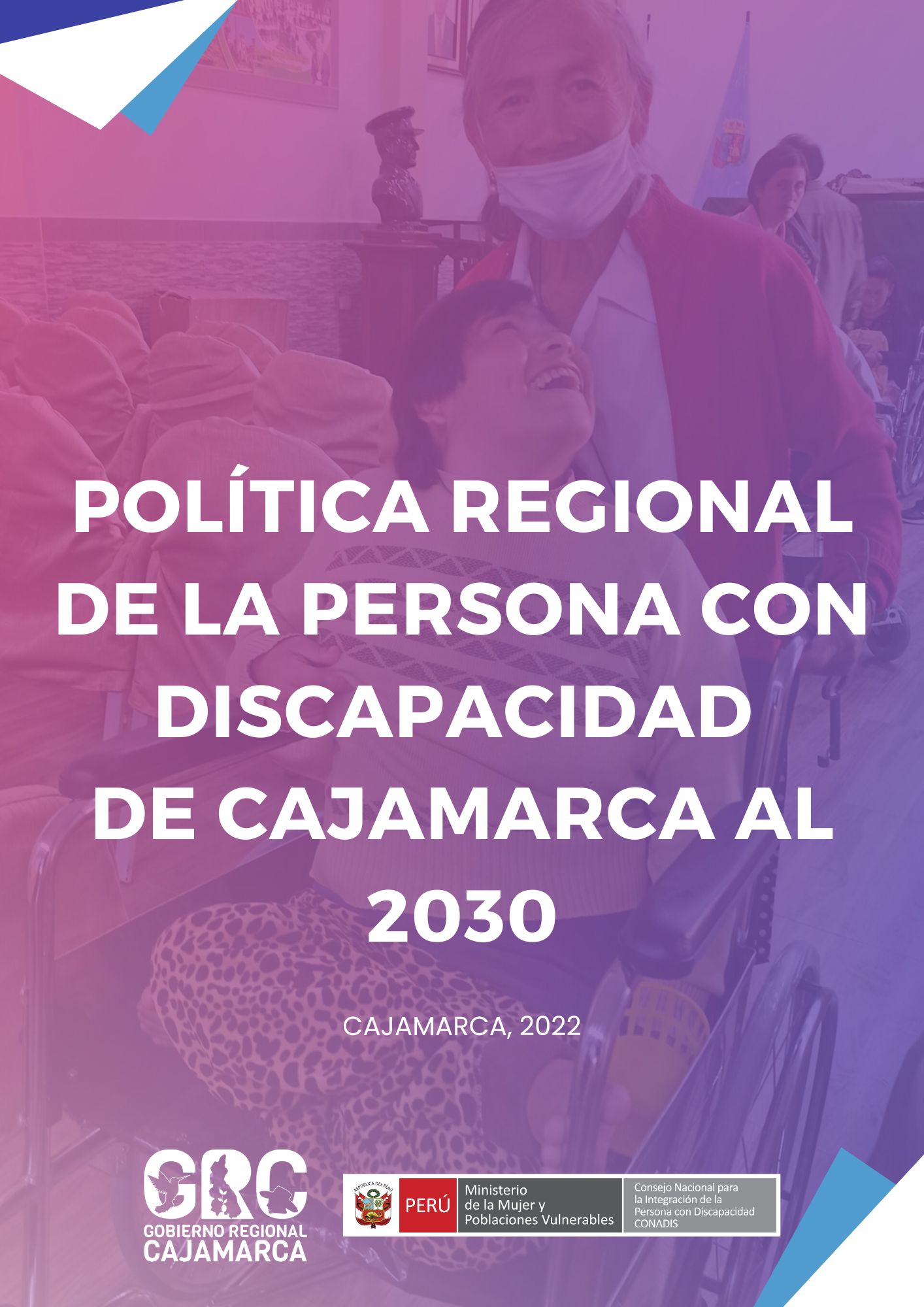 Política Regional de la Persona con Discapacidad de Cajamarca al 2030Elaborado por:Grupo de Trabajo para la Elaboración y Validación de la Política Regional en Discapacidad. Creado a través de RESOLUCION EJECUTIVA REGIONAL-000236-2020-GRC-GRCajamarca 2022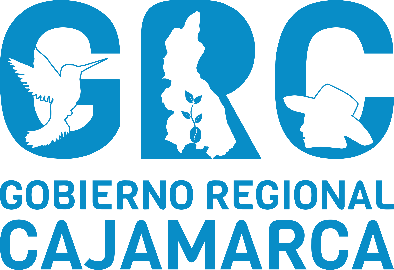 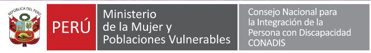 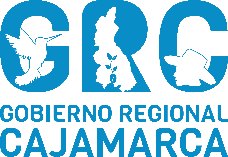 GOBIERNO REGIONAL CAJAMARCAGUEVARA AMASIFUEN MESIAS ANTONIOGobernador RegionalMOREANO ECHEVARRIA LEONCIO Gerente General RegionalGONZALES ANAMPA ALEX MARTÍN Gerente Regional de Desarrollo SocialJULCA VIGO PERPETUA MILAGRITOSSub Gerente de Desarrollo Social y Humano BECERRA HERNANDEZ ROBERTO NOECoordinador de la Oficina Regional de Atención a las Personas con Discapacidad OREDIS VALLEJOS PORTAL LUIS ALBERTO Gerente Regional de Planeamiento Presupuesto y Acondicionamiento TerritorialALVAREZ CORTEZ JIMMY EDINSONSub Gerente de Planeamiento y Cooperación Técnica Internacional LEYVA VIGO VERONICA LIZZETSub Gerente de Presupuesto y Tributación ODAR MENDOZA ELIZABETH MERCEDESEdición y revisiónEquipo Consultor:ALLIN KAMACHIK E.I.R.LConsultora PIZARRO LOAIZA CANDY LUZCoordinadoraHUANCA MARTINEZ JORGE ALBERTOAsistenteCajamarca, diciembre de 2022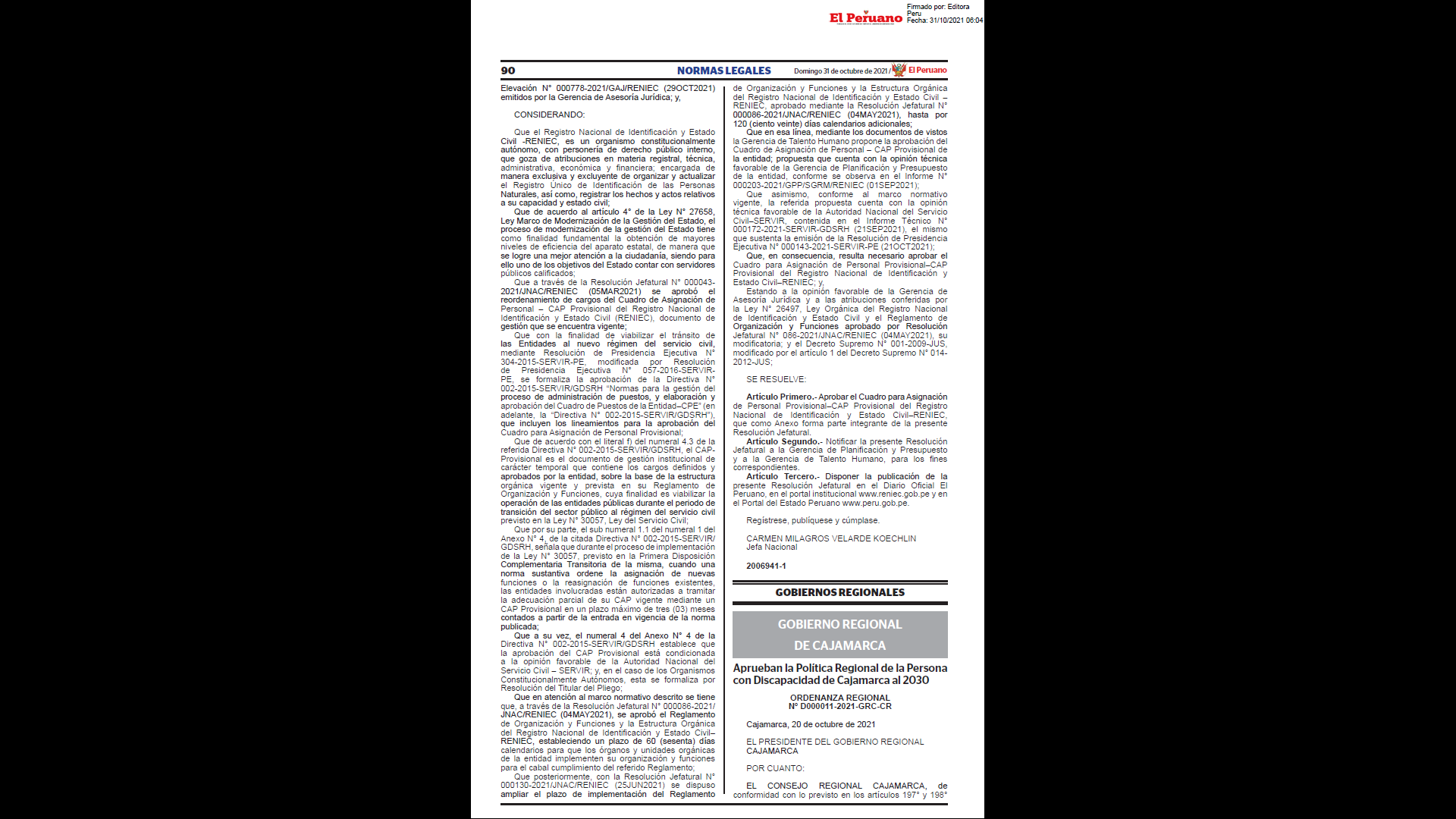 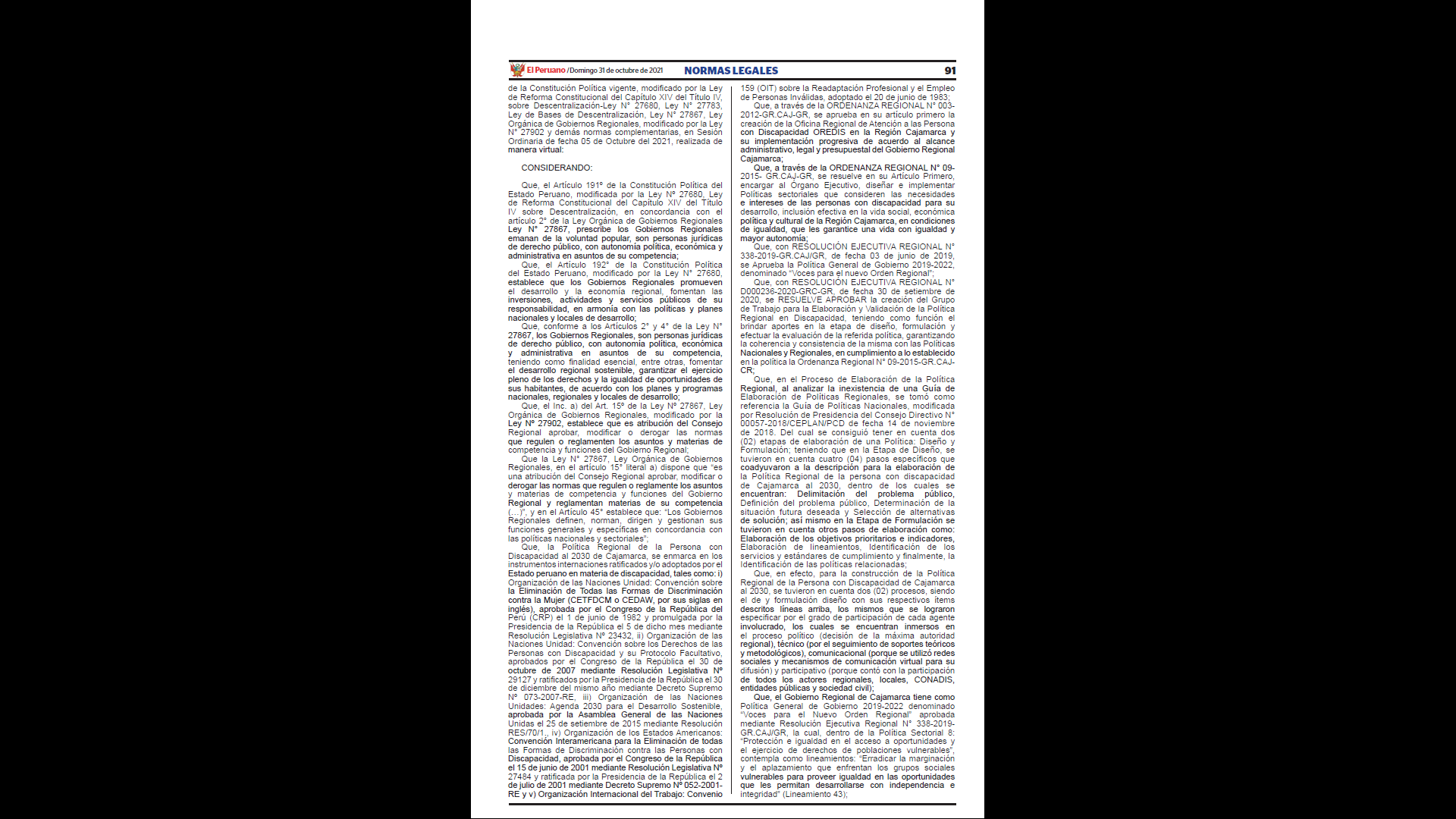 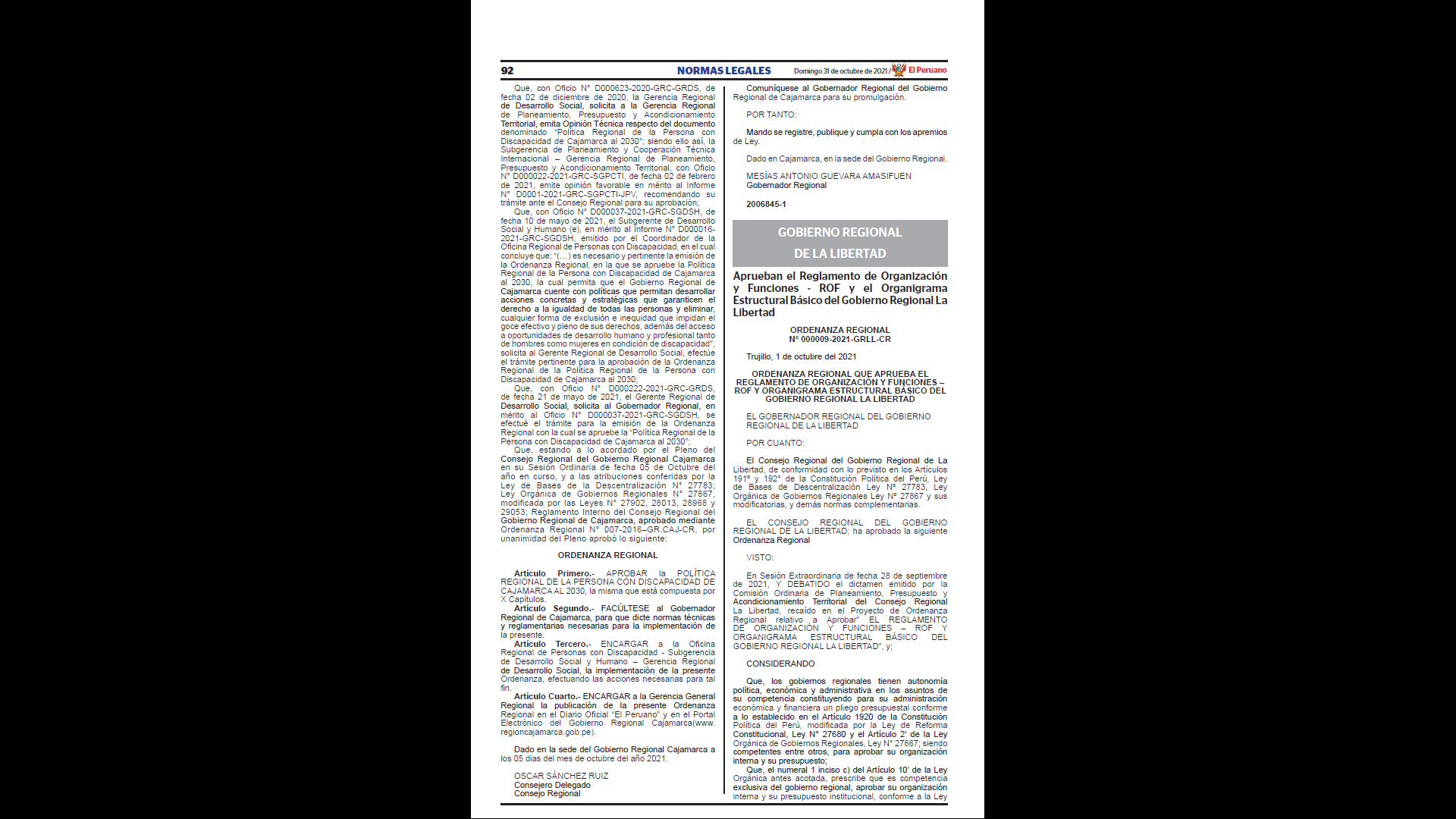 PRESENTACIÓNLa Política Regional de la Persona con Discapacidad de Cajamarca al 2030 responde al problema público de discriminación estructural hacia este grupo poblacional, que ha sido largamente excluido y desvalorizado por la sociedad y por el mismo Estado.  El diagnóstico revela que las personas con discapacidad se encuentran desfavorecidas en diferentes aspectos de su vida individual y colectiva. Además de las barreras físicas, sociales y culturales a las que se enfrentan diariamente, se observan brechas de acceso a trabajo decente, a remuneraciones justas, a educación de calidad y a participar de espacios de decisión pública en igualdad de condiciones. Por ello, el Gobierno Regional de Cajamarca refuerza su compromiso con las poblaciones más vulnerables, diseñando una política regional orientada a las personas con discapacidad, a fin de atender sus principales necesidades y garantizando el pleno ejercicio de sus derechos fundamentales. Asimismo, esta política representa el principal instrumento de la región Cajamarca en materia de discapacidad, que establece indicadores para la medición y evaluación de los logros alcanzados entre el periodo 2022-2030, en el marco de una gestión orientada a los resultados.Cabe señalar que la Política Regional de la Persona con Discapacidad de Cajamarca se suma a los esfuerzos del gobierno nacional, dado que se encuentra alineada a la Política Nacional Multisectorial de las Personas con Discapacidad al 2030. Además, incorpora servicios que deberán implementarse en articulación con los gobiernos locales. Con todo ello, se espera que para el año 2030, las personas con discapacidad hayan mejorado su calidad de vida, reduciendo su discriminación y exclusión y promoviendo su participación activa en la vida social, política, cultural, así como de los servicios públicos de toda índole, a fin de promover su desarrollo personal y colectivo. BASE NORMATIVALa Política Regional de la Persona con Discapacidad de Cajamarca se sustenta legalmente en la Constitución Política del Perú y en la normativa nacional vinculada a las personas con discapacidad; así como un conjunto de instrumentos internacionales ratificados por el Estado peruano en dicha materia. Además, guarda relación directa con la Política Nacional Multisectorial en Discapacidad para el Desarrollo al 2030 (PNMDD), aprobada Mediante Decreto Supremo N° 007-2021-MIMP, que constituye el marco orientador en materia de discapacidad para el Estado peruano y sus diferentes niveles de gobierno.Por su parte, la PNMDD responde al Reglamento que regula las Políticas Nacionales, aprobado mediante Decreto Supremo N° 029-2018-PCM, modificado por Decreto Supremo N° 168-2020-PCM y Decreto Supremo N° 031-2021-PCM, enmarcándose en los lineamientos y disposiciones normativas y metodológicas establecidas en la Guía de Políticas Nacionales del CEPLAN, aprobada por Resolución N°00047-2017/CEPLAN/PCD y sus modificatorias, instrumentos que también sirven como referencia metodológica para esta Política Regional. De igual forma, la presente Política Regional se desarrolla en el marco de lo establecido en el Reglamento de Organización y Funciones (ROF) del Gobierno Regional Cajamarca, aprobado con Ordenanza Regional N° D000001-2021-GRC-CR y sus competencias para planificar el desarrollo integral de su región y ejecutar los programas socioeconómicos correspondientes, en este caso específicamente en relación a las personas con discapacidad de la región Cajamarca, según lo establecido en la Ley N° 27867, Ley Orgánica de Gobiernos Regionales.Por lo tanto, se presenta el desarrollo de las normas e instrumentos regionales, nacionales e internacionales que sustentan la PRPCD:1.1. Referentes normativos regionalesSe identificaron las siguientes normas regionales que enmarcan la Política Regional de la Personas con Discapacidad de Cajamarca al 2030: Ordenanza Regional N° 003-2012-GR.CAJ-GR, que creó la Oficina Regional de Atención a las Persona con Discapacidad (OREDIS) en la Región Cajamarca y su implementación progresiva de acuerdo con el alcance administrativo, legal y presupuestal del Gobierno Regional Cajamarca (Artículo 1°).Ordenanza Regional N° D000001-2021-GRC-CR, que aprueba el Reglamento de Organización y Funciones (ROF) del Gobierno Regional Cajamarca, que establece como funciones de la Sub Gerencia de Desarrollo Social y Humano “Formular y ejecutar políticas y acciones concretas orientando para que la asistencia social se torne productiva para la región con protección y apoyo a los niños, jóvenes, adolescentes, mujeres, personas con discapacidad, adultos mayores y sectores sociales en situación de riesgo y vulnerabilidad (Artículo 70°). Ordenanza Regional N° 09-2015-GR.CAJ-GR, que encarga al Órgano Ejecutivo, diseñar e implementar políticas sectoriales que consideren las necesidades e intereses de las personas con discapacidad para su desarrollo, inclusión efectiva en la vida social, económica política y cultural de la región Cajamarca, en condiciones de igualdad, que les garantice una vida con dignidad y mayor autonomía (Artículo 1°).Ordenanza Regional N° 338-2019-GR.CAJ/GR, que aprueba la “Política General de Gobierno 2019-2022”, denominada “Voces para el nuevo Orden Regional”, que establece en la Política Sectorial 8: Protección e igualdad en el acceso a oportunidades y el ejercicio de derechos de poblaciones vulnerables, el lineamiento 43: “Erradicar la marginación y el aplazamiento que enfrentan los grupos sociales vulnerables para proveer igualdad en las oportunidades que les permitan desarrollarse con independencia e integridad”.Resolución Ejecutiva Regional N° D000236-2020-GRC-GR, que aprueba la creación del Grupo de Trabajo para la elaboración y validación de la Política Regional en Discapacidad, teniendo como función brindar aportes en la etapa de diseño, formulación y efectuar la evaluación de la referida política, garantizando la coherencia y consistencia de la misma con las Políticas Nacionales y Regionales.1.2. Referentes normativos nacionalesEl marco normativo a nivel nacional se fundamenta en la Constitución Política del Perú, leyes y normas con rango de ley, decretos supremos, y políticas de Estado de carácter estratégico, según la siguiente descripción:La Constitución Política del Perú establece en su artículo 2° y numeral 2, la igualdad ante la ley, precisando que “nadie debe ser discriminado por motivo de raza o de cualquiera otra índole”; en su artículo 7°, establece el derecho a la salud, señalando que “todos tienen derecho a la protección de su salud (…) la persona incapacitada para velar por sí misma a causa de una deficiencia física o mental tiene derecho al respeto de su dignidad y a un régimen legal de protección, atención, readaptación y seguridad”; en su artículo 16°, sobre el acceso a educación, precisa que “(…) Es deber del Estado asegurar que nadie se vea impedido de recibir educación adecuada por razón de su situación económica o de limitaciones mentales o físicas”; en su Artículo 22°, establece sobre la protección y fomento del empleo que “El trabajo es un deber y un derecho. Es base del bienestar social y un medio de realización de la persona”; en su artículo 23°, sobre el Estado y el trabajo precisa que “El trabajo, en sus diversas modalidades, es objeto de atención prioritaria del Estado, el cual protege especialmente a la madre, al menor de edad y al impedido que trabajan (…)”.Ley N° 27867, Ley Orgánica de Gobiernos Regionales, que establece como Jurisdicción de los gobiernos regionales al ámbito de sus respectivas circunscripciones territoriales, conforme a Ley (Artículo 3°); asimismo, establece como su finalidad esencial fomentar el desarrollo regional integral sostenible, promoviendo la inversión pública y privada y el empleo y garantizar el ejercicio pleno de los derechos y la igualdad de oportunidades de sus habitantes, de acuerdo con los planes y programas nacionales, regionales y locales de desarrollo (Artículo 4°) y como organizar y conducir la gestión pública regional de acuerdo a sus competencias exclusivas, compartidas y delegadas, en el marco de las políticas nacionales y sectoriales, para contribuir al desarrollo integral y sostenible de la región (Artículo 5°), señalando su competencia para promover el desarrollo socioeconómico regional y ejecutar los planes y programas correspondientes y las demás que señale la Ley (Artículo 9°).  Además, establece los principios de “Inclusión”, señalando que el gobierno regional desarrolla políticas y acciones integrales de gobierno dirigidas a promover la inclusión económica, social, política y cultural, de jóvenes, personas con discapacidad o grupos sociales tradicionalmente excluidos y marginados del Estado, principalmente ubicada en el ámbito rural y organizado en comunidades campesinas y nativas, nutriéndose de sus perspectivas y aportes. Estas acciones también buscan promover los derechos de grupos vulnerables, impidiendo la discriminación por razones de etnia, religión o género y toda otra forma de discriminación (Artículo 8°, inciso 4); “Equidad”, señalando que las consideraciones de equidad son un componente constitutivo y orientador de la gestión regional. La gestión regional promociona, sin discriminación, igual acceso a las oportunidades y la identificación de grupos y sectores sociales que requieran ser atendidos de manera especial por la gestión regional (Artículo 8°, inciso 7); y “Concordancia de las políticas regionales”, las políticas de los gobiernos regionales guardan concordancia con las políticas nacionales de Estado. (Artículo 8°, inciso 11).Ley N° 29973, Ley General de la Persona con Discapacidad, establece el marco legal para la promoción, protección y realización, en condiciones de igualdad, de los derechos de la persona con discapacidad en el Perú, promoviendo su desarrollo e inclusión plena y efectiva en la vida política, económica, social, cultural y tecnológica (Artículo 1°). De la Ley resaltan los siguientes aspectos: sobre los Derechos de la persona con discapacidad señala que “La persona con discapacidad tiene los mismos derechos que el resto de la población, sin perjuicio de las medidas específicas establecidas en las normas nacionales e internacionales para que alcance la igualdad de hecho. El Estado garantiza un entorno propicio, accesible y equitativo para su pleno disfrute sin discriminación” (Artículo 3°, inciso 1). Asimismo, la Ley señala que los principios rectores de las políticas y programas del Estado son los siguientes: a) El respeto de la dignidad inherente; la autonomía individual, incluida la libertad de tomar las propias decisiones; y la independencia de la persona con discapacidad. b) La no discriminación de la persona con discapacidad. c) La participación y la inclusión plenas y efectivas en la sociedad de la persona con discapacidad. d) El respeto por la diferencia y la aceptación de la persona con discapacidad como parte de la diversidad y la condición humanas. e) La igualdad de oportunidades para la persona con discapacidad. f) La accesibilidad. g) La igualdad entre el hombre y la mujer con discapacidad. h) El respeto a la evolución de las facultades del niño y la niña con discapacidad y de su derecho a preservar su identidad. i) La razonabilidad. j) La interculturalidad (Artículo 4°, numeral 4.1). Precisa, además, que los distintos sectores y niveles de gobierno incluyen la perspectiva de discapacidad en todas sus políticas y programas, de manera transversal (Artículo 4°, numeral 4.2). La Ley también enumera y desarrolla los derechos de las personas con discapacidad, las que deben complementarse y aplicarse junto con el resto de leyes e instrumentos internacionales de la materia, es decir, no constituye una lista cerrada, siendo los siguientes: Derecho a la vida y a la integridad personal; Derecho a la igualdad y no discriminación; Igual reconocimiento como persona ante la ley; Derecho a la libertad y seguridad personal; Derecho a vivir de forma independiente y a ser incluida en la comunidad; Derecho a la participación en la vida política y pública; Promoción del desarrollo asociativo; Derecho a la consulta; Derecho a la accesibilidad, Derecho a la salud; Derecho a la educación; Derecho al trabajo (Artículos 7°, 8°, 9°, 10°, 11°, 12°, 13°, 14°, 15°, 26°, 35° y 45°). Por otra lado, la Ley crea el Consejo Nacional para la Integración de la Persona con Discapacidad – CONADIS (Artículo 63°) y  las Oficinas Regionales de Atención a las Personas con Discapacidad (OREDIS) (Artículo 69°), señalando que los gobiernos regionales contemplan en su estructura orgánica una Oficina Regional de Atención a las Personas con Discapacidad (OREDIS) y contemplan en su presupuesto anual los recursos necesarios para su adecuado funcionamiento y la implementación de políticas y programas sobre cuestiones relativas a la discapacidad. La OREDIS tiene las siguientes funciones: a) Formular, planificar, dirigir, coordinar, ejecutar, supervisar y evaluar las políticas y programas regionales en materia de discapacidad. b) Promover y proponer que, en la formulación, el planeamiento y la ejecución de las políticas y los programas regionales, se tomen en cuenta, de manera expresa, las necesidades e intereses de las personas con discapacidad. c) Promover que, en la formulación y aprobación del presupuesto regional, se destinen los recursos necesarios para la implementación de políticas y programas transversales y multisectoriales sobre cuestiones relativas a la discapacidad. d) Coordinar y supervisar la ejecución de los planes y programas nacionales en materia de discapacidad. e) Promover y organizar los procesos de consulta de carácter regional. f) Promover y ejecutar campañas para la toma de conciencia respecto de la persona con discapacidad, el respeto de sus derechos y de su dignidad, y la responsabilidad del Estado y la sociedad para con ella. g) Difundir información sobre cuestiones relacionadas a la discapacidad, incluida información actualizada acerca de los programas y servicios disponibles para la persona con discapacidad y su familia. h) Supervisar el cumplimiento de lo dispuesto en la presente Ley en el ámbito de su competencia y denunciar su incumplimiento ante el órgano administrativo competente. i) Administrar el Registro Regional de la Persona con Discapacidad en el ámbito de su jurisdicción, considerando los lineamientos emitidos por el Registro Nacional de la Persona con Discapacidad (Artículo 69°, numeral 69.2). Decreto Supremo N° 002-2014-MIMP, que aprueba el Reglamento de la Ley General de la Persona con Discapacidad, al respecto de las funciones del gobierno regional, menciona que el Poder Ejecutivo diseña y supervisa las políticas nacionales y sectoriales con perspectiva de discapacidad. Las entidades del Gobierno Nacional y los Gobiernos Regionales y Locales las implementan transversalmente a través de sus planes, programas y proyectos, incorporándolas en sus instrumentos técnicos normativos de planificación, administración y de gestión (Artículo 4°) b). Los Gobiernos Regionales y Locales capacitan y brindan asesoría a las organizaciones de y para las personas con discapacidad, y las incorporan en los procesos de programación del presupuesto participativo regional y local. Las acciones desarrolladas en la fase de preparación, concertación, coordinación, y formalización aseguran las condiciones de accesibilidad (…). (artículo 5°, inciso 1); asimismo, establece funciones de los gobiernos regionales para el cumplimiento de los derechos de las personas con discapacidad. Por otro lado, se establece el rol de los gobiernos regionales en el Sistema Nacional para la Integración de la Persona con Discapacidad (SINAPEDIS), estableciendo que los Gobiernos Regionales formulan, ejecutan, supervisan y evalúan políticas públicas y programas en discapacidad a nivel regional, acorde con las políticas nacionales. Los gobiernos regionales articulan con los gobiernos locales la implementación de las políticas, planes, estrategias, programas y proyectos en materia de discapacidad (Artículo 82°). Además, sobre los mecanismos de participación ciudadana en el SINAPEDIS indica que los gobiernos regionales y gobiernos locales, a través de sus instancias de coordinación, promueven y aseguran la efectividad de los diversos mecanismos de participación de los ciudadanos con discapacidad en el diseño y gestión de las políticas públicas que los involucran (Artículo 89°).Ley N° 30863, Ley que desarrolla y complementa el inciso m) del artículo 5 de la Ley N° 28303, Ley marco de ciencia, tecnología e innovación tecnológica desde la perspectiva del enfoque de discapacidad, tiene como fin garantizar la inclusión de la persona con discapacidad, en igualdad de condiciones que los demás, en la generación de conocimientos científicos y tecnológicos, así como en promover el desarrollo de proyectos de ciencia, tecnología e innovación (CTI) que permitan mejorar los niveles de vida de las personas con discapacidad (Artículo 1°, inciso 1).Decreto Legislativo N° 1417, que promueve la inclusión social de la persona con discapacidad, tiene como objetivo establecer disposiciones para promover y fortalecer la inclusión de las personas con discapacidad en condiciones de igualdad, a través de medidas específicas que garanticen el ejercicio de sus derechos fundamentales (Artículo 1°).Decreto Legislativo N° 1384, que reconoce y regula la capacidad jurídica de la persona con discapacidad en igualdad de condiciones, esta norma modificó el Código Civil, con el fin de que las personas con discapacidad tengan capacidad de ejercicio en igualdad de condiciones en todos los aspectos de la vida.Ley N° 30840, Ley que promueve el servicio de facilitación administrativa preferente beneficio de las personas en situación especial de vulnerabilidad. Esta Ley tiene por objeto promover la aplicación del Servicio de Facilitación Administrativa Preferente en beneficio de las personas que viven en situación especial de vulnerabilidad; y tiene por finalidad garantizar el acceso de las personas con discapacidad física, sensorial o mental, los adultos mayores en situación que impide su movilidad y las personas en estado de postración o con dificultades para movilizarse por sí mismas, a los servicios públicos que requieren y que son brindados por entidades públicas y privadas y se aplica en todas las entidades públicas comprendidas en el artículo I del Título Preliminar de la Ley N° 27444, Ley del Procedimiento Administrativo General, así como todas las entidades privadas que prestan servicios públicos (Artículos 1° y 2°).Decreto Supremo N° 017-2019-MIMP, que aprueba el Reglamento de la Ley N° 30840, Ley que promueve el servicio de facilitación administrativa preferente en beneficio de las personas en situación especial de vulnerabilidad, esta norma establece las disposiciones reglamentarias, desarrolla las definiciones generales, los criterios técnicos y los lineamientos de orden operativo que permitan la implementación progresiva del Servicio de Facilitación Administrativa Preferente –SEFAP.Decreto Supremo N° 002-2019-MIMP, que aprueba el Reglamento de la Ley N° 30687, Ley de promoción de los derechos de las personas de talla baja, que establece una cultura de respeto a su condición física, el trato igualitario y no discriminatorio en la sociedad, así como alentar la inclusión de este sector vulnerable de la población en los planes, programas y proyectos que el Estado planifica y ejecuta.Ley N° 29535, Ley que otorga reconocimiento oficial a la Lengua de Señas Peruana, esta Ley tiene el objeto de otorgar reconocimiento oficial y regular la lengua de señas peruana como lengua de las personas con discapacidad auditiva en todo el territorio nacional. Esta disposición no afecta la libre elección del sistema que desee utilizar la persona con discapacidad auditiva para comunicarse en su vida cotidiana (Artículo 1°).1.3. Referentes normativos internacionalesEsta Política Regional se enmarca en un conjunto instrumentos internacionales ratificados por el Estado peruano en dicha materia, los mismos que también comprenden su base legal, conforme se presenta a continuación:Declaración Universal de Derechos Humanos (1948), establece que “todos los seres humanos nacen libres e iguales en dignidad y derechos y, dotados como están de razón y conciencia, deben comportarse fraternalmente los unos con los otros” (Artículo 1°). Asimismo, “toda persona tiene los derechos y libertades proclamados en esta Declaración, sin distinción alguna de raza, color, sexo, idioma, religión, opinión política o de cualquier otra índole, origen nacional o social, posición económica, nacimiento o cualquier otra condición” (Artículo 2°). Por lo tanto, “todos son iguales ante la ley y tienen, sin distinción, derecho a igual protección de la ley. Todos tienen derecho a igual protección contra toda discriminación que infrinja esta Declaración y contra toda provocación a tal discriminación” (Artículo 7°). Declaración Americana de los derechos y deberes del hombre (1948), precisa que “todas las personas son iguales ante la Ley y tienen los derechos y deberes consagrados en esta declaración sin distinción de raza, sexo, idioma, credo ni otra alguna” (Artículo II).Convención sobre los Derechos de las Personas con Discapacidad y su Protocolo Facultativo, aprobados mediante Resolución Legislativa N° 29127 y ratificado por Decreto Supremo N° 073-2007-RE, que tiene como propósito promover, proteger y asegurar el goce pleno y en condiciones de igualdad de todos los derechos humanos y libertades fundamentales por todas las personas con discapacidad, y promover el respeto de su dignidad inherente. Las personas con discapacidad incluyen a aquellas que tengan deficiencias físicas, mentales, intelectuales o sensoriales a largo plazo que, al interactuar con diversas barreras, puedan impedir su participación plena y efectiva en la sociedad, en igualdad de condiciones con las demás (Artículo 1°) y establece en otras las siguientes obligaciones de los Estados: “a) Adoptar todas las medidas legislativas, administrativas y de otra índole que sean pertinentes para hacer efectivos los derechos reconocidos en la presente Convención; c) Tener en cuenta, en todas las políticas y todos los programas, la protección y promoción de los derechos humanos de las personas con discapacidad (…)” (Artículo 3°).Convención Interamericana para la Eliminación de todas las Formas de Discriminación contra las Personas con Discapacidad, aprobada mediante Resolución Legislativa N° 27484 y ratificada por Decreto Supremo N° 052-2001-RE, cuyo objetivo es la prevención y eliminación de todas las formas de discriminación contra las personas con discapacidad y propiciar su plena integración en la sociedad (Artículo II). Los Estados parte se comprometen, entre otros a adoptar medidas para eliminar progresivamente la discriminación y promover la integración por parte de las autoridades gubernamentales y/o entidades privadas en la prestación o suministro de bienes, servicios, instalaciones, programas y actividades, tales como el empleo, el transporte, las comunicaciones, la vivienda, la recreación, la educación, el deporte, el acceso a la justicia y los servicios policiales, y las actividades políticas y de administración (Artículo III).Agenda 2030 para el Desarrollo Sostenible aprobada por la Asamblea General de las Naciones mediante Resolución RES/70/1; establece en 9 metas concretas en 7 objetivos específicos en beneficio de las personas con discapacidad, relacionados al fin de la pobreza, educación de calidad, trabajo decente, reducción de las desigualdades, lograr ciudades sostenibles, promover sociedades pacíficas e inclusivas y fortalecer la construcción de indicadores de desarrollo sostenible, con la finalidad de contribuir a la realización efectiva de sus derechos humanos.DIAGNÓSTICOSegún establece la Guía de Políticas Nacionales, la primera etapa para la elaborar una política es el diseño, y comprende el diagnóstico, enunciado y estructuración del problema público abordado. A partir de ello, se establece la situación futura deseada y las alternativas de solución más efectivas y viables. Para ello, se utilizó información cualitativa y cuantitativa de las fuentes de información descritas en el apartado metodológico (anexo 1).2.1. Enunciado del problema públicoLa discriminación significa “el conjunto de prácticas, informales o institucionalizadas, que niegan el trato igualitario o producen resultados desiguales para ciertos grupos sociales y que tienen como consecuencias la privación o el menoscabo en el acceso a los derechos y la reproducción de la desigualdad social” (Solís, 2017).Asimismo, la Comisión Nacional de los Derechos Humanos de México menciona que la discriminación implica “dar un trato de inferioridad a personas o a grupos, a causa de su origen étnico o nacional, religión, edad, género, opiniones, preferencias políticas y sexuales, condiciones de salud, discapacidades, estado civil u otra causa” (CNDH, 2012). Partiendo de esas definiciones, se entiende que la discriminación se basa en actos voluntarios que pueden modificarse con la sensibilización y toma de conciencia de los individuos que la ejercen. No obstante, Solís señala que, la discriminación es un problema social que trasciende las voluntades individuales y tiene un carácter estructural (Solís, 2017). El carácter estructural de la discriminación se explica, según Solís, por tres rasgos: i) existe un orden social que es independiente de las voluntades individuales; ii) proceso de acumulación de desventajas, tanto a lo largo del curso de vida como entre las generaciones; y iii) la discriminación tiene consecuencias macro-sociales en los ámbitos del disfrute de los derechos y la reproducción de la desigualdad social. En relación a ello, Añon menciona que la discriminación estructural, también denominada sistémica, va más allá de argumentos justificatorios y requiere entender la discriminación desde el reconocimiento de las estructuras sociales de opresión, subordinación y dominación. Al respecto, se sabe que la discriminación sistémica fue reconocida en la Observación General N° 20 del Comité de Derechos Económicos, Sociales y Culturales del año 2009, donde menciona que “la discriminación contra algunos grupos subsiste, es omnipresente, está fuertemente arraigada en el comportamiento y la organización de la sociedad y a menudo implica actos de discriminación indirecta o no cuestionada. Esta discriminación sistémica puede consistir en normas legales, políticas, prácticas o actitudes culturales predominantes en el sector público o privado que generan desventajas comparativas para algunos grupos y privilegios para otros”. Asimismo, según establece la Observación General N° 3 de la Convención sobre los Derechos de las Personas con Discapacidad, “la discriminación estructural o sistémica, se manifiesta a través de patrones ocultos o encubiertos de comportamiento institucional discriminatorio, tradiciones culturales discriminatorias y normas y/o reglas sociales discriminatorias” (ONU, 2016). En Perú, la Defensoría del Pueblo menciona que “gran parte de la población con discapacidad experimenta diversas situaciones de exclusión y discriminación en su vida diaria, como la falta de oportunidades laborales, barreras en la educación, inaccesibilidad en los medios de transporte; así como precariedad y pobreza”, por lo que, señala que es responsabilidad del Estado peruano luchar contra la discriminación estructural de las personas con discapacidad (Defensoría del Pueblo, 2021). Además, ante ello, mediante Decreto Supremo N° 006-2021-MIMP, se aprueba la Política Nacional Multisectorial en Discapacidad para el Desarrollo al 2030,  que plantea el problema público de “Discriminación estructural hacia las personas con discapacidad”, basada en tres causas: i) limitado acceso a servicios públicos que garanticen el ejercicio de derechos; ii) prejuicios y estereotipos en la sociedad hacia las personas con discapacidad, y iii) precaria institucionalidad pública en materia de discapacidad. En virtud de lo descrito, la Política Regional de la Persona con Discapacidad de Cajamarca aborda el problema de discriminación hacia las personas con discapacidad, no solo desde su concepción individualista, sino también con un enfoque estructural, que limita el ejercicio de derechos de este grupo de personas en la región. 2.2. Modelo del problema públicoEl problema público planteado en esta Política Regional es la discriminación estructural hacia las personas con discapacidad de la región Cajamarca, que se explica a partir de las siguientes cuatro causas directas:Causa directa 1: Recurrente exclusión y desvalorización hacia las personas con discapacidad. Esta causa está relacionada a la exclusión social que limita el ejercicio de derechos y la falta de reconocimiento de las personas con discapacidad en diferentes espacios donde se relaciona. Además, abarca el problema de accesibilidad; es decir, las condiciones para el acceso de las personas con discapacidad al entorno físico, al transporte, a la información y a las comunicaciones. Causa directa 2: Reducidas condiciones sociales para el desarrollo individual de las personas con discapacidad. Se abordan aspectos relacionados al ejercicio de derechos sociales como la educación básica, salud y acceso a justicia. Se plantea la importancia del acceso, goce y permanencia de estos derechos. Causa directa 3: Limitadas condiciones para la incorporación de las personas con discapacidad en el mercado laboral formal. Esta causa abarca aspectos relacionados al bajo nivel de acceso y conclusión de educación superior y la reducida inclusión de las personas con discapacidad en el mercado laboral formal. Causa directa 4: Débil institucionalidad pública en materia de discapacidad. Esta causa aborda temas como la baja participación y representación de las personas con discapacidad en los espacios de toma de decisiones; así como la escasa incorporación de la perspectiva de discapacidad en las intervenciones públicas; y la falta de información estadística de este grupo poblacional. Los efectos derivados del análisis del problema público y sus causas directas son los siguientes:Efecto 1: Limitado ejercicio de los derechos sociales de las personas con discapacidad. La Declaración Universal de Derechos Humanos (1948) establece que toda persona tiene derecho a un nivel de vida adecuado que le asegure, entre otros, la salud; así como el derecho a la educación, la misma que tiene por objeto el pleno desarrollo de la personalidad humana y el fortalecimiento del respeto a los derechos (artículos 25 y 26). Asimismo, el Pacto Internacional sobre Derechos Económicos, Sociales y Culturales (1966) señala que los Estados Partes del Pacto reconocen el derecho al disfrute del más alto nivel posible de salud física y mental; al igual que el derecho a la educación sin discriminación y sobre la base de la igualdad de oportunidades. Además, la Convención sobre los Derechos de las Personas con Discapacidad reconoce el derecho de las personas con discapacidad a igual protección legal y la beneficiarse de la ley en igual medida sin discriminación alguna; al igual que el derecho a vivir en forma independiente y participar plenamente en todos los aspectos de la vida, asegurando el acceso al entorno físico, el transporte, la información y las comunicaciones, en espacios abiertos al público o de uso público o de uso privado, tanto en zonas urbanas como rurales. En tal sentido, las dificultades para el acceso, permanencia y conclusión de las personas con discapacidad a la educación; así como el no poder gozar plenamente de su derecho a la salud integral; y la falta de iniciativas regionales o locales que promuevan la accesibilidad a los espacios físicos y digitales, generan como efecto la limitación del ejercicio de los derechos sociales de este grupo poblacional. Efecto 2: Limitado ejercicio de los derechos económicos de las personas con discapacidad.La Declaración Universal de Derechos Humanos (1948) establece que toda persona tiene derecho al trabajo, a la libre elección de su trabajo, a condiciones equitativas y satisfactorias de trabajo y a la protección contra el desempleo. Asimismo, el Pacto Internacional sobre Derechos Económicos, Sociales y Culturales (1966) establece el derecho a la educación, precisando que la educación superior debe hacerse accesible a todos, sobre la base de la capacidad de cada uno. Por lo tanto, en la medida que no se garantice la igualdad de condiciones económicas para las personas con discapacidad; es decir, el acceso y culminación a la educación superior sin discriminación; así como la garantía de la protección contra el desempleo, se estarían afectando sus derechos económicos como consecuencia de ello. Efecto 3. Limitado ejercicio de los derechos civiles y políticos de las personas con discapacidad. La Convención sobre los Derechos de las Personas con Discapacidad menciona que las personas con discapacidad deben tener la oportunidad de participar activamente en los procesos de adopción de decisiones sobre políticas y programas, incluidos los que les afectan directamente. Además, la referida Convención señala que los Estados Partes garantizarán a las personas con discapacidad los derechos políticos y la posibilidad de gozar de ellos en igualdad de condiciones con las demás,  comprometiéndolos, entre otros, a promover activamente un entorno en el que las personas con discapacidad puedan participar plena y efectivamente en la dirección de los asuntos públicos, sin discriminación y en igualdad de condiciones con las demás, y fomentar su participación en los asuntos públicos.En tal sentido, se afectan los derechos civiles y políticos en la medida que se vea limitada su participación en organizaciones y asociaciones, tales como partidos políticos u otros espacios de decisión pública o cuando las personas con discapacidad no se encuentren representados políticamente. Ilustración 1. Representación gráfica del modelo públicoElaboración: Gerencia Regional de Desarrollo Social del Gobierno Regional de Cajamarca.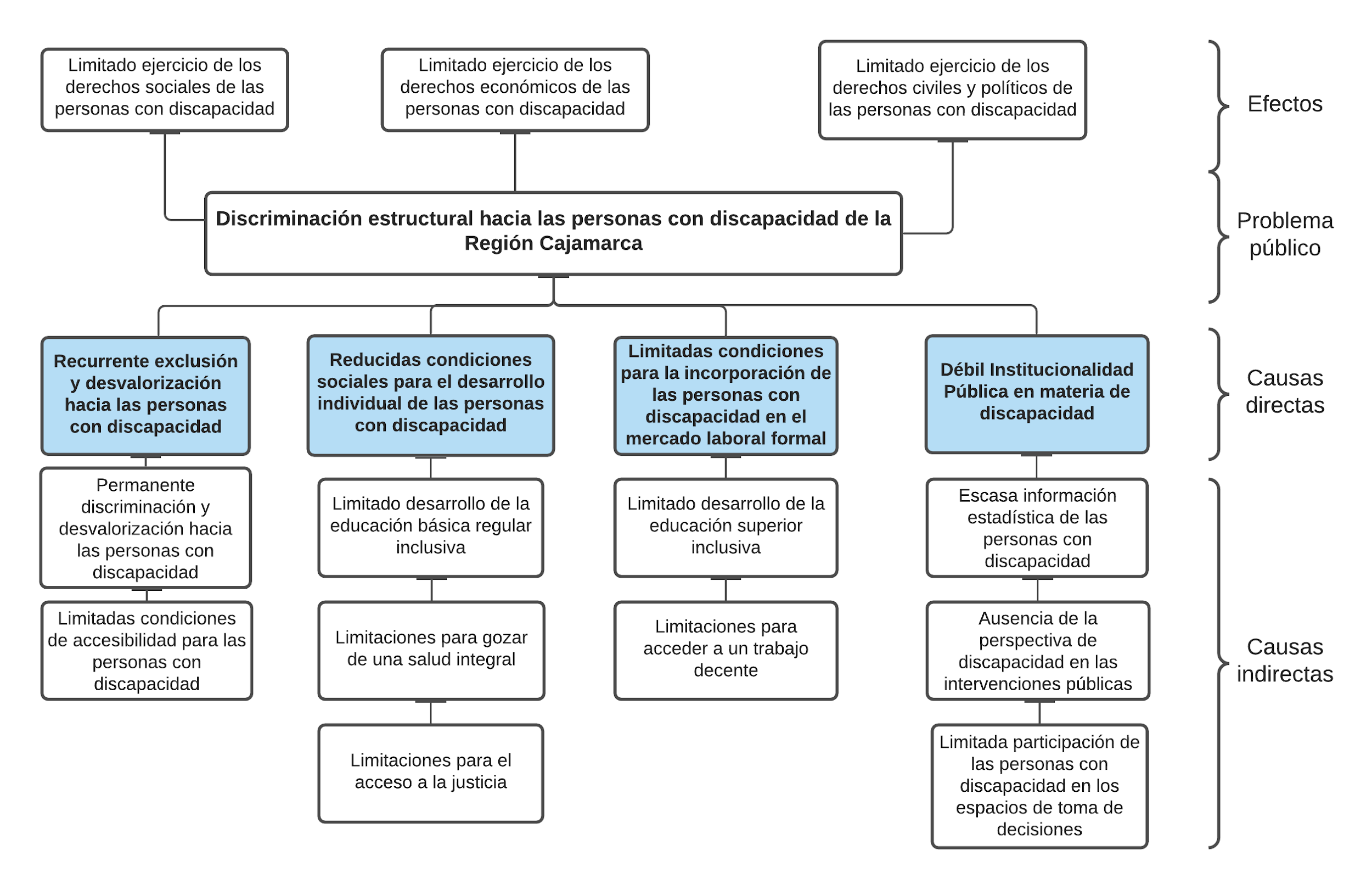 2.3. Conceptos clavesCapacitismo: sistema de creencias que originan las actitudes negativas, los estereotipos y el estigma que restan valor a las personas con discapacidad, pues bajo este enfoque son menos capaces de contribuir y participar, y tienen un valor inherente inferior al de los demás.Derechos de personas con discapacidad: conjunto de derechos inherentes, iguales en toda la población, que posee la persona con discapacidad, que le permiten garantizar un entorno propicio, accesible y equitativo para su pleno disfrute sin discriminación (Art. 2 de la Ley N° 29973).Discriminación estructural: conjunto de prácticas, informales o institucionalizadas, que niegan el trato igualitario o producen resultados desiguales para ciertos grupos sociales y que tienen como consecuencias la privación o el menoscabo en el acceso a los derechos (Solís, 2017).Discriminación estructural en personas con discapacidad:  aquella manifestada mediante patrones ocultos o encubiertos de comportamiento institucional discriminatorio, tradiciones culturales discriminatorias y normas y/o reglas sociales discriminatorias (ONU, 2006). Discapacidad: concepto que resulta de la interacción entre las personas con deficiencias y las distintas barreras debidas a la actitud y al entorno que evitan su participación plena y efectiva en la sociedad, en igualdad de condiciones con las demás (ONU, 2006).Discriminación por discapacidad: cualquier distinción, exclusión o restricción por motivos de discapacidad que tenga el propósito o el efecto de obstaculizar o dejar sin efecto el reconocimiento, goce o ejercicio, en igualdad de condiciones, de todos los derechos humanos y libertades fundamentales en los ámbitos político, económico, social, cultural, civil o de otro tipo (ONU, 2006).Percepción capacitista sobre las personas con discapacidad: prácticas, actitudes o comportamientos que se basan en el prejuicio de que la discapacidad es una condición que devalúa a las personas, en contraste con la aceptación o valoración positiva de la “integridad corporal” o “cuerpo normativo”, bajo las que se considera valiosas determinadas capacidades que las personas “deben poseer, conservar o adquirir” (Toboso, 2017). Persona con discapacidad: aquella que posee una o más deficiencias físicas, sensoriales, mentales o intelectuales de carácter permanente que, al interactuar con diversas barreras actitudinales y del entorno, no ejerza o pueda verse impedida en el ejercicio de sus derechos y su inclusión plena y efectiva en la sociedad (Art. 2 de la Ley N° 29973).Restricciones a la participación: Se refiere a las connotaciones negativas de la minusvalía, según el nuevo Clasificador del funcionamiento, de la Discapacidad y la Salud (CIF) elaborado por la Organización Mundial de la Salud.Sistemas de apoyo: amplia gama de intervenciones de carácter oficial y oficioso, de distintos tipos e intensidades, que tienen por finalidad que las personas con discapacidad lleven vidas autónomas e independientes. Engloba la asistencia humana o animal y los intermediarios, las ayudas para la movilidad, los dispositivos técnicos y las tecnologías de apoyo; también, incluye la asistencia personal, el apoyo para la adopción de decisiones, el apoyo para la comunicación, el apoyo para la movilidad, los servicios para la ayuda doméstica y los servicios comunitarios.Vida Independiente: Implica que las personas con discapacidad cuenten con todos los medios necesarios para que puedan ejercer el control sobre sus vidas y adoptar todas las decisiones que las afecten, con el máximo grado de libre determinación e interdependencia en la sociedad.2.4. Enfoques transversales La Política Regional de la Persona con Discapacidad de Cajamarca (PRPDC) incorpora los siguientes enfoques transversales en su diseño y formulación: enfoque basado en Derechos Humanos, enfoque de género, enfoque intercultural, enfoque intergeneracional, enfoque de interseccionalidad, enfoque gerontológico y perspectiva de discapacidad; los mismos que se definen a continuación:Enfoque de derechos humanos: este enfoque implica un conjunto de acciones basadas en las normas y principios orientados a la promoción y protección de los derechos humanos. En tal sentido, su aplicación en planes o políticas públicas implica el reconocimiento por parte del Estado a los titulares de derechos para empoderarlos para ejercerlos y exigirlos. Por ello, para su incorporación, se requiere interpretar y analizar la realidad de los seres humanos a partir de su reconocimiento como titulares de derechos.Este enfoque asume que los derechos son inherentes a todos los seres humanos, se funda en el respeto de la dignidad de la persona humana y son interrelacionados, interdependientes e indivisibles (Decreto Supremo N° 010-2020-JUS).Perspectiva de discapacidad: evalúa las relaciones sociales, considerando las necesidades e intereses de las personas con discapacidad; y considera la discapacidad como el producto de la interacción entre las deficiencias sensoriales, físicas, intelectuales o mentales de las personas y las distintas barreras que le impone la sociedad, abordando la multidimensionalidad de la problemática de exclusión y discriminación que las afecta y comprometiendo al Estado y la sociedad a tomar medidas para eliminarlas, con el fin de asegurar su participación en la sociedad de forma plena, efectiva, sin discriminación y en igualdad de condiciones (Decreto Supremo N° 007- 2021-MIMP).Enfoque de género: la Convención sobre los Derechos de las Personas con Discapacidad señala la necesidad de incorporar una perspectiva de género en todas las actividades destinadas a promover el pleno goce de los derechos humanos y las libertades fundamentales por las personas con discapacidad.Asimismo, el Ministerio de la Mujer y Poblaciones Vulnerables establece que las entidades públicas tienen la responsabilidad de llevar a cabo las acciones necesarias que promuevan y garanticen la igualdad entre mujeres y hombres. Por lo que, la incorporación del enfoque de género permite identificar las necesidades e intereses diferencias de cada grupo, poniendo en relevancia las desigualdades existentes entre mujeres y hombres (MIMP, 2014). Enfoque intergeneracional: se entiende como aquel que propone la consideración de las relaciones intrageneracionales e intergeneracionales, en diferentes contextos sociales, económicos, políticos y culturales determinadas, tomando en cuenta los ciclos de vida, roles, acciones e imaginario-simbólicos que la persona establece con sus entornos, la sociedad y sus instituciones (MINAM, MIMP y MINCUL, 2019).Enfoque de interseccionalidad: la interseccionalidad hace referencia a la existencia de distintos motivos de discriminación que interactúan simultáneamente. Este reconocimiento permite visibilizar la existencia de situaciones en las cuales en una misma persona pueden confluir múltiples condiciones de vulnerabilidad, debiendo considerarse ello en el diseño, la implementación, el monitoreo y la evaluación de las intervenciones.2.5. Situación actual del problema públicoLa PRPCD de Cajamarca plantea el problema público de la “discriminación estructural hacia las personas con discapacidad de la región Cajamarca”, el mismo que se explica a partir de cuatro causas directas relacionadas a la inclusión y valoración, lo social, lo económico y lo institucional. Por lo tanto, esta sección presenta la caracterización de la población involucrada e información cuantitativa y cualitativa que sustentan cada una de las causas directas e indirectas del problema público. 2.5.1. Caracterización de la población involucrada en el problema públicoMediante la ENAHO 2019, se realizó una proyección de los porcentajes del CENSO 2017, donde se estimó que el 12.8% de la población total de la región Cajamarca presentaría alguna discapacidad, es decir 164,497 personas, de las cuales el 47,9% son mujeres (78,794 personas) y 52,1% son hombres (85,703 personas). Asimismo, esta cifra representaría el 9.83% de las personas con discapacidad a nivel nacional, según la misma fuente.Gráfico 1. Porcentaje de personas con discapacidad en Cajamarca respecto al porcentaje nacional.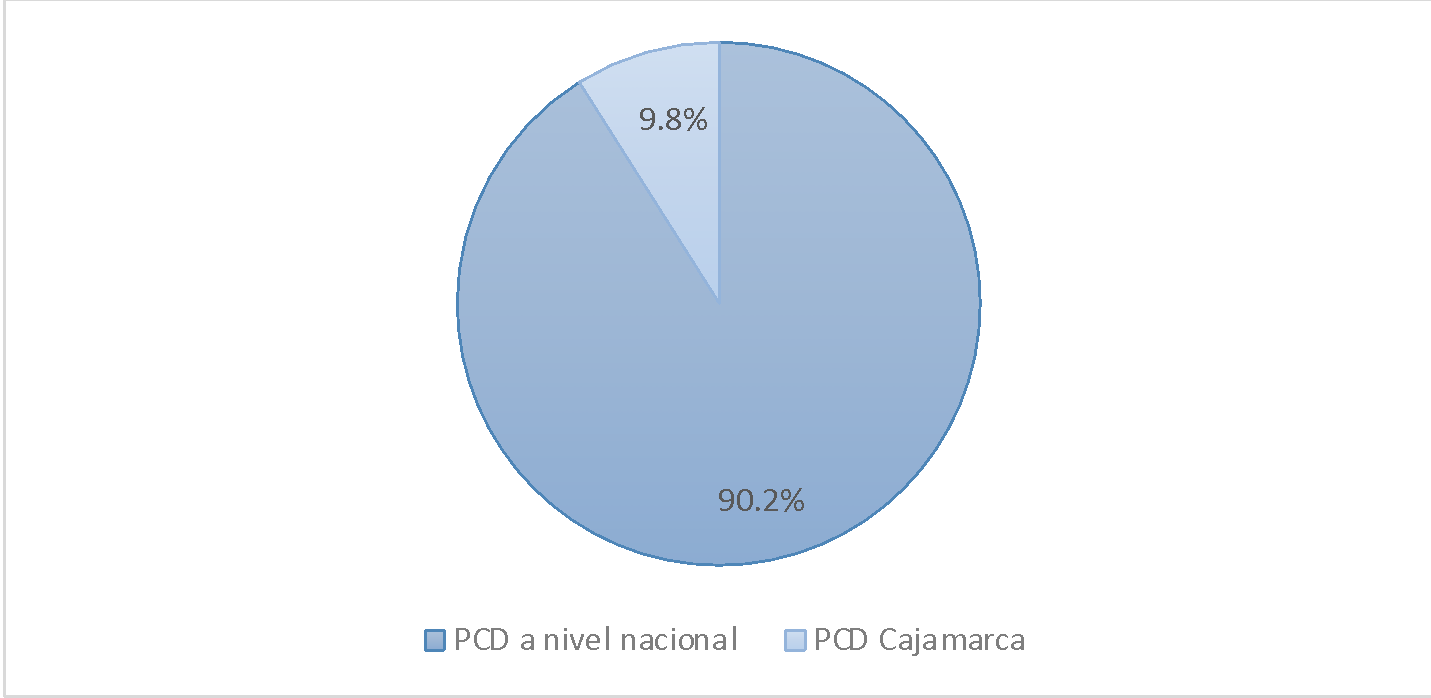 Fuente: Instituto Nacional de Estadística – INEI: Encuesta Nacional de Hogares 2019Elaboración: Gerencia Regional de Desarrollo Social del Gobierno Regional de CajamarcaAsimismo, según grupo etario, en la región Cajamarca, las personas con discapacidad se concentran en mayor proporción en el grupo de 65 años a más (46.4%), seguidas del grupo de 35 a 64 años (31.3%), el grupo de 18 a 29 años (9.8%) y finalmente el grupo menor de 15 años (7.4%); esta distribución coincide con la presentada a nivel nacional (ENAHO, 2019). El rango de edad de las personas con discapacidad tiene implicancias en la provisión de los servicios públicos, más aún cuando se trata de adultos mayores, dado que se deben tener consideraciones adicionales en el sistema de salud, la vida en sociedad, el sistema de pensiones, entre otros. Gráfico 2. Personas con discapacidad de Cajamarca, por grupo etario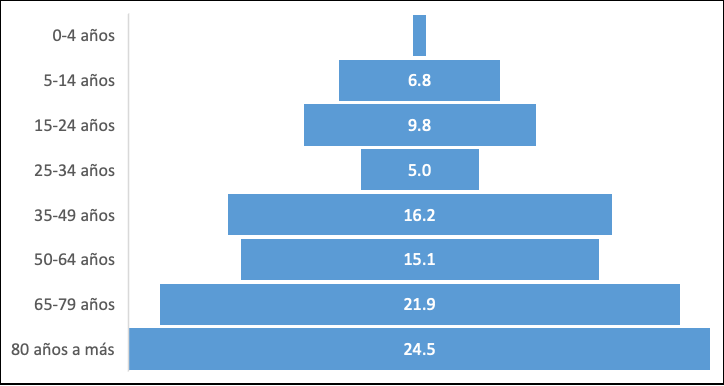 Fuente: Instituto Nacional de Estadística – INEI: Encuesta Nacional de Hogares 2019.Elaboración: Gerencia Regional de Desarrollo Social del Gobierno Regional de Cajamarca.Respecto al tipo de discapacidad, según la ENEDIS 2012, en la región Cajamarca, el 60% de este grupo presenta discapacidad motriz; seguida por el 38% que tiene discapacidad visual; el 33% presenta discapacidad auditiva; mientras que el 30% presenta discapacidad intelectual; el 22% presenta discapacidad del habla; y el 18% tiene discapacidad mental, según el siguiente detalle:Gráfico 3. Porcentaje del tipo de discapacidad en la región Cajamarca.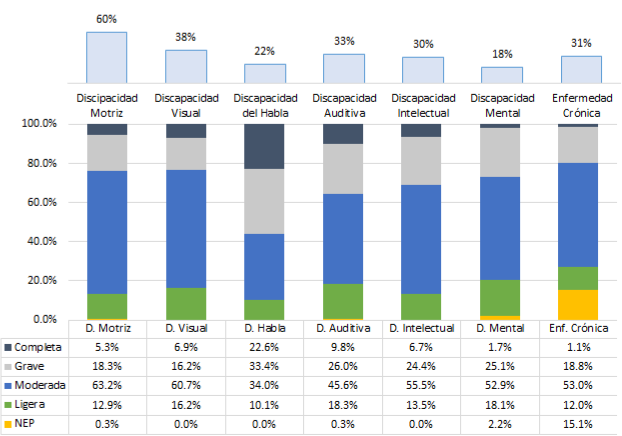 Fuente: Instituto Nacional de Estadística – INEI: Encuesta Nacional Especializada sobre Discapacidad 2012.Elaboración: Dirección de Políticas en Discapacidad del CONADIS.Por otra parte, es importante resaltar que, de acuerdo con el reporte 2020 del Ministerio de la Mujer y Poblaciones Vulnerables (MIMP), Cajamarca es la cuarta región a nivel nacional con mayor número de registrados en CONADIS (4.8%), y la primera en cantidad de personas con discapacidad certificadas a través del aplicativo de certificación “HIS DISCAP WEB” (13.3%) (MIMP, 2020). De la misma manera, según el Censo Nacional realizado en 2017, las provincias de la región que registran los mayores porcentajes de población con dificultad o limitación permanente y que inclusive sobrepasan al promedio departamental (8,5%) son las siguientes: Contumazá (12,6%), San Miguel (11,2%) y Santa Cruz (10,4); mientras que las provincias de San Marcos (6,5%), Cajamarca (7,2%) y Cajabamba (7,3%) registran los menores porcentajes (INEI, 2018). En ese sentido, es importante el trabajo articulado entre las autoridades locales, a fin de que la población que se encuentre en diferentes partes del territorio tenga acceso a los mismos servicios, con la misma calidad. Asimismo, según la misma fuente, de acuerdo con el área de residencia, la población con discapacidad en Cajamarca se encuentra distribuida de la siguiente manera: el 49.5% vive en áreas rurales, mientras que el 50.5% en áreas urbanas; distribución similar a la presentada por la población total de la región (INEI, 2018). Al respecto, es importante considerar que, las necesidades de las personas con discapacidad varían de acuerdo con el área en la que viven, por ejemplo, en áreas urbanas se cuenta con mayor accesibilidad física, mientras que en áreas rurales esta situación se dificulta. Esta información permite un acercamiento a las características relevantes de la población con discapacidad en la región de Cajamarca, dando cuenta de las dificultades que atraviesa este grupo poblacional en la región. Por otra parte, y con el objetivo de construir el modelo del problema público que afecta a la población descrita, se recogieron y sistematizaron los aportes y comentarios de la población, a fin de comprender la problemática en el territorio (Anexo 2). Además, se analizó la información que sustenta las causas del problema, según se presenta en el siguiente punto. 2.5.2. Causas del problema públicoCausa directa 1: Recurrente exclusión social y desvalorización hacia las personas con discapacidadLa exclusión social se refiere al “proceso pluridimensional que debilita los vínculos entre los individuos y el resto de la sociedad. Estos vínculos pueden ser económicos, políticos, socioculturales y espaciales. Cuantas más dimensiones abarque la exclusión de una persona, mayor será su grado de vulnerabilidad (Olivera, 2006. Pág. 331). Esta exclusión se debe, entre otros factores, a las barreras sociales, culturales y físicas que la misma sociedad impone y que limita la realización de las actividades, ocasionando problemas estructurales que históricamente han condicionado a las personas con discapacidad. Estas barreras, especialmente las barreras físicas, producen exclusión en diferentes espacios de la vida de las personas con discapacidad, especialmente por “la exclusión territorial que causa la sociedad al vetar, muchas veces inconscientemente, el uso del espacio a algunos habitantes, que quedan desterrados de los espacios de la vida cotidiana, recluidos en su propia vivienda o en instituciones” (Olivera, 2006. Pág. 332). Con ello, se refuerza la desvalorización social hacia las personas con discapacidad, en tanto esta es una condición relacional; es decir, “un producto en el cual una limitación funcional, en cualquier área del funcionamiento humano, queda sancionada por la sociedad” (Lamas, 2004. Pág. 247). Esta situación de exclusión social y desvalorización hacia las personas con discapacidad, se explican a partir de las siguientes causas indirectas:Ilustración 2. Modelo del problema público: Causa directa 1 y causas indirectas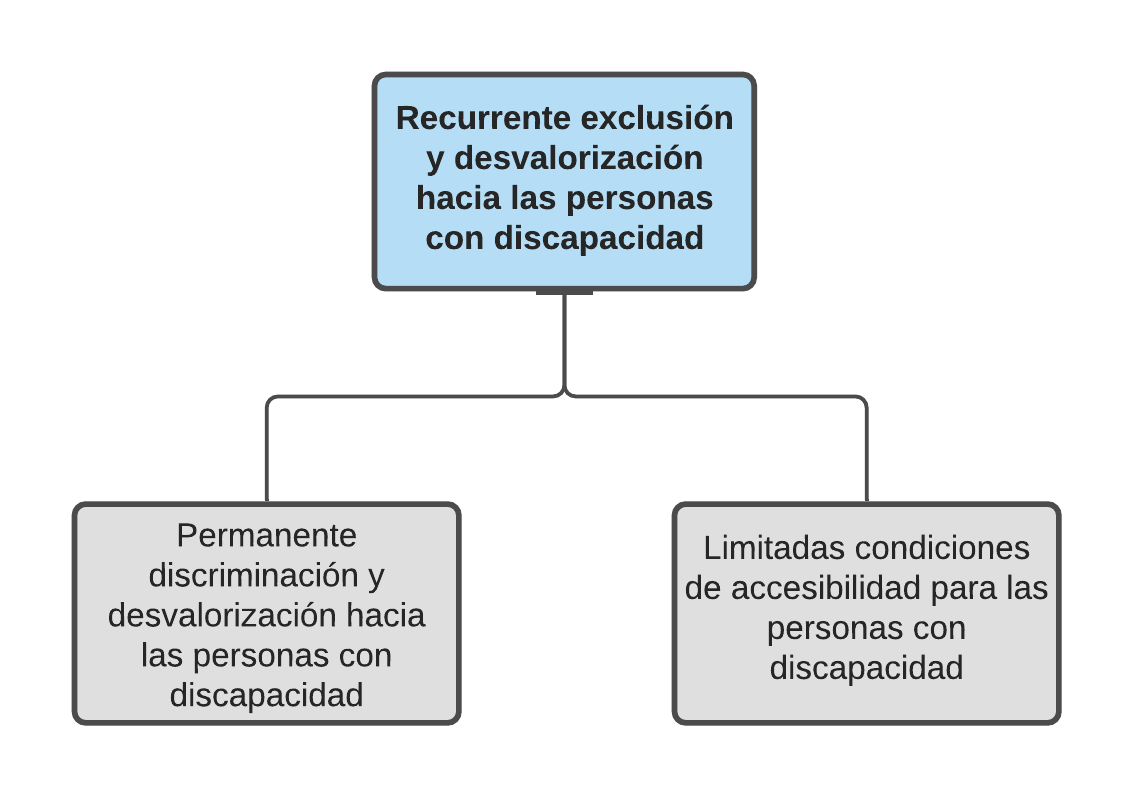 Elaboración: Gerencia Regional de Desarrollo Social del Gobierno Regional de Cajamarca.Causa indirecta 1: Permanente discriminación y desvalorización hacia las personas con discapacidadHistóricamente, la sociedad ha creado mecanismos que excluyen y relegan a las personas que presentan algún tipo de discapacidad, dado que existe un planteamiento primario de que la socialización se da entre personas sin discapacidad. Esta lógica de inclusión negará la calidad de sujetos de aquellos que resulten diferentes, se les disminuye en su calidad de sujetos independientes y habilitados. Las personas con discapacidad y también sus familias son sujetos invisibilizados por la diferencia, relegados a la no ciudadanía; lo visible es su condición de incapacidad, esta distinción podríamos afirmar es la que establece el límite, de los que quedan dentro y los que quedan fuera (Lamas 2004, Pág. 253).La mirada estigmatizante de la sociedad, las creencias, prejuicios, estereotipos y actitudes negativas constituyen obstáculos para que las personas con discapacidad ejerzan su derecho a la educación, al empleo, la salud y la participación social (OMS, 2011). Estas percepciones negativas respecto a las personas con discapacidad pueden explicarse por diversas razones, entre ellas, los prejuicios, la cultura proteccionista y capacitista, y los estereotipos, que limitan su desarrollo y se traducen en un mayor riesgo de malos tratos, lesiones, violencia física, entre otros (ONU, 2006). Al respecto, la Comisión Económica para América Latina y el Caribe (CEPAL) señala que la permanencia de barreras socioculturales restringe el ejercicio y disfrute pleno de los derechos humanos (CEPAL, 2013).Para 2020, el porcentaje de personas con discapacidad que declaró haber sufrido algún tipo de discriminación en los últimos 12 meses fue de 15.3% a nivel nacional y 4% a nivel de la región Cajamarca (ENAHO, 2020). Este porcentaje regional fue mayor en comparación al 2.9% reportado en 2019 (ENAHO, 2019).Asimismo, de acuerdo con la II Encuesta Nacional de Derechos Humanos del MINJUSDH en 2019, el 61% de la población peruana considera que las personas con discapacidad son discriminadas. Adicionalmente, según la misma encuesta, la discapacidad es percibida como la cuarta causa más frecuente de discriminación (34%), este porcentaje aumenta entre las personas de provincia quienes la perciben como la segunda más frecuente (36%) (MINJUSDH, 2020).Tales percepciones sobre la discriminación se podrían relacionar, entre otros, con la negación de la autonomía de las personas con discapacidad, siendo que un 60% cree que las personas con discapacidad intelectual no son capaces de tomar decisiones por su cuenta y que es recomendable que estudien en centros especiales. Asimismo, es necesario resaltar que los prejuicios y estereotipos se agudizan según el género, dado que las mujeres con discapacidad sufren una doble discriminación, por razón de género y por la propia discapacidad. Por ello, la situación de vulnerabilidad aumenta; por ejemplo, de los 2,761 casos atendidos a personas con discapacidad, por los Centros de Emergencia Mujer, a nivel nacional, en el año 2021, el 72,3% corresponden a mujeres (MIMP,2021). Además, la discriminación y desvalorización también se relacionan a la precariedad laboral a la que se ven expuestas las personas con discapacidad; debido a que las percepciones negativas sobre el desempeño de las personas con discapacidad en el ámbito laboral influyen en que existan pocas oportunidades laborales para ellas. Al respecto, según la II Encuesta Nacional de Derechos Humanos del MINJUSDH, solo un 31% estaría dispuesto a contratar a una persona con discapacidad intelectual, mientras que el porcentaje disminuye a 24% cuando se trata de una persona con discapacidad física (MINJUSDH, 2020).Causa indirecta 2: Limitadas condiciones de accesibilidad para las personas con discapacidadSegún establece la Ley 29973, Ley General de la Persona con Discapacidad, “la persona con discapacidad tiene derecho a acceder, en igualdad de condiciones que las demás, al entorno físico, los medios de transporte, los servicios, la información y las comunicaciones, de la manera más autónoma y segura posible. El Estado, a través de los distintos niveles de gobierno, establece las condiciones necesarias para garantizar este derecho sobre la base del principio de diseño universal. Asimismo, tiene derecho a gozar de ambientes sin ruidos y de entornos adecuados” (Artículo 15°). En ese sentido, la falta de accesibilidad es otro factor relevante que refuerza la exclusión y discriminación hacia las personas con discapacidad; por ejemplo, se tiene que el 10% de personas entrevistadas considera que es mejor que las personas con discapacidad no salgan de sus casas, en vez de adaptar las calles y construcciones a las necesidades de estas (MINJUSDH, 2020).En relación a ello, la trigésima segunda disposición complementaria final de la Ley de Presupuesto del Sector Público para el año fiscal 2021, señala que los gobiernos regionales y locales están autorizados para utilizar el 0,5% de su presupuesto institucional, en el marco del Sistema Nacional de Programación Multianual y Gestión de Inversiones, para la realización de obras, mantenimiento, reparación o adecuación destinados a mejorar o proveer de accesibilidad a la infraestructura urbana de las ciudades incluyendo el acceso a los palacios y demás sedes regionales y municipales que están al servicio de todos los ciudadanos y prioritariamente a quienes se encuentren en situación de discapacidad. Al respecto, según el Resumen Ejecutivo de la región Cajamarca, elaborado por CONADIS, señala que en caso del 0.5% para inversiones en accesibilidad, debe considerarse específicamente las IOARR y Proyectos de Inversión según lo establecido en los artículos 15° al 25° de la Ley 29973; además, precisa que, en el caso del Gobierno Regional de Cajamarca, para los años 2019 y 2020, no se encontraron inversiones en accesibilidad.Asimismo, la accesibilidad se refleja también en los siguientes aspectos:En las edificacionesLa Norma A.120 establece las condiciones y especificaciones de acceso que deben considerar las edificaciones para facilitar la movilidad y el desplazamiento autónomo de las personas en condiciones de seguridad. De acuerdo con la ENEDIS (2012), la incidencia de las dificultades de ingreso o desplazamiento a lugares públicos se perciben, a nivel nacional, en los siguientes lugares: establecimientos de salud (29.3%), paraderos (23.0%), mercados (21.3%), centros de rehabilitación (18.9%), bancos o entidades financieras (18.8%), terminales y estaciones de transporte (18.6%). Mientras que, a nivel de la región Cajamarca, la distribución es la siguiente: establecimientos de salud (23.9%), paraderos (12.6%), mercados (10.9%), cines/teatros (9.1%), plazas (9.1%), oficinas públicas (6.6%) y bancos (5.5%) (ENEDIS, 2012).Adicionalmente, se tiene que en la región Cajamarca, la incidencia de las dificultades de ingreso o desplazamiento a lugares públicos se perciben en los lugares siguientes: los establecimientos de salud (23.9%), los paraderos (12.6%), los mercados (10.9%), los cines/teatros (9.1%), las plazas (9.1%), las oficinas públicas (6.6%) y los bancos (5.5%) (INEI, 2014).En el transporteSegún la Encuesta Nacional Especializada en Discapacidad en 2012, el medio de transporte que más utilizan las personas con discapacidad es a pie (53,6%) y el 38,2% el transporte público; mientras que el taxi (28,6%) y el mototaxi (24,6%), son dos medios de transporte que se utilizan como tercera y cuarta opción, respectivamente; mientras que la bicicleta (0,8%), vehículos propios adaptados (0,5%), triciclos (0,4%) y sillas de ruedas a motor (0,3%) son los medios de transporte que registran los menores porcentajes (INEI, 2014). El empleo del taxi es una situación preocupante, pues su uso genera una alta carga económica en comparación con los pasajes del transporte público (Defensoría del Pueblo, 2006). En ese sentido, cabe recalcar que la falta de acceso al transporte puede desalentar a las personas con discapacidad a buscar trabajo, además de dificultar su acceso a servicios de salud (OMS, 2011).A nivel de la región Cajamarca, el medio de transporte que más utilizan las personas con discapacidad es a pie (67%), seguido por ir en mototaxi (25.1%) y en mula (19.9%); mientras que el transporte público (13%) y el taxi (9.9%) son dos medios de transporte que se utilizan como cuarta opción y quinta opción, respectivamente; mientras tanto, la silla de ruedas (2.5%), bicicleta (0.8%) y triciclos (0.02%) son los medios de transporte que registran los menores porcentajes (INEI, 2014). Estos medios por lo general no cuentan con las medidas de accesibilidad necesarias para las personas con discapacidad, limitando así la movilidad de ellos en el territorio. En suma, la población con discapacidad en la región enfrenta una serie de barreras físicas que dificultan su tránsito a través del entorno urbano (Gobierno Regional de Cajamarca, 2011).En tecnologías de información y comunicaciónLa tenencia de dispositivos de tecnología de información permite tener un mayor acceso al mundo de hoy y ser parte de la modernidad. Por ello el Censo Nacional realizado en 2017 investigó sobre la disponibilidad en los hogares de computadoras, teléfono fijo y celular, conexión a internet y a televisión por cable. Los resultados muestran que, del total de hogares donde hay alguna persona con discapacidad, el 80,9% disponen de teléfono celular, que es el equipo de mayor utilización en los hogares. En segundo lugar, se aprecia que un 38,7% de este grupo tiene conexión a televisión por cable o satelital; seguidos, en tercer lugar, por los hogares que disponen de computadora/laptop/tablet (33,3%) (INEI, 2018).De acuerdo con la Encuesta Nacional de Hogares de 2019, del total de hogares de la región Cajamarca donde hay alguna persona con discapacidad, el 69.3% disponen de teléfono celular. A pesar de que este el equipo de mayor utilización en dichos hogares, en aquellos donde no hay alguna persona con discapacidad, el porcentaje llega a un 90.5%. En segundo lugar, se aprecia que un 13,9% de este grupo tiene conexión a televisión por cable o satelital; seguidos por los hogares que disponen de conexión a internet (0.05%) (ENAHO, 2019).Con todo ello, se observa que la falta de acceso de las personas con discapacidad a la información, medios de comunicación, tecnología, entorno urbano, edificaciones, transporte, entre otros, afecta de manera importante en la región Cajamarca, reforzando así, las barreras a su autonomía y generando, a su vez, mayor grado de dependencia.Causa directa 2: Reducidas condiciones sociales para el desarrollo individual de las personas con discapacidadDe acuerdo con la ENAHO 2017, tanto a nivel nacional como regional, las personas con discapacidad cuentan con bajos niveles educativos, en los niveles inicial, primario, secundario y superior (INEI, 2019a). Además, se observa que esta población afronta limitaciones en el acceso a la justicia, debido a las barreras legales, físicas, comunicacionales y socioculturales que vulneran el disfrute y ejercicio de sus derechos.Por lo tanto, estos aspectos explican que las personas con discapacidad se enfrenten a un escenario de desventaja social para su desarrollo individual:Ilustración 3. Modelo del problema público: Causa directa 2 y causas indirectas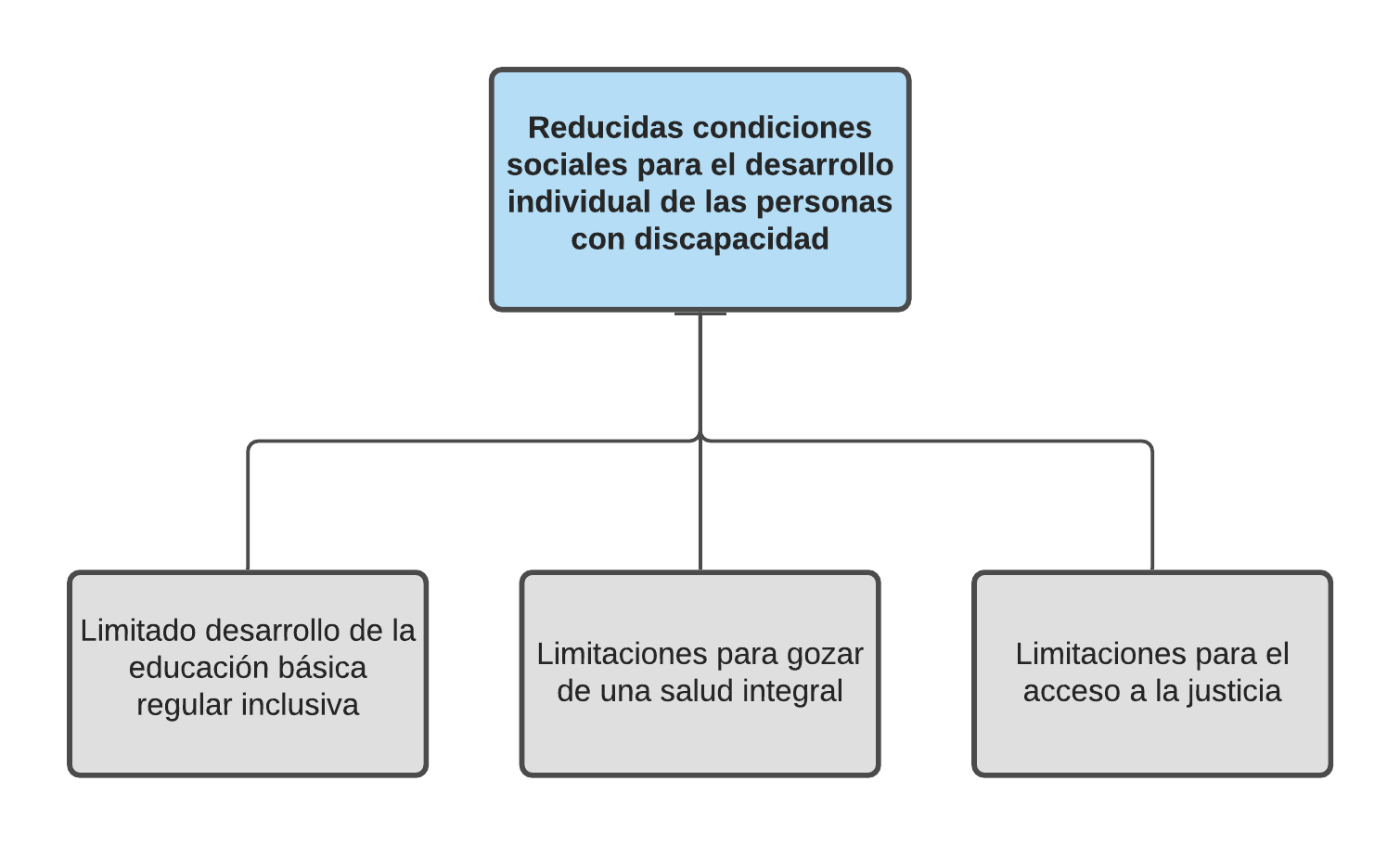 Elaboración: Gerencia Regional de Desarrollo Social del Gobierno Regional de Cajamarca.Causa indirecta 1: Limitaciones en el desarrollo de la educación básica regular inclusivaDe acuerdo con el Compendio Multisectorial 2019 del MIMP, el 35.7% de personas con discapacidad de la región Cajamarca no saben ni leer ni escribir (MIMP, 2020a). En cuanto al nivel educativo alcanzado, a nivel nacional la mayoría solo cuenta con primaria completa (40.6%), seguido por personas sin nivel educativo (33.1%). Mientras que, en Cajamarca, la mayoría de las personas con discapacidad no alcanzó ningún nivel educativo (43%), porcentaje más alto que el promedio nacional, seguido por personas que alcanzaron el nivel primario (40%) y el nivel secundario (12%) (MIMP, 2020a).Además, se observan diferencias en cuanto al sexo siendo que las mujeres representan el 70% de las personas con discapacidad sin nivel educativo, a nivel nacional. En Cajamarca, esta diferencia es mayor, puesto que las mujeres representan el 75% de las personas sin nivel educativo (ENAHO, 2019).  Adicionalmente, al considerar a la educación básica especial, se estima que solo el 25.9% de la población con discapacidad mayor a 21 años ha culminado al menos primaria o educación básica especial; siendo esta cifra menor a las registradas en otras provincias como Lima y Callao que presentan un 67% y 70% respectivamente (MIMP, 2020).En lo referente a docentes, de acuerdo con el Compendio Multisectorial 2019 del MIMP, Cajamarca es la cuarta región, a nivel nacional, que concentra mayor cantidad de docentes con discapacidad (1,519) (MIMP, 2020). Además, en 2017, solo el 9.3% de las instituciones educativas de nivel primaria contaban con Servicio de Apoyo y Asesoramiento para la Atención de las Necesidades Educativas Especiales (SAANEE), y 4.2% de las instituciones educativas secundarias. Cabe indicar que los equipos SAANEE brindan orientación y acompañamiento a los docentes de las instituciones educativas inclusivas que atienden a los estudiantes con NEE asociados a discapacidad, talento y superdotación (INEI, 2019a).Causa indirecta 2: Limitaciones para gozar de una salud integralLas personas con discapacidad también se enfrentan a serias dificultades para acceder y gozar de salud. De acuerdo con la ENAHO 2019, se estima que a nivel nacional un 16.8% de las personas con discapacidad no cuentan con ningún tipo de seguro de salud. Mientras que a nivel de la región Cajamarca el porcentaje es de 11.3%. El principal seguro de salud, a nivel nacional, es el Seguro Integral de Salud - SIS (53.5%), seguido del Seguro Social de Salud - EsSalud (23.8%); mientras, en Cajamarca se presenta una situación similar, siendo el principal el Seguro Integral de Salud - SIS con un 79.5% (ENAHO, 2019).Por otra parte, al analizar las principales razones por que las personas con discapacidad no asistan a un establecimiento de salud, se tienen las siguientes: automedicación o repetición de la receta anterior (31.1%), preferencia por curarse con remedios caseros (24.9%), el que el centro de salud se encuentre lejos (10.9%) y la demora en la atención (10.5%). Mientras, en Cajamarca, la principal razón es la preferencia por curarse con remedios caseros (41%), la automedicación o repetición de la receta anterior (25%) y la desconfianza hacia los médicos (10.7%) (ENAHO, 2019).Respecto a la salud de las mujeres con discapacidad en edad de fecundar, a nivel nacional, se tiene que del total de mujeres en edad de fecundar que declararon tener alguna discapacidad, el promedio de hijos tenidos fue de 1,6; mientras que en las mujeres sin discapacidad es de solo 0,1 (ENAHO, 2017). Asimismo, en la Región Cajamarca el promedio de hijos nacidos vivos tenidos por las mujeres con discapacidad en edad fértil es del 1.8% (INEI, 2019a). Respecto a los índices de mortalidad de los hijos nacidos vivos, a nivel nacional, la población femenina de 12 años a más que declaró tener alguna discapacidad tuvo hijos vivos de los cuales fallecieron el 10.5% (ENAHO 2017). Según área de residencia, es mayor el porcentaje de hijos fallecidos en el área rural (15.5%) que en la urbana (9,3%), lo cual puede explicarse por las diferencias en la cobertura y calidad de los servicios de salud entre ambas áreas (INEI, 2019a).Sobre el acceso a tratamiento o terapias, a nivel nacional solo un 11.45% de personas con discapacidad tiene las posibilidades para realizarse algún tipo de tratamiento y/o terapias de rehabilitación (ENAHO, 2017). De este grupo, la mayoría realiza terapias de rehabilitación física (62%), seguido por tratamiento psicológico (25.4%), tratamiento psiquiátrico (15.1%), terapia de lenguaje (14.8%) y terapia ocupacional (4.8%) (INEI, 2019a). A nivel de la región Cajamarca, solo un 3.5% de personas con discapacidad tiene las posibilidades para realizarse algún tipo de tratamiento y/o terapias de rehabilitación. De este grupo, la mayoría de las personas con discapacidad realiza terapias de rehabilitación física (57.3%), seguido por tratamiento psicológico (16.9%), terapia de lenguaje (13.5%) y tratamiento psiquiátrico (5.6%) (ENEDIS, 2012).Adicionalmente, según la Primera Encuesta Nacional Especializada sobre Discapacidad realizada en 2012, la mayor proporción de personas con discapacidad que acudieron a recibir el tratamiento y/o terapia que necesitan lo hicieron en hospitales del Seguro Social de Salud – EsSalud, el 28,4% a hospitales del Ministerio de Salud – MINSA y el 11,3% a centros de rehabilitación particular (INEI, 2014). Mientras tanto, en Cajamarca, la mayor proporción de personas con discapacidad que acudieron a recibir el tratamiento y/o terapia que necesitan lo hicieron en hospitales del MINSA y del Seguro Social de Salud (EsSalud), con porcentajes de 29 y 27% respectivamente (ENEDIS, 2012).En suma, se puede observar las limitaciones de las personas con discapacidad para acceder a servicios de salud, situación que se dificulta por las propias limitaciones del sistema de salud a nivel nacional, teniendo regiones con hospitales y centros de salud en condiciones precarias y con capacidad operativa limitada. Asimismo, es importante señalar la falta de información regional respecto al acceso de las personas con discapacidad a servicios integrales de salud.  Causa indirecta 3: Limitaciones para el acceso a justicia Según la Primera Encuesta Nacional Especializada sobre Discapacidad realizada en 2012, el 81.7% de las personas con discapacidad a nivel nacional (84.2% de mujeres y 78.9% de hombres) no conoce ningún organismo de apoyo como el CONADIS, la Defensoría del Pueblo, la OMAPED, entre otras entidades públicas y privadas, las cuales pueden brindarles soporte para el efectivo ejercicio de sus derechos. Según la misma fuente, para la región Cajamarca este porcentaje se eleva a 84,9%. (INEI, 2014)Además, entre las personas con discapacidad que sí conocen alguna de estas entidades, reconocen mayormente los organismos de apoyo públicos, siendo el CONADIS el de mayor reconocimiento (35.6%), seguido por la OMAPED (24.8%), la Defensoría del Pueblo (11.7%) y la OREDIS (7.8%). De este grupo de personas, solo el 7.9% reside en el área rural (INEI, 2014). Por su parte, en la región Cajamarca, el 84.2% de las mujeres con discapacidad desconocen sobre estos organismos de apoyo, siendo similar el porcentaje de hombres (82.5%).En otras palabras, las personas con discapacidad, especialmente las personas que radican en el ámbito rural, al igual que las mujeres, desconocen cuáles son las instituciones a las que pueden acudir para realizar alguna consulta o reclamo referente a sus derechos. En ese sentido, resulta necesario que, desde las entidades públicas y privadas, se difunda información sobre los servicios que brindan para las personas con discapacidad, así como aquellas iniciativas para promover la accesibilidad de las personas con discapacidad en el uso de los servicios públicos.  Precisamente, el Programa CONTIGO del Ministerio de Desarrollo e Inclusión Social (MIDIS), otorga una pensión no contributiva de S/ 300.00 cada dos meses, dirigido a las personas con discapacidad severa y que se encuentren en situación de pobreza, con la finalidad de elevar su calidad de vida. En el año 2020, en la región de Cajamarca tuvo una cobertura solo al 17.4% de la población mayor de 65 años con discapacidad (MIMP, 2020a).Por otro lado, el Programa Pensión 65 surge como una respuesta del Estado ante la necesidad de brindar protección a un sector especialmente vulnerable de la población. En la Región Cajamarca, del total de personas adultas mayores usuarios del Programa Pensión 65, siendo el 10% personas con discapacidad. De este grupo, el 37.6% fueron de gravedad moderada, el 31.5% de gravedad severa, y el 29.1% fueron de gravedad leve (INEI, 2020a).En síntesis, se puede observar que las personas con discapacidad tienen limitaciones para el acceso a una educación básica regular, así como el acceso a servicios de salud y a de justicia. Estas limitaciones restringen las posibilidades de que manifiesten sus demandas y voluntades, vulnerando así el ejercicio de sus derechos y generando que se perpetúe la discriminación estructural hacia ellas.Causa directa 3. Limitadas condiciones para la incorporación de las personas con discapacidad en el mercado laboral formalLa población en edad de trabajar (PET), se encuentra compuesta por todas aquellas personas aptas para ejercer funciones productivas, considerándose en Perú la edad de 14 años como la mínima para formar parte de la PET. En el año 2012, en un esfuerzo por parte del gobierno de asegurar la inserción laboral de las personas con discapacidad, se creó la Ley N° 29973, cuyo artículo 49 establece que las entidades públicas están obligadas a contratar personas con alguna discapacidad en una proporción mínima de 5% respecto al personal total; y para los empleadores privados la proporción no debe ser inferior a 3%. A pesar de estos esfuerzos, la población de personas con discapacidad atraviesa por una precariedad laboral, la cual se relaciona principalmente con las siguientes causas indirectas.Ilustración 4. Modelo del problema público: Causa directa 3 y causas indirectas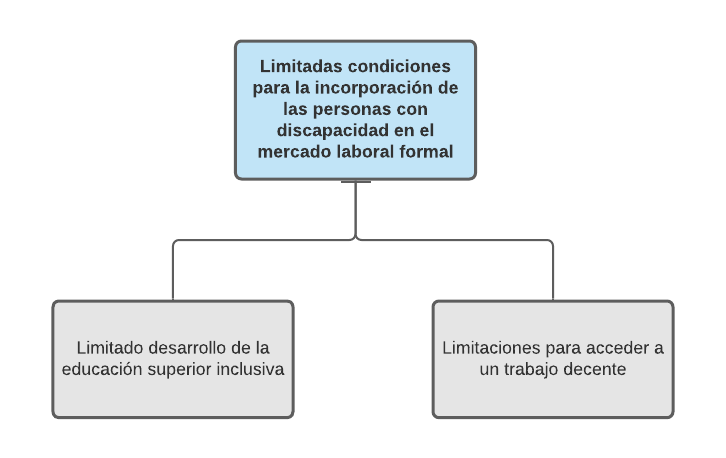 Elaboración: Gerencia Regional de Desarrollo Social del Gobierno Regional de Cajamarca.Causa directa 1: Limitado desarrollo de la educación básica superior inclusiva En cuanto al nivel educativo superior alcanzado, según el Censo Nacional de 2017, solo un 12.1% de personas con discapacidad tiene estudios universitarios o no universitarios completos o incompletos (INEI, 2018). Este porcentaje está compuesto principalmente por aquellos con educación superior universitaria completa (5.1%), seguido por el grupo con educación superior no universitaria completa (3.4%), superior universitaria incompleta (1.6%), y superior no universitaria incompleta (1.3%). Finalmente, solo un 0.7% del total de personas con discapacidad cuenta con estudios de postgrado tales como maestría y doctorado (INEI, 2018). Asimismo, a nivel de sexo, el 16.7% del total de mujeres con discapacidad encuestadas declaró no haber alcanzado ningún nivel educativo, en comparación al 9.1% en hombres, evidenciando así las brechas con relación al género. Mientras que, según ubicación, el 36.7% de personas de este grupo que vive en zonas rurales declaró no haber alcanzado ningún nivel educativo, en contraste al 9.2% registrado entre quienes viven en zonas urbanas.Según la misma fuente, en la región Cajamarca, solo el 11.8% de personas con discapacidad cuentan con estudios universitarios o no universitarios completos (INEI, 2018), siendo mayor el porcentaje de aquellos que culminaron la educación superior universitaria (6.5%) en comparación a quienes hicieron lo propio con la educación superior no universitaria (5.3%). Finalmente, solo un 0.7% del total de personas con discapacidad de la región cuenta con estudios de postgrado tales como maestría y doctorado (INEI, 2018). Adicionalmente, se evidencian brechas con relación al género, puesto que el 18.9% del total de mujeres con discapacidad encuestadas declaró no haber alcanzado ningún nivel educativo, en comparación al 6.6% en hombres.Respecto al acceso a becas para acceder a una educación superior, según información del Programa Nacional de Becas y Crédito Educativo PRONABEC del MINEDU, solo el 1.3% de los becarios de la Región Cajamarca fueron personas con discapacidad. De los becarios de la región Cajamarca, el 57.4% fueron hombres y el 42.6% fueron mujeres; la mayoría se encontró dentro del rango de 18 a 29 años (53.7%), seguido por el rango de 30 a 44 años (37.0%). Asimismo, se observa que, el 50.0% tenían discapacidad moderada, el 22.2% discapacidad leve, y el 16.7% discapacidad severa (MIMP, 2020b).Causa indirecta 2: Limitaciones para acceder a un trabajo decenteSegún la Organización Internacional del Trabajo, el 80% de las personas con discapacidad se encuentra en edad de trabajar; sin embargo, se les suele negar su derecho a acceder a un trabajo (OIT, s.f.)Nivel ocupacionalEn la región Cajamarca, según la ENAHO realizada en 2019, solamente el 43.5% de las personas con discapacidad en edad de trabajar (mayores de 14 años) cuentan con un empleo; en contraste con las personas que no presentan discapacidad quienes alcanzan un 78.69% de ocupación (ENAHO, 2019), evidenciando las desventajas de las personas con discapacidad en el ámbito laboral.Según el tipo de función, las personas con discapacidad de la región Cajamarca desempeñan funciones de trabajador(a) independiente o por cuenta propia (57.2%), obrero (18.4%) y empleado (18.1%) (INEI, 2018). De acuerdo con la ENEDIS realizada en 2012, del total de personas con discapacidad a nivel nacional, solo el 21.7% representaba la población económicamente activa, y la mayoría de ellos pertenecía a la población económica inactiva (76.8%); es decir, no encuentran o no están a la búsqueda de algún trabajo. En Cajamarca, según la misma fuente, el 89.6% de las mujeres con discapacidad pertenecían a la población económicamente inactiva, cifra mayor a la registrada entre los hombres (69,9%). Asimismo, según la ENEDIS 2012, a nivel nacional, el 59.26% de personas con discapacidad perteneciente a la población ocupada precisó no tener contrato; es decir, su relación laboral es informal, mientras que el 38.71% señaló contar con contrato en su centro laboral (INEI, 2014). De acuerdo con la misma encuesta, a nivel de la región Cajamarca, el 64.7% de personas con discapacidad perteneciente a la población ocupada precisó no tener contrato, porcentaje mayor al promedio nacional. La situación expuesta evidencia que las personas con discapacidad tienen limitado acceso a ejercer su derecho al trabajo y atraviesan por una constante inestabilidad laboral, limitando sus posibilidades de desarrollo personal. Además, se observa que esta situación se atenúa según el sexo, dado que la población económicamente inactiva (PEI) en Cajamarca, en el caso de personas con discapacidad, se encuentra conformado por 131,038 hombres y 354, 559 mujeres (INEI, 2018).Nivel de ingresosEn el Perú, según la ENAHO 2019, el ingreso promedio mensual de la población con algún tipo de discapacidad difiere considerablemente de la población sin discapacidad; las personas de este grupo perciben en promedio S/423.8 menos que aquellas sin discapacidad. Todo ello coincide con los datos de la ENAHO realizada en 2015 donde se registró que el 22.2% de hogares con al menos un discapacitado se encuentra en pobreza (ya sea extrema o no extrema) en contraste al 17.2% de hogares sin discapacitados (INEI, 2017). Asimismo, en la región Cajamarca, según la ENAHO 2019, las personas con algún tipo de discapacidad perciben en promedio S/137.7 menos que aquellas sin discapacidad. A nivel de sexo, esta brecha salarial es mayor entre las mujeres (S/.167.1) en contraste con la reportada en hombres (S/.148.4).Participación en programas socialesDebido a las brechas laborales que atraviesan diversos grupos vulnerables en nuestro país, se han diseñado ciertos programas con la finalidad de lograr una mayor inserción laboral de estas poblaciones menos favorecidas, entre ellas, las personas con discapacidad. Dentro de los mencionados programas resalta el Programa para la Generación del Empleo Social Inclusivo "Trabaja Perú", impulsado por el Ministerio de Trabajo y Promoción del Empleo (MTPE). Dicho programa busca brindar empleo temporal por medio del cofinanciamiento o financiamiento de actividades de intervención inmediata o de proyectos de infraestructura básica, social y económica, intensiva en mano de obra no calificada. Al respecto, entre los meses de enero y abril del año 2019, se registraron 241 beneficiarios con discapacidad, de un total de 7,049 personas. De estas 241 personas, 11 fueron de Cajamarca, conformados por 8 hombres y 3 mujeres (INEI, 2020).Considerando lo expuesto, es necesario fortalecer las intervenciones en materia de inserción laboral de las personas con discapacidad en la región, ello con el objetivo de que las personas con discapacidad puedan acceder a un trabajo digno y vivir en el uso de su autonomía y con las mismas oportunidades e igualdad de condiciones de todos los ciudadanos de la región.  Causa directa 4. Débil institucionalidad pública en materia de discapacidadEn el país, existe una precariedad institucional en materia de discapacidad que se evidencia en la falta de articulación y coordinación entre las distintas entidades del sector público, y en la ausencia de la perspectiva de discapacidad en el accionar del Estado. Esto se explica a partir de las siguientes causas indirectas:Ilustración 5. Modelo del problema público: Causa directa 4 y causas indirectas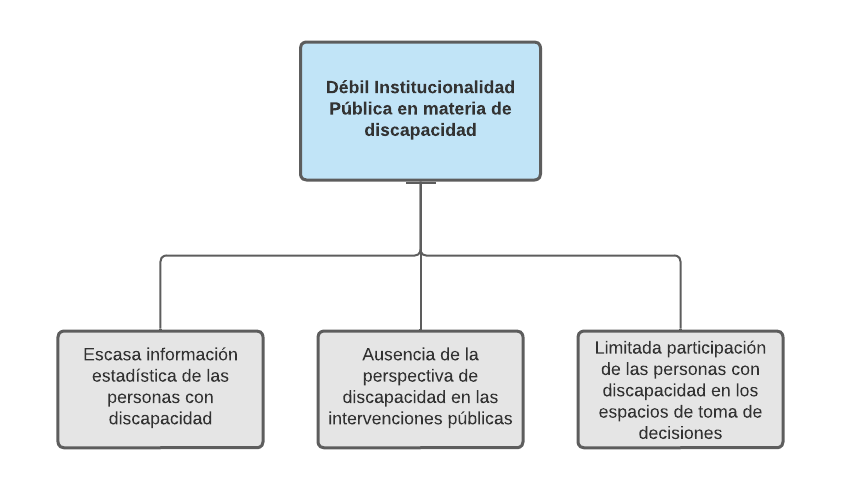 Elaboración: Gerencia Regional de Desarrollo Social del Gobierno Regional de Cajamarca.Causa indirecta 1: Escasa información estadística de las personas con discapacidadLa falta de producción estadísticas y estudios cualitativos sobre las personas con discapacidad es una de las grandes dificultades que aqueja al país a nivel nacional, esta situación se replica también en las regiones del país, en las cuales la producción de información es aún menor, dificultando la elaboración de diagnósticos más exactos sobre este grupo poblacional. Actualmente, la principal fuente de información que incorpora la variable de discapacidad son los censos nacionales; sin embargo, estos tienen limitaciones dado que no permiten medir la prevalencia de la discapacidad en el Perú, pues los censadores no son personas capacitadas en la materia. Así, se necesita una mayor y mejor aproximación a resultados confiables, para lo cual resulta indispensable desarrollar con mayor detalle y especialización el cuestionario, la muestra y el levantamiento de la información relacionada a la población objetivo (CONADIS, 2019).Por otro lado, se tiene la Encuesta Nacional Especializada sobre Discapacidad –ENEDIS, elaborada en el año 2012; no obstante, es necesario y urgente que se realice una segunda encuesta especializada a nivel nacional, a fin de actualizar la información, ya que los datos obtenidos por la ENEDIS 2012 distan mucho de los resultados obtenidos en el XII Censo de Población, VII de Vivienda y III de Comunidades Indígenas del 2017. Cabe precisar que en Cajamarca no se cuenta con un observatorio regional que permita obtener información sobre las personas con discapacidad y las acciones del Estado en beneficio de estas. Con todo ello, es importante que las políticas dirigidas a esta población sean elaboradas haciendo uso de información actualizada y real y no de información insuficiente y, en ocasiones, no representativas de las personas con discapacidad. En ese sentido, las necesidades de este grupo poblacional no son atendidas de manera tan eficaz como se esperaría.Causa indirecta 2: Ausencia de la perspectiva de discapacidad en las intervenciones públicas En el marco de la Ley N° 29973, Ley General de la Persona con Discapacidad, se crea el Sistema Nacional para la Integración de la Persona con Discapacidad (Sinapedis) como sistema funcional encargado de asegurar el cumplimiento de las políticas públicas que orientan la intervención del Estado en materia de discapacidad. Este sistema tiene entre sus objetivos asegurar el cumplimiento de políticas públicas que requieren la participación de las entidades del Estado, a nivel intergubernamental, en materia de discapacidad; así como articular y armonizar la gestión de las políticas, planes, estrategias, programas y proyectos en materia de discapacidad.  Con todo ello, se esperaría que desde las entidades públicas se incorpore un enfoque de discapacidad en sus documentos técnicos y normativos, a fin de garantizar la prestación de servicios con pertinencia para este grupo poblacional. En la región Cajamarca no se identifica que las instituciones regionales y locales incorporen en sus documentos de gestión o documentos normativos la perspectiva de discapacidad. Por ello, es importante que, desde el Estado, se promueva esta mirada de especial atención para las personas con discapacidad, a fin de garantizar el ejercicio pleno de sus derechos. Causa indirecta 3: Limitada participación de las personas con discapacidad en espacios de toma de decisionesDe acuerdo con la ONU, la ausencia de la perspectiva de discapacidad es uno de los principales factores por el cual se produce la desatención de las personas con discapacidad en los servicios públicos, dado que no se incorporan lineamientos estratégicos para que el mencionado grupo reciba los servicios adecuados (ONU, 2006). En lo que respecta a Perú, por medio de la Ley N° 29973, se ha buscado promover la participación de las personas con discapacidad en lo referente a proyectos de normas sobre cuestiones relativas a la discapacidad. No obstante, esta ley no se cumple de manera generalizada y, además, los mecanismos provistos por el Estado para promover la participación de este grupo de personas son insuficientes.Esta falta de espacios de participación se ve reflejado, por ejemplo, en el bajo porcentaje de personas con discapacidad en cargos representativos. A nivel nacional, según el Censo Nacional, en 2017, de los 113,669 candidatos a cargos políticos a nivel regional y municipal, se han identificado a 897 candidatos con discapacidad (0.8%), quienes se encuentran inscritos en el Registro Nacional de la Persona con Discapacidad del CONADIS y/o sus certificados fueron registrados en el Aplicativo Disc-Web del Ministerio de Salud (INEI, 2018).Adicionalmente, para la elaboración de la Política Nacional Multisectorial en materia de Discapacidad, se realizó un proceso de consulta a las personas con discapacidad en cada región, en el caso específico de Cajamarca, solo participaron 46 personas con discapacidad en todo el proceso. (CONADIS, 2021).La información presentada sugiere la escasa participación de las personas con discapacidad en espacios de toma de decisión, así como en procesos de consulta, tanto a nivel nacional y regional. Adicionalmente, no hay evidencia sobre la participación de las personas con discapacidad en espacios de diálogo a nivel nacional o regional, lo cual limita aún más el conocimiento de la situación actual sobre la participación de las personas con discapacidad en la esfera pública. Se puede concluir que las personas con discapacidad cuentan con limitados espacios para participar en el proceso de diseño de políticas públicas, tanto concernientes a los temas de discapacidad, como otros asuntos. Ello interfiere en gran medida en la calidad de servicio que se le brinda a este grupo en diversos servicios públicos, ya que estos resultan insuficientes e inadecuados ante las necesidades que se presentan. En ese sentido, los servidores públicos deberían optar por diseñar, para luego realizar la implementación de políticas públicas que permitan a las personas con discapacidad ejercer su ciudadanía activa en temas de su interés.2.6. Situación futura deseadaLa situación futura deseada describe la situación más favorable y posible de alcanzar en un determinado periodo. Según establece la guía de Políticas Nacionales, la situación deseada se define a partir del análisis de las aspiraciones de las personas, tendencias y escenarios asociados al problema público. En esa perspectiva, la situación futura deseada de la Política Regional de la Persona con Discapacidad de Cajamarca, cuyo horizonte es el año 2030, contiene las aspiraciones de los/as representes de las organizaciones de personas con discapacidad más representativas en la región y de la sociedad en general, quienes expresaron lo que se espera de la política regional al finalizar el año 2030.2.6.1. Horizonte temporalLa Guía de Políticas Nacionales del CEPLAN recomienda que los planes y políticas se encuentren alineados a nivel vertical y horizontal. En tal sentido, esta alineación se deberá plantear no solo a nivel de objetivos y lineamientos, sino también a nivel temporal; por lo tanto, es necesario que el periodo esta política regional concuerde con los principales instrumentos de planificación relacionados a la materia. Así, a nivel vertical se tienen dos instrumentos importantes; por un lado, el Plan Regional de Desarrollo Concertado (PDRC), que contempla los objetivos a nivel territorial y es el principal instrumento que regula las acciones del Gobierno Regional. En ese sentido, el PDRC de la región Cajamarca se encuentra en proceso de actualización y según recomendaciones del CEPLAN, este deberá tener un horizonte temporal hasta el 2030. Por otro lado, se tiene la Política Nacional Multisectorial en Discapacidad para el Desarrollo al 2030, que es el principal instrumento de planificación en materia de discapacidad a nivel nacional; este documento contempla servicios en el marco de las funciones y competencias de los gobiernos regionales, por lo que también es necesaria la alineación al mismo horizonte temporal. En virtud de lo señalado, y considerando el 2030 como un futuro próximo, se considera un horizonte temporal suficiente y necesario para alcanzar avances importantes en la situación deseada de las personas con discapacidad en la región Cajamarca.2.6.2. Situación futura deseada al 2030Para determinar la situación futura deseada se analizaron las aspiraciones de las organizaciones sociales de discapacidad más representativas de la región; además, se tomaron en consideración los riesgos y oportunidades derivados del análisis de tendencias del entorno y escenarios contextuales propuestos por el CEPLAN que podría afectar de manera directa o indirecta en el cumplimiento de objetivos de la presente política. Sobre las aspiraciones de la poblaciónEn las reuniones efectuadas con las organizaciones de personas con discapacidad de la región y sociedad civil en general, la población coincide que de todas las dificultades que deben superar las personas con discapacidad son la exclusión, marginación, segregación y discriminación, por lo tanto, se espera que para el 2030 esta situación haya disminuido significativamente. Asimismo, de las aspiraciones poblaciones resalta la necesidad de fortalecer las condiciones sociales para las personas con discapacidad; es decir, fortalecer el trabajo preventivo en materia de salud, capacitando al personal para mejorar la atención a personas con discapacidad; así como reforzar los PRITE, a fin de aumentar el acceso y permanencia de los alumnos con discapacidad y capacitar a los docentes.Respecto a las condiciones económicas, las aspiraciones poblacionales se orientan a promover la inserción laboral de las personas con discapacidad a puestos de trabajo formales; así como fortalecer sus habilidades y capacidades para ser parte de la población económicamente activa y lograr conexiones con el empresariado a fin de mejorar sus oportunidades de desarrollo.  Finalmente, la población coincide en que, desde el Estado, debe promoverse la participación de las organizaciones de personas con discapacidad en los espacios de toma de decisiones públicas, especialmente, en aquellos que afectan a este grupo poblacional; así como la incorporación de sus necesidades en las decisiones públicas, como el uso de lenguaje de señas y la accesibilidad en las infraestructuras públicas, entre otros. En el anexo 3 se muestra el detalle de los aportes y comentarios recogidos en las reuniones con las organizaciones de las personas con discapacidad de la región Cajamarca.Sobre las tendencias y escenarios contextualesSe tomaron en cuenta algunos aspectos que podrían suceder, a fin de prever los riesgos y oportunidades que podrían afectar en el logro de los objetivos de esta política, siendo los principales que se identificaron los siguientes:Respecto a los riesgos identificados, resalta en lo social, el incremento de la esperanza de la vida al nacer; la persistente desigualdad de género; y la prevalencia de enfermedades crónicas, degenerativas como principales causas de muerte; así también, en lo económico, representaría un riesgo la elevada informalidad y precariedad del empleo; y preocupa en parte la tendencia a la mayor automatización del trabajo; e incluso la tendencia a la transformación de las estructuras familiares que podría implicar mayor dependencia de las personas con discapacidad en el entorno familiar. Por otra parte, también se observan algunas tendencias que pueden significar una oportunidad para el cumplimiento de los objetivos, como son el aumento del acceso a la salud y educación por el uso de tecnología; el incremento de actitudes emprendedoras en economías emergentes y en vías de desarrollo; así como el incremento de la participación ciudadana a través de los medios digitales; el mayor desarrollo de servicios en línea de los gobiernos; el incremento de la interconectividad a través del Internet de las cosas (IdC)Finalmente, se analizaron cuatro escenarios posibles, pudiendo representar una oportunidad el escenario 1: expectativas crecientes de la clase media y el escenario 2: aumento de la tecnología y la mecanización; mientras tanto, los escenarios 3 y 4 que son la ocurrencia de un desastre mayor y las consecuencias de la pandemia por la Covid-19, representarían un riesgo importante para el logro de objetivos. Por lo tanto, en anexo 4 se presenta la matriz detallada del análisis de las tendencias y escenarios contextuales mencionados en este apartado con la puntuación de probabilidad de ocurrencia y el impacto que podría representar para la presente política. Considerando lo expuesto, así como lo que establece la PNMDD, la situación futura deseada de la Política Regional de la Persona con Discapacidad de Cajamarca se expresa en el siguiente enunciado:Al año 2030 la discriminación estructural hacia las personas con discapacidad en la región Cajamarca se reducirá. Esta situación se verá reflejada en la evolución de los siguientes indicadores:Se espera que al año 2030 la discriminación estructural hacia las personas con discapacidad en la región Cajamarca haya disminuido. Esto se evidenciará en la reducción en los indicadores de percepción de discriminación, así como en el aumento de accesibilidad para su desarrollo; del mismo modo, la expectativa al 2030 es lograr el cierre de brechas sociales, económicas y políticas que limitan el desarrollo individual y social de las personas que tienen alguna discapacidad. 2.7. Alternativas de solución seleccionadasLas alternativas de solución representan las líneas de acción para dar solución al problema público; por lo tanto, se analizó la delimitación y estructuración del problema público; y se revisaron las políticas nacionales vigentes relacionadas con el problema público (anexo 5).  Por lo tanto, se elaboró una primera propuesta de alternativas de solución, las mismas que fueron evaluadas empleando los criterios de viabilidad política, social, administrativa y efectividad, criterios sugeridos en la Guía de Política Nacionales (anexo 6), teniendo como alternativas seleccionadas las siguientes:Tabla 1. Alternativas de solución seleccionadas.OBJETIVOS PRIORITARIOSLos objetivos prioritarios se refieren a los cambios que se buscan alcanzar para prevenir, reducir o solucionar el problema público y conducen a la situación futura deseada para la población que busca atender la política y se plantean a partir de las alternativas de solución seleccionadas.Para la elaboración de objetivos prioritarios, se tomó en cuenta que estos guarden relación y coherencia con las causas directas del problema público y, además, se establecieron indicadores de medición y logros esperados al 2030:Tabla 2. Objetivos prioritarios e indicadores.En el anexo 7 se presentan las fichas de cada uno de los objetivos prioritarios, precisando sus especificaciones técnicas. LINEAMIENTOSSegún la Guía de Políticas Nacionales, los lineamientos son los medios para la consecución de los objetivos prioritarios. Asimismo, señala que “deben ser planteados en el marco de las alternativas de solución seleccionadas y, en consecuencia, corresponder con el tipo de intervención e instrumento o instrumentos seleccionados (CEPLAN, 2019)”. Por lo tanto, los lineamientos se formulan para cada objetivo prioritario y deben de guardar coherencia con el mismo, dado que marcan de manera estratégica la ruta sobre la cual se organizarán las intervenciones para alcanzar cada objetivo. Por lo tanto, se plantean 13 lineamientos para el cumplimiento de los objetivos prioritarios de la Política Regional de la Persona con Discapacidad de Cajamarca:Objetivo prioritario 1: Promover estrategias para reducir la discriminación y exclusión hacia las personas con discapacidad en la región CajamarcaL1.1. Generar actitudes y comportamientos en la ciudadanía y actores sociales en favor de la inclusión social y de respeto a los derechos de las personas con discapacidad. L1.2. Establecer un sistema de apoyo para el desarrollo de la autonomía y la vida independiente de las personas con discapacidad. L1.3. Generar condiciones de accesibilidad en el entorno urbano y las edificaciones. Objetivo prioritario 2: Mejorar las condiciones sociales de las personas con discapacidad de la región CajamarcaL2.1. Desarrollar servicios educativos pertinentes, diversos e inclusivos que garanticen el acceso, permanencia, logros de aprendizaje y culminación de las personas con discapacidad de la educación básica.L2.2. Mejorar el acceso a la certificación de la discapacidad a nivel regional. L2.3. Mejorar el acceso y atención de la salud para las personas con discapacidad.L2.4.  Implementar medidas que promuevan y faciliten la igualdad de condiciones para acceso de las personas con discapacidad a los procesos y procedimientos ante el sistema de justicia.Objetivo prioritario 3: Mejorar las condiciones para la participación de las personas con discapacidad de la región Cajamarca en el marcado laboralL3.1. Promover el acceso, la promoción y la culminación en la formación técnico-productiva y educación superior de las personas con discapacidad. L3.2. Mejorar la empleabilidad e incrementar las competencias laborales de las personas con discapacidad. L3.3. Generar condiciones para promover la inclusión de las personas con discapacidad en el mercado laboral. Objetivo prioritario 4: Fortalecer la participación política y social de las personas con discapacidad de la región Cajamarca L4.1. Desarrollar capacidades y competencias en gestión pública con perspectiva de discapacidad para servidores públicos. L4.2. Desarrollar intervenciones que mejoren el nivel de participación política y social, y asociatividad de las personas con discapacidad. L4.3. Promover mecanismos para el registro de las personas con discapacidad en la región CajamarcaPROVISIÓN DE SERVICIOS Y ESTÁNDARESEn esta sección se presentan los servicios que están orientados a satisfacer las necesidades de las personas con discapacidad en la región Cajamarca; así como lo estándares de cumplimiento de dichos servicios. Según la Guía de Políticas Nacionales, un servicio se refiere a la prestación intangible, única, ni almacenable y no transportable, el cual se entrega a un usuario externo a la entidad proveedora. En ese sentido, los servicios son un tipo de producto que reciben dichos usuarios como resultado de los procesos misionales de las entidades públicas y responden a sus funciones sustantivas (CEPLAN, 2018). Cabe señalar que en la Política Nacional Multisectorial en Discapacidad para el Desarrollo al 2030, se consideran cinco (05) servicios de responsabilidad directa de los gobiernos regionales, los mismos que han sido incorporados en esta Política Regional; además, se han adaptado y/o incorporado ocho (8) servicios adicionales, en el marco de las funciones y competencias regionales. 5.1. Listado de serviciosA continuación, se presentan los 13 servicios identificados para esta política, así como el lineamiento al que responden, el receptor y responsable del mismo:Objetivo prioritario 1: Promover estrategias para reducir la discriminación y exclusión hacia las personas con discapacidad en la región Cajamarca.Objetivo prioritario 2: Mejorar las condiciones sociales de las personas con discapacidad de la región Cajamarca.Objetivo prioritario 3: Mejorar las condiciones para la participación de las personas con discapacidad de la región Cajamarca en el mercado laboral.Objetivo prioritario 4: Fortalecer la participación política y social de las personas con discapacidad de la región Cajamarca.Asimismo, se presentan de forma anexa las fichas de cada servicio, donde se precisa el indicador de medición y tipo (cobertura o calidad); así como los estándares de calidad, es decir, la característica o atributo del servicio que debe priorizarse (anexo 8); las fichas de los indicadores de los servicios (anexo 9); y las actividades operativas vinculadas a dichos servicios (anexo 10).SEGUIMIENTO Y EVALUACIÓNEl seguimiento y la evaluación de la Política Regional de la Persona con Discapacidad de Cajamarca al 2030 estará a cargo de la Gerencia Regional de Desarrollo Social, a través de la Sub Gerencia de Desarrollo Social y Humano, que según establece el Reglamento de Organización y Funciones del Gobierno Regional Cajamarca, tiene las funciones de a) formular, proponer y evaluar las políticas en materia de desarrollo social e igualdad de oportunidades de su competencia, en concordancia con la política general de gobierno nacional, los planes sectoriales y los programas correspondientes de los Gobiernos Locales (Artículo 70° del ROF). A partir de ello, se reportará la información de implementación de la Política Regional de la Persona con Discapacidad de Cajamarca a la Gerencia Regional de Planeamiento, Presupuesto y Acondicionamiento Territorial, que tiene la función de g) efectuar las evaluaciones de gestión mediante indicadores debidamente estandarizados que permitan la homogeneidad de la medición (Artículo 74° del ROF); por lo que, podrá implementar  un sistema de información consistente, oportuno y de calidad que recoja el avance en el cumplimiento de las metas y objetivos; de la evaluación de los impactos de las intervenciones de la Política Regional, y de la incorporación y seguimiento de las recomendaciones derivadas del monitoreo y evaluación, para una mejora continua. BIBLIOGRAFÍACEPAL. (2013). Informe de la reunión de especialistas para definir prioridades estratégicas de la agenda regional sobre la situación de las personas con discapacidad. Journal of Chemical Information and Modeling.https://www.cepal.org/sites/default/files/events/files/2013-05-informe-reunion-discapacidad.pdf Comisión Nacional de los Derechos Humanos. (2012). La discriminación y el derecho a la no discriminación. México. CONADIS. (2019). Aproximaciones sobre Discapacidad en el Perú. Informe Estadístico Multisectorial.https://conadisperu.gob.pe/observatorio/wp-content/uploads/2019/02/Informe-Estadistico-Multisectorial.pdf CONADIS. (2021). Resumen Ejecutivo. Región Cajamarca. Material elaborado por la Dirección de Políticas en Discapacidad del CONADIS. Defensoría del Pueblo (2006). Informe Defensorial N°114. Barreras físicas que afectan a todos. Supervisión de las condiciones de accesibilidad de palacios municipales.https://www.defensoria.gob.pe/wp-content/uploads/2006/12/informe_114.pdf Defensoría del Pueblo. (2021). “El Estado peruano debe luchar contra la discriminación estructural existente contra las personas con discapacidad”. Sección de noticias nacionales de la Defensoría del Pueblo. https://www.defensoria.gob.pe/defensoria-del-pueblo-estado-peruano-debe-luchar-contra-la-discriminacion-estructural-existente-contra-las-personas-con-discapacidad/Gobierno Regional de Cajamarca (2011). Plan Vial Departamental Participativo Cajamarca, 2011-2020. Zonificación Ecológica y Económica. Cajamarca. Vinculando las Industrias de Café, la Alpaca y las Autopartes con el Mundo. https://portal.regioncajamarca.gob.pe/sites/default/files/planes/documentos/PLAN%20VIAL%20DEPARTAMENTAL%20PARTICIPATIVO%20CAJAMARCA%202011-2020.pdf)INEI. (2014). Primera Encuesta Nacional Especializada sobre Discapacidad, 2012.https://www.inei.gob.pe/media/MenuRecursivo/publicaciones_digitales/Est/Lib1171/ENEDIS%202012%20-%20COMPLETO.pdf INEI. (2015). Caracterización de las Condiciones de Vida de Población con Discapacidad, 2014.https://www.inei.gob.pe/media/MenuRecursivo/publicaciones_digitales/Est/Lib1295/Libro.pdf INEI. (2017). Impacto de la situación de Discapacidad en la Composición y el Costo Final de la Canasta Básica del Consumo Familiar.https://www.inei.gob.pe/media/MenuRecursivo/investigaciones/invest.%20Teodoro%20Sanz.pdfINEI. (2018). Resultados Definitivos de los Censos Nacionales 2017.https://www.inei.gob.pe/media/MenuRecursivo/publicaciones_digitales/Est/Lib1558/ INEI. (2019a). Encuesta Nacional de Hogares 2017.INEI. (2019b). Perfil Sociodemográfico de la Población con Discapacidad, 2017.https://www.inei.gob.pe/media/MenuRecursivo/publicaciones_digitales/Est/Lib1675/libro.pdf INEI (2020). Encuesta Nacional de Hogares 2019.Lamas, Héctor Alejandro. (2004). La situación de los discapacitados en el Perú: Exclusión/inclusión de las personas con discapacidad. Revista Cultura. Cultura; Vol. 18, No 18. Universidad de San Martín de Porres.Ley N° 29973, Ley General de la Persona con Discapacidad. (2012). https://cdn.www.gob.pe/uploads/document/file/217288/Ley-No-29973.pdf MINAM, MIMP y MINCUL. (2019). Los enfoques transversales en la adaptación y mitigación frente al cambio climático al 2030. Lima. MIMP. (2014). Transversalización del enfoque de género en las políticas y la gestión pública. Lima.MIMP. (2020a). Compendio Multisectorial 2019. Aproximaciones sobre la Discapacidad en el Perú.https://conadisperu.gob.pe/observatorio/wp-content/uploads/2020/11/Compendio-Estadistico-Multisectorial-2019.pdf MIMP. (2020b). Anuario Estadístico 2019 del Registro Nacional de la Persona con Discapacidad.https://conadisperu.gob.pe/observatorio/wp-content/uploads/2021/02/Anuario-Estadistico-2019-del-RNPcD.pdf MINJUSDH. (2020). II Encuesta Nacional de Derechos Humanos. https://cdn.www.gob.pe/uploads/document/file/1611180/3.-Informe-completo-de-la-II-Encuesta-Nacional-de-Derechos-Humanos.pdf.pdf Oliviera Poll, Ana. (2006). Discapacidad, accesibilidad y especio excluyente. Una perspectiva desde la Geografía Social Urbana. Treballs de la Societat Catalana de Geografia, 61-62, 2006, p. 326/343 Organización Mundial de la Salud. (2011). Informe mundial sobre la discapacidad. https://www.minsalud.gov.co/sites/rid/Lists/BibliotecaDigital/RIDE/INEC/INTOR/informe-mundial-discapacidad-oms.pdf Organización de las Naciones Unidas. (2006). Convención sobre los derechos de las personas con discapacidad.https://www.ohchr.org/sp/hrbodies/crpd/pages/disabilitiesconvention.aspx Organización Internacional del Trabajo (s.f.). Discapacidad y trabajo. https://www.ilo.org/global/topics/disability-and-work/WCMS_475652/lang--es/index.htm Programa de las Naciones Unidas para el Desarrollo (2018, 24 de julio).  La ONU pide más apoyo para las personas con discapacidad [Comunicado de prensa]. https://www1.undp.org/content/undp/es/home/news-Centre/news/2018/UN_calls_for_more_support_for_people_with_disabilities.html Rabossi, Eduardo. (1990). Derechos Humanos: el principio de igualdad y la discriminación. Revista del Centro de Estudios Constitucionales. Número 7. Argentina. Solís, Patricio. (2017). La discriminación estructural y desigualdad social. Con casos ilustrativos para jóvenes indígenas, mujeres y personas con discapacidad. Consejo Nacional para Prevenir la Discriminación. México. ANEXOSAnexo 1. MetodologíaA lo largo de este proceso, se aplicó una metodología que recoge los enfoques cualitativo y cuantitativo para bordar el estudio de las personas con discapacidad. En esta sección, se detallan las herramientas utilizadas para el proceso de recolección de información, así como los resultados alcanzados, en el marco de la Guía de Políticas Nacionales del CEPLAN (2018). En el marco de la primera etapa de diseño se buscó diagnosticar, enunciar, y estructurar el problema público, para lo cual considera cuatro pasos: i) delimitación del problema público; ii) enunciación y estructuración del problema público; iii) determinación de la situación futura deseada; y iv) selección de alternativas de solución. Asimismo, en la segunda etapa de formulación se utilizó como base la estructuración del problema y selección de las alternativas, para poder definir los objetivos prioritarios e indicadores.Por lo tanto, se presenta a continuación una matriz que detalla los instrumentos de recojo de información utilizados, así como los procesos aplicados para el recojo de información en cada paso de las etapas de diseño y formulación:Tabla 3. Proceso metodológico para delimitar y definir el problema público de la Política Regional de la Persona con Discapacidad de Cajamarca al 2030.Anexo 2. Sistematización de aportes para la definición del problema públicoTabla 4. Matriz de sistematización de aportes y comentarios para la definición del problema público.Anexo 3. Sistematización de aportes para la situación futura deseadaTabla 5. Matriz de sistematización de aportes y comentarios para establecer la situación futura deseada.Anexo 4. Análisis de tendencias y escenarios contextualesAnexo 5. Políticas relacionadasLa Política Regional de la Personas con Discapacidad de Cajamarca al 2030 sostiene alineación vertical con el Plan de Desarrollo Regional Concertado de Cajamarca y la visión concertada del mismo. A su vez, se alinea a la Política Nacional Multisectorial en Discapacidad para el Desarrollo, la cual a su vez se encuentra alineada con las políticas de Estado, tales como la Visión del Perú al 2050, la Política de Estado del Acuerdo Nacional, el Plan Estratégico de Desarrollo Nacional – Plan Bicentenario al 2021. Para efectos de esta Política Regional, también se realizó el alineamiento con la Política General de Gobierno del 2021 al 2026, de tal manera que se articulen los objetivos prioritarios con las prioridades de gobierno. A continuación, se observa el alineamiento realizado y como este permite articular esfuerzos e intervenciones sobre los objetivos de política afines:Alineación el Plan de Desarrollo Regional Concertado de Cajamarca al 2021.Alineación con la Política Nacional Multisectorial en Discapacidad para el Desarrollo al 2030.Alineación con la Política General de Gobierno 2021-2026.Anexo 6. Matriz de evaluación de alternativas de soluciónAnexo 7. Fichas de los objetivos prioritariosOP 1. Promover estrategias para reducir la discriminación y exclusión hacia las personas con discapacidad en la región Cajamarca.OP 2. Mejorar las condiciones sociales de las personas con discapacidad de la región Cajamarca.OP 3. Mejorar las condiciones para la participación de las personas con discapacidad de la región Cajamarca en el mercado laboralOP 4. Fortalecer la participación política y social de las personas con discapacidad de la región Cajamarca Anexo 08. Fichas de serviciosL1.1. Generar actitudes y comportamientos en la ciudadanía y actores sociales en favor de la inclusión social y de respeto a los derechos de las personas con discapacidad.L1.2. Establecer un sistema de apoyo para el desarrollo de la autonomía y la vida independiente de las personas con discapacidad. L1.3. Generar condiciones de accesibilidad en el entorno urbano y las edificaciones. L2.1. Desarrollar servicios educativos pertinentes, diversos e inclusivos que garanticen el acceso, permanencia, logros de aprendizaje y culminación de las personas con discapacidad de la educación básica.L2.2. Mejorar el acceso a la certificación de la discapacidad a nivel regional. L2.3. Mejorar el acceso y atención de la salud para las personas con discapacidad.L3.2. Mejorar la empleabilidad e incrementar las competencias laborales de las personas con discapacidad. L3.3. Generar condiciones para promover la inclusión de las personas con discapacidad en el mercado laboral.L4.2. Desarrollar intervenciones que mejoren el nivel de participación política y social, y asociatividad de las personas con discapacidad.L4.3. Promover mecanismos para el registro de las personas con discapacidad en región CajamarcaAnexo 09. Fichas de indicadores de serviciosL1.1. Generar actitudes y comportamientos en la ciudadanía y actores sociales en favor de la inclusión social y de respeto a los derechos de las personas con discapacidad.L1.2. Establecer un sistema de apoyo para el desarrollo de la autonomía y la vida independiente de las personas con discapacidad. L1.3. Generar condiciones de accesibilidad en el entorno urbano y las edificaciones. L2.1. Desarrollar servicios educativos pertinentes, diversos e inclusivos que garanticen el acceso, permanencia, logros de aprendizaje y culminación de las personas con discapacidad de la educación básica.L2.2. Mejorar el acceso a la certificación de la discapacidad a nivel regional.L2.3. Mejorar el acceso y atención de la salud para las personas con discapacidad.L3.2. Mejorar la empleabilidad e incrementar las competencias laborales de las personas con discapacidad.L3.3. Generar condiciones para promover la inclusión de las personas con discapacidad en el mercado laboral.L4.2. Desarrollar intervenciones que mejoren el nivel de participación política y social, y asociatividad de las personas con discapacidad.L4.3. Promover mecanismos para el registro de las personas con discapacidad en la región Cajamarca.Anexo 10. Matriz de actividades operativasDIRECCIÓNJr. Santa Teresa de Journet N° 351Urbanización La AlamedaCajamarca – PerúTELÉFONOS076 600042 | 076 600041 | 076 600040PÁGINA WEBhttps://www.regioncajamarca.gob.pe/El porcentaje de personas con discapacidad de la región Cajamarca que no se atendieron en un centro de salud debido a un motivo que refleja exclusión o falta de oportunidades disminuirá de 25% (año 2021) al 11% (año 2030). El porcentaje de personas con discapacidad de la región Cajamarca que culminan la educación básica se incrementará de 18% (año 2021) a 30% (año 2030).El porcentaje de personas con discapacidad de la región Cajamarca en edad de trabajar que están ocupadas se incrementará de 51% (año 2021) a 65% (año 2030). El porcentaje de personas con discapacidad de la región Cajamarca que declaran haber sentido algún tipo de discriminación se reducirá de 5% (año 2021) hasta 2% (año 2030).Causa directaCausa indirectaAlternativas de soluciónCausa directaCausa indirectaAlternativas de soluciónRecurrente exclusión y desvalorización hacia las personas con discapacidad.Permanente discriminación y desvalorización hacia las personas con discapacidad.Promover el ejercicio de la autonomía y vida independiente de las personas con discapacidad a través de la implementación de sistemas de apoyo.Recurrente exclusión y desvalorización hacia las personas con discapacidad.Permanente discriminación y desvalorización hacia las personas con discapacidad.Brindar soporte para el acompañamiento, fortalecimiento, bienestar y desarrollo de las familias con algún integrante con discapacidad.Recurrente exclusión y desvalorización hacia las personas con discapacidad.Limitadas condiciones de accesibilidad para las personas con discapacidad.Asegurar la implementación de las condiciones de accesibilidad en el entorno urbano, las edificaciones, transporte, información, comunicaciones y nuevas tecnologías. Reducidas condiciones sociales para el desarrollo individual de las personas con discapacidad.Limitado desarrollo de la educación básica regular inclusiva.Garantizar que las personas con discapacidad accedan oportunamente a la educación inclusiva asegurando su permanencia y egreso de la educación básica. Reducidas condiciones sociales para el desarrollo individual de las personas con discapacidad.Limitaciones para gozar de una salud integral.Garantizar el acceso y atención de todas las personas con discapacidad a los servicios de salud integrales y de calidad a lo largo de su vida. Reducidas condiciones sociales para el desarrollo individual de las personas con discapacidad.Limitaciones para el acceso a justicia.Implementar mecanismos para garantizar el acceso a la justicia de las personas con discapacidad en todos los procedimientos judiciales y administrativos, en igualdad de condiciones. Limitadas condiciones para la incorporación de las personas con discapacidad en el mercado laboral formal.Limitado desarrollo de la educación superior inclusiva.Garantizar que las personas con discapacidad accedan oportunamente a la educación inclusiva asegurando su permanencia y egreso de la educación superior. Limitadas condiciones para la incorporación de las personas con discapacidad en el mercado laboral formal.Limitaciones para acceder a un trabajo decente.Fortalecer las capacidades para la empleabilidad de las personas con discapacidad. Limitadas condiciones para la incorporación de las personas con discapacidad en el mercado laboral formal.Limitaciones para acceder a un trabajo decente.Fomentar la incorporación de las personas con discapacidad en el mercado laboral, promoviendo la consolidación de entornos laborales inclusivos. Débil institucionalidad pública en materia de discapacidad.Escasa información estadística de las personas con discapacidad.Implementar la incorporación de la variable de discapacidad en los registros administrativos e intervenciones del Estado a nivel regional. Débil institucionalidad pública en materia de discapacidad.Ausencia de la perspectiva de discapacidad en las intervenciones públicas.Fortalecer las capacidades de los servidores civiles para aplicar para la incorporación de la perspectiva de discapacidad en la gestión pública. Débil institucionalidad pública en materia de discapacidad.Ausencia de la perspectiva de discapacidad en las intervenciones públicas.Fortalecer la transversalización de la perspectiva de discapacidad en las políticas y gestión pública. Débil institucionalidad pública en materia de discapacidad.Limitada participación de las personas con discapacidad en los espacios de toma de decisiones.Fortalecer la participación de las personas con discapacidad en los asuntos públicos, garantizando sus derechos políticos en igualdad y equidad de condiciones. CódigoObjetivo prioritarioIndicador(es)Logros al 2030Responsable(s)OP1Promover estrategias para reducir la discriminación y exclusión hacia las personas con discapacidad en la región Cajamarca.Porcentaje de personas con discapacidad que declaran haber sufrido algún tipo de discriminación en la región Cajamarca.1.6%Gobierno Regional de CajamarcaOP1Promover estrategias para reducir la discriminación y exclusión hacia las personas con discapacidad en la región Cajamarca.Porcentaje de la programación presupuestal del 0.5% del presupuesto institucional del Gobierno Regional de Cajamarca que se dirige a inversiones para proveer de accesibilidad la infraestructura urbana.2.6%Gobierno Regional de CajamarcaOP2Mejorar las condiciones sociales de las personas con discapacidad de la región Cajamarca.Porcentaje de personas con discapacidad de la región Cajamarca que culminan la educación básica.29.4%Gobierno Regional de CajamarcaOP2Mejorar las condiciones sociales de las personas con discapacidad de la región Cajamarca.Porcentaje de personas con discapacidad de la región Cajamarca que no se atendieron en un centro de salud debido a un motivo que refleja exclusión.11.2%Gobierno Regional de CajamarcaOP3Mejorar las condiciones para la participación de las personas con discapacidad de la región Cajamarca en el mercado laboral.Porcentaje de personas con discapacidad de la región Cajamarca que culminan la educación superior6.7%Gobierno Regional de CajamarcaOP3Mejorar las condiciones para la participación de las personas con discapacidad de la región Cajamarca en el mercado laboral.Porcentaje de las personas con discapacidad de la región Cajamarca en edad de trabajar que están ocupadas.64.7%Gobierno Regional de CajamarcaOP4Fortalecer la participación política y social de las personas con discapacidad de la región Cajamarca.Porcentaje de hogares con alguna persona con discapacidad de la región Cajamarca que participan en organizaciones sociales.13.3%Gobierno Regional de CajamarcaLineamientoServicioReceptorProveedorL1.1. Generar actitudes y comportamientos en la ciudadanía y actores sociales en favor de la inclusión social y de respeto a los derechos de las personas con discapacidad.S1 Concientización para el respeto de los derechos de las personas con discapacidad.Ciudadanía en general.Gobierno Regional Cajamarca – Gerencia Regional de Desarrollo Social a través de la OREDISL1.1. Generar actitudes y comportamientos en la ciudadanía y actores sociales en favor de la inclusión social y de respeto a los derechos de las personas con discapacidad.S2 Emisión del carné de CONADIS para las personas con discapacidadPersonas con discapacidadGobierno Regional Cajamarca –Gerencia Regional de Desarrollo Social a través de la OREDISL1.2. Establecer un sistema de apoyo para el desarrollo de la autonomía y la vida independiente de las personas con discapacidad.S3 Mecanismos de apoyo para la autonomía y vida independiente de las personas con discapacidad.Personas con discapacidad que requieren y solicitan un mecanismo de apoyo para la autonomía y vida independiente.Gobierno Regional Cajamarca – Gerencia Regional de Desarrollo Social a través de la OREDISL1.3. Generar condiciones de accesibilidad en el entorno urbano y las edificaciones.S4 Creación y adecuación de infraestructura y equipamiento urbano accesible.Personas con discapacidad que residen o se desplazan en las localidades intervenidas.Gobierno Regional Cajamarca – Gerencia de InfraestructuraLineamientoServicioReceptorProveedorL2.1. Desarrollar servicios educativos pertinentes, diversos e inclusivos que garanticen el acceso, permanencia, logros de aprendizaje y culminación de las personas con discapacidad de la educación básica.S5 Programa de Intervención Temprana (PRITE) para niñas y niños menores de tres años, con discapacidad o en riesgo de adquirirla.Niñas y niños con discapacidad o en riesgo de adquirirla, menores de 3 años.Niñas y niños con discapacidad o en riesgo de adquirirla, que egresan del PRITE y se matriculan en una IIEE de educación básica regular y requieren y solicitan el acompañamiento y/o servicio complementario del PRITE.Gobierno Regional Cajamarca – Dirección Regional de EducaciónL2.1. Desarrollar servicios educativos pertinentes, diversos e inclusivos que garanticen el acceso, permanencia, logros de aprendizaje y culminación de las personas con discapacidad de la educación básica.S6 Centro de Educación Básica Especial (CEBE) para niños, niñas, adolescentes, jóvenes y adultos en situación de discapacidad severa que requieren apoyos permanentes y especializados.Personas con discapacidad severa de 3 hasta los 20 años que requieren apoyos permanentes y especializados.Gobierno Regional Cajamarca – Dirección Regional de EducaciónL2.1. Desarrollar servicios educativos pertinentes, diversos e inclusivos que garanticen el acceso, permanencia, logros de aprendizaje y culminación de las personas con discapacidad de la educación básica.S7 Servicio de Apoyo Educativo (SAE) a nivel externo.Instituciones educativas públicas de educación básica, técnico – productiva, superior tecnológica, artística y pedagógica con estudiantes con discapacidad.Gobierno Regional Cajamarca – Dirección Regional de EducaciónL2.2. Mejorar el acceso a la certificación de la discapacidad a nivel regional.S8 Certificación de la DiscapacidadPersonas con discapacidadGobierno Regional Cajamarca – Dirección Regional de SaludL2.3. Mejorar el acceso y atención de la salud para las personas con discapacidad.S9 Sensibilización al personal de salud para la atención a personas con discapacidadPersonal de las redes de saludGobierno Regional Cajamarca – Dirección Regional de Salud y Gerencia Regional de Desarrollo Social a través de la OREDISL2.4.  Implementar medidas que promuevan y faciliten la igualdad de condiciones para acceso de las personas con discapacidad a los procesos y procedimientos ante el sistema de justicia.Este lineamiento no se implementa a través de un servicio específico, pero se operativiza en el marco de las funciones de las Oficinas Municipales de Atención a las Personas con Discapacidad (OMAPED) de los gobiernos locales.Este lineamiento no se implementa a través de un servicio específico, pero se operativiza en el marco de las funciones de las Oficinas Municipales de Atención a las Personas con Discapacidad (OMAPED) de los gobiernos locales.Este lineamiento no se implementa a través de un servicio específico, pero se operativiza en el marco de las funciones de las Oficinas Municipales de Atención a las Personas con Discapacidad (OMAPED) de los gobiernos locales.LineamientoServicioReceptorProveedorL3.1. Promover el acceso, la promoción y la culminación en la formación técnico -productiva y educación superior de las personas con discapacidad.Este lineamiento no se implementa a través de un servicio específico; sin embargo, se operativiza en el marco de las funciones de la Dirección Regional de Educación del Gobierno Regional Cajamarca.Asimismo, el servicio N° 6, SAE externo, busca eliminar las barreras que experimentan las y los estudiantes en torno al acceso, permanencia, participación y logros de aprendizaje en las instituciones educativas, redes y programas de la educación técnico-productiva y superior tecnológica, pedagógica y artística, en atención a la diversidad.Este lineamiento no se implementa a través de un servicio específico; sin embargo, se operativiza en el marco de las funciones de la Dirección Regional de Educación del Gobierno Regional Cajamarca.Asimismo, el servicio N° 6, SAE externo, busca eliminar las barreras que experimentan las y los estudiantes en torno al acceso, permanencia, participación y logros de aprendizaje en las instituciones educativas, redes y programas de la educación técnico-productiva y superior tecnológica, pedagógica y artística, en atención a la diversidad.Este lineamiento no se implementa a través de un servicio específico; sin embargo, se operativiza en el marco de las funciones de la Dirección Regional de Educación del Gobierno Regional Cajamarca.Asimismo, el servicio N° 6, SAE externo, busca eliminar las barreras que experimentan las y los estudiantes en torno al acceso, permanencia, participación y logros de aprendizaje en las instituciones educativas, redes y programas de la educación técnico-productiva y superior tecnológica, pedagógica y artística, en atención a la diversidad.L3.2. Mejorar la empleabilidad e incrementar las competencias laborales de las personas con discapacidad.S10 Dotación de mecanismos de orientación y asesoramiento a las personas con discapacidad para la inserción laboral.Personas con discapacidad.Empresas privadas.Gobierno Regional Cajamarca – Dirección Regional de Trabajo y Promoción del EmpleoL3.3. Generar condiciones para promover la inclusión de las personas con discapacidad en el mercado laboral.S11 Capacitación laboral para las personas condiscapacidad.Personas con discapacidad en edad de trabajarGobierno Regional Cajamarca – Dirección Regional de Trabajo y Promoción del EmpleoLineamientoServicioReceptorProveedorL4.1. Desarrollar capacidades y competencias en gestión pública con perspectiva de discapacidad para servidores públicos.Este lineamiento no se implementa a través de un servicio específico; sin embargo, en el marco de la Política Nacional Multisectorial de las Personas con Discapacidad al 2030, la Gerencia Regional de Desarrollo Social del Gobierno Regional de Cajamarca difundirá el Curso MOOC: "Gestión pública para la inclusión de las personas con discapacidad desde una perspectiva de derechos".Este lineamiento no se implementa a través de un servicio específico; sin embargo, en el marco de la Política Nacional Multisectorial de las Personas con Discapacidad al 2030, la Gerencia Regional de Desarrollo Social del Gobierno Regional de Cajamarca difundirá el Curso MOOC: "Gestión pública para la inclusión de las personas con discapacidad desde una perspectiva de derechos".Este lineamiento no se implementa a través de un servicio específico; sin embargo, en el marco de la Política Nacional Multisectorial de las Personas con Discapacidad al 2030, la Gerencia Regional de Desarrollo Social del Gobierno Regional de Cajamarca difundirá el Curso MOOC: "Gestión pública para la inclusión de las personas con discapacidad desde una perspectiva de derechos".L4.2. Desarrollar intervenciones que mejoren el nivel de participación política y social, y asociatividad de las personas con discapacidad.S12 Asesoría y capacitación para fortalecer la participación social de las organizaciones de personas con discapacidadOrganizaciones de personas con discapacidadGobierno Regional Cajamarca –Gerencia Regional de Desarrollo Social a través de la OREDISL4.3. Promover mecanismos para el registro de las personas con discapacidad en la región Cajamarca.S13 Capacitación para la incorporación de la variable de discapacidad en los registros administrativosServidores públicos encargados de los registros administrativos del Gobierno Regional de CajamarcaGobierno Regional Cajamarca –Gerencia Regional de Desarrollo Social a través de la OREDISEtapaPasos del procesoInstrumentoDescripción del instrumentoProducto de la aplicaciónEtapa 1: DiseñoPaso 1: Delimitación del problema públicoRevisión documentalBúsqueda de bibliografía, literatura especializada e información estadística sobre las personas con discapacidad a nivel nacional y regionalEstado situacional de las personas con discapacidad a nivel nacional y regionalEtapa 1: DiseñoPaso 1: Delimitación del problema públicoRevisión normativaConsulta y revisión de la normativa nacional y regional vigente en materia de discapacidadDar sustento legal a la Política RegionalEtapa 1: DiseñoPaso 1: Delimitación del problema públicoRevisión videográficaVideos de las reuniones efectuadas con los representantes de entidades públicas y representantes de las organizaciones socialesVariables para describir el estado situacional y enunciado del problema público de las personas con discapacidadEtapa 1: DiseñoPaso 2: Enunciación y estructuración del problema públicoRevisión documentalRevisión de documentos metodológicos y literatura especializada sobre el problema públicoEstructuración del problema público(árbol de problemas)Etapa 1: DiseñoPaso 2: Enunciación y estructuración del problema públicoÁrbol de problemasElaboración de esquema que permita apreciar las causas directas e indirectas, así como los efectos asociados al problema públicoEstructuración del problema público(árbol de problemas)Etapa 1: DiseñoPaso 2: Enunciación y estructuración del problema públicoReunión técnicaReunión técnica con especialistas del CONADIS para validación y/o modificaciones a la propuestaEstructuración del problema público(árbol de problemas)Etapa 1: DiseñoPaso 2: Enunciación y estructuración del problema públicoRevisión documentalBúsqueda de documentos técnicos y normativos sobre discapacidad a nivel nacional y regionalHorizonte temporal de la política regional.Etapa 1: DiseñoPaso 3:Determinación de lasituación futuradeseadaRevisión videográficaRevisión y sistematización de los resultados de los talleres participativos con representantes de organizaciones civiles de personas con discapacidadListado de aspiraciones de la población.Etapa 1: DiseñoPaso 3:Determinación de lasituación futuradeseadaAnálisis de tendencias y escenarios contextualesBúsqueda de bibliografía, literatura especializada e información estadística, tendencias, así como escenarios contextuales de largo plazo asociados a las personas con discapacidadListado de tendencias y de escenarios contextuales pertinentes para el problema público.Etapa 1: DiseñoPaso 3:Determinación de lasituación futuradeseadaMatriz de identificaciónMatriz de identificación de riesgos y oportunidades para la política regionalListado de riesgos y oportunidades.Etapa 1: DiseñoPaso 4:Selección dealternativas desoluciónRevisión documentalAnálisis de políticas relacionadas, bibliografía e información estadística sobre las personas con discapacidadPrimer listado de alternativas de solución.Etapa 1: DiseñoPaso 4:Selección dealternativas desoluciónMatriz de evaluaciónMatriz con criterios de evaluación de alternativas de solución donde se evalúa la viabilidad y efectividad.Alternativas de solución efectivas y viables.Etapa 2: FormulaciónPaso 5:Elaboración de losobjetivosprioritarios eindicadoresRevisión documentalRevisión de literatura especializada y la normativa vigente en materia de personas con discapacidadObjetivos prioritarios e indicadores validadosEtapa 2: FormulaciónPaso 5:Elaboración de losobjetivosprioritarios eindicadoresCoordinación técnicaRevisión de la propuesta de objetivos prioritariosObjetivos prioritarios e indicadores validadosEtapa 2: FormulaciónPaso 6:Elaboración de lineamientosRevisión documentalRevisión literatura especializada y la normativa vigente en materia de discapacidadLineamientos estratégicos validadosEtapa 2: FormulaciónPaso 7: Identificación de los servicios, estándares de cumplimiento, indicadores y actividades operativasRevisión documentalRevisión de políticas nacionales, regionales e instrumentos de planificación relacionados con las personas con discapacidadServicios, estándares de cumplimiento, indicadores y actividades operativas validadasEtapa 2: FormulaciónPaso 8: Identificación de las políticas relacionadasRevisión documentalRevisión de políticas nacionales, regionales e instrumentos de planeamiento estratégico relacionados con las personas con discapacidadMatriz de alineamiento verticalCausa directaTipo de entidad participanteAportes y comentariosAnálisisa) Recurrente exclusión y desvalorización hacia las personas con discapacidad.Organización CivilLa región de Cajamarca vive el 8% a 5% de personas con discapacidad.Las políticas deberían de estar orientadas a los segmentos poblacionales.Las condiciones más complejas que tiene las personas con discapacidad son: exclusión, marginación, segregación y discriminación.(1) Dentro de las condiciones más complejas que tienen las personas con discapacidad se encuentran la exclusión, marginación, segregación y discriminación.b) Reducidas condiciones sociales para el desarrollo individual de las personas con discapacidad.Sociedad civilMuchas personas con discapacidad solo cuentan con secundaria, incluso otros con primaria.Muchos docentes no tienen la capacitación requerida ya que no cuentan con capacitación en el tema de lenguaje de señas, manejo de braille, etc.El docente al no tener dicha capacitación lo único que le queda es seguir avanzando con el resto de los alumnos y dejar de lado a la persona con discapacidadPropone hacer un convenio con el ministerio de educación, para que se implemente en las diferentes casas de estudio la enseñanza del manejo correcto del Braille y lenguaje de señas, para así evitar el tema de la exclusión social.(1) En cuanto a salud, es necesario realizar un trabajo preventivo, de tratamiento, rehabilitación y apoyo gratuito con medicamentos y aparatos biomecánicos y a los que sufren de discapacidad crónica.(2) Hay muchos niños de la región que no están siendo atendidos ya que todavía no tienen una certificación, diagnostico e incluso ni siquiera están confirmados con habilidades especiales.(3) Desde un plano integral se debería de incluir al sector salud, ya que ellos son claves a la hora de identificar a las personas con discapacidad.b) Reducidas condiciones sociales para el desarrollo individual de las personas con discapacidad.Entidad públicaCuando los alumnos de primaria pasan al nivel secundario, se ve que hay un vacío, porque en el desarrollo cognitivo y actitudinal no han alcanzado la meta de la primaria.Hay una deserción por parte de los alumnos al no tener las capacidades necesarias y eso hablando en tema de educación básica regular.Si no se cuenta con maestros que tengan una preparación básica para atender ese tipo de caso, lo que va a suceder es que ellos se van a sentir excluidos.Si no se entiende la necesidad de estudiantes y maestros que tienen la especialidad poco será lo que se va a realizar.Habría que determinar cómo vamos a considerar esa inclusión, es decir, si tenemos en cuenta tanto a la cantidad de profesores que se necesitan para lograr ese objetivo.También de cómo vamos a tomar en cuenta a los estudiantes con discapacidad porque podría ser tomando en cuenta el nivel y el tipo de discapacidad.Si queremos incrementar la inclusión educativa se tiene que ver lo siguiente: ¿los colegios están adecuados para las condiciones de discapacidad?, ¿los colegios de Cajamarca se encuentran debidamente equipados con materiales de Braille, interprete de señas, los profesores están capacitados?En caso de la educación especial ¿existen los servicios suficientes para que las personas con discapacidad accedan? ¿es fácil que una persona pueda solventar el aporte de lo que significa trasladar a su hijo que tiene discapacidad severa de un distrito hacia la capital de la provincia? ¿tenemos suficientes servicios especiales para poder atender la demanda de las personas con discapacidad? ¿el programa curricular de los colegios son los adecuados para las personas con discapacidad?Asumir que todos los niños de Cajamarca provincia tienen un grado de sesgo, ya que muchos niños todavía no tienen una certificación, diagnostico e incluso ni siquiera están confirmados con habilidades especiales.El SAANEE está encargado de reforzar las capacidades, habilidades de asesorar a los docentes, directores que atienden a niños con necesidades educativas especiales.(1) En cuanto a salud, es necesario realizar un trabajo preventivo, de tratamiento, rehabilitación y apoyo gratuito con medicamentos y aparatos biomecánicos y a los que sufren de discapacidad crónica.(2) Hay muchos niños de la región que no están siendo atendidos ya que todavía no tienen una certificación, diagnostico e incluso ni siquiera están confirmados con habilidades especiales.(3) Desde un plano integral se debería de incluir al sector salud, ya que ellos son claves a la hora de identificar a las personas con discapacidad.c) Limitadas condiciones para la incorporación de las personas con discapacidad en el mercado laboral formal.Sociedad civilHay un alto número de personas con discapacidad los cuales no tienen empleo.Algunas personas con discapacidad ya alcanzaron un cupo laboral mediante concurso CAS, ellas ya debieron ser nombrados y ser pasados a la 276, para que estas personas estén tranquilas, desarrollarse, mejorar su calidad de vida.(1) En cuanto al acceso a trabajo decente, hay una alta tasa de desempleo entre las personas con discapacidad; por ello se solicita la creación de las micro y pequeña empresa para promover la creación de puestos de trabajo. Asimismo, se propone la creación de proyectos productivos en base a la realidad de cada persona.(2) No se cumplen las normas del acceso laboral del 5% y 3% en el sector público y privado debido al poco interés que dan las autoridades locales(3) No solo debe ser la inserción laboral, sino también la formación e inclusión de las personas que tienen discapacidades. Lamentablemente un gran número de personas con discapacidad en la zona no tienen el perfil deseado, por lo cual no se puede insertar a dichos puestos de trabajo.(4) Se debería de promover el desarrollo de capacidades de acuerdo con la demanda laboral. Asimismo, se debería sensibilizar al empresariado para que den mejores oportunidades a las personas con discapacidad, cuyos requisitos estén relacionados a sus capacidades.c) Limitadas condiciones para la incorporación de las personas con discapacidad en el mercado laboral formal.Entidad públicaSe estuvo realizando capacitaciones en colaboración con CONADIS en el tema de formalizaciones de trabajo, brindando más propuestas para que se puedan incluir estas personas a lugares de trabajos estratégicosNo se cumplen las normas del acceso laboral del 5% y 3% en el sector público y privado.Esto no tiene cumplimiento por el poco interés que dan las autoridadesSiempre reciben documentos de la zona de trabajo pidiendo una relación de personas con discapacidad para que se pueda incluir en las diferentes instituciones públicas y privadas. Sin embargo, lamentablemente un gran número de personas con discapacidad en la zona no tienen el perfil deseado, por lo cual no se puede insertar a dichos puestos de trabajo.En los concursos públicos son bajo la modalidad CAS y esos solo duran por 1 a 3 meses.La inserción laboral de estas personas genera los ingresos y con ello tener una buena calidad de vida, sin embargo, se debe tener en cuenta los requisitos que piden las empresas.(1) En cuanto al acceso a trabajo decente, hay una alta tasa de desempleo entre las personas con discapacidad; por ello se solicita la creación de las micro y pequeña empresa para promover la creación de puestos de trabajo. Asimismo, se propone la creación de proyectos productivos en base a la realidad de cada persona.(2) No se cumplen las normas del acceso laboral del 5% y 3% en el sector público y privado debido al poco interés que dan las autoridades locales(3) No solo debe ser la inserción laboral, sino también la formación e inclusión de las personas que tienen discapacidades. Lamentablemente un gran número de personas con discapacidad en la zona no tienen el perfil deseado, por lo cual no se puede insertar a dichos puestos de trabajo.(4) Se debería de promover el desarrollo de capacidades de acuerdo con la demanda laboral. Asimismo, se debería sensibilizar al empresariado para que den mejores oportunidades a las personas con discapacidad, cuyos requisitos estén relacionados a sus capacidades.c) Limitadas condiciones para la incorporación de las personas con discapacidad en el mercado laboral formal.OrganizaciónEn el ámbito laboral propone que no solo debe ser la inserción laboral, sino también la formación e inclusión de las personas que tienen discapacidades.(1) En cuanto al acceso a trabajo decente, hay una alta tasa de desempleo entre las personas con discapacidad; por ello se solicita la creación de las micro y pequeña empresa para promover la creación de puestos de trabajo. Asimismo, se propone la creación de proyectos productivos en base a la realidad de cada persona.(2) No se cumplen las normas del acceso laboral del 5% y 3% en el sector público y privado debido al poco interés que dan las autoridades locales(3) No solo debe ser la inserción laboral, sino también la formación e inclusión de las personas que tienen discapacidades. Lamentablemente un gran número de personas con discapacidad en la zona no tienen el perfil deseado, por lo cual no se puede insertar a dichos puestos de trabajo.(4) Se debería de promover el desarrollo de capacidades de acuerdo con la demanda laboral. Asimismo, se debería sensibilizar al empresariado para que den mejores oportunidades a las personas con discapacidad, cuyos requisitos estén relacionados a sus capacidades.d) Débil institucionalidad pública en materia de discapacidad.Sociedad civilLas leyes no se cumplen ya que hay debilidades del gobierno central e incluso en las oficinas municipales de atención a las personas con discapacidad de los diferentes distritos y provincias.A través del tiempo no hubo acción, política o plan que se haya incluido para el desarrollo de las personas con discapacidad en Cajamarca.Dichas acciones se vienen implementando desde el mes de febrero, sin embargo, nunca fueron tomados en cuenta.Ellos sintieron la exclusión por parte de la sociedad y abandono del estado.Nunca tuvieron la presencia de CONADIS en Chota.Los gobiernos locales han dejado de lado a las personas con discapacidad y peor aún por el tema de la pandemia ya que ellos no tienen acceso al trabajo, salud y se sienten abandonados.(1) Las personas con discapacidad indican que sintieron la exclusión por parte de la sociedad y abandono del estado, al no haber sido incluidos, hasta el momento en el diseño de la política.(2) Manifiestan no contar con la presencia de organizaciones como CONADIS en su provincia.(3) Proponen que se añada el lenguaje de señas en las futuras reuniones para que así se pueda tener la participación de todos.(4) Los sectores públicos que tienen que intervenir directamente con la construcción de la política no participan, y no consideran dentro de sus equipos a profesionales que estén adecuadamente formados/capacitados sobre la temática.d) Débil institucionalidad pública en materia de discapacidad.OrganizaciónEn el presente año no tuvieron el apoyo que ellos necesitaban por parte del CONADIS-Cajamarca.Indicó que no tenían los medios para poder comunicarse con el CONADIS nacional.Los sectores públicos que tienen que intervenir directamente con la construcción de la política no participan.En cada cambio de gobierno, las autoridades de estas organizaciones son cambiadas, por lo cual no se ven avances significativos periodo tras periodo.Indica en una gran mayoría no están capacitados para representar a las OMAPED.(1) Las personas con discapacidad indican que sintieron la exclusión por parte de la sociedad y abandono del estado, al no haber sido incluidos, hasta el momento en el diseño de la política.(2) Manifiestan no contar con la presencia de organizaciones como CONADIS en su provincia.(3) Proponen que se añada el lenguaje de señas en las futuras reuniones para que así se pueda tener la participación de todos.(4) Los sectores públicos que tienen que intervenir directamente con la construcción de la política no participan, y no consideran dentro de sus equipos a profesionales que estén adecuadamente formados/capacitados sobre la temática.Causa directaTipo de entidad participanteAportes y comentariosAnálisisa) Recurrente exclusión y desvalorización hacia las personas con discapacidadOrganización CivilLas condiciones más complejas que tiene las personas con discapacidad son: exclusión, marginación, segregación y discriminación.(1) Dentro de todas las condiciones, las más complejas que deben superar las personas con discapacidad son la exclusión, marginación, segregación y discriminaciónb) Reducidas condiciones sociales para el desarrollo individual de las personas con discapacidadOrganización CivilTrabajar no solo el aspecto de atención, sino también el trabajo preventivo con atención, tratamiento, rehabilitación, apoyo con camas clínicas.La atención a domicilio para estas personas y esto con la ayuda de los diferentes sectores.En el tema de educación se tiene que ver la cantidad de PRITE, los centros de educación especial que hay en Cajamarca son pocos.(1) En cuanto a salud, es necesario realizar un trabajo preventivo, de tratamiento, rehabilitación y apoyo gratuito con medicamentos y aparatos biomecánicos y a los que sufren de discapacidad crónica.(2) Desde un plano integral se debería de incluir al personal del sector salud, ya que ellos son claves a la hora de identificar a las personas con discapacidad.(3) En cuanto a educación, es necesario aumentar los PRITE (centros de educación especial) en la región.  Pero no bastaría con más colegios ni más alumnos, sino que también es importante capacitar mejor a los docentes.(4) Con apoyo del MINEDU se puede implementar en los diferentes colegios la enseñanza del Braille y lenguaje de señas. De esta manera los docentes se encontrarían más capacitados en su interacción con estudiantes con discapacidad y se evitaría que los excluyan indirectamente al no saber cómo comunicarse con ellos.b) Reducidas condiciones sociales para el desarrollo individual de las personas con discapacidadEntidad públicaEs importante la articulación ya que hay muchos temas en educación el cual es un eje transversal y tiene que ir de la mano con todos los actores sociales que tengan un impacto en las personas que tanto necesitan en estos procesos de inclusión.Señala como objetivo prioritario incrementar la inclusión educativa de las personas con discapacidad.Su propuesta es darles a esos alumnos una formación para la vida, con otro nivel de currículo, porque no todos esos alumnos podrán seguir la misma formación y esto por el nivel de avance que se tuvo en la primaria.Debería de haber orientaciones elementales y también que los docentes deban de tener conocimiento básico para poder atender ese tipo de niños. Se debería tener una especialización en los institutos o universidad para atender este tipo de niños con estas necesidades.El punto de más centros de educación básica especial es fundamental.Se debería de incluir a los del sector salud y esto porque ellos son claves a la hora de identificar a las personas con discapacidad.En las instituciones educativas atienden a los niños con necesidades educativas especial que tienen la discapacidad en bajo nivel, pero se tiene niño que tienen multidiscapacidad en la región de Cajamarca, por lo cual como sugerencia pide que se incrementen cedes estratégicamente.Se debería modificar los procesos de admisión en las universidades ya que hay vacantes que están destinada exclusivamente a personas con discapacidad y para ello no se establecen puntajes mínimos.Pide incluir el tema de la efectividad de estos procesos.(1) En cuanto a salud, es necesario realizar un trabajo preventivo, de tratamiento, rehabilitación y apoyo gratuito con medicamentos y aparatos biomecánicos y a los que sufren de discapacidad crónica.(2) Desde un plano integral se debería de incluir al personal del sector salud, ya que ellos son claves a la hora de identificar a las personas con discapacidad.(3) En cuanto a educación, es necesario aumentar los PRITE (centros de educación especial) en la región.  Pero no bastaría con más colegios ni más alumnos, sino que también es importante capacitar mejor a los docentes.(4) Con apoyo del MINEDU se puede implementar en los diferentes colegios la enseñanza del Braille y lenguaje de señas. De esta manera los docentes se encontrarían más capacitados en su interacción con estudiantes con discapacidad y se evitaría que los excluyan indirectamente al no saber cómo comunicarse con ellos.b) Reducidas condiciones sociales para el desarrollo individual de las personas con discapacidadSociedad civilSe podría realizar un convenio con el ministerio de educación, para que se implemente en las diferentes casas de estudio la enseñanza del manejo correcto del Braille y lenguaje de señas, para así evitar el tema de la exclusión social.(1) En cuanto a salud, es necesario realizar un trabajo preventivo, de tratamiento, rehabilitación y apoyo gratuito con medicamentos y aparatos biomecánicos y a los que sufren de discapacidad crónica.(2) Desde un plano integral se debería de incluir al personal del sector salud, ya que ellos son claves a la hora de identificar a las personas con discapacidad.(3) En cuanto a educación, es necesario aumentar los PRITE (centros de educación especial) en la región.  Pero no bastaría con más colegios ni más alumnos, sino que también es importante capacitar mejor a los docentes.(4) Con apoyo del MINEDU se puede implementar en los diferentes colegios la enseñanza del Braille y lenguaje de señas. De esta manera los docentes se encontrarían más capacitados en su interacción con estudiantes con discapacidad y se evitaría que los excluyan indirectamente al no saber cómo comunicarse con ellos.c) Limitadas condiciones para la incorporación de las personas con discapacidad en el mercado laboral formal Sociedad civilSolicita la creación de las micro y pequeña empresa y de ahí sacar los diferentes puestos de trabajo.Propone la creación de proyectos productivos en base a la realidad de cada persona, como por ejemplo las personas del campo.(1) En cuanto al acceso a trabajo decente, se solicita la creación de micro y pequeñas empresas; para buscar la reducción de la actual alta tasa de desempleo entre las personas con discapacidad. Asimismo, se propone la creación de proyectos productivos en base a la realidad de cada persona de este grupo.(2) Que los gobiernos locales promuevan el cumplimiento de contratación de personas con discapacidad, según establece la ley, para el sector público y privado.(3) No solo se debe fomentar la inserción laboral, sino también la formación e inclusión de las personas con discapacidad. Actualmente un gran número de personas con discapacidad en la zona no tienen el perfil deseado, por lo cual no se puede insertar a dichos puestos de trabajo.(4) Se debería de promover el desarrollo de capacidades de acuerdo con la demanda laboral. Asimismo, sensibilizar al empresariado para que den mejores oportunidades a las personas con discapacidad, cuyos requisitos estén relacionados a sus capacidades.c) Limitadas condiciones para la incorporación de las personas con discapacidad en el mercado laboral formal Entidad públicaPropone más personas con discapacidad en trabajos estratégicos, para lo cual indica que se estuvo realizando capacitaciones en colaboración con CONADIS en el tema de formalizaciones de trabajo.Se debería cumplir las normas del acceso laboral del 5% y 3% en el sector público y privado.Solicita que los presentes exijan a los gobiernos locales para que accedan al presupuesto para que se pueda trabajar.Proponen implementar una especie de centro comercial para que se den puestos de trabajo por turnos a todas las personas con discapacidad y poder expender sus productos ya que en la mayoría son artesanos.Propone que los requisitos de los postulantes con discapacidad para trabajar deben ser aquellos que puedan cumplir, lo que se debería hacer es la sensibilización las empresas.En cuanto a los programas indica que sería bueno recurrir a programas que sean regionales, asimismo también ver en qué programas se puede canalizar dicho indicador.Sería bueno lograr que se mejore esas oportunidades para las personas con discapacidad y también la supervisión en las empresas y también se dé la sensibilización.Para promover la inserción laboral de todas las personas en general, se debería de promover el desarrollo de capacidades, de acuerdo con la demanda laboral.Se debería sensibilizar al empresariado para que den mejores oportunidades a las personas con discapacidad, asimismo en el tema de requisitos no sean muy exigentes.(1) En cuanto al acceso a trabajo decente, se solicita la creación de micro y pequeñas empresas; para buscar la reducción de la actual alta tasa de desempleo entre las personas con discapacidad. Asimismo, se propone la creación de proyectos productivos en base a la realidad de cada persona de este grupo.(2) Que los gobiernos locales promuevan el cumplimiento de contratación de personas con discapacidad, según establece la ley, para el sector público y privado.(3) No solo se debe fomentar la inserción laboral, sino también la formación e inclusión de las personas con discapacidad. Actualmente un gran número de personas con discapacidad en la zona no tienen el perfil deseado, por lo cual no se puede insertar a dichos puestos de trabajo.(4) Se debería de promover el desarrollo de capacidades de acuerdo con la demanda laboral. Asimismo, sensibilizar al empresariado para que den mejores oportunidades a las personas con discapacidad, cuyos requisitos estén relacionados a sus capacidades.c) Limitadas condiciones para la incorporación de las personas con discapacidad en el mercado laboral formal OrganizaciónEn el ámbito laboral propone que no solo debe ser la inserción laboral, sino también la formación e inclusión de las personas que tienen discapacidades.En el ámbito laboral se debe de capacitar en varios sectores para que puedan desarrollar sus conocimientos.La finalidad de esta política debería ser asegurar el cumplimiento de las libertades fundamentales y los derechos de las personas con discapacidad.(1) En cuanto al acceso a trabajo decente, se solicita la creación de micro y pequeñas empresas; para buscar la reducción de la actual alta tasa de desempleo entre las personas con discapacidad. Asimismo, se propone la creación de proyectos productivos en base a la realidad de cada persona de este grupo.(2) Que los gobiernos locales promuevan el cumplimiento de contratación de personas con discapacidad, según establece la ley, para el sector público y privado.(3) No solo se debe fomentar la inserción laboral, sino también la formación e inclusión de las personas con discapacidad. Actualmente un gran número de personas con discapacidad en la zona no tienen el perfil deseado, por lo cual no se puede insertar a dichos puestos de trabajo.(4) Se debería de promover el desarrollo de capacidades de acuerdo con la demanda laboral. Asimismo, sensibilizar al empresariado para que den mejores oportunidades a las personas con discapacidad, cuyos requisitos estén relacionados a sus capacidades.d) Débil institucionalidad pública en materia de discapacidadEntidad públicaEs importante la participación de todos los presentes y buscar ser inclusivos con cada población que sufren de discapacidad.Se añadirá el lenguaje de señas en las futuras reuniones para que así se pueda tener la participación de todos. (1) Se propuso que se añadirá el lenguaje de señas en las futuras reuniones para que así se pueda tener la participación de todos, ya que actualmente las organizaciones de discapacidad indican sentirse excluidas por la sociedad y por el estado en la toma de decisiones públicas que los competen.(2) Se debe buscar la participación de los sectores públicos involucrados con la construcción de la política, ya que actualmente esta se da de forma deficiente.(3) Se propone que se pueda cambiar el sistema de contratación de personal para que sean más transparentes.(4) Generar información estadística de las personas con discapacidad en la región. d) Débil institucionalidad pública en materia de discapacidadSociedad civilSe debería segmentar las estadísticas de acuerdo con la edad, ya que un niño, adolescente no tiene las mismas necesidades que un adulto o joven, porque ellos ya están en una edad de trabajar.Una política para una persona con discapacidad debe ser conociendo las estadísticas reales.(1) Se propuso que se añadirá el lenguaje de señas en las futuras reuniones para que así se pueda tener la participación de todos, ya que actualmente las organizaciones de discapacidad indican sentirse excluidas por la sociedad y por el estado en la toma de decisiones públicas que los competen.(2) Se debe buscar la participación de los sectores públicos involucrados con la construcción de la política, ya que actualmente esta se da de forma deficiente.(3) Se propone que se pueda cambiar el sistema de contratación de personal para que sean más transparentes.(4) Generar información estadística de las personas con discapacidad en la región. d) Débil institucionalidad pública en materia de discapacidadOrganizaciónSe debe buscar la participación de los sectores públicos involucrados con la construcción de la política.Propone que se pueda cambiar el sistema tal como lo hizo el departamento de Piura y esto consiste en que el nombramiento y los puestos de trabajo para las OMAPED, sean propuestas de las organizaciones sociales, donde se propone una terna y bajo concurso la autoridad local establece quien está capacitado para ejercer dichos puestos de trabajo.Se debería contar con personal capacitado para representar a las OMAPED, ya que actualmente no lo son en su gran mayoría.(1) Se propuso que se añadirá el lenguaje de señas en las futuras reuniones para que así se pueda tener la participación de todos, ya que actualmente las organizaciones de discapacidad indican sentirse excluidas por la sociedad y por el estado en la toma de decisiones públicas que los competen.(2) Se debe buscar la participación de los sectores públicos involucrados con la construcción de la política, ya que actualmente esta se da de forma deficiente.(3) Se propone que se pueda cambiar el sistema de contratación de personal para que sean más transparentes.(4) Generar información estadística de las personas con discapacidad en la región. Tendencia/EscenarioActualNombre de la tendenciaRiesgo/OportunidadAnálisisTendencias socialesIncremento de la esperanza de vida al nacerRiesgoSe estima que la esperanza de vida al nacer para el 2030 sea de 74 años a nivel mundial (CEPLAN, 2019). Asimismo, de acuerdo con los resultados obtenidos de los Censos Nacionales 2017 (XII de Población y VII de Vivienda), las personas con alguna discapacidad de la región Cajamarca se concentran en mayor proporción en el grupo de 60 a más años (46.6%), (INEI, 2018). Esta tendencia afectará la vida de este grupo etario, por lo que se asegurar con mayor énfasis la calidad de vida y el pleno desarrollo de los derechos de esta población.Tendencias socialesPersistente desigualdad de géneroRiesgoSegún CEPLAN, el cierre de la brecha entre hombres y mujeres en materia de logros educativos, salud y supervivencia, oportunidades económicas y empoderamiento político tomará 100 años” (CEPLAN, 2019). En la región Cajamarca, el 53.74% del total de las personas con discapacidad son mujeres (61 mil). Por ello, es importante que el Gobierno Regional implemente intervenciones con enfoques de género e interseccional, considerando las diversas discriminaciones y reconociendo las diferencias de la población con discapacidad.Tendencias socialesPrevalencia de enfermedadescrónicas, degenerativas como principales causas de muerteRiesgoSegún CEPLAN, al año 2030, se registrará una mayor cantidad de muertes ocasionadas por enfermedades no transmisibles; además, las principales causas de muerte a nivel mundial serán enfermedades coronarias, accidentes cerebrovasculares, enfermedades pulmonares obstructivas crónicas e infecciones respiratorias agudas (CEPLAN, 2019). Esta tendencia podría dificultar los problemas de salud que presentan las personas con discapacidad.Tendencias económicasElevada informalidady precariedad delempleoRiesgoCEPLAN proyecta que, al año 2030, la informalidad persistirá y acentuará la precariedad laboral. Según el Censo Nacional de 2017, solo el 19.7% de las personas con discapacidad en edad de trabajar de la Región Cajamarca cuenta con un empleo (INEI, 2018). Esta tendencia podría incidir negativamente, generando una participación informal en el mercado laboral, sin acceso pleno a sus derechos, que impactará en el débil acceso a mecanismos de seguridad social, lo cual se traduce en desprotección de las personas con discapacidad.Tendencias económicasIncremento de actitudes emprendedoras en economías emergentes y en vías de desarrolloOportunidadDe acuerdo con CEPLAN, Perú está caracterizado por el desarrollo de actividades a escala familiar, artesanal y gremial en las ciudades tradicionales, lo cual representa una tendencia a favor de potenciar las iniciativas y emprendimientos a pequeña escala (CEPLAN, 2019). Esto podría contribuir al desarrollo de iniciativas de negocio para el autoempleo de las personas con discapacidad y de los núcleos familiares, lo cual plantea el reto de capacitarse para iniciar y hacer sostenible estos emprendimientos.Tendencias políticasIncremento de la participación ciudadana a través de medios digitalesOportunidadEsta tendencia se manifiesta en el mayor uso de mecanismos y plataformas digitales por parte de aliados y actores clave en la formulación e implementación de políticas públicas. Ello influiría a favor de la democratización de la participación de las personas con discapacidad en los asuntos públicos y en el ejercicio del derecho a la consulta, partiendo del supuesto del acceso mayoritario a dispositivos y medios digitales, así como capacidades para su uso.Tendencias políticasMayor desarrollo de servicios en línea de los gobiernosOportunidadEsta tendencia plantea la masificación de servicios de trámites en línea, de acceso a información pública y de seguimiento por parte de los ciudadanos acerca del uso los recursos públicos. Esto impactaría positivamente en las personas con discapacidad, dado que podrían realizar desde sus domicilios los respectivos trámites, de manera autónoma.Tendencias tecnológicasIncremento de la interconectividad a través del Internet de las cosas (IdC)OportunidadSegún CEPLAN, para el año 2030 aumentará el incremento de la interconectividad a través de internet, construyendo una enorme red de información, que se manifiesta en la conexión digital entre diversos elementos del mundo físico (CEPLAN, 2019). Esta tendencia beneficiaría a las personas con discapacidad, las cuales se verían beneficiadas ya que se afianzaría el vínculo con sus diversas redes. La gestión digital y automatizada de algunos procedimientos contribuiría a la vida independiente y al incremento de su calidad a su vida.Tendencias tecnológicasMayor automatización del trabajoRiesgoRespecto al volumen del trabajo, CEPLAN señala haber indicios que la automatización en los procesos de producción va a reemplazar la mano de obra a un ritmo cada vez más creciente, y que el número de empleos creados por el surgimiento de nuevas tecnologías sería el mismo que el que se destruiría (CEPLAN, 2019). Esta tendencia podría afectar desfavorablemente a las personas con discapacidad, dada su limitada participación en la PEA, así como su presencia más restringida en los empleos formales y las capacidades de empleabilidad.Tendencias tecnológicasIncremento del acceso a la salud por el uso de tecnologíaOportunidadSegún CEPLAN (2019), los médicos se servirán de la telemedicina para realizar atenciones y diagnósticos a la distancia. En un contexto como el peruano, donde el 22.7% de personas con discapacidad no cuenta con este servicio (Instituto Nacional de Estadística e Informática, 2018, p. 196), esta tendencia generará el incremento de acceso a los servicios públicos de salud de quienes viven en zonas más lejanas.Tendencias tecnológicasIncremento del acceso a la educación por el uso de tecnologíaOportunidadDe acuerdo con CEPLAN (2019), para 2030 se espera que el acceso a la educación sea de carácter universal, y que los procesos de aprendizaje cambien radicalmente, este escenario se verá impulsado por el uso de internet.  Esta tendencia generaría impacto positivo ya que las tecnologías de información y comunicación constituyen el medio para ampliar el acceso al servicio educativo, así como desarrollar entornos educativos virtuales, adaptados a las necesidades de personas con discapacidad, generando condiciones de equidad, permitiendo, por consiguiente, cerrar brechas de acceso al derecho a la educación.Tendencias de actitudes, valores y éticaCreciente importancia del análisis del bienestar subjetivo de las personasOportunidadEl mayor conocimiento en la medición del bienestar subjetivo y los esfuerzos gubernamentales para incorporarlo a la política pública tiene un largo recorrido por delante (CEPLAN, 2019). El impacto de esta tendencia complementa el proceso de diseñar y formular una política pública orientada a eliminar la discriminación estructural hacia las personas con discapacidad, orientando los esfuerzos del Estado a generar la inclusión social y desarrollo integral de esta población, como expresión del bienestar, en el marco de la garantía al ejercicio de sus derechos.Tendencias de actitudes, valores y éticaTransformación de las estructuras familiaresRiesgoEl número de familias mixtas y hogares monoparentales ha aumentado significativamente, reconfigurando el modelo de la familia predominante del siglo XX, razón por la cual las familias y la educación cumplirán un rol importante para proveer las habilidades y competencias necesarias que estos cambios generan. Esta tendencia sustenta la necesidad de adoptar y asumir nuevas formas y mecanismos de convivencia frente a una situación que suponga en las personas con discapacidad posibles situaciones de dependencia, siendo necesario ante ello fortalecer su capacidad de autovalimiento, garantizando su integridad y autonomía.Escenario 1:Expectativascrecientes de laclase mediaExpectativascrecientes de laclase mediaOportunidadAl 2030, la población habrá accedido masivamente a la educación básica y superior, asimismo habrá aumentado el uso de las tecnologías y dispositivos. Como consecuencia se incrementará la clase media, cuya consolidación se reflejará en el gasto en consumo de bienes y servicios, modificando así los flujos de comercio y las cadenas de valor globales. Este escenario anuncia el acceso a servicios de salud de calidad, a la educación inclusiva que fortalece las competencias de la población con discapacidad, generando mayores condiciones para su empleabilidad e inserción en el mercado laboral.Escenario 2:Aumento de latecnología y lamecanizaciónAumento de latecnología y lamecanizaciónOportunidadEl CEPLAN (2019) señala que, al 2030, acontecerá la cuarta revolución científico-técnica que se expresa en el aumento de la tecnología, digitalización e interconectividad, que generará impacto en el trabajo, educación, políticas públicas como consecuencia de la automatización. Este escenario impactaría positivamente en las personas con discapacidad, ya que el avance tecnológico a través de la telemedicina reduciría la brecha geográfica en la prestación de servicios de salud especializados.  Asimismo, contribuiría a eliminar las barreras del entorno y coadyuvar a la autonomía y vida independiente de las personas con discapacidad a través de la mayor oferta de tecnologías de apoyo, dispositivos y ayuda compensatoria.Escenario 3:Ocurrencia dedesastre mayorOcurrencia dedesastre mayorRiesgoAnte la ocurrencia de un fuerte sismo, y sus efectos en la infraestructura, y consecuente impacto en la vida de la población, la atención a la emergencia genera el reto del Estado de procurar la recuperación y reconstrucción de toda la infraestructura dañada. Como consecuencia de este desastre, se incrementaría la pobreza, el hambre y la desnutrición, ampliando la brecha social en las zonas afectadas. Este escenario incrementaría las tasas de discapacidad en la población y expondría a las personas con discapacidad a mayor vulnerabilidad, siendo las principales afectadas en un desastre mayor, además de que se podrían restringir el ejercicio de algunos derechos.Escenario 4:Consecuencias de laPandemia por laCOVID – 19Consecuencias de laPandemia por laCOVID – 19RiesgoComo efectos de pandemia por COVID-19, la economía peruana se verá afectada debido a la recesión económica mundial, originada por la reducción de la demanda de exportaciones y la perturbación de las cadenas de suministro (Banco Mundial, 2017). Además, según CEPAL, habrá impacto en las micro, pequeñas y medianas empresas, generando una abrupta caída de los ingresos de los trabajadores, en particular, los independientes e informales, que afecta a los sectores más vulnerables. Las personas con discapacidad estarían altamente afectadas en este desfavorable escenario, debido al frágil vínculo con el mercado laboral formal y su presencia en el empleo informal.Plan de Desarrollo Regional ConcertadoPolítica Regional de la Persona con Discapacidad de Cajamarca al 2030Visión Concertada al 2021Objetivo Prioritario“Cajamarca región líder en desarrollo humano sostenible, segura, inclusiva, e intercultural; donde se practican los valores éticos, democráticos y se respetan los derechos humanos. Es competitiva usando sosteniblemente sus recursos naturales y enriqueciendo su patrimonio, sin contaminación, garantizando el acceso de todos a los servicios ambientales. Su territorio esta ordenado, integrado y su gobierno descentralizado”.OP1 Promover estrategias para reducir la discriminación y exclusión hacia las personas con discapacidad en la región Cajamarca.OP2 Mejorar las condiciones sociales de las personas con discapacidad de la región Cajamarca.OP3 Mejorar las condiciones para la participación de las personas con discapacidad de la región Cajamarca en el mercado laboral.OP4 Fortalecer la participación política y social de las personas con discapacidad de la región Cajamarca.Plan de Desarrollo Regional ConcertadoPlan de Desarrollo Regional ConcertadoPolítica Regional de la Persona con Discapacidad de Cajamarca al 2030Objetivo EstratégicoObjetivos específicosObjetivo PrioritarioDesarrollo social inclusivo y acceso universal a los servicios básicos.Objetivo específico 1.2Incrementar el acceso a servicios integrales de salud con calidad y enfoque intercultural.OP2 Mejorar las condiciones sociales de las personas con discapacidad de la región Cajamarca.Desarrollo social inclusivo y acceso universal a los servicios básicos.Objetivo específico 2.1Garantizar educación de calidad inclusiva e intercultural y pertinente, desarrollando una actitud emprendedora que fomente investigación, innovación y producción.OP2 Mejorar las condiciones sociales de las personas con discapacidad de la región Cajamarca.OP3 Mejorar las condiciones para la participación de las personas con discapacidad de la región Cajamarca en el mercado laboral.Desarrollo social inclusivo y acceso universal a los servicios básicos.Objetivo específico 3.1Inclusión de los sectores excluidos en el proceso de desarrollo integral e intercultural del departamento.OP1 Promover estrategias para reducir la discriminación y exclusión hacia las personas con discapacidad en la región Cajamarca.Competitividad territorial sostenible con generación de riqueza y empleo digno utilizando tecnologías apropiadasObjetivo específico 1.3Desarrollo económico de ámbitos rurales con poblaciones pobres.OP3 Mejorar las condiciones para la participación de las personas con discapacidad de la región Cajamarca en el mercado laboral.Capital social departamental eficaz y legítimo, soporte del desarrollo sostenible y de la gobernabilidad Objetivo específico 1.1Fortalecer el capital social para la gestión integral del territorio y gobernabilidadOP4 Fortalecer la participación política y social de las personas con discapacidad de la región Cajamarca.Política Nacional Multisectorial en Discapacidad para el DesarrolloPolítica Nacional Multisectorial en Discapacidad para el DesarrolloPolítica Regional de la Persona con Discapacidad de Cajamarca al 2030Objetivo PrioritarioLineamientoObjetivo PrioritarioOP1 Fortalecer la participación política y social de personas con discapacidadL1.1 Desarrollar intervenciones que mejoren el nivel de participación política y social, y asociatividad de las personas con discapacidadOP4 Fortalecer la participación política y social de las personas con discapacidad de la región Cajamarca.OP2 Garantizar la participación de las personas con discapacidad, en edad de trabajar, en actividades económicas dependientes o independientes.L.2.1 Mejorar la empleabilidad e incrementar las competencias laborales de las personas con discapacidad.OP3 Mejorar las condiciones para la participación de las personas con discapacidad de la región Cajamarca en el mercado laboral.OP2 Garantizar la participación de las personas con discapacidad, en edad de trabajar, en actividades económicas dependientes o independientes.L2.2 Generar condiciones para promover la inclusión de las personas con discapacidad en el mercado laboral.OP3 Mejorar las condiciones para la participación de las personas con discapacidad de la región Cajamarca en el mercado laboral.OP2 Garantizar la participación de las personas con discapacidad, en edad de trabajar, en actividades económicas dependientes o independientes.L.2.3 Establecer mecanismos para incorporar a las personas con discapacidad en programas de desarrollo y formalización de emprendimientos productivos individuales y colectivos, que permitan la generación de ingresos autónomos.OP3 Mejorar las condiciones para la participación de las personas con discapacidad de la región Cajamarca en el mercado laboral.OP2 Garantizar la participación de las personas con discapacidad, en edad de trabajar, en actividades económicas dependientes o independientes.L.2.4 Establecer mecanismos para incorporar a las personas con discapacidad en programas de desarrollo, formalización y emprendimientos productivos individuales y colectivos, que permitan la generación de ingresos autónomos.OP3 Mejorar las condiciones para la participación de las personas con discapacidad de la región Cajamarca en el mercado laboral.OP3. Asegurar el acceso y cobertura de servicios integrales de salud para las personas con discapacidad.L.3.1 Mejorar el acceso a la certificación de la discapacidad a nivel nacional.OP1 Promover estrategias para reducir la discriminación y exclusión hacia las personas con discapacidad en la región Cajamarca.OP2 Mejorar las condiciones sociales de las personas con discapacidad de la región Cajamarca.OP3. Asegurar el acceso y cobertura de servicios integrales de salud para las personas con discapacidad.L.3.2 Implementar el modelo de cuidado integral de salud de la población con discapacidad por etapa del curso de vida.OP1 Promover estrategias para reducir la discriminación y exclusión hacia las personas con discapacidad en la región Cajamarca.OP2 Mejorar las condiciones sociales de las personas con discapacidad de la región Cajamarca.OP3. Asegurar el acceso y cobertura de servicios integrales de salud para las personas con discapacidad.L.3.4 Incrementar el acceso a los servicios de habilitación y rehabilitación para personas con discapacidad.OP1 Promover estrategias para reducir la discriminación y exclusión hacia las personas con discapacidad en la región Cajamarca.OP2 Mejorar las condiciones sociales de las personas con discapacidad de la región Cajamarca.OP3. Asegurar el acceso y cobertura de servicios integrales de salud para las personas con discapacidad.L.3.5 Gestionar el acceso a las tecnologías de apoyo, dispositivos y ayudas compensatorias que promuevan la vida independiente para personas con discapacidad.OP1 Promover estrategias para reducir la discriminación y exclusión hacia las personas con discapacidad en la región Cajamarca.OP2 Mejorar las condiciones sociales de las personas con discapacidad de la región Cajamarca.OP4. Garantizar que las personas con discapacidad desarrollen sus competencias en igualdad de oportunidades, a través del acceso, participación, aprendizaje y culminación oportuna, a lo largo de su trayectoria educativa, en los diferentes niveles y modalidades.L.4.1 Desarrollar servicios educativos pertinentes, diversos e inclusivos que garanticen el acceso, permanencia, logros de aprendizaje y egreso de las personas con discapacidad.OP2 Mejorar las condiciones sociales de las personas con discapacidad de la región Cajamarca.OP5 Promover actitudes sociales favorables hacia las personas con discapacidad.L5.4 Generar actitudes y comportamientos en la ciudadanía y actores sociales en favor de la inclusión social y de respeto a los derechos de las personas con discapacidad.OP1 Promover estrategias para reducir la discriminación y exclusión hacia las personas con discapacidad en la región Cajamarca.Política General de Gobierno 2021-2026Política Regional de la Persona con Discapacidad de Cajamarca al 2030LineamientoObjetivo PrioritarioEje 1: Generación de bienestar y protección social con seguridad alimentaria1.2.1 Establecer un sistema de salud universal, unificado, gratuito, descentralizado y participativo.OP2 Mejorar las condiciones sociales de las personas con discapacidad de la región Cajamarca.Eje 2: Reactivación económica y de actividades productivas con desarrollo agrario y rural.2.5.5 Promover la inclusión económica y productiva de los hogares vulnerables como medio para la salida permanente de la pobreza.OP3 Mejorar las condiciones para la participación de las personas con discapacidad de la región Cajamarca en el mercado laboral. Eje 4: Fortalecimiento del sistema educativo y recuperación de los aprendizajes.4.1.3 Reducir las brechas de equidad y de conectividad, con énfasis en la población en situación de vulnerabilidad: rural, urbana, pueblos originarios, afroperuanos y personas con barreras educativas.4.1.5 Incrementar el acceso a la educación superior.OP2 Mejorar las condiciones sociales de las personas con discapacidad de la región Cajamarca.OP3 Mejorar las condiciones para la participación de las personas con discapacidad de la región Cajamarca en el mercado laboral.Eje 6. Fortalecimiento del sistema democrático, seguridad ciudadana y lucha contra la corrupción, narcotráfico y terrorismo.6.1.3 Priorizar la participación efectiva de mujeres en su diversidad y poblaciones vulnerables, en la toma de decisiones y espacios públicos.6.1.6 Transversalizar el enfoque intercultural, de género, intergeneracional y la perspectiva de discapacidad en la gestión pública para garantizar el ejercicio de los derechos de toda la población del país, en particular de las mujeres, la población culturalmente diversa, personas con discapacidad y personas adultas mayores; avanzando en equidad e igualdad.OP4Fortalecer la participación política y social de las personas con discapacidad de la región Cajamarca.Causa directaCausa indirectaAlternativas de soluciónCriterios de evaluaciónCriterios de evaluaciónCriterios de evaluaciónCriterios de evaluaciónAlternativa seleccionadaCausa directaCausa indirectaAlternativas de soluciónViabilidad políticaViabilidad socialViabilidad administrativaEfectividadAlternativa seleccionadaRecurrente exclusión y desvaloración hacia las personas con discapacidadPermanente discriminación y desvalorización hacia las personas con discapacidadPromover el ejercicio de la autonomía y vida independiente de las personas con discapacidad a través de la implementación de sistemas de apoyo.CumpleCumpleNo cumpleCumpleSíRecurrente exclusión y desvaloración hacia las personas con discapacidadPermanente discriminación y desvalorización hacia las personas con discapacidadBrindar soporte para el acompañamiento, fortalecimiento, bienestar y desarrollo de las familias con algún integrante con discapacidad.CumpleCumpleNo cumpleCumpleSíRecurrente exclusión y desvaloración hacia las personas con discapacidadPermanente discriminación y desvalorización hacia las personas con discapacidadGenerar actitudes y comportamientos en la ciudadanía y actores sociales en favor de la inclusión social y de respeto a los derechos de las personas con discapacidad.CumpleNo CumpleNo cumpleCumpleNoRecurrente exclusión y desvaloración hacia las personas con discapacidadLimitadas condiciones de accesibilidad para las personas con discapacidadAsegurar la implementación de las condiciones de accesibilidad en el entorno urbano, las edificaciones, transporte, información, comunicaciones y nuevas tecnologías.CumpleNo cumpleCumpleCumpleSíRecurrente exclusión y desvaloración hacia las personas con discapacidadLimitadas condiciones de accesibilidad para las personas con discapacidadGenerar la creación y/o adecuación de espacios recreativos para el disfrute de las personas con discapacidad.CumpleCumpleNo cumpleNo cumpleNoReducidas condiciones sociales para el desarrollo individual de las personas con discapacidadLimitado desarrollo de la educación básica regular inclusivaAsegurar las condiciones de accesibilidad, disponibilidad, aceptabilidad y adaptabilidad para garantizar la provisión del servicio de educación básica.No cumpleCumpleNo cumpleCumpleNoReducidas condiciones sociales para el desarrollo individual de las personas con discapacidadLimitado desarrollo de la educación básica regular inclusivaGarantizar que las personas con discapacidad accedan oportunamente a la educación inclusiva asegurando su permanencia y egreso de la educación básica.CumpleCumpleNo cumpleCumpleSíReducidas condiciones sociales para el desarrollo individual de las personas con discapacidadLimitaciones para gozar de una salud integralGarantizar el acceso y atención de todas las personas con discapacidad a los servicios de salud integrales y de calidad a lo largo de su vida.CumpleCumpleCumpleCumpleSíReducidas condiciones sociales para el desarrollo individual de las personas con discapacidadLimitaciones para gozar de una salud integralFortalecer las capacidades de los profesionales de la salud para atención segura, oportuna y de calidad a las personas con discapacidad, sobre la base de un consentimiento libre e informado.No cumpleCumpleNo cumpleCumpleNoReducidas condiciones sociales para el desarrollo individual de las personas con discapacidadLimitaciones para gozar de una salud integralOptimizar la cobertura y adecuada atención de los servicios de salud mental para la recuperación y rehabilitación de las personas con discapacidad.CumpleNo cumpleNo cumpleCumpleNoReducidas condiciones sociales para el desarrollo individual de las personas con discapacidadLimitaciones para el acceso a justiciaImplementar mecanismos para garantizar el acceso a la justicia de las personas con discapacidad en todos los procedimientos judiciales y administrativos, en igualdad de condiciones.CumpleCumpleNo cumpleCumpleSíReducidas condiciones sociales para el desarrollo individual de las personas con discapacidadLimitaciones para el acceso a justiciaCapacitar permanentemente a los operadores del sistema de justicia sobre la perspectiva de la discapacidad en el acceso a la justicia.No cumpleCumpleNo cumpleNo cumpleNoLimitadas condiciones para la incorporación de las personas con discapacidad en el mercado laboral formalLimitado desarrollo de la educación superior inclusivaAsegurar las condiciones de accesibilidad, disponibilidad, aceptabilidad y adaptabilidad para garantizar la provisión del servicio de educación superior.No cumpleCumpleNo cumpleCumpleNoLimitadas condiciones para la incorporación de las personas con discapacidad en el mercado laboral formalLimitado desarrollo de la educación superior inclusivaGarantizar que las personas con discapacidad accedan oportunamente a la educación inclusiva asegurando su permanencia y egreso de la educación superior.CumpleCumpleNo cumpleCumpleSíLimitadas condiciones para la incorporación de las personas con discapacidad en el mercado laboral formalLimitaciones para acceder a un trabajo decenteFortalecer las capacidades para la empleabilidad de las personas con discapacidad.CumpleCumpleCumpleCumpleSíLimitadas condiciones para la incorporación de las personas con discapacidad en el mercado laboral formalLimitaciones para acceder a un trabajo decenteFomentar la incorporación de las personas con discapacidad en el mercado laboral, promoviendo la consolidación de entornos laborales inclusivos.CumpleNo cumpleCumpleCumpleSíLimitadas condiciones para la incorporación de las personas con discapacidad en el mercado laboral formalLimitaciones para acceder a un trabajo decentePromover el desarrollo y la consolidación de entornos laborales inclusivos y accesibles a las personas con discapacidad.CumpleNo cumpleNo cumpleNo cumpleNoLimitadas condiciones para la incorporación de las personas con discapacidad en el mercado laboral formalLimitaciones para acceder a un trabajo decenteConsolidar los emprendimientos empresariales, constitución de cooperativas y de empresas propias de las personas con discapacidad.CumpleNo cumpleNo cumpleCumpleNoDébil institucionalidad pública en materia de discapacidadEscasa información estadística de las personas con discapacidadImplementar la incorporación de la variable de discapacidad en los registros administrativos e intervenciones del Estado a nivel regional.CumpleNo cumpleCumpleCumpleSíDébil institucionalidad pública en materia de discapacidadEscasa información estadística de las personas con discapacidadProducir periódicamente estudios, investigaciones, estadísticas demográficas y socio económicas oficiales en materia de discapacidad.CumpleCumpleNo cumpleNo cumpleNoDébil institucionalidad pública en materia de discapacidadAusencia de la perspectiva de discapacidad en las intervenciones públicasFortalecer las capacidades de los servidores civiles para aplicar para la incorporación de la perspectiva de discapacidad en la gestión pública.CumpleCumpleNo cumpleCumpleSíDébil institucionalidad pública en materia de discapacidadAusencia de la perspectiva de discapacidad en las intervenciones públicasFortalecer la transversalización de la perspectiva de discapacidad en las políticas y gestión pública.CumpleCumpleCumpleCumpleSíDébil institucionalidad pública en materia de discapacidadAusencia de la perspectiva de discapacidad en las intervenciones públicasFortalecer el rol fiscalizador y sancionador de las entidades públicas frente a la vulneración de derechos de las personas con discapacidad.No cumpleCumpleNo cumpleCumpleNoDébil institucionalidad pública en materia de discapacidadLimitada participación de las personas con discapacidad en los espacios de toma de decisionesFortalecer la participación de las personas con discapacidad en los asuntos públicos, garantizando sus derechos políticos en igualdad y equidad de condiciones.CumpleCumpleCumpleCumpleSíDébil institucionalidad pública en materia de discapacidadLimitada participación de las personas con discapacidad en los espacios de toma de decisionesAsegurar la adecuada implementación de medidas para la participación de las personas con discapacidad en los procesos de sufragio.CumpleCumpleNo cumpleNo cumpleNoDébil institucionalidad pública en materia de discapacidadLimitada participación de las personas con discapacidad en los espacios de toma de decisionesFortalecer la constitución de organizaciones sólidas y representativas de las personas con discapacidad.No cumpleCumpleNo cumpleCumpleNor 1.1Ficha Técnica del Indicador 1.1Ficha Técnica del Indicador 1.1Ficha Técnica del Indicador 1.1Ficha Técnica del Indicador 1.1Ficha Técnica del Indicador 1.1Ficha Técnica del Indicador 1.1Ficha Técnica del Indicador 1.1Ficha Técnica del Indicador 1.1Ficha Técnica del Indicador 1.1Ficha Técnica del Indicador 1.1Ficha Técnica del IndicadoObjetivo prioritarioPromover estrategias para reducir la discriminación y exclusión hacia las personas con discapacidad en la región Cajamarca.Promover estrategias para reducir la discriminación y exclusión hacia las personas con discapacidad en la región Cajamarca.Promover estrategias para reducir la discriminación y exclusión hacia las personas con discapacidad en la región Cajamarca.Promover estrategias para reducir la discriminación y exclusión hacia las personas con discapacidad en la región Cajamarca.Promover estrategias para reducir la discriminación y exclusión hacia las personas con discapacidad en la región Cajamarca.Promover estrategias para reducir la discriminación y exclusión hacia las personas con discapacidad en la región Cajamarca.Promover estrategias para reducir la discriminación y exclusión hacia las personas con discapacidad en la región Cajamarca.Promover estrategias para reducir la discriminación y exclusión hacia las personas con discapacidad en la región Cajamarca.Promover estrategias para reducir la discriminación y exclusión hacia las personas con discapacidad en la región Cajamarca.Promover estrategias para reducir la discriminación y exclusión hacia las personas con discapacidad en la región Cajamarca.Nombre del indicadorPorcentaje de personas con discapacidad que declaran haber sufrido algún tipo de discriminación en la región Cajamarca.Porcentaje de personas con discapacidad que declaran haber sufrido algún tipo de discriminación en la región Cajamarca.Porcentaje de personas con discapacidad que declaran haber sufrido algún tipo de discriminación en la región Cajamarca.Porcentaje de personas con discapacidad que declaran haber sufrido algún tipo de discriminación en la región Cajamarca.Porcentaje de personas con discapacidad que declaran haber sufrido algún tipo de discriminación en la región Cajamarca.Porcentaje de personas con discapacidad que declaran haber sufrido algún tipo de discriminación en la región Cajamarca.Porcentaje de personas con discapacidad que declaran haber sufrido algún tipo de discriminación en la región Cajamarca.Porcentaje de personas con discapacidad que declaran haber sufrido algún tipo de discriminación en la región Cajamarca.Porcentaje de personas con discapacidad que declaran haber sufrido algún tipo de discriminación en la región Cajamarca.Porcentaje de personas con discapacidad que declaran haber sufrido algún tipo de discriminación en la región Cajamarca.JustificaciónPermite establecer una medición de la permanencia de la discriminación a las personas con discapacidad en la región Cajamarca.Permite establecer una medición de la permanencia de la discriminación a las personas con discapacidad en la región Cajamarca.Permite establecer una medición de la permanencia de la discriminación a las personas con discapacidad en la región Cajamarca.Permite establecer una medición de la permanencia de la discriminación a las personas con discapacidad en la región Cajamarca.Permite establecer una medición de la permanencia de la discriminación a las personas con discapacidad en la región Cajamarca.Permite establecer una medición de la permanencia de la discriminación a las personas con discapacidad en la región Cajamarca.Permite establecer una medición de la permanencia de la discriminación a las personas con discapacidad en la región Cajamarca.Permite establecer una medición de la permanencia de la discriminación a las personas con discapacidad en la región Cajamarca.Permite establecer una medición de la permanencia de la discriminación a las personas con discapacidad en la región Cajamarca.Permite establecer una medición de la permanencia de la discriminación a las personas con discapacidad en la región Cajamarca.ResponsableGobierno Regional de Cajamarca.Gobierno Regional de Cajamarca.Gobierno Regional de Cajamarca.Gobierno Regional de Cajamarca.Gobierno Regional de Cajamarca.Gobierno Regional de Cajamarca.Gobierno Regional de Cajamarca.Gobierno Regional de Cajamarca.Gobierno Regional de Cajamarca.Gobierno Regional de Cajamarca.Limitaciones del indicadorLas personas con discapacidad según la ENAHO se basan en una declaración; sin embargo, no son evaluados formalmente a través del Ministerio de Salud. El cálculo del número de personas con discapacidad de la ENAHO es un proxy, dado que la encuesta tiene una representatividad relativamente baja para este grupo poblacional. Asimismo, la variable discriminación es analizada en dicha encuesta a través de preguntas que recogen la percepción del entrevistado y no incluyen una pregunta de control.Las personas con discapacidad según la ENAHO se basan en una declaración; sin embargo, no son evaluados formalmente a través del Ministerio de Salud. El cálculo del número de personas con discapacidad de la ENAHO es un proxy, dado que la encuesta tiene una representatividad relativamente baja para este grupo poblacional. Asimismo, la variable discriminación es analizada en dicha encuesta a través de preguntas que recogen la percepción del entrevistado y no incluyen una pregunta de control.Las personas con discapacidad según la ENAHO se basan en una declaración; sin embargo, no son evaluados formalmente a través del Ministerio de Salud. El cálculo del número de personas con discapacidad de la ENAHO es un proxy, dado que la encuesta tiene una representatividad relativamente baja para este grupo poblacional. Asimismo, la variable discriminación es analizada en dicha encuesta a través de preguntas que recogen la percepción del entrevistado y no incluyen una pregunta de control.Las personas con discapacidad según la ENAHO se basan en una declaración; sin embargo, no son evaluados formalmente a través del Ministerio de Salud. El cálculo del número de personas con discapacidad de la ENAHO es un proxy, dado que la encuesta tiene una representatividad relativamente baja para este grupo poblacional. Asimismo, la variable discriminación es analizada en dicha encuesta a través de preguntas que recogen la percepción del entrevistado y no incluyen una pregunta de control.Las personas con discapacidad según la ENAHO se basan en una declaración; sin embargo, no son evaluados formalmente a través del Ministerio de Salud. El cálculo del número de personas con discapacidad de la ENAHO es un proxy, dado que la encuesta tiene una representatividad relativamente baja para este grupo poblacional. Asimismo, la variable discriminación es analizada en dicha encuesta a través de preguntas que recogen la percepción del entrevistado y no incluyen una pregunta de control.Las personas con discapacidad según la ENAHO se basan en una declaración; sin embargo, no son evaluados formalmente a través del Ministerio de Salud. El cálculo del número de personas con discapacidad de la ENAHO es un proxy, dado que la encuesta tiene una representatividad relativamente baja para este grupo poblacional. Asimismo, la variable discriminación es analizada en dicha encuesta a través de preguntas que recogen la percepción del entrevistado y no incluyen una pregunta de control.Las personas con discapacidad según la ENAHO se basan en una declaración; sin embargo, no son evaluados formalmente a través del Ministerio de Salud. El cálculo del número de personas con discapacidad de la ENAHO es un proxy, dado que la encuesta tiene una representatividad relativamente baja para este grupo poblacional. Asimismo, la variable discriminación es analizada en dicha encuesta a través de preguntas que recogen la percepción del entrevistado y no incluyen una pregunta de control.Las personas con discapacidad según la ENAHO se basan en una declaración; sin embargo, no son evaluados formalmente a través del Ministerio de Salud. El cálculo del número de personas con discapacidad de la ENAHO es un proxy, dado que la encuesta tiene una representatividad relativamente baja para este grupo poblacional. Asimismo, la variable discriminación es analizada en dicha encuesta a través de preguntas que recogen la percepción del entrevistado y no incluyen una pregunta de control.Las personas con discapacidad según la ENAHO se basan en una declaración; sin embargo, no son evaluados formalmente a través del Ministerio de Salud. El cálculo del número de personas con discapacidad de la ENAHO es un proxy, dado que la encuesta tiene una representatividad relativamente baja para este grupo poblacional. Asimismo, la variable discriminación es analizada en dicha encuesta a través de preguntas que recogen la percepción del entrevistado y no incluyen una pregunta de control.Las personas con discapacidad según la ENAHO se basan en una declaración; sin embargo, no son evaluados formalmente a través del Ministerio de Salud. El cálculo del número de personas con discapacidad de la ENAHO es un proxy, dado que la encuesta tiene una representatividad relativamente baja para este grupo poblacional. Asimismo, la variable discriminación es analizada en dicha encuesta a través de preguntas que recogen la percepción del entrevistado y no incluyen una pregunta de control.Limitaciones del indicadorLas personas con discapacidad según la ENAHO se basan en una declaración; sin embargo, no son evaluados formalmente a través del Ministerio de Salud. El cálculo del número de personas con discapacidad de la ENAHO es un proxy, dado que la encuesta tiene una representatividad relativamente baja para este grupo poblacional. Asimismo, la variable discriminación es analizada en dicha encuesta a través de preguntas que recogen la percepción del entrevistado y no incluyen una pregunta de control.Las personas con discapacidad según la ENAHO se basan en una declaración; sin embargo, no son evaluados formalmente a través del Ministerio de Salud. El cálculo del número de personas con discapacidad de la ENAHO es un proxy, dado que la encuesta tiene una representatividad relativamente baja para este grupo poblacional. Asimismo, la variable discriminación es analizada en dicha encuesta a través de preguntas que recogen la percepción del entrevistado y no incluyen una pregunta de control.Las personas con discapacidad según la ENAHO se basan en una declaración; sin embargo, no son evaluados formalmente a través del Ministerio de Salud. El cálculo del número de personas con discapacidad de la ENAHO es un proxy, dado que la encuesta tiene una representatividad relativamente baja para este grupo poblacional. Asimismo, la variable discriminación es analizada en dicha encuesta a través de preguntas que recogen la percepción del entrevistado y no incluyen una pregunta de control.Las personas con discapacidad según la ENAHO se basan en una declaración; sin embargo, no son evaluados formalmente a través del Ministerio de Salud. El cálculo del número de personas con discapacidad de la ENAHO es un proxy, dado que la encuesta tiene una representatividad relativamente baja para este grupo poblacional. Asimismo, la variable discriminación es analizada en dicha encuesta a través de preguntas que recogen la percepción del entrevistado y no incluyen una pregunta de control.Las personas con discapacidad según la ENAHO se basan en una declaración; sin embargo, no son evaluados formalmente a través del Ministerio de Salud. El cálculo del número de personas con discapacidad de la ENAHO es un proxy, dado que la encuesta tiene una representatividad relativamente baja para este grupo poblacional. Asimismo, la variable discriminación es analizada en dicha encuesta a través de preguntas que recogen la percepción del entrevistado y no incluyen una pregunta de control.Las personas con discapacidad según la ENAHO se basan en una declaración; sin embargo, no son evaluados formalmente a través del Ministerio de Salud. El cálculo del número de personas con discapacidad de la ENAHO es un proxy, dado que la encuesta tiene una representatividad relativamente baja para este grupo poblacional. Asimismo, la variable discriminación es analizada en dicha encuesta a través de preguntas que recogen la percepción del entrevistado y no incluyen una pregunta de control.Las personas con discapacidad según la ENAHO se basan en una declaración; sin embargo, no son evaluados formalmente a través del Ministerio de Salud. El cálculo del número de personas con discapacidad de la ENAHO es un proxy, dado que la encuesta tiene una representatividad relativamente baja para este grupo poblacional. Asimismo, la variable discriminación es analizada en dicha encuesta a través de preguntas que recogen la percepción del entrevistado y no incluyen una pregunta de control.Las personas con discapacidad según la ENAHO se basan en una declaración; sin embargo, no son evaluados formalmente a través del Ministerio de Salud. El cálculo del número de personas con discapacidad de la ENAHO es un proxy, dado que la encuesta tiene una representatividad relativamente baja para este grupo poblacional. Asimismo, la variable discriminación es analizada en dicha encuesta a través de preguntas que recogen la percepción del entrevistado y no incluyen una pregunta de control.Las personas con discapacidad según la ENAHO se basan en una declaración; sin embargo, no son evaluados formalmente a través del Ministerio de Salud. El cálculo del número de personas con discapacidad de la ENAHO es un proxy, dado que la encuesta tiene una representatividad relativamente baja para este grupo poblacional. Asimismo, la variable discriminación es analizada en dicha encuesta a través de preguntas que recogen la percepción del entrevistado y no incluyen una pregunta de control.Las personas con discapacidad según la ENAHO se basan en una declaración; sin embargo, no son evaluados formalmente a través del Ministerio de Salud. El cálculo del número de personas con discapacidad de la ENAHO es un proxy, dado que la encuesta tiene una representatividad relativamente baja para este grupo poblacional. Asimismo, la variable discriminación es analizada en dicha encuesta a través de preguntas que recogen la percepción del entrevistado y no incluyen una pregunta de control.Método de cálculoEl cálculo del indicador se realiza mediante la siguiente fórmula:Fórmula(A / B) * 100A=Número de personas con discapacidad que declaran haberse sentido discriminadas en los últimos 12 meses en la región Cajamarca.B=Número total de personas con discapacidad de la región Cajamarca.Especificaciones técnicas:Se considera en el análisis a aquellas personas que declaran ser miembros de la familia:P204: Miembro de la familiaPara determinar si la persona se encuentra en situación de discapacidad, se considera que al momento de realizar la encuesta haya manifestado presentar:P401H1: Limitaciones de forma permanente para moverse o caminar, para usar brazos o piernas;P401H2: Limitaciones de forma permanente para ver, aun usando anteojos;P401H3: Limitaciones de forma permanente para hablar o comunicarse, aun usando el lenguaje de señas u otro;P401H4: Limitaciones de forma permanente para oír, aun usando audífonos;P401H5: Limitaciones de forma permanente para entender o aprender (concentrarse y recordar);P401H6: Limitaciones de forma permanente para relacionarse con los demás, por sus pensamientos, sentimientos, emociones o conductas.Se entiende por "algún tipo de discriminación" cuando en los últimos 12 meses la persona con discapacidad se ha sentido discriminada por alguno de los siguientes motivos:P22_1$01: Su color de piel, rasgos físicos o rasgos faciales.P22_1$02: Su lengua o por su forma de hablar/acento.P22_1$03: Su vestimenta.P22_1$04: Su origen o lugar de residencia.P22_1$05: Sus costumbres.P22_1$06: Su nivel de ingresos/dinero.P22_1$07: Su grado de educación.P22_1$08: Su edad.P22_1$09: Su sexo o género.P22_1$10: Su orientación sexual.P22_1$11: Tener alguna discapacidad.P22_1$12: Otro.El cálculo del indicador se realiza mediante la siguiente fórmula:Fórmula(A / B) * 100A=Número de personas con discapacidad que declaran haberse sentido discriminadas en los últimos 12 meses en la región Cajamarca.B=Número total de personas con discapacidad de la región Cajamarca.Especificaciones técnicas:Se considera en el análisis a aquellas personas que declaran ser miembros de la familia:P204: Miembro de la familiaPara determinar si la persona se encuentra en situación de discapacidad, se considera que al momento de realizar la encuesta haya manifestado presentar:P401H1: Limitaciones de forma permanente para moverse o caminar, para usar brazos o piernas;P401H2: Limitaciones de forma permanente para ver, aun usando anteojos;P401H3: Limitaciones de forma permanente para hablar o comunicarse, aun usando el lenguaje de señas u otro;P401H4: Limitaciones de forma permanente para oír, aun usando audífonos;P401H5: Limitaciones de forma permanente para entender o aprender (concentrarse y recordar);P401H6: Limitaciones de forma permanente para relacionarse con los demás, por sus pensamientos, sentimientos, emociones o conductas.Se entiende por "algún tipo de discriminación" cuando en los últimos 12 meses la persona con discapacidad se ha sentido discriminada por alguno de los siguientes motivos:P22_1$01: Su color de piel, rasgos físicos o rasgos faciales.P22_1$02: Su lengua o por su forma de hablar/acento.P22_1$03: Su vestimenta.P22_1$04: Su origen o lugar de residencia.P22_1$05: Sus costumbres.P22_1$06: Su nivel de ingresos/dinero.P22_1$07: Su grado de educación.P22_1$08: Su edad.P22_1$09: Su sexo o género.P22_1$10: Su orientación sexual.P22_1$11: Tener alguna discapacidad.P22_1$12: Otro.El cálculo del indicador se realiza mediante la siguiente fórmula:Fórmula(A / B) * 100A=Número de personas con discapacidad que declaran haberse sentido discriminadas en los últimos 12 meses en la región Cajamarca.B=Número total de personas con discapacidad de la región Cajamarca.Especificaciones técnicas:Se considera en el análisis a aquellas personas que declaran ser miembros de la familia:P204: Miembro de la familiaPara determinar si la persona se encuentra en situación de discapacidad, se considera que al momento de realizar la encuesta haya manifestado presentar:P401H1: Limitaciones de forma permanente para moverse o caminar, para usar brazos o piernas;P401H2: Limitaciones de forma permanente para ver, aun usando anteojos;P401H3: Limitaciones de forma permanente para hablar o comunicarse, aun usando el lenguaje de señas u otro;P401H4: Limitaciones de forma permanente para oír, aun usando audífonos;P401H5: Limitaciones de forma permanente para entender o aprender (concentrarse y recordar);P401H6: Limitaciones de forma permanente para relacionarse con los demás, por sus pensamientos, sentimientos, emociones o conductas.Se entiende por "algún tipo de discriminación" cuando en los últimos 12 meses la persona con discapacidad se ha sentido discriminada por alguno de los siguientes motivos:P22_1$01: Su color de piel, rasgos físicos o rasgos faciales.P22_1$02: Su lengua o por su forma de hablar/acento.P22_1$03: Su vestimenta.P22_1$04: Su origen o lugar de residencia.P22_1$05: Sus costumbres.P22_1$06: Su nivel de ingresos/dinero.P22_1$07: Su grado de educación.P22_1$08: Su edad.P22_1$09: Su sexo o género.P22_1$10: Su orientación sexual.P22_1$11: Tener alguna discapacidad.P22_1$12: Otro.El cálculo del indicador se realiza mediante la siguiente fórmula:Fórmula(A / B) * 100A=Número de personas con discapacidad que declaran haberse sentido discriminadas en los últimos 12 meses en la región Cajamarca.B=Número total de personas con discapacidad de la región Cajamarca.Especificaciones técnicas:Se considera en el análisis a aquellas personas que declaran ser miembros de la familia:P204: Miembro de la familiaPara determinar si la persona se encuentra en situación de discapacidad, se considera que al momento de realizar la encuesta haya manifestado presentar:P401H1: Limitaciones de forma permanente para moverse o caminar, para usar brazos o piernas;P401H2: Limitaciones de forma permanente para ver, aun usando anteojos;P401H3: Limitaciones de forma permanente para hablar o comunicarse, aun usando el lenguaje de señas u otro;P401H4: Limitaciones de forma permanente para oír, aun usando audífonos;P401H5: Limitaciones de forma permanente para entender o aprender (concentrarse y recordar);P401H6: Limitaciones de forma permanente para relacionarse con los demás, por sus pensamientos, sentimientos, emociones o conductas.Se entiende por "algún tipo de discriminación" cuando en los últimos 12 meses la persona con discapacidad se ha sentido discriminada por alguno de los siguientes motivos:P22_1$01: Su color de piel, rasgos físicos o rasgos faciales.P22_1$02: Su lengua o por su forma de hablar/acento.P22_1$03: Su vestimenta.P22_1$04: Su origen o lugar de residencia.P22_1$05: Sus costumbres.P22_1$06: Su nivel de ingresos/dinero.P22_1$07: Su grado de educación.P22_1$08: Su edad.P22_1$09: Su sexo o género.P22_1$10: Su orientación sexual.P22_1$11: Tener alguna discapacidad.P22_1$12: Otro.El cálculo del indicador se realiza mediante la siguiente fórmula:Fórmula(A / B) * 100A=Número de personas con discapacidad que declaran haberse sentido discriminadas en los últimos 12 meses en la región Cajamarca.B=Número total de personas con discapacidad de la región Cajamarca.Especificaciones técnicas:Se considera en el análisis a aquellas personas que declaran ser miembros de la familia:P204: Miembro de la familiaPara determinar si la persona se encuentra en situación de discapacidad, se considera que al momento de realizar la encuesta haya manifestado presentar:P401H1: Limitaciones de forma permanente para moverse o caminar, para usar brazos o piernas;P401H2: Limitaciones de forma permanente para ver, aun usando anteojos;P401H3: Limitaciones de forma permanente para hablar o comunicarse, aun usando el lenguaje de señas u otro;P401H4: Limitaciones de forma permanente para oír, aun usando audífonos;P401H5: Limitaciones de forma permanente para entender o aprender (concentrarse y recordar);P401H6: Limitaciones de forma permanente para relacionarse con los demás, por sus pensamientos, sentimientos, emociones o conductas.Se entiende por "algún tipo de discriminación" cuando en los últimos 12 meses la persona con discapacidad se ha sentido discriminada por alguno de los siguientes motivos:P22_1$01: Su color de piel, rasgos físicos o rasgos faciales.P22_1$02: Su lengua o por su forma de hablar/acento.P22_1$03: Su vestimenta.P22_1$04: Su origen o lugar de residencia.P22_1$05: Sus costumbres.P22_1$06: Su nivel de ingresos/dinero.P22_1$07: Su grado de educación.P22_1$08: Su edad.P22_1$09: Su sexo o género.P22_1$10: Su orientación sexual.P22_1$11: Tener alguna discapacidad.P22_1$12: Otro.El cálculo del indicador se realiza mediante la siguiente fórmula:Fórmula(A / B) * 100A=Número de personas con discapacidad que declaran haberse sentido discriminadas en los últimos 12 meses en la región Cajamarca.B=Número total de personas con discapacidad de la región Cajamarca.Especificaciones técnicas:Se considera en el análisis a aquellas personas que declaran ser miembros de la familia:P204: Miembro de la familiaPara determinar si la persona se encuentra en situación de discapacidad, se considera que al momento de realizar la encuesta haya manifestado presentar:P401H1: Limitaciones de forma permanente para moverse o caminar, para usar brazos o piernas;P401H2: Limitaciones de forma permanente para ver, aun usando anteojos;P401H3: Limitaciones de forma permanente para hablar o comunicarse, aun usando el lenguaje de señas u otro;P401H4: Limitaciones de forma permanente para oír, aun usando audífonos;P401H5: Limitaciones de forma permanente para entender o aprender (concentrarse y recordar);P401H6: Limitaciones de forma permanente para relacionarse con los demás, por sus pensamientos, sentimientos, emociones o conductas.Se entiende por "algún tipo de discriminación" cuando en los últimos 12 meses la persona con discapacidad se ha sentido discriminada por alguno de los siguientes motivos:P22_1$01: Su color de piel, rasgos físicos o rasgos faciales.P22_1$02: Su lengua o por su forma de hablar/acento.P22_1$03: Su vestimenta.P22_1$04: Su origen o lugar de residencia.P22_1$05: Sus costumbres.P22_1$06: Su nivel de ingresos/dinero.P22_1$07: Su grado de educación.P22_1$08: Su edad.P22_1$09: Su sexo o género.P22_1$10: Su orientación sexual.P22_1$11: Tener alguna discapacidad.P22_1$12: Otro.El cálculo del indicador se realiza mediante la siguiente fórmula:Fórmula(A / B) * 100A=Número de personas con discapacidad que declaran haberse sentido discriminadas en los últimos 12 meses en la región Cajamarca.B=Número total de personas con discapacidad de la región Cajamarca.Especificaciones técnicas:Se considera en el análisis a aquellas personas que declaran ser miembros de la familia:P204: Miembro de la familiaPara determinar si la persona se encuentra en situación de discapacidad, se considera que al momento de realizar la encuesta haya manifestado presentar:P401H1: Limitaciones de forma permanente para moverse o caminar, para usar brazos o piernas;P401H2: Limitaciones de forma permanente para ver, aun usando anteojos;P401H3: Limitaciones de forma permanente para hablar o comunicarse, aun usando el lenguaje de señas u otro;P401H4: Limitaciones de forma permanente para oír, aun usando audífonos;P401H5: Limitaciones de forma permanente para entender o aprender (concentrarse y recordar);P401H6: Limitaciones de forma permanente para relacionarse con los demás, por sus pensamientos, sentimientos, emociones o conductas.Se entiende por "algún tipo de discriminación" cuando en los últimos 12 meses la persona con discapacidad se ha sentido discriminada por alguno de los siguientes motivos:P22_1$01: Su color de piel, rasgos físicos o rasgos faciales.P22_1$02: Su lengua o por su forma de hablar/acento.P22_1$03: Su vestimenta.P22_1$04: Su origen o lugar de residencia.P22_1$05: Sus costumbres.P22_1$06: Su nivel de ingresos/dinero.P22_1$07: Su grado de educación.P22_1$08: Su edad.P22_1$09: Su sexo o género.P22_1$10: Su orientación sexual.P22_1$11: Tener alguna discapacidad.P22_1$12: Otro.El cálculo del indicador se realiza mediante la siguiente fórmula:Fórmula(A / B) * 100A=Número de personas con discapacidad que declaran haberse sentido discriminadas en los últimos 12 meses en la región Cajamarca.B=Número total de personas con discapacidad de la región Cajamarca.Especificaciones técnicas:Se considera en el análisis a aquellas personas que declaran ser miembros de la familia:P204: Miembro de la familiaPara determinar si la persona se encuentra en situación de discapacidad, se considera que al momento de realizar la encuesta haya manifestado presentar:P401H1: Limitaciones de forma permanente para moverse o caminar, para usar brazos o piernas;P401H2: Limitaciones de forma permanente para ver, aun usando anteojos;P401H3: Limitaciones de forma permanente para hablar o comunicarse, aun usando el lenguaje de señas u otro;P401H4: Limitaciones de forma permanente para oír, aun usando audífonos;P401H5: Limitaciones de forma permanente para entender o aprender (concentrarse y recordar);P401H6: Limitaciones de forma permanente para relacionarse con los demás, por sus pensamientos, sentimientos, emociones o conductas.Se entiende por "algún tipo de discriminación" cuando en los últimos 12 meses la persona con discapacidad se ha sentido discriminada por alguno de los siguientes motivos:P22_1$01: Su color de piel, rasgos físicos o rasgos faciales.P22_1$02: Su lengua o por su forma de hablar/acento.P22_1$03: Su vestimenta.P22_1$04: Su origen o lugar de residencia.P22_1$05: Sus costumbres.P22_1$06: Su nivel de ingresos/dinero.P22_1$07: Su grado de educación.P22_1$08: Su edad.P22_1$09: Su sexo o género.P22_1$10: Su orientación sexual.P22_1$11: Tener alguna discapacidad.P22_1$12: Otro.El cálculo del indicador se realiza mediante la siguiente fórmula:Fórmula(A / B) * 100A=Número de personas con discapacidad que declaran haberse sentido discriminadas en los últimos 12 meses en la región Cajamarca.B=Número total de personas con discapacidad de la región Cajamarca.Especificaciones técnicas:Se considera en el análisis a aquellas personas que declaran ser miembros de la familia:P204: Miembro de la familiaPara determinar si la persona se encuentra en situación de discapacidad, se considera que al momento de realizar la encuesta haya manifestado presentar:P401H1: Limitaciones de forma permanente para moverse o caminar, para usar brazos o piernas;P401H2: Limitaciones de forma permanente para ver, aun usando anteojos;P401H3: Limitaciones de forma permanente para hablar o comunicarse, aun usando el lenguaje de señas u otro;P401H4: Limitaciones de forma permanente para oír, aun usando audífonos;P401H5: Limitaciones de forma permanente para entender o aprender (concentrarse y recordar);P401H6: Limitaciones de forma permanente para relacionarse con los demás, por sus pensamientos, sentimientos, emociones o conductas.Se entiende por "algún tipo de discriminación" cuando en los últimos 12 meses la persona con discapacidad se ha sentido discriminada por alguno de los siguientes motivos:P22_1$01: Su color de piel, rasgos físicos o rasgos faciales.P22_1$02: Su lengua o por su forma de hablar/acento.P22_1$03: Su vestimenta.P22_1$04: Su origen o lugar de residencia.P22_1$05: Sus costumbres.P22_1$06: Su nivel de ingresos/dinero.P22_1$07: Su grado de educación.P22_1$08: Su edad.P22_1$09: Su sexo o género.P22_1$10: Su orientación sexual.P22_1$11: Tener alguna discapacidad.P22_1$12: Otro.El cálculo del indicador se realiza mediante la siguiente fórmula:Fórmula(A / B) * 100A=Número de personas con discapacidad que declaran haberse sentido discriminadas en los últimos 12 meses en la región Cajamarca.B=Número total de personas con discapacidad de la región Cajamarca.Especificaciones técnicas:Se considera en el análisis a aquellas personas que declaran ser miembros de la familia:P204: Miembro de la familiaPara determinar si la persona se encuentra en situación de discapacidad, se considera que al momento de realizar la encuesta haya manifestado presentar:P401H1: Limitaciones de forma permanente para moverse o caminar, para usar brazos o piernas;P401H2: Limitaciones de forma permanente para ver, aun usando anteojos;P401H3: Limitaciones de forma permanente para hablar o comunicarse, aun usando el lenguaje de señas u otro;P401H4: Limitaciones de forma permanente para oír, aun usando audífonos;P401H5: Limitaciones de forma permanente para entender o aprender (concentrarse y recordar);P401H6: Limitaciones de forma permanente para relacionarse con los demás, por sus pensamientos, sentimientos, emociones o conductas.Se entiende por "algún tipo de discriminación" cuando en los últimos 12 meses la persona con discapacidad se ha sentido discriminada por alguno de los siguientes motivos:P22_1$01: Su color de piel, rasgos físicos o rasgos faciales.P22_1$02: Su lengua o por su forma de hablar/acento.P22_1$03: Su vestimenta.P22_1$04: Su origen o lugar de residencia.P22_1$05: Sus costumbres.P22_1$06: Su nivel de ingresos/dinero.P22_1$07: Su grado de educación.P22_1$08: Su edad.P22_1$09: Su sexo o género.P22_1$10: Su orientación sexual.P22_1$11: Tener alguna discapacidad.P22_1$12: Otro.Sentido esperadoDescendente.Descendente.Descendente.Descendente.Descendente.Descendente.Descendente.Descendente.Descendente.Descendente.SupuestosLas personas con discapacidad que participan en la ENAHO declaran con veracidad a las preguntas sensibles de maltrato y/o discriminación.Las personas con discapacidad que participan en la ENAHO declaran con veracidad a las preguntas sensibles de maltrato y/o discriminación.Las personas con discapacidad que participan en la ENAHO declaran con veracidad a las preguntas sensibles de maltrato y/o discriminación.Las personas con discapacidad que participan en la ENAHO declaran con veracidad a las preguntas sensibles de maltrato y/o discriminación.Las personas con discapacidad que participan en la ENAHO declaran con veracidad a las preguntas sensibles de maltrato y/o discriminación.Las personas con discapacidad que participan en la ENAHO declaran con veracidad a las preguntas sensibles de maltrato y/o discriminación.Las personas con discapacidad que participan en la ENAHO declaran con veracidad a las preguntas sensibles de maltrato y/o discriminación.Las personas con discapacidad que participan en la ENAHO declaran con veracidad a las preguntas sensibles de maltrato y/o discriminación.Las personas con discapacidad que participan en la ENAHO declaran con veracidad a las preguntas sensibles de maltrato y/o discriminación.Las personas con discapacidad que participan en la ENAHO declaran con veracidad a las preguntas sensibles de maltrato y/o discriminación.Fuente y base de datosFuente: Instituto Nacional de Estadística e Informática (INEI).Base de datos: Encuesta Nacional de Hogares (ENAHO).Instrumentos de recojo de información:CED-ENAHO-01A-200: Módulo “Características de los miembros del hogar” CED-ENAHO-01A-400: Módulo “Salud” CED-ENAHO-01B: Módulo “Gobernabilidad, Democracia, y Transparencia”Fuente: Instituto Nacional de Estadística e Informática (INEI).Base de datos: Encuesta Nacional de Hogares (ENAHO).Instrumentos de recojo de información:CED-ENAHO-01A-200: Módulo “Características de los miembros del hogar” CED-ENAHO-01A-400: Módulo “Salud” CED-ENAHO-01B: Módulo “Gobernabilidad, Democracia, y Transparencia”Fuente: Instituto Nacional de Estadística e Informática (INEI).Base de datos: Encuesta Nacional de Hogares (ENAHO).Instrumentos de recojo de información:CED-ENAHO-01A-200: Módulo “Características de los miembros del hogar” CED-ENAHO-01A-400: Módulo “Salud” CED-ENAHO-01B: Módulo “Gobernabilidad, Democracia, y Transparencia”Fuente: Instituto Nacional de Estadística e Informática (INEI).Base de datos: Encuesta Nacional de Hogares (ENAHO).Instrumentos de recojo de información:CED-ENAHO-01A-200: Módulo “Características de los miembros del hogar” CED-ENAHO-01A-400: Módulo “Salud” CED-ENAHO-01B: Módulo “Gobernabilidad, Democracia, y Transparencia”Fuente: Instituto Nacional de Estadística e Informática (INEI).Base de datos: Encuesta Nacional de Hogares (ENAHO).Instrumentos de recojo de información:CED-ENAHO-01A-200: Módulo “Características de los miembros del hogar” CED-ENAHO-01A-400: Módulo “Salud” CED-ENAHO-01B: Módulo “Gobernabilidad, Democracia, y Transparencia”Fuente: Instituto Nacional de Estadística e Informática (INEI).Base de datos: Encuesta Nacional de Hogares (ENAHO).Instrumentos de recojo de información:CED-ENAHO-01A-200: Módulo “Características de los miembros del hogar” CED-ENAHO-01A-400: Módulo “Salud” CED-ENAHO-01B: Módulo “Gobernabilidad, Democracia, y Transparencia”Fuente: Instituto Nacional de Estadística e Informática (INEI).Base de datos: Encuesta Nacional de Hogares (ENAHO).Instrumentos de recojo de información:CED-ENAHO-01A-200: Módulo “Características de los miembros del hogar” CED-ENAHO-01A-400: Módulo “Salud” CED-ENAHO-01B: Módulo “Gobernabilidad, Democracia, y Transparencia”Fuente: Instituto Nacional de Estadística e Informática (INEI).Base de datos: Encuesta Nacional de Hogares (ENAHO).Instrumentos de recojo de información:CED-ENAHO-01A-200: Módulo “Características de los miembros del hogar” CED-ENAHO-01A-400: Módulo “Salud” CED-ENAHO-01B: Módulo “Gobernabilidad, Democracia, y Transparencia”Fuente: Instituto Nacional de Estadística e Informática (INEI).Base de datos: Encuesta Nacional de Hogares (ENAHO).Instrumentos de recojo de información:CED-ENAHO-01A-200: Módulo “Características de los miembros del hogar” CED-ENAHO-01A-400: Módulo “Salud” CED-ENAHO-01B: Módulo “Gobernabilidad, Democracia, y Transparencia”Fuente: Instituto Nacional de Estadística e Informática (INEI).Base de datos: Encuesta Nacional de Hogares (ENAHO).Instrumentos de recojo de información:CED-ENAHO-01A-200: Módulo “Características de los miembros del hogar” CED-ENAHO-01A-400: Módulo “Salud” CED-ENAHO-01B: Módulo “Gobernabilidad, Democracia, y Transparencia”Fuente y base de datosFuente: Instituto Nacional de Estadística e Informática (INEI).Base de datos: Encuesta Nacional de Hogares (ENAHO).Instrumentos de recojo de información:CED-ENAHO-01A-200: Módulo “Características de los miembros del hogar” CED-ENAHO-01A-400: Módulo “Salud” CED-ENAHO-01B: Módulo “Gobernabilidad, Democracia, y Transparencia”Fuente: Instituto Nacional de Estadística e Informática (INEI).Base de datos: Encuesta Nacional de Hogares (ENAHO).Instrumentos de recojo de información:CED-ENAHO-01A-200: Módulo “Características de los miembros del hogar” CED-ENAHO-01A-400: Módulo “Salud” CED-ENAHO-01B: Módulo “Gobernabilidad, Democracia, y Transparencia”Fuente: Instituto Nacional de Estadística e Informática (INEI).Base de datos: Encuesta Nacional de Hogares (ENAHO).Instrumentos de recojo de información:CED-ENAHO-01A-200: Módulo “Características de los miembros del hogar” CED-ENAHO-01A-400: Módulo “Salud” CED-ENAHO-01B: Módulo “Gobernabilidad, Democracia, y Transparencia”Fuente: Instituto Nacional de Estadística e Informática (INEI).Base de datos: Encuesta Nacional de Hogares (ENAHO).Instrumentos de recojo de información:CED-ENAHO-01A-200: Módulo “Características de los miembros del hogar” CED-ENAHO-01A-400: Módulo “Salud” CED-ENAHO-01B: Módulo “Gobernabilidad, Democracia, y Transparencia”Fuente: Instituto Nacional de Estadística e Informática (INEI).Base de datos: Encuesta Nacional de Hogares (ENAHO).Instrumentos de recojo de información:CED-ENAHO-01A-200: Módulo “Características de los miembros del hogar” CED-ENAHO-01A-400: Módulo “Salud” CED-ENAHO-01B: Módulo “Gobernabilidad, Democracia, y Transparencia”Fuente: Instituto Nacional de Estadística e Informática (INEI).Base de datos: Encuesta Nacional de Hogares (ENAHO).Instrumentos de recojo de información:CED-ENAHO-01A-200: Módulo “Características de los miembros del hogar” CED-ENAHO-01A-400: Módulo “Salud” CED-ENAHO-01B: Módulo “Gobernabilidad, Democracia, y Transparencia”Fuente: Instituto Nacional de Estadística e Informática (INEI).Base de datos: Encuesta Nacional de Hogares (ENAHO).Instrumentos de recojo de información:CED-ENAHO-01A-200: Módulo “Características de los miembros del hogar” CED-ENAHO-01A-400: Módulo “Salud” CED-ENAHO-01B: Módulo “Gobernabilidad, Democracia, y Transparencia”Fuente: Instituto Nacional de Estadística e Informática (INEI).Base de datos: Encuesta Nacional de Hogares (ENAHO).Instrumentos de recojo de información:CED-ENAHO-01A-200: Módulo “Características de los miembros del hogar” CED-ENAHO-01A-400: Módulo “Salud” CED-ENAHO-01B: Módulo “Gobernabilidad, Democracia, y Transparencia”Fuente: Instituto Nacional de Estadística e Informática (INEI).Base de datos: Encuesta Nacional de Hogares (ENAHO).Instrumentos de recojo de información:CED-ENAHO-01A-200: Módulo “Características de los miembros del hogar” CED-ENAHO-01A-400: Módulo “Salud” CED-ENAHO-01B: Módulo “Gobernabilidad, Democracia, y Transparencia”Fuente: Instituto Nacional de Estadística e Informática (INEI).Base de datos: Encuesta Nacional de Hogares (ENAHO).Instrumentos de recojo de información:CED-ENAHO-01A-200: Módulo “Características de los miembros del hogar” CED-ENAHO-01A-400: Módulo “Salud” CED-ENAHO-01B: Módulo “Gobernabilidad, Democracia, y Transparencia”Línea baseLogros esperadosLogros esperadosLogros esperadosLogros esperadosLogros esperadosLogros esperadosLogros esperadosLogros esperadosLogros esperadosAño2021202220232024202520262027202820292030Valor4.58%4.25%3.92%3.59%3.25%2.92%2.59%2.26%1.93%1.60%Ficha Técnica del Indicador 1.2Ficha Técnica del Indicador 1.2Ficha Técnica del Indicador 1.2Ficha Técnica del Indicador 1.2Ficha Técnica del Indicador 1.2Ficha Técnica del Indicador 1.2Ficha Técnica del Indicador 1.2Ficha Técnica del Indicador 1.2Ficha Técnica del Indicador 1.2Ficha Técnica del Indicador 1.2Ficha Técnica del Indicador 1.2Objetivo prioritarioPromover estrategias para reducir la discriminación y exclusión hacia las personas con discapacidad en la región Cajamarca.Promover estrategias para reducir la discriminación y exclusión hacia las personas con discapacidad en la región Cajamarca.Promover estrategias para reducir la discriminación y exclusión hacia las personas con discapacidad en la región Cajamarca.Promover estrategias para reducir la discriminación y exclusión hacia las personas con discapacidad en la región Cajamarca.Promover estrategias para reducir la discriminación y exclusión hacia las personas con discapacidad en la región Cajamarca.Promover estrategias para reducir la discriminación y exclusión hacia las personas con discapacidad en la región Cajamarca.Promover estrategias para reducir la discriminación y exclusión hacia las personas con discapacidad en la región Cajamarca.Promover estrategias para reducir la discriminación y exclusión hacia las personas con discapacidad en la región Cajamarca.Promover estrategias para reducir la discriminación y exclusión hacia las personas con discapacidad en la región Cajamarca.Promover estrategias para reducir la discriminación y exclusión hacia las personas con discapacidad en la región Cajamarca.Nombre del indicadorPorcentaje de la programación presupuestal del 0.5% del presupuesto institucional del Gobierno Regional de Cajamarca que se dirige a inversiones para proveer de accesibilidad a la infraestructura urbana.Porcentaje de la programación presupuestal del 0.5% del presupuesto institucional del Gobierno Regional de Cajamarca que se dirige a inversiones para proveer de accesibilidad a la infraestructura urbana.Porcentaje de la programación presupuestal del 0.5% del presupuesto institucional del Gobierno Regional de Cajamarca que se dirige a inversiones para proveer de accesibilidad a la infraestructura urbana.Porcentaje de la programación presupuestal del 0.5% del presupuesto institucional del Gobierno Regional de Cajamarca que se dirige a inversiones para proveer de accesibilidad a la infraestructura urbana.Porcentaje de la programación presupuestal del 0.5% del presupuesto institucional del Gobierno Regional de Cajamarca que se dirige a inversiones para proveer de accesibilidad a la infraestructura urbana.Porcentaje de la programación presupuestal del 0.5% del presupuesto institucional del Gobierno Regional de Cajamarca que se dirige a inversiones para proveer de accesibilidad a la infraestructura urbana.Porcentaje de la programación presupuestal del 0.5% del presupuesto institucional del Gobierno Regional de Cajamarca que se dirige a inversiones para proveer de accesibilidad a la infraestructura urbana.Porcentaje de la programación presupuestal del 0.5% del presupuesto institucional del Gobierno Regional de Cajamarca que se dirige a inversiones para proveer de accesibilidad a la infraestructura urbana.Porcentaje de la programación presupuestal del 0.5% del presupuesto institucional del Gobierno Regional de Cajamarca que se dirige a inversiones para proveer de accesibilidad a la infraestructura urbana.Porcentaje de la programación presupuestal del 0.5% del presupuesto institucional del Gobierno Regional de Cajamarca que se dirige a inversiones para proveer de accesibilidad a la infraestructura urbana.JustificaciónPermite calcular el avance en la programación presupuestal a nivel regional para proveer accesibilidad al entorno urbano de las ciudades. Permite calcular el avance en la programación presupuestal a nivel regional para proveer accesibilidad al entorno urbano de las ciudades. Permite calcular el avance en la programación presupuestal a nivel regional para proveer accesibilidad al entorno urbano de las ciudades. Permite calcular el avance en la programación presupuestal a nivel regional para proveer accesibilidad al entorno urbano de las ciudades. Permite calcular el avance en la programación presupuestal a nivel regional para proveer accesibilidad al entorno urbano de las ciudades. Permite calcular el avance en la programación presupuestal a nivel regional para proveer accesibilidad al entorno urbano de las ciudades. Permite calcular el avance en la programación presupuestal a nivel regional para proveer accesibilidad al entorno urbano de las ciudades. Permite calcular el avance en la programación presupuestal a nivel regional para proveer accesibilidad al entorno urbano de las ciudades. Permite calcular el avance en la programación presupuestal a nivel regional para proveer accesibilidad al entorno urbano de las ciudades. Permite calcular el avance en la programación presupuestal a nivel regional para proveer accesibilidad al entorno urbano de las ciudades. ResponsableGobierno Regional de Cajamarca.Gobierno Regional de Cajamarca.Gobierno Regional de Cajamarca.Gobierno Regional de Cajamarca.Gobierno Regional de Cajamarca.Gobierno Regional de Cajamarca.Gobierno Regional de Cajamarca.Gobierno Regional de Cajamarca.Gobierno Regional de Cajamarca.Gobierno Regional de Cajamarca.Limitaciones del indicadorLos proyectos de inversión no necesariamente consideran en su totalidad la provisión de accesibilidad, sino que pueden ser parte de los componentes del proyecto.No se cuenta con un filtro de búsqueda específico en el Sistema Integrado de Administración Financiera (SIAF) para la identificación de proyectos que provean accesibilidad al entorno urbano.Los proyectos de inversión no necesariamente consideran en su totalidad la provisión de accesibilidad, sino que pueden ser parte de los componentes del proyecto.No se cuenta con un filtro de búsqueda específico en el Sistema Integrado de Administración Financiera (SIAF) para la identificación de proyectos que provean accesibilidad al entorno urbano.Los proyectos de inversión no necesariamente consideran en su totalidad la provisión de accesibilidad, sino que pueden ser parte de los componentes del proyecto.No se cuenta con un filtro de búsqueda específico en el Sistema Integrado de Administración Financiera (SIAF) para la identificación de proyectos que provean accesibilidad al entorno urbano.Los proyectos de inversión no necesariamente consideran en su totalidad la provisión de accesibilidad, sino que pueden ser parte de los componentes del proyecto.No se cuenta con un filtro de búsqueda específico en el Sistema Integrado de Administración Financiera (SIAF) para la identificación de proyectos que provean accesibilidad al entorno urbano.Los proyectos de inversión no necesariamente consideran en su totalidad la provisión de accesibilidad, sino que pueden ser parte de los componentes del proyecto.No se cuenta con un filtro de búsqueda específico en el Sistema Integrado de Administración Financiera (SIAF) para la identificación de proyectos que provean accesibilidad al entorno urbano.Los proyectos de inversión no necesariamente consideran en su totalidad la provisión de accesibilidad, sino que pueden ser parte de los componentes del proyecto.No se cuenta con un filtro de búsqueda específico en el Sistema Integrado de Administración Financiera (SIAF) para la identificación de proyectos que provean accesibilidad al entorno urbano.Los proyectos de inversión no necesariamente consideran en su totalidad la provisión de accesibilidad, sino que pueden ser parte de los componentes del proyecto.No se cuenta con un filtro de búsqueda específico en el Sistema Integrado de Administración Financiera (SIAF) para la identificación de proyectos que provean accesibilidad al entorno urbano.Los proyectos de inversión no necesariamente consideran en su totalidad la provisión de accesibilidad, sino que pueden ser parte de los componentes del proyecto.No se cuenta con un filtro de búsqueda específico en el Sistema Integrado de Administración Financiera (SIAF) para la identificación de proyectos que provean accesibilidad al entorno urbano.Los proyectos de inversión no necesariamente consideran en su totalidad la provisión de accesibilidad, sino que pueden ser parte de los componentes del proyecto.No se cuenta con un filtro de búsqueda específico en el Sistema Integrado de Administración Financiera (SIAF) para la identificación de proyectos que provean accesibilidad al entorno urbano.Los proyectos de inversión no necesariamente consideran en su totalidad la provisión de accesibilidad, sino que pueden ser parte de los componentes del proyecto.No se cuenta con un filtro de búsqueda específico en el Sistema Integrado de Administración Financiera (SIAF) para la identificación de proyectos que provean accesibilidad al entorno urbano.Método de cálculoEl cálculo del indicador se realiza mediante la siguiente fórmula:Fórmula(A / B) * 100A = Presupuesto Institucional Modificado de inversiones en accesibilidad del Gobierno Regional de Cajamarca.B = 0.5% del Presupuesto Institucional de Apertura del Gobierno Regional de Cajamarca.Especificaciones técnicas:Inversiones en accesibilidad: inversiones vinculadas a la realización de obras, mantenimiento, reparación o adecuación destinados a mejorar o proveer de accesibilidad a la infraestructura urbana de las ciudadades incluyendo el acceso a las sedes regionales que están al servicio de todos los ciudadanos y prioritariamente a los que presenten algún tipo de discapacidad.  El cálculo del indicador se realiza mediante la siguiente fórmula:Fórmula(A / B) * 100A = Presupuesto Institucional Modificado de inversiones en accesibilidad del Gobierno Regional de Cajamarca.B = 0.5% del Presupuesto Institucional de Apertura del Gobierno Regional de Cajamarca.Especificaciones técnicas:Inversiones en accesibilidad: inversiones vinculadas a la realización de obras, mantenimiento, reparación o adecuación destinados a mejorar o proveer de accesibilidad a la infraestructura urbana de las ciudadades incluyendo el acceso a las sedes regionales que están al servicio de todos los ciudadanos y prioritariamente a los que presenten algún tipo de discapacidad.  El cálculo del indicador se realiza mediante la siguiente fórmula:Fórmula(A / B) * 100A = Presupuesto Institucional Modificado de inversiones en accesibilidad del Gobierno Regional de Cajamarca.B = 0.5% del Presupuesto Institucional de Apertura del Gobierno Regional de Cajamarca.Especificaciones técnicas:Inversiones en accesibilidad: inversiones vinculadas a la realización de obras, mantenimiento, reparación o adecuación destinados a mejorar o proveer de accesibilidad a la infraestructura urbana de las ciudadades incluyendo el acceso a las sedes regionales que están al servicio de todos los ciudadanos y prioritariamente a los que presenten algún tipo de discapacidad.  El cálculo del indicador se realiza mediante la siguiente fórmula:Fórmula(A / B) * 100A = Presupuesto Institucional Modificado de inversiones en accesibilidad del Gobierno Regional de Cajamarca.B = 0.5% del Presupuesto Institucional de Apertura del Gobierno Regional de Cajamarca.Especificaciones técnicas:Inversiones en accesibilidad: inversiones vinculadas a la realización de obras, mantenimiento, reparación o adecuación destinados a mejorar o proveer de accesibilidad a la infraestructura urbana de las ciudadades incluyendo el acceso a las sedes regionales que están al servicio de todos los ciudadanos y prioritariamente a los que presenten algún tipo de discapacidad.  El cálculo del indicador se realiza mediante la siguiente fórmula:Fórmula(A / B) * 100A = Presupuesto Institucional Modificado de inversiones en accesibilidad del Gobierno Regional de Cajamarca.B = 0.5% del Presupuesto Institucional de Apertura del Gobierno Regional de Cajamarca.Especificaciones técnicas:Inversiones en accesibilidad: inversiones vinculadas a la realización de obras, mantenimiento, reparación o adecuación destinados a mejorar o proveer de accesibilidad a la infraestructura urbana de las ciudadades incluyendo el acceso a las sedes regionales que están al servicio de todos los ciudadanos y prioritariamente a los que presenten algún tipo de discapacidad.  El cálculo del indicador se realiza mediante la siguiente fórmula:Fórmula(A / B) * 100A = Presupuesto Institucional Modificado de inversiones en accesibilidad del Gobierno Regional de Cajamarca.B = 0.5% del Presupuesto Institucional de Apertura del Gobierno Regional de Cajamarca.Especificaciones técnicas:Inversiones en accesibilidad: inversiones vinculadas a la realización de obras, mantenimiento, reparación o adecuación destinados a mejorar o proveer de accesibilidad a la infraestructura urbana de las ciudadades incluyendo el acceso a las sedes regionales que están al servicio de todos los ciudadanos y prioritariamente a los que presenten algún tipo de discapacidad.  El cálculo del indicador se realiza mediante la siguiente fórmula:Fórmula(A / B) * 100A = Presupuesto Institucional Modificado de inversiones en accesibilidad del Gobierno Regional de Cajamarca.B = 0.5% del Presupuesto Institucional de Apertura del Gobierno Regional de Cajamarca.Especificaciones técnicas:Inversiones en accesibilidad: inversiones vinculadas a la realización de obras, mantenimiento, reparación o adecuación destinados a mejorar o proveer de accesibilidad a la infraestructura urbana de las ciudadades incluyendo el acceso a las sedes regionales que están al servicio de todos los ciudadanos y prioritariamente a los que presenten algún tipo de discapacidad.  El cálculo del indicador se realiza mediante la siguiente fórmula:Fórmula(A / B) * 100A = Presupuesto Institucional Modificado de inversiones en accesibilidad del Gobierno Regional de Cajamarca.B = 0.5% del Presupuesto Institucional de Apertura del Gobierno Regional de Cajamarca.Especificaciones técnicas:Inversiones en accesibilidad: inversiones vinculadas a la realización de obras, mantenimiento, reparación o adecuación destinados a mejorar o proveer de accesibilidad a la infraestructura urbana de las ciudadades incluyendo el acceso a las sedes regionales que están al servicio de todos los ciudadanos y prioritariamente a los que presenten algún tipo de discapacidad.  El cálculo del indicador se realiza mediante la siguiente fórmula:Fórmula(A / B) * 100A = Presupuesto Institucional Modificado de inversiones en accesibilidad del Gobierno Regional de Cajamarca.B = 0.5% del Presupuesto Institucional de Apertura del Gobierno Regional de Cajamarca.Especificaciones técnicas:Inversiones en accesibilidad: inversiones vinculadas a la realización de obras, mantenimiento, reparación o adecuación destinados a mejorar o proveer de accesibilidad a la infraestructura urbana de las ciudadades incluyendo el acceso a las sedes regionales que están al servicio de todos los ciudadanos y prioritariamente a los que presenten algún tipo de discapacidad.  El cálculo del indicador se realiza mediante la siguiente fórmula:Fórmula(A / B) * 100A = Presupuesto Institucional Modificado de inversiones en accesibilidad del Gobierno Regional de Cajamarca.B = 0.5% del Presupuesto Institucional de Apertura del Gobierno Regional de Cajamarca.Especificaciones técnicas:Inversiones en accesibilidad: inversiones vinculadas a la realización de obras, mantenimiento, reparación o adecuación destinados a mejorar o proveer de accesibilidad a la infraestructura urbana de las ciudadades incluyendo el acceso a las sedes regionales que están al servicio de todos los ciudadanos y prioritariamente a los que presenten algún tipo de discapacidad.  Sentido esperadoAscendente.Ascendente.Ascendente.Ascendente.Ascendente.Ascendente.Ascendente.Ascendente.Ascendente.Ascendente.SupuestosLos proyectos de edificación de obra nueva deben considerar la modificación de la norma técnica A.120 “Accesibilidad Universal en Edificaciones” del Reglamento Nacional de Edificaciones”. Se toma el PIM correspondiente al último bimestre del año. Los proyectos de edificación de obra nueva deben considerar la modificación de la norma técnica A.120 “Accesibilidad Universal en Edificaciones” del Reglamento Nacional de Edificaciones”. Se toma el PIM correspondiente al último bimestre del año. Los proyectos de edificación de obra nueva deben considerar la modificación de la norma técnica A.120 “Accesibilidad Universal en Edificaciones” del Reglamento Nacional de Edificaciones”. Se toma el PIM correspondiente al último bimestre del año. Los proyectos de edificación de obra nueva deben considerar la modificación de la norma técnica A.120 “Accesibilidad Universal en Edificaciones” del Reglamento Nacional de Edificaciones”. Se toma el PIM correspondiente al último bimestre del año. Los proyectos de edificación de obra nueva deben considerar la modificación de la norma técnica A.120 “Accesibilidad Universal en Edificaciones” del Reglamento Nacional de Edificaciones”. Se toma el PIM correspondiente al último bimestre del año. Los proyectos de edificación de obra nueva deben considerar la modificación de la norma técnica A.120 “Accesibilidad Universal en Edificaciones” del Reglamento Nacional de Edificaciones”. Se toma el PIM correspondiente al último bimestre del año. Los proyectos de edificación de obra nueva deben considerar la modificación de la norma técnica A.120 “Accesibilidad Universal en Edificaciones” del Reglamento Nacional de Edificaciones”. Se toma el PIM correspondiente al último bimestre del año. Los proyectos de edificación de obra nueva deben considerar la modificación de la norma técnica A.120 “Accesibilidad Universal en Edificaciones” del Reglamento Nacional de Edificaciones”. Se toma el PIM correspondiente al último bimestre del año. Los proyectos de edificación de obra nueva deben considerar la modificación de la norma técnica A.120 “Accesibilidad Universal en Edificaciones” del Reglamento Nacional de Edificaciones”. Se toma el PIM correspondiente al último bimestre del año. Los proyectos de edificación de obra nueva deben considerar la modificación de la norma técnica A.120 “Accesibilidad Universal en Edificaciones” del Reglamento Nacional de Edificaciones”. Se toma el PIM correspondiente al último bimestre del año. Fuente y base de datosFuente: Ministerio de Economía y Finanzas. Base de datos: SIAF - Base de datos de los gobiernos regionales del PIA y PIM.Fuente: Ministerio de Economía y Finanzas. Base de datos: SIAF - Base de datos de los gobiernos regionales del PIA y PIM.Fuente: Ministerio de Economía y Finanzas. Base de datos: SIAF - Base de datos de los gobiernos regionales del PIA y PIM.Fuente: Ministerio de Economía y Finanzas. Base de datos: SIAF - Base de datos de los gobiernos regionales del PIA y PIM.Fuente: Ministerio de Economía y Finanzas. Base de datos: SIAF - Base de datos de los gobiernos regionales del PIA y PIM.Fuente: Ministerio de Economía y Finanzas. Base de datos: SIAF - Base de datos de los gobiernos regionales del PIA y PIM.Fuente: Ministerio de Economía y Finanzas. Base de datos: SIAF - Base de datos de los gobiernos regionales del PIA y PIM.Fuente: Ministerio de Economía y Finanzas. Base de datos: SIAF - Base de datos de los gobiernos regionales del PIA y PIM.Fuente: Ministerio de Economía y Finanzas. Base de datos: SIAF - Base de datos de los gobiernos regionales del PIA y PIM.Fuente: Ministerio de Economía y Finanzas. Base de datos: SIAF - Base de datos de los gobiernos regionales del PIA y PIM.Fuente y base de datosFuente: Ministerio de Economía y Finanzas. Base de datos: SIAF - Base de datos de los gobiernos regionales del PIA y PIM.Fuente: Ministerio de Economía y Finanzas. Base de datos: SIAF - Base de datos de los gobiernos regionales del PIA y PIM.Fuente: Ministerio de Economía y Finanzas. Base de datos: SIAF - Base de datos de los gobiernos regionales del PIA y PIM.Fuente: Ministerio de Economía y Finanzas. Base de datos: SIAF - Base de datos de los gobiernos regionales del PIA y PIM.Fuente: Ministerio de Economía y Finanzas. Base de datos: SIAF - Base de datos de los gobiernos regionales del PIA y PIM.Fuente: Ministerio de Economía y Finanzas. Base de datos: SIAF - Base de datos de los gobiernos regionales del PIA y PIM.Fuente: Ministerio de Economía y Finanzas. Base de datos: SIAF - Base de datos de los gobiernos regionales del PIA y PIM.Fuente: Ministerio de Economía y Finanzas. Base de datos: SIAF - Base de datos de los gobiernos regionales del PIA y PIM.Fuente: Ministerio de Economía y Finanzas. Base de datos: SIAF - Base de datos de los gobiernos regionales del PIA y PIM.Fuente: Ministerio de Economía y Finanzas. Base de datos: SIAF - Base de datos de los gobiernos regionales del PIA y PIM.Línea baseLogros esperadosLogros esperadosLogros esperadosLogros esperadosLogros esperadosLogros esperadosLogros esperadosLogros esperadosLogros esperadosAño2021202220232024202520262027202820292030Valor0%--0.40%0.71%1.02%1.33%1.63%1.94%2.25%2.56%Ficha Técnica del Indicador 2.1Ficha Técnica del Indicador 2.1Ficha Técnica del Indicador 2.1Ficha Técnica del Indicador 2.1Ficha Técnica del Indicador 2.1Ficha Técnica del Indicador 2.1Ficha Técnica del Indicador 2.1Ficha Técnica del Indicador 2.1Ficha Técnica del Indicador 2.1Ficha Técnica del Indicador 2.1Ficha Técnica del Indicador 2.1Objetivo prioritarioMejorar las condiciones sociales de las personas con discapacidad de la región Cajamarca.Mejorar las condiciones sociales de las personas con discapacidad de la región Cajamarca.Mejorar las condiciones sociales de las personas con discapacidad de la región Cajamarca.Mejorar las condiciones sociales de las personas con discapacidad de la región Cajamarca.Mejorar las condiciones sociales de las personas con discapacidad de la región Cajamarca.Mejorar las condiciones sociales de las personas con discapacidad de la región Cajamarca.Mejorar las condiciones sociales de las personas con discapacidad de la región Cajamarca.Mejorar las condiciones sociales de las personas con discapacidad de la región Cajamarca.Mejorar las condiciones sociales de las personas con discapacidad de la región Cajamarca.Mejorar las condiciones sociales de las personas con discapacidad de la región Cajamarca.Nombre del indicadorPorcentaje de personas con discapacidad de la región Cajamarca que culminan la educación básica.Porcentaje de personas con discapacidad de la región Cajamarca que culminan la educación básica.Porcentaje de personas con discapacidad de la región Cajamarca que culminan la educación básica.Porcentaje de personas con discapacidad de la región Cajamarca que culminan la educación básica.Porcentaje de personas con discapacidad de la región Cajamarca que culminan la educación básica.Porcentaje de personas con discapacidad de la región Cajamarca que culminan la educación básica.Porcentaje de personas con discapacidad de la región Cajamarca que culminan la educación básica.Porcentaje de personas con discapacidad de la región Cajamarca que culminan la educación básica.Porcentaje de personas con discapacidad de la región Cajamarca que culminan la educación básica.Porcentaje de personas con discapacidad de la región Cajamarca que culminan la educación básica.JustificaciónPermite establecer una medición estimada del porcentaje de personas con discapacidad que cuentan con educación básica culminada, y a su vez conocer el nivel de acceso y culminación.Permite establecer una medición estimada del porcentaje de personas con discapacidad que cuentan con educación básica culminada, y a su vez conocer el nivel de acceso y culminación.Permite establecer una medición estimada del porcentaje de personas con discapacidad que cuentan con educación básica culminada, y a su vez conocer el nivel de acceso y culminación.Permite establecer una medición estimada del porcentaje de personas con discapacidad que cuentan con educación básica culminada, y a su vez conocer el nivel de acceso y culminación.Permite establecer una medición estimada del porcentaje de personas con discapacidad que cuentan con educación básica culminada, y a su vez conocer el nivel de acceso y culminación.Permite establecer una medición estimada del porcentaje de personas con discapacidad que cuentan con educación básica culminada, y a su vez conocer el nivel de acceso y culminación.Permite establecer una medición estimada del porcentaje de personas con discapacidad que cuentan con educación básica culminada, y a su vez conocer el nivel de acceso y culminación.Permite establecer una medición estimada del porcentaje de personas con discapacidad que cuentan con educación básica culminada, y a su vez conocer el nivel de acceso y culminación.Permite establecer una medición estimada del porcentaje de personas con discapacidad que cuentan con educación básica culminada, y a su vez conocer el nivel de acceso y culminación.Permite establecer una medición estimada del porcentaje de personas con discapacidad que cuentan con educación básica culminada, y a su vez conocer el nivel de acceso y culminación.ResponsableGobierno Regional de Cajamarca.Gobierno Regional de Cajamarca.Gobierno Regional de Cajamarca.Gobierno Regional de Cajamarca.Gobierno Regional de Cajamarca.Gobierno Regional de Cajamarca.Gobierno Regional de Cajamarca.Gobierno Regional de Cajamarca.Gobierno Regional de Cajamarca.Gobierno Regional de Cajamarca.Limitaciones del indicadorLas personas con discapacidad según la ENAHO se basan en una declaración; sin embargo, no son evaluados formalmente a través del Ministerio de Salud.El cálculo del número de personas con discapacidad de la ENAHO es un proxy, dado que la encuesta tiene una representatividad relativamente baja para este grupo poblacional. Se toma en cuenta el número de personas con discapacidad que están registrados en el SIAGIE y no la población que están registrados en nominas manuales. Las fuentes de información presentan diferentes nomenclaturas de discapacidad.Las personas con discapacidad según la ENAHO se basan en una declaración; sin embargo, no son evaluados formalmente a través del Ministerio de Salud.El cálculo del número de personas con discapacidad de la ENAHO es un proxy, dado que la encuesta tiene una representatividad relativamente baja para este grupo poblacional. Se toma en cuenta el número de personas con discapacidad que están registrados en el SIAGIE y no la población que están registrados en nominas manuales. Las fuentes de información presentan diferentes nomenclaturas de discapacidad.Las personas con discapacidad según la ENAHO se basan en una declaración; sin embargo, no son evaluados formalmente a través del Ministerio de Salud.El cálculo del número de personas con discapacidad de la ENAHO es un proxy, dado que la encuesta tiene una representatividad relativamente baja para este grupo poblacional. Se toma en cuenta el número de personas con discapacidad que están registrados en el SIAGIE y no la población que están registrados en nominas manuales. Las fuentes de información presentan diferentes nomenclaturas de discapacidad.Las personas con discapacidad según la ENAHO se basan en una declaración; sin embargo, no son evaluados formalmente a través del Ministerio de Salud.El cálculo del número de personas con discapacidad de la ENAHO es un proxy, dado que la encuesta tiene una representatividad relativamente baja para este grupo poblacional. Se toma en cuenta el número de personas con discapacidad que están registrados en el SIAGIE y no la población que están registrados en nominas manuales. Las fuentes de información presentan diferentes nomenclaturas de discapacidad.Las personas con discapacidad según la ENAHO se basan en una declaración; sin embargo, no son evaluados formalmente a través del Ministerio de Salud.El cálculo del número de personas con discapacidad de la ENAHO es un proxy, dado que la encuesta tiene una representatividad relativamente baja para este grupo poblacional. Se toma en cuenta el número de personas con discapacidad que están registrados en el SIAGIE y no la población que están registrados en nominas manuales. Las fuentes de información presentan diferentes nomenclaturas de discapacidad.Las personas con discapacidad según la ENAHO se basan en una declaración; sin embargo, no son evaluados formalmente a través del Ministerio de Salud.El cálculo del número de personas con discapacidad de la ENAHO es un proxy, dado que la encuesta tiene una representatividad relativamente baja para este grupo poblacional. Se toma en cuenta el número de personas con discapacidad que están registrados en el SIAGIE y no la población que están registrados en nominas manuales. Las fuentes de información presentan diferentes nomenclaturas de discapacidad.Las personas con discapacidad según la ENAHO se basan en una declaración; sin embargo, no son evaluados formalmente a través del Ministerio de Salud.El cálculo del número de personas con discapacidad de la ENAHO es un proxy, dado que la encuesta tiene una representatividad relativamente baja para este grupo poblacional. Se toma en cuenta el número de personas con discapacidad que están registrados en el SIAGIE y no la población que están registrados en nominas manuales. Las fuentes de información presentan diferentes nomenclaturas de discapacidad.Las personas con discapacidad según la ENAHO se basan en una declaración; sin embargo, no son evaluados formalmente a través del Ministerio de Salud.El cálculo del número de personas con discapacidad de la ENAHO es un proxy, dado que la encuesta tiene una representatividad relativamente baja para este grupo poblacional. Se toma en cuenta el número de personas con discapacidad que están registrados en el SIAGIE y no la población que están registrados en nominas manuales. Las fuentes de información presentan diferentes nomenclaturas de discapacidad.Las personas con discapacidad según la ENAHO se basan en una declaración; sin embargo, no son evaluados formalmente a través del Ministerio de Salud.El cálculo del número de personas con discapacidad de la ENAHO es un proxy, dado que la encuesta tiene una representatividad relativamente baja para este grupo poblacional. Se toma en cuenta el número de personas con discapacidad que están registrados en el SIAGIE y no la población que están registrados en nominas manuales. Las fuentes de información presentan diferentes nomenclaturas de discapacidad.Las personas con discapacidad según la ENAHO se basan en una declaración; sin embargo, no son evaluados formalmente a través del Ministerio de Salud.El cálculo del número de personas con discapacidad de la ENAHO es un proxy, dado que la encuesta tiene una representatividad relativamente baja para este grupo poblacional. Se toma en cuenta el número de personas con discapacidad que están registrados en el SIAGIE y no la población que están registrados en nominas manuales. Las fuentes de información presentan diferentes nomenclaturas de discapacidad.Limitaciones del indicadorLas personas con discapacidad según la ENAHO se basan en una declaración; sin embargo, no son evaluados formalmente a través del Ministerio de Salud.El cálculo del número de personas con discapacidad de la ENAHO es un proxy, dado que la encuesta tiene una representatividad relativamente baja para este grupo poblacional. Se toma en cuenta el número de personas con discapacidad que están registrados en el SIAGIE y no la población que están registrados en nominas manuales. Las fuentes de información presentan diferentes nomenclaturas de discapacidad.Las personas con discapacidad según la ENAHO se basan en una declaración; sin embargo, no son evaluados formalmente a través del Ministerio de Salud.El cálculo del número de personas con discapacidad de la ENAHO es un proxy, dado que la encuesta tiene una representatividad relativamente baja para este grupo poblacional. Se toma en cuenta el número de personas con discapacidad que están registrados en el SIAGIE y no la población que están registrados en nominas manuales. Las fuentes de información presentan diferentes nomenclaturas de discapacidad.Las personas con discapacidad según la ENAHO se basan en una declaración; sin embargo, no son evaluados formalmente a través del Ministerio de Salud.El cálculo del número de personas con discapacidad de la ENAHO es un proxy, dado que la encuesta tiene una representatividad relativamente baja para este grupo poblacional. Se toma en cuenta el número de personas con discapacidad que están registrados en el SIAGIE y no la población que están registrados en nominas manuales. Las fuentes de información presentan diferentes nomenclaturas de discapacidad.Las personas con discapacidad según la ENAHO se basan en una declaración; sin embargo, no son evaluados formalmente a través del Ministerio de Salud.El cálculo del número de personas con discapacidad de la ENAHO es un proxy, dado que la encuesta tiene una representatividad relativamente baja para este grupo poblacional. Se toma en cuenta el número de personas con discapacidad que están registrados en el SIAGIE y no la población que están registrados en nominas manuales. Las fuentes de información presentan diferentes nomenclaturas de discapacidad.Las personas con discapacidad según la ENAHO se basan en una declaración; sin embargo, no son evaluados formalmente a través del Ministerio de Salud.El cálculo del número de personas con discapacidad de la ENAHO es un proxy, dado que la encuesta tiene una representatividad relativamente baja para este grupo poblacional. Se toma en cuenta el número de personas con discapacidad que están registrados en el SIAGIE y no la población que están registrados en nominas manuales. Las fuentes de información presentan diferentes nomenclaturas de discapacidad.Las personas con discapacidad según la ENAHO se basan en una declaración; sin embargo, no son evaluados formalmente a través del Ministerio de Salud.El cálculo del número de personas con discapacidad de la ENAHO es un proxy, dado que la encuesta tiene una representatividad relativamente baja para este grupo poblacional. Se toma en cuenta el número de personas con discapacidad que están registrados en el SIAGIE y no la población que están registrados en nominas manuales. Las fuentes de información presentan diferentes nomenclaturas de discapacidad.Las personas con discapacidad según la ENAHO se basan en una declaración; sin embargo, no son evaluados formalmente a través del Ministerio de Salud.El cálculo del número de personas con discapacidad de la ENAHO es un proxy, dado que la encuesta tiene una representatividad relativamente baja para este grupo poblacional. Se toma en cuenta el número de personas con discapacidad que están registrados en el SIAGIE y no la población que están registrados en nominas manuales. Las fuentes de información presentan diferentes nomenclaturas de discapacidad.Las personas con discapacidad según la ENAHO se basan en una declaración; sin embargo, no son evaluados formalmente a través del Ministerio de Salud.El cálculo del número de personas con discapacidad de la ENAHO es un proxy, dado que la encuesta tiene una representatividad relativamente baja para este grupo poblacional. Se toma en cuenta el número de personas con discapacidad que están registrados en el SIAGIE y no la población que están registrados en nominas manuales. Las fuentes de información presentan diferentes nomenclaturas de discapacidad.Las personas con discapacidad según la ENAHO se basan en una declaración; sin embargo, no son evaluados formalmente a través del Ministerio de Salud.El cálculo del número de personas con discapacidad de la ENAHO es un proxy, dado que la encuesta tiene una representatividad relativamente baja para este grupo poblacional. Se toma en cuenta el número de personas con discapacidad que están registrados en el SIAGIE y no la población que están registrados en nominas manuales. Las fuentes de información presentan diferentes nomenclaturas de discapacidad.Las personas con discapacidad según la ENAHO se basan en una declaración; sin embargo, no son evaluados formalmente a través del Ministerio de Salud.El cálculo del número de personas con discapacidad de la ENAHO es un proxy, dado que la encuesta tiene una representatividad relativamente baja para este grupo poblacional. Se toma en cuenta el número de personas con discapacidad que están registrados en el SIAGIE y no la población que están registrados en nominas manuales. Las fuentes de información presentan diferentes nomenclaturas de discapacidad.Método de cálculoEl cálculo del indicador se realiza mediante la siguiente fórmula:Fórmula(A / B) * 100A = Número de personas con discapacidad de la región Cajamarca de 17 a 65 años que han culminado la educación básica (EBR, EBA y EBE)B = Número de personas con discapacidad de la región Cajamarca.Especificaciones técnicas:Se considera en el análisis a aquellas personas que declaran ser miembros de la familia:P204: Miembro de la familiaA efecto de determinar si la persona se encuentra en situación de discapacidad, se considera que al momento de realizar la encuesta haya manifestado presentar:P401H1: Limitaciones de forma permanente para moverse o caminar, para usar brazos o piernas;P401H2: Limitaciones de forma permanente para ver, aun usando anteojos;P401H3: Limitaciones de forma permanente para hablar o comunicarse, aun usando el lenguaje de señas u otro;P401H4: Limitaciones de forma permanente para oír, aun usando audífonos;P401H5: Limitaciones de forma permanente para entender o aprender (concentrarse y recordar);P401H6: Limitaciones de forma permanente para relacionarse con los demás, por sus pensamientos, sentimientos, emociones o conductas.Se entiende por “Población con discapacidad de 17 a 65 años de edad que han culminado la educación básica (EBR, EBA y EBE)” como toda la población con discapacidad de 17 a 65 años de edad que han culminado la educación básica regular, básica alternativa y básica especial de gestión pública y privada, de acuerdo al Sistema de Información de Apoyo a la Gestión de la Institución Educativa (SIAGIE).La “Población con discapacidad estimada de 17 a 65 años según ENAHO” se calcula según la información disponible en la Encuesta Nacional de Hogares según las preguntas especificadas en la sintaxis. El cálculo del indicador se realiza mediante la siguiente fórmula:Fórmula(A / B) * 100A = Número de personas con discapacidad de la región Cajamarca de 17 a 65 años que han culminado la educación básica (EBR, EBA y EBE)B = Número de personas con discapacidad de la región Cajamarca.Especificaciones técnicas:Se considera en el análisis a aquellas personas que declaran ser miembros de la familia:P204: Miembro de la familiaA efecto de determinar si la persona se encuentra en situación de discapacidad, se considera que al momento de realizar la encuesta haya manifestado presentar:P401H1: Limitaciones de forma permanente para moverse o caminar, para usar brazos o piernas;P401H2: Limitaciones de forma permanente para ver, aun usando anteojos;P401H3: Limitaciones de forma permanente para hablar o comunicarse, aun usando el lenguaje de señas u otro;P401H4: Limitaciones de forma permanente para oír, aun usando audífonos;P401H5: Limitaciones de forma permanente para entender o aprender (concentrarse y recordar);P401H6: Limitaciones de forma permanente para relacionarse con los demás, por sus pensamientos, sentimientos, emociones o conductas.Se entiende por “Población con discapacidad de 17 a 65 años de edad que han culminado la educación básica (EBR, EBA y EBE)” como toda la población con discapacidad de 17 a 65 años de edad que han culminado la educación básica regular, básica alternativa y básica especial de gestión pública y privada, de acuerdo al Sistema de Información de Apoyo a la Gestión de la Institución Educativa (SIAGIE).La “Población con discapacidad estimada de 17 a 65 años según ENAHO” se calcula según la información disponible en la Encuesta Nacional de Hogares según las preguntas especificadas en la sintaxis. El cálculo del indicador se realiza mediante la siguiente fórmula:Fórmula(A / B) * 100A = Número de personas con discapacidad de la región Cajamarca de 17 a 65 años que han culminado la educación básica (EBR, EBA y EBE)B = Número de personas con discapacidad de la región Cajamarca.Especificaciones técnicas:Se considera en el análisis a aquellas personas que declaran ser miembros de la familia:P204: Miembro de la familiaA efecto de determinar si la persona se encuentra en situación de discapacidad, se considera que al momento de realizar la encuesta haya manifestado presentar:P401H1: Limitaciones de forma permanente para moverse o caminar, para usar brazos o piernas;P401H2: Limitaciones de forma permanente para ver, aun usando anteojos;P401H3: Limitaciones de forma permanente para hablar o comunicarse, aun usando el lenguaje de señas u otro;P401H4: Limitaciones de forma permanente para oír, aun usando audífonos;P401H5: Limitaciones de forma permanente para entender o aprender (concentrarse y recordar);P401H6: Limitaciones de forma permanente para relacionarse con los demás, por sus pensamientos, sentimientos, emociones o conductas.Se entiende por “Población con discapacidad de 17 a 65 años de edad que han culminado la educación básica (EBR, EBA y EBE)” como toda la población con discapacidad de 17 a 65 años de edad que han culminado la educación básica regular, básica alternativa y básica especial de gestión pública y privada, de acuerdo al Sistema de Información de Apoyo a la Gestión de la Institución Educativa (SIAGIE).La “Población con discapacidad estimada de 17 a 65 años según ENAHO” se calcula según la información disponible en la Encuesta Nacional de Hogares según las preguntas especificadas en la sintaxis. El cálculo del indicador se realiza mediante la siguiente fórmula:Fórmula(A / B) * 100A = Número de personas con discapacidad de la región Cajamarca de 17 a 65 años que han culminado la educación básica (EBR, EBA y EBE)B = Número de personas con discapacidad de la región Cajamarca.Especificaciones técnicas:Se considera en el análisis a aquellas personas que declaran ser miembros de la familia:P204: Miembro de la familiaA efecto de determinar si la persona se encuentra en situación de discapacidad, se considera que al momento de realizar la encuesta haya manifestado presentar:P401H1: Limitaciones de forma permanente para moverse o caminar, para usar brazos o piernas;P401H2: Limitaciones de forma permanente para ver, aun usando anteojos;P401H3: Limitaciones de forma permanente para hablar o comunicarse, aun usando el lenguaje de señas u otro;P401H4: Limitaciones de forma permanente para oír, aun usando audífonos;P401H5: Limitaciones de forma permanente para entender o aprender (concentrarse y recordar);P401H6: Limitaciones de forma permanente para relacionarse con los demás, por sus pensamientos, sentimientos, emociones o conductas.Se entiende por “Población con discapacidad de 17 a 65 años de edad que han culminado la educación básica (EBR, EBA y EBE)” como toda la población con discapacidad de 17 a 65 años de edad que han culminado la educación básica regular, básica alternativa y básica especial de gestión pública y privada, de acuerdo al Sistema de Información de Apoyo a la Gestión de la Institución Educativa (SIAGIE).La “Población con discapacidad estimada de 17 a 65 años según ENAHO” se calcula según la información disponible en la Encuesta Nacional de Hogares según las preguntas especificadas en la sintaxis. El cálculo del indicador se realiza mediante la siguiente fórmula:Fórmula(A / B) * 100A = Número de personas con discapacidad de la región Cajamarca de 17 a 65 años que han culminado la educación básica (EBR, EBA y EBE)B = Número de personas con discapacidad de la región Cajamarca.Especificaciones técnicas:Se considera en el análisis a aquellas personas que declaran ser miembros de la familia:P204: Miembro de la familiaA efecto de determinar si la persona se encuentra en situación de discapacidad, se considera que al momento de realizar la encuesta haya manifestado presentar:P401H1: Limitaciones de forma permanente para moverse o caminar, para usar brazos o piernas;P401H2: Limitaciones de forma permanente para ver, aun usando anteojos;P401H3: Limitaciones de forma permanente para hablar o comunicarse, aun usando el lenguaje de señas u otro;P401H4: Limitaciones de forma permanente para oír, aun usando audífonos;P401H5: Limitaciones de forma permanente para entender o aprender (concentrarse y recordar);P401H6: Limitaciones de forma permanente para relacionarse con los demás, por sus pensamientos, sentimientos, emociones o conductas.Se entiende por “Población con discapacidad de 17 a 65 años de edad que han culminado la educación básica (EBR, EBA y EBE)” como toda la población con discapacidad de 17 a 65 años de edad que han culminado la educación básica regular, básica alternativa y básica especial de gestión pública y privada, de acuerdo al Sistema de Información de Apoyo a la Gestión de la Institución Educativa (SIAGIE).La “Población con discapacidad estimada de 17 a 65 años según ENAHO” se calcula según la información disponible en la Encuesta Nacional de Hogares según las preguntas especificadas en la sintaxis. El cálculo del indicador se realiza mediante la siguiente fórmula:Fórmula(A / B) * 100A = Número de personas con discapacidad de la región Cajamarca de 17 a 65 años que han culminado la educación básica (EBR, EBA y EBE)B = Número de personas con discapacidad de la región Cajamarca.Especificaciones técnicas:Se considera en el análisis a aquellas personas que declaran ser miembros de la familia:P204: Miembro de la familiaA efecto de determinar si la persona se encuentra en situación de discapacidad, se considera que al momento de realizar la encuesta haya manifestado presentar:P401H1: Limitaciones de forma permanente para moverse o caminar, para usar brazos o piernas;P401H2: Limitaciones de forma permanente para ver, aun usando anteojos;P401H3: Limitaciones de forma permanente para hablar o comunicarse, aun usando el lenguaje de señas u otro;P401H4: Limitaciones de forma permanente para oír, aun usando audífonos;P401H5: Limitaciones de forma permanente para entender o aprender (concentrarse y recordar);P401H6: Limitaciones de forma permanente para relacionarse con los demás, por sus pensamientos, sentimientos, emociones o conductas.Se entiende por “Población con discapacidad de 17 a 65 años de edad que han culminado la educación básica (EBR, EBA y EBE)” como toda la población con discapacidad de 17 a 65 años de edad que han culminado la educación básica regular, básica alternativa y básica especial de gestión pública y privada, de acuerdo al Sistema de Información de Apoyo a la Gestión de la Institución Educativa (SIAGIE).La “Población con discapacidad estimada de 17 a 65 años según ENAHO” se calcula según la información disponible en la Encuesta Nacional de Hogares según las preguntas especificadas en la sintaxis. El cálculo del indicador se realiza mediante la siguiente fórmula:Fórmula(A / B) * 100A = Número de personas con discapacidad de la región Cajamarca de 17 a 65 años que han culminado la educación básica (EBR, EBA y EBE)B = Número de personas con discapacidad de la región Cajamarca.Especificaciones técnicas:Se considera en el análisis a aquellas personas que declaran ser miembros de la familia:P204: Miembro de la familiaA efecto de determinar si la persona se encuentra en situación de discapacidad, se considera que al momento de realizar la encuesta haya manifestado presentar:P401H1: Limitaciones de forma permanente para moverse o caminar, para usar brazos o piernas;P401H2: Limitaciones de forma permanente para ver, aun usando anteojos;P401H3: Limitaciones de forma permanente para hablar o comunicarse, aun usando el lenguaje de señas u otro;P401H4: Limitaciones de forma permanente para oír, aun usando audífonos;P401H5: Limitaciones de forma permanente para entender o aprender (concentrarse y recordar);P401H6: Limitaciones de forma permanente para relacionarse con los demás, por sus pensamientos, sentimientos, emociones o conductas.Se entiende por “Población con discapacidad de 17 a 65 años de edad que han culminado la educación básica (EBR, EBA y EBE)” como toda la población con discapacidad de 17 a 65 años de edad que han culminado la educación básica regular, básica alternativa y básica especial de gestión pública y privada, de acuerdo al Sistema de Información de Apoyo a la Gestión de la Institución Educativa (SIAGIE).La “Población con discapacidad estimada de 17 a 65 años según ENAHO” se calcula según la información disponible en la Encuesta Nacional de Hogares según las preguntas especificadas en la sintaxis. El cálculo del indicador se realiza mediante la siguiente fórmula:Fórmula(A / B) * 100A = Número de personas con discapacidad de la región Cajamarca de 17 a 65 años que han culminado la educación básica (EBR, EBA y EBE)B = Número de personas con discapacidad de la región Cajamarca.Especificaciones técnicas:Se considera en el análisis a aquellas personas que declaran ser miembros de la familia:P204: Miembro de la familiaA efecto de determinar si la persona se encuentra en situación de discapacidad, se considera que al momento de realizar la encuesta haya manifestado presentar:P401H1: Limitaciones de forma permanente para moverse o caminar, para usar brazos o piernas;P401H2: Limitaciones de forma permanente para ver, aun usando anteojos;P401H3: Limitaciones de forma permanente para hablar o comunicarse, aun usando el lenguaje de señas u otro;P401H4: Limitaciones de forma permanente para oír, aun usando audífonos;P401H5: Limitaciones de forma permanente para entender o aprender (concentrarse y recordar);P401H6: Limitaciones de forma permanente para relacionarse con los demás, por sus pensamientos, sentimientos, emociones o conductas.Se entiende por “Población con discapacidad de 17 a 65 años de edad que han culminado la educación básica (EBR, EBA y EBE)” como toda la población con discapacidad de 17 a 65 años de edad que han culminado la educación básica regular, básica alternativa y básica especial de gestión pública y privada, de acuerdo al Sistema de Información de Apoyo a la Gestión de la Institución Educativa (SIAGIE).La “Población con discapacidad estimada de 17 a 65 años según ENAHO” se calcula según la información disponible en la Encuesta Nacional de Hogares según las preguntas especificadas en la sintaxis. El cálculo del indicador se realiza mediante la siguiente fórmula:Fórmula(A / B) * 100A = Número de personas con discapacidad de la región Cajamarca de 17 a 65 años que han culminado la educación básica (EBR, EBA y EBE)B = Número de personas con discapacidad de la región Cajamarca.Especificaciones técnicas:Se considera en el análisis a aquellas personas que declaran ser miembros de la familia:P204: Miembro de la familiaA efecto de determinar si la persona se encuentra en situación de discapacidad, se considera que al momento de realizar la encuesta haya manifestado presentar:P401H1: Limitaciones de forma permanente para moverse o caminar, para usar brazos o piernas;P401H2: Limitaciones de forma permanente para ver, aun usando anteojos;P401H3: Limitaciones de forma permanente para hablar o comunicarse, aun usando el lenguaje de señas u otro;P401H4: Limitaciones de forma permanente para oír, aun usando audífonos;P401H5: Limitaciones de forma permanente para entender o aprender (concentrarse y recordar);P401H6: Limitaciones de forma permanente para relacionarse con los demás, por sus pensamientos, sentimientos, emociones o conductas.Se entiende por “Población con discapacidad de 17 a 65 años de edad que han culminado la educación básica (EBR, EBA y EBE)” como toda la población con discapacidad de 17 a 65 años de edad que han culminado la educación básica regular, básica alternativa y básica especial de gestión pública y privada, de acuerdo al Sistema de Información de Apoyo a la Gestión de la Institución Educativa (SIAGIE).La “Población con discapacidad estimada de 17 a 65 años según ENAHO” se calcula según la información disponible en la Encuesta Nacional de Hogares según las preguntas especificadas en la sintaxis. El cálculo del indicador se realiza mediante la siguiente fórmula:Fórmula(A / B) * 100A = Número de personas con discapacidad de la región Cajamarca de 17 a 65 años que han culminado la educación básica (EBR, EBA y EBE)B = Número de personas con discapacidad de la región Cajamarca.Especificaciones técnicas:Se considera en el análisis a aquellas personas que declaran ser miembros de la familia:P204: Miembro de la familiaA efecto de determinar si la persona se encuentra en situación de discapacidad, se considera que al momento de realizar la encuesta haya manifestado presentar:P401H1: Limitaciones de forma permanente para moverse o caminar, para usar brazos o piernas;P401H2: Limitaciones de forma permanente para ver, aun usando anteojos;P401H3: Limitaciones de forma permanente para hablar o comunicarse, aun usando el lenguaje de señas u otro;P401H4: Limitaciones de forma permanente para oír, aun usando audífonos;P401H5: Limitaciones de forma permanente para entender o aprender (concentrarse y recordar);P401H6: Limitaciones de forma permanente para relacionarse con los demás, por sus pensamientos, sentimientos, emociones o conductas.Se entiende por “Población con discapacidad de 17 a 65 años de edad que han culminado la educación básica (EBR, EBA y EBE)” como toda la población con discapacidad de 17 a 65 años de edad que han culminado la educación básica regular, básica alternativa y básica especial de gestión pública y privada, de acuerdo al Sistema de Información de Apoyo a la Gestión de la Institución Educativa (SIAGIE).La “Población con discapacidad estimada de 17 a 65 años según ENAHO” se calcula según la información disponible en la Encuesta Nacional de Hogares según las preguntas especificadas en la sintaxis. Sentido esperadoAscendente.Ascendente.Ascendente.Ascendente.Ascendente.Ascendente.Ascendente.Ascendente.Ascendente.Ascendente.SupuestosLos familiares de las personas con discapacidad se interesan por incorporar a su familiar al sistema educativo.Los familiares de las personas con discapacidad se interesan por incorporar a su familiar al sistema educativo.Los familiares de las personas con discapacidad se interesan por incorporar a su familiar al sistema educativo.Los familiares de las personas con discapacidad se interesan por incorporar a su familiar al sistema educativo.Los familiares de las personas con discapacidad se interesan por incorporar a su familiar al sistema educativo.Los familiares de las personas con discapacidad se interesan por incorporar a su familiar al sistema educativo.Los familiares de las personas con discapacidad se interesan por incorporar a su familiar al sistema educativo.Los familiares de las personas con discapacidad se interesan por incorporar a su familiar al sistema educativo.Los familiares de las personas con discapacidad se interesan por incorporar a su familiar al sistema educativo.Los familiares de las personas con discapacidad se interesan por incorporar a su familiar al sistema educativo.Fuente y base de datosFuente de datos: Instituto Nacional de Estadística e Informática (INEI) Base de datos: Encuesta Nacional de Hogares (ENAHO)Módulo 2 “Características de los miembros del hogar”Módulo 3 “Educación”Módulo 4 "Salud"Instrumentos de recojo de información:CED-ENAHO-01A-200: Módulo “Características de los miembros del hogar”CED-ENAHO-01A-300: Módulo “Educación” CED-ENAHO-01A-400: Módulo “Salud” Fuente de datos: Instituto Nacional de Estadística e Informática (INEI) Base de datos: Encuesta Nacional de Hogares (ENAHO)Módulo 2 “Características de los miembros del hogar”Módulo 3 “Educación”Módulo 4 "Salud"Instrumentos de recojo de información:CED-ENAHO-01A-200: Módulo “Características de los miembros del hogar”CED-ENAHO-01A-300: Módulo “Educación” CED-ENAHO-01A-400: Módulo “Salud” Fuente de datos: Instituto Nacional de Estadística e Informática (INEI) Base de datos: Encuesta Nacional de Hogares (ENAHO)Módulo 2 “Características de los miembros del hogar”Módulo 3 “Educación”Módulo 4 "Salud"Instrumentos de recojo de información:CED-ENAHO-01A-200: Módulo “Características de los miembros del hogar”CED-ENAHO-01A-300: Módulo “Educación” CED-ENAHO-01A-400: Módulo “Salud” Fuente de datos: Instituto Nacional de Estadística e Informática (INEI) Base de datos: Encuesta Nacional de Hogares (ENAHO)Módulo 2 “Características de los miembros del hogar”Módulo 3 “Educación”Módulo 4 "Salud"Instrumentos de recojo de información:CED-ENAHO-01A-200: Módulo “Características de los miembros del hogar”CED-ENAHO-01A-300: Módulo “Educación” CED-ENAHO-01A-400: Módulo “Salud” Fuente de datos: Instituto Nacional de Estadística e Informática (INEI) Base de datos: Encuesta Nacional de Hogares (ENAHO)Módulo 2 “Características de los miembros del hogar”Módulo 3 “Educación”Módulo 4 "Salud"Instrumentos de recojo de información:CED-ENAHO-01A-200: Módulo “Características de los miembros del hogar”CED-ENAHO-01A-300: Módulo “Educación” CED-ENAHO-01A-400: Módulo “Salud” Fuente de datos: Instituto Nacional de Estadística e Informática (INEI) Base de datos: Encuesta Nacional de Hogares (ENAHO)Módulo 2 “Características de los miembros del hogar”Módulo 3 “Educación”Módulo 4 "Salud"Instrumentos de recojo de información:CED-ENAHO-01A-200: Módulo “Características de los miembros del hogar”CED-ENAHO-01A-300: Módulo “Educación” CED-ENAHO-01A-400: Módulo “Salud” Fuente de datos: Instituto Nacional de Estadística e Informática (INEI) Base de datos: Encuesta Nacional de Hogares (ENAHO)Módulo 2 “Características de los miembros del hogar”Módulo 3 “Educación”Módulo 4 "Salud"Instrumentos de recojo de información:CED-ENAHO-01A-200: Módulo “Características de los miembros del hogar”CED-ENAHO-01A-300: Módulo “Educación” CED-ENAHO-01A-400: Módulo “Salud” Fuente de datos: Instituto Nacional de Estadística e Informática (INEI) Base de datos: Encuesta Nacional de Hogares (ENAHO)Módulo 2 “Características de los miembros del hogar”Módulo 3 “Educación”Módulo 4 "Salud"Instrumentos de recojo de información:CED-ENAHO-01A-200: Módulo “Características de los miembros del hogar”CED-ENAHO-01A-300: Módulo “Educación” CED-ENAHO-01A-400: Módulo “Salud” Fuente de datos: Instituto Nacional de Estadística e Informática (INEI) Base de datos: Encuesta Nacional de Hogares (ENAHO)Módulo 2 “Características de los miembros del hogar”Módulo 3 “Educación”Módulo 4 "Salud"Instrumentos de recojo de información:CED-ENAHO-01A-200: Módulo “Características de los miembros del hogar”CED-ENAHO-01A-300: Módulo “Educación” CED-ENAHO-01A-400: Módulo “Salud” Fuente de datos: Instituto Nacional de Estadística e Informática (INEI) Base de datos: Encuesta Nacional de Hogares (ENAHO)Módulo 2 “Características de los miembros del hogar”Módulo 3 “Educación”Módulo 4 "Salud"Instrumentos de recojo de información:CED-ENAHO-01A-200: Módulo “Características de los miembros del hogar”CED-ENAHO-01A-300: Módulo “Educación” CED-ENAHO-01A-400: Módulo “Salud” Fuente y base de datosFuente de datos: Instituto Nacional de Estadística e Informática (INEI) Base de datos: Encuesta Nacional de Hogares (ENAHO)Módulo 2 “Características de los miembros del hogar”Módulo 3 “Educación”Módulo 4 "Salud"Instrumentos de recojo de información:CED-ENAHO-01A-200: Módulo “Características de los miembros del hogar”CED-ENAHO-01A-300: Módulo “Educación” CED-ENAHO-01A-400: Módulo “Salud” Fuente de datos: Instituto Nacional de Estadística e Informática (INEI) Base de datos: Encuesta Nacional de Hogares (ENAHO)Módulo 2 “Características de los miembros del hogar”Módulo 3 “Educación”Módulo 4 "Salud"Instrumentos de recojo de información:CED-ENAHO-01A-200: Módulo “Características de los miembros del hogar”CED-ENAHO-01A-300: Módulo “Educación” CED-ENAHO-01A-400: Módulo “Salud” Fuente de datos: Instituto Nacional de Estadística e Informática (INEI) Base de datos: Encuesta Nacional de Hogares (ENAHO)Módulo 2 “Características de los miembros del hogar”Módulo 3 “Educación”Módulo 4 "Salud"Instrumentos de recojo de información:CED-ENAHO-01A-200: Módulo “Características de los miembros del hogar”CED-ENAHO-01A-300: Módulo “Educación” CED-ENAHO-01A-400: Módulo “Salud” Fuente de datos: Instituto Nacional de Estadística e Informática (INEI) Base de datos: Encuesta Nacional de Hogares (ENAHO)Módulo 2 “Características de los miembros del hogar”Módulo 3 “Educación”Módulo 4 "Salud"Instrumentos de recojo de información:CED-ENAHO-01A-200: Módulo “Características de los miembros del hogar”CED-ENAHO-01A-300: Módulo “Educación” CED-ENAHO-01A-400: Módulo “Salud” Fuente de datos: Instituto Nacional de Estadística e Informática (INEI) Base de datos: Encuesta Nacional de Hogares (ENAHO)Módulo 2 “Características de los miembros del hogar”Módulo 3 “Educación”Módulo 4 "Salud"Instrumentos de recojo de información:CED-ENAHO-01A-200: Módulo “Características de los miembros del hogar”CED-ENAHO-01A-300: Módulo “Educación” CED-ENAHO-01A-400: Módulo “Salud” Fuente de datos: Instituto Nacional de Estadística e Informática (INEI) Base de datos: Encuesta Nacional de Hogares (ENAHO)Módulo 2 “Características de los miembros del hogar”Módulo 3 “Educación”Módulo 4 "Salud"Instrumentos de recojo de información:CED-ENAHO-01A-200: Módulo “Características de los miembros del hogar”CED-ENAHO-01A-300: Módulo “Educación” CED-ENAHO-01A-400: Módulo “Salud” Fuente de datos: Instituto Nacional de Estadística e Informática (INEI) Base de datos: Encuesta Nacional de Hogares (ENAHO)Módulo 2 “Características de los miembros del hogar”Módulo 3 “Educación”Módulo 4 "Salud"Instrumentos de recojo de información:CED-ENAHO-01A-200: Módulo “Características de los miembros del hogar”CED-ENAHO-01A-300: Módulo “Educación” CED-ENAHO-01A-400: Módulo “Salud” Fuente de datos: Instituto Nacional de Estadística e Informática (INEI) Base de datos: Encuesta Nacional de Hogares (ENAHO)Módulo 2 “Características de los miembros del hogar”Módulo 3 “Educación”Módulo 4 "Salud"Instrumentos de recojo de información:CED-ENAHO-01A-200: Módulo “Características de los miembros del hogar”CED-ENAHO-01A-300: Módulo “Educación” CED-ENAHO-01A-400: Módulo “Salud” Fuente de datos: Instituto Nacional de Estadística e Informática (INEI) Base de datos: Encuesta Nacional de Hogares (ENAHO)Módulo 2 “Características de los miembros del hogar”Módulo 3 “Educación”Módulo 4 "Salud"Instrumentos de recojo de información:CED-ENAHO-01A-200: Módulo “Características de los miembros del hogar”CED-ENAHO-01A-300: Módulo “Educación” CED-ENAHO-01A-400: Módulo “Salud” Fuente de datos: Instituto Nacional de Estadística e Informática (INEI) Base de datos: Encuesta Nacional de Hogares (ENAHO)Módulo 2 “Características de los miembros del hogar”Módulo 3 “Educación”Módulo 4 "Salud"Instrumentos de recojo de información:CED-ENAHO-01A-200: Módulo “Características de los miembros del hogar”CED-ENAHO-01A-300: Módulo “Educación” CED-ENAHO-01A-400: Módulo “Salud” Línea baseLogros esperadosLogros esperadosLogros esperadosLogros esperadosLogros esperadosLogros esperadosLogros esperadosLogros esperadosLogros esperadosAño2021202220232024202520262027202820292030Valor17.5%18.8%20.1%21.5%22.8%24.1%25.5%26.8%28.1%29.4%Ficha Técnica del Indicador 2.2Ficha Técnica del Indicador 2.2Ficha Técnica del Indicador 2.2Ficha Técnica del Indicador 2.2Ficha Técnica del Indicador 2.2Ficha Técnica del Indicador 2.2Ficha Técnica del Indicador 2.2Ficha Técnica del Indicador 2.2Ficha Técnica del Indicador 2.2Ficha Técnica del Indicador 2.2Ficha Técnica del Indicador 2.2Objetivo prioritarioMejorar las condiciones sociales de las personas con discapacidad de la región Cajamarca.Mejorar las condiciones sociales de las personas con discapacidad de la región Cajamarca.Mejorar las condiciones sociales de las personas con discapacidad de la región Cajamarca.Mejorar las condiciones sociales de las personas con discapacidad de la región Cajamarca.Mejorar las condiciones sociales de las personas con discapacidad de la región Cajamarca.Mejorar las condiciones sociales de las personas con discapacidad de la región Cajamarca.Mejorar las condiciones sociales de las personas con discapacidad de la región Cajamarca.Mejorar las condiciones sociales de las personas con discapacidad de la región Cajamarca.Mejorar las condiciones sociales de las personas con discapacidad de la región Cajamarca.Mejorar las condiciones sociales de las personas con discapacidad de la región Cajamarca.Nombre del indicadorPorcentaje de personas con discapacidad de la región Cajamarca que no se atendieron en un centro de salud debido a un motivo que refleja exclusión.Porcentaje de personas con discapacidad de la región Cajamarca que no se atendieron en un centro de salud debido a un motivo que refleja exclusión.Porcentaje de personas con discapacidad de la región Cajamarca que no se atendieron en un centro de salud debido a un motivo que refleja exclusión.Porcentaje de personas con discapacidad de la región Cajamarca que no se atendieron en un centro de salud debido a un motivo que refleja exclusión.Porcentaje de personas con discapacidad de la región Cajamarca que no se atendieron en un centro de salud debido a un motivo que refleja exclusión.Porcentaje de personas con discapacidad de la región Cajamarca que no se atendieron en un centro de salud debido a un motivo que refleja exclusión.Porcentaje de personas con discapacidad de la región Cajamarca que no se atendieron en un centro de salud debido a un motivo que refleja exclusión.Porcentaje de personas con discapacidad de la región Cajamarca que no se atendieron en un centro de salud debido a un motivo que refleja exclusión.Porcentaje de personas con discapacidad de la región Cajamarca que no se atendieron en un centro de salud debido a un motivo que refleja exclusión.Porcentaje de personas con discapacidad de la región Cajamarca que no se atendieron en un centro de salud debido a un motivo que refleja exclusión.JustificaciónPermite establecer una estimación del acceso a los servicios de salud de las personas con discapacidad de la región Cajamarca sin ninguna interferencia por su condición de tales.Permite establecer una estimación del acceso a los servicios de salud de las personas con discapacidad de la región Cajamarca sin ninguna interferencia por su condición de tales.Permite establecer una estimación del acceso a los servicios de salud de las personas con discapacidad de la región Cajamarca sin ninguna interferencia por su condición de tales.Permite establecer una estimación del acceso a los servicios de salud de las personas con discapacidad de la región Cajamarca sin ninguna interferencia por su condición de tales.Permite establecer una estimación del acceso a los servicios de salud de las personas con discapacidad de la región Cajamarca sin ninguna interferencia por su condición de tales.Permite establecer una estimación del acceso a los servicios de salud de las personas con discapacidad de la región Cajamarca sin ninguna interferencia por su condición de tales.Permite establecer una estimación del acceso a los servicios de salud de las personas con discapacidad de la región Cajamarca sin ninguna interferencia por su condición de tales.Permite establecer una estimación del acceso a los servicios de salud de las personas con discapacidad de la región Cajamarca sin ninguna interferencia por su condición de tales.Permite establecer una estimación del acceso a los servicios de salud de las personas con discapacidad de la región Cajamarca sin ninguna interferencia por su condición de tales.Permite establecer una estimación del acceso a los servicios de salud de las personas con discapacidad de la región Cajamarca sin ninguna interferencia por su condición de tales.ResponsableGobierno Regional de Cajamarca.Gobierno Regional de Cajamarca.Gobierno Regional de Cajamarca.Gobierno Regional de Cajamarca.Gobierno Regional de Cajamarca.Gobierno Regional de Cajamarca.Gobierno Regional de Cajamarca.Gobierno Regional de Cajamarca.Gobierno Regional de Cajamarca.Gobierno Regional de Cajamarca.Limitaciones del indicadorLas personas con discapacidad según la ENAHO se basan en una declaración; sin embargo, no son evaluados formalmente a través del Ministerio de Salud.El cálculo del número de personas con discapacidad de la ENAHO es un proxy, dado que la encuesta tiene una representatividad relativamente baja para este grupo poblacional.El indicador se enfoca principalmente en cerrar la brecha de cobertura más que la brecha de calidad. Es decir, no se está midiendo aquellas personas que acceden al servicio a pesar de no recibir un servicio de calidad.Las personas con discapacidad según la ENAHO se basan en una declaración; sin embargo, no son evaluados formalmente a través del Ministerio de Salud.El cálculo del número de personas con discapacidad de la ENAHO es un proxy, dado que la encuesta tiene una representatividad relativamente baja para este grupo poblacional.El indicador se enfoca principalmente en cerrar la brecha de cobertura más que la brecha de calidad. Es decir, no se está midiendo aquellas personas que acceden al servicio a pesar de no recibir un servicio de calidad.Las personas con discapacidad según la ENAHO se basan en una declaración; sin embargo, no son evaluados formalmente a través del Ministerio de Salud.El cálculo del número de personas con discapacidad de la ENAHO es un proxy, dado que la encuesta tiene una representatividad relativamente baja para este grupo poblacional.El indicador se enfoca principalmente en cerrar la brecha de cobertura más que la brecha de calidad. Es decir, no se está midiendo aquellas personas que acceden al servicio a pesar de no recibir un servicio de calidad.Las personas con discapacidad según la ENAHO se basan en una declaración; sin embargo, no son evaluados formalmente a través del Ministerio de Salud.El cálculo del número de personas con discapacidad de la ENAHO es un proxy, dado que la encuesta tiene una representatividad relativamente baja para este grupo poblacional.El indicador se enfoca principalmente en cerrar la brecha de cobertura más que la brecha de calidad. Es decir, no se está midiendo aquellas personas que acceden al servicio a pesar de no recibir un servicio de calidad.Las personas con discapacidad según la ENAHO se basan en una declaración; sin embargo, no son evaluados formalmente a través del Ministerio de Salud.El cálculo del número de personas con discapacidad de la ENAHO es un proxy, dado que la encuesta tiene una representatividad relativamente baja para este grupo poblacional.El indicador se enfoca principalmente en cerrar la brecha de cobertura más que la brecha de calidad. Es decir, no se está midiendo aquellas personas que acceden al servicio a pesar de no recibir un servicio de calidad.Las personas con discapacidad según la ENAHO se basan en una declaración; sin embargo, no son evaluados formalmente a través del Ministerio de Salud.El cálculo del número de personas con discapacidad de la ENAHO es un proxy, dado que la encuesta tiene una representatividad relativamente baja para este grupo poblacional.El indicador se enfoca principalmente en cerrar la brecha de cobertura más que la brecha de calidad. Es decir, no se está midiendo aquellas personas que acceden al servicio a pesar de no recibir un servicio de calidad.Las personas con discapacidad según la ENAHO se basan en una declaración; sin embargo, no son evaluados formalmente a través del Ministerio de Salud.El cálculo del número de personas con discapacidad de la ENAHO es un proxy, dado que la encuesta tiene una representatividad relativamente baja para este grupo poblacional.El indicador se enfoca principalmente en cerrar la brecha de cobertura más que la brecha de calidad. Es decir, no se está midiendo aquellas personas que acceden al servicio a pesar de no recibir un servicio de calidad.Las personas con discapacidad según la ENAHO se basan en una declaración; sin embargo, no son evaluados formalmente a través del Ministerio de Salud.El cálculo del número de personas con discapacidad de la ENAHO es un proxy, dado que la encuesta tiene una representatividad relativamente baja para este grupo poblacional.El indicador se enfoca principalmente en cerrar la brecha de cobertura más que la brecha de calidad. Es decir, no se está midiendo aquellas personas que acceden al servicio a pesar de no recibir un servicio de calidad.Las personas con discapacidad según la ENAHO se basan en una declaración; sin embargo, no son evaluados formalmente a través del Ministerio de Salud.El cálculo del número de personas con discapacidad de la ENAHO es un proxy, dado que la encuesta tiene una representatividad relativamente baja para este grupo poblacional.El indicador se enfoca principalmente en cerrar la brecha de cobertura más que la brecha de calidad. Es decir, no se está midiendo aquellas personas que acceden al servicio a pesar de no recibir un servicio de calidad.Las personas con discapacidad según la ENAHO se basan en una declaración; sin embargo, no son evaluados formalmente a través del Ministerio de Salud.El cálculo del número de personas con discapacidad de la ENAHO es un proxy, dado que la encuesta tiene una representatividad relativamente baja para este grupo poblacional.El indicador se enfoca principalmente en cerrar la brecha de cobertura más que la brecha de calidad. Es decir, no se está midiendo aquellas personas que acceden al servicio a pesar de no recibir un servicio de calidad.Limitaciones del indicadorLas personas con discapacidad según la ENAHO se basan en una declaración; sin embargo, no son evaluados formalmente a través del Ministerio de Salud.El cálculo del número de personas con discapacidad de la ENAHO es un proxy, dado que la encuesta tiene una representatividad relativamente baja para este grupo poblacional.El indicador se enfoca principalmente en cerrar la brecha de cobertura más que la brecha de calidad. Es decir, no se está midiendo aquellas personas que acceden al servicio a pesar de no recibir un servicio de calidad.Las personas con discapacidad según la ENAHO se basan en una declaración; sin embargo, no son evaluados formalmente a través del Ministerio de Salud.El cálculo del número de personas con discapacidad de la ENAHO es un proxy, dado que la encuesta tiene una representatividad relativamente baja para este grupo poblacional.El indicador se enfoca principalmente en cerrar la brecha de cobertura más que la brecha de calidad. Es decir, no se está midiendo aquellas personas que acceden al servicio a pesar de no recibir un servicio de calidad.Las personas con discapacidad según la ENAHO se basan en una declaración; sin embargo, no son evaluados formalmente a través del Ministerio de Salud.El cálculo del número de personas con discapacidad de la ENAHO es un proxy, dado que la encuesta tiene una representatividad relativamente baja para este grupo poblacional.El indicador se enfoca principalmente en cerrar la brecha de cobertura más que la brecha de calidad. Es decir, no se está midiendo aquellas personas que acceden al servicio a pesar de no recibir un servicio de calidad.Las personas con discapacidad según la ENAHO se basan en una declaración; sin embargo, no son evaluados formalmente a través del Ministerio de Salud.El cálculo del número de personas con discapacidad de la ENAHO es un proxy, dado que la encuesta tiene una representatividad relativamente baja para este grupo poblacional.El indicador se enfoca principalmente en cerrar la brecha de cobertura más que la brecha de calidad. Es decir, no se está midiendo aquellas personas que acceden al servicio a pesar de no recibir un servicio de calidad.Las personas con discapacidad según la ENAHO se basan en una declaración; sin embargo, no son evaluados formalmente a través del Ministerio de Salud.El cálculo del número de personas con discapacidad de la ENAHO es un proxy, dado que la encuesta tiene una representatividad relativamente baja para este grupo poblacional.El indicador se enfoca principalmente en cerrar la brecha de cobertura más que la brecha de calidad. Es decir, no se está midiendo aquellas personas que acceden al servicio a pesar de no recibir un servicio de calidad.Las personas con discapacidad según la ENAHO se basan en una declaración; sin embargo, no son evaluados formalmente a través del Ministerio de Salud.El cálculo del número de personas con discapacidad de la ENAHO es un proxy, dado que la encuesta tiene una representatividad relativamente baja para este grupo poblacional.El indicador se enfoca principalmente en cerrar la brecha de cobertura más que la brecha de calidad. Es decir, no se está midiendo aquellas personas que acceden al servicio a pesar de no recibir un servicio de calidad.Las personas con discapacidad según la ENAHO se basan en una declaración; sin embargo, no son evaluados formalmente a través del Ministerio de Salud.El cálculo del número de personas con discapacidad de la ENAHO es un proxy, dado que la encuesta tiene una representatividad relativamente baja para este grupo poblacional.El indicador se enfoca principalmente en cerrar la brecha de cobertura más que la brecha de calidad. Es decir, no se está midiendo aquellas personas que acceden al servicio a pesar de no recibir un servicio de calidad.Las personas con discapacidad según la ENAHO se basan en una declaración; sin embargo, no son evaluados formalmente a través del Ministerio de Salud.El cálculo del número de personas con discapacidad de la ENAHO es un proxy, dado que la encuesta tiene una representatividad relativamente baja para este grupo poblacional.El indicador se enfoca principalmente en cerrar la brecha de cobertura más que la brecha de calidad. Es decir, no se está midiendo aquellas personas que acceden al servicio a pesar de no recibir un servicio de calidad.Las personas con discapacidad según la ENAHO se basan en una declaración; sin embargo, no son evaluados formalmente a través del Ministerio de Salud.El cálculo del número de personas con discapacidad de la ENAHO es un proxy, dado que la encuesta tiene una representatividad relativamente baja para este grupo poblacional.El indicador se enfoca principalmente en cerrar la brecha de cobertura más que la brecha de calidad. Es decir, no se está midiendo aquellas personas que acceden al servicio a pesar de no recibir un servicio de calidad.Las personas con discapacidad según la ENAHO se basan en una declaración; sin embargo, no son evaluados formalmente a través del Ministerio de Salud.El cálculo del número de personas con discapacidad de la ENAHO es un proxy, dado que la encuesta tiene una representatividad relativamente baja para este grupo poblacional.El indicador se enfoca principalmente en cerrar la brecha de cobertura más que la brecha de calidad. Es decir, no se está midiendo aquellas personas que acceden al servicio a pesar de no recibir un servicio de calidad.Método de cálculoEl cálculo del indicador se realiza mediante la siguiente fórmula:Fórmula(A / B) * 100A = Número de personas con discapacidad de la región Cajamarca que no se atendieron en un centro de salud debido a un motivo que refleja exclusión o falta de oportunidades.B = Número total de personas con discapacidad de la región Cajamarca que presentan algún problema de salud.Especificaciones técnicas:Se considera en el análisis a aquellas personas que declaran ser miembros de la familia:P204: Miembro de la familiaA efecto de determinar si la persona se encuentra en situación de discapacidad, se considera que al momento de realizar la encuesta haya manifestado presentar:P401H1: Limitaciones de forma permanente para moverse o caminar, para usar brazos o piernas;P401H2: Limitaciones de forma permanente para ver, aun usando anteojos;P401H3: Limitaciones de forma permanente para hablar o comunicarse, aun usando el lenguaje de señas u otro;P401H4: Limitaciones de forma permanente para oír, aun usando audífonos;P401H5: Limitaciones de forma permanente para entender o aprender (concentrarse y recordar);P401H6: Limitaciones de forma permanente para relacionarse con los demás, por sus pensamientos, sentimientos, emociones o conductas.Se define como “problema de salud” cuando la persona presentó en las últimas 4 semanas:P4021: Síntoma o malestar (tos, dolor de cabeza, fiebre, náuseas);P4022: Enfermedad (gripe, colitis, etc.);P4023: Recaída de enfermedad crónica;P4023: Accidente.Los “motivos que reflejan exclusión o falta de oportunidades” se construyen a partir de los siguientes motivos:P4091: Falta de dinero;P4092: Lejanía del centro de salud;P4093: Demora en la atención;P4094: Desconfianza hacia los médicos;P4096: Prefirió usar remedios caseros;P4097: No cuenta con seguro;P4098: Se automedicó;P40910: Maltrato del personal de salud.Para considerar a las personas con discapacidad como aquellas que no se atendieron en un centro de salud debido a un motivo que refleja exclusión o falta de oportunidades, además de los criterios anteriores, deben cumplir el siguiente:P40314: La persona no buscó atención.El cálculo del indicador se realiza mediante la siguiente fórmula:Fórmula(A / B) * 100A = Número de personas con discapacidad de la región Cajamarca que no se atendieron en un centro de salud debido a un motivo que refleja exclusión o falta de oportunidades.B = Número total de personas con discapacidad de la región Cajamarca que presentan algún problema de salud.Especificaciones técnicas:Se considera en el análisis a aquellas personas que declaran ser miembros de la familia:P204: Miembro de la familiaA efecto de determinar si la persona se encuentra en situación de discapacidad, se considera que al momento de realizar la encuesta haya manifestado presentar:P401H1: Limitaciones de forma permanente para moverse o caminar, para usar brazos o piernas;P401H2: Limitaciones de forma permanente para ver, aun usando anteojos;P401H3: Limitaciones de forma permanente para hablar o comunicarse, aun usando el lenguaje de señas u otro;P401H4: Limitaciones de forma permanente para oír, aun usando audífonos;P401H5: Limitaciones de forma permanente para entender o aprender (concentrarse y recordar);P401H6: Limitaciones de forma permanente para relacionarse con los demás, por sus pensamientos, sentimientos, emociones o conductas.Se define como “problema de salud” cuando la persona presentó en las últimas 4 semanas:P4021: Síntoma o malestar (tos, dolor de cabeza, fiebre, náuseas);P4022: Enfermedad (gripe, colitis, etc.);P4023: Recaída de enfermedad crónica;P4023: Accidente.Los “motivos que reflejan exclusión o falta de oportunidades” se construyen a partir de los siguientes motivos:P4091: Falta de dinero;P4092: Lejanía del centro de salud;P4093: Demora en la atención;P4094: Desconfianza hacia los médicos;P4096: Prefirió usar remedios caseros;P4097: No cuenta con seguro;P4098: Se automedicó;P40910: Maltrato del personal de salud.Para considerar a las personas con discapacidad como aquellas que no se atendieron en un centro de salud debido a un motivo que refleja exclusión o falta de oportunidades, además de los criterios anteriores, deben cumplir el siguiente:P40314: La persona no buscó atención.El cálculo del indicador se realiza mediante la siguiente fórmula:Fórmula(A / B) * 100A = Número de personas con discapacidad de la región Cajamarca que no se atendieron en un centro de salud debido a un motivo que refleja exclusión o falta de oportunidades.B = Número total de personas con discapacidad de la región Cajamarca que presentan algún problema de salud.Especificaciones técnicas:Se considera en el análisis a aquellas personas que declaran ser miembros de la familia:P204: Miembro de la familiaA efecto de determinar si la persona se encuentra en situación de discapacidad, se considera que al momento de realizar la encuesta haya manifestado presentar:P401H1: Limitaciones de forma permanente para moverse o caminar, para usar brazos o piernas;P401H2: Limitaciones de forma permanente para ver, aun usando anteojos;P401H3: Limitaciones de forma permanente para hablar o comunicarse, aun usando el lenguaje de señas u otro;P401H4: Limitaciones de forma permanente para oír, aun usando audífonos;P401H5: Limitaciones de forma permanente para entender o aprender (concentrarse y recordar);P401H6: Limitaciones de forma permanente para relacionarse con los demás, por sus pensamientos, sentimientos, emociones o conductas.Se define como “problema de salud” cuando la persona presentó en las últimas 4 semanas:P4021: Síntoma o malestar (tos, dolor de cabeza, fiebre, náuseas);P4022: Enfermedad (gripe, colitis, etc.);P4023: Recaída de enfermedad crónica;P4023: Accidente.Los “motivos que reflejan exclusión o falta de oportunidades” se construyen a partir de los siguientes motivos:P4091: Falta de dinero;P4092: Lejanía del centro de salud;P4093: Demora en la atención;P4094: Desconfianza hacia los médicos;P4096: Prefirió usar remedios caseros;P4097: No cuenta con seguro;P4098: Se automedicó;P40910: Maltrato del personal de salud.Para considerar a las personas con discapacidad como aquellas que no se atendieron en un centro de salud debido a un motivo que refleja exclusión o falta de oportunidades, además de los criterios anteriores, deben cumplir el siguiente:P40314: La persona no buscó atención.El cálculo del indicador se realiza mediante la siguiente fórmula:Fórmula(A / B) * 100A = Número de personas con discapacidad de la región Cajamarca que no se atendieron en un centro de salud debido a un motivo que refleja exclusión o falta de oportunidades.B = Número total de personas con discapacidad de la región Cajamarca que presentan algún problema de salud.Especificaciones técnicas:Se considera en el análisis a aquellas personas que declaran ser miembros de la familia:P204: Miembro de la familiaA efecto de determinar si la persona se encuentra en situación de discapacidad, se considera que al momento de realizar la encuesta haya manifestado presentar:P401H1: Limitaciones de forma permanente para moverse o caminar, para usar brazos o piernas;P401H2: Limitaciones de forma permanente para ver, aun usando anteojos;P401H3: Limitaciones de forma permanente para hablar o comunicarse, aun usando el lenguaje de señas u otro;P401H4: Limitaciones de forma permanente para oír, aun usando audífonos;P401H5: Limitaciones de forma permanente para entender o aprender (concentrarse y recordar);P401H6: Limitaciones de forma permanente para relacionarse con los demás, por sus pensamientos, sentimientos, emociones o conductas.Se define como “problema de salud” cuando la persona presentó en las últimas 4 semanas:P4021: Síntoma o malestar (tos, dolor de cabeza, fiebre, náuseas);P4022: Enfermedad (gripe, colitis, etc.);P4023: Recaída de enfermedad crónica;P4023: Accidente.Los “motivos que reflejan exclusión o falta de oportunidades” se construyen a partir de los siguientes motivos:P4091: Falta de dinero;P4092: Lejanía del centro de salud;P4093: Demora en la atención;P4094: Desconfianza hacia los médicos;P4096: Prefirió usar remedios caseros;P4097: No cuenta con seguro;P4098: Se automedicó;P40910: Maltrato del personal de salud.Para considerar a las personas con discapacidad como aquellas que no se atendieron en un centro de salud debido a un motivo que refleja exclusión o falta de oportunidades, además de los criterios anteriores, deben cumplir el siguiente:P40314: La persona no buscó atención.El cálculo del indicador se realiza mediante la siguiente fórmula:Fórmula(A / B) * 100A = Número de personas con discapacidad de la región Cajamarca que no se atendieron en un centro de salud debido a un motivo que refleja exclusión o falta de oportunidades.B = Número total de personas con discapacidad de la región Cajamarca que presentan algún problema de salud.Especificaciones técnicas:Se considera en el análisis a aquellas personas que declaran ser miembros de la familia:P204: Miembro de la familiaA efecto de determinar si la persona se encuentra en situación de discapacidad, se considera que al momento de realizar la encuesta haya manifestado presentar:P401H1: Limitaciones de forma permanente para moverse o caminar, para usar brazos o piernas;P401H2: Limitaciones de forma permanente para ver, aun usando anteojos;P401H3: Limitaciones de forma permanente para hablar o comunicarse, aun usando el lenguaje de señas u otro;P401H4: Limitaciones de forma permanente para oír, aun usando audífonos;P401H5: Limitaciones de forma permanente para entender o aprender (concentrarse y recordar);P401H6: Limitaciones de forma permanente para relacionarse con los demás, por sus pensamientos, sentimientos, emociones o conductas.Se define como “problema de salud” cuando la persona presentó en las últimas 4 semanas:P4021: Síntoma o malestar (tos, dolor de cabeza, fiebre, náuseas);P4022: Enfermedad (gripe, colitis, etc.);P4023: Recaída de enfermedad crónica;P4023: Accidente.Los “motivos que reflejan exclusión o falta de oportunidades” se construyen a partir de los siguientes motivos:P4091: Falta de dinero;P4092: Lejanía del centro de salud;P4093: Demora en la atención;P4094: Desconfianza hacia los médicos;P4096: Prefirió usar remedios caseros;P4097: No cuenta con seguro;P4098: Se automedicó;P40910: Maltrato del personal de salud.Para considerar a las personas con discapacidad como aquellas que no se atendieron en un centro de salud debido a un motivo que refleja exclusión o falta de oportunidades, además de los criterios anteriores, deben cumplir el siguiente:P40314: La persona no buscó atención.El cálculo del indicador se realiza mediante la siguiente fórmula:Fórmula(A / B) * 100A = Número de personas con discapacidad de la región Cajamarca que no se atendieron en un centro de salud debido a un motivo que refleja exclusión o falta de oportunidades.B = Número total de personas con discapacidad de la región Cajamarca que presentan algún problema de salud.Especificaciones técnicas:Se considera en el análisis a aquellas personas que declaran ser miembros de la familia:P204: Miembro de la familiaA efecto de determinar si la persona se encuentra en situación de discapacidad, se considera que al momento de realizar la encuesta haya manifestado presentar:P401H1: Limitaciones de forma permanente para moverse o caminar, para usar brazos o piernas;P401H2: Limitaciones de forma permanente para ver, aun usando anteojos;P401H3: Limitaciones de forma permanente para hablar o comunicarse, aun usando el lenguaje de señas u otro;P401H4: Limitaciones de forma permanente para oír, aun usando audífonos;P401H5: Limitaciones de forma permanente para entender o aprender (concentrarse y recordar);P401H6: Limitaciones de forma permanente para relacionarse con los demás, por sus pensamientos, sentimientos, emociones o conductas.Se define como “problema de salud” cuando la persona presentó en las últimas 4 semanas:P4021: Síntoma o malestar (tos, dolor de cabeza, fiebre, náuseas);P4022: Enfermedad (gripe, colitis, etc.);P4023: Recaída de enfermedad crónica;P4023: Accidente.Los “motivos que reflejan exclusión o falta de oportunidades” se construyen a partir de los siguientes motivos:P4091: Falta de dinero;P4092: Lejanía del centro de salud;P4093: Demora en la atención;P4094: Desconfianza hacia los médicos;P4096: Prefirió usar remedios caseros;P4097: No cuenta con seguro;P4098: Se automedicó;P40910: Maltrato del personal de salud.Para considerar a las personas con discapacidad como aquellas que no se atendieron en un centro de salud debido a un motivo que refleja exclusión o falta de oportunidades, además de los criterios anteriores, deben cumplir el siguiente:P40314: La persona no buscó atención.El cálculo del indicador se realiza mediante la siguiente fórmula:Fórmula(A / B) * 100A = Número de personas con discapacidad de la región Cajamarca que no se atendieron en un centro de salud debido a un motivo que refleja exclusión o falta de oportunidades.B = Número total de personas con discapacidad de la región Cajamarca que presentan algún problema de salud.Especificaciones técnicas:Se considera en el análisis a aquellas personas que declaran ser miembros de la familia:P204: Miembro de la familiaA efecto de determinar si la persona se encuentra en situación de discapacidad, se considera que al momento de realizar la encuesta haya manifestado presentar:P401H1: Limitaciones de forma permanente para moverse o caminar, para usar brazos o piernas;P401H2: Limitaciones de forma permanente para ver, aun usando anteojos;P401H3: Limitaciones de forma permanente para hablar o comunicarse, aun usando el lenguaje de señas u otro;P401H4: Limitaciones de forma permanente para oír, aun usando audífonos;P401H5: Limitaciones de forma permanente para entender o aprender (concentrarse y recordar);P401H6: Limitaciones de forma permanente para relacionarse con los demás, por sus pensamientos, sentimientos, emociones o conductas.Se define como “problema de salud” cuando la persona presentó en las últimas 4 semanas:P4021: Síntoma o malestar (tos, dolor de cabeza, fiebre, náuseas);P4022: Enfermedad (gripe, colitis, etc.);P4023: Recaída de enfermedad crónica;P4023: Accidente.Los “motivos que reflejan exclusión o falta de oportunidades” se construyen a partir de los siguientes motivos:P4091: Falta de dinero;P4092: Lejanía del centro de salud;P4093: Demora en la atención;P4094: Desconfianza hacia los médicos;P4096: Prefirió usar remedios caseros;P4097: No cuenta con seguro;P4098: Se automedicó;P40910: Maltrato del personal de salud.Para considerar a las personas con discapacidad como aquellas que no se atendieron en un centro de salud debido a un motivo que refleja exclusión o falta de oportunidades, además de los criterios anteriores, deben cumplir el siguiente:P40314: La persona no buscó atención.El cálculo del indicador se realiza mediante la siguiente fórmula:Fórmula(A / B) * 100A = Número de personas con discapacidad de la región Cajamarca que no se atendieron en un centro de salud debido a un motivo que refleja exclusión o falta de oportunidades.B = Número total de personas con discapacidad de la región Cajamarca que presentan algún problema de salud.Especificaciones técnicas:Se considera en el análisis a aquellas personas que declaran ser miembros de la familia:P204: Miembro de la familiaA efecto de determinar si la persona se encuentra en situación de discapacidad, se considera que al momento de realizar la encuesta haya manifestado presentar:P401H1: Limitaciones de forma permanente para moverse o caminar, para usar brazos o piernas;P401H2: Limitaciones de forma permanente para ver, aun usando anteojos;P401H3: Limitaciones de forma permanente para hablar o comunicarse, aun usando el lenguaje de señas u otro;P401H4: Limitaciones de forma permanente para oír, aun usando audífonos;P401H5: Limitaciones de forma permanente para entender o aprender (concentrarse y recordar);P401H6: Limitaciones de forma permanente para relacionarse con los demás, por sus pensamientos, sentimientos, emociones o conductas.Se define como “problema de salud” cuando la persona presentó en las últimas 4 semanas:P4021: Síntoma o malestar (tos, dolor de cabeza, fiebre, náuseas);P4022: Enfermedad (gripe, colitis, etc.);P4023: Recaída de enfermedad crónica;P4023: Accidente.Los “motivos que reflejan exclusión o falta de oportunidades” se construyen a partir de los siguientes motivos:P4091: Falta de dinero;P4092: Lejanía del centro de salud;P4093: Demora en la atención;P4094: Desconfianza hacia los médicos;P4096: Prefirió usar remedios caseros;P4097: No cuenta con seguro;P4098: Se automedicó;P40910: Maltrato del personal de salud.Para considerar a las personas con discapacidad como aquellas que no se atendieron en un centro de salud debido a un motivo que refleja exclusión o falta de oportunidades, además de los criterios anteriores, deben cumplir el siguiente:P40314: La persona no buscó atención.El cálculo del indicador se realiza mediante la siguiente fórmula:Fórmula(A / B) * 100A = Número de personas con discapacidad de la región Cajamarca que no se atendieron en un centro de salud debido a un motivo que refleja exclusión o falta de oportunidades.B = Número total de personas con discapacidad de la región Cajamarca que presentan algún problema de salud.Especificaciones técnicas:Se considera en el análisis a aquellas personas que declaran ser miembros de la familia:P204: Miembro de la familiaA efecto de determinar si la persona se encuentra en situación de discapacidad, se considera que al momento de realizar la encuesta haya manifestado presentar:P401H1: Limitaciones de forma permanente para moverse o caminar, para usar brazos o piernas;P401H2: Limitaciones de forma permanente para ver, aun usando anteojos;P401H3: Limitaciones de forma permanente para hablar o comunicarse, aun usando el lenguaje de señas u otro;P401H4: Limitaciones de forma permanente para oír, aun usando audífonos;P401H5: Limitaciones de forma permanente para entender o aprender (concentrarse y recordar);P401H6: Limitaciones de forma permanente para relacionarse con los demás, por sus pensamientos, sentimientos, emociones o conductas.Se define como “problema de salud” cuando la persona presentó en las últimas 4 semanas:P4021: Síntoma o malestar (tos, dolor de cabeza, fiebre, náuseas);P4022: Enfermedad (gripe, colitis, etc.);P4023: Recaída de enfermedad crónica;P4023: Accidente.Los “motivos que reflejan exclusión o falta de oportunidades” se construyen a partir de los siguientes motivos:P4091: Falta de dinero;P4092: Lejanía del centro de salud;P4093: Demora en la atención;P4094: Desconfianza hacia los médicos;P4096: Prefirió usar remedios caseros;P4097: No cuenta con seguro;P4098: Se automedicó;P40910: Maltrato del personal de salud.Para considerar a las personas con discapacidad como aquellas que no se atendieron en un centro de salud debido a un motivo que refleja exclusión o falta de oportunidades, además de los criterios anteriores, deben cumplir el siguiente:P40314: La persona no buscó atención.El cálculo del indicador se realiza mediante la siguiente fórmula:Fórmula(A / B) * 100A = Número de personas con discapacidad de la región Cajamarca que no se atendieron en un centro de salud debido a un motivo que refleja exclusión o falta de oportunidades.B = Número total de personas con discapacidad de la región Cajamarca que presentan algún problema de salud.Especificaciones técnicas:Se considera en el análisis a aquellas personas que declaran ser miembros de la familia:P204: Miembro de la familiaA efecto de determinar si la persona se encuentra en situación de discapacidad, se considera que al momento de realizar la encuesta haya manifestado presentar:P401H1: Limitaciones de forma permanente para moverse o caminar, para usar brazos o piernas;P401H2: Limitaciones de forma permanente para ver, aun usando anteojos;P401H3: Limitaciones de forma permanente para hablar o comunicarse, aun usando el lenguaje de señas u otro;P401H4: Limitaciones de forma permanente para oír, aun usando audífonos;P401H5: Limitaciones de forma permanente para entender o aprender (concentrarse y recordar);P401H6: Limitaciones de forma permanente para relacionarse con los demás, por sus pensamientos, sentimientos, emociones o conductas.Se define como “problema de salud” cuando la persona presentó en las últimas 4 semanas:P4021: Síntoma o malestar (tos, dolor de cabeza, fiebre, náuseas);P4022: Enfermedad (gripe, colitis, etc.);P4023: Recaída de enfermedad crónica;P4023: Accidente.Los “motivos que reflejan exclusión o falta de oportunidades” se construyen a partir de los siguientes motivos:P4091: Falta de dinero;P4092: Lejanía del centro de salud;P4093: Demora en la atención;P4094: Desconfianza hacia los médicos;P4096: Prefirió usar remedios caseros;P4097: No cuenta con seguro;P4098: Se automedicó;P40910: Maltrato del personal de salud.Para considerar a las personas con discapacidad como aquellas que no se atendieron en un centro de salud debido a un motivo que refleja exclusión o falta de oportunidades, además de los criterios anteriores, deben cumplir el siguiente:P40314: La persona no buscó atención.Sentido esperadoDescendente.Descendente.Descendente.Descendente.Descendente.Descendente.Descendente.Descendente.Descendente.Descendente.SupuestosLas personas con discapacidad de la región Cajamarca que presentan algún problema de salud manifiestan con honestidad los motivos por los que no se atendieron en el centro de salud.Las personas con discapacidad de la región Cajamarca que presentan algún problema de salud manifiestan con honestidad los motivos por los que no se atendieron en el centro de salud.Las personas con discapacidad de la región Cajamarca que presentan algún problema de salud manifiestan con honestidad los motivos por los que no se atendieron en el centro de salud.Las personas con discapacidad de la región Cajamarca que presentan algún problema de salud manifiestan con honestidad los motivos por los que no se atendieron en el centro de salud.Las personas con discapacidad de la región Cajamarca que presentan algún problema de salud manifiestan con honestidad los motivos por los que no se atendieron en el centro de salud.Las personas con discapacidad de la región Cajamarca que presentan algún problema de salud manifiestan con honestidad los motivos por los que no se atendieron en el centro de salud.Las personas con discapacidad de la región Cajamarca que presentan algún problema de salud manifiestan con honestidad los motivos por los que no se atendieron en el centro de salud.Las personas con discapacidad de la región Cajamarca que presentan algún problema de salud manifiestan con honestidad los motivos por los que no se atendieron en el centro de salud.Las personas con discapacidad de la región Cajamarca que presentan algún problema de salud manifiestan con honestidad los motivos por los que no se atendieron en el centro de salud.Las personas con discapacidad de la región Cajamarca que presentan algún problema de salud manifiestan con honestidad los motivos por los que no se atendieron en el centro de salud.Fuente y base de datosFuente de datos:Instituto Nacional de Estadística e Informática (INEI)Base de datos:Encuesta Nacional de Hogares (ENAHO)Módulo 4 "Salud"Instrumentos de recojo de información:CED-ENAHO-01A-200: Módulo “Características de los miembros del hogar”CED-ENAHO-01A-300: Módulo “Educación”CED-ENAHO-01A-400: Módulo “Salud”Fuente de datos:Instituto Nacional de Estadística e Informática (INEI)Base de datos:Encuesta Nacional de Hogares (ENAHO)Módulo 4 "Salud"Instrumentos de recojo de información:CED-ENAHO-01A-200: Módulo “Características de los miembros del hogar”CED-ENAHO-01A-300: Módulo “Educación”CED-ENAHO-01A-400: Módulo “Salud”Fuente de datos:Instituto Nacional de Estadística e Informática (INEI)Base de datos:Encuesta Nacional de Hogares (ENAHO)Módulo 4 "Salud"Instrumentos de recojo de información:CED-ENAHO-01A-200: Módulo “Características de los miembros del hogar”CED-ENAHO-01A-300: Módulo “Educación”CED-ENAHO-01A-400: Módulo “Salud”Fuente de datos:Instituto Nacional de Estadística e Informática (INEI)Base de datos:Encuesta Nacional de Hogares (ENAHO)Módulo 4 "Salud"Instrumentos de recojo de información:CED-ENAHO-01A-200: Módulo “Características de los miembros del hogar”CED-ENAHO-01A-300: Módulo “Educación”CED-ENAHO-01A-400: Módulo “Salud”Fuente de datos:Instituto Nacional de Estadística e Informática (INEI)Base de datos:Encuesta Nacional de Hogares (ENAHO)Módulo 4 "Salud"Instrumentos de recojo de información:CED-ENAHO-01A-200: Módulo “Características de los miembros del hogar”CED-ENAHO-01A-300: Módulo “Educación”CED-ENAHO-01A-400: Módulo “Salud”Fuente de datos:Instituto Nacional de Estadística e Informática (INEI)Base de datos:Encuesta Nacional de Hogares (ENAHO)Módulo 4 "Salud"Instrumentos de recojo de información:CED-ENAHO-01A-200: Módulo “Características de los miembros del hogar”CED-ENAHO-01A-300: Módulo “Educación”CED-ENAHO-01A-400: Módulo “Salud”Fuente de datos:Instituto Nacional de Estadística e Informática (INEI)Base de datos:Encuesta Nacional de Hogares (ENAHO)Módulo 4 "Salud"Instrumentos de recojo de información:CED-ENAHO-01A-200: Módulo “Características de los miembros del hogar”CED-ENAHO-01A-300: Módulo “Educación”CED-ENAHO-01A-400: Módulo “Salud”Fuente de datos:Instituto Nacional de Estadística e Informática (INEI)Base de datos:Encuesta Nacional de Hogares (ENAHO)Módulo 4 "Salud"Instrumentos de recojo de información:CED-ENAHO-01A-200: Módulo “Características de los miembros del hogar”CED-ENAHO-01A-300: Módulo “Educación”CED-ENAHO-01A-400: Módulo “Salud”Fuente de datos:Instituto Nacional de Estadística e Informática (INEI)Base de datos:Encuesta Nacional de Hogares (ENAHO)Módulo 4 "Salud"Instrumentos de recojo de información:CED-ENAHO-01A-200: Módulo “Características de los miembros del hogar”CED-ENAHO-01A-300: Módulo “Educación”CED-ENAHO-01A-400: Módulo “Salud”Fuente de datos:Instituto Nacional de Estadística e Informática (INEI)Base de datos:Encuesta Nacional de Hogares (ENAHO)Módulo 4 "Salud"Instrumentos de recojo de información:CED-ENAHO-01A-200: Módulo “Características de los miembros del hogar”CED-ENAHO-01A-300: Módulo “Educación”CED-ENAHO-01A-400: Módulo “Salud”Fuente y base de datosFuente de datos:Instituto Nacional de Estadística e Informática (INEI)Base de datos:Encuesta Nacional de Hogares (ENAHO)Módulo 4 "Salud"Instrumentos de recojo de información:CED-ENAHO-01A-200: Módulo “Características de los miembros del hogar”CED-ENAHO-01A-300: Módulo “Educación”CED-ENAHO-01A-400: Módulo “Salud”Fuente de datos:Instituto Nacional de Estadística e Informática (INEI)Base de datos:Encuesta Nacional de Hogares (ENAHO)Módulo 4 "Salud"Instrumentos de recojo de información:CED-ENAHO-01A-200: Módulo “Características de los miembros del hogar”CED-ENAHO-01A-300: Módulo “Educación”CED-ENAHO-01A-400: Módulo “Salud”Fuente de datos:Instituto Nacional de Estadística e Informática (INEI)Base de datos:Encuesta Nacional de Hogares (ENAHO)Módulo 4 "Salud"Instrumentos de recojo de información:CED-ENAHO-01A-200: Módulo “Características de los miembros del hogar”CED-ENAHO-01A-300: Módulo “Educación”CED-ENAHO-01A-400: Módulo “Salud”Fuente de datos:Instituto Nacional de Estadística e Informática (INEI)Base de datos:Encuesta Nacional de Hogares (ENAHO)Módulo 4 "Salud"Instrumentos de recojo de información:CED-ENAHO-01A-200: Módulo “Características de los miembros del hogar”CED-ENAHO-01A-300: Módulo “Educación”CED-ENAHO-01A-400: Módulo “Salud”Fuente de datos:Instituto Nacional de Estadística e Informática (INEI)Base de datos:Encuesta Nacional de Hogares (ENAHO)Módulo 4 "Salud"Instrumentos de recojo de información:CED-ENAHO-01A-200: Módulo “Características de los miembros del hogar”CED-ENAHO-01A-300: Módulo “Educación”CED-ENAHO-01A-400: Módulo “Salud”Fuente de datos:Instituto Nacional de Estadística e Informática (INEI)Base de datos:Encuesta Nacional de Hogares (ENAHO)Módulo 4 "Salud"Instrumentos de recojo de información:CED-ENAHO-01A-200: Módulo “Características de los miembros del hogar”CED-ENAHO-01A-300: Módulo “Educación”CED-ENAHO-01A-400: Módulo “Salud”Fuente de datos:Instituto Nacional de Estadística e Informática (INEI)Base de datos:Encuesta Nacional de Hogares (ENAHO)Módulo 4 "Salud"Instrumentos de recojo de información:CED-ENAHO-01A-200: Módulo “Características de los miembros del hogar”CED-ENAHO-01A-300: Módulo “Educación”CED-ENAHO-01A-400: Módulo “Salud”Fuente de datos:Instituto Nacional de Estadística e Informática (INEI)Base de datos:Encuesta Nacional de Hogares (ENAHO)Módulo 4 "Salud"Instrumentos de recojo de información:CED-ENAHO-01A-200: Módulo “Características de los miembros del hogar”CED-ENAHO-01A-300: Módulo “Educación”CED-ENAHO-01A-400: Módulo “Salud”Fuente de datos:Instituto Nacional de Estadística e Informática (INEI)Base de datos:Encuesta Nacional de Hogares (ENAHO)Módulo 4 "Salud"Instrumentos de recojo de información:CED-ENAHO-01A-200: Módulo “Características de los miembros del hogar”CED-ENAHO-01A-300: Módulo “Educación”CED-ENAHO-01A-400: Módulo “Salud”Fuente de datos:Instituto Nacional de Estadística e Informática (INEI)Base de datos:Encuesta Nacional de Hogares (ENAHO)Módulo 4 "Salud"Instrumentos de recojo de información:CED-ENAHO-01A-200: Módulo “Características de los miembros del hogar”CED-ENAHO-01A-300: Módulo “Educación”CED-ENAHO-01A-400: Módulo “Salud”Línea baseLogros esperadosLogros esperadosLogros esperadosLogros esperadosLogros esperadosLogros esperadosLogros esperadosLogros esperadosLogros esperadosAño2021202220232024202520262027202820292030Valor25.3%23.8%22.2%20.6%19.1%17.5%15.9%14.4%12.8%11.2%Ficha Técnica del Indicador 3.1Ficha Técnica del Indicador 3.1Ficha Técnica del Indicador 3.1Ficha Técnica del Indicador 3.1Ficha Técnica del Indicador 3.1Ficha Técnica del Indicador 3.1Ficha Técnica del Indicador 3.1Ficha Técnica del Indicador 3.1Ficha Técnica del Indicador 3.1Ficha Técnica del Indicador 3.1Ficha Técnica del Indicador 3.1Objetivo prioritarioMejorar las condiciones para la participación de las personas con discapacidad de la región Cajamarca en el mercado laboral.Mejorar las condiciones para la participación de las personas con discapacidad de la región Cajamarca en el mercado laboral.Mejorar las condiciones para la participación de las personas con discapacidad de la región Cajamarca en el mercado laboral.Mejorar las condiciones para la participación de las personas con discapacidad de la región Cajamarca en el mercado laboral.Mejorar las condiciones para la participación de las personas con discapacidad de la región Cajamarca en el mercado laboral.Mejorar las condiciones para la participación de las personas con discapacidad de la región Cajamarca en el mercado laboral.Mejorar las condiciones para la participación de las personas con discapacidad de la región Cajamarca en el mercado laboral.Mejorar las condiciones para la participación de las personas con discapacidad de la región Cajamarca en el mercado laboral.Mejorar las condiciones para la participación de las personas con discapacidad de la región Cajamarca en el mercado laboral.Mejorar las condiciones para la participación de las personas con discapacidad de la región Cajamarca en el mercado laboral.Nombre del indicadorPorcentaje de personas con discapacidad de la región Cajamarca que culminan la educación superior.Porcentaje de personas con discapacidad de la región Cajamarca que culminan la educación superior.Porcentaje de personas con discapacidad de la región Cajamarca que culminan la educación superior.Porcentaje de personas con discapacidad de la región Cajamarca que culminan la educación superior.Porcentaje de personas con discapacidad de la región Cajamarca que culminan la educación superior.Porcentaje de personas con discapacidad de la región Cajamarca que culminan la educación superior.Porcentaje de personas con discapacidad de la región Cajamarca que culminan la educación superior.Porcentaje de personas con discapacidad de la región Cajamarca que culminan la educación superior.Porcentaje de personas con discapacidad de la región Cajamarca que culminan la educación superior.Porcentaje de personas con discapacidad de la región Cajamarca que culminan la educación superior.JustificaciónPermite establecer una medición del acceso de las personas con discapacidad de la región Cajamarca que acceden y culminan la educación superior. Siendo este un factor importante para aumentar las oportunidades de acceder a trabajos formales por parte de esta población. Permite establecer una medición del acceso de las personas con discapacidad de la región Cajamarca que acceden y culminan la educación superior. Siendo este un factor importante para aumentar las oportunidades de acceder a trabajos formales por parte de esta población. Permite establecer una medición del acceso de las personas con discapacidad de la región Cajamarca que acceden y culminan la educación superior. Siendo este un factor importante para aumentar las oportunidades de acceder a trabajos formales por parte de esta población. Permite establecer una medición del acceso de las personas con discapacidad de la región Cajamarca que acceden y culminan la educación superior. Siendo este un factor importante para aumentar las oportunidades de acceder a trabajos formales por parte de esta población. Permite establecer una medición del acceso de las personas con discapacidad de la región Cajamarca que acceden y culminan la educación superior. Siendo este un factor importante para aumentar las oportunidades de acceder a trabajos formales por parte de esta población. Permite establecer una medición del acceso de las personas con discapacidad de la región Cajamarca que acceden y culminan la educación superior. Siendo este un factor importante para aumentar las oportunidades de acceder a trabajos formales por parte de esta población. Permite establecer una medición del acceso de las personas con discapacidad de la región Cajamarca que acceden y culminan la educación superior. Siendo este un factor importante para aumentar las oportunidades de acceder a trabajos formales por parte de esta población. Permite establecer una medición del acceso de las personas con discapacidad de la región Cajamarca que acceden y culminan la educación superior. Siendo este un factor importante para aumentar las oportunidades de acceder a trabajos formales por parte de esta población. Permite establecer una medición del acceso de las personas con discapacidad de la región Cajamarca que acceden y culminan la educación superior. Siendo este un factor importante para aumentar las oportunidades de acceder a trabajos formales por parte de esta población. Permite establecer una medición del acceso de las personas con discapacidad de la región Cajamarca que acceden y culminan la educación superior. Siendo este un factor importante para aumentar las oportunidades de acceder a trabajos formales por parte de esta población. ResponsableGobierno Regional de Cajamarca.Gobierno Regional de Cajamarca.Gobierno Regional de Cajamarca.Gobierno Regional de Cajamarca.Gobierno Regional de Cajamarca.Gobierno Regional de Cajamarca.Gobierno Regional de Cajamarca.Gobierno Regional de Cajamarca.Gobierno Regional de Cajamarca.Gobierno Regional de Cajamarca.Limitaciones del indicadorLas personas con discapacidad según la ENAHO se basan en una declaración; sin embargo, no son evaluados formalmente a través del Ministerio de Salud.El cálculo del número de personas con discapacidad de la ENAHO es un proxy, dado que la encuesta tiene una representatividad relativamente baja para este grupo poblacional. Las personas con discapacidad según la ENAHO se basan en una declaración; sin embargo, no son evaluados formalmente a través del Ministerio de Salud.El cálculo del número de personas con discapacidad de la ENAHO es un proxy, dado que la encuesta tiene una representatividad relativamente baja para este grupo poblacional. Las personas con discapacidad según la ENAHO se basan en una declaración; sin embargo, no son evaluados formalmente a través del Ministerio de Salud.El cálculo del número de personas con discapacidad de la ENAHO es un proxy, dado que la encuesta tiene una representatividad relativamente baja para este grupo poblacional. Las personas con discapacidad según la ENAHO se basan en una declaración; sin embargo, no son evaluados formalmente a través del Ministerio de Salud.El cálculo del número de personas con discapacidad de la ENAHO es un proxy, dado que la encuesta tiene una representatividad relativamente baja para este grupo poblacional. Las personas con discapacidad según la ENAHO se basan en una declaración; sin embargo, no son evaluados formalmente a través del Ministerio de Salud.El cálculo del número de personas con discapacidad de la ENAHO es un proxy, dado que la encuesta tiene una representatividad relativamente baja para este grupo poblacional. Las personas con discapacidad según la ENAHO se basan en una declaración; sin embargo, no son evaluados formalmente a través del Ministerio de Salud.El cálculo del número de personas con discapacidad de la ENAHO es un proxy, dado que la encuesta tiene una representatividad relativamente baja para este grupo poblacional. Las personas con discapacidad según la ENAHO se basan en una declaración; sin embargo, no son evaluados formalmente a través del Ministerio de Salud.El cálculo del número de personas con discapacidad de la ENAHO es un proxy, dado que la encuesta tiene una representatividad relativamente baja para este grupo poblacional. Las personas con discapacidad según la ENAHO se basan en una declaración; sin embargo, no son evaluados formalmente a través del Ministerio de Salud.El cálculo del número de personas con discapacidad de la ENAHO es un proxy, dado que la encuesta tiene una representatividad relativamente baja para este grupo poblacional. Las personas con discapacidad según la ENAHO se basan en una declaración; sin embargo, no son evaluados formalmente a través del Ministerio de Salud.El cálculo del número de personas con discapacidad de la ENAHO es un proxy, dado que la encuesta tiene una representatividad relativamente baja para este grupo poblacional. Las personas con discapacidad según la ENAHO se basan en una declaración; sin embargo, no son evaluados formalmente a través del Ministerio de Salud.El cálculo del número de personas con discapacidad de la ENAHO es un proxy, dado que la encuesta tiene una representatividad relativamente baja para este grupo poblacional. Limitaciones del indicadorLas personas con discapacidad según la ENAHO se basan en una declaración; sin embargo, no son evaluados formalmente a través del Ministerio de Salud.El cálculo del número de personas con discapacidad de la ENAHO es un proxy, dado que la encuesta tiene una representatividad relativamente baja para este grupo poblacional. Las personas con discapacidad según la ENAHO se basan en una declaración; sin embargo, no son evaluados formalmente a través del Ministerio de Salud.El cálculo del número de personas con discapacidad de la ENAHO es un proxy, dado que la encuesta tiene una representatividad relativamente baja para este grupo poblacional. Las personas con discapacidad según la ENAHO se basan en una declaración; sin embargo, no son evaluados formalmente a través del Ministerio de Salud.El cálculo del número de personas con discapacidad de la ENAHO es un proxy, dado que la encuesta tiene una representatividad relativamente baja para este grupo poblacional. Las personas con discapacidad según la ENAHO se basan en una declaración; sin embargo, no son evaluados formalmente a través del Ministerio de Salud.El cálculo del número de personas con discapacidad de la ENAHO es un proxy, dado que la encuesta tiene una representatividad relativamente baja para este grupo poblacional. Las personas con discapacidad según la ENAHO se basan en una declaración; sin embargo, no son evaluados formalmente a través del Ministerio de Salud.El cálculo del número de personas con discapacidad de la ENAHO es un proxy, dado que la encuesta tiene una representatividad relativamente baja para este grupo poblacional. Las personas con discapacidad según la ENAHO se basan en una declaración; sin embargo, no son evaluados formalmente a través del Ministerio de Salud.El cálculo del número de personas con discapacidad de la ENAHO es un proxy, dado que la encuesta tiene una representatividad relativamente baja para este grupo poblacional. Las personas con discapacidad según la ENAHO se basan en una declaración; sin embargo, no son evaluados formalmente a través del Ministerio de Salud.El cálculo del número de personas con discapacidad de la ENAHO es un proxy, dado que la encuesta tiene una representatividad relativamente baja para este grupo poblacional. Las personas con discapacidad según la ENAHO se basan en una declaración; sin embargo, no son evaluados formalmente a través del Ministerio de Salud.El cálculo del número de personas con discapacidad de la ENAHO es un proxy, dado que la encuesta tiene una representatividad relativamente baja para este grupo poblacional. Las personas con discapacidad según la ENAHO se basan en una declaración; sin embargo, no son evaluados formalmente a través del Ministerio de Salud.El cálculo del número de personas con discapacidad de la ENAHO es un proxy, dado que la encuesta tiene una representatividad relativamente baja para este grupo poblacional. Las personas con discapacidad según la ENAHO se basan en una declaración; sin embargo, no son evaluados formalmente a través del Ministerio de Salud.El cálculo del número de personas con discapacidad de la ENAHO es un proxy, dado que la encuesta tiene una representatividad relativamente baja para este grupo poblacional. Método de cálculoEl cálculo del indicador se realiza mediante la siguiente fórmula:Fórmula(A / B) * 100A = Número de personas con discapacidad de la región Cajamarca que tienen como mínimo la educación superior completaB = Población total de personas con discapacidad de la región CajamarcaEspecificaciones técnicas:Se considera en el análisis a aquellas personas que declaran ser miembros de la familia:P204: Miembro de la familiaA efecto de determinar si la persona se encuentra en situación de discapacidad, se considera que al momento de realizar la encuesta haya manifestado presentar: P401H1: Limitaciones de forma permanente para moverse o caminar, para usar brazos o piernas;P401H2: Limitaciones de forma permanente para ver, aun usando anteojos;P401H3: Limitaciones de forma permanente para hablar o comunicarse, aun usando el lenguaje de señas u otro;P401H4: Limitaciones de forma permanente para oír, aun usando audífonos;P401H5: Limitaciones de forma permanente para entender o aprender (concentrarse y recordar);P401H6: Limitaciones de forma permanente para relacionarse con los demás, por sus pensamientos, sentimientos, emociones o conductas.Para determinar que una persona ha culminado educación superior, se considera que al momento de realizar la encuesta haya manifestado:P301A: Culminado educación superior no universitaria, universitaria o maestría/doctorado;P400A2: Tener una edad mayor o igual a 21 años y menor o igual a 65 (para efecto del cálculo se establece la edad cumplida al 31 de marzo).El cálculo del indicador se realiza mediante la siguiente fórmula:Fórmula(A / B) * 100A = Número de personas con discapacidad de la región Cajamarca que tienen como mínimo la educación superior completaB = Población total de personas con discapacidad de la región CajamarcaEspecificaciones técnicas:Se considera en el análisis a aquellas personas que declaran ser miembros de la familia:P204: Miembro de la familiaA efecto de determinar si la persona se encuentra en situación de discapacidad, se considera que al momento de realizar la encuesta haya manifestado presentar: P401H1: Limitaciones de forma permanente para moverse o caminar, para usar brazos o piernas;P401H2: Limitaciones de forma permanente para ver, aun usando anteojos;P401H3: Limitaciones de forma permanente para hablar o comunicarse, aun usando el lenguaje de señas u otro;P401H4: Limitaciones de forma permanente para oír, aun usando audífonos;P401H5: Limitaciones de forma permanente para entender o aprender (concentrarse y recordar);P401H6: Limitaciones de forma permanente para relacionarse con los demás, por sus pensamientos, sentimientos, emociones o conductas.Para determinar que una persona ha culminado educación superior, se considera que al momento de realizar la encuesta haya manifestado:P301A: Culminado educación superior no universitaria, universitaria o maestría/doctorado;P400A2: Tener una edad mayor o igual a 21 años y menor o igual a 65 (para efecto del cálculo se establece la edad cumplida al 31 de marzo).El cálculo del indicador se realiza mediante la siguiente fórmula:Fórmula(A / B) * 100A = Número de personas con discapacidad de la región Cajamarca que tienen como mínimo la educación superior completaB = Población total de personas con discapacidad de la región CajamarcaEspecificaciones técnicas:Se considera en el análisis a aquellas personas que declaran ser miembros de la familia:P204: Miembro de la familiaA efecto de determinar si la persona se encuentra en situación de discapacidad, se considera que al momento de realizar la encuesta haya manifestado presentar: P401H1: Limitaciones de forma permanente para moverse o caminar, para usar brazos o piernas;P401H2: Limitaciones de forma permanente para ver, aun usando anteojos;P401H3: Limitaciones de forma permanente para hablar o comunicarse, aun usando el lenguaje de señas u otro;P401H4: Limitaciones de forma permanente para oír, aun usando audífonos;P401H5: Limitaciones de forma permanente para entender o aprender (concentrarse y recordar);P401H6: Limitaciones de forma permanente para relacionarse con los demás, por sus pensamientos, sentimientos, emociones o conductas.Para determinar que una persona ha culminado educación superior, se considera que al momento de realizar la encuesta haya manifestado:P301A: Culminado educación superior no universitaria, universitaria o maestría/doctorado;P400A2: Tener una edad mayor o igual a 21 años y menor o igual a 65 (para efecto del cálculo se establece la edad cumplida al 31 de marzo).El cálculo del indicador se realiza mediante la siguiente fórmula:Fórmula(A / B) * 100A = Número de personas con discapacidad de la región Cajamarca que tienen como mínimo la educación superior completaB = Población total de personas con discapacidad de la región CajamarcaEspecificaciones técnicas:Se considera en el análisis a aquellas personas que declaran ser miembros de la familia:P204: Miembro de la familiaA efecto de determinar si la persona se encuentra en situación de discapacidad, se considera que al momento de realizar la encuesta haya manifestado presentar: P401H1: Limitaciones de forma permanente para moverse o caminar, para usar brazos o piernas;P401H2: Limitaciones de forma permanente para ver, aun usando anteojos;P401H3: Limitaciones de forma permanente para hablar o comunicarse, aun usando el lenguaje de señas u otro;P401H4: Limitaciones de forma permanente para oír, aun usando audífonos;P401H5: Limitaciones de forma permanente para entender o aprender (concentrarse y recordar);P401H6: Limitaciones de forma permanente para relacionarse con los demás, por sus pensamientos, sentimientos, emociones o conductas.Para determinar que una persona ha culminado educación superior, se considera que al momento de realizar la encuesta haya manifestado:P301A: Culminado educación superior no universitaria, universitaria o maestría/doctorado;P400A2: Tener una edad mayor o igual a 21 años y menor o igual a 65 (para efecto del cálculo se establece la edad cumplida al 31 de marzo).El cálculo del indicador se realiza mediante la siguiente fórmula:Fórmula(A / B) * 100A = Número de personas con discapacidad de la región Cajamarca que tienen como mínimo la educación superior completaB = Población total de personas con discapacidad de la región CajamarcaEspecificaciones técnicas:Se considera en el análisis a aquellas personas que declaran ser miembros de la familia:P204: Miembro de la familiaA efecto de determinar si la persona se encuentra en situación de discapacidad, se considera que al momento de realizar la encuesta haya manifestado presentar: P401H1: Limitaciones de forma permanente para moverse o caminar, para usar brazos o piernas;P401H2: Limitaciones de forma permanente para ver, aun usando anteojos;P401H3: Limitaciones de forma permanente para hablar o comunicarse, aun usando el lenguaje de señas u otro;P401H4: Limitaciones de forma permanente para oír, aun usando audífonos;P401H5: Limitaciones de forma permanente para entender o aprender (concentrarse y recordar);P401H6: Limitaciones de forma permanente para relacionarse con los demás, por sus pensamientos, sentimientos, emociones o conductas.Para determinar que una persona ha culminado educación superior, se considera que al momento de realizar la encuesta haya manifestado:P301A: Culminado educación superior no universitaria, universitaria o maestría/doctorado;P400A2: Tener una edad mayor o igual a 21 años y menor o igual a 65 (para efecto del cálculo se establece la edad cumplida al 31 de marzo).El cálculo del indicador se realiza mediante la siguiente fórmula:Fórmula(A / B) * 100A = Número de personas con discapacidad de la región Cajamarca que tienen como mínimo la educación superior completaB = Población total de personas con discapacidad de la región CajamarcaEspecificaciones técnicas:Se considera en el análisis a aquellas personas que declaran ser miembros de la familia:P204: Miembro de la familiaA efecto de determinar si la persona se encuentra en situación de discapacidad, se considera que al momento de realizar la encuesta haya manifestado presentar: P401H1: Limitaciones de forma permanente para moverse o caminar, para usar brazos o piernas;P401H2: Limitaciones de forma permanente para ver, aun usando anteojos;P401H3: Limitaciones de forma permanente para hablar o comunicarse, aun usando el lenguaje de señas u otro;P401H4: Limitaciones de forma permanente para oír, aun usando audífonos;P401H5: Limitaciones de forma permanente para entender o aprender (concentrarse y recordar);P401H6: Limitaciones de forma permanente para relacionarse con los demás, por sus pensamientos, sentimientos, emociones o conductas.Para determinar que una persona ha culminado educación superior, se considera que al momento de realizar la encuesta haya manifestado:P301A: Culminado educación superior no universitaria, universitaria o maestría/doctorado;P400A2: Tener una edad mayor o igual a 21 años y menor o igual a 65 (para efecto del cálculo se establece la edad cumplida al 31 de marzo).El cálculo del indicador se realiza mediante la siguiente fórmula:Fórmula(A / B) * 100A = Número de personas con discapacidad de la región Cajamarca que tienen como mínimo la educación superior completaB = Población total de personas con discapacidad de la región CajamarcaEspecificaciones técnicas:Se considera en el análisis a aquellas personas que declaran ser miembros de la familia:P204: Miembro de la familiaA efecto de determinar si la persona se encuentra en situación de discapacidad, se considera que al momento de realizar la encuesta haya manifestado presentar: P401H1: Limitaciones de forma permanente para moverse o caminar, para usar brazos o piernas;P401H2: Limitaciones de forma permanente para ver, aun usando anteojos;P401H3: Limitaciones de forma permanente para hablar o comunicarse, aun usando el lenguaje de señas u otro;P401H4: Limitaciones de forma permanente para oír, aun usando audífonos;P401H5: Limitaciones de forma permanente para entender o aprender (concentrarse y recordar);P401H6: Limitaciones de forma permanente para relacionarse con los demás, por sus pensamientos, sentimientos, emociones o conductas.Para determinar que una persona ha culminado educación superior, se considera que al momento de realizar la encuesta haya manifestado:P301A: Culminado educación superior no universitaria, universitaria o maestría/doctorado;P400A2: Tener una edad mayor o igual a 21 años y menor o igual a 65 (para efecto del cálculo se establece la edad cumplida al 31 de marzo).El cálculo del indicador se realiza mediante la siguiente fórmula:Fórmula(A / B) * 100A = Número de personas con discapacidad de la región Cajamarca que tienen como mínimo la educación superior completaB = Población total de personas con discapacidad de la región CajamarcaEspecificaciones técnicas:Se considera en el análisis a aquellas personas que declaran ser miembros de la familia:P204: Miembro de la familiaA efecto de determinar si la persona se encuentra en situación de discapacidad, se considera que al momento de realizar la encuesta haya manifestado presentar: P401H1: Limitaciones de forma permanente para moverse o caminar, para usar brazos o piernas;P401H2: Limitaciones de forma permanente para ver, aun usando anteojos;P401H3: Limitaciones de forma permanente para hablar o comunicarse, aun usando el lenguaje de señas u otro;P401H4: Limitaciones de forma permanente para oír, aun usando audífonos;P401H5: Limitaciones de forma permanente para entender o aprender (concentrarse y recordar);P401H6: Limitaciones de forma permanente para relacionarse con los demás, por sus pensamientos, sentimientos, emociones o conductas.Para determinar que una persona ha culminado educación superior, se considera que al momento de realizar la encuesta haya manifestado:P301A: Culminado educación superior no universitaria, universitaria o maestría/doctorado;P400A2: Tener una edad mayor o igual a 21 años y menor o igual a 65 (para efecto del cálculo se establece la edad cumplida al 31 de marzo).El cálculo del indicador se realiza mediante la siguiente fórmula:Fórmula(A / B) * 100A = Número de personas con discapacidad de la región Cajamarca que tienen como mínimo la educación superior completaB = Población total de personas con discapacidad de la región CajamarcaEspecificaciones técnicas:Se considera en el análisis a aquellas personas que declaran ser miembros de la familia:P204: Miembro de la familiaA efecto de determinar si la persona se encuentra en situación de discapacidad, se considera que al momento de realizar la encuesta haya manifestado presentar: P401H1: Limitaciones de forma permanente para moverse o caminar, para usar brazos o piernas;P401H2: Limitaciones de forma permanente para ver, aun usando anteojos;P401H3: Limitaciones de forma permanente para hablar o comunicarse, aun usando el lenguaje de señas u otro;P401H4: Limitaciones de forma permanente para oír, aun usando audífonos;P401H5: Limitaciones de forma permanente para entender o aprender (concentrarse y recordar);P401H6: Limitaciones de forma permanente para relacionarse con los demás, por sus pensamientos, sentimientos, emociones o conductas.Para determinar que una persona ha culminado educación superior, se considera que al momento de realizar la encuesta haya manifestado:P301A: Culminado educación superior no universitaria, universitaria o maestría/doctorado;P400A2: Tener una edad mayor o igual a 21 años y menor o igual a 65 (para efecto del cálculo se establece la edad cumplida al 31 de marzo).El cálculo del indicador se realiza mediante la siguiente fórmula:Fórmula(A / B) * 100A = Número de personas con discapacidad de la región Cajamarca que tienen como mínimo la educación superior completaB = Población total de personas con discapacidad de la región CajamarcaEspecificaciones técnicas:Se considera en el análisis a aquellas personas que declaran ser miembros de la familia:P204: Miembro de la familiaA efecto de determinar si la persona se encuentra en situación de discapacidad, se considera que al momento de realizar la encuesta haya manifestado presentar: P401H1: Limitaciones de forma permanente para moverse o caminar, para usar brazos o piernas;P401H2: Limitaciones de forma permanente para ver, aun usando anteojos;P401H3: Limitaciones de forma permanente para hablar o comunicarse, aun usando el lenguaje de señas u otro;P401H4: Limitaciones de forma permanente para oír, aun usando audífonos;P401H5: Limitaciones de forma permanente para entender o aprender (concentrarse y recordar);P401H6: Limitaciones de forma permanente para relacionarse con los demás, por sus pensamientos, sentimientos, emociones o conductas.Para determinar que una persona ha culminado educación superior, se considera que al momento de realizar la encuesta haya manifestado:P301A: Culminado educación superior no universitaria, universitaria o maestría/doctorado;P400A2: Tener una edad mayor o igual a 21 años y menor o igual a 65 (para efecto del cálculo se establece la edad cumplida al 31 de marzo).Sentido esperadoAscendente.Ascendente.Ascendente.Ascendente.Ascendente.Ascendente.Ascendente.Ascendente.Ascendente.Ascendente.SupuestosLas personas con discapacidad que culminan la educación básica se interesan en cursar educación superior.Las personas con discapacidad que culminan la educación básica se interesan en cursar educación superior.Las personas con discapacidad que culminan la educación básica se interesan en cursar educación superior.Las personas con discapacidad que culminan la educación básica se interesan en cursar educación superior.Las personas con discapacidad que culminan la educación básica se interesan en cursar educación superior.Las personas con discapacidad que culminan la educación básica se interesan en cursar educación superior.Las personas con discapacidad que culminan la educación básica se interesan en cursar educación superior.Las personas con discapacidad que culminan la educación básica se interesan en cursar educación superior.Las personas con discapacidad que culminan la educación básica se interesan en cursar educación superior.Las personas con discapacidad que culminan la educación básica se interesan en cursar educación superior.Fuente y base de datosFuente: Instituto Nacional de Estadística e Informática (INEI).Base de datos: Encuesta Nacional de Hogares sobre Condiciones de Vida y Pobreza (ENAHO)Módulo 2 “Características de los miembros del hogar”Módulo 4 “Salud”Módulo 5 “Empleo e ingresos”Instrumentos de recojo de información:CED-01-400: Módulo “Salud”CED-01-500: Módulo “Empleo e Ingresos”Fuente: Instituto Nacional de Estadística e Informática (INEI).Base de datos: Encuesta Nacional de Hogares sobre Condiciones de Vida y Pobreza (ENAHO)Módulo 2 “Características de los miembros del hogar”Módulo 4 “Salud”Módulo 5 “Empleo e ingresos”Instrumentos de recojo de información:CED-01-400: Módulo “Salud”CED-01-500: Módulo “Empleo e Ingresos”Fuente: Instituto Nacional de Estadística e Informática (INEI).Base de datos: Encuesta Nacional de Hogares sobre Condiciones de Vida y Pobreza (ENAHO)Módulo 2 “Características de los miembros del hogar”Módulo 4 “Salud”Módulo 5 “Empleo e ingresos”Instrumentos de recojo de información:CED-01-400: Módulo “Salud”CED-01-500: Módulo “Empleo e Ingresos”Fuente: Instituto Nacional de Estadística e Informática (INEI).Base de datos: Encuesta Nacional de Hogares sobre Condiciones de Vida y Pobreza (ENAHO)Módulo 2 “Características de los miembros del hogar”Módulo 4 “Salud”Módulo 5 “Empleo e ingresos”Instrumentos de recojo de información:CED-01-400: Módulo “Salud”CED-01-500: Módulo “Empleo e Ingresos”Fuente: Instituto Nacional de Estadística e Informática (INEI).Base de datos: Encuesta Nacional de Hogares sobre Condiciones de Vida y Pobreza (ENAHO)Módulo 2 “Características de los miembros del hogar”Módulo 4 “Salud”Módulo 5 “Empleo e ingresos”Instrumentos de recojo de información:CED-01-400: Módulo “Salud”CED-01-500: Módulo “Empleo e Ingresos”Fuente: Instituto Nacional de Estadística e Informática (INEI).Base de datos: Encuesta Nacional de Hogares sobre Condiciones de Vida y Pobreza (ENAHO)Módulo 2 “Características de los miembros del hogar”Módulo 4 “Salud”Módulo 5 “Empleo e ingresos”Instrumentos de recojo de información:CED-01-400: Módulo “Salud”CED-01-500: Módulo “Empleo e Ingresos”Fuente: Instituto Nacional de Estadística e Informática (INEI).Base de datos: Encuesta Nacional de Hogares sobre Condiciones de Vida y Pobreza (ENAHO)Módulo 2 “Características de los miembros del hogar”Módulo 4 “Salud”Módulo 5 “Empleo e ingresos”Instrumentos de recojo de información:CED-01-400: Módulo “Salud”CED-01-500: Módulo “Empleo e Ingresos”Fuente: Instituto Nacional de Estadística e Informática (INEI).Base de datos: Encuesta Nacional de Hogares sobre Condiciones de Vida y Pobreza (ENAHO)Módulo 2 “Características de los miembros del hogar”Módulo 4 “Salud”Módulo 5 “Empleo e ingresos”Instrumentos de recojo de información:CED-01-400: Módulo “Salud”CED-01-500: Módulo “Empleo e Ingresos”Fuente: Instituto Nacional de Estadística e Informática (INEI).Base de datos: Encuesta Nacional de Hogares sobre Condiciones de Vida y Pobreza (ENAHO)Módulo 2 “Características de los miembros del hogar”Módulo 4 “Salud”Módulo 5 “Empleo e ingresos”Instrumentos de recojo de información:CED-01-400: Módulo “Salud”CED-01-500: Módulo “Empleo e Ingresos”Fuente: Instituto Nacional de Estadística e Informática (INEI).Base de datos: Encuesta Nacional de Hogares sobre Condiciones de Vida y Pobreza (ENAHO)Módulo 2 “Características de los miembros del hogar”Módulo 4 “Salud”Módulo 5 “Empleo e ingresos”Instrumentos de recojo de información:CED-01-400: Módulo “Salud”CED-01-500: Módulo “Empleo e Ingresos”Fuente y base de datosFuente: Instituto Nacional de Estadística e Informática (INEI).Base de datos: Encuesta Nacional de Hogares sobre Condiciones de Vida y Pobreza (ENAHO)Módulo 2 “Características de los miembros del hogar”Módulo 4 “Salud”Módulo 5 “Empleo e ingresos”Instrumentos de recojo de información:CED-01-400: Módulo “Salud”CED-01-500: Módulo “Empleo e Ingresos”Fuente: Instituto Nacional de Estadística e Informática (INEI).Base de datos: Encuesta Nacional de Hogares sobre Condiciones de Vida y Pobreza (ENAHO)Módulo 2 “Características de los miembros del hogar”Módulo 4 “Salud”Módulo 5 “Empleo e ingresos”Instrumentos de recojo de información:CED-01-400: Módulo “Salud”CED-01-500: Módulo “Empleo e Ingresos”Fuente: Instituto Nacional de Estadística e Informática (INEI).Base de datos: Encuesta Nacional de Hogares sobre Condiciones de Vida y Pobreza (ENAHO)Módulo 2 “Características de los miembros del hogar”Módulo 4 “Salud”Módulo 5 “Empleo e ingresos”Instrumentos de recojo de información:CED-01-400: Módulo “Salud”CED-01-500: Módulo “Empleo e Ingresos”Fuente: Instituto Nacional de Estadística e Informática (INEI).Base de datos: Encuesta Nacional de Hogares sobre Condiciones de Vida y Pobreza (ENAHO)Módulo 2 “Características de los miembros del hogar”Módulo 4 “Salud”Módulo 5 “Empleo e ingresos”Instrumentos de recojo de información:CED-01-400: Módulo “Salud”CED-01-500: Módulo “Empleo e Ingresos”Fuente: Instituto Nacional de Estadística e Informática (INEI).Base de datos: Encuesta Nacional de Hogares sobre Condiciones de Vida y Pobreza (ENAHO)Módulo 2 “Características de los miembros del hogar”Módulo 4 “Salud”Módulo 5 “Empleo e ingresos”Instrumentos de recojo de información:CED-01-400: Módulo “Salud”CED-01-500: Módulo “Empleo e Ingresos”Fuente: Instituto Nacional de Estadística e Informática (INEI).Base de datos: Encuesta Nacional de Hogares sobre Condiciones de Vida y Pobreza (ENAHO)Módulo 2 “Características de los miembros del hogar”Módulo 4 “Salud”Módulo 5 “Empleo e ingresos”Instrumentos de recojo de información:CED-01-400: Módulo “Salud”CED-01-500: Módulo “Empleo e Ingresos”Fuente: Instituto Nacional de Estadística e Informática (INEI).Base de datos: Encuesta Nacional de Hogares sobre Condiciones de Vida y Pobreza (ENAHO)Módulo 2 “Características de los miembros del hogar”Módulo 4 “Salud”Módulo 5 “Empleo e ingresos”Instrumentos de recojo de información:CED-01-400: Módulo “Salud”CED-01-500: Módulo “Empleo e Ingresos”Fuente: Instituto Nacional de Estadística e Informática (INEI).Base de datos: Encuesta Nacional de Hogares sobre Condiciones de Vida y Pobreza (ENAHO)Módulo 2 “Características de los miembros del hogar”Módulo 4 “Salud”Módulo 5 “Empleo e ingresos”Instrumentos de recojo de información:CED-01-400: Módulo “Salud”CED-01-500: Módulo “Empleo e Ingresos”Fuente: Instituto Nacional de Estadística e Informática (INEI).Base de datos: Encuesta Nacional de Hogares sobre Condiciones de Vida y Pobreza (ENAHO)Módulo 2 “Características de los miembros del hogar”Módulo 4 “Salud”Módulo 5 “Empleo e ingresos”Instrumentos de recojo de información:CED-01-400: Módulo “Salud”CED-01-500: Módulo “Empleo e Ingresos”Fuente: Instituto Nacional de Estadística e Informática (INEI).Base de datos: Encuesta Nacional de Hogares sobre Condiciones de Vida y Pobreza (ENAHO)Módulo 2 “Características de los miembros del hogar”Módulo 4 “Salud”Módulo 5 “Empleo e ingresos”Instrumentos de recojo de información:CED-01-400: Módulo “Salud”CED-01-500: Módulo “Empleo e Ingresos”Línea baseLogros esperadosLogros esperadosLogros esperadosLogros esperadosLogros esperadosLogros esperadosLogros esperadosLogros esperadosLogros esperadosAño2021202220232024202520262027202820292030Valor3.1%3.5%3.9%4.3%4.7%5.1%5.5%5.9%6.3%6.7%Ficha Técnica del Indicador 3.2Ficha Técnica del Indicador 3.2Ficha Técnica del Indicador 3.2Ficha Técnica del Indicador 3.2Ficha Técnica del Indicador 3.2Ficha Técnica del Indicador 3.2Ficha Técnica del Indicador 3.2Ficha Técnica del Indicador 3.2Ficha Técnica del Indicador 3.2Ficha Técnica del Indicador 3.2Ficha Técnica del Indicador 3.2Objetivo prioritarioMejorar las condiciones para la participación de las personas con discapacidad de la región Cajamarca en el mercado laboral formal.Mejorar las condiciones para la participación de las personas con discapacidad de la región Cajamarca en el mercado laboral formal.Mejorar las condiciones para la participación de las personas con discapacidad de la región Cajamarca en el mercado laboral formal.Mejorar las condiciones para la participación de las personas con discapacidad de la región Cajamarca en el mercado laboral formal.Mejorar las condiciones para la participación de las personas con discapacidad de la región Cajamarca en el mercado laboral formal.Mejorar las condiciones para la participación de las personas con discapacidad de la región Cajamarca en el mercado laboral formal.Mejorar las condiciones para la participación de las personas con discapacidad de la región Cajamarca en el mercado laboral formal.Mejorar las condiciones para la participación de las personas con discapacidad de la región Cajamarca en el mercado laboral formal.Mejorar las condiciones para la participación de las personas con discapacidad de la región Cajamarca en el mercado laboral formal.Mejorar las condiciones para la participación de las personas con discapacidad de la región Cajamarca en el mercado laboral formal.Nombre del indicadorPorcentaje de personas con discapacidad de la región Cajamarca en edad de trabajar que están ocupadas.Porcentaje de personas con discapacidad de la región Cajamarca en edad de trabajar que están ocupadas.Porcentaje de personas con discapacidad de la región Cajamarca en edad de trabajar que están ocupadas.Porcentaje de personas con discapacidad de la región Cajamarca en edad de trabajar que están ocupadas.Porcentaje de personas con discapacidad de la región Cajamarca en edad de trabajar que están ocupadas.Porcentaje de personas con discapacidad de la región Cajamarca en edad de trabajar que están ocupadas.Porcentaje de personas con discapacidad de la región Cajamarca en edad de trabajar que están ocupadas.Porcentaje de personas con discapacidad de la región Cajamarca en edad de trabajar que están ocupadas.Porcentaje de personas con discapacidad de la región Cajamarca en edad de trabajar que están ocupadas.Porcentaje de personas con discapacidad de la región Cajamarca en edad de trabajar que están ocupadas.JustificaciónPermite establecer una medición estimada del porcentaje de personas con discapacidad en la región Cajamarca que hacen efectivo su derecho de acceder a un trabajo formal.Permite establecer una medición estimada del porcentaje de personas con discapacidad en la región Cajamarca que hacen efectivo su derecho de acceder a un trabajo formal.Permite establecer una medición estimada del porcentaje de personas con discapacidad en la región Cajamarca que hacen efectivo su derecho de acceder a un trabajo formal.Permite establecer una medición estimada del porcentaje de personas con discapacidad en la región Cajamarca que hacen efectivo su derecho de acceder a un trabajo formal.Permite establecer una medición estimada del porcentaje de personas con discapacidad en la región Cajamarca que hacen efectivo su derecho de acceder a un trabajo formal.Permite establecer una medición estimada del porcentaje de personas con discapacidad en la región Cajamarca que hacen efectivo su derecho de acceder a un trabajo formal.Permite establecer una medición estimada del porcentaje de personas con discapacidad en la región Cajamarca que hacen efectivo su derecho de acceder a un trabajo formal.Permite establecer una medición estimada del porcentaje de personas con discapacidad en la región Cajamarca que hacen efectivo su derecho de acceder a un trabajo formal.Permite establecer una medición estimada del porcentaje de personas con discapacidad en la región Cajamarca que hacen efectivo su derecho de acceder a un trabajo formal.Permite establecer una medición estimada del porcentaje de personas con discapacidad en la región Cajamarca que hacen efectivo su derecho de acceder a un trabajo formal.ResponsableGobierno Regional de Cajamarca.Gobierno Regional de Cajamarca.Gobierno Regional de Cajamarca.Gobierno Regional de Cajamarca.Gobierno Regional de Cajamarca.Gobierno Regional de Cajamarca.Gobierno Regional de Cajamarca.Gobierno Regional de Cajamarca.Gobierno Regional de Cajamarca.Gobierno Regional de Cajamarca.Limitaciones del indicadorLas personas con discapacidad según la ENAHO se basan en una declaración; sin embargo, no son evaluados formalmente a través del Ministerio de Salud. El cálculo del número de personas con discapacidad de la ENAHO es un proxy, dado que la encuesta tiene una representatividad relativamente baja para este grupo poblacional. La ocupación se mide en términos generales, sin hacer distinción entre empleo formal, informal, o subempleo.Las personas con discapacidad según la ENAHO se basan en una declaración; sin embargo, no son evaluados formalmente a través del Ministerio de Salud. El cálculo del número de personas con discapacidad de la ENAHO es un proxy, dado que la encuesta tiene una representatividad relativamente baja para este grupo poblacional. La ocupación se mide en términos generales, sin hacer distinción entre empleo formal, informal, o subempleo.Las personas con discapacidad según la ENAHO se basan en una declaración; sin embargo, no son evaluados formalmente a través del Ministerio de Salud. El cálculo del número de personas con discapacidad de la ENAHO es un proxy, dado que la encuesta tiene una representatividad relativamente baja para este grupo poblacional. La ocupación se mide en términos generales, sin hacer distinción entre empleo formal, informal, o subempleo.Las personas con discapacidad según la ENAHO se basan en una declaración; sin embargo, no son evaluados formalmente a través del Ministerio de Salud. El cálculo del número de personas con discapacidad de la ENAHO es un proxy, dado que la encuesta tiene una representatividad relativamente baja para este grupo poblacional. La ocupación se mide en términos generales, sin hacer distinción entre empleo formal, informal, o subempleo.Las personas con discapacidad según la ENAHO se basan en una declaración; sin embargo, no son evaluados formalmente a través del Ministerio de Salud. El cálculo del número de personas con discapacidad de la ENAHO es un proxy, dado que la encuesta tiene una representatividad relativamente baja para este grupo poblacional. La ocupación se mide en términos generales, sin hacer distinción entre empleo formal, informal, o subempleo.Las personas con discapacidad según la ENAHO se basan en una declaración; sin embargo, no son evaluados formalmente a través del Ministerio de Salud. El cálculo del número de personas con discapacidad de la ENAHO es un proxy, dado que la encuesta tiene una representatividad relativamente baja para este grupo poblacional. La ocupación se mide en términos generales, sin hacer distinción entre empleo formal, informal, o subempleo.Las personas con discapacidad según la ENAHO se basan en una declaración; sin embargo, no son evaluados formalmente a través del Ministerio de Salud. El cálculo del número de personas con discapacidad de la ENAHO es un proxy, dado que la encuesta tiene una representatividad relativamente baja para este grupo poblacional. La ocupación se mide en términos generales, sin hacer distinción entre empleo formal, informal, o subempleo.Las personas con discapacidad según la ENAHO se basan en una declaración; sin embargo, no son evaluados formalmente a través del Ministerio de Salud. El cálculo del número de personas con discapacidad de la ENAHO es un proxy, dado que la encuesta tiene una representatividad relativamente baja para este grupo poblacional. La ocupación se mide en términos generales, sin hacer distinción entre empleo formal, informal, o subempleo.Las personas con discapacidad según la ENAHO se basan en una declaración; sin embargo, no son evaluados formalmente a través del Ministerio de Salud. El cálculo del número de personas con discapacidad de la ENAHO es un proxy, dado que la encuesta tiene una representatividad relativamente baja para este grupo poblacional. La ocupación se mide en términos generales, sin hacer distinción entre empleo formal, informal, o subempleo.Las personas con discapacidad según la ENAHO se basan en una declaración; sin embargo, no son evaluados formalmente a través del Ministerio de Salud. El cálculo del número de personas con discapacidad de la ENAHO es un proxy, dado que la encuesta tiene una representatividad relativamente baja para este grupo poblacional. La ocupación se mide en términos generales, sin hacer distinción entre empleo formal, informal, o subempleo.Limitaciones del indicadorLas personas con discapacidad según la ENAHO se basan en una declaración; sin embargo, no son evaluados formalmente a través del Ministerio de Salud. El cálculo del número de personas con discapacidad de la ENAHO es un proxy, dado que la encuesta tiene una representatividad relativamente baja para este grupo poblacional. La ocupación se mide en términos generales, sin hacer distinción entre empleo formal, informal, o subempleo.Las personas con discapacidad según la ENAHO se basan en una declaración; sin embargo, no son evaluados formalmente a través del Ministerio de Salud. El cálculo del número de personas con discapacidad de la ENAHO es un proxy, dado que la encuesta tiene una representatividad relativamente baja para este grupo poblacional. La ocupación se mide en términos generales, sin hacer distinción entre empleo formal, informal, o subempleo.Las personas con discapacidad según la ENAHO se basan en una declaración; sin embargo, no son evaluados formalmente a través del Ministerio de Salud. El cálculo del número de personas con discapacidad de la ENAHO es un proxy, dado que la encuesta tiene una representatividad relativamente baja para este grupo poblacional. La ocupación se mide en términos generales, sin hacer distinción entre empleo formal, informal, o subempleo.Las personas con discapacidad según la ENAHO se basan en una declaración; sin embargo, no son evaluados formalmente a través del Ministerio de Salud. El cálculo del número de personas con discapacidad de la ENAHO es un proxy, dado que la encuesta tiene una representatividad relativamente baja para este grupo poblacional. La ocupación se mide en términos generales, sin hacer distinción entre empleo formal, informal, o subempleo.Las personas con discapacidad según la ENAHO se basan en una declaración; sin embargo, no son evaluados formalmente a través del Ministerio de Salud. El cálculo del número de personas con discapacidad de la ENAHO es un proxy, dado que la encuesta tiene una representatividad relativamente baja para este grupo poblacional. La ocupación se mide en términos generales, sin hacer distinción entre empleo formal, informal, o subempleo.Las personas con discapacidad según la ENAHO se basan en una declaración; sin embargo, no son evaluados formalmente a través del Ministerio de Salud. El cálculo del número de personas con discapacidad de la ENAHO es un proxy, dado que la encuesta tiene una representatividad relativamente baja para este grupo poblacional. La ocupación se mide en términos generales, sin hacer distinción entre empleo formal, informal, o subempleo.Las personas con discapacidad según la ENAHO se basan en una declaración; sin embargo, no son evaluados formalmente a través del Ministerio de Salud. El cálculo del número de personas con discapacidad de la ENAHO es un proxy, dado que la encuesta tiene una representatividad relativamente baja para este grupo poblacional. La ocupación se mide en términos generales, sin hacer distinción entre empleo formal, informal, o subempleo.Las personas con discapacidad según la ENAHO se basan en una declaración; sin embargo, no son evaluados formalmente a través del Ministerio de Salud. El cálculo del número de personas con discapacidad de la ENAHO es un proxy, dado que la encuesta tiene una representatividad relativamente baja para este grupo poblacional. La ocupación se mide en términos generales, sin hacer distinción entre empleo formal, informal, o subempleo.Las personas con discapacidad según la ENAHO se basan en una declaración; sin embargo, no son evaluados formalmente a través del Ministerio de Salud. El cálculo del número de personas con discapacidad de la ENAHO es un proxy, dado que la encuesta tiene una representatividad relativamente baja para este grupo poblacional. La ocupación se mide en términos generales, sin hacer distinción entre empleo formal, informal, o subempleo.Las personas con discapacidad según la ENAHO se basan en una declaración; sin embargo, no son evaluados formalmente a través del Ministerio de Salud. El cálculo del número de personas con discapacidad de la ENAHO es un proxy, dado que la encuesta tiene una representatividad relativamente baja para este grupo poblacional. La ocupación se mide en términos generales, sin hacer distinción entre empleo formal, informal, o subempleo.Método de cálculoEl cálculo del indicador se realiza mediante la siguiente fórmula:Fórmula(A / B) * 100A = Número de personas con discapacidad de la región Cajamarca que tienen como mínimo la educación superior completaB = Población total de personas con discapacidad de la región CajamarcaEspecificaciones técnicas:Se considera en el análisis a aquellas personas que declaran ser miembros de la familia:P204: Miembro de la familiaPara determinar si la persona se encuentra en situación de discapacidad, se considera que al momento de realizar la encuesta haya manifestado presentar:P401H1: Limitaciones de forma permanente para moverse o caminar, para usar brazos o piernas;P401H2: Limitaciones de forma permanente para ver, aun usando anteojos;P401H3: Limitaciones de forma permanente para hablar o comunicarse, aun usando el lenguaje de señas u otro;P401H4: Limitaciones de forma permanente para oír, aun usando audífonos;P401H5: Limitaciones de forma permanente para entender o aprender (concentrarse y recordar);P401H6: Limitaciones de forma permanente para relacionarse con los demás, por sus pensamientos, sentimientos, emociones o conductas.Se entiende por "población económicamente activa" como las personas de catorce (14) años y más de edad que en la semana de referencia se encontraban:TrabajandoNo trabajaron, pero tenían trabajoSe encontraban buscando activamente un trabajo.Para determinar que una persona se encuentra “ocupada” se utilizan cuatro criterios:Ocupados son las personas de 14 años y más de edad que estuvieron participando en alguna actividad económica, en el período de referencia.Los trabajadores dependientes, que, teniendo empleo fijo, no trabajaron la semana pasada, por hallarse de vacaciones, huelga, licencia por enfermedad, licencia pre y post-natal, etc., todas ellas pagadas.Los trabajadores independientes, que estuvieron temporalmente ausentes del trabajo durante el período de referencia; pero, la empresa o negocio siguió funcionando.Personas que no estuvieron en ninguna de las condiciones anteriores, pero realizaron alguna actividad económica en el período de referencia al menos una hora por lo cual recibirá pago en dinero y/o especie.El cálculo del indicador se realiza mediante la siguiente fórmula:Fórmula(A / B) * 100A = Número de personas con discapacidad de la región Cajamarca que tienen como mínimo la educación superior completaB = Población total de personas con discapacidad de la región CajamarcaEspecificaciones técnicas:Se considera en el análisis a aquellas personas que declaran ser miembros de la familia:P204: Miembro de la familiaPara determinar si la persona se encuentra en situación de discapacidad, se considera que al momento de realizar la encuesta haya manifestado presentar:P401H1: Limitaciones de forma permanente para moverse o caminar, para usar brazos o piernas;P401H2: Limitaciones de forma permanente para ver, aun usando anteojos;P401H3: Limitaciones de forma permanente para hablar o comunicarse, aun usando el lenguaje de señas u otro;P401H4: Limitaciones de forma permanente para oír, aun usando audífonos;P401H5: Limitaciones de forma permanente para entender o aprender (concentrarse y recordar);P401H6: Limitaciones de forma permanente para relacionarse con los demás, por sus pensamientos, sentimientos, emociones o conductas.Se entiende por "población económicamente activa" como las personas de catorce (14) años y más de edad que en la semana de referencia se encontraban:TrabajandoNo trabajaron, pero tenían trabajoSe encontraban buscando activamente un trabajo.Para determinar que una persona se encuentra “ocupada” se utilizan cuatro criterios:Ocupados son las personas de 14 años y más de edad que estuvieron participando en alguna actividad económica, en el período de referencia.Los trabajadores dependientes, que, teniendo empleo fijo, no trabajaron la semana pasada, por hallarse de vacaciones, huelga, licencia por enfermedad, licencia pre y post-natal, etc., todas ellas pagadas.Los trabajadores independientes, que estuvieron temporalmente ausentes del trabajo durante el período de referencia; pero, la empresa o negocio siguió funcionando.Personas que no estuvieron en ninguna de las condiciones anteriores, pero realizaron alguna actividad económica en el período de referencia al menos una hora por lo cual recibirá pago en dinero y/o especie.El cálculo del indicador se realiza mediante la siguiente fórmula:Fórmula(A / B) * 100A = Número de personas con discapacidad de la región Cajamarca que tienen como mínimo la educación superior completaB = Población total de personas con discapacidad de la región CajamarcaEspecificaciones técnicas:Se considera en el análisis a aquellas personas que declaran ser miembros de la familia:P204: Miembro de la familiaPara determinar si la persona se encuentra en situación de discapacidad, se considera que al momento de realizar la encuesta haya manifestado presentar:P401H1: Limitaciones de forma permanente para moverse o caminar, para usar brazos o piernas;P401H2: Limitaciones de forma permanente para ver, aun usando anteojos;P401H3: Limitaciones de forma permanente para hablar o comunicarse, aun usando el lenguaje de señas u otro;P401H4: Limitaciones de forma permanente para oír, aun usando audífonos;P401H5: Limitaciones de forma permanente para entender o aprender (concentrarse y recordar);P401H6: Limitaciones de forma permanente para relacionarse con los demás, por sus pensamientos, sentimientos, emociones o conductas.Se entiende por "población económicamente activa" como las personas de catorce (14) años y más de edad que en la semana de referencia se encontraban:TrabajandoNo trabajaron, pero tenían trabajoSe encontraban buscando activamente un trabajo.Para determinar que una persona se encuentra “ocupada” se utilizan cuatro criterios:Ocupados son las personas de 14 años y más de edad que estuvieron participando en alguna actividad económica, en el período de referencia.Los trabajadores dependientes, que, teniendo empleo fijo, no trabajaron la semana pasada, por hallarse de vacaciones, huelga, licencia por enfermedad, licencia pre y post-natal, etc., todas ellas pagadas.Los trabajadores independientes, que estuvieron temporalmente ausentes del trabajo durante el período de referencia; pero, la empresa o negocio siguió funcionando.Personas que no estuvieron en ninguna de las condiciones anteriores, pero realizaron alguna actividad económica en el período de referencia al menos una hora por lo cual recibirá pago en dinero y/o especie.El cálculo del indicador se realiza mediante la siguiente fórmula:Fórmula(A / B) * 100A = Número de personas con discapacidad de la región Cajamarca que tienen como mínimo la educación superior completaB = Población total de personas con discapacidad de la región CajamarcaEspecificaciones técnicas:Se considera en el análisis a aquellas personas que declaran ser miembros de la familia:P204: Miembro de la familiaPara determinar si la persona se encuentra en situación de discapacidad, se considera que al momento de realizar la encuesta haya manifestado presentar:P401H1: Limitaciones de forma permanente para moverse o caminar, para usar brazos o piernas;P401H2: Limitaciones de forma permanente para ver, aun usando anteojos;P401H3: Limitaciones de forma permanente para hablar o comunicarse, aun usando el lenguaje de señas u otro;P401H4: Limitaciones de forma permanente para oír, aun usando audífonos;P401H5: Limitaciones de forma permanente para entender o aprender (concentrarse y recordar);P401H6: Limitaciones de forma permanente para relacionarse con los demás, por sus pensamientos, sentimientos, emociones o conductas.Se entiende por "población económicamente activa" como las personas de catorce (14) años y más de edad que en la semana de referencia se encontraban:TrabajandoNo trabajaron, pero tenían trabajoSe encontraban buscando activamente un trabajo.Para determinar que una persona se encuentra “ocupada” se utilizan cuatro criterios:Ocupados son las personas de 14 años y más de edad que estuvieron participando en alguna actividad económica, en el período de referencia.Los trabajadores dependientes, que, teniendo empleo fijo, no trabajaron la semana pasada, por hallarse de vacaciones, huelga, licencia por enfermedad, licencia pre y post-natal, etc., todas ellas pagadas.Los trabajadores independientes, que estuvieron temporalmente ausentes del trabajo durante el período de referencia; pero, la empresa o negocio siguió funcionando.Personas que no estuvieron en ninguna de las condiciones anteriores, pero realizaron alguna actividad económica en el período de referencia al menos una hora por lo cual recibirá pago en dinero y/o especie.El cálculo del indicador se realiza mediante la siguiente fórmula:Fórmula(A / B) * 100A = Número de personas con discapacidad de la región Cajamarca que tienen como mínimo la educación superior completaB = Población total de personas con discapacidad de la región CajamarcaEspecificaciones técnicas:Se considera en el análisis a aquellas personas que declaran ser miembros de la familia:P204: Miembro de la familiaPara determinar si la persona se encuentra en situación de discapacidad, se considera que al momento de realizar la encuesta haya manifestado presentar:P401H1: Limitaciones de forma permanente para moverse o caminar, para usar brazos o piernas;P401H2: Limitaciones de forma permanente para ver, aun usando anteojos;P401H3: Limitaciones de forma permanente para hablar o comunicarse, aun usando el lenguaje de señas u otro;P401H4: Limitaciones de forma permanente para oír, aun usando audífonos;P401H5: Limitaciones de forma permanente para entender o aprender (concentrarse y recordar);P401H6: Limitaciones de forma permanente para relacionarse con los demás, por sus pensamientos, sentimientos, emociones o conductas.Se entiende por "población económicamente activa" como las personas de catorce (14) años y más de edad que en la semana de referencia se encontraban:TrabajandoNo trabajaron, pero tenían trabajoSe encontraban buscando activamente un trabajo.Para determinar que una persona se encuentra “ocupada” se utilizan cuatro criterios:Ocupados son las personas de 14 años y más de edad que estuvieron participando en alguna actividad económica, en el período de referencia.Los trabajadores dependientes, que, teniendo empleo fijo, no trabajaron la semana pasada, por hallarse de vacaciones, huelga, licencia por enfermedad, licencia pre y post-natal, etc., todas ellas pagadas.Los trabajadores independientes, que estuvieron temporalmente ausentes del trabajo durante el período de referencia; pero, la empresa o negocio siguió funcionando.Personas que no estuvieron en ninguna de las condiciones anteriores, pero realizaron alguna actividad económica en el período de referencia al menos una hora por lo cual recibirá pago en dinero y/o especie.El cálculo del indicador se realiza mediante la siguiente fórmula:Fórmula(A / B) * 100A = Número de personas con discapacidad de la región Cajamarca que tienen como mínimo la educación superior completaB = Población total de personas con discapacidad de la región CajamarcaEspecificaciones técnicas:Se considera en el análisis a aquellas personas que declaran ser miembros de la familia:P204: Miembro de la familiaPara determinar si la persona se encuentra en situación de discapacidad, se considera que al momento de realizar la encuesta haya manifestado presentar:P401H1: Limitaciones de forma permanente para moverse o caminar, para usar brazos o piernas;P401H2: Limitaciones de forma permanente para ver, aun usando anteojos;P401H3: Limitaciones de forma permanente para hablar o comunicarse, aun usando el lenguaje de señas u otro;P401H4: Limitaciones de forma permanente para oír, aun usando audífonos;P401H5: Limitaciones de forma permanente para entender o aprender (concentrarse y recordar);P401H6: Limitaciones de forma permanente para relacionarse con los demás, por sus pensamientos, sentimientos, emociones o conductas.Se entiende por "población económicamente activa" como las personas de catorce (14) años y más de edad que en la semana de referencia se encontraban:TrabajandoNo trabajaron, pero tenían trabajoSe encontraban buscando activamente un trabajo.Para determinar que una persona se encuentra “ocupada” se utilizan cuatro criterios:Ocupados son las personas de 14 años y más de edad que estuvieron participando en alguna actividad económica, en el período de referencia.Los trabajadores dependientes, que, teniendo empleo fijo, no trabajaron la semana pasada, por hallarse de vacaciones, huelga, licencia por enfermedad, licencia pre y post-natal, etc., todas ellas pagadas.Los trabajadores independientes, que estuvieron temporalmente ausentes del trabajo durante el período de referencia; pero, la empresa o negocio siguió funcionando.Personas que no estuvieron en ninguna de las condiciones anteriores, pero realizaron alguna actividad económica en el período de referencia al menos una hora por lo cual recibirá pago en dinero y/o especie.El cálculo del indicador se realiza mediante la siguiente fórmula:Fórmula(A / B) * 100A = Número de personas con discapacidad de la región Cajamarca que tienen como mínimo la educación superior completaB = Población total de personas con discapacidad de la región CajamarcaEspecificaciones técnicas:Se considera en el análisis a aquellas personas que declaran ser miembros de la familia:P204: Miembro de la familiaPara determinar si la persona se encuentra en situación de discapacidad, se considera que al momento de realizar la encuesta haya manifestado presentar:P401H1: Limitaciones de forma permanente para moverse o caminar, para usar brazos o piernas;P401H2: Limitaciones de forma permanente para ver, aun usando anteojos;P401H3: Limitaciones de forma permanente para hablar o comunicarse, aun usando el lenguaje de señas u otro;P401H4: Limitaciones de forma permanente para oír, aun usando audífonos;P401H5: Limitaciones de forma permanente para entender o aprender (concentrarse y recordar);P401H6: Limitaciones de forma permanente para relacionarse con los demás, por sus pensamientos, sentimientos, emociones o conductas.Se entiende por "población económicamente activa" como las personas de catorce (14) años y más de edad que en la semana de referencia se encontraban:TrabajandoNo trabajaron, pero tenían trabajoSe encontraban buscando activamente un trabajo.Para determinar que una persona se encuentra “ocupada” se utilizan cuatro criterios:Ocupados son las personas de 14 años y más de edad que estuvieron participando en alguna actividad económica, en el período de referencia.Los trabajadores dependientes, que, teniendo empleo fijo, no trabajaron la semana pasada, por hallarse de vacaciones, huelga, licencia por enfermedad, licencia pre y post-natal, etc., todas ellas pagadas.Los trabajadores independientes, que estuvieron temporalmente ausentes del trabajo durante el período de referencia; pero, la empresa o negocio siguió funcionando.Personas que no estuvieron en ninguna de las condiciones anteriores, pero realizaron alguna actividad económica en el período de referencia al menos una hora por lo cual recibirá pago en dinero y/o especie.El cálculo del indicador se realiza mediante la siguiente fórmula:Fórmula(A / B) * 100A = Número de personas con discapacidad de la región Cajamarca que tienen como mínimo la educación superior completaB = Población total de personas con discapacidad de la región CajamarcaEspecificaciones técnicas:Se considera en el análisis a aquellas personas que declaran ser miembros de la familia:P204: Miembro de la familiaPara determinar si la persona se encuentra en situación de discapacidad, se considera que al momento de realizar la encuesta haya manifestado presentar:P401H1: Limitaciones de forma permanente para moverse o caminar, para usar brazos o piernas;P401H2: Limitaciones de forma permanente para ver, aun usando anteojos;P401H3: Limitaciones de forma permanente para hablar o comunicarse, aun usando el lenguaje de señas u otro;P401H4: Limitaciones de forma permanente para oír, aun usando audífonos;P401H5: Limitaciones de forma permanente para entender o aprender (concentrarse y recordar);P401H6: Limitaciones de forma permanente para relacionarse con los demás, por sus pensamientos, sentimientos, emociones o conductas.Se entiende por "población económicamente activa" como las personas de catorce (14) años y más de edad que en la semana de referencia se encontraban:TrabajandoNo trabajaron, pero tenían trabajoSe encontraban buscando activamente un trabajo.Para determinar que una persona se encuentra “ocupada” se utilizan cuatro criterios:Ocupados son las personas de 14 años y más de edad que estuvieron participando en alguna actividad económica, en el período de referencia.Los trabajadores dependientes, que, teniendo empleo fijo, no trabajaron la semana pasada, por hallarse de vacaciones, huelga, licencia por enfermedad, licencia pre y post-natal, etc., todas ellas pagadas.Los trabajadores independientes, que estuvieron temporalmente ausentes del trabajo durante el período de referencia; pero, la empresa o negocio siguió funcionando.Personas que no estuvieron en ninguna de las condiciones anteriores, pero realizaron alguna actividad económica en el período de referencia al menos una hora por lo cual recibirá pago en dinero y/o especie.El cálculo del indicador se realiza mediante la siguiente fórmula:Fórmula(A / B) * 100A = Número de personas con discapacidad de la región Cajamarca que tienen como mínimo la educación superior completaB = Población total de personas con discapacidad de la región CajamarcaEspecificaciones técnicas:Se considera en el análisis a aquellas personas que declaran ser miembros de la familia:P204: Miembro de la familiaPara determinar si la persona se encuentra en situación de discapacidad, se considera que al momento de realizar la encuesta haya manifestado presentar:P401H1: Limitaciones de forma permanente para moverse o caminar, para usar brazos o piernas;P401H2: Limitaciones de forma permanente para ver, aun usando anteojos;P401H3: Limitaciones de forma permanente para hablar o comunicarse, aun usando el lenguaje de señas u otro;P401H4: Limitaciones de forma permanente para oír, aun usando audífonos;P401H5: Limitaciones de forma permanente para entender o aprender (concentrarse y recordar);P401H6: Limitaciones de forma permanente para relacionarse con los demás, por sus pensamientos, sentimientos, emociones o conductas.Se entiende por "población económicamente activa" como las personas de catorce (14) años y más de edad que en la semana de referencia se encontraban:TrabajandoNo trabajaron, pero tenían trabajoSe encontraban buscando activamente un trabajo.Para determinar que una persona se encuentra “ocupada” se utilizan cuatro criterios:Ocupados son las personas de 14 años y más de edad que estuvieron participando en alguna actividad económica, en el período de referencia.Los trabajadores dependientes, que, teniendo empleo fijo, no trabajaron la semana pasada, por hallarse de vacaciones, huelga, licencia por enfermedad, licencia pre y post-natal, etc., todas ellas pagadas.Los trabajadores independientes, que estuvieron temporalmente ausentes del trabajo durante el período de referencia; pero, la empresa o negocio siguió funcionando.Personas que no estuvieron en ninguna de las condiciones anteriores, pero realizaron alguna actividad económica en el período de referencia al menos una hora por lo cual recibirá pago en dinero y/o especie.El cálculo del indicador se realiza mediante la siguiente fórmula:Fórmula(A / B) * 100A = Número de personas con discapacidad de la región Cajamarca que tienen como mínimo la educación superior completaB = Población total de personas con discapacidad de la región CajamarcaEspecificaciones técnicas:Se considera en el análisis a aquellas personas que declaran ser miembros de la familia:P204: Miembro de la familiaPara determinar si la persona se encuentra en situación de discapacidad, se considera que al momento de realizar la encuesta haya manifestado presentar:P401H1: Limitaciones de forma permanente para moverse o caminar, para usar brazos o piernas;P401H2: Limitaciones de forma permanente para ver, aun usando anteojos;P401H3: Limitaciones de forma permanente para hablar o comunicarse, aun usando el lenguaje de señas u otro;P401H4: Limitaciones de forma permanente para oír, aun usando audífonos;P401H5: Limitaciones de forma permanente para entender o aprender (concentrarse y recordar);P401H6: Limitaciones de forma permanente para relacionarse con los demás, por sus pensamientos, sentimientos, emociones o conductas.Se entiende por "población económicamente activa" como las personas de catorce (14) años y más de edad que en la semana de referencia se encontraban:TrabajandoNo trabajaron, pero tenían trabajoSe encontraban buscando activamente un trabajo.Para determinar que una persona se encuentra “ocupada” se utilizan cuatro criterios:Ocupados son las personas de 14 años y más de edad que estuvieron participando en alguna actividad económica, en el período de referencia.Los trabajadores dependientes, que, teniendo empleo fijo, no trabajaron la semana pasada, por hallarse de vacaciones, huelga, licencia por enfermedad, licencia pre y post-natal, etc., todas ellas pagadas.Los trabajadores independientes, que estuvieron temporalmente ausentes del trabajo durante el período de referencia; pero, la empresa o negocio siguió funcionando.Personas que no estuvieron en ninguna de las condiciones anteriores, pero realizaron alguna actividad económica en el período de referencia al menos una hora por lo cual recibirá pago en dinero y/o especie.Sentido esperadoAscendente.Ascendente.Ascendente.Ascendente.Ascendente.Ascendente.Ascendente.Ascendente.Ascendente.Ascendente.SupuestosLas empresas formales de la región se interesan en incorporar a las personas con discapacidad en puestos laborales.  Las empresas formales de la región se interesan en incorporar a las personas con discapacidad en puestos laborales.  Las empresas formales de la región se interesan en incorporar a las personas con discapacidad en puestos laborales.  Las empresas formales de la región se interesan en incorporar a las personas con discapacidad en puestos laborales.  Las empresas formales de la región se interesan en incorporar a las personas con discapacidad en puestos laborales.  Las empresas formales de la región se interesan en incorporar a las personas con discapacidad en puestos laborales.  Las empresas formales de la región se interesan en incorporar a las personas con discapacidad en puestos laborales.  Las empresas formales de la región se interesan en incorporar a las personas con discapacidad en puestos laborales.  Las empresas formales de la región se interesan en incorporar a las personas con discapacidad en puestos laborales.  Las empresas formales de la región se interesan en incorporar a las personas con discapacidad en puestos laborales.  Fuente y base de datosFuente: Instituto Nacional de Estadística e Informática (INEI).Base de datos: Encuesta Nacional de Hogares sobre Condiciones de Vida y Pobreza (ENAHO)Módulo 2 “Características de los miembros del hogar”Módulo 4 “Salud”Módulo 5 “Empleo e ingresos”Instrumentos de recojo de información:CED-01-400: Módulo “Salud”CED-01-500: Módulo “Empleo e Ingresos”Fuente: Instituto Nacional de Estadística e Informática (INEI).Base de datos: Encuesta Nacional de Hogares sobre Condiciones de Vida y Pobreza (ENAHO)Módulo 2 “Características de los miembros del hogar”Módulo 4 “Salud”Módulo 5 “Empleo e ingresos”Instrumentos de recojo de información:CED-01-400: Módulo “Salud”CED-01-500: Módulo “Empleo e Ingresos”Fuente: Instituto Nacional de Estadística e Informática (INEI).Base de datos: Encuesta Nacional de Hogares sobre Condiciones de Vida y Pobreza (ENAHO)Módulo 2 “Características de los miembros del hogar”Módulo 4 “Salud”Módulo 5 “Empleo e ingresos”Instrumentos de recojo de información:CED-01-400: Módulo “Salud”CED-01-500: Módulo “Empleo e Ingresos”Fuente: Instituto Nacional de Estadística e Informática (INEI).Base de datos: Encuesta Nacional de Hogares sobre Condiciones de Vida y Pobreza (ENAHO)Módulo 2 “Características de los miembros del hogar”Módulo 4 “Salud”Módulo 5 “Empleo e ingresos”Instrumentos de recojo de información:CED-01-400: Módulo “Salud”CED-01-500: Módulo “Empleo e Ingresos”Fuente: Instituto Nacional de Estadística e Informática (INEI).Base de datos: Encuesta Nacional de Hogares sobre Condiciones de Vida y Pobreza (ENAHO)Módulo 2 “Características de los miembros del hogar”Módulo 4 “Salud”Módulo 5 “Empleo e ingresos”Instrumentos de recojo de información:CED-01-400: Módulo “Salud”CED-01-500: Módulo “Empleo e Ingresos”Fuente: Instituto Nacional de Estadística e Informática (INEI).Base de datos: Encuesta Nacional de Hogares sobre Condiciones de Vida y Pobreza (ENAHO)Módulo 2 “Características de los miembros del hogar”Módulo 4 “Salud”Módulo 5 “Empleo e ingresos”Instrumentos de recojo de información:CED-01-400: Módulo “Salud”CED-01-500: Módulo “Empleo e Ingresos”Fuente: Instituto Nacional de Estadística e Informática (INEI).Base de datos: Encuesta Nacional de Hogares sobre Condiciones de Vida y Pobreza (ENAHO)Módulo 2 “Características de los miembros del hogar”Módulo 4 “Salud”Módulo 5 “Empleo e ingresos”Instrumentos de recojo de información:CED-01-400: Módulo “Salud”CED-01-500: Módulo “Empleo e Ingresos”Fuente: Instituto Nacional de Estadística e Informática (INEI).Base de datos: Encuesta Nacional de Hogares sobre Condiciones de Vida y Pobreza (ENAHO)Módulo 2 “Características de los miembros del hogar”Módulo 4 “Salud”Módulo 5 “Empleo e ingresos”Instrumentos de recojo de información:CED-01-400: Módulo “Salud”CED-01-500: Módulo “Empleo e Ingresos”Fuente: Instituto Nacional de Estadística e Informática (INEI).Base de datos: Encuesta Nacional de Hogares sobre Condiciones de Vida y Pobreza (ENAHO)Módulo 2 “Características de los miembros del hogar”Módulo 4 “Salud”Módulo 5 “Empleo e ingresos”Instrumentos de recojo de información:CED-01-400: Módulo “Salud”CED-01-500: Módulo “Empleo e Ingresos”Fuente: Instituto Nacional de Estadística e Informática (INEI).Base de datos: Encuesta Nacional de Hogares sobre Condiciones de Vida y Pobreza (ENAHO)Módulo 2 “Características de los miembros del hogar”Módulo 4 “Salud”Módulo 5 “Empleo e ingresos”Instrumentos de recojo de información:CED-01-400: Módulo “Salud”CED-01-500: Módulo “Empleo e Ingresos”Fuente y base de datosFuente: Instituto Nacional de Estadística e Informática (INEI).Base de datos: Encuesta Nacional de Hogares sobre Condiciones de Vida y Pobreza (ENAHO)Módulo 2 “Características de los miembros del hogar”Módulo 4 “Salud”Módulo 5 “Empleo e ingresos”Instrumentos de recojo de información:CED-01-400: Módulo “Salud”CED-01-500: Módulo “Empleo e Ingresos”Fuente: Instituto Nacional de Estadística e Informática (INEI).Base de datos: Encuesta Nacional de Hogares sobre Condiciones de Vida y Pobreza (ENAHO)Módulo 2 “Características de los miembros del hogar”Módulo 4 “Salud”Módulo 5 “Empleo e ingresos”Instrumentos de recojo de información:CED-01-400: Módulo “Salud”CED-01-500: Módulo “Empleo e Ingresos”Fuente: Instituto Nacional de Estadística e Informática (INEI).Base de datos: Encuesta Nacional de Hogares sobre Condiciones de Vida y Pobreza (ENAHO)Módulo 2 “Características de los miembros del hogar”Módulo 4 “Salud”Módulo 5 “Empleo e ingresos”Instrumentos de recojo de información:CED-01-400: Módulo “Salud”CED-01-500: Módulo “Empleo e Ingresos”Fuente: Instituto Nacional de Estadística e Informática (INEI).Base de datos: Encuesta Nacional de Hogares sobre Condiciones de Vida y Pobreza (ENAHO)Módulo 2 “Características de los miembros del hogar”Módulo 4 “Salud”Módulo 5 “Empleo e ingresos”Instrumentos de recojo de información:CED-01-400: Módulo “Salud”CED-01-500: Módulo “Empleo e Ingresos”Fuente: Instituto Nacional de Estadística e Informática (INEI).Base de datos: Encuesta Nacional de Hogares sobre Condiciones de Vida y Pobreza (ENAHO)Módulo 2 “Características de los miembros del hogar”Módulo 4 “Salud”Módulo 5 “Empleo e ingresos”Instrumentos de recojo de información:CED-01-400: Módulo “Salud”CED-01-500: Módulo “Empleo e Ingresos”Fuente: Instituto Nacional de Estadística e Informática (INEI).Base de datos: Encuesta Nacional de Hogares sobre Condiciones de Vida y Pobreza (ENAHO)Módulo 2 “Características de los miembros del hogar”Módulo 4 “Salud”Módulo 5 “Empleo e ingresos”Instrumentos de recojo de información:CED-01-400: Módulo “Salud”CED-01-500: Módulo “Empleo e Ingresos”Fuente: Instituto Nacional de Estadística e Informática (INEI).Base de datos: Encuesta Nacional de Hogares sobre Condiciones de Vida y Pobreza (ENAHO)Módulo 2 “Características de los miembros del hogar”Módulo 4 “Salud”Módulo 5 “Empleo e ingresos”Instrumentos de recojo de información:CED-01-400: Módulo “Salud”CED-01-500: Módulo “Empleo e Ingresos”Fuente: Instituto Nacional de Estadística e Informática (INEI).Base de datos: Encuesta Nacional de Hogares sobre Condiciones de Vida y Pobreza (ENAHO)Módulo 2 “Características de los miembros del hogar”Módulo 4 “Salud”Módulo 5 “Empleo e ingresos”Instrumentos de recojo de información:CED-01-400: Módulo “Salud”CED-01-500: Módulo “Empleo e Ingresos”Fuente: Instituto Nacional de Estadística e Informática (INEI).Base de datos: Encuesta Nacional de Hogares sobre Condiciones de Vida y Pobreza (ENAHO)Módulo 2 “Características de los miembros del hogar”Módulo 4 “Salud”Módulo 5 “Empleo e ingresos”Instrumentos de recojo de información:CED-01-400: Módulo “Salud”CED-01-500: Módulo “Empleo e Ingresos”Fuente: Instituto Nacional de Estadística e Informática (INEI).Base de datos: Encuesta Nacional de Hogares sobre Condiciones de Vida y Pobreza (ENAHO)Módulo 2 “Características de los miembros del hogar”Módulo 4 “Salud”Módulo 5 “Empleo e ingresos”Instrumentos de recojo de información:CED-01-400: Módulo “Salud”CED-01-500: Módulo “Empleo e Ingresos”Línea baseLogros esperadosLogros esperadosLogros esperadosLogros esperadosLogros esperadosLogros esperadosLogros esperadosLogros esperadosLogros esperadosAño2021202220232024202520262027202820292030Valor50.6%52.2%53.8%55.3%56.9%58.5%60.0%61.6%63.2%64.7%Ficha Técnica del Indicador 4.1Ficha Técnica del Indicador 4.1Ficha Técnica del Indicador 4.1Ficha Técnica del Indicador 4.1Ficha Técnica del Indicador 4.1Ficha Técnica del Indicador 4.1Ficha Técnica del Indicador 4.1Ficha Técnica del Indicador 4.1Ficha Técnica del Indicador 4.1Ficha Técnica del Indicador 4.1Ficha Técnica del Indicador 4.1Objetivo prioritarioFortalecer la participación política y social de las personas con discapacidad de la región Cajamarca.Fortalecer la participación política y social de las personas con discapacidad de la región Cajamarca.Fortalecer la participación política y social de las personas con discapacidad de la región Cajamarca.Fortalecer la participación política y social de las personas con discapacidad de la región Cajamarca.Fortalecer la participación política y social de las personas con discapacidad de la región Cajamarca.Fortalecer la participación política y social de las personas con discapacidad de la región Cajamarca.Fortalecer la participación política y social de las personas con discapacidad de la región Cajamarca.Fortalecer la participación política y social de las personas con discapacidad de la región Cajamarca.Fortalecer la participación política y social de las personas con discapacidad de la región Cajamarca.Fortalecer la participación política y social de las personas con discapacidad de la región Cajamarca.Nombre del indicadorPorcentaje de hogares con alguna persona con discapacidad de la región Cajamarca que participan en organizaciones sociales.Porcentaje de hogares con alguna persona con discapacidad de la región Cajamarca que participan en organizaciones sociales.Porcentaje de hogares con alguna persona con discapacidad de la región Cajamarca que participan en organizaciones sociales.Porcentaje de hogares con alguna persona con discapacidad de la región Cajamarca que participan en organizaciones sociales.Porcentaje de hogares con alguna persona con discapacidad de la región Cajamarca que participan en organizaciones sociales.Porcentaje de hogares con alguna persona con discapacidad de la región Cajamarca que participan en organizaciones sociales.Porcentaje de hogares con alguna persona con discapacidad de la región Cajamarca que participan en organizaciones sociales.Porcentaje de hogares con alguna persona con discapacidad de la región Cajamarca que participan en organizaciones sociales.Porcentaje de hogares con alguna persona con discapacidad de la región Cajamarca que participan en organizaciones sociales.Porcentaje de hogares con alguna persona con discapacidad de la región Cajamarca que participan en organizaciones sociales.JustificaciónPermite establecer una medición estimada de las personas con discapacidad en Cajamarca que ejercen su derecho de participación social y, a su vez, la participación en espacios de decisión pública. Permite establecer una medición estimada de las personas con discapacidad en Cajamarca que ejercen su derecho de participación social y, a su vez, la participación en espacios de decisión pública. Permite establecer una medición estimada de las personas con discapacidad en Cajamarca que ejercen su derecho de participación social y, a su vez, la participación en espacios de decisión pública. Permite establecer una medición estimada de las personas con discapacidad en Cajamarca que ejercen su derecho de participación social y, a su vez, la participación en espacios de decisión pública. Permite establecer una medición estimada de las personas con discapacidad en Cajamarca que ejercen su derecho de participación social y, a su vez, la participación en espacios de decisión pública. Permite establecer una medición estimada de las personas con discapacidad en Cajamarca que ejercen su derecho de participación social y, a su vez, la participación en espacios de decisión pública. Permite establecer una medición estimada de las personas con discapacidad en Cajamarca que ejercen su derecho de participación social y, a su vez, la participación en espacios de decisión pública. Permite establecer una medición estimada de las personas con discapacidad en Cajamarca que ejercen su derecho de participación social y, a su vez, la participación en espacios de decisión pública. Permite establecer una medición estimada de las personas con discapacidad en Cajamarca que ejercen su derecho de participación social y, a su vez, la participación en espacios de decisión pública. Permite establecer una medición estimada de las personas con discapacidad en Cajamarca que ejercen su derecho de participación social y, a su vez, la participación en espacios de decisión pública. ResponsableGobierno Regional de Cajamarca.Gobierno Regional de Cajamarca.Gobierno Regional de Cajamarca.Gobierno Regional de Cajamarca.Gobierno Regional de Cajamarca.Gobierno Regional de Cajamarca.Gobierno Regional de Cajamarca.Gobierno Regional de Cajamarca.Gobierno Regional de Cajamarca.Gobierno Regional de Cajamarca.Limitaciones del indicadorLas personas con discapacidad según la ENAHO se basan en una declaración; sin embargo, no son evaluados formalmente a través del Ministerio de Salud. El cálculo del número de personas con discapacidad de la ENAHO es un proxy, dado que la encuesta tiene una representatividad relativamente baja para este grupo poblacional. El indicador propuesto no mide la frecuencia de la participación de personas con discapacidad en la organización social.El indicador no permite identificar la participación social de personas con discapacidad en organizaciones sociales que promuevan los derechos de las personas con discapacidadLas personas con discapacidad según la ENAHO se basan en una declaración; sin embargo, no son evaluados formalmente a través del Ministerio de Salud. El cálculo del número de personas con discapacidad de la ENAHO es un proxy, dado que la encuesta tiene una representatividad relativamente baja para este grupo poblacional. El indicador propuesto no mide la frecuencia de la participación de personas con discapacidad en la organización social.El indicador no permite identificar la participación social de personas con discapacidad en organizaciones sociales que promuevan los derechos de las personas con discapacidadLas personas con discapacidad según la ENAHO se basan en una declaración; sin embargo, no son evaluados formalmente a través del Ministerio de Salud. El cálculo del número de personas con discapacidad de la ENAHO es un proxy, dado que la encuesta tiene una representatividad relativamente baja para este grupo poblacional. El indicador propuesto no mide la frecuencia de la participación de personas con discapacidad en la organización social.El indicador no permite identificar la participación social de personas con discapacidad en organizaciones sociales que promuevan los derechos de las personas con discapacidadLas personas con discapacidad según la ENAHO se basan en una declaración; sin embargo, no son evaluados formalmente a través del Ministerio de Salud. El cálculo del número de personas con discapacidad de la ENAHO es un proxy, dado que la encuesta tiene una representatividad relativamente baja para este grupo poblacional. El indicador propuesto no mide la frecuencia de la participación de personas con discapacidad en la organización social.El indicador no permite identificar la participación social de personas con discapacidad en organizaciones sociales que promuevan los derechos de las personas con discapacidadLas personas con discapacidad según la ENAHO se basan en una declaración; sin embargo, no son evaluados formalmente a través del Ministerio de Salud. El cálculo del número de personas con discapacidad de la ENAHO es un proxy, dado que la encuesta tiene una representatividad relativamente baja para este grupo poblacional. El indicador propuesto no mide la frecuencia de la participación de personas con discapacidad en la organización social.El indicador no permite identificar la participación social de personas con discapacidad en organizaciones sociales que promuevan los derechos de las personas con discapacidadLas personas con discapacidad según la ENAHO se basan en una declaración; sin embargo, no son evaluados formalmente a través del Ministerio de Salud. El cálculo del número de personas con discapacidad de la ENAHO es un proxy, dado que la encuesta tiene una representatividad relativamente baja para este grupo poblacional. El indicador propuesto no mide la frecuencia de la participación de personas con discapacidad en la organización social.El indicador no permite identificar la participación social de personas con discapacidad en organizaciones sociales que promuevan los derechos de las personas con discapacidadLas personas con discapacidad según la ENAHO se basan en una declaración; sin embargo, no son evaluados formalmente a través del Ministerio de Salud. El cálculo del número de personas con discapacidad de la ENAHO es un proxy, dado que la encuesta tiene una representatividad relativamente baja para este grupo poblacional. El indicador propuesto no mide la frecuencia de la participación de personas con discapacidad en la organización social.El indicador no permite identificar la participación social de personas con discapacidad en organizaciones sociales que promuevan los derechos de las personas con discapacidadLas personas con discapacidad según la ENAHO se basan en una declaración; sin embargo, no son evaluados formalmente a través del Ministerio de Salud. El cálculo del número de personas con discapacidad de la ENAHO es un proxy, dado que la encuesta tiene una representatividad relativamente baja para este grupo poblacional. El indicador propuesto no mide la frecuencia de la participación de personas con discapacidad en la organización social.El indicador no permite identificar la participación social de personas con discapacidad en organizaciones sociales que promuevan los derechos de las personas con discapacidadLas personas con discapacidad según la ENAHO se basan en una declaración; sin embargo, no son evaluados formalmente a través del Ministerio de Salud. El cálculo del número de personas con discapacidad de la ENAHO es un proxy, dado que la encuesta tiene una representatividad relativamente baja para este grupo poblacional. El indicador propuesto no mide la frecuencia de la participación de personas con discapacidad en la organización social.El indicador no permite identificar la participación social de personas con discapacidad en organizaciones sociales que promuevan los derechos de las personas con discapacidadLas personas con discapacidad según la ENAHO se basan en una declaración; sin embargo, no son evaluados formalmente a través del Ministerio de Salud. El cálculo del número de personas con discapacidad de la ENAHO es un proxy, dado que la encuesta tiene una representatividad relativamente baja para este grupo poblacional. El indicador propuesto no mide la frecuencia de la participación de personas con discapacidad en la organización social.El indicador no permite identificar la participación social de personas con discapacidad en organizaciones sociales que promuevan los derechos de las personas con discapacidadLimitaciones del indicadorLas personas con discapacidad según la ENAHO se basan en una declaración; sin embargo, no son evaluados formalmente a través del Ministerio de Salud. El cálculo del número de personas con discapacidad de la ENAHO es un proxy, dado que la encuesta tiene una representatividad relativamente baja para este grupo poblacional. El indicador propuesto no mide la frecuencia de la participación de personas con discapacidad en la organización social.El indicador no permite identificar la participación social de personas con discapacidad en organizaciones sociales que promuevan los derechos de las personas con discapacidadLas personas con discapacidad según la ENAHO se basan en una declaración; sin embargo, no son evaluados formalmente a través del Ministerio de Salud. El cálculo del número de personas con discapacidad de la ENAHO es un proxy, dado que la encuesta tiene una representatividad relativamente baja para este grupo poblacional. El indicador propuesto no mide la frecuencia de la participación de personas con discapacidad en la organización social.El indicador no permite identificar la participación social de personas con discapacidad en organizaciones sociales que promuevan los derechos de las personas con discapacidadLas personas con discapacidad según la ENAHO se basan en una declaración; sin embargo, no son evaluados formalmente a través del Ministerio de Salud. El cálculo del número de personas con discapacidad de la ENAHO es un proxy, dado que la encuesta tiene una representatividad relativamente baja para este grupo poblacional. El indicador propuesto no mide la frecuencia de la participación de personas con discapacidad en la organización social.El indicador no permite identificar la participación social de personas con discapacidad en organizaciones sociales que promuevan los derechos de las personas con discapacidadLas personas con discapacidad según la ENAHO se basan en una declaración; sin embargo, no son evaluados formalmente a través del Ministerio de Salud. El cálculo del número de personas con discapacidad de la ENAHO es un proxy, dado que la encuesta tiene una representatividad relativamente baja para este grupo poblacional. El indicador propuesto no mide la frecuencia de la participación de personas con discapacidad en la organización social.El indicador no permite identificar la participación social de personas con discapacidad en organizaciones sociales que promuevan los derechos de las personas con discapacidadLas personas con discapacidad según la ENAHO se basan en una declaración; sin embargo, no son evaluados formalmente a través del Ministerio de Salud. El cálculo del número de personas con discapacidad de la ENAHO es un proxy, dado que la encuesta tiene una representatividad relativamente baja para este grupo poblacional. El indicador propuesto no mide la frecuencia de la participación de personas con discapacidad en la organización social.El indicador no permite identificar la participación social de personas con discapacidad en organizaciones sociales que promuevan los derechos de las personas con discapacidadLas personas con discapacidad según la ENAHO se basan en una declaración; sin embargo, no son evaluados formalmente a través del Ministerio de Salud. El cálculo del número de personas con discapacidad de la ENAHO es un proxy, dado que la encuesta tiene una representatividad relativamente baja para este grupo poblacional. El indicador propuesto no mide la frecuencia de la participación de personas con discapacidad en la organización social.El indicador no permite identificar la participación social de personas con discapacidad en organizaciones sociales que promuevan los derechos de las personas con discapacidadLas personas con discapacidad según la ENAHO se basan en una declaración; sin embargo, no son evaluados formalmente a través del Ministerio de Salud. El cálculo del número de personas con discapacidad de la ENAHO es un proxy, dado que la encuesta tiene una representatividad relativamente baja para este grupo poblacional. El indicador propuesto no mide la frecuencia de la participación de personas con discapacidad en la organización social.El indicador no permite identificar la participación social de personas con discapacidad en organizaciones sociales que promuevan los derechos de las personas con discapacidadLas personas con discapacidad según la ENAHO se basan en una declaración; sin embargo, no son evaluados formalmente a través del Ministerio de Salud. El cálculo del número de personas con discapacidad de la ENAHO es un proxy, dado que la encuesta tiene una representatividad relativamente baja para este grupo poblacional. El indicador propuesto no mide la frecuencia de la participación de personas con discapacidad en la organización social.El indicador no permite identificar la participación social de personas con discapacidad en organizaciones sociales que promuevan los derechos de las personas con discapacidadLas personas con discapacidad según la ENAHO se basan en una declaración; sin embargo, no son evaluados formalmente a través del Ministerio de Salud. El cálculo del número de personas con discapacidad de la ENAHO es un proxy, dado que la encuesta tiene una representatividad relativamente baja para este grupo poblacional. El indicador propuesto no mide la frecuencia de la participación de personas con discapacidad en la organización social.El indicador no permite identificar la participación social de personas con discapacidad en organizaciones sociales que promuevan los derechos de las personas con discapacidadLas personas con discapacidad según la ENAHO se basan en una declaración; sin embargo, no son evaluados formalmente a través del Ministerio de Salud. El cálculo del número de personas con discapacidad de la ENAHO es un proxy, dado que la encuesta tiene una representatividad relativamente baja para este grupo poblacional. El indicador propuesto no mide la frecuencia de la participación de personas con discapacidad en la organización social.El indicador no permite identificar la participación social de personas con discapacidad en organizaciones sociales que promuevan los derechos de las personas con discapacidadMétodo de cálculoEl cálculo del indicador se realiza mediante la siguiente fórmula:Fórmula(A / B) * 100A = Número de hogares con personas con discapacidad de la región Cajamarca que participan en organizaciones socialesB = Número total de hogares con personas con discapacidad de la región CajamarcaEspecificaciones técnicas:Se considera en el análisis a aquellas personas que declaran ser miembros de la familia:P204: Miembro de la familia.A efecto de determinar si la persona se encuentra en situación de discapacidad, se considera que al momento de realizar la encuesta haya manifestado presentado: P401H1: Limitaciones de forma permanente para moverse o caminar, para usar brazos o piernas;P401H2: Limitaciones de forma permanente para ver, aun usando anteojos;P401H3: Limitaciones de forma permanente para hablar o comunicarse, aun usando el lenguaje de señas u otro;P401H4: Limitaciones de forma permanente para oír, aun usando audífonos;P401H5: Limitaciones de forma permanente para entender o aprender (concentrarse y recordar);P401H6: Limitaciones de forma permanente para relacionarse con los demás, por sus pensamientos, sentimientos, emociones o conductas.Se entiende por “organizaciones sociales” a las organizaciones y/o asociaciones de acuerdo con la siguiente lista: P801_1: Clubes y Asociaciones Deportivas P801_2: Agrupación o Partido Político P801_3: Clubes Culturales (danza, música, etc.) P801_4: Asociación Vecinal P801_5: Rondas Campesinas P801_6: Asociación de Regantes P801_7: Asociaciones Profesionales P801_8: Asociación de Trabajadores o Sindicatos P801_9: Clubes de Madres P801_10: Asociación de Padres de Familia (APAFA) P801_11: Vaso de Leche P801_12: Comedor Popular P801_13: Comité Local Administrativo de Salud (CLAS) P801_14: Proceso de presupuesto participativoP801_15: Consejo de Coordinación Local Distrital (CCLD) P801_16: Comunidad Campesina P801_17: Asociación Agropecuaria P801_18: Otro P801_20: Participa en preparación de desayuno y/o almuerzo escolarSe entiende por “personas con discapacidad en hogares que participan en organizaciones sociales” a toda persona con discapacidad que respondió “sí” ante la pregunta si él/ella o algún miembro de su hogar pertenece o participa en algún grupo, organización, y/o asociación, según lo especificado en el listado de organizaciones sociales indicadas anteriormente.El cálculo del indicador se realiza mediante la siguiente fórmula:Fórmula(A / B) * 100A = Número de hogares con personas con discapacidad de la región Cajamarca que participan en organizaciones socialesB = Número total de hogares con personas con discapacidad de la región CajamarcaEspecificaciones técnicas:Se considera en el análisis a aquellas personas que declaran ser miembros de la familia:P204: Miembro de la familia.A efecto de determinar si la persona se encuentra en situación de discapacidad, se considera que al momento de realizar la encuesta haya manifestado presentado: P401H1: Limitaciones de forma permanente para moverse o caminar, para usar brazos o piernas;P401H2: Limitaciones de forma permanente para ver, aun usando anteojos;P401H3: Limitaciones de forma permanente para hablar o comunicarse, aun usando el lenguaje de señas u otro;P401H4: Limitaciones de forma permanente para oír, aun usando audífonos;P401H5: Limitaciones de forma permanente para entender o aprender (concentrarse y recordar);P401H6: Limitaciones de forma permanente para relacionarse con los demás, por sus pensamientos, sentimientos, emociones o conductas.Se entiende por “organizaciones sociales” a las organizaciones y/o asociaciones de acuerdo con la siguiente lista: P801_1: Clubes y Asociaciones Deportivas P801_2: Agrupación o Partido Político P801_3: Clubes Culturales (danza, música, etc.) P801_4: Asociación Vecinal P801_5: Rondas Campesinas P801_6: Asociación de Regantes P801_7: Asociaciones Profesionales P801_8: Asociación de Trabajadores o Sindicatos P801_9: Clubes de Madres P801_10: Asociación de Padres de Familia (APAFA) P801_11: Vaso de Leche P801_12: Comedor Popular P801_13: Comité Local Administrativo de Salud (CLAS) P801_14: Proceso de presupuesto participativoP801_15: Consejo de Coordinación Local Distrital (CCLD) P801_16: Comunidad Campesina P801_17: Asociación Agropecuaria P801_18: Otro P801_20: Participa en preparación de desayuno y/o almuerzo escolarSe entiende por “personas con discapacidad en hogares que participan en organizaciones sociales” a toda persona con discapacidad que respondió “sí” ante la pregunta si él/ella o algún miembro de su hogar pertenece o participa en algún grupo, organización, y/o asociación, según lo especificado en el listado de organizaciones sociales indicadas anteriormente.El cálculo del indicador se realiza mediante la siguiente fórmula:Fórmula(A / B) * 100A = Número de hogares con personas con discapacidad de la región Cajamarca que participan en organizaciones socialesB = Número total de hogares con personas con discapacidad de la región CajamarcaEspecificaciones técnicas:Se considera en el análisis a aquellas personas que declaran ser miembros de la familia:P204: Miembro de la familia.A efecto de determinar si la persona se encuentra en situación de discapacidad, se considera que al momento de realizar la encuesta haya manifestado presentado: P401H1: Limitaciones de forma permanente para moverse o caminar, para usar brazos o piernas;P401H2: Limitaciones de forma permanente para ver, aun usando anteojos;P401H3: Limitaciones de forma permanente para hablar o comunicarse, aun usando el lenguaje de señas u otro;P401H4: Limitaciones de forma permanente para oír, aun usando audífonos;P401H5: Limitaciones de forma permanente para entender o aprender (concentrarse y recordar);P401H6: Limitaciones de forma permanente para relacionarse con los demás, por sus pensamientos, sentimientos, emociones o conductas.Se entiende por “organizaciones sociales” a las organizaciones y/o asociaciones de acuerdo con la siguiente lista: P801_1: Clubes y Asociaciones Deportivas P801_2: Agrupación o Partido Político P801_3: Clubes Culturales (danza, música, etc.) P801_4: Asociación Vecinal P801_5: Rondas Campesinas P801_6: Asociación de Regantes P801_7: Asociaciones Profesionales P801_8: Asociación de Trabajadores o Sindicatos P801_9: Clubes de Madres P801_10: Asociación de Padres de Familia (APAFA) P801_11: Vaso de Leche P801_12: Comedor Popular P801_13: Comité Local Administrativo de Salud (CLAS) P801_14: Proceso de presupuesto participativoP801_15: Consejo de Coordinación Local Distrital (CCLD) P801_16: Comunidad Campesina P801_17: Asociación Agropecuaria P801_18: Otro P801_20: Participa en preparación de desayuno y/o almuerzo escolarSe entiende por “personas con discapacidad en hogares que participan en organizaciones sociales” a toda persona con discapacidad que respondió “sí” ante la pregunta si él/ella o algún miembro de su hogar pertenece o participa en algún grupo, organización, y/o asociación, según lo especificado en el listado de organizaciones sociales indicadas anteriormente.El cálculo del indicador se realiza mediante la siguiente fórmula:Fórmula(A / B) * 100A = Número de hogares con personas con discapacidad de la región Cajamarca que participan en organizaciones socialesB = Número total de hogares con personas con discapacidad de la región CajamarcaEspecificaciones técnicas:Se considera en el análisis a aquellas personas que declaran ser miembros de la familia:P204: Miembro de la familia.A efecto de determinar si la persona se encuentra en situación de discapacidad, se considera que al momento de realizar la encuesta haya manifestado presentado: P401H1: Limitaciones de forma permanente para moverse o caminar, para usar brazos o piernas;P401H2: Limitaciones de forma permanente para ver, aun usando anteojos;P401H3: Limitaciones de forma permanente para hablar o comunicarse, aun usando el lenguaje de señas u otro;P401H4: Limitaciones de forma permanente para oír, aun usando audífonos;P401H5: Limitaciones de forma permanente para entender o aprender (concentrarse y recordar);P401H6: Limitaciones de forma permanente para relacionarse con los demás, por sus pensamientos, sentimientos, emociones o conductas.Se entiende por “organizaciones sociales” a las organizaciones y/o asociaciones de acuerdo con la siguiente lista: P801_1: Clubes y Asociaciones Deportivas P801_2: Agrupación o Partido Político P801_3: Clubes Culturales (danza, música, etc.) P801_4: Asociación Vecinal P801_5: Rondas Campesinas P801_6: Asociación de Regantes P801_7: Asociaciones Profesionales P801_8: Asociación de Trabajadores o Sindicatos P801_9: Clubes de Madres P801_10: Asociación de Padres de Familia (APAFA) P801_11: Vaso de Leche P801_12: Comedor Popular P801_13: Comité Local Administrativo de Salud (CLAS) P801_14: Proceso de presupuesto participativoP801_15: Consejo de Coordinación Local Distrital (CCLD) P801_16: Comunidad Campesina P801_17: Asociación Agropecuaria P801_18: Otro P801_20: Participa en preparación de desayuno y/o almuerzo escolarSe entiende por “personas con discapacidad en hogares que participan en organizaciones sociales” a toda persona con discapacidad que respondió “sí” ante la pregunta si él/ella o algún miembro de su hogar pertenece o participa en algún grupo, organización, y/o asociación, según lo especificado en el listado de organizaciones sociales indicadas anteriormente.El cálculo del indicador se realiza mediante la siguiente fórmula:Fórmula(A / B) * 100A = Número de hogares con personas con discapacidad de la región Cajamarca que participan en organizaciones socialesB = Número total de hogares con personas con discapacidad de la región CajamarcaEspecificaciones técnicas:Se considera en el análisis a aquellas personas que declaran ser miembros de la familia:P204: Miembro de la familia.A efecto de determinar si la persona se encuentra en situación de discapacidad, se considera que al momento de realizar la encuesta haya manifestado presentado: P401H1: Limitaciones de forma permanente para moverse o caminar, para usar brazos o piernas;P401H2: Limitaciones de forma permanente para ver, aun usando anteojos;P401H3: Limitaciones de forma permanente para hablar o comunicarse, aun usando el lenguaje de señas u otro;P401H4: Limitaciones de forma permanente para oír, aun usando audífonos;P401H5: Limitaciones de forma permanente para entender o aprender (concentrarse y recordar);P401H6: Limitaciones de forma permanente para relacionarse con los demás, por sus pensamientos, sentimientos, emociones o conductas.Se entiende por “organizaciones sociales” a las organizaciones y/o asociaciones de acuerdo con la siguiente lista: P801_1: Clubes y Asociaciones Deportivas P801_2: Agrupación o Partido Político P801_3: Clubes Culturales (danza, música, etc.) P801_4: Asociación Vecinal P801_5: Rondas Campesinas P801_6: Asociación de Regantes P801_7: Asociaciones Profesionales P801_8: Asociación de Trabajadores o Sindicatos P801_9: Clubes de Madres P801_10: Asociación de Padres de Familia (APAFA) P801_11: Vaso de Leche P801_12: Comedor Popular P801_13: Comité Local Administrativo de Salud (CLAS) P801_14: Proceso de presupuesto participativoP801_15: Consejo de Coordinación Local Distrital (CCLD) P801_16: Comunidad Campesina P801_17: Asociación Agropecuaria P801_18: Otro P801_20: Participa en preparación de desayuno y/o almuerzo escolarSe entiende por “personas con discapacidad en hogares que participan en organizaciones sociales” a toda persona con discapacidad que respondió “sí” ante la pregunta si él/ella o algún miembro de su hogar pertenece o participa en algún grupo, organización, y/o asociación, según lo especificado en el listado de organizaciones sociales indicadas anteriormente.El cálculo del indicador se realiza mediante la siguiente fórmula:Fórmula(A / B) * 100A = Número de hogares con personas con discapacidad de la región Cajamarca que participan en organizaciones socialesB = Número total de hogares con personas con discapacidad de la región CajamarcaEspecificaciones técnicas:Se considera en el análisis a aquellas personas que declaran ser miembros de la familia:P204: Miembro de la familia.A efecto de determinar si la persona se encuentra en situación de discapacidad, se considera que al momento de realizar la encuesta haya manifestado presentado: P401H1: Limitaciones de forma permanente para moverse o caminar, para usar brazos o piernas;P401H2: Limitaciones de forma permanente para ver, aun usando anteojos;P401H3: Limitaciones de forma permanente para hablar o comunicarse, aun usando el lenguaje de señas u otro;P401H4: Limitaciones de forma permanente para oír, aun usando audífonos;P401H5: Limitaciones de forma permanente para entender o aprender (concentrarse y recordar);P401H6: Limitaciones de forma permanente para relacionarse con los demás, por sus pensamientos, sentimientos, emociones o conductas.Se entiende por “organizaciones sociales” a las organizaciones y/o asociaciones de acuerdo con la siguiente lista: P801_1: Clubes y Asociaciones Deportivas P801_2: Agrupación o Partido Político P801_3: Clubes Culturales (danza, música, etc.) P801_4: Asociación Vecinal P801_5: Rondas Campesinas P801_6: Asociación de Regantes P801_7: Asociaciones Profesionales P801_8: Asociación de Trabajadores o Sindicatos P801_9: Clubes de Madres P801_10: Asociación de Padres de Familia (APAFA) P801_11: Vaso de Leche P801_12: Comedor Popular P801_13: Comité Local Administrativo de Salud (CLAS) P801_14: Proceso de presupuesto participativoP801_15: Consejo de Coordinación Local Distrital (CCLD) P801_16: Comunidad Campesina P801_17: Asociación Agropecuaria P801_18: Otro P801_20: Participa en preparación de desayuno y/o almuerzo escolarSe entiende por “personas con discapacidad en hogares que participan en organizaciones sociales” a toda persona con discapacidad que respondió “sí” ante la pregunta si él/ella o algún miembro de su hogar pertenece o participa en algún grupo, organización, y/o asociación, según lo especificado en el listado de organizaciones sociales indicadas anteriormente.El cálculo del indicador se realiza mediante la siguiente fórmula:Fórmula(A / B) * 100A = Número de hogares con personas con discapacidad de la región Cajamarca que participan en organizaciones socialesB = Número total de hogares con personas con discapacidad de la región CajamarcaEspecificaciones técnicas:Se considera en el análisis a aquellas personas que declaran ser miembros de la familia:P204: Miembro de la familia.A efecto de determinar si la persona se encuentra en situación de discapacidad, se considera que al momento de realizar la encuesta haya manifestado presentado: P401H1: Limitaciones de forma permanente para moverse o caminar, para usar brazos o piernas;P401H2: Limitaciones de forma permanente para ver, aun usando anteojos;P401H3: Limitaciones de forma permanente para hablar o comunicarse, aun usando el lenguaje de señas u otro;P401H4: Limitaciones de forma permanente para oír, aun usando audífonos;P401H5: Limitaciones de forma permanente para entender o aprender (concentrarse y recordar);P401H6: Limitaciones de forma permanente para relacionarse con los demás, por sus pensamientos, sentimientos, emociones o conductas.Se entiende por “organizaciones sociales” a las organizaciones y/o asociaciones de acuerdo con la siguiente lista: P801_1: Clubes y Asociaciones Deportivas P801_2: Agrupación o Partido Político P801_3: Clubes Culturales (danza, música, etc.) P801_4: Asociación Vecinal P801_5: Rondas Campesinas P801_6: Asociación de Regantes P801_7: Asociaciones Profesionales P801_8: Asociación de Trabajadores o Sindicatos P801_9: Clubes de Madres P801_10: Asociación de Padres de Familia (APAFA) P801_11: Vaso de Leche P801_12: Comedor Popular P801_13: Comité Local Administrativo de Salud (CLAS) P801_14: Proceso de presupuesto participativoP801_15: Consejo de Coordinación Local Distrital (CCLD) P801_16: Comunidad Campesina P801_17: Asociación Agropecuaria P801_18: Otro P801_20: Participa en preparación de desayuno y/o almuerzo escolarSe entiende por “personas con discapacidad en hogares que participan en organizaciones sociales” a toda persona con discapacidad que respondió “sí” ante la pregunta si él/ella o algún miembro de su hogar pertenece o participa en algún grupo, organización, y/o asociación, según lo especificado en el listado de organizaciones sociales indicadas anteriormente.El cálculo del indicador se realiza mediante la siguiente fórmula:Fórmula(A / B) * 100A = Número de hogares con personas con discapacidad de la región Cajamarca que participan en organizaciones socialesB = Número total de hogares con personas con discapacidad de la región CajamarcaEspecificaciones técnicas:Se considera en el análisis a aquellas personas que declaran ser miembros de la familia:P204: Miembro de la familia.A efecto de determinar si la persona se encuentra en situación de discapacidad, se considera que al momento de realizar la encuesta haya manifestado presentado: P401H1: Limitaciones de forma permanente para moverse o caminar, para usar brazos o piernas;P401H2: Limitaciones de forma permanente para ver, aun usando anteojos;P401H3: Limitaciones de forma permanente para hablar o comunicarse, aun usando el lenguaje de señas u otro;P401H4: Limitaciones de forma permanente para oír, aun usando audífonos;P401H5: Limitaciones de forma permanente para entender o aprender (concentrarse y recordar);P401H6: Limitaciones de forma permanente para relacionarse con los demás, por sus pensamientos, sentimientos, emociones o conductas.Se entiende por “organizaciones sociales” a las organizaciones y/o asociaciones de acuerdo con la siguiente lista: P801_1: Clubes y Asociaciones Deportivas P801_2: Agrupación o Partido Político P801_3: Clubes Culturales (danza, música, etc.) P801_4: Asociación Vecinal P801_5: Rondas Campesinas P801_6: Asociación de Regantes P801_7: Asociaciones Profesionales P801_8: Asociación de Trabajadores o Sindicatos P801_9: Clubes de Madres P801_10: Asociación de Padres de Familia (APAFA) P801_11: Vaso de Leche P801_12: Comedor Popular P801_13: Comité Local Administrativo de Salud (CLAS) P801_14: Proceso de presupuesto participativoP801_15: Consejo de Coordinación Local Distrital (CCLD) P801_16: Comunidad Campesina P801_17: Asociación Agropecuaria P801_18: Otro P801_20: Participa en preparación de desayuno y/o almuerzo escolarSe entiende por “personas con discapacidad en hogares que participan en organizaciones sociales” a toda persona con discapacidad que respondió “sí” ante la pregunta si él/ella o algún miembro de su hogar pertenece o participa en algún grupo, organización, y/o asociación, según lo especificado en el listado de organizaciones sociales indicadas anteriormente.El cálculo del indicador se realiza mediante la siguiente fórmula:Fórmula(A / B) * 100A = Número de hogares con personas con discapacidad de la región Cajamarca que participan en organizaciones socialesB = Número total de hogares con personas con discapacidad de la región CajamarcaEspecificaciones técnicas:Se considera en el análisis a aquellas personas que declaran ser miembros de la familia:P204: Miembro de la familia.A efecto de determinar si la persona se encuentra en situación de discapacidad, se considera que al momento de realizar la encuesta haya manifestado presentado: P401H1: Limitaciones de forma permanente para moverse o caminar, para usar brazos o piernas;P401H2: Limitaciones de forma permanente para ver, aun usando anteojos;P401H3: Limitaciones de forma permanente para hablar o comunicarse, aun usando el lenguaje de señas u otro;P401H4: Limitaciones de forma permanente para oír, aun usando audífonos;P401H5: Limitaciones de forma permanente para entender o aprender (concentrarse y recordar);P401H6: Limitaciones de forma permanente para relacionarse con los demás, por sus pensamientos, sentimientos, emociones o conductas.Se entiende por “organizaciones sociales” a las organizaciones y/o asociaciones de acuerdo con la siguiente lista: P801_1: Clubes y Asociaciones Deportivas P801_2: Agrupación o Partido Político P801_3: Clubes Culturales (danza, música, etc.) P801_4: Asociación Vecinal P801_5: Rondas Campesinas P801_6: Asociación de Regantes P801_7: Asociaciones Profesionales P801_8: Asociación de Trabajadores o Sindicatos P801_9: Clubes de Madres P801_10: Asociación de Padres de Familia (APAFA) P801_11: Vaso de Leche P801_12: Comedor Popular P801_13: Comité Local Administrativo de Salud (CLAS) P801_14: Proceso de presupuesto participativoP801_15: Consejo de Coordinación Local Distrital (CCLD) P801_16: Comunidad Campesina P801_17: Asociación Agropecuaria P801_18: Otro P801_20: Participa en preparación de desayuno y/o almuerzo escolarSe entiende por “personas con discapacidad en hogares que participan en organizaciones sociales” a toda persona con discapacidad que respondió “sí” ante la pregunta si él/ella o algún miembro de su hogar pertenece o participa en algún grupo, organización, y/o asociación, según lo especificado en el listado de organizaciones sociales indicadas anteriormente.El cálculo del indicador se realiza mediante la siguiente fórmula:Fórmula(A / B) * 100A = Número de hogares con personas con discapacidad de la región Cajamarca que participan en organizaciones socialesB = Número total de hogares con personas con discapacidad de la región CajamarcaEspecificaciones técnicas:Se considera en el análisis a aquellas personas que declaran ser miembros de la familia:P204: Miembro de la familia.A efecto de determinar si la persona se encuentra en situación de discapacidad, se considera que al momento de realizar la encuesta haya manifestado presentado: P401H1: Limitaciones de forma permanente para moverse o caminar, para usar brazos o piernas;P401H2: Limitaciones de forma permanente para ver, aun usando anteojos;P401H3: Limitaciones de forma permanente para hablar o comunicarse, aun usando el lenguaje de señas u otro;P401H4: Limitaciones de forma permanente para oír, aun usando audífonos;P401H5: Limitaciones de forma permanente para entender o aprender (concentrarse y recordar);P401H6: Limitaciones de forma permanente para relacionarse con los demás, por sus pensamientos, sentimientos, emociones o conductas.Se entiende por “organizaciones sociales” a las organizaciones y/o asociaciones de acuerdo con la siguiente lista: P801_1: Clubes y Asociaciones Deportivas P801_2: Agrupación o Partido Político P801_3: Clubes Culturales (danza, música, etc.) P801_4: Asociación Vecinal P801_5: Rondas Campesinas P801_6: Asociación de Regantes P801_7: Asociaciones Profesionales P801_8: Asociación de Trabajadores o Sindicatos P801_9: Clubes de Madres P801_10: Asociación de Padres de Familia (APAFA) P801_11: Vaso de Leche P801_12: Comedor Popular P801_13: Comité Local Administrativo de Salud (CLAS) P801_14: Proceso de presupuesto participativoP801_15: Consejo de Coordinación Local Distrital (CCLD) P801_16: Comunidad Campesina P801_17: Asociación Agropecuaria P801_18: Otro P801_20: Participa en preparación de desayuno y/o almuerzo escolarSe entiende por “personas con discapacidad en hogares que participan en organizaciones sociales” a toda persona con discapacidad que respondió “sí” ante la pregunta si él/ella o algún miembro de su hogar pertenece o participa en algún grupo, organización, y/o asociación, según lo especificado en el listado de organizaciones sociales indicadas anteriormente.Sentido esperadoAscendente.Ascendente.Ascendente.Ascendente.Ascendente.Ascendente.Ascendente.Ascendente.Ascendente.Ascendente.SupuestosSe cuentan con organizaciones sociales en la región Cajamarca que incorporan la participación de personas con discapacidad.Las personas con discapacidad de la región se interesan en participar en las organizaciones sociales.Se cuentan con organizaciones sociales en la región Cajamarca que incorporan la participación de personas con discapacidad.Las personas con discapacidad de la región se interesan en participar en las organizaciones sociales.Se cuentan con organizaciones sociales en la región Cajamarca que incorporan la participación de personas con discapacidad.Las personas con discapacidad de la región se interesan en participar en las organizaciones sociales.Se cuentan con organizaciones sociales en la región Cajamarca que incorporan la participación de personas con discapacidad.Las personas con discapacidad de la región se interesan en participar en las organizaciones sociales.Se cuentan con organizaciones sociales en la región Cajamarca que incorporan la participación de personas con discapacidad.Las personas con discapacidad de la región se interesan en participar en las organizaciones sociales.Se cuentan con organizaciones sociales en la región Cajamarca que incorporan la participación de personas con discapacidad.Las personas con discapacidad de la región se interesan en participar en las organizaciones sociales.Se cuentan con organizaciones sociales en la región Cajamarca que incorporan la participación de personas con discapacidad.Las personas con discapacidad de la región se interesan en participar en las organizaciones sociales.Se cuentan con organizaciones sociales en la región Cajamarca que incorporan la participación de personas con discapacidad.Las personas con discapacidad de la región se interesan en participar en las organizaciones sociales.Se cuentan con organizaciones sociales en la región Cajamarca que incorporan la participación de personas con discapacidad.Las personas con discapacidad de la región se interesan en participar en las organizaciones sociales.Se cuentan con organizaciones sociales en la región Cajamarca que incorporan la participación de personas con discapacidad.Las personas con discapacidad de la región se interesan en participar en las organizaciones sociales.Fuente y base de datosFuente: Instituto Nacional de Estadística e Informática (INEI).Base de datos: Encuesta Nacional de Hogares sobre Condiciones de Vida y Pobreza (ENAHO)Módulo 4 “Salud”Módulo 84 " Participación Ciudadana "
Instrumentos de recojo de información:CED-01-400: Módulo “Salud”CED-01-800: Módulo “Participación Ciudadana”Fuente: Instituto Nacional de Estadística e Informática (INEI).Base de datos: Encuesta Nacional de Hogares sobre Condiciones de Vida y Pobreza (ENAHO)Módulo 4 “Salud”Módulo 84 " Participación Ciudadana "
Instrumentos de recojo de información:CED-01-400: Módulo “Salud”CED-01-800: Módulo “Participación Ciudadana”Fuente: Instituto Nacional de Estadística e Informática (INEI).Base de datos: Encuesta Nacional de Hogares sobre Condiciones de Vida y Pobreza (ENAHO)Módulo 4 “Salud”Módulo 84 " Participación Ciudadana "
Instrumentos de recojo de información:CED-01-400: Módulo “Salud”CED-01-800: Módulo “Participación Ciudadana”Fuente: Instituto Nacional de Estadística e Informática (INEI).Base de datos: Encuesta Nacional de Hogares sobre Condiciones de Vida y Pobreza (ENAHO)Módulo 4 “Salud”Módulo 84 " Participación Ciudadana "
Instrumentos de recojo de información:CED-01-400: Módulo “Salud”CED-01-800: Módulo “Participación Ciudadana”Fuente: Instituto Nacional de Estadística e Informática (INEI).Base de datos: Encuesta Nacional de Hogares sobre Condiciones de Vida y Pobreza (ENAHO)Módulo 4 “Salud”Módulo 84 " Participación Ciudadana "
Instrumentos de recojo de información:CED-01-400: Módulo “Salud”CED-01-800: Módulo “Participación Ciudadana”Fuente: Instituto Nacional de Estadística e Informática (INEI).Base de datos: Encuesta Nacional de Hogares sobre Condiciones de Vida y Pobreza (ENAHO)Módulo 4 “Salud”Módulo 84 " Participación Ciudadana "
Instrumentos de recojo de información:CED-01-400: Módulo “Salud”CED-01-800: Módulo “Participación Ciudadana”Fuente: Instituto Nacional de Estadística e Informática (INEI).Base de datos: Encuesta Nacional de Hogares sobre Condiciones de Vida y Pobreza (ENAHO)Módulo 4 “Salud”Módulo 84 " Participación Ciudadana "
Instrumentos de recojo de información:CED-01-400: Módulo “Salud”CED-01-800: Módulo “Participación Ciudadana”Fuente: Instituto Nacional de Estadística e Informática (INEI).Base de datos: Encuesta Nacional de Hogares sobre Condiciones de Vida y Pobreza (ENAHO)Módulo 4 “Salud”Módulo 84 " Participación Ciudadana "
Instrumentos de recojo de información:CED-01-400: Módulo “Salud”CED-01-800: Módulo “Participación Ciudadana”Fuente: Instituto Nacional de Estadística e Informática (INEI).Base de datos: Encuesta Nacional de Hogares sobre Condiciones de Vida y Pobreza (ENAHO)Módulo 4 “Salud”Módulo 84 " Participación Ciudadana "
Instrumentos de recojo de información:CED-01-400: Módulo “Salud”CED-01-800: Módulo “Participación Ciudadana”Fuente: Instituto Nacional de Estadística e Informática (INEI).Base de datos: Encuesta Nacional de Hogares sobre Condiciones de Vida y Pobreza (ENAHO)Módulo 4 “Salud”Módulo 84 " Participación Ciudadana "
Instrumentos de recojo de información:CED-01-400: Módulo “Salud”CED-01-800: Módulo “Participación Ciudadana”Fuente y base de datosFuente: Instituto Nacional de Estadística e Informática (INEI).Base de datos: Encuesta Nacional de Hogares sobre Condiciones de Vida y Pobreza (ENAHO)Módulo 4 “Salud”Módulo 84 " Participación Ciudadana "
Instrumentos de recojo de información:CED-01-400: Módulo “Salud”CED-01-800: Módulo “Participación Ciudadana”Fuente: Instituto Nacional de Estadística e Informática (INEI).Base de datos: Encuesta Nacional de Hogares sobre Condiciones de Vida y Pobreza (ENAHO)Módulo 4 “Salud”Módulo 84 " Participación Ciudadana "
Instrumentos de recojo de información:CED-01-400: Módulo “Salud”CED-01-800: Módulo “Participación Ciudadana”Fuente: Instituto Nacional de Estadística e Informática (INEI).Base de datos: Encuesta Nacional de Hogares sobre Condiciones de Vida y Pobreza (ENAHO)Módulo 4 “Salud”Módulo 84 " Participación Ciudadana "
Instrumentos de recojo de información:CED-01-400: Módulo “Salud”CED-01-800: Módulo “Participación Ciudadana”Fuente: Instituto Nacional de Estadística e Informática (INEI).Base de datos: Encuesta Nacional de Hogares sobre Condiciones de Vida y Pobreza (ENAHO)Módulo 4 “Salud”Módulo 84 " Participación Ciudadana "
Instrumentos de recojo de información:CED-01-400: Módulo “Salud”CED-01-800: Módulo “Participación Ciudadana”Fuente: Instituto Nacional de Estadística e Informática (INEI).Base de datos: Encuesta Nacional de Hogares sobre Condiciones de Vida y Pobreza (ENAHO)Módulo 4 “Salud”Módulo 84 " Participación Ciudadana "
Instrumentos de recojo de información:CED-01-400: Módulo “Salud”CED-01-800: Módulo “Participación Ciudadana”Fuente: Instituto Nacional de Estadística e Informática (INEI).Base de datos: Encuesta Nacional de Hogares sobre Condiciones de Vida y Pobreza (ENAHO)Módulo 4 “Salud”Módulo 84 " Participación Ciudadana "
Instrumentos de recojo de información:CED-01-400: Módulo “Salud”CED-01-800: Módulo “Participación Ciudadana”Fuente: Instituto Nacional de Estadística e Informática (INEI).Base de datos: Encuesta Nacional de Hogares sobre Condiciones de Vida y Pobreza (ENAHO)Módulo 4 “Salud”Módulo 84 " Participación Ciudadana "
Instrumentos de recojo de información:CED-01-400: Módulo “Salud”CED-01-800: Módulo “Participación Ciudadana”Fuente: Instituto Nacional de Estadística e Informática (INEI).Base de datos: Encuesta Nacional de Hogares sobre Condiciones de Vida y Pobreza (ENAHO)Módulo 4 “Salud”Módulo 84 " Participación Ciudadana "
Instrumentos de recojo de información:CED-01-400: Módulo “Salud”CED-01-800: Módulo “Participación Ciudadana”Fuente: Instituto Nacional de Estadística e Informática (INEI).Base de datos: Encuesta Nacional de Hogares sobre Condiciones de Vida y Pobreza (ENAHO)Módulo 4 “Salud”Módulo 84 " Participación Ciudadana "
Instrumentos de recojo de información:CED-01-400: Módulo “Salud”CED-01-800: Módulo “Participación Ciudadana”Fuente: Instituto Nacional de Estadística e Informática (INEI).Base de datos: Encuesta Nacional de Hogares sobre Condiciones de Vida y Pobreza (ENAHO)Módulo 4 “Salud”Módulo 84 " Participación Ciudadana "
Instrumentos de recojo de información:CED-01-400: Módulo “Salud”CED-01-800: Módulo “Participación Ciudadana”Línea baseLogros esperadosLogros esperadosLogros esperadosLogros esperadosLogros esperadosLogros esperadosLogros esperadosLogros esperadosLogros esperadosAño2021202220232024202520262027202820292030Valor24.0%24.6%25.0%25.5%26.9%27.4%27.9%28.5%29.1%29.7%Ficha del Servicio 01Ficha del Servicio 01Objetivo prioritarioObjetivo Prioritario 1: Promover estrategias para reducir la discriminación y exclusión hacia las personas con discapacidad en la región Cajamarca.LineamientoGenerar actitudes y comportamientos en la ciudadanía y actores sociales en favor de la inclusión social y de respeto a los derechos de las personas con discapacidad.Nombre del servicioConcientización para el respeto de los derechos de las personas con discapacidad.DescripciónDesarrollo de campañas de promoción y concientización para promover el respeto de los derechos de las personas con discapacidad, dirigido a la ciudadanía en general.Estas acciones están orientadas a posicionar mensajes de alto impacto a favor de las personas con discapacidad y están vinculadas con:Cambios actitudinales positivos.Eliminación de prejuicios y estereotipos.Fomento de percepciones positivas y conciencia social.Reconocimiento de los derechos.Reconocimiento de sus capacidades.Sinergia social a favor del cierre de brechas.Proveedor del servicioGobierno Regional de Cajamarca – Gerencia Regional de Desarrollo Social a través de la OREDIS.Receptor del servicioCiudadanía en general.Alcance del servicioRegional.Estándares de cumplimientoAccesibilidad geográfica.Descripción del estándarSe incentiva la prestación del servicio en las localidades con mayor presencia de personas con discapacidad. Indicador de coberturaPorcentaje de distritos de la región Cajamarca donde se implementa el servicio.Ficha de Servicio 02Ficha de Servicio 02Objetivo prioritarioObjetivo Prioritario 4:  Fortalecer la participación política y social de las personas con discapacidad de la región Cajamarca.LineamientoPromover mecanismos para el registro de las personas con discapacidad en región Cajamarca.Nombre del servicioEmisión del carné de CONADIS para las personas con discapacidad.DescripciónLa Gerencia Regional de Desarrollo Social emite el Carné CONADIS con precintos de alta seguridad, simplificando trámites administrativos y tiempo de espera. El carné de discapacidad es un documento que permite el acceso a programas, servicios y actividades a las personas con discapacidad de la región.  Proveedor del servicioGobierno Regional Cajamarca – Gerencia Regional de Desarrollo Social a través de la OREDIS.Receptor del servicioPersonas con discapacidad.AlcanceRegional.Estándares de cumplimientoOportuno.Descripción del estándarEl servicio se entrega en el tiempo establecido, evitando largas esperas de las personas con discapacidad que solicitan el carné de CONADIS. Indicador de coberturaPorcentaje de personas con discapacidad de la región Cajamarca que cuentan con el carné de discapacidad. Ficha del Servicio 03Ficha del Servicio 03Objetivo prioritarioObjetivo Prioritario 1: Promover estrategias para reducir la discriminación y exclusión hacia las personas con discapacidad en la región Cajamarca.LineamientoEstablecer un sistema de apoyo para el desarrollo de la autonomía y la vida independiente de las personas con discapacidad.Nombre del servicioMecanismos de apoyo para la autonomía y vida independiente de las personas con discapacidad.DescripciónSistema integral que comprende recursos y/o estrategias que facilitan el desenvolvimiento de una persona con discapacidad en los diferentes contextos de su vida, pudiendo considerar las redes de apoyo, la asistencia personal, apoyo para la comunicación, ayudas biomecánicas, tecnologías de apoyo u otras necesidades. El Gobierno Regional de Cajamarca coordina con las OMAPED, a fin de identificar las principales necesidades de las personas con discapacidad y establecer el apoyo para promover su autonomía y vida independiente.Proveedor del servicioGobierno Regional de Cajamarca – Gerencia Regional de Desarrollo Social a través de la OREDIS.Receptor del servicioPersonas con discapacidad que requieren y solicitan un mecanismo de apoyo para la autonomía y vida independiente.Alcance del servicioRegional.Estándares de cumplimientoOportuno.Descripción del estándarEl servicio se brinda en un tiempo suficiente para satisfacer la necesidad de apoyo de las personas con discapacidad.Indicador de coberturaPorcentaje de personas con discapacidad que cuentan con un apoyo para la autonomía y vida independiente en la región Cajamarca.Ficha de Servicio 04Ficha de Servicio 04Objetivo prioritarioObjetivo Prioritario 1: Promover estrategias para reducir la discriminación y exclusión hacia las personas con discapacidad en la región Cajamarca.LineamientoGenerar condiciones de accesibilidad en el entorno urbano y las edificaciones.Nombre del servicioCreación y adecuación de infraestructura y equipamiento urbano accesible.DescripciónEste servicio considera la formulación y ejecución de proyectos de infraestructura y equipamiento urbano accesible que se ejecuten bajo la modalidad de Asociación Público-Privada (APP) y Obras por Impuestos (OxI) cuenten con condiciones de accesibilidad. Proveedor del servicioGobierno Regional Cajamarca – Gerencia de Infraestructura. Receptor del servicioPersonas con discapacidad que residen o se desplazan en las localidades intervenidas. Alcance del servicioRegional.Estándares de cumplimientoPertinencia geográfica.Descripción del estándarEl servicio es pertinente geográficamente cuando se brinda considerando las condiciones de accesibilidad universal aplicables a las características geográficas de cada localidad; es decir que la infraestructura o equipamiento urbano consideran las diferencias en el entorno urbano o rural.Indicador de coberturaPorcentaje de proyectos de infraestructura y equipamiento urbano accesible que se ejecuten bajo la modalidad de Asociación Público-Privada (APP), Obras por Impuestos (OxI) o IOARR que cuentan con condiciones de accesibilidad, en la región Cajamarca.Ficha de Servicio 05Ficha de Servicio 05Objetivo prioritarioObjetivo Prioritario 2: Mejorar las condiciones sociales de las personas con discapacidad de la región Cajamarca.LineamientoDesarrollar servicios educativos pertinentes, diversos e inclusivos que garanticen el acceso, permanencia, logros de aprendizaje y culminación de las personas con discapacidad de la educación básica.Nombre del servicioPrograma de Intervención Temprana (PRITE) para niñas y niños menores de tres años, con discapacidad o en riesgo de adquirirla.DescripciónEs la atención no escolarizada a las niñas y niños con discapacidad o en riesgo de adquirirla, con fines de prevención y detección, así como la atención educativa oportuna. La atención está dirigida a niñas y niños menores de tres (3) años.El servicio comprende las siguientes actividades:Difusión del servicio de identificación de niñas y niños con discapacidad o riesgo de adquirirla, menores de 3 años de edad. Prevención y detección de discapacidad o riesgo de adquirirla en las niñas y niños, menores de tres (3) años de edad.Atención especializada a las niñas y niños menores de 3 años de edad con discapacidad o en riesgo de adquirirla, así como a sus familias. Capacitación y asesoramiento a las familias las niñas y niños menores de tres (3) años de edad con discapacidad o en riesgo de adquirirla.Coordinación y seguimiento para la inclusión de niñas y niños con discapacidad o en riesgo de adquirirla en las instituciones educativas, o programas educativos del nivel inicial, en la jurisdicción del PRITE.Proveedor del servicioGobierno Regional Cajamarca – Dirección Regional de Educación.Receptor del servicioNiñas y niños con discapacidad o en riesgo de adquirirla, menores de 3 años  Niñas y niños con discapacidad o en riesgo de adquirirla, que egresan del PRITE y se matriculan en una IIEE de educación básica regular y requieren y solicitan el acompañamiento y/o servicio complementario del PRITE.Alcance del servicioRegionalEstándares de cumplimientoPertinenciaDescripción del estándarEl servicio es pertinente cuando las niñas y niños menores a (3) años con discapacidad o en riesgo de adquirirla, reciben las atenciones especializadas no escolarizadas de prevención, detección y atención educativa oportuna, de acuerdo a sus características, necesidades y potencialidades, considerando las barreras educativas que impiden u obstaculizan su aprendizaje.Indicador de coberturaPorcentaje de niñas y niños con discapacidad o en riesgo de adquirirla de 0 a 3 años que acceden al Programa de Intervención Temprana (PRITE), en la región Cajamarca.Ficha de Servicio 06Ficha de Servicio 06Objetivo prioritarioObjetivo Prioritario 2: Mejorar las condiciones sociales de las personas con discapacidad de la región Cajamarca.LineamientoDesarrollar servicios educativos pertinentes, diversos e inclusivos que garanticen el acceso, permanencia, logros de aprendizaje y culminación de las personas con discapacidad de la educación básica.Nombre del servicioCentro de Educación Básica Especial (CEBE) para niños, niñas, adolescentes, jóvenes y adultos en situación de discapacidad severa que requieren apoyos permanentes y especializados.DescripciónEs la atención educativa de enseñanza y formación especializada y transdisciplinaria a niñas, niños, adolescentes, jóvenes y adultos con discapacidad severa, que requieren apoyos permanentes y especializados, para garantizar su acceso a la educación en igualdad de oportunidades que el resto de estudiantes. El servicio comprende las siguientes actividades:Brinda una atención especializada y transdisciplinaria a niñas, niños, adolescentes, jóvenes y adultos en situación de discapacidad severa que requieren apoyo permanente y especializado.Orienta a las familias de los estudiantes del CEBE acerca de su rol en el proceso de aprendizaje.Participa en el proceso de inclusión educativa de las y los estudiantes con discapacidad severa en la educación básica regular y alternativa y técnico-productiva.Proveedor del servicioGobierno Regional Cajamarca – Dirección Regional de Educación.Receptor del servicioPersonas con discapacidad severa de 3 hasta los 20 años que requieren apoyos permanentes y especializados.Alcance del servicioRegional.Estándares de cumplimientoPertinente.Descripción del estándarEl servicio es pertinente cuando las personas con discapacidad severa de 3 hasta los 20 años que requieren apoyos permanentes y especializados reciben una atención educativa especializada y transdisciplinaria, según tipo de discapacidad, que permite el desarrollo integral del estudiante y su inclusión social y laboral, a través de los Centros de Educación Básica Especial (CEBE).Indicador de coberturaPorcentaje de personas con discapacidad severa de 3 hasta los 20 años que requieren apoyos permanentes y especializados que acceden a los Centros de Educación Básica Especial (CEBE) en la región Cajamarca.Ficha de Servicio 07Ficha de Servicio 07Objetivo prioritarioObjetivo Prioritario 2: Mejorar las condiciones sociales de las personas con discapacidad de la región Cajamarca.LineamientoDesarrollar servicios educativos pertinentes, diversos e inclusivos que garanticen el acceso, permanencia, logros de aprendizaje y culminación de las personas con discapacidad de la educación básica.Nombre del servicioServicio de Apoyo Educativo (SAE) a nivel externo. DescripciónArticulación de las instancias del sistema educativo (UGEL, DRE, instituciones educativas o programas) articular los apoyos necesarios para brindar una atención pertinente y oportuna que busque eliminar las barreras que experimentan las y los estudiantes en torno al acceso, permanencia, participación y logros de aprendizaje a lo largo de la vida.La Dirección Regional de Educación brinda soporte a las instituciones educativas, redes y programas de la educación básica, técnico-productiva y superior tecnológica, pedagógica y artística, en atención a la diversidad. Entre sus funciones se encuentran:Capacitar y asesorar en atención a la diversidad a los miembros de la comunidad educativa. Brindar soporte y apoyo especializado para que las instituciones educativas respondan de manera pertinente a las necesidades y características de los estudiantes.Promueve el cambio de actitudes, paradigmas y valores que limitan la implementación del enfoque inclusivo y atención a la diversidad, a través de acciones de sensibilización y concientización de la comunidad educativa. Coordinar y articular interinstitucionalmente para fortalecer la atención a la diversidad a nivel territorial. Proveedor del servicioGobierno Regional de Cajamarca – Dirección Regional de Educación.Receptor del servicioInstituciones educativas públicas de educación básica, técnico – productiva, superior tecnológica, artística y pedagógica con estudiantes con discapacidad.Alcance del servicioRegional.Estándares de cumplimientoEnfoque intercultural.Descripción del estándarEl servicio se brinda con enfoque intercultural cuando se incorpora estándares de pertinencia cultural en la gestión y prestación, facilitando el diálogo intercultural y tomando en cuenta las características culturales de la población que se atiende.Indicador de coberturaPorcentaje de instituciones y programas educativos que reciben los Servicios de Apoyo Educativo (SAE) externo en la región Cajamarca. Ficha de Servicio 08Ficha de Servicio 08Objetivo prioritarioObjetivo Prioritario 2: Mejorar las condiciones sociales de las personas con discapacidad de la región Cajamarca.LineamientoMejorar el acceso a la certificación de la discapacidad a nivel regional.Nombre del servicioCertificación de la Discapacidad.DescripciónEs la emisión de un documento médico legal que acredita la condición de la persona con discapacidad, de acuerdo con la gravedad de la discapacidad y el porcentaje de restricción en la participación, conforme a lo establecido por el Ministerio de Salud (MINSA). Dicho documento permite que las personas con discapacidad tengan acceso a bienes y servicios que respondan de manera adecuada a sus necesidades.Las personas con discapacidad acceden a la certificación otorgada por médicos certificadores en las Instituciones Prestadoras de Servicios de Salud (IPRESS), públicas, privadas y mixtas a nivel nacional.Proveedor del servicioGobierno Regional Cajamarca – Dirección Regional de SaludReceptor del servicioPersonas con discapacidad.Alcance del servicioRegional.Estándares de cumplimientoFiabilidad.Descripción del estándarEl servicio es fiable cuando se presta sin errores, cumpliendo con los estándares de calidad en su diseño; por tanto, permite que el proceso de certificación se realice de manera adecuada y que el certificado de discapacidad exprese fehacientemente la condición de la persona con discapacidad.Indicador de coberturaPorcentaje de personas con discapacidad que cuentan con certificado de discapacidad en la región Cajamarca. Ficha de Servicio 09Ficha de Servicio 09Objetivo prioritarioObjetivo Prioritario 2: Mejorar las condiciones sociales de las personas con discapacidad de la región Cajamarca.LineamientoMejorar el acceso y atención de la salud para las personas con discapacidad.Nombre del servicioSensibilización al personal de salud para la atención a personas con discapacidad.DescripciónEl servicio comprende la realización de acciones de sensibilización y brindar información dirigidas al personal de salud para la mejora de atención a las personas con discapacidad. El servicio busca fortalecer aspectos vinculados con el respeto a la dignidad, trato adecuado, reconocimiento de la capacidad jurídica, reconocimiento de la autonomía, reconocimiento de la independencia; y difundir información sobre los formatos y medios accesibles para la comunicación de la persona con discapacidad.Proveedor del servicioGobierno Regional Cajamarca – Gerencia Regional de Desarrollo Social a través de la OREDIS y Dirección Regional de Salud.Receptor del servicioPersonal de las redes de salud.Alcance del servicioRegional.Estándares de cumplimientoPertinente.Descripción del estándarEl servicio comprende la difusión de contenidos apropiados y necesarios para mejorar la atención del personal de salud a las personas con discapacidad.Indicador de coberturaPorcentaje de IPRESS de la región Cajamarca que recibieron el servicio.Ficha de Servicio 10Ficha de Servicio 10Objetivo prioritarioObjetivo Prioritario 3: Mejorar las condiciones para la participación de las personas con discapacidad de la región Cajamarca en el mercado laboral.LineamientoMejorar la empleabilidad e incrementar las competencias laborales de las personas con discapacidad.Nombre del servicioDotación de mecanismos de orientación y asesoramiento a las personas con discapacidad para la inserción laboral.DescripciónComprende la ejecución de actividades conducentes a mejorar las condiciones de búsqueda e identificación de oportunidades laborales para las personas con discapacidad, considerando el despliegue de servicios de los Centros de Empleo con perspectiva de discapacidad.Dentro de los servicios especializados que se otorgan en el Centro de Empleo, se priorizan para la presente intervención aquellos que coadyuvan más directamente a la inserción laboral de las personas con discapacidad, ya que se prestan a través de la orientación y asesoramiento, considerando las necesidades y dificultades de las y los usuarios para facilitar su acceso, principalmente de las personas con discapacidad. Proveedor del servicioGobierno Regional Cajamarca – Dirección Regional de Trabajo y Promoción del Empleo.Receptor del servicioPersonas con discapacidad en edad de trabajar.Empresas privadas.Alcance del servicioRegional.Estándares de cumplimientoAccesibilidadDescripción del estándarEl servicio se brinda de manera accesible en la modalidad presencial, cuando los Centros de Empleo cumplen con los aspectos establecidos en la norma técnica vigente de accesibilidad universal. Asimismo, se brinda de manera accesible en la modalidad virtual, cuando las tecnologías de la información y comunicaciones utilizadas permiten el acceso e interacción de las personas con discapacidad.Indicador de coberturaPorcentaje de personas con discapacidad atendidas en los Centros de Empleo que acceden a mecanismos de orientación y asesoramiento laboral en la región Cajamarca.Ficha de Servicio 11Ficha de Servicio 11Objetivo prioritarioObjetivo Prioritario 3: Mejorar las condiciones para la participación de las personas con discapacidad de la región Cajamarca en el mercado laboral.LineamientoGenerar condiciones para promover la inclusión de las personas con discapacidad en el mercado laboral.Nombre del servicioCapacitación laboral para las personas con discapacidad.DescripciónComprende el desarrollo y/o fortalecimiento de competencias para la empleabilidad, con énfasis en aprendizaje continuo, trabajo en equipo, orientación a resultados, gestión, planificación, resolución de problemas, comunicación, adaptabilidad, proactividad, creatividad, e inteligencia emocional, de acuerdo con las demandas del mercado de trabajo.El servicio considera los siguientes tipos de capacitación:Curso: Es una estrategia de enseñanza–aprendizaje que comprende una secuencia de sesiones articuladas y orientadas al logro de los objetivos de aprendizaje previstos.Programa formativo: Es una estrategia de enseñanza-aprendizaje que comprende un conjunto de cursos o módulos formativos de capacitación para el trabajo, organizados para profundizar en una temática específica que tiene como propósito desarrollar y fortalecer las competencias laborales de un perfil ocupacional.Proveedor del servicioGobierno Regional Cajamarca – Dirección Regional de Trabajo y Promoción de EmpleoReceptor del servicioPersonas con discapacidad en edad de trabajar.Alcance del servicioRegional.Estándares de cumplimientoAccesibilidad.Descripción del estándarEl servicio se brinda de manera accesible en la modalidad presencial, cuando se cumplen con los aspectos establecidos en la norma técnica vigente de accesibilidad universal. Asimismo, se brinda de manera accesible en la modalidad virtual, cuando las tecnologías de la información y comunicaciones utilizadas permiten el acceso e interacción de las personas con discapacidad.Indicador de coberturaPorcentaje de personas con discapacidad capacitadas y certificadas en programas formativos de capacitación laboral en la región Cajamarca. Ficha de Servicio 12Ficha de Servicio 12Objetivo prioritarioObjetivo Prioritario 4:  Fortalecer la participación política y social de las personas con discapacidad de la región Cajamarca.LineamientoDesarrollar intervenciones que mejoren el nivel de participación política y social, y asociatividad de las personas con discapacidad.Nombre del servicioAsesoría y capacitación para fortalecer la participación social de las organizaciones de personas con discapacidad.DescripciónEl servicio consiste en la mejora del desempeño de las organizaciones de personas con discapacidad, a través del cierre de brechas y desarrollo de competencias o conocimientos en materia de conformación y formalización; así como su intervención en espacios de concertación y participación ciudadana.El servicio es brindado a través de las actividades de asesoría y talleres formativos, tomando como referencia el contenido propuesto por el CONADIS. Las actividades comprenden los siguientes aspectos:Asesoría para la conformación y formalización de las organizaciones integradas por personas con discapacidad, se trata de (1) o más sesiones programadas para aquellas personas con discapacidad que desean constituir o formalizar una nueva organización integrada por personas con discapacidad.Talleres formativos, se trata de un proceso de enseñanza–aprendizaje para el desarrollo de ejercicios grupales, dirigidos a organizaciones de personas con discapacidad, según sesiones programas en materia de:Identificación de espacios de concertación de asuntos públicos a nivel nacional, regional y local donde pueden participar las personas con discapacidad y organizaciones de personas con discapacidad.Estrategias para la participación efectiva.Herramientas para la posicionar demandas en la agenda pública.Derechos de las personas con discapacidad.ProveedorGobierno Regional Cajamarca – Gerencia Regional de Desarrollo Social a través de la OREDIS.ReceptorOrganizaciones de personas con discapacidad.AlcanceRegional.Estándares de cumplimientoFiabilidad.Descripción del estándarEl servicio es fiable cuando las capacitaciones se prestan sin errores cumpliendo con los estándares de calidad en su diseño; por tanto, coadyuvan a que las organizaciones de personas con discapacidad se constituyan en actores directos en los procesos de discusión de la agenda pública.Indicador de coberturaPorcentaje de organizaciones de personas con discapacidad que son fortalecidas para participar en espacios de concertación y participación ciudadana en la región Cajamarca. Ficha de Servicio 13Ficha de Servicio 13Objetivo prioritarioObjetivo Prioritario 4:  Fortalecer la participación política y social de las personas con discapacidad de la región Cajamarca.LineamientoPromover mecanismos para el registro de las personas con discapacidad en región Cajamarca.Nombre del servicioCapacitación para la incorporación de la variable de discapacidad en los registros administrativos.DescripciónBrindar sesiones de capacitación al personal de las áreas del Gobierno Regional de Cajamarca encargado del recojo y sistematización de los registros administrativos de la población que atiende la entidad a través de sus diferentes servicios. Proveedor del servicioGobierno Regional Cajamarca – Gerencia Regional de Desarrollo Social a través de la OREDIS.Receptor del servicioServidores públicos encargados de los registros administrativos del Gobierno Regional de Cajamarca.AlcanceRegional.Estándares de cumplimientoPertinente.Descripción del estándarEl servicio garantiza la capacitación apropiada para que los responsables de los registros administrativos incorporen la variable de discapacidad.Indicador de coberturaPorcentaje de áreas que cuentan con registros administrativos de atención cuyos servidores fueron capacitados para la incorporación de la variable de discapacidad.Ficha Técnica del Indicador de Servicio 01Ficha Técnica del Indicador de Servicio 01Ficha Técnica del Indicador de Servicio 01Ficha Técnica del Indicador de Servicio 01Ficha Técnica del Indicador de Servicio 01Ficha Técnica del Indicador de Servicio 01Ficha Técnica del Indicador de Servicio 01Ficha Técnica del Indicador de Servicio 01Ficha Técnica del Indicador de Servicio 01Ficha Técnica del Indicador de Servicio 01Ficha Técnica del Indicador de Servicio 01Nombre del servicioConcientización para el respeto de los derechos de las personas con discapacidad.Concientización para el respeto de los derechos de las personas con discapacidad.Concientización para el respeto de los derechos de las personas con discapacidad.Concientización para el respeto de los derechos de las personas con discapacidad.Concientización para el respeto de los derechos de las personas con discapacidad.Concientización para el respeto de los derechos de las personas con discapacidad.Concientización para el respeto de los derechos de las personas con discapacidad.Concientización para el respeto de los derechos de las personas con discapacidad.Concientización para el respeto de los derechos de las personas con discapacidad.Concientización para el respeto de los derechos de las personas con discapacidad.Nombre del indicadorPorcentaje de distritos de la región Cajamarca donde se implementa el servicio.Porcentaje de distritos de la región Cajamarca donde se implementa el servicio.Porcentaje de distritos de la región Cajamarca donde se implementa el servicio.Porcentaje de distritos de la región Cajamarca donde se implementa el servicio.Porcentaje de distritos de la región Cajamarca donde se implementa el servicio.Porcentaje de distritos de la región Cajamarca donde se implementa el servicio.Porcentaje de distritos de la región Cajamarca donde se implementa el servicio.Porcentaje de distritos de la región Cajamarca donde se implementa el servicio.Porcentaje de distritos de la región Cajamarca donde se implementa el servicio.Porcentaje de distritos de la región Cajamarca donde se implementa el servicio.JustificaciónEl indicador permite medir identificar la proporción de distritos en los cuales se implementó la campaña de concientización para el respeto de los derechos de las personas con discapacidad.El indicador permite medir identificar la proporción de distritos en los cuales se implementó la campaña de concientización para el respeto de los derechos de las personas con discapacidad.El indicador permite medir identificar la proporción de distritos en los cuales se implementó la campaña de concientización para el respeto de los derechos de las personas con discapacidad.El indicador permite medir identificar la proporción de distritos en los cuales se implementó la campaña de concientización para el respeto de los derechos de las personas con discapacidad.El indicador permite medir identificar la proporción de distritos en los cuales se implementó la campaña de concientización para el respeto de los derechos de las personas con discapacidad.El indicador permite medir identificar la proporción de distritos en los cuales se implementó la campaña de concientización para el respeto de los derechos de las personas con discapacidad.El indicador permite medir identificar la proporción de distritos en los cuales se implementó la campaña de concientización para el respeto de los derechos de las personas con discapacidad.El indicador permite medir identificar la proporción de distritos en los cuales se implementó la campaña de concientización para el respeto de los derechos de las personas con discapacidad.El indicador permite medir identificar la proporción de distritos en los cuales se implementó la campaña de concientización para el respeto de los derechos de las personas con discapacidad.El indicador permite medir identificar la proporción de distritos en los cuales se implementó la campaña de concientización para el respeto de los derechos de las personas con discapacidad.ResponsableGobierno Regional de Cajamarca – Gerencia Regional de Desarrollo Social a través de la OREDIS.Gobierno Regional de Cajamarca – Gerencia Regional de Desarrollo Social a través de la OREDIS.Gobierno Regional de Cajamarca – Gerencia Regional de Desarrollo Social a través de la OREDIS.Gobierno Regional de Cajamarca – Gerencia Regional de Desarrollo Social a través de la OREDIS.Gobierno Regional de Cajamarca – Gerencia Regional de Desarrollo Social a través de la OREDIS.Gobierno Regional de Cajamarca – Gerencia Regional de Desarrollo Social a través de la OREDIS.Gobierno Regional de Cajamarca – Gerencia Regional de Desarrollo Social a través de la OREDIS.Gobierno Regional de Cajamarca – Gerencia Regional de Desarrollo Social a través de la OREDIS.Gobierno Regional de Cajamarca – Gerencia Regional de Desarrollo Social a través de la OREDIS.Gobierno Regional de Cajamarca – Gerencia Regional de Desarrollo Social a través de la OREDIS.Limitaciones del indicadorNo contempla la focalización del grupo de personas a las que se dirigen las campañas. No contempla la focalización del grupo de personas a las que se dirigen las campañas. No contempla la focalización del grupo de personas a las que se dirigen las campañas. No contempla la focalización del grupo de personas a las que se dirigen las campañas. No contempla la focalización del grupo de personas a las que se dirigen las campañas. No contempla la focalización del grupo de personas a las que se dirigen las campañas. No contempla la focalización del grupo de personas a las que se dirigen las campañas. No contempla la focalización del grupo de personas a las que se dirigen las campañas. No contempla la focalización del grupo de personas a las que se dirigen las campañas. No contempla la focalización del grupo de personas a las que se dirigen las campañas. Método de cálculoEl cálculo del indicador se realiza mediante la siguiente fórmula:Fórmula(A / B) * 100A= Número de distritos donde se implementaron las campañas de concientización para posicionar mensajes de alto impacto a favor de las personas con discapacidad a nivel regional.B= Número total de distritos de la región Cajamarca. Especificaciones técnicas:NingunaEl cálculo del indicador se realiza mediante la siguiente fórmula:Fórmula(A / B) * 100A= Número de distritos donde se implementaron las campañas de concientización para posicionar mensajes de alto impacto a favor de las personas con discapacidad a nivel regional.B= Número total de distritos de la región Cajamarca. Especificaciones técnicas:NingunaEl cálculo del indicador se realiza mediante la siguiente fórmula:Fórmula(A / B) * 100A= Número de distritos donde se implementaron las campañas de concientización para posicionar mensajes de alto impacto a favor de las personas con discapacidad a nivel regional.B= Número total de distritos de la región Cajamarca. Especificaciones técnicas:NingunaEl cálculo del indicador se realiza mediante la siguiente fórmula:Fórmula(A / B) * 100A= Número de distritos donde se implementaron las campañas de concientización para posicionar mensajes de alto impacto a favor de las personas con discapacidad a nivel regional.B= Número total de distritos de la región Cajamarca. Especificaciones técnicas:NingunaEl cálculo del indicador se realiza mediante la siguiente fórmula:Fórmula(A / B) * 100A= Número de distritos donde se implementaron las campañas de concientización para posicionar mensajes de alto impacto a favor de las personas con discapacidad a nivel regional.B= Número total de distritos de la región Cajamarca. Especificaciones técnicas:NingunaEl cálculo del indicador se realiza mediante la siguiente fórmula:Fórmula(A / B) * 100A= Número de distritos donde se implementaron las campañas de concientización para posicionar mensajes de alto impacto a favor de las personas con discapacidad a nivel regional.B= Número total de distritos de la región Cajamarca. Especificaciones técnicas:NingunaEl cálculo del indicador se realiza mediante la siguiente fórmula:Fórmula(A / B) * 100A= Número de distritos donde se implementaron las campañas de concientización para posicionar mensajes de alto impacto a favor de las personas con discapacidad a nivel regional.B= Número total de distritos de la región Cajamarca. Especificaciones técnicas:NingunaEl cálculo del indicador se realiza mediante la siguiente fórmula:Fórmula(A / B) * 100A= Número de distritos donde se implementaron las campañas de concientización para posicionar mensajes de alto impacto a favor de las personas con discapacidad a nivel regional.B= Número total de distritos de la región Cajamarca. Especificaciones técnicas:NingunaEl cálculo del indicador se realiza mediante la siguiente fórmula:Fórmula(A / B) * 100A= Número de distritos donde se implementaron las campañas de concientización para posicionar mensajes de alto impacto a favor de las personas con discapacidad a nivel regional.B= Número total de distritos de la región Cajamarca. Especificaciones técnicas:NingunaEl cálculo del indicador se realiza mediante la siguiente fórmula:Fórmula(A / B) * 100A= Número de distritos donde se implementaron las campañas de concientización para posicionar mensajes de alto impacto a favor de las personas con discapacidad a nivel regional.B= Número total de distritos de la región Cajamarca. Especificaciones técnicas:NingunaSentido esperadoAscendenteAscendenteAscendenteAscendenteAscendenteAscendenteAscendenteAscendenteAscendenteAscendenteSupuestosLas campañas de concientización están dirigidas para personas sin discapacidad.Las campañas de concientización están dirigidas para personas sin discapacidad.Las campañas de concientización están dirigidas para personas sin discapacidad.Las campañas de concientización están dirigidas para personas sin discapacidad.Las campañas de concientización están dirigidas para personas sin discapacidad.Las campañas de concientización están dirigidas para personas sin discapacidad.Las campañas de concientización están dirigidas para personas sin discapacidad.Las campañas de concientización están dirigidas para personas sin discapacidad.Las campañas de concientización están dirigidas para personas sin discapacidad.Las campañas de concientización están dirigidas para personas sin discapacidad.Fuente y base de datosFuente:Oficina Regional de Atención a la Persona con Discapacidad (OREDIS)Base de datos:Registros administrativos de OREDISFuente:Oficina Regional de Atención a la Persona con Discapacidad (OREDIS)Base de datos:Registros administrativos de OREDISFuente:Oficina Regional de Atención a la Persona con Discapacidad (OREDIS)Base de datos:Registros administrativos de OREDISFuente:Oficina Regional de Atención a la Persona con Discapacidad (OREDIS)Base de datos:Registros administrativos de OREDISFuente:Oficina Regional de Atención a la Persona con Discapacidad (OREDIS)Base de datos:Registros administrativos de OREDISFuente:Oficina Regional de Atención a la Persona con Discapacidad (OREDIS)Base de datos:Registros administrativos de OREDISFuente:Oficina Regional de Atención a la Persona con Discapacidad (OREDIS)Base de datos:Registros administrativos de OREDISFuente:Oficina Regional de Atención a la Persona con Discapacidad (OREDIS)Base de datos:Registros administrativos de OREDISFuente:Oficina Regional de Atención a la Persona con Discapacidad (OREDIS)Base de datos:Registros administrativos de OREDISFuente:Oficina Regional de Atención a la Persona con Discapacidad (OREDIS)Base de datos:Registros administrativos de OREDISFuente y base de datosFuente:Oficina Regional de Atención a la Persona con Discapacidad (OREDIS)Base de datos:Registros administrativos de OREDISFuente:Oficina Regional de Atención a la Persona con Discapacidad (OREDIS)Base de datos:Registros administrativos de OREDISFuente:Oficina Regional de Atención a la Persona con Discapacidad (OREDIS)Base de datos:Registros administrativos de OREDISFuente:Oficina Regional de Atención a la Persona con Discapacidad (OREDIS)Base de datos:Registros administrativos de OREDISFuente:Oficina Regional de Atención a la Persona con Discapacidad (OREDIS)Base de datos:Registros administrativos de OREDISFuente:Oficina Regional de Atención a la Persona con Discapacidad (OREDIS)Base de datos:Registros administrativos de OREDISFuente:Oficina Regional de Atención a la Persona con Discapacidad (OREDIS)Base de datos:Registros administrativos de OREDISFuente:Oficina Regional de Atención a la Persona con Discapacidad (OREDIS)Base de datos:Registros administrativos de OREDISFuente:Oficina Regional de Atención a la Persona con Discapacidad (OREDIS)Base de datos:Registros administrativos de OREDISFuente:Oficina Regional de Atención a la Persona con Discapacidad (OREDIS)Base de datos:Registros administrativos de OREDISLínea baseLogros esperadosLogros esperadosLogros esperadosLogros esperadosLogros esperadosLogros esperadosLogros esperadosLogros esperadosLogros esperadosAño2021202220232024202520262027202820292030ValorND1%5%9%13%17%21%25%29%33%Ficha Técnica del Indicador de Servicio 02Ficha Técnica del Indicador de Servicio 02Ficha Técnica del Indicador de Servicio 02Ficha Técnica del Indicador de Servicio 02Ficha Técnica del Indicador de Servicio 02Ficha Técnica del Indicador de Servicio 02Ficha Técnica del Indicador de Servicio 02Ficha Técnica del Indicador de Servicio 02Ficha Técnica del Indicador de Servicio 02Ficha Técnica del Indicador de Servicio 02Ficha Técnica del Indicador de Servicio 02Nombre del servicioEmisión del carné de CONADIS para las personas con discapacidad.Emisión del carné de CONADIS para las personas con discapacidad.Emisión del carné de CONADIS para las personas con discapacidad.Emisión del carné de CONADIS para las personas con discapacidad.Emisión del carné de CONADIS para las personas con discapacidad.Emisión del carné de CONADIS para las personas con discapacidad.Emisión del carné de CONADIS para las personas con discapacidad.Emisión del carné de CONADIS para las personas con discapacidad.Emisión del carné de CONADIS para las personas con discapacidad.Emisión del carné de CONADIS para las personas con discapacidad.Nombre del indicadorPorcentaje de personas con discapacidad de la región Cajamarca que cuentan con el carné de discapacidad.Porcentaje de personas con discapacidad de la región Cajamarca que cuentan con el carné de discapacidad.Porcentaje de personas con discapacidad de la región Cajamarca que cuentan con el carné de discapacidad.Porcentaje de personas con discapacidad de la región Cajamarca que cuentan con el carné de discapacidad.Porcentaje de personas con discapacidad de la región Cajamarca que cuentan con el carné de discapacidad.Porcentaje de personas con discapacidad de la región Cajamarca que cuentan con el carné de discapacidad.Porcentaje de personas con discapacidad de la región Cajamarca que cuentan con el carné de discapacidad.Porcentaje de personas con discapacidad de la región Cajamarca que cuentan con el carné de discapacidad.Porcentaje de personas con discapacidad de la región Cajamarca que cuentan con el carné de discapacidad.Porcentaje de personas con discapacidad de la región Cajamarca que cuentan con el carné de discapacidad.JustificaciónEl indicador permite tener un registro de la cantidad de personas con discapacidad que cuentan con el carné de CONADIS en la región Cajamarca.El indicador permite tener un registro de la cantidad de personas con discapacidad que cuentan con el carné de CONADIS en la región Cajamarca.El indicador permite tener un registro de la cantidad de personas con discapacidad que cuentan con el carné de CONADIS en la región Cajamarca.El indicador permite tener un registro de la cantidad de personas con discapacidad que cuentan con el carné de CONADIS en la región Cajamarca.El indicador permite tener un registro de la cantidad de personas con discapacidad que cuentan con el carné de CONADIS en la región Cajamarca.El indicador permite tener un registro de la cantidad de personas con discapacidad que cuentan con el carné de CONADIS en la región Cajamarca.El indicador permite tener un registro de la cantidad de personas con discapacidad que cuentan con el carné de CONADIS en la región Cajamarca.El indicador permite tener un registro de la cantidad de personas con discapacidad que cuentan con el carné de CONADIS en la región Cajamarca.El indicador permite tener un registro de la cantidad de personas con discapacidad que cuentan con el carné de CONADIS en la región Cajamarca.El indicador permite tener un registro de la cantidad de personas con discapacidad que cuentan con el carné de CONADIS en la región Cajamarca.ResponsableGobierno Regional de Cajamarca – Gerencia Regional de Desarrollo Social a través de la OREDIS.Gobierno Regional de Cajamarca – Gerencia Regional de Desarrollo Social a través de la OREDIS.Gobierno Regional de Cajamarca – Gerencia Regional de Desarrollo Social a través de la OREDIS.Gobierno Regional de Cajamarca – Gerencia Regional de Desarrollo Social a través de la OREDIS.Gobierno Regional de Cajamarca – Gerencia Regional de Desarrollo Social a través de la OREDIS.Gobierno Regional de Cajamarca – Gerencia Regional de Desarrollo Social a través de la OREDIS.Gobierno Regional de Cajamarca – Gerencia Regional de Desarrollo Social a través de la OREDIS.Gobierno Regional de Cajamarca – Gerencia Regional de Desarrollo Social a través de la OREDIS.Gobierno Regional de Cajamarca – Gerencia Regional de Desarrollo Social a través de la OREDIS.Gobierno Regional de Cajamarca – Gerencia Regional de Desarrollo Social a través de la OREDIS.Limitaciones del indicadorNinguna. Ninguna. Ninguna. Ninguna. Ninguna. Ninguna. Ninguna. Ninguna. Ninguna. Ninguna. Método de cálculoEl cálculo del indicador se realiza mediante la siguiente fórmula:Fórmula(A / B) * 100A= Número de personas con discapacidad que reciben el carné de CONADIS, a través del Gobierno Regional de Cajamarca. B= Personas con discapacidad estimadas con base en las cifras del Instituto Nacional de Estadística e Informática (INEI).Especificaciones técnicas:Se entiende por “personas con discapacidad estimadas con base en las cifras del INEI” como el total de personas con discapacidad estimadas a partir de las proyecciones de la población que desarrolla el INEI multiplicado por la proporción estimada de personas con discapacidad en la población que se estima de la encuestaEl cálculo del indicador se realiza mediante la siguiente fórmula:Fórmula(A / B) * 100A= Número de personas con discapacidad que reciben el carné de CONADIS, a través del Gobierno Regional de Cajamarca. B= Personas con discapacidad estimadas con base en las cifras del Instituto Nacional de Estadística e Informática (INEI).Especificaciones técnicas:Se entiende por “personas con discapacidad estimadas con base en las cifras del INEI” como el total de personas con discapacidad estimadas a partir de las proyecciones de la población que desarrolla el INEI multiplicado por la proporción estimada de personas con discapacidad en la población que se estima de la encuestaEl cálculo del indicador se realiza mediante la siguiente fórmula:Fórmula(A / B) * 100A= Número de personas con discapacidad que reciben el carné de CONADIS, a través del Gobierno Regional de Cajamarca. B= Personas con discapacidad estimadas con base en las cifras del Instituto Nacional de Estadística e Informática (INEI).Especificaciones técnicas:Se entiende por “personas con discapacidad estimadas con base en las cifras del INEI” como el total de personas con discapacidad estimadas a partir de las proyecciones de la población que desarrolla el INEI multiplicado por la proporción estimada de personas con discapacidad en la población que se estima de la encuestaEl cálculo del indicador se realiza mediante la siguiente fórmula:Fórmula(A / B) * 100A= Número de personas con discapacidad que reciben el carné de CONADIS, a través del Gobierno Regional de Cajamarca. B= Personas con discapacidad estimadas con base en las cifras del Instituto Nacional de Estadística e Informática (INEI).Especificaciones técnicas:Se entiende por “personas con discapacidad estimadas con base en las cifras del INEI” como el total de personas con discapacidad estimadas a partir de las proyecciones de la población que desarrolla el INEI multiplicado por la proporción estimada de personas con discapacidad en la población que se estima de la encuestaEl cálculo del indicador se realiza mediante la siguiente fórmula:Fórmula(A / B) * 100A= Número de personas con discapacidad que reciben el carné de CONADIS, a través del Gobierno Regional de Cajamarca. B= Personas con discapacidad estimadas con base en las cifras del Instituto Nacional de Estadística e Informática (INEI).Especificaciones técnicas:Se entiende por “personas con discapacidad estimadas con base en las cifras del INEI” como el total de personas con discapacidad estimadas a partir de las proyecciones de la población que desarrolla el INEI multiplicado por la proporción estimada de personas con discapacidad en la población que se estima de la encuestaEl cálculo del indicador se realiza mediante la siguiente fórmula:Fórmula(A / B) * 100A= Número de personas con discapacidad que reciben el carné de CONADIS, a través del Gobierno Regional de Cajamarca. B= Personas con discapacidad estimadas con base en las cifras del Instituto Nacional de Estadística e Informática (INEI).Especificaciones técnicas:Se entiende por “personas con discapacidad estimadas con base en las cifras del INEI” como el total de personas con discapacidad estimadas a partir de las proyecciones de la población que desarrolla el INEI multiplicado por la proporción estimada de personas con discapacidad en la población que se estima de la encuestaEl cálculo del indicador se realiza mediante la siguiente fórmula:Fórmula(A / B) * 100A= Número de personas con discapacidad que reciben el carné de CONADIS, a través del Gobierno Regional de Cajamarca. B= Personas con discapacidad estimadas con base en las cifras del Instituto Nacional de Estadística e Informática (INEI).Especificaciones técnicas:Se entiende por “personas con discapacidad estimadas con base en las cifras del INEI” como el total de personas con discapacidad estimadas a partir de las proyecciones de la población que desarrolla el INEI multiplicado por la proporción estimada de personas con discapacidad en la población que se estima de la encuestaEl cálculo del indicador se realiza mediante la siguiente fórmula:Fórmula(A / B) * 100A= Número de personas con discapacidad que reciben el carné de CONADIS, a través del Gobierno Regional de Cajamarca. B= Personas con discapacidad estimadas con base en las cifras del Instituto Nacional de Estadística e Informática (INEI).Especificaciones técnicas:Se entiende por “personas con discapacidad estimadas con base en las cifras del INEI” como el total de personas con discapacidad estimadas a partir de las proyecciones de la población que desarrolla el INEI multiplicado por la proporción estimada de personas con discapacidad en la población que se estima de la encuestaEl cálculo del indicador se realiza mediante la siguiente fórmula:Fórmula(A / B) * 100A= Número de personas con discapacidad que reciben el carné de CONADIS, a través del Gobierno Regional de Cajamarca. B= Personas con discapacidad estimadas con base en las cifras del Instituto Nacional de Estadística e Informática (INEI).Especificaciones técnicas:Se entiende por “personas con discapacidad estimadas con base en las cifras del INEI” como el total de personas con discapacidad estimadas a partir de las proyecciones de la población que desarrolla el INEI multiplicado por la proporción estimada de personas con discapacidad en la población que se estima de la encuestaEl cálculo del indicador se realiza mediante la siguiente fórmula:Fórmula(A / B) * 100A= Número de personas con discapacidad que reciben el carné de CONADIS, a través del Gobierno Regional de Cajamarca. B= Personas con discapacidad estimadas con base en las cifras del Instituto Nacional de Estadística e Informática (INEI).Especificaciones técnicas:Se entiende por “personas con discapacidad estimadas con base en las cifras del INEI” como el total de personas con discapacidad estimadas a partir de las proyecciones de la población que desarrolla el INEI multiplicado por la proporción estimada de personas con discapacidad en la población que se estima de la encuestaSentido esperadoAscendente.Ascendente.Ascendente.Ascendente.Ascendente.Ascendente.Ascendente.Ascendente.Ascendente.Ascendente.SupuestosLas personas con discapacidad.Las personas con discapacidad.Las personas con discapacidad.Las personas con discapacidad.Las personas con discapacidad.Las personas con discapacidad.Las personas con discapacidad.Las personas con discapacidad.Las personas con discapacidad.Las personas con discapacidad.Fuente y base de datosFuente:Oficina Regional de Atención a la Persona con Discapacidad (OREDIS)Base de datos:Registros administrativos de OREDISFuente:Oficina Regional de Atención a la Persona con Discapacidad (OREDIS)Base de datos:Registros administrativos de OREDISFuente:Oficina Regional de Atención a la Persona con Discapacidad (OREDIS)Base de datos:Registros administrativos de OREDISFuente:Oficina Regional de Atención a la Persona con Discapacidad (OREDIS)Base de datos:Registros administrativos de OREDISFuente:Oficina Regional de Atención a la Persona con Discapacidad (OREDIS)Base de datos:Registros administrativos de OREDISFuente:Oficina Regional de Atención a la Persona con Discapacidad (OREDIS)Base de datos:Registros administrativos de OREDISFuente:Oficina Regional de Atención a la Persona con Discapacidad (OREDIS)Base de datos:Registros administrativos de OREDISFuente:Oficina Regional de Atención a la Persona con Discapacidad (OREDIS)Base de datos:Registros administrativos de OREDISFuente:Oficina Regional de Atención a la Persona con Discapacidad (OREDIS)Base de datos:Registros administrativos de OREDISFuente:Oficina Regional de Atención a la Persona con Discapacidad (OREDIS)Base de datos:Registros administrativos de OREDISFuente y base de datosFuente:Oficina Regional de Atención a la Persona con Discapacidad (OREDIS)Base de datos:Registros administrativos de OREDISFuente:Oficina Regional de Atención a la Persona con Discapacidad (OREDIS)Base de datos:Registros administrativos de OREDISFuente:Oficina Regional de Atención a la Persona con Discapacidad (OREDIS)Base de datos:Registros administrativos de OREDISFuente:Oficina Regional de Atención a la Persona con Discapacidad (OREDIS)Base de datos:Registros administrativos de OREDISFuente:Oficina Regional de Atención a la Persona con Discapacidad (OREDIS)Base de datos:Registros administrativos de OREDISFuente:Oficina Regional de Atención a la Persona con Discapacidad (OREDIS)Base de datos:Registros administrativos de OREDISFuente:Oficina Regional de Atención a la Persona con Discapacidad (OREDIS)Base de datos:Registros administrativos de OREDISFuente:Oficina Regional de Atención a la Persona con Discapacidad (OREDIS)Base de datos:Registros administrativos de OREDISFuente:Oficina Regional de Atención a la Persona con Discapacidad (OREDIS)Base de datos:Registros administrativos de OREDISFuente:Oficina Regional de Atención a la Persona con Discapacidad (OREDIS)Base de datos:Registros administrativos de OREDISLínea baseLogros esperadosLogros esperadosLogros esperadosLogros esperadosLogros esperadosLogros esperadosLogros esperadosLogros esperadosLogros esperadosAño2021202220232024202520262027202820292030ValorND16%20%24%26%29%31%32%34%35%Ficha Técnica del Indicador de Servicio 03Ficha Técnica del Indicador de Servicio 03Ficha Técnica del Indicador de Servicio 03Ficha Técnica del Indicador de Servicio 03Ficha Técnica del Indicador de Servicio 03Ficha Técnica del Indicador de Servicio 03Ficha Técnica del Indicador de Servicio 03Ficha Técnica del Indicador de Servicio 03Ficha Técnica del Indicador de Servicio 03Ficha Técnica del Indicador de Servicio 03Ficha Técnica del Indicador de Servicio 03Ficha Técnica del Indicador de Servicio 03Nombre del servicioMecanismos de apoyo para la autonomía y vida independiente de las personas con discapacidad.Mecanismos de apoyo para la autonomía y vida independiente de las personas con discapacidad.Mecanismos de apoyo para la autonomía y vida independiente de las personas con discapacidad.Mecanismos de apoyo para la autonomía y vida independiente de las personas con discapacidad.Mecanismos de apoyo para la autonomía y vida independiente de las personas con discapacidad.Mecanismos de apoyo para la autonomía y vida independiente de las personas con discapacidad.Mecanismos de apoyo para la autonomía y vida independiente de las personas con discapacidad.Mecanismos de apoyo para la autonomía y vida independiente de las personas con discapacidad.Mecanismos de apoyo para la autonomía y vida independiente de las personas con discapacidad.Mecanismos de apoyo para la autonomía y vida independiente de las personas con discapacidad.Mecanismos de apoyo para la autonomía y vida independiente de las personas con discapacidad.Nombre del indicadorPorcentaje de personas con discapacidad que cuentan con un apoyo para la autonomía y vida independiente, en la región Cajamarca.Porcentaje de personas con discapacidad que cuentan con un apoyo para la autonomía y vida independiente, en la región Cajamarca.Porcentaje de personas con discapacidad que cuentan con un apoyo para la autonomía y vida independiente, en la región Cajamarca.Porcentaje de personas con discapacidad que cuentan con un apoyo para la autonomía y vida independiente, en la región Cajamarca.Porcentaje de personas con discapacidad que cuentan con un apoyo para la autonomía y vida independiente, en la región Cajamarca.Porcentaje de personas con discapacidad que cuentan con un apoyo para la autonomía y vida independiente, en la región Cajamarca.Porcentaje de personas con discapacidad que cuentan con un apoyo para la autonomía y vida independiente, en la región Cajamarca.Porcentaje de personas con discapacidad que cuentan con un apoyo para la autonomía y vida independiente, en la región Cajamarca.Porcentaje de personas con discapacidad que cuentan con un apoyo para la autonomía y vida independiente, en la región Cajamarca.Porcentaje de personas con discapacidad que cuentan con un apoyo para la autonomía y vida independiente, en la región Cajamarca.Porcentaje de personas con discapacidad que cuentan con un apoyo para la autonomía y vida independiente, en la región Cajamarca.JustificaciónEl indicador permite medir la cobertura de atención a las personas con discapacidad que requieren y solicitan un sistema de apoyo, permitiendo visibilizar su alcance efectivo en el público al cual se dirige.El indicador permite medir la cobertura de atención a las personas con discapacidad que requieren y solicitan un sistema de apoyo, permitiendo visibilizar su alcance efectivo en el público al cual se dirige.El indicador permite medir la cobertura de atención a las personas con discapacidad que requieren y solicitan un sistema de apoyo, permitiendo visibilizar su alcance efectivo en el público al cual se dirige.El indicador permite medir la cobertura de atención a las personas con discapacidad que requieren y solicitan un sistema de apoyo, permitiendo visibilizar su alcance efectivo en el público al cual se dirige.El indicador permite medir la cobertura de atención a las personas con discapacidad que requieren y solicitan un sistema de apoyo, permitiendo visibilizar su alcance efectivo en el público al cual se dirige.El indicador permite medir la cobertura de atención a las personas con discapacidad que requieren y solicitan un sistema de apoyo, permitiendo visibilizar su alcance efectivo en el público al cual se dirige.El indicador permite medir la cobertura de atención a las personas con discapacidad que requieren y solicitan un sistema de apoyo, permitiendo visibilizar su alcance efectivo en el público al cual se dirige.El indicador permite medir la cobertura de atención a las personas con discapacidad que requieren y solicitan un sistema de apoyo, permitiendo visibilizar su alcance efectivo en el público al cual se dirige.El indicador permite medir la cobertura de atención a las personas con discapacidad que requieren y solicitan un sistema de apoyo, permitiendo visibilizar su alcance efectivo en el público al cual se dirige.El indicador permite medir la cobertura de atención a las personas con discapacidad que requieren y solicitan un sistema de apoyo, permitiendo visibilizar su alcance efectivo en el público al cual se dirige.El indicador permite medir la cobertura de atención a las personas con discapacidad que requieren y solicitan un sistema de apoyo, permitiendo visibilizar su alcance efectivo en el público al cual se dirige.ResponsableGobierno Regional de Cajamarca –Gerencia Regional de Desarrollo Social a través de la OREDIS.Gobierno Regional de Cajamarca –Gerencia Regional de Desarrollo Social a través de la OREDIS.Gobierno Regional de Cajamarca –Gerencia Regional de Desarrollo Social a través de la OREDIS.Gobierno Regional de Cajamarca –Gerencia Regional de Desarrollo Social a través de la OREDIS.Gobierno Regional de Cajamarca –Gerencia Regional de Desarrollo Social a través de la OREDIS.Gobierno Regional de Cajamarca –Gerencia Regional de Desarrollo Social a través de la OREDIS.Gobierno Regional de Cajamarca –Gerencia Regional de Desarrollo Social a través de la OREDIS.Gobierno Regional de Cajamarca –Gerencia Regional de Desarrollo Social a través de la OREDIS.Gobierno Regional de Cajamarca –Gerencia Regional de Desarrollo Social a través de la OREDIS.Gobierno Regional de Cajamarca –Gerencia Regional de Desarrollo Social a través de la OREDIS.Gobierno Regional de Cajamarca –Gerencia Regional de Desarrollo Social a través de la OREDIS.Limitaciones del indicadorNinguna  Ninguna  Ninguna  Ninguna  Ninguna  Ninguna  Ninguna  Ninguna  Ninguna  Ninguna  Ninguna  Método de cálculoFórmula:(A/B)*100Especificaciones técnicas:A = Personas con discapacidad que cuentan con un sistema de apoyo para la autonomía y vida independiente a nivel regional.B = Personas con discapacidad que requieren y solicitan un sistema de apoyo para la autonomía y vida independiente a nivel regional.Especificaciones técnicasSe entiende por “persona con discapacidad que cuenta con un sistema de apoyo para la autonomía y vida independiente” cuando ha sido beneficiada por un mecanismo de apoyo otorgado por la OREDIS del Gobierno Regional de Cajamarca. Se entiende por “persona con discapacidad que requiere y solicita un sistema de apoyo para la autonomía y vida independiente” cuando dicha persona, algún familiar suyo, o un miembro del hogar, manifiestan la necesidad de un sistema de apoyo ante la Oficina Municipal de Atención a la Persona con Discapacidad (OMAPED) o área que haga sus veces, según los canales establecidos por esta, y se ha confirmado la necesidad de apoyo de la persona con discapacidad.Fórmula:(A/B)*100Especificaciones técnicas:A = Personas con discapacidad que cuentan con un sistema de apoyo para la autonomía y vida independiente a nivel regional.B = Personas con discapacidad que requieren y solicitan un sistema de apoyo para la autonomía y vida independiente a nivel regional.Especificaciones técnicasSe entiende por “persona con discapacidad que cuenta con un sistema de apoyo para la autonomía y vida independiente” cuando ha sido beneficiada por un mecanismo de apoyo otorgado por la OREDIS del Gobierno Regional de Cajamarca. Se entiende por “persona con discapacidad que requiere y solicita un sistema de apoyo para la autonomía y vida independiente” cuando dicha persona, algún familiar suyo, o un miembro del hogar, manifiestan la necesidad de un sistema de apoyo ante la Oficina Municipal de Atención a la Persona con Discapacidad (OMAPED) o área que haga sus veces, según los canales establecidos por esta, y se ha confirmado la necesidad de apoyo de la persona con discapacidad.Fórmula:(A/B)*100Especificaciones técnicas:A = Personas con discapacidad que cuentan con un sistema de apoyo para la autonomía y vida independiente a nivel regional.B = Personas con discapacidad que requieren y solicitan un sistema de apoyo para la autonomía y vida independiente a nivel regional.Especificaciones técnicasSe entiende por “persona con discapacidad que cuenta con un sistema de apoyo para la autonomía y vida independiente” cuando ha sido beneficiada por un mecanismo de apoyo otorgado por la OREDIS del Gobierno Regional de Cajamarca. Se entiende por “persona con discapacidad que requiere y solicita un sistema de apoyo para la autonomía y vida independiente” cuando dicha persona, algún familiar suyo, o un miembro del hogar, manifiestan la necesidad de un sistema de apoyo ante la Oficina Municipal de Atención a la Persona con Discapacidad (OMAPED) o área que haga sus veces, según los canales establecidos por esta, y se ha confirmado la necesidad de apoyo de la persona con discapacidad.Fórmula:(A/B)*100Especificaciones técnicas:A = Personas con discapacidad que cuentan con un sistema de apoyo para la autonomía y vida independiente a nivel regional.B = Personas con discapacidad que requieren y solicitan un sistema de apoyo para la autonomía y vida independiente a nivel regional.Especificaciones técnicasSe entiende por “persona con discapacidad que cuenta con un sistema de apoyo para la autonomía y vida independiente” cuando ha sido beneficiada por un mecanismo de apoyo otorgado por la OREDIS del Gobierno Regional de Cajamarca. Se entiende por “persona con discapacidad que requiere y solicita un sistema de apoyo para la autonomía y vida independiente” cuando dicha persona, algún familiar suyo, o un miembro del hogar, manifiestan la necesidad de un sistema de apoyo ante la Oficina Municipal de Atención a la Persona con Discapacidad (OMAPED) o área que haga sus veces, según los canales establecidos por esta, y se ha confirmado la necesidad de apoyo de la persona con discapacidad.Fórmula:(A/B)*100Especificaciones técnicas:A = Personas con discapacidad que cuentan con un sistema de apoyo para la autonomía y vida independiente a nivel regional.B = Personas con discapacidad que requieren y solicitan un sistema de apoyo para la autonomía y vida independiente a nivel regional.Especificaciones técnicasSe entiende por “persona con discapacidad que cuenta con un sistema de apoyo para la autonomía y vida independiente” cuando ha sido beneficiada por un mecanismo de apoyo otorgado por la OREDIS del Gobierno Regional de Cajamarca. Se entiende por “persona con discapacidad que requiere y solicita un sistema de apoyo para la autonomía y vida independiente” cuando dicha persona, algún familiar suyo, o un miembro del hogar, manifiestan la necesidad de un sistema de apoyo ante la Oficina Municipal de Atención a la Persona con Discapacidad (OMAPED) o área que haga sus veces, según los canales establecidos por esta, y se ha confirmado la necesidad de apoyo de la persona con discapacidad.Fórmula:(A/B)*100Especificaciones técnicas:A = Personas con discapacidad que cuentan con un sistema de apoyo para la autonomía y vida independiente a nivel regional.B = Personas con discapacidad que requieren y solicitan un sistema de apoyo para la autonomía y vida independiente a nivel regional.Especificaciones técnicasSe entiende por “persona con discapacidad que cuenta con un sistema de apoyo para la autonomía y vida independiente” cuando ha sido beneficiada por un mecanismo de apoyo otorgado por la OREDIS del Gobierno Regional de Cajamarca. Se entiende por “persona con discapacidad que requiere y solicita un sistema de apoyo para la autonomía y vida independiente” cuando dicha persona, algún familiar suyo, o un miembro del hogar, manifiestan la necesidad de un sistema de apoyo ante la Oficina Municipal de Atención a la Persona con Discapacidad (OMAPED) o área que haga sus veces, según los canales establecidos por esta, y se ha confirmado la necesidad de apoyo de la persona con discapacidad.Fórmula:(A/B)*100Especificaciones técnicas:A = Personas con discapacidad que cuentan con un sistema de apoyo para la autonomía y vida independiente a nivel regional.B = Personas con discapacidad que requieren y solicitan un sistema de apoyo para la autonomía y vida independiente a nivel regional.Especificaciones técnicasSe entiende por “persona con discapacidad que cuenta con un sistema de apoyo para la autonomía y vida independiente” cuando ha sido beneficiada por un mecanismo de apoyo otorgado por la OREDIS del Gobierno Regional de Cajamarca. Se entiende por “persona con discapacidad que requiere y solicita un sistema de apoyo para la autonomía y vida independiente” cuando dicha persona, algún familiar suyo, o un miembro del hogar, manifiestan la necesidad de un sistema de apoyo ante la Oficina Municipal de Atención a la Persona con Discapacidad (OMAPED) o área que haga sus veces, según los canales establecidos por esta, y se ha confirmado la necesidad de apoyo de la persona con discapacidad.Fórmula:(A/B)*100Especificaciones técnicas:A = Personas con discapacidad que cuentan con un sistema de apoyo para la autonomía y vida independiente a nivel regional.B = Personas con discapacidad que requieren y solicitan un sistema de apoyo para la autonomía y vida independiente a nivel regional.Especificaciones técnicasSe entiende por “persona con discapacidad que cuenta con un sistema de apoyo para la autonomía y vida independiente” cuando ha sido beneficiada por un mecanismo de apoyo otorgado por la OREDIS del Gobierno Regional de Cajamarca. Se entiende por “persona con discapacidad que requiere y solicita un sistema de apoyo para la autonomía y vida independiente” cuando dicha persona, algún familiar suyo, o un miembro del hogar, manifiestan la necesidad de un sistema de apoyo ante la Oficina Municipal de Atención a la Persona con Discapacidad (OMAPED) o área que haga sus veces, según los canales establecidos por esta, y se ha confirmado la necesidad de apoyo de la persona con discapacidad.Fórmula:(A/B)*100Especificaciones técnicas:A = Personas con discapacidad que cuentan con un sistema de apoyo para la autonomía y vida independiente a nivel regional.B = Personas con discapacidad que requieren y solicitan un sistema de apoyo para la autonomía y vida independiente a nivel regional.Especificaciones técnicasSe entiende por “persona con discapacidad que cuenta con un sistema de apoyo para la autonomía y vida independiente” cuando ha sido beneficiada por un mecanismo de apoyo otorgado por la OREDIS del Gobierno Regional de Cajamarca. Se entiende por “persona con discapacidad que requiere y solicita un sistema de apoyo para la autonomía y vida independiente” cuando dicha persona, algún familiar suyo, o un miembro del hogar, manifiestan la necesidad de un sistema de apoyo ante la Oficina Municipal de Atención a la Persona con Discapacidad (OMAPED) o área que haga sus veces, según los canales establecidos por esta, y se ha confirmado la necesidad de apoyo de la persona con discapacidad.Fórmula:(A/B)*100Especificaciones técnicas:A = Personas con discapacidad que cuentan con un sistema de apoyo para la autonomía y vida independiente a nivel regional.B = Personas con discapacidad que requieren y solicitan un sistema de apoyo para la autonomía y vida independiente a nivel regional.Especificaciones técnicasSe entiende por “persona con discapacidad que cuenta con un sistema de apoyo para la autonomía y vida independiente” cuando ha sido beneficiada por un mecanismo de apoyo otorgado por la OREDIS del Gobierno Regional de Cajamarca. Se entiende por “persona con discapacidad que requiere y solicita un sistema de apoyo para la autonomía y vida independiente” cuando dicha persona, algún familiar suyo, o un miembro del hogar, manifiestan la necesidad de un sistema de apoyo ante la Oficina Municipal de Atención a la Persona con Discapacidad (OMAPED) o área que haga sus veces, según los canales establecidos por esta, y se ha confirmado la necesidad de apoyo de la persona con discapacidad.Fórmula:(A/B)*100Especificaciones técnicas:A = Personas con discapacidad que cuentan con un sistema de apoyo para la autonomía y vida independiente a nivel regional.B = Personas con discapacidad que requieren y solicitan un sistema de apoyo para la autonomía y vida independiente a nivel regional.Especificaciones técnicasSe entiende por “persona con discapacidad que cuenta con un sistema de apoyo para la autonomía y vida independiente” cuando ha sido beneficiada por un mecanismo de apoyo otorgado por la OREDIS del Gobierno Regional de Cajamarca. Se entiende por “persona con discapacidad que requiere y solicita un sistema de apoyo para la autonomía y vida independiente” cuando dicha persona, algún familiar suyo, o un miembro del hogar, manifiestan la necesidad de un sistema de apoyo ante la Oficina Municipal de Atención a la Persona con Discapacidad (OMAPED) o área que haga sus veces, según los canales establecidos por esta, y se ha confirmado la necesidad de apoyo de la persona con discapacidad.Sentido esperadoNo definidoNo definidoNo definidoNo definidoNo definidoNo definidoNo definidoNo definidoNo definidoNo definidoNo definidoSupuestosLas personas con discapacidad que requieren un sistema de apoyo se interesan por canalizar su solicitud a través de las Oficinas Municipales de Atención a la Persona con Discapacidad. (OMAPED).Las personas con discapacidad que requieren un sistema de apoyo se interesan por canalizar su solicitud a través de las Oficinas Municipales de Atención a la Persona con Discapacidad. (OMAPED).Las personas con discapacidad que requieren un sistema de apoyo se interesan por canalizar su solicitud a través de las Oficinas Municipales de Atención a la Persona con Discapacidad. (OMAPED).Las personas con discapacidad que requieren un sistema de apoyo se interesan por canalizar su solicitud a través de las Oficinas Municipales de Atención a la Persona con Discapacidad. (OMAPED).Las personas con discapacidad que requieren un sistema de apoyo se interesan por canalizar su solicitud a través de las Oficinas Municipales de Atención a la Persona con Discapacidad. (OMAPED).Las personas con discapacidad que requieren un sistema de apoyo se interesan por canalizar su solicitud a través de las Oficinas Municipales de Atención a la Persona con Discapacidad. (OMAPED).Las personas con discapacidad que requieren un sistema de apoyo se interesan por canalizar su solicitud a través de las Oficinas Municipales de Atención a la Persona con Discapacidad. (OMAPED).Las personas con discapacidad que requieren un sistema de apoyo se interesan por canalizar su solicitud a través de las Oficinas Municipales de Atención a la Persona con Discapacidad. (OMAPED).Las personas con discapacidad que requieren un sistema de apoyo se interesan por canalizar su solicitud a través de las Oficinas Municipales de Atención a la Persona con Discapacidad. (OMAPED).Las personas con discapacidad que requieren un sistema de apoyo se interesan por canalizar su solicitud a través de las Oficinas Municipales de Atención a la Persona con Discapacidad. (OMAPED).Las personas con discapacidad que requieren un sistema de apoyo se interesan por canalizar su solicitud a través de las Oficinas Municipales de Atención a la Persona con Discapacidad. (OMAPED).Fuente y base de datosFuente:Municipalidades Provinciales – Oficina Municipal de Atención a la Persona conDiscapacidad (OMAPED) o área que haga sus veces.Base de datos:Registros de solicitudes y entrega del servicio de la OREDIS.Fuente:Municipalidades Provinciales – Oficina Municipal de Atención a la Persona conDiscapacidad (OMAPED) o área que haga sus veces.Base de datos:Registros de solicitudes y entrega del servicio de la OREDIS.Fuente:Municipalidades Provinciales – Oficina Municipal de Atención a la Persona conDiscapacidad (OMAPED) o área que haga sus veces.Base de datos:Registros de solicitudes y entrega del servicio de la OREDIS.Fuente:Municipalidades Provinciales – Oficina Municipal de Atención a la Persona conDiscapacidad (OMAPED) o área que haga sus veces.Base de datos:Registros de solicitudes y entrega del servicio de la OREDIS.Fuente:Municipalidades Provinciales – Oficina Municipal de Atención a la Persona conDiscapacidad (OMAPED) o área que haga sus veces.Base de datos:Registros de solicitudes y entrega del servicio de la OREDIS.Fuente:Municipalidades Provinciales – Oficina Municipal de Atención a la Persona conDiscapacidad (OMAPED) o área que haga sus veces.Base de datos:Registros de solicitudes y entrega del servicio de la OREDIS.Fuente:Municipalidades Provinciales – Oficina Municipal de Atención a la Persona conDiscapacidad (OMAPED) o área que haga sus veces.Base de datos:Registros de solicitudes y entrega del servicio de la OREDIS.Fuente:Municipalidades Provinciales – Oficina Municipal de Atención a la Persona conDiscapacidad (OMAPED) o área que haga sus veces.Base de datos:Registros de solicitudes y entrega del servicio de la OREDIS.Fuente:Municipalidades Provinciales – Oficina Municipal de Atención a la Persona conDiscapacidad (OMAPED) o área que haga sus veces.Base de datos:Registros de solicitudes y entrega del servicio de la OREDIS.Fuente:Municipalidades Provinciales – Oficina Municipal de Atención a la Persona conDiscapacidad (OMAPED) o área que haga sus veces.Base de datos:Registros de solicitudes y entrega del servicio de la OREDIS.Fuente:Municipalidades Provinciales – Oficina Municipal de Atención a la Persona conDiscapacidad (OMAPED) o área que haga sus veces.Base de datos:Registros de solicitudes y entrega del servicio de la OREDIS.Fuente y base de datosFuente:Municipalidades Provinciales – Oficina Municipal de Atención a la Persona conDiscapacidad (OMAPED) o área que haga sus veces.Base de datos:Registros de solicitudes y entrega del servicio de la OREDIS.Fuente:Municipalidades Provinciales – Oficina Municipal de Atención a la Persona conDiscapacidad (OMAPED) o área que haga sus veces.Base de datos:Registros de solicitudes y entrega del servicio de la OREDIS.Fuente:Municipalidades Provinciales – Oficina Municipal de Atención a la Persona conDiscapacidad (OMAPED) o área que haga sus veces.Base de datos:Registros de solicitudes y entrega del servicio de la OREDIS.Fuente:Municipalidades Provinciales – Oficina Municipal de Atención a la Persona conDiscapacidad (OMAPED) o área que haga sus veces.Base de datos:Registros de solicitudes y entrega del servicio de la OREDIS.Fuente:Municipalidades Provinciales – Oficina Municipal de Atención a la Persona conDiscapacidad (OMAPED) o área que haga sus veces.Base de datos:Registros de solicitudes y entrega del servicio de la OREDIS.Fuente:Municipalidades Provinciales – Oficina Municipal de Atención a la Persona conDiscapacidad (OMAPED) o área que haga sus veces.Base de datos:Registros de solicitudes y entrega del servicio de la OREDIS.Fuente:Municipalidades Provinciales – Oficina Municipal de Atención a la Persona conDiscapacidad (OMAPED) o área que haga sus veces.Base de datos:Registros de solicitudes y entrega del servicio de la OREDIS.Fuente:Municipalidades Provinciales – Oficina Municipal de Atención a la Persona conDiscapacidad (OMAPED) o área que haga sus veces.Base de datos:Registros de solicitudes y entrega del servicio de la OREDIS.Fuente:Municipalidades Provinciales – Oficina Municipal de Atención a la Persona conDiscapacidad (OMAPED) o área que haga sus veces.Base de datos:Registros de solicitudes y entrega del servicio de la OREDIS.Fuente:Municipalidades Provinciales – Oficina Municipal de Atención a la Persona conDiscapacidad (OMAPED) o área que haga sus veces.Base de datos:Registros de solicitudes y entrega del servicio de la OREDIS.Fuente:Municipalidades Provinciales – Oficina Municipal de Atención a la Persona conDiscapacidad (OMAPED) o área que haga sus veces.Base de datos:Registros de solicitudes y entrega del servicio de la OREDIS.Línea baseLínea baseLogros esperadosLogros esperadosLogros esperadosLogros esperadosLogros esperadosLogros esperadosLogros esperadosLogros esperadosLogros esperadosAño20212022202220232024202520262027202820292030Valor0%50%50%50.5%51%51.5%52%52.5%53%53.5%54%Ficha Técnica del Indicador de Servicio 04Ficha Técnica del Indicador de Servicio 04Ficha Técnica del Indicador de Servicio 04Ficha Técnica del Indicador de Servicio 04Ficha Técnica del Indicador de Servicio 04Ficha Técnica del Indicador de Servicio 04Ficha Técnica del Indicador de Servicio 04Ficha Técnica del Indicador de Servicio 04Ficha Técnica del Indicador de Servicio 04Ficha Técnica del Indicador de Servicio 04Ficha Técnica del Indicador de Servicio 04Nombre del servicioCreación y adecuación de infraestructura y equipamiento urbano accesible.Creación y adecuación de infraestructura y equipamiento urbano accesible.Creación y adecuación de infraestructura y equipamiento urbano accesible.Creación y adecuación de infraestructura y equipamiento urbano accesible.Creación y adecuación de infraestructura y equipamiento urbano accesible.Creación y adecuación de infraestructura y equipamiento urbano accesible.Creación y adecuación de infraestructura y equipamiento urbano accesible.Creación y adecuación de infraestructura y equipamiento urbano accesible.Creación y adecuación de infraestructura y equipamiento urbano accesible.Creación y adecuación de infraestructura y equipamiento urbano accesible.Nombre del indicadorPorcentaje de proyectos de infraestructura y equipamiento urbano accesible que se ejecuten bajo la modalidad de Asociación Público-Privada (APP), Obras por Impuestos (OxI) o IOARR que cuentan con condiciones de accesibilidad, en la región Cajamarca.Porcentaje de proyectos de infraestructura y equipamiento urbano accesible que se ejecuten bajo la modalidad de Asociación Público-Privada (APP), Obras por Impuestos (OxI) o IOARR que cuentan con condiciones de accesibilidad, en la región Cajamarca.Porcentaje de proyectos de infraestructura y equipamiento urbano accesible que se ejecuten bajo la modalidad de Asociación Público-Privada (APP), Obras por Impuestos (OxI) o IOARR que cuentan con condiciones de accesibilidad, en la región Cajamarca.Porcentaje de proyectos de infraestructura y equipamiento urbano accesible que se ejecuten bajo la modalidad de Asociación Público-Privada (APP), Obras por Impuestos (OxI) o IOARR que cuentan con condiciones de accesibilidad, en la región Cajamarca.Porcentaje de proyectos de infraestructura y equipamiento urbano accesible que se ejecuten bajo la modalidad de Asociación Público-Privada (APP), Obras por Impuestos (OxI) o IOARR que cuentan con condiciones de accesibilidad, en la región Cajamarca.Porcentaje de proyectos de infraestructura y equipamiento urbano accesible que se ejecuten bajo la modalidad de Asociación Público-Privada (APP), Obras por Impuestos (OxI) o IOARR que cuentan con condiciones de accesibilidad, en la región Cajamarca.Porcentaje de proyectos de infraestructura y equipamiento urbano accesible que se ejecuten bajo la modalidad de Asociación Público-Privada (APP), Obras por Impuestos (OxI) o IOARR que cuentan con condiciones de accesibilidad, en la región Cajamarca.Porcentaje de proyectos de infraestructura y equipamiento urbano accesible que se ejecuten bajo la modalidad de Asociación Público-Privada (APP), Obras por Impuestos (OxI) o IOARR que cuentan con condiciones de accesibilidad, en la región Cajamarca.Porcentaje de proyectos de infraestructura y equipamiento urbano accesible que se ejecuten bajo la modalidad de Asociación Público-Privada (APP), Obras por Impuestos (OxI) o IOARR que cuentan con condiciones de accesibilidad, en la región Cajamarca.Porcentaje de proyectos de infraestructura y equipamiento urbano accesible que se ejecuten bajo la modalidad de Asociación Público-Privada (APP), Obras por Impuestos (OxI) o IOARR que cuentan con condiciones de accesibilidad, en la región Cajamarca.JustificaciónEl indicador permite medir la cantidad de proyectos de infraestructura y equipamiento urbano accesible que incorporan las normas técnicas de accesibilidad para las personas con discapacidad. El indicador permite medir la cantidad de proyectos de infraestructura y equipamiento urbano accesible que incorporan las normas técnicas de accesibilidad para las personas con discapacidad. El indicador permite medir la cantidad de proyectos de infraestructura y equipamiento urbano accesible que incorporan las normas técnicas de accesibilidad para las personas con discapacidad. El indicador permite medir la cantidad de proyectos de infraestructura y equipamiento urbano accesible que incorporan las normas técnicas de accesibilidad para las personas con discapacidad. El indicador permite medir la cantidad de proyectos de infraestructura y equipamiento urbano accesible que incorporan las normas técnicas de accesibilidad para las personas con discapacidad. El indicador permite medir la cantidad de proyectos de infraestructura y equipamiento urbano accesible que incorporan las normas técnicas de accesibilidad para las personas con discapacidad. El indicador permite medir la cantidad de proyectos de infraestructura y equipamiento urbano accesible que incorporan las normas técnicas de accesibilidad para las personas con discapacidad. El indicador permite medir la cantidad de proyectos de infraestructura y equipamiento urbano accesible que incorporan las normas técnicas de accesibilidad para las personas con discapacidad. El indicador permite medir la cantidad de proyectos de infraestructura y equipamiento urbano accesible que incorporan las normas técnicas de accesibilidad para las personas con discapacidad. El indicador permite medir la cantidad de proyectos de infraestructura y equipamiento urbano accesible que incorporan las normas técnicas de accesibilidad para las personas con discapacidad. ResponsableGobierno Regional Cajamarca – Gerencia de Infraestructura.Gobierno Regional Cajamarca – Gerencia de Infraestructura.Gobierno Regional Cajamarca – Gerencia de Infraestructura.Gobierno Regional Cajamarca – Gerencia de Infraestructura.Gobierno Regional Cajamarca – Gerencia de Infraestructura.Gobierno Regional Cajamarca – Gerencia de Infraestructura.Gobierno Regional Cajamarca – Gerencia de Infraestructura.Gobierno Regional Cajamarca – Gerencia de Infraestructura.Gobierno Regional Cajamarca – Gerencia de Infraestructura.Gobierno Regional Cajamarca – Gerencia de Infraestructura.Limitaciones del indicadorNo existe una base de datos administrativa centralizada que permita identificar la infraestructura y equipamiento urbanos de recreación pública con componente de accesibilidad.No existe una base de datos administrativa centralizada que permita identificar la infraestructura y equipamiento urbanos de recreación pública con componente de accesibilidad.No existe una base de datos administrativa centralizada que permita identificar la infraestructura y equipamiento urbanos de recreación pública con componente de accesibilidad.No existe una base de datos administrativa centralizada que permita identificar la infraestructura y equipamiento urbanos de recreación pública con componente de accesibilidad.No existe una base de datos administrativa centralizada que permita identificar la infraestructura y equipamiento urbanos de recreación pública con componente de accesibilidad.No existe una base de datos administrativa centralizada que permita identificar la infraestructura y equipamiento urbanos de recreación pública con componente de accesibilidad.No existe una base de datos administrativa centralizada que permita identificar la infraestructura y equipamiento urbanos de recreación pública con componente de accesibilidad.No existe una base de datos administrativa centralizada que permita identificar la infraestructura y equipamiento urbanos de recreación pública con componente de accesibilidad.No existe una base de datos administrativa centralizada que permita identificar la infraestructura y equipamiento urbanos de recreación pública con componente de accesibilidad.No existe una base de datos administrativa centralizada que permita identificar la infraestructura y equipamiento urbanos de recreación pública con componente de accesibilidad.Método de cálculoFórmula:(A/B) *100A = Proyectos de infraestructura y equipamiento urbano accesible que se ejecuten bajo la modalidad de Asociación Público-Privada (APP), Obras por Impuestos (OxI) o IOARR que cuentan con condiciones de accesibilidad, en la región CajamarcaB = Número total de proyectos de infraestructura y equipamiento urbano accesible que se ejecuten bajo la modalidad de Asociación Público-Privada (APP), Obras por Impuestos (OxI) o IOARR del Gobierno Regional de Cajamarca.Especificaciones técnicas:Se entiende por “Proyectos de infraestructura y equipamiento urbano accesible que se ejecuten bajo la modalidad de Asociación Público-Privada (APP), Obras por Impuestos (OxI) o IOARR que cuentan con condiciones de accesibilidad”. Esta infraestructura y equipamiento urbano es accesible cuando considera los requisitos mínimos establecidos por la Dirección General de Accesibilidad y Desarrollo Tecnológico (DGADT) en función a la normativa vigente de accesibilidad universal y gestión de riesgo de desastres.Fórmula:(A/B) *100A = Proyectos de infraestructura y equipamiento urbano accesible que se ejecuten bajo la modalidad de Asociación Público-Privada (APP), Obras por Impuestos (OxI) o IOARR que cuentan con condiciones de accesibilidad, en la región CajamarcaB = Número total de proyectos de infraestructura y equipamiento urbano accesible que se ejecuten bajo la modalidad de Asociación Público-Privada (APP), Obras por Impuestos (OxI) o IOARR del Gobierno Regional de Cajamarca.Especificaciones técnicas:Se entiende por “Proyectos de infraestructura y equipamiento urbano accesible que se ejecuten bajo la modalidad de Asociación Público-Privada (APP), Obras por Impuestos (OxI) o IOARR que cuentan con condiciones de accesibilidad”. Esta infraestructura y equipamiento urbano es accesible cuando considera los requisitos mínimos establecidos por la Dirección General de Accesibilidad y Desarrollo Tecnológico (DGADT) en función a la normativa vigente de accesibilidad universal y gestión de riesgo de desastres.Fórmula:(A/B) *100A = Proyectos de infraestructura y equipamiento urbano accesible que se ejecuten bajo la modalidad de Asociación Público-Privada (APP), Obras por Impuestos (OxI) o IOARR que cuentan con condiciones de accesibilidad, en la región CajamarcaB = Número total de proyectos de infraestructura y equipamiento urbano accesible que se ejecuten bajo la modalidad de Asociación Público-Privada (APP), Obras por Impuestos (OxI) o IOARR del Gobierno Regional de Cajamarca.Especificaciones técnicas:Se entiende por “Proyectos de infraestructura y equipamiento urbano accesible que se ejecuten bajo la modalidad de Asociación Público-Privada (APP), Obras por Impuestos (OxI) o IOARR que cuentan con condiciones de accesibilidad”. Esta infraestructura y equipamiento urbano es accesible cuando considera los requisitos mínimos establecidos por la Dirección General de Accesibilidad y Desarrollo Tecnológico (DGADT) en función a la normativa vigente de accesibilidad universal y gestión de riesgo de desastres.Fórmula:(A/B) *100A = Proyectos de infraestructura y equipamiento urbano accesible que se ejecuten bajo la modalidad de Asociación Público-Privada (APP), Obras por Impuestos (OxI) o IOARR que cuentan con condiciones de accesibilidad, en la región CajamarcaB = Número total de proyectos de infraestructura y equipamiento urbano accesible que se ejecuten bajo la modalidad de Asociación Público-Privada (APP), Obras por Impuestos (OxI) o IOARR del Gobierno Regional de Cajamarca.Especificaciones técnicas:Se entiende por “Proyectos de infraestructura y equipamiento urbano accesible que se ejecuten bajo la modalidad de Asociación Público-Privada (APP), Obras por Impuestos (OxI) o IOARR que cuentan con condiciones de accesibilidad”. Esta infraestructura y equipamiento urbano es accesible cuando considera los requisitos mínimos establecidos por la Dirección General de Accesibilidad y Desarrollo Tecnológico (DGADT) en función a la normativa vigente de accesibilidad universal y gestión de riesgo de desastres.Fórmula:(A/B) *100A = Proyectos de infraestructura y equipamiento urbano accesible que se ejecuten bajo la modalidad de Asociación Público-Privada (APP), Obras por Impuestos (OxI) o IOARR que cuentan con condiciones de accesibilidad, en la región CajamarcaB = Número total de proyectos de infraestructura y equipamiento urbano accesible que se ejecuten bajo la modalidad de Asociación Público-Privada (APP), Obras por Impuestos (OxI) o IOARR del Gobierno Regional de Cajamarca.Especificaciones técnicas:Se entiende por “Proyectos de infraestructura y equipamiento urbano accesible que se ejecuten bajo la modalidad de Asociación Público-Privada (APP), Obras por Impuestos (OxI) o IOARR que cuentan con condiciones de accesibilidad”. Esta infraestructura y equipamiento urbano es accesible cuando considera los requisitos mínimos establecidos por la Dirección General de Accesibilidad y Desarrollo Tecnológico (DGADT) en función a la normativa vigente de accesibilidad universal y gestión de riesgo de desastres.Fórmula:(A/B) *100A = Proyectos de infraestructura y equipamiento urbano accesible que se ejecuten bajo la modalidad de Asociación Público-Privada (APP), Obras por Impuestos (OxI) o IOARR que cuentan con condiciones de accesibilidad, en la región CajamarcaB = Número total de proyectos de infraestructura y equipamiento urbano accesible que se ejecuten bajo la modalidad de Asociación Público-Privada (APP), Obras por Impuestos (OxI) o IOARR del Gobierno Regional de Cajamarca.Especificaciones técnicas:Se entiende por “Proyectos de infraestructura y equipamiento urbano accesible que se ejecuten bajo la modalidad de Asociación Público-Privada (APP), Obras por Impuestos (OxI) o IOARR que cuentan con condiciones de accesibilidad”. Esta infraestructura y equipamiento urbano es accesible cuando considera los requisitos mínimos establecidos por la Dirección General de Accesibilidad y Desarrollo Tecnológico (DGADT) en función a la normativa vigente de accesibilidad universal y gestión de riesgo de desastres.Fórmula:(A/B) *100A = Proyectos de infraestructura y equipamiento urbano accesible que se ejecuten bajo la modalidad de Asociación Público-Privada (APP), Obras por Impuestos (OxI) o IOARR que cuentan con condiciones de accesibilidad, en la región CajamarcaB = Número total de proyectos de infraestructura y equipamiento urbano accesible que se ejecuten bajo la modalidad de Asociación Público-Privada (APP), Obras por Impuestos (OxI) o IOARR del Gobierno Regional de Cajamarca.Especificaciones técnicas:Se entiende por “Proyectos de infraestructura y equipamiento urbano accesible que se ejecuten bajo la modalidad de Asociación Público-Privada (APP), Obras por Impuestos (OxI) o IOARR que cuentan con condiciones de accesibilidad”. Esta infraestructura y equipamiento urbano es accesible cuando considera los requisitos mínimos establecidos por la Dirección General de Accesibilidad y Desarrollo Tecnológico (DGADT) en función a la normativa vigente de accesibilidad universal y gestión de riesgo de desastres.Fórmula:(A/B) *100A = Proyectos de infraestructura y equipamiento urbano accesible que se ejecuten bajo la modalidad de Asociación Público-Privada (APP), Obras por Impuestos (OxI) o IOARR que cuentan con condiciones de accesibilidad, en la región CajamarcaB = Número total de proyectos de infraestructura y equipamiento urbano accesible que se ejecuten bajo la modalidad de Asociación Público-Privada (APP), Obras por Impuestos (OxI) o IOARR del Gobierno Regional de Cajamarca.Especificaciones técnicas:Se entiende por “Proyectos de infraestructura y equipamiento urbano accesible que se ejecuten bajo la modalidad de Asociación Público-Privada (APP), Obras por Impuestos (OxI) o IOARR que cuentan con condiciones de accesibilidad”. Esta infraestructura y equipamiento urbano es accesible cuando considera los requisitos mínimos establecidos por la Dirección General de Accesibilidad y Desarrollo Tecnológico (DGADT) en función a la normativa vigente de accesibilidad universal y gestión de riesgo de desastres.Fórmula:(A/B) *100A = Proyectos de infraestructura y equipamiento urbano accesible que se ejecuten bajo la modalidad de Asociación Público-Privada (APP), Obras por Impuestos (OxI) o IOARR que cuentan con condiciones de accesibilidad, en la región CajamarcaB = Número total de proyectos de infraestructura y equipamiento urbano accesible que se ejecuten bajo la modalidad de Asociación Público-Privada (APP), Obras por Impuestos (OxI) o IOARR del Gobierno Regional de Cajamarca.Especificaciones técnicas:Se entiende por “Proyectos de infraestructura y equipamiento urbano accesible que se ejecuten bajo la modalidad de Asociación Público-Privada (APP), Obras por Impuestos (OxI) o IOARR que cuentan con condiciones de accesibilidad”. Esta infraestructura y equipamiento urbano es accesible cuando considera los requisitos mínimos establecidos por la Dirección General de Accesibilidad y Desarrollo Tecnológico (DGADT) en función a la normativa vigente de accesibilidad universal y gestión de riesgo de desastres.Fórmula:(A/B) *100A = Proyectos de infraestructura y equipamiento urbano accesible que se ejecuten bajo la modalidad de Asociación Público-Privada (APP), Obras por Impuestos (OxI) o IOARR que cuentan con condiciones de accesibilidad, en la región CajamarcaB = Número total de proyectos de infraestructura y equipamiento urbano accesible que se ejecuten bajo la modalidad de Asociación Público-Privada (APP), Obras por Impuestos (OxI) o IOARR del Gobierno Regional de Cajamarca.Especificaciones técnicas:Se entiende por “Proyectos de infraestructura y equipamiento urbano accesible que se ejecuten bajo la modalidad de Asociación Público-Privada (APP), Obras por Impuestos (OxI) o IOARR que cuentan con condiciones de accesibilidad”. Esta infraestructura y equipamiento urbano es accesible cuando considera los requisitos mínimos establecidos por la Dirección General de Accesibilidad y Desarrollo Tecnológico (DGADT) en función a la normativa vigente de accesibilidad universal y gestión de riesgo de desastres.Sentido esperadoAscendente.Ascendente.Ascendente.Ascendente.Ascendente.Ascendente.Ascendente.Ascendente.Ascendente.Ascendente.SupuestosLos Gobiernos Regionales formulan proyectos para el desarrollo de la infraestructura y equipamiento urbana sobre la base de una adecuada planificación.Los Gobiernos Regionales formulan proyectos para el desarrollo de la infraestructura y equipamiento urbana sobre la base de una adecuada planificación.Los Gobiernos Regionales formulan proyectos para el desarrollo de la infraestructura y equipamiento urbana sobre la base de una adecuada planificación.Los Gobiernos Regionales formulan proyectos para el desarrollo de la infraestructura y equipamiento urbana sobre la base de una adecuada planificación.Los Gobiernos Regionales formulan proyectos para el desarrollo de la infraestructura y equipamiento urbana sobre la base de una adecuada planificación.Los Gobiernos Regionales formulan proyectos para el desarrollo de la infraestructura y equipamiento urbana sobre la base de una adecuada planificación.Los Gobiernos Regionales formulan proyectos para el desarrollo de la infraestructura y equipamiento urbana sobre la base de una adecuada planificación.Los Gobiernos Regionales formulan proyectos para el desarrollo de la infraestructura y equipamiento urbana sobre la base de una adecuada planificación.Los Gobiernos Regionales formulan proyectos para el desarrollo de la infraestructura y equipamiento urbana sobre la base de una adecuada planificación.Los Gobiernos Regionales formulan proyectos para el desarrollo de la infraestructura y equipamiento urbana sobre la base de una adecuada planificación.Fuente y base de datosFuente de datos:Gobierno Regional de Cajamarca – Gerencia de InfraestructuraBase de datos:Base de datos administrativas de Gerencia de InfraestructuraFuente de datos:Gobierno Regional de Cajamarca – Gerencia de InfraestructuraBase de datos:Base de datos administrativas de Gerencia de InfraestructuraFuente de datos:Gobierno Regional de Cajamarca – Gerencia de InfraestructuraBase de datos:Base de datos administrativas de Gerencia de InfraestructuraFuente de datos:Gobierno Regional de Cajamarca – Gerencia de InfraestructuraBase de datos:Base de datos administrativas de Gerencia de InfraestructuraFuente de datos:Gobierno Regional de Cajamarca – Gerencia de InfraestructuraBase de datos:Base de datos administrativas de Gerencia de InfraestructuraFuente de datos:Gobierno Regional de Cajamarca – Gerencia de InfraestructuraBase de datos:Base de datos administrativas de Gerencia de InfraestructuraFuente de datos:Gobierno Regional de Cajamarca – Gerencia de InfraestructuraBase de datos:Base de datos administrativas de Gerencia de InfraestructuraFuente de datos:Gobierno Regional de Cajamarca – Gerencia de InfraestructuraBase de datos:Base de datos administrativas de Gerencia de InfraestructuraFuente de datos:Gobierno Regional de Cajamarca – Gerencia de InfraestructuraBase de datos:Base de datos administrativas de Gerencia de InfraestructuraFuente de datos:Gobierno Regional de Cajamarca – Gerencia de InfraestructuraBase de datos:Base de datos administrativas de Gerencia de InfraestructuraFuente y base de datosFuente de datos:Gobierno Regional de Cajamarca – Gerencia de InfraestructuraBase de datos:Base de datos administrativas de Gerencia de InfraestructuraFuente de datos:Gobierno Regional de Cajamarca – Gerencia de InfraestructuraBase de datos:Base de datos administrativas de Gerencia de InfraestructuraFuente de datos:Gobierno Regional de Cajamarca – Gerencia de InfraestructuraBase de datos:Base de datos administrativas de Gerencia de InfraestructuraFuente de datos:Gobierno Regional de Cajamarca – Gerencia de InfraestructuraBase de datos:Base de datos administrativas de Gerencia de InfraestructuraFuente de datos:Gobierno Regional de Cajamarca – Gerencia de InfraestructuraBase de datos:Base de datos administrativas de Gerencia de InfraestructuraFuente de datos:Gobierno Regional de Cajamarca – Gerencia de InfraestructuraBase de datos:Base de datos administrativas de Gerencia de InfraestructuraFuente de datos:Gobierno Regional de Cajamarca – Gerencia de InfraestructuraBase de datos:Base de datos administrativas de Gerencia de InfraestructuraFuente de datos:Gobierno Regional de Cajamarca – Gerencia de InfraestructuraBase de datos:Base de datos administrativas de Gerencia de InfraestructuraFuente de datos:Gobierno Regional de Cajamarca – Gerencia de InfraestructuraBase de datos:Base de datos administrativas de Gerencia de InfraestructuraFuente de datos:Gobierno Regional de Cajamarca – Gerencia de InfraestructuraBase de datos:Base de datos administrativas de Gerencia de InfraestructuraLínea baseLogros esperadosLogros esperadosLogros esperadosLogros esperadosLogros esperadosLogros esperadosLogros esperadosLogros esperadosLogros esperadosAño2021202220232024202520262027202820292030ValorNDNDNDNDNDNDNDNDNDNDFicha Técnica del Indicador de Servicio 05Ficha Técnica del Indicador de Servicio 05Ficha Técnica del Indicador de Servicio 05Ficha Técnica del Indicador de Servicio 05Ficha Técnica del Indicador de Servicio 05Ficha Técnica del Indicador de Servicio 05Ficha Técnica del Indicador de Servicio 05Ficha Técnica del Indicador de Servicio 05Ficha Técnica del Indicador de Servicio 05Ficha Técnica del Indicador de Servicio 05Ficha Técnica del Indicador de Servicio 05Nombre del servicioPrograma de Intervención Temprana (PRITE) para niñas y niños menores de tres años, con discapacidad o en riesgo de adquirirla.Programa de Intervención Temprana (PRITE) para niñas y niños menores de tres años, con discapacidad o en riesgo de adquirirla.Programa de Intervención Temprana (PRITE) para niñas y niños menores de tres años, con discapacidad o en riesgo de adquirirla.Programa de Intervención Temprana (PRITE) para niñas y niños menores de tres años, con discapacidad o en riesgo de adquirirla.Programa de Intervención Temprana (PRITE) para niñas y niños menores de tres años, con discapacidad o en riesgo de adquirirla.Programa de Intervención Temprana (PRITE) para niñas y niños menores de tres años, con discapacidad o en riesgo de adquirirla.Programa de Intervención Temprana (PRITE) para niñas y niños menores de tres años, con discapacidad o en riesgo de adquirirla.Programa de Intervención Temprana (PRITE) para niñas y niños menores de tres años, con discapacidad o en riesgo de adquirirla.Programa de Intervención Temprana (PRITE) para niñas y niños menores de tres años, con discapacidad o en riesgo de adquirirla.Programa de Intervención Temprana (PRITE) para niñas y niños menores de tres años, con discapacidad o en riesgo de adquirirla.Nombre del indicadorPorcentaje de niñas y niños con discapacidad o en riesgo de adquirirla de 0 a 3 años que acceden al Programa de Intervención Temprana (PRITE), en la región Cajamarca.Porcentaje de niñas y niños con discapacidad o en riesgo de adquirirla de 0 a 3 años que acceden al Programa de Intervención Temprana (PRITE), en la región Cajamarca.Porcentaje de niñas y niños con discapacidad o en riesgo de adquirirla de 0 a 3 años que acceden al Programa de Intervención Temprana (PRITE), en la región Cajamarca.Porcentaje de niñas y niños con discapacidad o en riesgo de adquirirla de 0 a 3 años que acceden al Programa de Intervención Temprana (PRITE), en la región Cajamarca.Porcentaje de niñas y niños con discapacidad o en riesgo de adquirirla de 0 a 3 años que acceden al Programa de Intervención Temprana (PRITE), en la región Cajamarca.Porcentaje de niñas y niños con discapacidad o en riesgo de adquirirla de 0 a 3 años que acceden al Programa de Intervención Temprana (PRITE), en la región Cajamarca.Porcentaje de niñas y niños con discapacidad o en riesgo de adquirirla de 0 a 3 años que acceden al Programa de Intervención Temprana (PRITE), en la región Cajamarca.Porcentaje de niñas y niños con discapacidad o en riesgo de adquirirla de 0 a 3 años que acceden al Programa de Intervención Temprana (PRITE), en la región Cajamarca.Porcentaje de niñas y niños con discapacidad o en riesgo de adquirirla de 0 a 3 años que acceden al Programa de Intervención Temprana (PRITE), en la región Cajamarca.Porcentaje de niñas y niños con discapacidad o en riesgo de adquirirla de 0 a 3 años que acceden al Programa de Intervención Temprana (PRITE), en la región Cajamarca.JustificaciónEl indicador permite medir la cobertura del Programa de Intervención Temprana (PRITE) a niñas y niños de 0 a 3 años con discapacidad o en riesgo de adquirirla, permitiendo visibilizar su alcance efectivo en el público al cual se dirige y la brecha estimada de atención.El indicador permite medir la cobertura del Programa de Intervención Temprana (PRITE) a niñas y niños de 0 a 3 años con discapacidad o en riesgo de adquirirla, permitiendo visibilizar su alcance efectivo en el público al cual se dirige y la brecha estimada de atención.El indicador permite medir la cobertura del Programa de Intervención Temprana (PRITE) a niñas y niños de 0 a 3 años con discapacidad o en riesgo de adquirirla, permitiendo visibilizar su alcance efectivo en el público al cual se dirige y la brecha estimada de atención.El indicador permite medir la cobertura del Programa de Intervención Temprana (PRITE) a niñas y niños de 0 a 3 años con discapacidad o en riesgo de adquirirla, permitiendo visibilizar su alcance efectivo en el público al cual se dirige y la brecha estimada de atención.El indicador permite medir la cobertura del Programa de Intervención Temprana (PRITE) a niñas y niños de 0 a 3 años con discapacidad o en riesgo de adquirirla, permitiendo visibilizar su alcance efectivo en el público al cual se dirige y la brecha estimada de atención.El indicador permite medir la cobertura del Programa de Intervención Temprana (PRITE) a niñas y niños de 0 a 3 años con discapacidad o en riesgo de adquirirla, permitiendo visibilizar su alcance efectivo en el público al cual se dirige y la brecha estimada de atención.El indicador permite medir la cobertura del Programa de Intervención Temprana (PRITE) a niñas y niños de 0 a 3 años con discapacidad o en riesgo de adquirirla, permitiendo visibilizar su alcance efectivo en el público al cual se dirige y la brecha estimada de atención.El indicador permite medir la cobertura del Programa de Intervención Temprana (PRITE) a niñas y niños de 0 a 3 años con discapacidad o en riesgo de adquirirla, permitiendo visibilizar su alcance efectivo en el público al cual se dirige y la brecha estimada de atención.El indicador permite medir la cobertura del Programa de Intervención Temprana (PRITE) a niñas y niños de 0 a 3 años con discapacidad o en riesgo de adquirirla, permitiendo visibilizar su alcance efectivo en el público al cual se dirige y la brecha estimada de atención.El indicador permite medir la cobertura del Programa de Intervención Temprana (PRITE) a niñas y niños de 0 a 3 años con discapacidad o en riesgo de adquirirla, permitiendo visibilizar su alcance efectivo en el público al cual se dirige y la brecha estimada de atención.ResponsableGobierno Regional Cajamarca – Dirección Regional de EducaciónGobierno Regional Cajamarca – Dirección Regional de EducaciónGobierno Regional Cajamarca – Dirección Regional de EducaciónGobierno Regional Cajamarca – Dirección Regional de EducaciónGobierno Regional Cajamarca – Dirección Regional de EducaciónGobierno Regional Cajamarca – Dirección Regional de EducaciónGobierno Regional Cajamarca – Dirección Regional de EducaciónGobierno Regional Cajamarca – Dirección Regional de EducaciónGobierno Regional Cajamarca – Dirección Regional de EducaciónGobierno Regional Cajamarca – Dirección Regional de EducaciónLimitaciones del indicadorNo se cuenta con un registro administrativo único, por lo que el indicador se construye a partir de diferentes bases de datos, lo cual podría dificultar consignar los avances.No todas las niñas y niños que son atendidos están matriculados, por lo que se requiere cruzar dos bases de datos.No se cuenta con un registro administrativo único, por lo que el indicador se construye a partir de diferentes bases de datos, lo cual podría dificultar consignar los avances.No todas las niñas y niños que son atendidos están matriculados, por lo que se requiere cruzar dos bases de datos.No se cuenta con un registro administrativo único, por lo que el indicador se construye a partir de diferentes bases de datos, lo cual podría dificultar consignar los avances.No todas las niñas y niños que son atendidos están matriculados, por lo que se requiere cruzar dos bases de datos.No se cuenta con un registro administrativo único, por lo que el indicador se construye a partir de diferentes bases de datos, lo cual podría dificultar consignar los avances.No todas las niñas y niños que son atendidos están matriculados, por lo que se requiere cruzar dos bases de datos.No se cuenta con un registro administrativo único, por lo que el indicador se construye a partir de diferentes bases de datos, lo cual podría dificultar consignar los avances.No todas las niñas y niños que son atendidos están matriculados, por lo que se requiere cruzar dos bases de datos.No se cuenta con un registro administrativo único, por lo que el indicador se construye a partir de diferentes bases de datos, lo cual podría dificultar consignar los avances.No todas las niñas y niños que son atendidos están matriculados, por lo que se requiere cruzar dos bases de datos.No se cuenta con un registro administrativo único, por lo que el indicador se construye a partir de diferentes bases de datos, lo cual podría dificultar consignar los avances.No todas las niñas y niños que son atendidos están matriculados, por lo que se requiere cruzar dos bases de datos.No se cuenta con un registro administrativo único, por lo que el indicador se construye a partir de diferentes bases de datos, lo cual podría dificultar consignar los avances.No todas las niñas y niños que son atendidos están matriculados, por lo que se requiere cruzar dos bases de datos.No se cuenta con un registro administrativo único, por lo que el indicador se construye a partir de diferentes bases de datos, lo cual podría dificultar consignar los avances.No todas las niñas y niños que son atendidos están matriculados, por lo que se requiere cruzar dos bases de datos.No se cuenta con un registro administrativo único, por lo que el indicador se construye a partir de diferentes bases de datos, lo cual podría dificultar consignar los avances.No todas las niñas y niños que son atendidos están matriculados, por lo que se requiere cruzar dos bases de datos.Limitaciones del indicadorNo se cuenta con un registro administrativo único, por lo que el indicador se construye a partir de diferentes bases de datos, lo cual podría dificultar consignar los avances.No todas las niñas y niños que son atendidos están matriculados, por lo que se requiere cruzar dos bases de datos.No se cuenta con un registro administrativo único, por lo que el indicador se construye a partir de diferentes bases de datos, lo cual podría dificultar consignar los avances.No todas las niñas y niños que son atendidos están matriculados, por lo que se requiere cruzar dos bases de datos.No se cuenta con un registro administrativo único, por lo que el indicador se construye a partir de diferentes bases de datos, lo cual podría dificultar consignar los avances.No todas las niñas y niños que son atendidos están matriculados, por lo que se requiere cruzar dos bases de datos.No se cuenta con un registro administrativo único, por lo que el indicador se construye a partir de diferentes bases de datos, lo cual podría dificultar consignar los avances.No todas las niñas y niños que son atendidos están matriculados, por lo que se requiere cruzar dos bases de datos.No se cuenta con un registro administrativo único, por lo que el indicador se construye a partir de diferentes bases de datos, lo cual podría dificultar consignar los avances.No todas las niñas y niños que son atendidos están matriculados, por lo que se requiere cruzar dos bases de datos.No se cuenta con un registro administrativo único, por lo que el indicador se construye a partir de diferentes bases de datos, lo cual podría dificultar consignar los avances.No todas las niñas y niños que son atendidos están matriculados, por lo que se requiere cruzar dos bases de datos.No se cuenta con un registro administrativo único, por lo que el indicador se construye a partir de diferentes bases de datos, lo cual podría dificultar consignar los avances.No todas las niñas y niños que son atendidos están matriculados, por lo que se requiere cruzar dos bases de datos.No se cuenta con un registro administrativo único, por lo que el indicador se construye a partir de diferentes bases de datos, lo cual podría dificultar consignar los avances.No todas las niñas y niños que son atendidos están matriculados, por lo que se requiere cruzar dos bases de datos.No se cuenta con un registro administrativo único, por lo que el indicador se construye a partir de diferentes bases de datos, lo cual podría dificultar consignar los avances.No todas las niñas y niños que son atendidos están matriculados, por lo que se requiere cruzar dos bases de datos.No se cuenta con un registro administrativo único, por lo que el indicador se construye a partir de diferentes bases de datos, lo cual podría dificultar consignar los avances.No todas las niñas y niños que son atendidos están matriculados, por lo que se requiere cruzar dos bases de datos.Método de cálculoEl cálculo del indicador se realiza mediante la siguiente fórmula:Fórmula: (A / B) * 100A = Niñas y niños con discapacidad o riesgo de adquirirla menores de 3 años que acceden al Programa de Intervención Temprana (PRITE) en la región Cajamarca.B = Niñas y niños con discapacidad o con riesgo de adquirirla menores de 3 años a nivel regional en la región Cajamarca.Especificaciones técnicas:Se entiende por “niñas y niños con discapacidad o riesgo de adquirirla menores de 3 años” como aquellos niñas y niños de 0 a 3 años en los que se ha reconocido factores de riesgo que puedan generar discapacidad, lo cual se identifica y queda establecido en el Registro del Control de Crecimiento del Niño Sano (CRED), el Sistema de Registro del Certificado de Nacido Vivo en Línea (CNV), y aquellos determinados por el Ministerio de Salud (MINSA).Se entiende por “niñas y niños con discapacidad o riesgo de adquirirla menores de 3 años que acceden al Programa de Intervención Temprana (PRITE)” como aquellas niñas y niños con discapacidad o en riesgo de adquirirla de 0 a 3 años menores de tres (3) años que son matriculados y/o atendidos por el Programa de Intervención Temprana (PRITE). Los registros de niñas y niños matriculados y atendidos son administrados por el Ministerio de Educación (MINEDU).El cálculo del indicador se realiza mediante la siguiente fórmula:Fórmula: (A / B) * 100A = Niñas y niños con discapacidad o riesgo de adquirirla menores de 3 años que acceden al Programa de Intervención Temprana (PRITE) en la región Cajamarca.B = Niñas y niños con discapacidad o con riesgo de adquirirla menores de 3 años a nivel regional en la región Cajamarca.Especificaciones técnicas:Se entiende por “niñas y niños con discapacidad o riesgo de adquirirla menores de 3 años” como aquellos niñas y niños de 0 a 3 años en los que se ha reconocido factores de riesgo que puedan generar discapacidad, lo cual se identifica y queda establecido en el Registro del Control de Crecimiento del Niño Sano (CRED), el Sistema de Registro del Certificado de Nacido Vivo en Línea (CNV), y aquellos determinados por el Ministerio de Salud (MINSA).Se entiende por “niñas y niños con discapacidad o riesgo de adquirirla menores de 3 años que acceden al Programa de Intervención Temprana (PRITE)” como aquellas niñas y niños con discapacidad o en riesgo de adquirirla de 0 a 3 años menores de tres (3) años que son matriculados y/o atendidos por el Programa de Intervención Temprana (PRITE). Los registros de niñas y niños matriculados y atendidos son administrados por el Ministerio de Educación (MINEDU).El cálculo del indicador se realiza mediante la siguiente fórmula:Fórmula: (A / B) * 100A = Niñas y niños con discapacidad o riesgo de adquirirla menores de 3 años que acceden al Programa de Intervención Temprana (PRITE) en la región Cajamarca.B = Niñas y niños con discapacidad o con riesgo de adquirirla menores de 3 años a nivel regional en la región Cajamarca.Especificaciones técnicas:Se entiende por “niñas y niños con discapacidad o riesgo de adquirirla menores de 3 años” como aquellos niñas y niños de 0 a 3 años en los que se ha reconocido factores de riesgo que puedan generar discapacidad, lo cual se identifica y queda establecido en el Registro del Control de Crecimiento del Niño Sano (CRED), el Sistema de Registro del Certificado de Nacido Vivo en Línea (CNV), y aquellos determinados por el Ministerio de Salud (MINSA).Se entiende por “niñas y niños con discapacidad o riesgo de adquirirla menores de 3 años que acceden al Programa de Intervención Temprana (PRITE)” como aquellas niñas y niños con discapacidad o en riesgo de adquirirla de 0 a 3 años menores de tres (3) años que son matriculados y/o atendidos por el Programa de Intervención Temprana (PRITE). Los registros de niñas y niños matriculados y atendidos son administrados por el Ministerio de Educación (MINEDU).El cálculo del indicador se realiza mediante la siguiente fórmula:Fórmula: (A / B) * 100A = Niñas y niños con discapacidad o riesgo de adquirirla menores de 3 años que acceden al Programa de Intervención Temprana (PRITE) en la región Cajamarca.B = Niñas y niños con discapacidad o con riesgo de adquirirla menores de 3 años a nivel regional en la región Cajamarca.Especificaciones técnicas:Se entiende por “niñas y niños con discapacidad o riesgo de adquirirla menores de 3 años” como aquellos niñas y niños de 0 a 3 años en los que se ha reconocido factores de riesgo que puedan generar discapacidad, lo cual se identifica y queda establecido en el Registro del Control de Crecimiento del Niño Sano (CRED), el Sistema de Registro del Certificado de Nacido Vivo en Línea (CNV), y aquellos determinados por el Ministerio de Salud (MINSA).Se entiende por “niñas y niños con discapacidad o riesgo de adquirirla menores de 3 años que acceden al Programa de Intervención Temprana (PRITE)” como aquellas niñas y niños con discapacidad o en riesgo de adquirirla de 0 a 3 años menores de tres (3) años que son matriculados y/o atendidos por el Programa de Intervención Temprana (PRITE). Los registros de niñas y niños matriculados y atendidos son administrados por el Ministerio de Educación (MINEDU).El cálculo del indicador se realiza mediante la siguiente fórmula:Fórmula: (A / B) * 100A = Niñas y niños con discapacidad o riesgo de adquirirla menores de 3 años que acceden al Programa de Intervención Temprana (PRITE) en la región Cajamarca.B = Niñas y niños con discapacidad o con riesgo de adquirirla menores de 3 años a nivel regional en la región Cajamarca.Especificaciones técnicas:Se entiende por “niñas y niños con discapacidad o riesgo de adquirirla menores de 3 años” como aquellos niñas y niños de 0 a 3 años en los que se ha reconocido factores de riesgo que puedan generar discapacidad, lo cual se identifica y queda establecido en el Registro del Control de Crecimiento del Niño Sano (CRED), el Sistema de Registro del Certificado de Nacido Vivo en Línea (CNV), y aquellos determinados por el Ministerio de Salud (MINSA).Se entiende por “niñas y niños con discapacidad o riesgo de adquirirla menores de 3 años que acceden al Programa de Intervención Temprana (PRITE)” como aquellas niñas y niños con discapacidad o en riesgo de adquirirla de 0 a 3 años menores de tres (3) años que son matriculados y/o atendidos por el Programa de Intervención Temprana (PRITE). Los registros de niñas y niños matriculados y atendidos son administrados por el Ministerio de Educación (MINEDU).El cálculo del indicador se realiza mediante la siguiente fórmula:Fórmula: (A / B) * 100A = Niñas y niños con discapacidad o riesgo de adquirirla menores de 3 años que acceden al Programa de Intervención Temprana (PRITE) en la región Cajamarca.B = Niñas y niños con discapacidad o con riesgo de adquirirla menores de 3 años a nivel regional en la región Cajamarca.Especificaciones técnicas:Se entiende por “niñas y niños con discapacidad o riesgo de adquirirla menores de 3 años” como aquellos niñas y niños de 0 a 3 años en los que se ha reconocido factores de riesgo que puedan generar discapacidad, lo cual se identifica y queda establecido en el Registro del Control de Crecimiento del Niño Sano (CRED), el Sistema de Registro del Certificado de Nacido Vivo en Línea (CNV), y aquellos determinados por el Ministerio de Salud (MINSA).Se entiende por “niñas y niños con discapacidad o riesgo de adquirirla menores de 3 años que acceden al Programa de Intervención Temprana (PRITE)” como aquellas niñas y niños con discapacidad o en riesgo de adquirirla de 0 a 3 años menores de tres (3) años que son matriculados y/o atendidos por el Programa de Intervención Temprana (PRITE). Los registros de niñas y niños matriculados y atendidos son administrados por el Ministerio de Educación (MINEDU).El cálculo del indicador se realiza mediante la siguiente fórmula:Fórmula: (A / B) * 100A = Niñas y niños con discapacidad o riesgo de adquirirla menores de 3 años que acceden al Programa de Intervención Temprana (PRITE) en la región Cajamarca.B = Niñas y niños con discapacidad o con riesgo de adquirirla menores de 3 años a nivel regional en la región Cajamarca.Especificaciones técnicas:Se entiende por “niñas y niños con discapacidad o riesgo de adquirirla menores de 3 años” como aquellos niñas y niños de 0 a 3 años en los que se ha reconocido factores de riesgo que puedan generar discapacidad, lo cual se identifica y queda establecido en el Registro del Control de Crecimiento del Niño Sano (CRED), el Sistema de Registro del Certificado de Nacido Vivo en Línea (CNV), y aquellos determinados por el Ministerio de Salud (MINSA).Se entiende por “niñas y niños con discapacidad o riesgo de adquirirla menores de 3 años que acceden al Programa de Intervención Temprana (PRITE)” como aquellas niñas y niños con discapacidad o en riesgo de adquirirla de 0 a 3 años menores de tres (3) años que son matriculados y/o atendidos por el Programa de Intervención Temprana (PRITE). Los registros de niñas y niños matriculados y atendidos son administrados por el Ministerio de Educación (MINEDU).El cálculo del indicador se realiza mediante la siguiente fórmula:Fórmula: (A / B) * 100A = Niñas y niños con discapacidad o riesgo de adquirirla menores de 3 años que acceden al Programa de Intervención Temprana (PRITE) en la región Cajamarca.B = Niñas y niños con discapacidad o con riesgo de adquirirla menores de 3 años a nivel regional en la región Cajamarca.Especificaciones técnicas:Se entiende por “niñas y niños con discapacidad o riesgo de adquirirla menores de 3 años” como aquellos niñas y niños de 0 a 3 años en los que se ha reconocido factores de riesgo que puedan generar discapacidad, lo cual se identifica y queda establecido en el Registro del Control de Crecimiento del Niño Sano (CRED), el Sistema de Registro del Certificado de Nacido Vivo en Línea (CNV), y aquellos determinados por el Ministerio de Salud (MINSA).Se entiende por “niñas y niños con discapacidad o riesgo de adquirirla menores de 3 años que acceden al Programa de Intervención Temprana (PRITE)” como aquellas niñas y niños con discapacidad o en riesgo de adquirirla de 0 a 3 años menores de tres (3) años que son matriculados y/o atendidos por el Programa de Intervención Temprana (PRITE). Los registros de niñas y niños matriculados y atendidos son administrados por el Ministerio de Educación (MINEDU).El cálculo del indicador se realiza mediante la siguiente fórmula:Fórmula: (A / B) * 100A = Niñas y niños con discapacidad o riesgo de adquirirla menores de 3 años que acceden al Programa de Intervención Temprana (PRITE) en la región Cajamarca.B = Niñas y niños con discapacidad o con riesgo de adquirirla menores de 3 años a nivel regional en la región Cajamarca.Especificaciones técnicas:Se entiende por “niñas y niños con discapacidad o riesgo de adquirirla menores de 3 años” como aquellos niñas y niños de 0 a 3 años en los que se ha reconocido factores de riesgo que puedan generar discapacidad, lo cual se identifica y queda establecido en el Registro del Control de Crecimiento del Niño Sano (CRED), el Sistema de Registro del Certificado de Nacido Vivo en Línea (CNV), y aquellos determinados por el Ministerio de Salud (MINSA).Se entiende por “niñas y niños con discapacidad o riesgo de adquirirla menores de 3 años que acceden al Programa de Intervención Temprana (PRITE)” como aquellas niñas y niños con discapacidad o en riesgo de adquirirla de 0 a 3 años menores de tres (3) años que son matriculados y/o atendidos por el Programa de Intervención Temprana (PRITE). Los registros de niñas y niños matriculados y atendidos son administrados por el Ministerio de Educación (MINEDU).El cálculo del indicador se realiza mediante la siguiente fórmula:Fórmula: (A / B) * 100A = Niñas y niños con discapacidad o riesgo de adquirirla menores de 3 años que acceden al Programa de Intervención Temprana (PRITE) en la región Cajamarca.B = Niñas y niños con discapacidad o con riesgo de adquirirla menores de 3 años a nivel regional en la región Cajamarca.Especificaciones técnicas:Se entiende por “niñas y niños con discapacidad o riesgo de adquirirla menores de 3 años” como aquellos niñas y niños de 0 a 3 años en los que se ha reconocido factores de riesgo que puedan generar discapacidad, lo cual se identifica y queda establecido en el Registro del Control de Crecimiento del Niño Sano (CRED), el Sistema de Registro del Certificado de Nacido Vivo en Línea (CNV), y aquellos determinados por el Ministerio de Salud (MINSA).Se entiende por “niñas y niños con discapacidad o riesgo de adquirirla menores de 3 años que acceden al Programa de Intervención Temprana (PRITE)” como aquellas niñas y niños con discapacidad o en riesgo de adquirirla de 0 a 3 años menores de tres (3) años que son matriculados y/o atendidos por el Programa de Intervención Temprana (PRITE). Los registros de niñas y niños matriculados y atendidos son administrados por el Ministerio de Educación (MINEDU).Sentido esperadoAscendenteAscendenteAscendenteAscendenteAscendenteAscendenteAscendenteAscendenteAscendenteAscendenteSupuestosLa identificación de las niñas y niños con discapacidad o con riesgo de adquirirla se realiza bajo criterios médicos estándar.El padre, madre, tutor o tutora, apoderado o apoderada, según corresponda se interesa por la salud de la niña o niño menor de tres años, lo cual se traduce en un seguimiento a la salud y crecimiento de la niña o niño.La provisión del servicio considera las disposiciones pedagógicas, de gestión y soporte para brindar una atención educativa de calidad a las niñas y niños menores de tres años con discapacidad o en riesgo, con la participación de sus familias.La identificación de las niñas y niños con discapacidad o con riesgo de adquirirla se realiza bajo criterios médicos estándar.El padre, madre, tutor o tutora, apoderado o apoderada, según corresponda se interesa por la salud de la niña o niño menor de tres años, lo cual se traduce en un seguimiento a la salud y crecimiento de la niña o niño.La provisión del servicio considera las disposiciones pedagógicas, de gestión y soporte para brindar una atención educativa de calidad a las niñas y niños menores de tres años con discapacidad o en riesgo, con la participación de sus familias.La identificación de las niñas y niños con discapacidad o con riesgo de adquirirla se realiza bajo criterios médicos estándar.El padre, madre, tutor o tutora, apoderado o apoderada, según corresponda se interesa por la salud de la niña o niño menor de tres años, lo cual se traduce en un seguimiento a la salud y crecimiento de la niña o niño.La provisión del servicio considera las disposiciones pedagógicas, de gestión y soporte para brindar una atención educativa de calidad a las niñas y niños menores de tres años con discapacidad o en riesgo, con la participación de sus familias.La identificación de las niñas y niños con discapacidad o con riesgo de adquirirla se realiza bajo criterios médicos estándar.El padre, madre, tutor o tutora, apoderado o apoderada, según corresponda se interesa por la salud de la niña o niño menor de tres años, lo cual se traduce en un seguimiento a la salud y crecimiento de la niña o niño.La provisión del servicio considera las disposiciones pedagógicas, de gestión y soporte para brindar una atención educativa de calidad a las niñas y niños menores de tres años con discapacidad o en riesgo, con la participación de sus familias.La identificación de las niñas y niños con discapacidad o con riesgo de adquirirla se realiza bajo criterios médicos estándar.El padre, madre, tutor o tutora, apoderado o apoderada, según corresponda se interesa por la salud de la niña o niño menor de tres años, lo cual se traduce en un seguimiento a la salud y crecimiento de la niña o niño.La provisión del servicio considera las disposiciones pedagógicas, de gestión y soporte para brindar una atención educativa de calidad a las niñas y niños menores de tres años con discapacidad o en riesgo, con la participación de sus familias.La identificación de las niñas y niños con discapacidad o con riesgo de adquirirla se realiza bajo criterios médicos estándar.El padre, madre, tutor o tutora, apoderado o apoderada, según corresponda se interesa por la salud de la niña o niño menor de tres años, lo cual se traduce en un seguimiento a la salud y crecimiento de la niña o niño.La provisión del servicio considera las disposiciones pedagógicas, de gestión y soporte para brindar una atención educativa de calidad a las niñas y niños menores de tres años con discapacidad o en riesgo, con la participación de sus familias.La identificación de las niñas y niños con discapacidad o con riesgo de adquirirla se realiza bajo criterios médicos estándar.El padre, madre, tutor o tutora, apoderado o apoderada, según corresponda se interesa por la salud de la niña o niño menor de tres años, lo cual se traduce en un seguimiento a la salud y crecimiento de la niña o niño.La provisión del servicio considera las disposiciones pedagógicas, de gestión y soporte para brindar una atención educativa de calidad a las niñas y niños menores de tres años con discapacidad o en riesgo, con la participación de sus familias.La identificación de las niñas y niños con discapacidad o con riesgo de adquirirla se realiza bajo criterios médicos estándar.El padre, madre, tutor o tutora, apoderado o apoderada, según corresponda se interesa por la salud de la niña o niño menor de tres años, lo cual se traduce en un seguimiento a la salud y crecimiento de la niña o niño.La provisión del servicio considera las disposiciones pedagógicas, de gestión y soporte para brindar una atención educativa de calidad a las niñas y niños menores de tres años con discapacidad o en riesgo, con la participación de sus familias.La identificación de las niñas y niños con discapacidad o con riesgo de adquirirla se realiza bajo criterios médicos estándar.El padre, madre, tutor o tutora, apoderado o apoderada, según corresponda se interesa por la salud de la niña o niño menor de tres años, lo cual se traduce en un seguimiento a la salud y crecimiento de la niña o niño.La provisión del servicio considera las disposiciones pedagógicas, de gestión y soporte para brindar una atención educativa de calidad a las niñas y niños menores de tres años con discapacidad o en riesgo, con la participación de sus familias.La identificación de las niñas y niños con discapacidad o con riesgo de adquirirla se realiza bajo criterios médicos estándar.El padre, madre, tutor o tutora, apoderado o apoderada, según corresponda se interesa por la salud de la niña o niño menor de tres años, lo cual se traduce en un seguimiento a la salud y crecimiento de la niña o niño.La provisión del servicio considera las disposiciones pedagógicas, de gestión y soporte para brindar una atención educativa de calidad a las niñas y niños menores de tres años con discapacidad o en riesgo, con la participación de sus familias.Fuente y base de datosFuentes:Ministerio de Educación (MINEDU) – Dirección de Educación Básica Especial.Ministerio de Salud (MINSA) – Dirección de Prevención y Control de la Discapacidad.Consejo Nacional para la Integración de la Persona con Discapacidad (CONADIS) – Dirección de Investigación y RegistroBases de datos:Base de datos del Censo Educativo (línea de base).Base de datos del Sistema de Información de Apoyo a la Gestión de la Institución Educativa (SIAGIE).MINSA – HIS–DISCAP WEB.Registros administrativos consolidados a partir del registro del Control de Crecimiento del Niño Sano (CRED) y Sistema de Registro del Certificado de Nacido Vivo en Línea (CNV).Registro Nacional de la Persona con Discapacidad de CONADISFuentes:Ministerio de Educación (MINEDU) – Dirección de Educación Básica Especial.Ministerio de Salud (MINSA) – Dirección de Prevención y Control de la Discapacidad.Consejo Nacional para la Integración de la Persona con Discapacidad (CONADIS) – Dirección de Investigación y RegistroBases de datos:Base de datos del Censo Educativo (línea de base).Base de datos del Sistema de Información de Apoyo a la Gestión de la Institución Educativa (SIAGIE).MINSA – HIS–DISCAP WEB.Registros administrativos consolidados a partir del registro del Control de Crecimiento del Niño Sano (CRED) y Sistema de Registro del Certificado de Nacido Vivo en Línea (CNV).Registro Nacional de la Persona con Discapacidad de CONADISFuentes:Ministerio de Educación (MINEDU) – Dirección de Educación Básica Especial.Ministerio de Salud (MINSA) – Dirección de Prevención y Control de la Discapacidad.Consejo Nacional para la Integración de la Persona con Discapacidad (CONADIS) – Dirección de Investigación y RegistroBases de datos:Base de datos del Censo Educativo (línea de base).Base de datos del Sistema de Información de Apoyo a la Gestión de la Institución Educativa (SIAGIE).MINSA – HIS–DISCAP WEB.Registros administrativos consolidados a partir del registro del Control de Crecimiento del Niño Sano (CRED) y Sistema de Registro del Certificado de Nacido Vivo en Línea (CNV).Registro Nacional de la Persona con Discapacidad de CONADISFuentes:Ministerio de Educación (MINEDU) – Dirección de Educación Básica Especial.Ministerio de Salud (MINSA) – Dirección de Prevención y Control de la Discapacidad.Consejo Nacional para la Integración de la Persona con Discapacidad (CONADIS) – Dirección de Investigación y RegistroBases de datos:Base de datos del Censo Educativo (línea de base).Base de datos del Sistema de Información de Apoyo a la Gestión de la Institución Educativa (SIAGIE).MINSA – HIS–DISCAP WEB.Registros administrativos consolidados a partir del registro del Control de Crecimiento del Niño Sano (CRED) y Sistema de Registro del Certificado de Nacido Vivo en Línea (CNV).Registro Nacional de la Persona con Discapacidad de CONADISFuentes:Ministerio de Educación (MINEDU) – Dirección de Educación Básica Especial.Ministerio de Salud (MINSA) – Dirección de Prevención y Control de la Discapacidad.Consejo Nacional para la Integración de la Persona con Discapacidad (CONADIS) – Dirección de Investigación y RegistroBases de datos:Base de datos del Censo Educativo (línea de base).Base de datos del Sistema de Información de Apoyo a la Gestión de la Institución Educativa (SIAGIE).MINSA – HIS–DISCAP WEB.Registros administrativos consolidados a partir del registro del Control de Crecimiento del Niño Sano (CRED) y Sistema de Registro del Certificado de Nacido Vivo en Línea (CNV).Registro Nacional de la Persona con Discapacidad de CONADISFuentes:Ministerio de Educación (MINEDU) – Dirección de Educación Básica Especial.Ministerio de Salud (MINSA) – Dirección de Prevención y Control de la Discapacidad.Consejo Nacional para la Integración de la Persona con Discapacidad (CONADIS) – Dirección de Investigación y RegistroBases de datos:Base de datos del Censo Educativo (línea de base).Base de datos del Sistema de Información de Apoyo a la Gestión de la Institución Educativa (SIAGIE).MINSA – HIS–DISCAP WEB.Registros administrativos consolidados a partir del registro del Control de Crecimiento del Niño Sano (CRED) y Sistema de Registro del Certificado de Nacido Vivo en Línea (CNV).Registro Nacional de la Persona con Discapacidad de CONADISFuentes:Ministerio de Educación (MINEDU) – Dirección de Educación Básica Especial.Ministerio de Salud (MINSA) – Dirección de Prevención y Control de la Discapacidad.Consejo Nacional para la Integración de la Persona con Discapacidad (CONADIS) – Dirección de Investigación y RegistroBases de datos:Base de datos del Censo Educativo (línea de base).Base de datos del Sistema de Información de Apoyo a la Gestión de la Institución Educativa (SIAGIE).MINSA – HIS–DISCAP WEB.Registros administrativos consolidados a partir del registro del Control de Crecimiento del Niño Sano (CRED) y Sistema de Registro del Certificado de Nacido Vivo en Línea (CNV).Registro Nacional de la Persona con Discapacidad de CONADISFuentes:Ministerio de Educación (MINEDU) – Dirección de Educación Básica Especial.Ministerio de Salud (MINSA) – Dirección de Prevención y Control de la Discapacidad.Consejo Nacional para la Integración de la Persona con Discapacidad (CONADIS) – Dirección de Investigación y RegistroBases de datos:Base de datos del Censo Educativo (línea de base).Base de datos del Sistema de Información de Apoyo a la Gestión de la Institución Educativa (SIAGIE).MINSA – HIS–DISCAP WEB.Registros administrativos consolidados a partir del registro del Control de Crecimiento del Niño Sano (CRED) y Sistema de Registro del Certificado de Nacido Vivo en Línea (CNV).Registro Nacional de la Persona con Discapacidad de CONADISFuentes:Ministerio de Educación (MINEDU) – Dirección de Educación Básica Especial.Ministerio de Salud (MINSA) – Dirección de Prevención y Control de la Discapacidad.Consejo Nacional para la Integración de la Persona con Discapacidad (CONADIS) – Dirección de Investigación y RegistroBases de datos:Base de datos del Censo Educativo (línea de base).Base de datos del Sistema de Información de Apoyo a la Gestión de la Institución Educativa (SIAGIE).MINSA – HIS–DISCAP WEB.Registros administrativos consolidados a partir del registro del Control de Crecimiento del Niño Sano (CRED) y Sistema de Registro del Certificado de Nacido Vivo en Línea (CNV).Registro Nacional de la Persona con Discapacidad de CONADISFuentes:Ministerio de Educación (MINEDU) – Dirección de Educación Básica Especial.Ministerio de Salud (MINSA) – Dirección de Prevención y Control de la Discapacidad.Consejo Nacional para la Integración de la Persona con Discapacidad (CONADIS) – Dirección de Investigación y RegistroBases de datos:Base de datos del Censo Educativo (línea de base).Base de datos del Sistema de Información de Apoyo a la Gestión de la Institución Educativa (SIAGIE).MINSA – HIS–DISCAP WEB.Registros administrativos consolidados a partir del registro del Control de Crecimiento del Niño Sano (CRED) y Sistema de Registro del Certificado de Nacido Vivo en Línea (CNV).Registro Nacional de la Persona con Discapacidad de CONADISFuente y base de datosFuentes:Ministerio de Educación (MINEDU) – Dirección de Educación Básica Especial.Ministerio de Salud (MINSA) – Dirección de Prevención y Control de la Discapacidad.Consejo Nacional para la Integración de la Persona con Discapacidad (CONADIS) – Dirección de Investigación y RegistroBases de datos:Base de datos del Censo Educativo (línea de base).Base de datos del Sistema de Información de Apoyo a la Gestión de la Institución Educativa (SIAGIE).MINSA – HIS–DISCAP WEB.Registros administrativos consolidados a partir del registro del Control de Crecimiento del Niño Sano (CRED) y Sistema de Registro del Certificado de Nacido Vivo en Línea (CNV).Registro Nacional de la Persona con Discapacidad de CONADISFuentes:Ministerio de Educación (MINEDU) – Dirección de Educación Básica Especial.Ministerio de Salud (MINSA) – Dirección de Prevención y Control de la Discapacidad.Consejo Nacional para la Integración de la Persona con Discapacidad (CONADIS) – Dirección de Investigación y RegistroBases de datos:Base de datos del Censo Educativo (línea de base).Base de datos del Sistema de Información de Apoyo a la Gestión de la Institución Educativa (SIAGIE).MINSA – HIS–DISCAP WEB.Registros administrativos consolidados a partir del registro del Control de Crecimiento del Niño Sano (CRED) y Sistema de Registro del Certificado de Nacido Vivo en Línea (CNV).Registro Nacional de la Persona con Discapacidad de CONADISFuentes:Ministerio de Educación (MINEDU) – Dirección de Educación Básica Especial.Ministerio de Salud (MINSA) – Dirección de Prevención y Control de la Discapacidad.Consejo Nacional para la Integración de la Persona con Discapacidad (CONADIS) – Dirección de Investigación y RegistroBases de datos:Base de datos del Censo Educativo (línea de base).Base de datos del Sistema de Información de Apoyo a la Gestión de la Institución Educativa (SIAGIE).MINSA – HIS–DISCAP WEB.Registros administrativos consolidados a partir del registro del Control de Crecimiento del Niño Sano (CRED) y Sistema de Registro del Certificado de Nacido Vivo en Línea (CNV).Registro Nacional de la Persona con Discapacidad de CONADISFuentes:Ministerio de Educación (MINEDU) – Dirección de Educación Básica Especial.Ministerio de Salud (MINSA) – Dirección de Prevención y Control de la Discapacidad.Consejo Nacional para la Integración de la Persona con Discapacidad (CONADIS) – Dirección de Investigación y RegistroBases de datos:Base de datos del Censo Educativo (línea de base).Base de datos del Sistema de Información de Apoyo a la Gestión de la Institución Educativa (SIAGIE).MINSA – HIS–DISCAP WEB.Registros administrativos consolidados a partir del registro del Control de Crecimiento del Niño Sano (CRED) y Sistema de Registro del Certificado de Nacido Vivo en Línea (CNV).Registro Nacional de la Persona con Discapacidad de CONADISFuentes:Ministerio de Educación (MINEDU) – Dirección de Educación Básica Especial.Ministerio de Salud (MINSA) – Dirección de Prevención y Control de la Discapacidad.Consejo Nacional para la Integración de la Persona con Discapacidad (CONADIS) – Dirección de Investigación y RegistroBases de datos:Base de datos del Censo Educativo (línea de base).Base de datos del Sistema de Información de Apoyo a la Gestión de la Institución Educativa (SIAGIE).MINSA – HIS–DISCAP WEB.Registros administrativos consolidados a partir del registro del Control de Crecimiento del Niño Sano (CRED) y Sistema de Registro del Certificado de Nacido Vivo en Línea (CNV).Registro Nacional de la Persona con Discapacidad de CONADISFuentes:Ministerio de Educación (MINEDU) – Dirección de Educación Básica Especial.Ministerio de Salud (MINSA) – Dirección de Prevención y Control de la Discapacidad.Consejo Nacional para la Integración de la Persona con Discapacidad (CONADIS) – Dirección de Investigación y RegistroBases de datos:Base de datos del Censo Educativo (línea de base).Base de datos del Sistema de Información de Apoyo a la Gestión de la Institución Educativa (SIAGIE).MINSA – HIS–DISCAP WEB.Registros administrativos consolidados a partir del registro del Control de Crecimiento del Niño Sano (CRED) y Sistema de Registro del Certificado de Nacido Vivo en Línea (CNV).Registro Nacional de la Persona con Discapacidad de CONADISFuentes:Ministerio de Educación (MINEDU) – Dirección de Educación Básica Especial.Ministerio de Salud (MINSA) – Dirección de Prevención y Control de la Discapacidad.Consejo Nacional para la Integración de la Persona con Discapacidad (CONADIS) – Dirección de Investigación y RegistroBases de datos:Base de datos del Censo Educativo (línea de base).Base de datos del Sistema de Información de Apoyo a la Gestión de la Institución Educativa (SIAGIE).MINSA – HIS–DISCAP WEB.Registros administrativos consolidados a partir del registro del Control de Crecimiento del Niño Sano (CRED) y Sistema de Registro del Certificado de Nacido Vivo en Línea (CNV).Registro Nacional de la Persona con Discapacidad de CONADISFuentes:Ministerio de Educación (MINEDU) – Dirección de Educación Básica Especial.Ministerio de Salud (MINSA) – Dirección de Prevención y Control de la Discapacidad.Consejo Nacional para la Integración de la Persona con Discapacidad (CONADIS) – Dirección de Investigación y RegistroBases de datos:Base de datos del Censo Educativo (línea de base).Base de datos del Sistema de Información de Apoyo a la Gestión de la Institución Educativa (SIAGIE).MINSA – HIS–DISCAP WEB.Registros administrativos consolidados a partir del registro del Control de Crecimiento del Niño Sano (CRED) y Sistema de Registro del Certificado de Nacido Vivo en Línea (CNV).Registro Nacional de la Persona con Discapacidad de CONADISFuentes:Ministerio de Educación (MINEDU) – Dirección de Educación Básica Especial.Ministerio de Salud (MINSA) – Dirección de Prevención y Control de la Discapacidad.Consejo Nacional para la Integración de la Persona con Discapacidad (CONADIS) – Dirección de Investigación y RegistroBases de datos:Base de datos del Censo Educativo (línea de base).Base de datos del Sistema de Información de Apoyo a la Gestión de la Institución Educativa (SIAGIE).MINSA – HIS–DISCAP WEB.Registros administrativos consolidados a partir del registro del Control de Crecimiento del Niño Sano (CRED) y Sistema de Registro del Certificado de Nacido Vivo en Línea (CNV).Registro Nacional de la Persona con Discapacidad de CONADISFuentes:Ministerio de Educación (MINEDU) – Dirección de Educación Básica Especial.Ministerio de Salud (MINSA) – Dirección de Prevención y Control de la Discapacidad.Consejo Nacional para la Integración de la Persona con Discapacidad (CONADIS) – Dirección de Investigación y RegistroBases de datos:Base de datos del Censo Educativo (línea de base).Base de datos del Sistema de Información de Apoyo a la Gestión de la Institución Educativa (SIAGIE).MINSA – HIS–DISCAP WEB.Registros administrativos consolidados a partir del registro del Control de Crecimiento del Niño Sano (CRED) y Sistema de Registro del Certificado de Nacido Vivo en Línea (CNV).Registro Nacional de la Persona con Discapacidad de CONADISLínea baseLogros esperadosLogros esperadosLogros esperadosLogros esperadosLogros esperadosLogros esperadosLogros esperadosLogros esperadosLogros esperadosAño2021202220232024202520262027202820292030Valor25%28%31%34%38%42%47%51%55%61%Ficha Técnica del Indicador de Servicio 06Ficha Técnica del Indicador de Servicio 06Ficha Técnica del Indicador de Servicio 06Ficha Técnica del Indicador de Servicio 06Ficha Técnica del Indicador de Servicio 06Ficha Técnica del Indicador de Servicio 06Ficha Técnica del Indicador de Servicio 06Ficha Técnica del Indicador de Servicio 06Ficha Técnica del Indicador de Servicio 06Ficha Técnica del Indicador de Servicio 06Ficha Técnica del Indicador de Servicio 06Nombre del servicioCentro de Educación Básica Especial (CEBE) para niños, niñas, adolescentes, jóvenes y adultos en situación de discapacidad severa que requieren apoyos permanentes y especializados.Centro de Educación Básica Especial (CEBE) para niños, niñas, adolescentes, jóvenes y adultos en situación de discapacidad severa que requieren apoyos permanentes y especializados.Centro de Educación Básica Especial (CEBE) para niños, niñas, adolescentes, jóvenes y adultos en situación de discapacidad severa que requieren apoyos permanentes y especializados.Centro de Educación Básica Especial (CEBE) para niños, niñas, adolescentes, jóvenes y adultos en situación de discapacidad severa que requieren apoyos permanentes y especializados.Centro de Educación Básica Especial (CEBE) para niños, niñas, adolescentes, jóvenes y adultos en situación de discapacidad severa que requieren apoyos permanentes y especializados.Centro de Educación Básica Especial (CEBE) para niños, niñas, adolescentes, jóvenes y adultos en situación de discapacidad severa que requieren apoyos permanentes y especializados.Centro de Educación Básica Especial (CEBE) para niños, niñas, adolescentes, jóvenes y adultos en situación de discapacidad severa que requieren apoyos permanentes y especializados.Centro de Educación Básica Especial (CEBE) para niños, niñas, adolescentes, jóvenes y adultos en situación de discapacidad severa que requieren apoyos permanentes y especializados.Centro de Educación Básica Especial (CEBE) para niños, niñas, adolescentes, jóvenes y adultos en situación de discapacidad severa que requieren apoyos permanentes y especializados.Centro de Educación Básica Especial (CEBE) para niños, niñas, adolescentes, jóvenes y adultos en situación de discapacidad severa que requieren apoyos permanentes y especializados.Nombre del indicadorPorcentaje de personas con discapacidad severa de 3 hasta los 20 años que requieren apoyos permanentes y especializados que acceden a los Centros de Educación Básica Especial (CEBE) en la región Cajamarca.Porcentaje de personas con discapacidad severa de 3 hasta los 20 años que requieren apoyos permanentes y especializados que acceden a los Centros de Educación Básica Especial (CEBE) en la región Cajamarca.Porcentaje de personas con discapacidad severa de 3 hasta los 20 años que requieren apoyos permanentes y especializados que acceden a los Centros de Educación Básica Especial (CEBE) en la región Cajamarca.Porcentaje de personas con discapacidad severa de 3 hasta los 20 años que requieren apoyos permanentes y especializados que acceden a los Centros de Educación Básica Especial (CEBE) en la región Cajamarca.Porcentaje de personas con discapacidad severa de 3 hasta los 20 años que requieren apoyos permanentes y especializados que acceden a los Centros de Educación Básica Especial (CEBE) en la región Cajamarca.Porcentaje de personas con discapacidad severa de 3 hasta los 20 años que requieren apoyos permanentes y especializados que acceden a los Centros de Educación Básica Especial (CEBE) en la región Cajamarca.Porcentaje de personas con discapacidad severa de 3 hasta los 20 años que requieren apoyos permanentes y especializados que acceden a los Centros de Educación Básica Especial (CEBE) en la región Cajamarca.Porcentaje de personas con discapacidad severa de 3 hasta los 20 años que requieren apoyos permanentes y especializados que acceden a los Centros de Educación Básica Especial (CEBE) en la región Cajamarca.Porcentaje de personas con discapacidad severa de 3 hasta los 20 años que requieren apoyos permanentes y especializados que acceden a los Centros de Educación Básica Especial (CEBE) en la región Cajamarca.Porcentaje de personas con discapacidad severa de 3 hasta los 20 años que requieren apoyos permanentes y especializados que acceden a los Centros de Educación Básica Especial (CEBE) en la región Cajamarca.JustificaciónEl indicador permite medir la cobertura de la atención a las y los estudiantes con discapacidad severa de 3 hasta los 20 años que requieren apoyos permanentes y especializados, a través de Centros de Educación Básica Especial (CEBE), de gestión pública, considerando el público al cual se dirige.El indicador permite medir la cobertura de la atención a las y los estudiantes con discapacidad severa de 3 hasta los 20 años que requieren apoyos permanentes y especializados, a través de Centros de Educación Básica Especial (CEBE), de gestión pública, considerando el público al cual se dirige.El indicador permite medir la cobertura de la atención a las y los estudiantes con discapacidad severa de 3 hasta los 20 años que requieren apoyos permanentes y especializados, a través de Centros de Educación Básica Especial (CEBE), de gestión pública, considerando el público al cual se dirige.El indicador permite medir la cobertura de la atención a las y los estudiantes con discapacidad severa de 3 hasta los 20 años que requieren apoyos permanentes y especializados, a través de Centros de Educación Básica Especial (CEBE), de gestión pública, considerando el público al cual se dirige.El indicador permite medir la cobertura de la atención a las y los estudiantes con discapacidad severa de 3 hasta los 20 años que requieren apoyos permanentes y especializados, a través de Centros de Educación Básica Especial (CEBE), de gestión pública, considerando el público al cual se dirige.El indicador permite medir la cobertura de la atención a las y los estudiantes con discapacidad severa de 3 hasta los 20 años que requieren apoyos permanentes y especializados, a través de Centros de Educación Básica Especial (CEBE), de gestión pública, considerando el público al cual se dirige.El indicador permite medir la cobertura de la atención a las y los estudiantes con discapacidad severa de 3 hasta los 20 años que requieren apoyos permanentes y especializados, a través de Centros de Educación Básica Especial (CEBE), de gestión pública, considerando el público al cual se dirige.El indicador permite medir la cobertura de la atención a las y los estudiantes con discapacidad severa de 3 hasta los 20 años que requieren apoyos permanentes y especializados, a través de Centros de Educación Básica Especial (CEBE), de gestión pública, considerando el público al cual se dirige.El indicador permite medir la cobertura de la atención a las y los estudiantes con discapacidad severa de 3 hasta los 20 años que requieren apoyos permanentes y especializados, a través de Centros de Educación Básica Especial (CEBE), de gestión pública, considerando el público al cual se dirige.El indicador permite medir la cobertura de la atención a las y los estudiantes con discapacidad severa de 3 hasta los 20 años que requieren apoyos permanentes y especializados, a través de Centros de Educación Básica Especial (CEBE), de gestión pública, considerando el público al cual se dirige.ResponsableGobierno Regional Cajamarca – Dirección Regional de Educación.Gobierno Regional Cajamarca – Dirección Regional de Educación.Gobierno Regional Cajamarca – Dirección Regional de Educación.Gobierno Regional Cajamarca – Dirección Regional de Educación.Gobierno Regional Cajamarca – Dirección Regional de Educación.Gobierno Regional Cajamarca – Dirección Regional de Educación.Gobierno Regional Cajamarca – Dirección Regional de Educación.Gobierno Regional Cajamarca – Dirección Regional de Educación.Gobierno Regional Cajamarca – Dirección Regional de Educación.Gobierno Regional Cajamarca – Dirección Regional de Educación.Limitaciones del indicadorNo se cuenta con un registro administrativo único, por lo que el indicador se construye a partir de diferentes bases de datos, lo cual podría dificultar consignar los avances.No todas las niñas y niños que son atendidos están matriculados, por lo que se requiere cruzar dos bases de datos.No se cuenta con un registro administrativo único, por lo que el indicador se construye a partir de diferentes bases de datos, lo cual podría dificultar consignar los avances.No todas las niñas y niños que son atendidos están matriculados, por lo que se requiere cruzar dos bases de datos.No se cuenta con un registro administrativo único, por lo que el indicador se construye a partir de diferentes bases de datos, lo cual podría dificultar consignar los avances.No todas las niñas y niños que son atendidos están matriculados, por lo que se requiere cruzar dos bases de datos.No se cuenta con un registro administrativo único, por lo que el indicador se construye a partir de diferentes bases de datos, lo cual podría dificultar consignar los avances.No todas las niñas y niños que son atendidos están matriculados, por lo que se requiere cruzar dos bases de datos.No se cuenta con un registro administrativo único, por lo que el indicador se construye a partir de diferentes bases de datos, lo cual podría dificultar consignar los avances.No todas las niñas y niños que son atendidos están matriculados, por lo que se requiere cruzar dos bases de datos.No se cuenta con un registro administrativo único, por lo que el indicador se construye a partir de diferentes bases de datos, lo cual podría dificultar consignar los avances.No todas las niñas y niños que son atendidos están matriculados, por lo que se requiere cruzar dos bases de datos.No se cuenta con un registro administrativo único, por lo que el indicador se construye a partir de diferentes bases de datos, lo cual podría dificultar consignar los avances.No todas las niñas y niños que son atendidos están matriculados, por lo que se requiere cruzar dos bases de datos.No se cuenta con un registro administrativo único, por lo que el indicador se construye a partir de diferentes bases de datos, lo cual podría dificultar consignar los avances.No todas las niñas y niños que son atendidos están matriculados, por lo que se requiere cruzar dos bases de datos.No se cuenta con un registro administrativo único, por lo que el indicador se construye a partir de diferentes bases de datos, lo cual podría dificultar consignar los avances.No todas las niñas y niños que son atendidos están matriculados, por lo que se requiere cruzar dos bases de datos.No se cuenta con un registro administrativo único, por lo que el indicador se construye a partir de diferentes bases de datos, lo cual podría dificultar consignar los avances.No todas las niñas y niños que son atendidos están matriculados, por lo que se requiere cruzar dos bases de datos.Método de cálculoEl cálculo del indicador se realiza mediante la siguiente fórmula:Fórmula(A / B) * 100A = Personas con discapacidad severa de 3 hasta los 20 años que requieren apoyos permanentes y especializados que acceden a los CEBE de gestión pública a nivel regional.B = Personas con discapacidad severa de 3 hasta los 20 años estimadas con base en las cifras del Instituto Nacional de Estadística e Informática (INEI) a nivel regional.Especificaciones técnicas:Se entiende por “personas con discapacidad severa de 3 hasta los 20 años que requieren apoyos permanentes y especializados que acceden a los CEBE de gestión pública” como aquellas niñas, niños, adolescentes y jóvenes entre los tres (3) hasta los veinte (20) años, que presentan discapacidad severa y que requieren apoyos permanentes y especializados, matriculadas y/o atendidas en un Centro de Educación Básica Especial (CEBE). La determinación de las niñas, niños, adolescentes, jóvenes y adultos con discapacidad severa, que requieren apoyos permanentes y especializados, se define de acuerdo con la normativa que establezca el Ministerio de Educación (MINEDU). El registro de estudiantes matriculados es administrado por el Ministerio de Educación.Se entiende por “personas con discapacidad severa de 3 hasta los 20 años estimadas con base en las cifras del Instituto Nacional de Estadística e Informática (INEI)” como el total de personas con discapacidad de 3 a 20 años estimadas a partir de las proyecciones de la población que desarrolla el Instituto Nacional de Estadística e Informática (INEI) multiplicado por la proporción estimada de personas con discapacidad severa respecto a la población total, lo cual se estima de la Encuesta Nacional Especializada Sobre Discapacidad (ENEDIS) vigente. La primera Encuesta Nacional Especializada Sobre Discapacidad estimó en 1.95% el total de personas con discapacidad, grave o completa, de 3 a 20 años, respecto a la población total. La segunda Encuesta Nacional Especializada sobre Discapacidad brindará una nueva estimación.El cálculo del indicador se realiza mediante la siguiente fórmula:Fórmula(A / B) * 100A = Personas con discapacidad severa de 3 hasta los 20 años que requieren apoyos permanentes y especializados que acceden a los CEBE de gestión pública a nivel regional.B = Personas con discapacidad severa de 3 hasta los 20 años estimadas con base en las cifras del Instituto Nacional de Estadística e Informática (INEI) a nivel regional.Especificaciones técnicas:Se entiende por “personas con discapacidad severa de 3 hasta los 20 años que requieren apoyos permanentes y especializados que acceden a los CEBE de gestión pública” como aquellas niñas, niños, adolescentes y jóvenes entre los tres (3) hasta los veinte (20) años, que presentan discapacidad severa y que requieren apoyos permanentes y especializados, matriculadas y/o atendidas en un Centro de Educación Básica Especial (CEBE). La determinación de las niñas, niños, adolescentes, jóvenes y adultos con discapacidad severa, que requieren apoyos permanentes y especializados, se define de acuerdo con la normativa que establezca el Ministerio de Educación (MINEDU). El registro de estudiantes matriculados es administrado por el Ministerio de Educación.Se entiende por “personas con discapacidad severa de 3 hasta los 20 años estimadas con base en las cifras del Instituto Nacional de Estadística e Informática (INEI)” como el total de personas con discapacidad de 3 a 20 años estimadas a partir de las proyecciones de la población que desarrolla el Instituto Nacional de Estadística e Informática (INEI) multiplicado por la proporción estimada de personas con discapacidad severa respecto a la población total, lo cual se estima de la Encuesta Nacional Especializada Sobre Discapacidad (ENEDIS) vigente. La primera Encuesta Nacional Especializada Sobre Discapacidad estimó en 1.95% el total de personas con discapacidad, grave o completa, de 3 a 20 años, respecto a la población total. La segunda Encuesta Nacional Especializada sobre Discapacidad brindará una nueva estimación.El cálculo del indicador se realiza mediante la siguiente fórmula:Fórmula(A / B) * 100A = Personas con discapacidad severa de 3 hasta los 20 años que requieren apoyos permanentes y especializados que acceden a los CEBE de gestión pública a nivel regional.B = Personas con discapacidad severa de 3 hasta los 20 años estimadas con base en las cifras del Instituto Nacional de Estadística e Informática (INEI) a nivel regional.Especificaciones técnicas:Se entiende por “personas con discapacidad severa de 3 hasta los 20 años que requieren apoyos permanentes y especializados que acceden a los CEBE de gestión pública” como aquellas niñas, niños, adolescentes y jóvenes entre los tres (3) hasta los veinte (20) años, que presentan discapacidad severa y que requieren apoyos permanentes y especializados, matriculadas y/o atendidas en un Centro de Educación Básica Especial (CEBE). La determinación de las niñas, niños, adolescentes, jóvenes y adultos con discapacidad severa, que requieren apoyos permanentes y especializados, se define de acuerdo con la normativa que establezca el Ministerio de Educación (MINEDU). El registro de estudiantes matriculados es administrado por el Ministerio de Educación.Se entiende por “personas con discapacidad severa de 3 hasta los 20 años estimadas con base en las cifras del Instituto Nacional de Estadística e Informática (INEI)” como el total de personas con discapacidad de 3 a 20 años estimadas a partir de las proyecciones de la población que desarrolla el Instituto Nacional de Estadística e Informática (INEI) multiplicado por la proporción estimada de personas con discapacidad severa respecto a la población total, lo cual se estima de la Encuesta Nacional Especializada Sobre Discapacidad (ENEDIS) vigente. La primera Encuesta Nacional Especializada Sobre Discapacidad estimó en 1.95% el total de personas con discapacidad, grave o completa, de 3 a 20 años, respecto a la población total. La segunda Encuesta Nacional Especializada sobre Discapacidad brindará una nueva estimación.El cálculo del indicador se realiza mediante la siguiente fórmula:Fórmula(A / B) * 100A = Personas con discapacidad severa de 3 hasta los 20 años que requieren apoyos permanentes y especializados que acceden a los CEBE de gestión pública a nivel regional.B = Personas con discapacidad severa de 3 hasta los 20 años estimadas con base en las cifras del Instituto Nacional de Estadística e Informática (INEI) a nivel regional.Especificaciones técnicas:Se entiende por “personas con discapacidad severa de 3 hasta los 20 años que requieren apoyos permanentes y especializados que acceden a los CEBE de gestión pública” como aquellas niñas, niños, adolescentes y jóvenes entre los tres (3) hasta los veinte (20) años, que presentan discapacidad severa y que requieren apoyos permanentes y especializados, matriculadas y/o atendidas en un Centro de Educación Básica Especial (CEBE). La determinación de las niñas, niños, adolescentes, jóvenes y adultos con discapacidad severa, que requieren apoyos permanentes y especializados, se define de acuerdo con la normativa que establezca el Ministerio de Educación (MINEDU). El registro de estudiantes matriculados es administrado por el Ministerio de Educación.Se entiende por “personas con discapacidad severa de 3 hasta los 20 años estimadas con base en las cifras del Instituto Nacional de Estadística e Informática (INEI)” como el total de personas con discapacidad de 3 a 20 años estimadas a partir de las proyecciones de la población que desarrolla el Instituto Nacional de Estadística e Informática (INEI) multiplicado por la proporción estimada de personas con discapacidad severa respecto a la población total, lo cual se estima de la Encuesta Nacional Especializada Sobre Discapacidad (ENEDIS) vigente. La primera Encuesta Nacional Especializada Sobre Discapacidad estimó en 1.95% el total de personas con discapacidad, grave o completa, de 3 a 20 años, respecto a la población total. La segunda Encuesta Nacional Especializada sobre Discapacidad brindará una nueva estimación.El cálculo del indicador se realiza mediante la siguiente fórmula:Fórmula(A / B) * 100A = Personas con discapacidad severa de 3 hasta los 20 años que requieren apoyos permanentes y especializados que acceden a los CEBE de gestión pública a nivel regional.B = Personas con discapacidad severa de 3 hasta los 20 años estimadas con base en las cifras del Instituto Nacional de Estadística e Informática (INEI) a nivel regional.Especificaciones técnicas:Se entiende por “personas con discapacidad severa de 3 hasta los 20 años que requieren apoyos permanentes y especializados que acceden a los CEBE de gestión pública” como aquellas niñas, niños, adolescentes y jóvenes entre los tres (3) hasta los veinte (20) años, que presentan discapacidad severa y que requieren apoyos permanentes y especializados, matriculadas y/o atendidas en un Centro de Educación Básica Especial (CEBE). La determinación de las niñas, niños, adolescentes, jóvenes y adultos con discapacidad severa, que requieren apoyos permanentes y especializados, se define de acuerdo con la normativa que establezca el Ministerio de Educación (MINEDU). El registro de estudiantes matriculados es administrado por el Ministerio de Educación.Se entiende por “personas con discapacidad severa de 3 hasta los 20 años estimadas con base en las cifras del Instituto Nacional de Estadística e Informática (INEI)” como el total de personas con discapacidad de 3 a 20 años estimadas a partir de las proyecciones de la población que desarrolla el Instituto Nacional de Estadística e Informática (INEI) multiplicado por la proporción estimada de personas con discapacidad severa respecto a la población total, lo cual se estima de la Encuesta Nacional Especializada Sobre Discapacidad (ENEDIS) vigente. La primera Encuesta Nacional Especializada Sobre Discapacidad estimó en 1.95% el total de personas con discapacidad, grave o completa, de 3 a 20 años, respecto a la población total. La segunda Encuesta Nacional Especializada sobre Discapacidad brindará una nueva estimación.El cálculo del indicador se realiza mediante la siguiente fórmula:Fórmula(A / B) * 100A = Personas con discapacidad severa de 3 hasta los 20 años que requieren apoyos permanentes y especializados que acceden a los CEBE de gestión pública a nivel regional.B = Personas con discapacidad severa de 3 hasta los 20 años estimadas con base en las cifras del Instituto Nacional de Estadística e Informática (INEI) a nivel regional.Especificaciones técnicas:Se entiende por “personas con discapacidad severa de 3 hasta los 20 años que requieren apoyos permanentes y especializados que acceden a los CEBE de gestión pública” como aquellas niñas, niños, adolescentes y jóvenes entre los tres (3) hasta los veinte (20) años, que presentan discapacidad severa y que requieren apoyos permanentes y especializados, matriculadas y/o atendidas en un Centro de Educación Básica Especial (CEBE). La determinación de las niñas, niños, adolescentes, jóvenes y adultos con discapacidad severa, que requieren apoyos permanentes y especializados, se define de acuerdo con la normativa que establezca el Ministerio de Educación (MINEDU). El registro de estudiantes matriculados es administrado por el Ministerio de Educación.Se entiende por “personas con discapacidad severa de 3 hasta los 20 años estimadas con base en las cifras del Instituto Nacional de Estadística e Informática (INEI)” como el total de personas con discapacidad de 3 a 20 años estimadas a partir de las proyecciones de la población que desarrolla el Instituto Nacional de Estadística e Informática (INEI) multiplicado por la proporción estimada de personas con discapacidad severa respecto a la población total, lo cual se estima de la Encuesta Nacional Especializada Sobre Discapacidad (ENEDIS) vigente. La primera Encuesta Nacional Especializada Sobre Discapacidad estimó en 1.95% el total de personas con discapacidad, grave o completa, de 3 a 20 años, respecto a la población total. La segunda Encuesta Nacional Especializada sobre Discapacidad brindará una nueva estimación.El cálculo del indicador se realiza mediante la siguiente fórmula:Fórmula(A / B) * 100A = Personas con discapacidad severa de 3 hasta los 20 años que requieren apoyos permanentes y especializados que acceden a los CEBE de gestión pública a nivel regional.B = Personas con discapacidad severa de 3 hasta los 20 años estimadas con base en las cifras del Instituto Nacional de Estadística e Informática (INEI) a nivel regional.Especificaciones técnicas:Se entiende por “personas con discapacidad severa de 3 hasta los 20 años que requieren apoyos permanentes y especializados que acceden a los CEBE de gestión pública” como aquellas niñas, niños, adolescentes y jóvenes entre los tres (3) hasta los veinte (20) años, que presentan discapacidad severa y que requieren apoyos permanentes y especializados, matriculadas y/o atendidas en un Centro de Educación Básica Especial (CEBE). La determinación de las niñas, niños, adolescentes, jóvenes y adultos con discapacidad severa, que requieren apoyos permanentes y especializados, se define de acuerdo con la normativa que establezca el Ministerio de Educación (MINEDU). El registro de estudiantes matriculados es administrado por el Ministerio de Educación.Se entiende por “personas con discapacidad severa de 3 hasta los 20 años estimadas con base en las cifras del Instituto Nacional de Estadística e Informática (INEI)” como el total de personas con discapacidad de 3 a 20 años estimadas a partir de las proyecciones de la población que desarrolla el Instituto Nacional de Estadística e Informática (INEI) multiplicado por la proporción estimada de personas con discapacidad severa respecto a la población total, lo cual se estima de la Encuesta Nacional Especializada Sobre Discapacidad (ENEDIS) vigente. La primera Encuesta Nacional Especializada Sobre Discapacidad estimó en 1.95% el total de personas con discapacidad, grave o completa, de 3 a 20 años, respecto a la población total. La segunda Encuesta Nacional Especializada sobre Discapacidad brindará una nueva estimación.El cálculo del indicador se realiza mediante la siguiente fórmula:Fórmula(A / B) * 100A = Personas con discapacidad severa de 3 hasta los 20 años que requieren apoyos permanentes y especializados que acceden a los CEBE de gestión pública a nivel regional.B = Personas con discapacidad severa de 3 hasta los 20 años estimadas con base en las cifras del Instituto Nacional de Estadística e Informática (INEI) a nivel regional.Especificaciones técnicas:Se entiende por “personas con discapacidad severa de 3 hasta los 20 años que requieren apoyos permanentes y especializados que acceden a los CEBE de gestión pública” como aquellas niñas, niños, adolescentes y jóvenes entre los tres (3) hasta los veinte (20) años, que presentan discapacidad severa y que requieren apoyos permanentes y especializados, matriculadas y/o atendidas en un Centro de Educación Básica Especial (CEBE). La determinación de las niñas, niños, adolescentes, jóvenes y adultos con discapacidad severa, que requieren apoyos permanentes y especializados, se define de acuerdo con la normativa que establezca el Ministerio de Educación (MINEDU). El registro de estudiantes matriculados es administrado por el Ministerio de Educación.Se entiende por “personas con discapacidad severa de 3 hasta los 20 años estimadas con base en las cifras del Instituto Nacional de Estadística e Informática (INEI)” como el total de personas con discapacidad de 3 a 20 años estimadas a partir de las proyecciones de la población que desarrolla el Instituto Nacional de Estadística e Informática (INEI) multiplicado por la proporción estimada de personas con discapacidad severa respecto a la población total, lo cual se estima de la Encuesta Nacional Especializada Sobre Discapacidad (ENEDIS) vigente. La primera Encuesta Nacional Especializada Sobre Discapacidad estimó en 1.95% el total de personas con discapacidad, grave o completa, de 3 a 20 años, respecto a la población total. La segunda Encuesta Nacional Especializada sobre Discapacidad brindará una nueva estimación.El cálculo del indicador se realiza mediante la siguiente fórmula:Fórmula(A / B) * 100A = Personas con discapacidad severa de 3 hasta los 20 años que requieren apoyos permanentes y especializados que acceden a los CEBE de gestión pública a nivel regional.B = Personas con discapacidad severa de 3 hasta los 20 años estimadas con base en las cifras del Instituto Nacional de Estadística e Informática (INEI) a nivel regional.Especificaciones técnicas:Se entiende por “personas con discapacidad severa de 3 hasta los 20 años que requieren apoyos permanentes y especializados que acceden a los CEBE de gestión pública” como aquellas niñas, niños, adolescentes y jóvenes entre los tres (3) hasta los veinte (20) años, que presentan discapacidad severa y que requieren apoyos permanentes y especializados, matriculadas y/o atendidas en un Centro de Educación Básica Especial (CEBE). La determinación de las niñas, niños, adolescentes, jóvenes y adultos con discapacidad severa, que requieren apoyos permanentes y especializados, se define de acuerdo con la normativa que establezca el Ministerio de Educación (MINEDU). El registro de estudiantes matriculados es administrado por el Ministerio de Educación.Se entiende por “personas con discapacidad severa de 3 hasta los 20 años estimadas con base en las cifras del Instituto Nacional de Estadística e Informática (INEI)” como el total de personas con discapacidad de 3 a 20 años estimadas a partir de las proyecciones de la población que desarrolla el Instituto Nacional de Estadística e Informática (INEI) multiplicado por la proporción estimada de personas con discapacidad severa respecto a la población total, lo cual se estima de la Encuesta Nacional Especializada Sobre Discapacidad (ENEDIS) vigente. La primera Encuesta Nacional Especializada Sobre Discapacidad estimó en 1.95% el total de personas con discapacidad, grave o completa, de 3 a 20 años, respecto a la población total. La segunda Encuesta Nacional Especializada sobre Discapacidad brindará una nueva estimación.El cálculo del indicador se realiza mediante la siguiente fórmula:Fórmula(A / B) * 100A = Personas con discapacidad severa de 3 hasta los 20 años que requieren apoyos permanentes y especializados que acceden a los CEBE de gestión pública a nivel regional.B = Personas con discapacidad severa de 3 hasta los 20 años estimadas con base en las cifras del Instituto Nacional de Estadística e Informática (INEI) a nivel regional.Especificaciones técnicas:Se entiende por “personas con discapacidad severa de 3 hasta los 20 años que requieren apoyos permanentes y especializados que acceden a los CEBE de gestión pública” como aquellas niñas, niños, adolescentes y jóvenes entre los tres (3) hasta los veinte (20) años, que presentan discapacidad severa y que requieren apoyos permanentes y especializados, matriculadas y/o atendidas en un Centro de Educación Básica Especial (CEBE). La determinación de las niñas, niños, adolescentes, jóvenes y adultos con discapacidad severa, que requieren apoyos permanentes y especializados, se define de acuerdo con la normativa que establezca el Ministerio de Educación (MINEDU). El registro de estudiantes matriculados es administrado por el Ministerio de Educación.Se entiende por “personas con discapacidad severa de 3 hasta los 20 años estimadas con base en las cifras del Instituto Nacional de Estadística e Informática (INEI)” como el total de personas con discapacidad de 3 a 20 años estimadas a partir de las proyecciones de la población que desarrolla el Instituto Nacional de Estadística e Informática (INEI) multiplicado por la proporción estimada de personas con discapacidad severa respecto a la población total, lo cual se estima de la Encuesta Nacional Especializada Sobre Discapacidad (ENEDIS) vigente. La primera Encuesta Nacional Especializada Sobre Discapacidad estimó en 1.95% el total de personas con discapacidad, grave o completa, de 3 a 20 años, respecto a la población total. La segunda Encuesta Nacional Especializada sobre Discapacidad brindará una nueva estimación.Sentido esperadoAscendenteAscendenteAscendenteAscendenteAscendenteAscendenteAscendenteAscendenteAscendenteAscendenteSupuestosLas familias de las personas con discapacidad severa de 3 hasta los 20 años que requieren apoyos permanentes y especializados se interesan por matricular a estas personas en los CEBE.Las familias de las personas con discapacidad severa de 3 hasta los 20 años que requieren apoyos permanentes y especializados se interesan por matricular a estas personas en los CEBE.Las familias de las personas con discapacidad severa de 3 hasta los 20 años que requieren apoyos permanentes y especializados se interesan por matricular a estas personas en los CEBE.Las familias de las personas con discapacidad severa de 3 hasta los 20 años que requieren apoyos permanentes y especializados se interesan por matricular a estas personas en los CEBE.Las familias de las personas con discapacidad severa de 3 hasta los 20 años que requieren apoyos permanentes y especializados se interesan por matricular a estas personas en los CEBE.Las familias de las personas con discapacidad severa de 3 hasta los 20 años que requieren apoyos permanentes y especializados se interesan por matricular a estas personas en los CEBE.Las familias de las personas con discapacidad severa de 3 hasta los 20 años que requieren apoyos permanentes y especializados se interesan por matricular a estas personas en los CEBE.Las familias de las personas con discapacidad severa de 3 hasta los 20 años que requieren apoyos permanentes y especializados se interesan por matricular a estas personas en los CEBE.Las familias de las personas con discapacidad severa de 3 hasta los 20 años que requieren apoyos permanentes y especializados se interesan por matricular a estas personas en los CEBE.Las familias de las personas con discapacidad severa de 3 hasta los 20 años que requieren apoyos permanentes y especializados se interesan por matricular a estas personas en los CEBE.Fuente y base de datosFuente:Ministerio de Educación (MINEDU) – Dirección de Educación Básica Especial.Instituto Nacional de Estadística e Informática (INEI) – Proyecciones de lapoblación.Instituto Nacional de Estadística e Informática (INEI) – Encuesta NacionalEspecializada Sobre Discapacidad (ENEDIS).Base de datos:Base de datos del Sistema de Información de Apoyo a la Gestión de la Institución Educativa (SIAGIE).Censo Escolar (MINEDU).Proyecciones de la población de INEI.Estimación de personas con discapacidad de ENEDIS vigente.Fuente:Ministerio de Educación (MINEDU) – Dirección de Educación Básica Especial.Instituto Nacional de Estadística e Informática (INEI) – Proyecciones de lapoblación.Instituto Nacional de Estadística e Informática (INEI) – Encuesta NacionalEspecializada Sobre Discapacidad (ENEDIS).Base de datos:Base de datos del Sistema de Información de Apoyo a la Gestión de la Institución Educativa (SIAGIE).Censo Escolar (MINEDU).Proyecciones de la población de INEI.Estimación de personas con discapacidad de ENEDIS vigente.Fuente:Ministerio de Educación (MINEDU) – Dirección de Educación Básica Especial.Instituto Nacional de Estadística e Informática (INEI) – Proyecciones de lapoblación.Instituto Nacional de Estadística e Informática (INEI) – Encuesta NacionalEspecializada Sobre Discapacidad (ENEDIS).Base de datos:Base de datos del Sistema de Información de Apoyo a la Gestión de la Institución Educativa (SIAGIE).Censo Escolar (MINEDU).Proyecciones de la población de INEI.Estimación de personas con discapacidad de ENEDIS vigente.Fuente:Ministerio de Educación (MINEDU) – Dirección de Educación Básica Especial.Instituto Nacional de Estadística e Informática (INEI) – Proyecciones de lapoblación.Instituto Nacional de Estadística e Informática (INEI) – Encuesta NacionalEspecializada Sobre Discapacidad (ENEDIS).Base de datos:Base de datos del Sistema de Información de Apoyo a la Gestión de la Institución Educativa (SIAGIE).Censo Escolar (MINEDU).Proyecciones de la población de INEI.Estimación de personas con discapacidad de ENEDIS vigente.Fuente:Ministerio de Educación (MINEDU) – Dirección de Educación Básica Especial.Instituto Nacional de Estadística e Informática (INEI) – Proyecciones de lapoblación.Instituto Nacional de Estadística e Informática (INEI) – Encuesta NacionalEspecializada Sobre Discapacidad (ENEDIS).Base de datos:Base de datos del Sistema de Información de Apoyo a la Gestión de la Institución Educativa (SIAGIE).Censo Escolar (MINEDU).Proyecciones de la población de INEI.Estimación de personas con discapacidad de ENEDIS vigente.Fuente:Ministerio de Educación (MINEDU) – Dirección de Educación Básica Especial.Instituto Nacional de Estadística e Informática (INEI) – Proyecciones de lapoblación.Instituto Nacional de Estadística e Informática (INEI) – Encuesta NacionalEspecializada Sobre Discapacidad (ENEDIS).Base de datos:Base de datos del Sistema de Información de Apoyo a la Gestión de la Institución Educativa (SIAGIE).Censo Escolar (MINEDU).Proyecciones de la población de INEI.Estimación de personas con discapacidad de ENEDIS vigente.Fuente:Ministerio de Educación (MINEDU) – Dirección de Educación Básica Especial.Instituto Nacional de Estadística e Informática (INEI) – Proyecciones de lapoblación.Instituto Nacional de Estadística e Informática (INEI) – Encuesta NacionalEspecializada Sobre Discapacidad (ENEDIS).Base de datos:Base de datos del Sistema de Información de Apoyo a la Gestión de la Institución Educativa (SIAGIE).Censo Escolar (MINEDU).Proyecciones de la población de INEI.Estimación de personas con discapacidad de ENEDIS vigente.Fuente:Ministerio de Educación (MINEDU) – Dirección de Educación Básica Especial.Instituto Nacional de Estadística e Informática (INEI) – Proyecciones de lapoblación.Instituto Nacional de Estadística e Informática (INEI) – Encuesta NacionalEspecializada Sobre Discapacidad (ENEDIS).Base de datos:Base de datos del Sistema de Información de Apoyo a la Gestión de la Institución Educativa (SIAGIE).Censo Escolar (MINEDU).Proyecciones de la población de INEI.Estimación de personas con discapacidad de ENEDIS vigente.Fuente:Ministerio de Educación (MINEDU) – Dirección de Educación Básica Especial.Instituto Nacional de Estadística e Informática (INEI) – Proyecciones de lapoblación.Instituto Nacional de Estadística e Informática (INEI) – Encuesta NacionalEspecializada Sobre Discapacidad (ENEDIS).Base de datos:Base de datos del Sistema de Información de Apoyo a la Gestión de la Institución Educativa (SIAGIE).Censo Escolar (MINEDU).Proyecciones de la población de INEI.Estimación de personas con discapacidad de ENEDIS vigente.Fuente:Ministerio de Educación (MINEDU) – Dirección de Educación Básica Especial.Instituto Nacional de Estadística e Informática (INEI) – Proyecciones de lapoblación.Instituto Nacional de Estadística e Informática (INEI) – Encuesta NacionalEspecializada Sobre Discapacidad (ENEDIS).Base de datos:Base de datos del Sistema de Información de Apoyo a la Gestión de la Institución Educativa (SIAGIE).Censo Escolar (MINEDU).Proyecciones de la población de INEI.Estimación de personas con discapacidad de ENEDIS vigente.Fuente y base de datosFuente:Ministerio de Educación (MINEDU) – Dirección de Educación Básica Especial.Instituto Nacional de Estadística e Informática (INEI) – Proyecciones de lapoblación.Instituto Nacional de Estadística e Informática (INEI) – Encuesta NacionalEspecializada Sobre Discapacidad (ENEDIS).Base de datos:Base de datos del Sistema de Información de Apoyo a la Gestión de la Institución Educativa (SIAGIE).Censo Escolar (MINEDU).Proyecciones de la población de INEI.Estimación de personas con discapacidad de ENEDIS vigente.Fuente:Ministerio de Educación (MINEDU) – Dirección de Educación Básica Especial.Instituto Nacional de Estadística e Informática (INEI) – Proyecciones de lapoblación.Instituto Nacional de Estadística e Informática (INEI) – Encuesta NacionalEspecializada Sobre Discapacidad (ENEDIS).Base de datos:Base de datos del Sistema de Información de Apoyo a la Gestión de la Institución Educativa (SIAGIE).Censo Escolar (MINEDU).Proyecciones de la población de INEI.Estimación de personas con discapacidad de ENEDIS vigente.Fuente:Ministerio de Educación (MINEDU) – Dirección de Educación Básica Especial.Instituto Nacional de Estadística e Informática (INEI) – Proyecciones de lapoblación.Instituto Nacional de Estadística e Informática (INEI) – Encuesta NacionalEspecializada Sobre Discapacidad (ENEDIS).Base de datos:Base de datos del Sistema de Información de Apoyo a la Gestión de la Institución Educativa (SIAGIE).Censo Escolar (MINEDU).Proyecciones de la población de INEI.Estimación de personas con discapacidad de ENEDIS vigente.Fuente:Ministerio de Educación (MINEDU) – Dirección de Educación Básica Especial.Instituto Nacional de Estadística e Informática (INEI) – Proyecciones de lapoblación.Instituto Nacional de Estadística e Informática (INEI) – Encuesta NacionalEspecializada Sobre Discapacidad (ENEDIS).Base de datos:Base de datos del Sistema de Información de Apoyo a la Gestión de la Institución Educativa (SIAGIE).Censo Escolar (MINEDU).Proyecciones de la población de INEI.Estimación de personas con discapacidad de ENEDIS vigente.Fuente:Ministerio de Educación (MINEDU) – Dirección de Educación Básica Especial.Instituto Nacional de Estadística e Informática (INEI) – Proyecciones de lapoblación.Instituto Nacional de Estadística e Informática (INEI) – Encuesta NacionalEspecializada Sobre Discapacidad (ENEDIS).Base de datos:Base de datos del Sistema de Información de Apoyo a la Gestión de la Institución Educativa (SIAGIE).Censo Escolar (MINEDU).Proyecciones de la población de INEI.Estimación de personas con discapacidad de ENEDIS vigente.Fuente:Ministerio de Educación (MINEDU) – Dirección de Educación Básica Especial.Instituto Nacional de Estadística e Informática (INEI) – Proyecciones de lapoblación.Instituto Nacional de Estadística e Informática (INEI) – Encuesta NacionalEspecializada Sobre Discapacidad (ENEDIS).Base de datos:Base de datos del Sistema de Información de Apoyo a la Gestión de la Institución Educativa (SIAGIE).Censo Escolar (MINEDU).Proyecciones de la población de INEI.Estimación de personas con discapacidad de ENEDIS vigente.Fuente:Ministerio de Educación (MINEDU) – Dirección de Educación Básica Especial.Instituto Nacional de Estadística e Informática (INEI) – Proyecciones de lapoblación.Instituto Nacional de Estadística e Informática (INEI) – Encuesta NacionalEspecializada Sobre Discapacidad (ENEDIS).Base de datos:Base de datos del Sistema de Información de Apoyo a la Gestión de la Institución Educativa (SIAGIE).Censo Escolar (MINEDU).Proyecciones de la población de INEI.Estimación de personas con discapacidad de ENEDIS vigente.Fuente:Ministerio de Educación (MINEDU) – Dirección de Educación Básica Especial.Instituto Nacional de Estadística e Informática (INEI) – Proyecciones de lapoblación.Instituto Nacional de Estadística e Informática (INEI) – Encuesta NacionalEspecializada Sobre Discapacidad (ENEDIS).Base de datos:Base de datos del Sistema de Información de Apoyo a la Gestión de la Institución Educativa (SIAGIE).Censo Escolar (MINEDU).Proyecciones de la población de INEI.Estimación de personas con discapacidad de ENEDIS vigente.Fuente:Ministerio de Educación (MINEDU) – Dirección de Educación Básica Especial.Instituto Nacional de Estadística e Informática (INEI) – Proyecciones de lapoblación.Instituto Nacional de Estadística e Informática (INEI) – Encuesta NacionalEspecializada Sobre Discapacidad (ENEDIS).Base de datos:Base de datos del Sistema de Información de Apoyo a la Gestión de la Institución Educativa (SIAGIE).Censo Escolar (MINEDU).Proyecciones de la población de INEI.Estimación de personas con discapacidad de ENEDIS vigente.Fuente:Ministerio de Educación (MINEDU) – Dirección de Educación Básica Especial.Instituto Nacional de Estadística e Informática (INEI) – Proyecciones de lapoblación.Instituto Nacional de Estadística e Informática (INEI) – Encuesta NacionalEspecializada Sobre Discapacidad (ENEDIS).Base de datos:Base de datos del Sistema de Información de Apoyo a la Gestión de la Institución Educativa (SIAGIE).Censo Escolar (MINEDU).Proyecciones de la población de INEI.Estimación de personas con discapacidad de ENEDIS vigente.Línea baseLogros esperadosLogros esperadosLogros esperadosLogros esperadosLogros esperadosLogros esperadosLogros esperadosLogros esperadosLogros esperadosAño20212022202320242025202620272028202920302030Valor23%24%25%27%28%29%31%34%37%39%39%Ficha Técnica del Indicador de Servicio 07Ficha Técnica del Indicador de Servicio 07Ficha Técnica del Indicador de Servicio 07Ficha Técnica del Indicador de Servicio 07Ficha Técnica del Indicador de Servicio 07Ficha Técnica del Indicador de Servicio 07Ficha Técnica del Indicador de Servicio 07Ficha Técnica del Indicador de Servicio 07Ficha Técnica del Indicador de Servicio 07Ficha Técnica del Indicador de Servicio 07Ficha Técnica del Indicador de Servicio 07Nombre del servicioServicio de Apoyo Educativo (SAE) a nivel externo.Servicio de Apoyo Educativo (SAE) a nivel externo.Servicio de Apoyo Educativo (SAE) a nivel externo.Servicio de Apoyo Educativo (SAE) a nivel externo.Servicio de Apoyo Educativo (SAE) a nivel externo.Servicio de Apoyo Educativo (SAE) a nivel externo.Servicio de Apoyo Educativo (SAE) a nivel externo.Servicio de Apoyo Educativo (SAE) a nivel externo.Servicio de Apoyo Educativo (SAE) a nivel externo.Servicio de Apoyo Educativo (SAE) a nivel externo.Nombre del indicadorPorcentaje de instituciones y programas educativos que reciben los Servicios de Apoyo Educativo (SAE) externo.Porcentaje de instituciones y programas educativos que reciben los Servicios de Apoyo Educativo (SAE) externo.Porcentaje de instituciones y programas educativos que reciben los Servicios de Apoyo Educativo (SAE) externo.Porcentaje de instituciones y programas educativos que reciben los Servicios de Apoyo Educativo (SAE) externo.Porcentaje de instituciones y programas educativos que reciben los Servicios de Apoyo Educativo (SAE) externo.Porcentaje de instituciones y programas educativos que reciben los Servicios de Apoyo Educativo (SAE) externo.Porcentaje de instituciones y programas educativos que reciben los Servicios de Apoyo Educativo (SAE) externo.Porcentaje de instituciones y programas educativos que reciben los Servicios de Apoyo Educativo (SAE) externo.Porcentaje de instituciones y programas educativos que reciben los Servicios de Apoyo Educativo (SAE) externo.Porcentaje de instituciones y programas educativos que reciben los Servicios de Apoyo Educativo (SAE) externo.JustificaciónEl indicador permite medir la cobertura de los Servicios de Apoyo Educativo (SAE) externo de atención a las instituciones y programas educativos públicos y privados con estudiantes con discapacidad, permitiendo visibilizar su alcance territorial en el público al cual se dirige.El indicador permite medir la cobertura de los Servicios de Apoyo Educativo (SAE) externo de atención a las instituciones y programas educativos públicos y privados con estudiantes con discapacidad, permitiendo visibilizar su alcance territorial en el público al cual se dirige.El indicador permite medir la cobertura de los Servicios de Apoyo Educativo (SAE) externo de atención a las instituciones y programas educativos públicos y privados con estudiantes con discapacidad, permitiendo visibilizar su alcance territorial en el público al cual se dirige.El indicador permite medir la cobertura de los Servicios de Apoyo Educativo (SAE) externo de atención a las instituciones y programas educativos públicos y privados con estudiantes con discapacidad, permitiendo visibilizar su alcance territorial en el público al cual se dirige.El indicador permite medir la cobertura de los Servicios de Apoyo Educativo (SAE) externo de atención a las instituciones y programas educativos públicos y privados con estudiantes con discapacidad, permitiendo visibilizar su alcance territorial en el público al cual se dirige.El indicador permite medir la cobertura de los Servicios de Apoyo Educativo (SAE) externo de atención a las instituciones y programas educativos públicos y privados con estudiantes con discapacidad, permitiendo visibilizar su alcance territorial en el público al cual se dirige.El indicador permite medir la cobertura de los Servicios de Apoyo Educativo (SAE) externo de atención a las instituciones y programas educativos públicos y privados con estudiantes con discapacidad, permitiendo visibilizar su alcance territorial en el público al cual se dirige.El indicador permite medir la cobertura de los Servicios de Apoyo Educativo (SAE) externo de atención a las instituciones y programas educativos públicos y privados con estudiantes con discapacidad, permitiendo visibilizar su alcance territorial en el público al cual se dirige.El indicador permite medir la cobertura de los Servicios de Apoyo Educativo (SAE) externo de atención a las instituciones y programas educativos públicos y privados con estudiantes con discapacidad, permitiendo visibilizar su alcance territorial en el público al cual se dirige.El indicador permite medir la cobertura de los Servicios de Apoyo Educativo (SAE) externo de atención a las instituciones y programas educativos públicos y privados con estudiantes con discapacidad, permitiendo visibilizar su alcance territorial en el público al cual se dirige.ResponsableGobierno Regional Cajamarca – Dirección Regional de Educación.Gobierno Regional Cajamarca – Dirección Regional de Educación.Gobierno Regional Cajamarca – Dirección Regional de Educación.Gobierno Regional Cajamarca – Dirección Regional de Educación.Gobierno Regional Cajamarca – Dirección Regional de Educación.Gobierno Regional Cajamarca – Dirección Regional de Educación.Gobierno Regional Cajamarca – Dirección Regional de Educación.Gobierno Regional Cajamarca – Dirección Regional de Educación.Gobierno Regional Cajamarca – Dirección Regional de Educación.Gobierno Regional Cajamarca – Dirección Regional de Educación.Limitaciones del indicadorLa frecuencia sobre la cual se brinda los servicios de apoyo educativo depende de las necesidades de la institución educativa y de la capacidad operativa del proveedor local, por lo cual no se tiene una frecuencia estándar. La frecuencia sobre la cual se brinda los servicios de apoyo educativo depende de las necesidades de la institución educativa y de la capacidad operativa del proveedor local, por lo cual no se tiene una frecuencia estándar. La frecuencia sobre la cual se brinda los servicios de apoyo educativo depende de las necesidades de la institución educativa y de la capacidad operativa del proveedor local, por lo cual no se tiene una frecuencia estándar. La frecuencia sobre la cual se brinda los servicios de apoyo educativo depende de las necesidades de la institución educativa y de la capacidad operativa del proveedor local, por lo cual no se tiene una frecuencia estándar. La frecuencia sobre la cual se brinda los servicios de apoyo educativo depende de las necesidades de la institución educativa y de la capacidad operativa del proveedor local, por lo cual no se tiene una frecuencia estándar. La frecuencia sobre la cual se brinda los servicios de apoyo educativo depende de las necesidades de la institución educativa y de la capacidad operativa del proveedor local, por lo cual no se tiene una frecuencia estándar. La frecuencia sobre la cual se brinda los servicios de apoyo educativo depende de las necesidades de la institución educativa y de la capacidad operativa del proveedor local, por lo cual no se tiene una frecuencia estándar. La frecuencia sobre la cual se brinda los servicios de apoyo educativo depende de las necesidades de la institución educativa y de la capacidad operativa del proveedor local, por lo cual no se tiene una frecuencia estándar. La frecuencia sobre la cual se brinda los servicios de apoyo educativo depende de las necesidades de la institución educativa y de la capacidad operativa del proveedor local, por lo cual no se tiene una frecuencia estándar. La frecuencia sobre la cual se brinda los servicios de apoyo educativo depende de las necesidades de la institución educativa y de la capacidad operativa del proveedor local, por lo cual no se tiene una frecuencia estándar. Método de cálculoEl cálculo del indicador se realiza mediante la siguiente fórmula:Fórmula(A1+A2+A3) / (B1+B2+A3)*100A1 = Instituciones y programas educativos públicos de educación básica con estudiantes con discapacidad que reciben los Servicios de Apoyo Educativo externo a nivel regional.A2 = Instituciones y programas educativos públicos de educación superior (tecnológica, artística y pedagógica) con estudiantes con discapacidad que reciben los Servicios de Apoyo Educativo Externo a nivel regional.A3 = Centros de Educación Técnico-Productiva públicos con estudiantes con discapacidad que reciben los Servicios de Apoyo Educativo Externo a nivel regional.B1 = Instituciones y programas educativos públicos con estudiantes con discapacidad de educación básica a nivel regional.B2 = Instituciones y programas educativos públicos de educación superior (tecnológica, artística y pedagógica) a nivel regional con estudiantes con discapacidad B3 = Centros de Educación Técnico-Productiva públicos a nivel regional, con estudiantes con discapacidad. Especificaciones técnicas:Las “Instituciones programas educativos públicos de educación básica, educación superior (tecnológica, artística y pedagógica), y Centros de Educación Técnica Productiva con estudiantes con discapacidad que reciben los Servicios de Apoyo Educativo externo” son aquellas Instituciones educativas y programas con estudiantes con discapacidad que cuentan con al menos un plan de trabajo y/o ha recibido una visita de asesoría o capacitación en materia de atención a la diversidad por parte del SAE.Las “Instituciones y programas educativos públicos de educación básica, educación superior (tecnológica, artística y pedagógica), y Centros de Educación Técnica Productiva” son todas aquellas instituciones y programas educativos públicos con estudiantes con discapacidad, que se encuentran registrados en el Padrón de Instituciones Educativas del MINEDU.El cálculo del indicador se realiza mediante la siguiente fórmula:Fórmula(A1+A2+A3) / (B1+B2+A3)*100A1 = Instituciones y programas educativos públicos de educación básica con estudiantes con discapacidad que reciben los Servicios de Apoyo Educativo externo a nivel regional.A2 = Instituciones y programas educativos públicos de educación superior (tecnológica, artística y pedagógica) con estudiantes con discapacidad que reciben los Servicios de Apoyo Educativo Externo a nivel regional.A3 = Centros de Educación Técnico-Productiva públicos con estudiantes con discapacidad que reciben los Servicios de Apoyo Educativo Externo a nivel regional.B1 = Instituciones y programas educativos públicos con estudiantes con discapacidad de educación básica a nivel regional.B2 = Instituciones y programas educativos públicos de educación superior (tecnológica, artística y pedagógica) a nivel regional con estudiantes con discapacidad B3 = Centros de Educación Técnico-Productiva públicos a nivel regional, con estudiantes con discapacidad. Especificaciones técnicas:Las “Instituciones programas educativos públicos de educación básica, educación superior (tecnológica, artística y pedagógica), y Centros de Educación Técnica Productiva con estudiantes con discapacidad que reciben los Servicios de Apoyo Educativo externo” son aquellas Instituciones educativas y programas con estudiantes con discapacidad que cuentan con al menos un plan de trabajo y/o ha recibido una visita de asesoría o capacitación en materia de atención a la diversidad por parte del SAE.Las “Instituciones y programas educativos públicos de educación básica, educación superior (tecnológica, artística y pedagógica), y Centros de Educación Técnica Productiva” son todas aquellas instituciones y programas educativos públicos con estudiantes con discapacidad, que se encuentran registrados en el Padrón de Instituciones Educativas del MINEDU.El cálculo del indicador se realiza mediante la siguiente fórmula:Fórmula(A1+A2+A3) / (B1+B2+A3)*100A1 = Instituciones y programas educativos públicos de educación básica con estudiantes con discapacidad que reciben los Servicios de Apoyo Educativo externo a nivel regional.A2 = Instituciones y programas educativos públicos de educación superior (tecnológica, artística y pedagógica) con estudiantes con discapacidad que reciben los Servicios de Apoyo Educativo Externo a nivel regional.A3 = Centros de Educación Técnico-Productiva públicos con estudiantes con discapacidad que reciben los Servicios de Apoyo Educativo Externo a nivel regional.B1 = Instituciones y programas educativos públicos con estudiantes con discapacidad de educación básica a nivel regional.B2 = Instituciones y programas educativos públicos de educación superior (tecnológica, artística y pedagógica) a nivel regional con estudiantes con discapacidad B3 = Centros de Educación Técnico-Productiva públicos a nivel regional, con estudiantes con discapacidad. Especificaciones técnicas:Las “Instituciones programas educativos públicos de educación básica, educación superior (tecnológica, artística y pedagógica), y Centros de Educación Técnica Productiva con estudiantes con discapacidad que reciben los Servicios de Apoyo Educativo externo” son aquellas Instituciones educativas y programas con estudiantes con discapacidad que cuentan con al menos un plan de trabajo y/o ha recibido una visita de asesoría o capacitación en materia de atención a la diversidad por parte del SAE.Las “Instituciones y programas educativos públicos de educación básica, educación superior (tecnológica, artística y pedagógica), y Centros de Educación Técnica Productiva” son todas aquellas instituciones y programas educativos públicos con estudiantes con discapacidad, que se encuentran registrados en el Padrón de Instituciones Educativas del MINEDU.El cálculo del indicador se realiza mediante la siguiente fórmula:Fórmula(A1+A2+A3) / (B1+B2+A3)*100A1 = Instituciones y programas educativos públicos de educación básica con estudiantes con discapacidad que reciben los Servicios de Apoyo Educativo externo a nivel regional.A2 = Instituciones y programas educativos públicos de educación superior (tecnológica, artística y pedagógica) con estudiantes con discapacidad que reciben los Servicios de Apoyo Educativo Externo a nivel regional.A3 = Centros de Educación Técnico-Productiva públicos con estudiantes con discapacidad que reciben los Servicios de Apoyo Educativo Externo a nivel regional.B1 = Instituciones y programas educativos públicos con estudiantes con discapacidad de educación básica a nivel regional.B2 = Instituciones y programas educativos públicos de educación superior (tecnológica, artística y pedagógica) a nivel regional con estudiantes con discapacidad B3 = Centros de Educación Técnico-Productiva públicos a nivel regional, con estudiantes con discapacidad. Especificaciones técnicas:Las “Instituciones programas educativos públicos de educación básica, educación superior (tecnológica, artística y pedagógica), y Centros de Educación Técnica Productiva con estudiantes con discapacidad que reciben los Servicios de Apoyo Educativo externo” son aquellas Instituciones educativas y programas con estudiantes con discapacidad que cuentan con al menos un plan de trabajo y/o ha recibido una visita de asesoría o capacitación en materia de atención a la diversidad por parte del SAE.Las “Instituciones y programas educativos públicos de educación básica, educación superior (tecnológica, artística y pedagógica), y Centros de Educación Técnica Productiva” son todas aquellas instituciones y programas educativos públicos con estudiantes con discapacidad, que se encuentran registrados en el Padrón de Instituciones Educativas del MINEDU.El cálculo del indicador se realiza mediante la siguiente fórmula:Fórmula(A1+A2+A3) / (B1+B2+A3)*100A1 = Instituciones y programas educativos públicos de educación básica con estudiantes con discapacidad que reciben los Servicios de Apoyo Educativo externo a nivel regional.A2 = Instituciones y programas educativos públicos de educación superior (tecnológica, artística y pedagógica) con estudiantes con discapacidad que reciben los Servicios de Apoyo Educativo Externo a nivel regional.A3 = Centros de Educación Técnico-Productiva públicos con estudiantes con discapacidad que reciben los Servicios de Apoyo Educativo Externo a nivel regional.B1 = Instituciones y programas educativos públicos con estudiantes con discapacidad de educación básica a nivel regional.B2 = Instituciones y programas educativos públicos de educación superior (tecnológica, artística y pedagógica) a nivel regional con estudiantes con discapacidad B3 = Centros de Educación Técnico-Productiva públicos a nivel regional, con estudiantes con discapacidad. Especificaciones técnicas:Las “Instituciones programas educativos públicos de educación básica, educación superior (tecnológica, artística y pedagógica), y Centros de Educación Técnica Productiva con estudiantes con discapacidad que reciben los Servicios de Apoyo Educativo externo” son aquellas Instituciones educativas y programas con estudiantes con discapacidad que cuentan con al menos un plan de trabajo y/o ha recibido una visita de asesoría o capacitación en materia de atención a la diversidad por parte del SAE.Las “Instituciones y programas educativos públicos de educación básica, educación superior (tecnológica, artística y pedagógica), y Centros de Educación Técnica Productiva” son todas aquellas instituciones y programas educativos públicos con estudiantes con discapacidad, que se encuentran registrados en el Padrón de Instituciones Educativas del MINEDU.El cálculo del indicador se realiza mediante la siguiente fórmula:Fórmula(A1+A2+A3) / (B1+B2+A3)*100A1 = Instituciones y programas educativos públicos de educación básica con estudiantes con discapacidad que reciben los Servicios de Apoyo Educativo externo a nivel regional.A2 = Instituciones y programas educativos públicos de educación superior (tecnológica, artística y pedagógica) con estudiantes con discapacidad que reciben los Servicios de Apoyo Educativo Externo a nivel regional.A3 = Centros de Educación Técnico-Productiva públicos con estudiantes con discapacidad que reciben los Servicios de Apoyo Educativo Externo a nivel regional.B1 = Instituciones y programas educativos públicos con estudiantes con discapacidad de educación básica a nivel regional.B2 = Instituciones y programas educativos públicos de educación superior (tecnológica, artística y pedagógica) a nivel regional con estudiantes con discapacidad B3 = Centros de Educación Técnico-Productiva públicos a nivel regional, con estudiantes con discapacidad. Especificaciones técnicas:Las “Instituciones programas educativos públicos de educación básica, educación superior (tecnológica, artística y pedagógica), y Centros de Educación Técnica Productiva con estudiantes con discapacidad que reciben los Servicios de Apoyo Educativo externo” son aquellas Instituciones educativas y programas con estudiantes con discapacidad que cuentan con al menos un plan de trabajo y/o ha recibido una visita de asesoría o capacitación en materia de atención a la diversidad por parte del SAE.Las “Instituciones y programas educativos públicos de educación básica, educación superior (tecnológica, artística y pedagógica), y Centros de Educación Técnica Productiva” son todas aquellas instituciones y programas educativos públicos con estudiantes con discapacidad, que se encuentran registrados en el Padrón de Instituciones Educativas del MINEDU.El cálculo del indicador se realiza mediante la siguiente fórmula:Fórmula(A1+A2+A3) / (B1+B2+A3)*100A1 = Instituciones y programas educativos públicos de educación básica con estudiantes con discapacidad que reciben los Servicios de Apoyo Educativo externo a nivel regional.A2 = Instituciones y programas educativos públicos de educación superior (tecnológica, artística y pedagógica) con estudiantes con discapacidad que reciben los Servicios de Apoyo Educativo Externo a nivel regional.A3 = Centros de Educación Técnico-Productiva públicos con estudiantes con discapacidad que reciben los Servicios de Apoyo Educativo Externo a nivel regional.B1 = Instituciones y programas educativos públicos con estudiantes con discapacidad de educación básica a nivel regional.B2 = Instituciones y programas educativos públicos de educación superior (tecnológica, artística y pedagógica) a nivel regional con estudiantes con discapacidad B3 = Centros de Educación Técnico-Productiva públicos a nivel regional, con estudiantes con discapacidad. Especificaciones técnicas:Las “Instituciones programas educativos públicos de educación básica, educación superior (tecnológica, artística y pedagógica), y Centros de Educación Técnica Productiva con estudiantes con discapacidad que reciben los Servicios de Apoyo Educativo externo” son aquellas Instituciones educativas y programas con estudiantes con discapacidad que cuentan con al menos un plan de trabajo y/o ha recibido una visita de asesoría o capacitación en materia de atención a la diversidad por parte del SAE.Las “Instituciones y programas educativos públicos de educación básica, educación superior (tecnológica, artística y pedagógica), y Centros de Educación Técnica Productiva” son todas aquellas instituciones y programas educativos públicos con estudiantes con discapacidad, que se encuentran registrados en el Padrón de Instituciones Educativas del MINEDU.El cálculo del indicador se realiza mediante la siguiente fórmula:Fórmula(A1+A2+A3) / (B1+B2+A3)*100A1 = Instituciones y programas educativos públicos de educación básica con estudiantes con discapacidad que reciben los Servicios de Apoyo Educativo externo a nivel regional.A2 = Instituciones y programas educativos públicos de educación superior (tecnológica, artística y pedagógica) con estudiantes con discapacidad que reciben los Servicios de Apoyo Educativo Externo a nivel regional.A3 = Centros de Educación Técnico-Productiva públicos con estudiantes con discapacidad que reciben los Servicios de Apoyo Educativo Externo a nivel regional.B1 = Instituciones y programas educativos públicos con estudiantes con discapacidad de educación básica a nivel regional.B2 = Instituciones y programas educativos públicos de educación superior (tecnológica, artística y pedagógica) a nivel regional con estudiantes con discapacidad B3 = Centros de Educación Técnico-Productiva públicos a nivel regional, con estudiantes con discapacidad. Especificaciones técnicas:Las “Instituciones programas educativos públicos de educación básica, educación superior (tecnológica, artística y pedagógica), y Centros de Educación Técnica Productiva con estudiantes con discapacidad que reciben los Servicios de Apoyo Educativo externo” son aquellas Instituciones educativas y programas con estudiantes con discapacidad que cuentan con al menos un plan de trabajo y/o ha recibido una visita de asesoría o capacitación en materia de atención a la diversidad por parte del SAE.Las “Instituciones y programas educativos públicos de educación básica, educación superior (tecnológica, artística y pedagógica), y Centros de Educación Técnica Productiva” son todas aquellas instituciones y programas educativos públicos con estudiantes con discapacidad, que se encuentran registrados en el Padrón de Instituciones Educativas del MINEDU.El cálculo del indicador se realiza mediante la siguiente fórmula:Fórmula(A1+A2+A3) / (B1+B2+A3)*100A1 = Instituciones y programas educativos públicos de educación básica con estudiantes con discapacidad que reciben los Servicios de Apoyo Educativo externo a nivel regional.A2 = Instituciones y programas educativos públicos de educación superior (tecnológica, artística y pedagógica) con estudiantes con discapacidad que reciben los Servicios de Apoyo Educativo Externo a nivel regional.A3 = Centros de Educación Técnico-Productiva públicos con estudiantes con discapacidad que reciben los Servicios de Apoyo Educativo Externo a nivel regional.B1 = Instituciones y programas educativos públicos con estudiantes con discapacidad de educación básica a nivel regional.B2 = Instituciones y programas educativos públicos de educación superior (tecnológica, artística y pedagógica) a nivel regional con estudiantes con discapacidad B3 = Centros de Educación Técnico-Productiva públicos a nivel regional, con estudiantes con discapacidad. Especificaciones técnicas:Las “Instituciones programas educativos públicos de educación básica, educación superior (tecnológica, artística y pedagógica), y Centros de Educación Técnica Productiva con estudiantes con discapacidad que reciben los Servicios de Apoyo Educativo externo” son aquellas Instituciones educativas y programas con estudiantes con discapacidad que cuentan con al menos un plan de trabajo y/o ha recibido una visita de asesoría o capacitación en materia de atención a la diversidad por parte del SAE.Las “Instituciones y programas educativos públicos de educación básica, educación superior (tecnológica, artística y pedagógica), y Centros de Educación Técnica Productiva” son todas aquellas instituciones y programas educativos públicos con estudiantes con discapacidad, que se encuentran registrados en el Padrón de Instituciones Educativas del MINEDU.El cálculo del indicador se realiza mediante la siguiente fórmula:Fórmula(A1+A2+A3) / (B1+B2+A3)*100A1 = Instituciones y programas educativos públicos de educación básica con estudiantes con discapacidad que reciben los Servicios de Apoyo Educativo externo a nivel regional.A2 = Instituciones y programas educativos públicos de educación superior (tecnológica, artística y pedagógica) con estudiantes con discapacidad que reciben los Servicios de Apoyo Educativo Externo a nivel regional.A3 = Centros de Educación Técnico-Productiva públicos con estudiantes con discapacidad que reciben los Servicios de Apoyo Educativo Externo a nivel regional.B1 = Instituciones y programas educativos públicos con estudiantes con discapacidad de educación básica a nivel regional.B2 = Instituciones y programas educativos públicos de educación superior (tecnológica, artística y pedagógica) a nivel regional con estudiantes con discapacidad B3 = Centros de Educación Técnico-Productiva públicos a nivel regional, con estudiantes con discapacidad. Especificaciones técnicas:Las “Instituciones programas educativos públicos de educación básica, educación superior (tecnológica, artística y pedagógica), y Centros de Educación Técnica Productiva con estudiantes con discapacidad que reciben los Servicios de Apoyo Educativo externo” son aquellas Instituciones educativas y programas con estudiantes con discapacidad que cuentan con al menos un plan de trabajo y/o ha recibido una visita de asesoría o capacitación en materia de atención a la diversidad por parte del SAE.Las “Instituciones y programas educativos públicos de educación básica, educación superior (tecnológica, artística y pedagógica), y Centros de Educación Técnica Productiva” son todas aquellas instituciones y programas educativos públicos con estudiantes con discapacidad, que se encuentran registrados en el Padrón de Instituciones Educativas del MINEDU.Sentido esperadoAscendente.Ascendente.Ascendente.Ascendente.Ascendente.Ascendente.Ascendente.Ascendente.Ascendente.Ascendente.SupuestosLa información que se declara en el Censo Educativo y en el Sistema de Información de Apoyo a la Gestión de la Institución Educativa (SIAGIE) se realiza de manera fidedigna.La información que se declara en el Censo Educativo y en el Sistema de Información de Apoyo a la Gestión de la Institución Educativa (SIAGIE) se realiza de manera fidedigna.La información que se declara en el Censo Educativo y en el Sistema de Información de Apoyo a la Gestión de la Institución Educativa (SIAGIE) se realiza de manera fidedigna.La información que se declara en el Censo Educativo y en el Sistema de Información de Apoyo a la Gestión de la Institución Educativa (SIAGIE) se realiza de manera fidedigna.La información que se declara en el Censo Educativo y en el Sistema de Información de Apoyo a la Gestión de la Institución Educativa (SIAGIE) se realiza de manera fidedigna.La información que se declara en el Censo Educativo y en el Sistema de Información de Apoyo a la Gestión de la Institución Educativa (SIAGIE) se realiza de manera fidedigna.La información que se declara en el Censo Educativo y en el Sistema de Información de Apoyo a la Gestión de la Institución Educativa (SIAGIE) se realiza de manera fidedigna.La información que se declara en el Censo Educativo y en el Sistema de Información de Apoyo a la Gestión de la Institución Educativa (SIAGIE) se realiza de manera fidedigna.La información que se declara en el Censo Educativo y en el Sistema de Información de Apoyo a la Gestión de la Institución Educativa (SIAGIE) se realiza de manera fidedigna.La información que se declara en el Censo Educativo y en el Sistema de Información de Apoyo a la Gestión de la Institución Educativa (SIAGIE) se realiza de manera fidedigna.Fuente y base de datosFuentes:Ministerio de Educación (MINEDU) – Dirección Intercultural Bilingüe y de Servicios Educativos en el ámbito Rural (DIGEIBIRA), Dirección de Educación, Básica Alternativa (DEBA), Dirección General de Servicios Educativos, Especializados (DIGESE), Dirección de Educación de Básica Especial (DEBE), Dirección General de Educación Técnico-Productiva y Superior Tecnológica y Artística (DIGESUTPA) y Dirección General de Desarrollo Docente (DIGEDD).Gobiernos Regionales (GORE) – Dirección Regional de Educación (DRE) y Unidad de Gestión Educativa Local (UGEL).Base de datos:Registros administrativos del MINEDU.Base de datos del Sistema de Información de Apoyo a la Gestión de la InstituciónBase de datos del Censo EducativoFuentes:Ministerio de Educación (MINEDU) – Dirección Intercultural Bilingüe y de Servicios Educativos en el ámbito Rural (DIGEIBIRA), Dirección de Educación, Básica Alternativa (DEBA), Dirección General de Servicios Educativos, Especializados (DIGESE), Dirección de Educación de Básica Especial (DEBE), Dirección General de Educación Técnico-Productiva y Superior Tecnológica y Artística (DIGESUTPA) y Dirección General de Desarrollo Docente (DIGEDD).Gobiernos Regionales (GORE) – Dirección Regional de Educación (DRE) y Unidad de Gestión Educativa Local (UGEL).Base de datos:Registros administrativos del MINEDU.Base de datos del Sistema de Información de Apoyo a la Gestión de la InstituciónBase de datos del Censo EducativoFuentes:Ministerio de Educación (MINEDU) – Dirección Intercultural Bilingüe y de Servicios Educativos en el ámbito Rural (DIGEIBIRA), Dirección de Educación, Básica Alternativa (DEBA), Dirección General de Servicios Educativos, Especializados (DIGESE), Dirección de Educación de Básica Especial (DEBE), Dirección General de Educación Técnico-Productiva y Superior Tecnológica y Artística (DIGESUTPA) y Dirección General de Desarrollo Docente (DIGEDD).Gobiernos Regionales (GORE) – Dirección Regional de Educación (DRE) y Unidad de Gestión Educativa Local (UGEL).Base de datos:Registros administrativos del MINEDU.Base de datos del Sistema de Información de Apoyo a la Gestión de la InstituciónBase de datos del Censo EducativoFuentes:Ministerio de Educación (MINEDU) – Dirección Intercultural Bilingüe y de Servicios Educativos en el ámbito Rural (DIGEIBIRA), Dirección de Educación, Básica Alternativa (DEBA), Dirección General de Servicios Educativos, Especializados (DIGESE), Dirección de Educación de Básica Especial (DEBE), Dirección General de Educación Técnico-Productiva y Superior Tecnológica y Artística (DIGESUTPA) y Dirección General de Desarrollo Docente (DIGEDD).Gobiernos Regionales (GORE) – Dirección Regional de Educación (DRE) y Unidad de Gestión Educativa Local (UGEL).Base de datos:Registros administrativos del MINEDU.Base de datos del Sistema de Información de Apoyo a la Gestión de la InstituciónBase de datos del Censo EducativoFuentes:Ministerio de Educación (MINEDU) – Dirección Intercultural Bilingüe y de Servicios Educativos en el ámbito Rural (DIGEIBIRA), Dirección de Educación, Básica Alternativa (DEBA), Dirección General de Servicios Educativos, Especializados (DIGESE), Dirección de Educación de Básica Especial (DEBE), Dirección General de Educación Técnico-Productiva y Superior Tecnológica y Artística (DIGESUTPA) y Dirección General de Desarrollo Docente (DIGEDD).Gobiernos Regionales (GORE) – Dirección Regional de Educación (DRE) y Unidad de Gestión Educativa Local (UGEL).Base de datos:Registros administrativos del MINEDU.Base de datos del Sistema de Información de Apoyo a la Gestión de la InstituciónBase de datos del Censo EducativoFuentes:Ministerio de Educación (MINEDU) – Dirección Intercultural Bilingüe y de Servicios Educativos en el ámbito Rural (DIGEIBIRA), Dirección de Educación, Básica Alternativa (DEBA), Dirección General de Servicios Educativos, Especializados (DIGESE), Dirección de Educación de Básica Especial (DEBE), Dirección General de Educación Técnico-Productiva y Superior Tecnológica y Artística (DIGESUTPA) y Dirección General de Desarrollo Docente (DIGEDD).Gobiernos Regionales (GORE) – Dirección Regional de Educación (DRE) y Unidad de Gestión Educativa Local (UGEL).Base de datos:Registros administrativos del MINEDU.Base de datos del Sistema de Información de Apoyo a la Gestión de la InstituciónBase de datos del Censo EducativoFuentes:Ministerio de Educación (MINEDU) – Dirección Intercultural Bilingüe y de Servicios Educativos en el ámbito Rural (DIGEIBIRA), Dirección de Educación, Básica Alternativa (DEBA), Dirección General de Servicios Educativos, Especializados (DIGESE), Dirección de Educación de Básica Especial (DEBE), Dirección General de Educación Técnico-Productiva y Superior Tecnológica y Artística (DIGESUTPA) y Dirección General de Desarrollo Docente (DIGEDD).Gobiernos Regionales (GORE) – Dirección Regional de Educación (DRE) y Unidad de Gestión Educativa Local (UGEL).Base de datos:Registros administrativos del MINEDU.Base de datos del Sistema de Información de Apoyo a la Gestión de la InstituciónBase de datos del Censo EducativoFuentes:Ministerio de Educación (MINEDU) – Dirección Intercultural Bilingüe y de Servicios Educativos en el ámbito Rural (DIGEIBIRA), Dirección de Educación, Básica Alternativa (DEBA), Dirección General de Servicios Educativos, Especializados (DIGESE), Dirección de Educación de Básica Especial (DEBE), Dirección General de Educación Técnico-Productiva y Superior Tecnológica y Artística (DIGESUTPA) y Dirección General de Desarrollo Docente (DIGEDD).Gobiernos Regionales (GORE) – Dirección Regional de Educación (DRE) y Unidad de Gestión Educativa Local (UGEL).Base de datos:Registros administrativos del MINEDU.Base de datos del Sistema de Información de Apoyo a la Gestión de la InstituciónBase de datos del Censo EducativoFuentes:Ministerio de Educación (MINEDU) – Dirección Intercultural Bilingüe y de Servicios Educativos en el ámbito Rural (DIGEIBIRA), Dirección de Educación, Básica Alternativa (DEBA), Dirección General de Servicios Educativos, Especializados (DIGESE), Dirección de Educación de Básica Especial (DEBE), Dirección General de Educación Técnico-Productiva y Superior Tecnológica y Artística (DIGESUTPA) y Dirección General de Desarrollo Docente (DIGEDD).Gobiernos Regionales (GORE) – Dirección Regional de Educación (DRE) y Unidad de Gestión Educativa Local (UGEL).Base de datos:Registros administrativos del MINEDU.Base de datos del Sistema de Información de Apoyo a la Gestión de la InstituciónBase de datos del Censo EducativoFuentes:Ministerio de Educación (MINEDU) – Dirección Intercultural Bilingüe y de Servicios Educativos en el ámbito Rural (DIGEIBIRA), Dirección de Educación, Básica Alternativa (DEBA), Dirección General de Servicios Educativos, Especializados (DIGESE), Dirección de Educación de Básica Especial (DEBE), Dirección General de Educación Técnico-Productiva y Superior Tecnológica y Artística (DIGESUTPA) y Dirección General de Desarrollo Docente (DIGEDD).Gobiernos Regionales (GORE) – Dirección Regional de Educación (DRE) y Unidad de Gestión Educativa Local (UGEL).Base de datos:Registros administrativos del MINEDU.Base de datos del Sistema de Información de Apoyo a la Gestión de la InstituciónBase de datos del Censo EducativoFuente y base de datosFuentes:Ministerio de Educación (MINEDU) – Dirección Intercultural Bilingüe y de Servicios Educativos en el ámbito Rural (DIGEIBIRA), Dirección de Educación, Básica Alternativa (DEBA), Dirección General de Servicios Educativos, Especializados (DIGESE), Dirección de Educación de Básica Especial (DEBE), Dirección General de Educación Técnico-Productiva y Superior Tecnológica y Artística (DIGESUTPA) y Dirección General de Desarrollo Docente (DIGEDD).Gobiernos Regionales (GORE) – Dirección Regional de Educación (DRE) y Unidad de Gestión Educativa Local (UGEL).Base de datos:Registros administrativos del MINEDU.Base de datos del Sistema de Información de Apoyo a la Gestión de la InstituciónBase de datos del Censo EducativoFuentes:Ministerio de Educación (MINEDU) – Dirección Intercultural Bilingüe y de Servicios Educativos en el ámbito Rural (DIGEIBIRA), Dirección de Educación, Básica Alternativa (DEBA), Dirección General de Servicios Educativos, Especializados (DIGESE), Dirección de Educación de Básica Especial (DEBE), Dirección General de Educación Técnico-Productiva y Superior Tecnológica y Artística (DIGESUTPA) y Dirección General de Desarrollo Docente (DIGEDD).Gobiernos Regionales (GORE) – Dirección Regional de Educación (DRE) y Unidad de Gestión Educativa Local (UGEL).Base de datos:Registros administrativos del MINEDU.Base de datos del Sistema de Información de Apoyo a la Gestión de la InstituciónBase de datos del Censo EducativoFuentes:Ministerio de Educación (MINEDU) – Dirección Intercultural Bilingüe y de Servicios Educativos en el ámbito Rural (DIGEIBIRA), Dirección de Educación, Básica Alternativa (DEBA), Dirección General de Servicios Educativos, Especializados (DIGESE), Dirección de Educación de Básica Especial (DEBE), Dirección General de Educación Técnico-Productiva y Superior Tecnológica y Artística (DIGESUTPA) y Dirección General de Desarrollo Docente (DIGEDD).Gobiernos Regionales (GORE) – Dirección Regional de Educación (DRE) y Unidad de Gestión Educativa Local (UGEL).Base de datos:Registros administrativos del MINEDU.Base de datos del Sistema de Información de Apoyo a la Gestión de la InstituciónBase de datos del Censo EducativoFuentes:Ministerio de Educación (MINEDU) – Dirección Intercultural Bilingüe y de Servicios Educativos en el ámbito Rural (DIGEIBIRA), Dirección de Educación, Básica Alternativa (DEBA), Dirección General de Servicios Educativos, Especializados (DIGESE), Dirección de Educación de Básica Especial (DEBE), Dirección General de Educación Técnico-Productiva y Superior Tecnológica y Artística (DIGESUTPA) y Dirección General de Desarrollo Docente (DIGEDD).Gobiernos Regionales (GORE) – Dirección Regional de Educación (DRE) y Unidad de Gestión Educativa Local (UGEL).Base de datos:Registros administrativos del MINEDU.Base de datos del Sistema de Información de Apoyo a la Gestión de la InstituciónBase de datos del Censo EducativoFuentes:Ministerio de Educación (MINEDU) – Dirección Intercultural Bilingüe y de Servicios Educativos en el ámbito Rural (DIGEIBIRA), Dirección de Educación, Básica Alternativa (DEBA), Dirección General de Servicios Educativos, Especializados (DIGESE), Dirección de Educación de Básica Especial (DEBE), Dirección General de Educación Técnico-Productiva y Superior Tecnológica y Artística (DIGESUTPA) y Dirección General de Desarrollo Docente (DIGEDD).Gobiernos Regionales (GORE) – Dirección Regional de Educación (DRE) y Unidad de Gestión Educativa Local (UGEL).Base de datos:Registros administrativos del MINEDU.Base de datos del Sistema de Información de Apoyo a la Gestión de la InstituciónBase de datos del Censo EducativoFuentes:Ministerio de Educación (MINEDU) – Dirección Intercultural Bilingüe y de Servicios Educativos en el ámbito Rural (DIGEIBIRA), Dirección de Educación, Básica Alternativa (DEBA), Dirección General de Servicios Educativos, Especializados (DIGESE), Dirección de Educación de Básica Especial (DEBE), Dirección General de Educación Técnico-Productiva y Superior Tecnológica y Artística (DIGESUTPA) y Dirección General de Desarrollo Docente (DIGEDD).Gobiernos Regionales (GORE) – Dirección Regional de Educación (DRE) y Unidad de Gestión Educativa Local (UGEL).Base de datos:Registros administrativos del MINEDU.Base de datos del Sistema de Información de Apoyo a la Gestión de la InstituciónBase de datos del Censo EducativoFuentes:Ministerio de Educación (MINEDU) – Dirección Intercultural Bilingüe y de Servicios Educativos en el ámbito Rural (DIGEIBIRA), Dirección de Educación, Básica Alternativa (DEBA), Dirección General de Servicios Educativos, Especializados (DIGESE), Dirección de Educación de Básica Especial (DEBE), Dirección General de Educación Técnico-Productiva y Superior Tecnológica y Artística (DIGESUTPA) y Dirección General de Desarrollo Docente (DIGEDD).Gobiernos Regionales (GORE) – Dirección Regional de Educación (DRE) y Unidad de Gestión Educativa Local (UGEL).Base de datos:Registros administrativos del MINEDU.Base de datos del Sistema de Información de Apoyo a la Gestión de la InstituciónBase de datos del Censo EducativoFuentes:Ministerio de Educación (MINEDU) – Dirección Intercultural Bilingüe y de Servicios Educativos en el ámbito Rural (DIGEIBIRA), Dirección de Educación, Básica Alternativa (DEBA), Dirección General de Servicios Educativos, Especializados (DIGESE), Dirección de Educación de Básica Especial (DEBE), Dirección General de Educación Técnico-Productiva y Superior Tecnológica y Artística (DIGESUTPA) y Dirección General de Desarrollo Docente (DIGEDD).Gobiernos Regionales (GORE) – Dirección Regional de Educación (DRE) y Unidad de Gestión Educativa Local (UGEL).Base de datos:Registros administrativos del MINEDU.Base de datos del Sistema de Información de Apoyo a la Gestión de la InstituciónBase de datos del Censo EducativoFuentes:Ministerio de Educación (MINEDU) – Dirección Intercultural Bilingüe y de Servicios Educativos en el ámbito Rural (DIGEIBIRA), Dirección de Educación, Básica Alternativa (DEBA), Dirección General de Servicios Educativos, Especializados (DIGESE), Dirección de Educación de Básica Especial (DEBE), Dirección General de Educación Técnico-Productiva y Superior Tecnológica y Artística (DIGESUTPA) y Dirección General de Desarrollo Docente (DIGEDD).Gobiernos Regionales (GORE) – Dirección Regional de Educación (DRE) y Unidad de Gestión Educativa Local (UGEL).Base de datos:Registros administrativos del MINEDU.Base de datos del Sistema de Información de Apoyo a la Gestión de la InstituciónBase de datos del Censo EducativoFuentes:Ministerio de Educación (MINEDU) – Dirección Intercultural Bilingüe y de Servicios Educativos en el ámbito Rural (DIGEIBIRA), Dirección de Educación, Básica Alternativa (DEBA), Dirección General de Servicios Educativos, Especializados (DIGESE), Dirección de Educación de Básica Especial (DEBE), Dirección General de Educación Técnico-Productiva y Superior Tecnológica y Artística (DIGESUTPA) y Dirección General de Desarrollo Docente (DIGEDD).Gobiernos Regionales (GORE) – Dirección Regional de Educación (DRE) y Unidad de Gestión Educativa Local (UGEL).Base de datos:Registros administrativos del MINEDU.Base de datos del Sistema de Información de Apoyo a la Gestión de la InstituciónBase de datos del Censo EducativoLínea baseLogros esperadosLogros esperadosLogros esperadosLogros esperadosLogros esperadosLogros esperadosLogros esperadosLogros esperadosLogros esperadosAño2021202220232024202520262027202820292030Valor24%29%34%39%44%49%54%59%64%69%Ficha Técnica del Indicador de Servicio 08Ficha Técnica del Indicador de Servicio 08Ficha Técnica del Indicador de Servicio 08Ficha Técnica del Indicador de Servicio 08Ficha Técnica del Indicador de Servicio 08Ficha Técnica del Indicador de Servicio 08Ficha Técnica del Indicador de Servicio 08Ficha Técnica del Indicador de Servicio 08Ficha Técnica del Indicador de Servicio 08Ficha Técnica del Indicador de Servicio 08Ficha Técnica del Indicador de Servicio 08Nombre del servicioCertificación de la Discapacidad. Certificación de la Discapacidad. Certificación de la Discapacidad. Certificación de la Discapacidad. Certificación de la Discapacidad. Certificación de la Discapacidad. Certificación de la Discapacidad. Certificación de la Discapacidad. Certificación de la Discapacidad. Certificación de la Discapacidad. Nombre del indicadorPorcentaje de personas con discapacidad que cuentan con certificado de discapacidad en la región Cajamarca. Porcentaje de personas con discapacidad que cuentan con certificado de discapacidad en la región Cajamarca. Porcentaje de personas con discapacidad que cuentan con certificado de discapacidad en la región Cajamarca. Porcentaje de personas con discapacidad que cuentan con certificado de discapacidad en la región Cajamarca. Porcentaje de personas con discapacidad que cuentan con certificado de discapacidad en la región Cajamarca. Porcentaje de personas con discapacidad que cuentan con certificado de discapacidad en la región Cajamarca. Porcentaje de personas con discapacidad que cuentan con certificado de discapacidad en la región Cajamarca. Porcentaje de personas con discapacidad que cuentan con certificado de discapacidad en la región Cajamarca. Porcentaje de personas con discapacidad que cuentan con certificado de discapacidad en la región Cajamarca. Porcentaje de personas con discapacidad que cuentan con certificado de discapacidad en la región Cajamarca. JustificaciónEl indicador permite medir la cobertura de personas con discapacidad que cuentan con un certificado que acredite su discapacidad frente al total estimado, permitiendo visibilizar su alcance efectivo en el público al cual se dirige. El indicador permite medir la cobertura de personas con discapacidad que cuentan con un certificado que acredite su discapacidad frente al total estimado, permitiendo visibilizar su alcance efectivo en el público al cual se dirige. El indicador permite medir la cobertura de personas con discapacidad que cuentan con un certificado que acredite su discapacidad frente al total estimado, permitiendo visibilizar su alcance efectivo en el público al cual se dirige. El indicador permite medir la cobertura de personas con discapacidad que cuentan con un certificado que acredite su discapacidad frente al total estimado, permitiendo visibilizar su alcance efectivo en el público al cual se dirige. El indicador permite medir la cobertura de personas con discapacidad que cuentan con un certificado que acredite su discapacidad frente al total estimado, permitiendo visibilizar su alcance efectivo en el público al cual se dirige. El indicador permite medir la cobertura de personas con discapacidad que cuentan con un certificado que acredite su discapacidad frente al total estimado, permitiendo visibilizar su alcance efectivo en el público al cual se dirige. El indicador permite medir la cobertura de personas con discapacidad que cuentan con un certificado que acredite su discapacidad frente al total estimado, permitiendo visibilizar su alcance efectivo en el público al cual se dirige. El indicador permite medir la cobertura de personas con discapacidad que cuentan con un certificado que acredite su discapacidad frente al total estimado, permitiendo visibilizar su alcance efectivo en el público al cual se dirige. El indicador permite medir la cobertura de personas con discapacidad que cuentan con un certificado que acredite su discapacidad frente al total estimado, permitiendo visibilizar su alcance efectivo en el público al cual se dirige. El indicador permite medir la cobertura de personas con discapacidad que cuentan con un certificado que acredite su discapacidad frente al total estimado, permitiendo visibilizar su alcance efectivo en el público al cual se dirige. Responsable del indicadorGobierno Regional de Cajamarca – Dirección Regional de Salud.Gobierno Regional de Cajamarca – Dirección Regional de Salud.Gobierno Regional de Cajamarca – Dirección Regional de Salud.Gobierno Regional de Cajamarca – Dirección Regional de Salud.Gobierno Regional de Cajamarca – Dirección Regional de Salud.Gobierno Regional de Cajamarca – Dirección Regional de Salud.Gobierno Regional de Cajamarca – Dirección Regional de Salud.Gobierno Regional de Cajamarca – Dirección Regional de Salud.Gobierno Regional de Cajamarca – Dirección Regional de Salud.Gobierno Regional de Cajamarca – Dirección Regional de Salud.Limitaciones del indicadorExiste un número no estimado de certificados de discapacidad que son emitidos off- line, considerando que en algunas zonas se tiene bajo o nulo acceso al aplicativo informático HIS–DISCAP WEB. Existe un número no estimado de certificados de discapacidad que son emitidos off- line, considerando que en algunas zonas se tiene bajo o nulo acceso al aplicativo informático HIS–DISCAP WEB. Existe un número no estimado de certificados de discapacidad que son emitidos off- line, considerando que en algunas zonas se tiene bajo o nulo acceso al aplicativo informático HIS–DISCAP WEB. Existe un número no estimado de certificados de discapacidad que son emitidos off- line, considerando que en algunas zonas se tiene bajo o nulo acceso al aplicativo informático HIS–DISCAP WEB. Existe un número no estimado de certificados de discapacidad que son emitidos off- line, considerando que en algunas zonas se tiene bajo o nulo acceso al aplicativo informático HIS–DISCAP WEB. Existe un número no estimado de certificados de discapacidad que son emitidos off- line, considerando que en algunas zonas se tiene bajo o nulo acceso al aplicativo informático HIS–DISCAP WEB. Existe un número no estimado de certificados de discapacidad que son emitidos off- line, considerando que en algunas zonas se tiene bajo o nulo acceso al aplicativo informático HIS–DISCAP WEB. Existe un número no estimado de certificados de discapacidad que son emitidos off- line, considerando que en algunas zonas se tiene bajo o nulo acceso al aplicativo informático HIS–DISCAP WEB. Existe un número no estimado de certificados de discapacidad que son emitidos off- line, considerando que en algunas zonas se tiene bajo o nulo acceso al aplicativo informático HIS–DISCAP WEB. Existe un número no estimado de certificados de discapacidad que son emitidos off- line, considerando que en algunas zonas se tiene bajo o nulo acceso al aplicativo informático HIS–DISCAP WEB. Método de cálculoFórmula: (A/B)*100
A = Personas con discapacidad certificadas a través de las Instituciones Prestadoras de Servicios de Salud (IPRESS) autorizadas a nivel regional.
B = Personas con discapacidad estimadas con base en las cifras del Instituto Nacional de Estadística e Informática (INEI). Especificaciones técnicas:Se entiende por “persona con discapacidad certificada a nivel regional” como aquella persona con discapacidad que cuenta con el certificado de discapacidad emitido a través del aplicativo HIS-DISCAP WEB de acuerdo con lo dispuesto por el Ministerio de Salud (MINSA). Se entiende por “personas con discapacidad estimadas con base en las cifras del INEI” como el total de personas con discapacidad estimadas a partir de las proyecciones de la población que desarrolla el INEI multiplicado por la proporción estimada de personas con discapacidad en la población que se estima de la encuesta.Fórmula: (A/B)*100
A = Personas con discapacidad certificadas a través de las Instituciones Prestadoras de Servicios de Salud (IPRESS) autorizadas a nivel regional.
B = Personas con discapacidad estimadas con base en las cifras del Instituto Nacional de Estadística e Informática (INEI). Especificaciones técnicas:Se entiende por “persona con discapacidad certificada a nivel regional” como aquella persona con discapacidad que cuenta con el certificado de discapacidad emitido a través del aplicativo HIS-DISCAP WEB de acuerdo con lo dispuesto por el Ministerio de Salud (MINSA). Se entiende por “personas con discapacidad estimadas con base en las cifras del INEI” como el total de personas con discapacidad estimadas a partir de las proyecciones de la población que desarrolla el INEI multiplicado por la proporción estimada de personas con discapacidad en la población que se estima de la encuesta.Fórmula: (A/B)*100
A = Personas con discapacidad certificadas a través de las Instituciones Prestadoras de Servicios de Salud (IPRESS) autorizadas a nivel regional.
B = Personas con discapacidad estimadas con base en las cifras del Instituto Nacional de Estadística e Informática (INEI). Especificaciones técnicas:Se entiende por “persona con discapacidad certificada a nivel regional” como aquella persona con discapacidad que cuenta con el certificado de discapacidad emitido a través del aplicativo HIS-DISCAP WEB de acuerdo con lo dispuesto por el Ministerio de Salud (MINSA). Se entiende por “personas con discapacidad estimadas con base en las cifras del INEI” como el total de personas con discapacidad estimadas a partir de las proyecciones de la población que desarrolla el INEI multiplicado por la proporción estimada de personas con discapacidad en la población que se estima de la encuesta.Fórmula: (A/B)*100
A = Personas con discapacidad certificadas a través de las Instituciones Prestadoras de Servicios de Salud (IPRESS) autorizadas a nivel regional.
B = Personas con discapacidad estimadas con base en las cifras del Instituto Nacional de Estadística e Informática (INEI). Especificaciones técnicas:Se entiende por “persona con discapacidad certificada a nivel regional” como aquella persona con discapacidad que cuenta con el certificado de discapacidad emitido a través del aplicativo HIS-DISCAP WEB de acuerdo con lo dispuesto por el Ministerio de Salud (MINSA). Se entiende por “personas con discapacidad estimadas con base en las cifras del INEI” como el total de personas con discapacidad estimadas a partir de las proyecciones de la población que desarrolla el INEI multiplicado por la proporción estimada de personas con discapacidad en la población que se estima de la encuesta.Fórmula: (A/B)*100
A = Personas con discapacidad certificadas a través de las Instituciones Prestadoras de Servicios de Salud (IPRESS) autorizadas a nivel regional.
B = Personas con discapacidad estimadas con base en las cifras del Instituto Nacional de Estadística e Informática (INEI). Especificaciones técnicas:Se entiende por “persona con discapacidad certificada a nivel regional” como aquella persona con discapacidad que cuenta con el certificado de discapacidad emitido a través del aplicativo HIS-DISCAP WEB de acuerdo con lo dispuesto por el Ministerio de Salud (MINSA). Se entiende por “personas con discapacidad estimadas con base en las cifras del INEI” como el total de personas con discapacidad estimadas a partir de las proyecciones de la población que desarrolla el INEI multiplicado por la proporción estimada de personas con discapacidad en la población que se estima de la encuesta.Fórmula: (A/B)*100
A = Personas con discapacidad certificadas a través de las Instituciones Prestadoras de Servicios de Salud (IPRESS) autorizadas a nivel regional.
B = Personas con discapacidad estimadas con base en las cifras del Instituto Nacional de Estadística e Informática (INEI). Especificaciones técnicas:Se entiende por “persona con discapacidad certificada a nivel regional” como aquella persona con discapacidad que cuenta con el certificado de discapacidad emitido a través del aplicativo HIS-DISCAP WEB de acuerdo con lo dispuesto por el Ministerio de Salud (MINSA). Se entiende por “personas con discapacidad estimadas con base en las cifras del INEI” como el total de personas con discapacidad estimadas a partir de las proyecciones de la población que desarrolla el INEI multiplicado por la proporción estimada de personas con discapacidad en la población que se estima de la encuesta.Fórmula: (A/B)*100
A = Personas con discapacidad certificadas a través de las Instituciones Prestadoras de Servicios de Salud (IPRESS) autorizadas a nivel regional.
B = Personas con discapacidad estimadas con base en las cifras del Instituto Nacional de Estadística e Informática (INEI). Especificaciones técnicas:Se entiende por “persona con discapacidad certificada a nivel regional” como aquella persona con discapacidad que cuenta con el certificado de discapacidad emitido a través del aplicativo HIS-DISCAP WEB de acuerdo con lo dispuesto por el Ministerio de Salud (MINSA). Se entiende por “personas con discapacidad estimadas con base en las cifras del INEI” como el total de personas con discapacidad estimadas a partir de las proyecciones de la población que desarrolla el INEI multiplicado por la proporción estimada de personas con discapacidad en la población que se estima de la encuesta.Fórmula: (A/B)*100
A = Personas con discapacidad certificadas a través de las Instituciones Prestadoras de Servicios de Salud (IPRESS) autorizadas a nivel regional.
B = Personas con discapacidad estimadas con base en las cifras del Instituto Nacional de Estadística e Informática (INEI). Especificaciones técnicas:Se entiende por “persona con discapacidad certificada a nivel regional” como aquella persona con discapacidad que cuenta con el certificado de discapacidad emitido a través del aplicativo HIS-DISCAP WEB de acuerdo con lo dispuesto por el Ministerio de Salud (MINSA). Se entiende por “personas con discapacidad estimadas con base en las cifras del INEI” como el total de personas con discapacidad estimadas a partir de las proyecciones de la población que desarrolla el INEI multiplicado por la proporción estimada de personas con discapacidad en la población que se estima de la encuesta.Fórmula: (A/B)*100
A = Personas con discapacidad certificadas a través de las Instituciones Prestadoras de Servicios de Salud (IPRESS) autorizadas a nivel regional.
B = Personas con discapacidad estimadas con base en las cifras del Instituto Nacional de Estadística e Informática (INEI). Especificaciones técnicas:Se entiende por “persona con discapacidad certificada a nivel regional” como aquella persona con discapacidad que cuenta con el certificado de discapacidad emitido a través del aplicativo HIS-DISCAP WEB de acuerdo con lo dispuesto por el Ministerio de Salud (MINSA). Se entiende por “personas con discapacidad estimadas con base en las cifras del INEI” como el total de personas con discapacidad estimadas a partir de las proyecciones de la población que desarrolla el INEI multiplicado por la proporción estimada de personas con discapacidad en la población que se estima de la encuesta.Fórmula: (A/B)*100
A = Personas con discapacidad certificadas a través de las Instituciones Prestadoras de Servicios de Salud (IPRESS) autorizadas a nivel regional.
B = Personas con discapacidad estimadas con base en las cifras del Instituto Nacional de Estadística e Informática (INEI). Especificaciones técnicas:Se entiende por “persona con discapacidad certificada a nivel regional” como aquella persona con discapacidad que cuenta con el certificado de discapacidad emitido a través del aplicativo HIS-DISCAP WEB de acuerdo con lo dispuesto por el Ministerio de Salud (MINSA). Se entiende por “personas con discapacidad estimadas con base en las cifras del INEI” como el total de personas con discapacidad estimadas a partir de las proyecciones de la población que desarrolla el INEI multiplicado por la proporción estimada de personas con discapacidad en la población que se estima de la encuesta.Sentido esperadoAscendenteAscendenteAscendenteAscendenteAscendenteAscendenteAscendenteAscendenteAscendenteAscendenteSupuestosLa totalidad de las IPRESS certificadoras cuentan con equipamiento informático y conectividad a internet para registrar los certificados en el HIS–DISCAP WEB. La totalidad de las IPRESS certificadoras cuentan con equipamiento informático y conectividad a internet para registrar los certificados en el HIS–DISCAP WEB. La totalidad de las IPRESS certificadoras cuentan con equipamiento informático y conectividad a internet para registrar los certificados en el HIS–DISCAP WEB. La totalidad de las IPRESS certificadoras cuentan con equipamiento informático y conectividad a internet para registrar los certificados en el HIS–DISCAP WEB. La totalidad de las IPRESS certificadoras cuentan con equipamiento informático y conectividad a internet para registrar los certificados en el HIS–DISCAP WEB. La totalidad de las IPRESS certificadoras cuentan con equipamiento informático y conectividad a internet para registrar los certificados en el HIS–DISCAP WEB. La totalidad de las IPRESS certificadoras cuentan con equipamiento informático y conectividad a internet para registrar los certificados en el HIS–DISCAP WEB. La totalidad de las IPRESS certificadoras cuentan con equipamiento informático y conectividad a internet para registrar los certificados en el HIS–DISCAP WEB. La totalidad de las IPRESS certificadoras cuentan con equipamiento informático y conectividad a internet para registrar los certificados en el HIS–DISCAP WEB. La totalidad de las IPRESS certificadoras cuentan con equipamiento informático y conectividad a internet para registrar los certificados en el HIS–DISCAP WEB. Fuente y base de datosFuentes:Ministerio de Salud (MINSA) – Dirección de Prevención y Control de la Discapacidad. Instituto Nacional de Estadística e Informática (INEI) – Proyecciones de la población. Instituto Nacional de Estadística e Informática (INEI) – Encuesta Nacional Especializada Sobre Discapacidad (ENEDIS). Base de datos: MINSA – HIS–DISCAP WEB. Proyecciones de la población de INEI. Estimación de personas con discapacidad de ENEDIS vigente. Base de datos del Censo EducativoFuentes:Ministerio de Salud (MINSA) – Dirección de Prevención y Control de la Discapacidad. Instituto Nacional de Estadística e Informática (INEI) – Proyecciones de la población. Instituto Nacional de Estadística e Informática (INEI) – Encuesta Nacional Especializada Sobre Discapacidad (ENEDIS). Base de datos: MINSA – HIS–DISCAP WEB. Proyecciones de la población de INEI. Estimación de personas con discapacidad de ENEDIS vigente. Base de datos del Censo EducativoFuentes:Ministerio de Salud (MINSA) – Dirección de Prevención y Control de la Discapacidad. Instituto Nacional de Estadística e Informática (INEI) – Proyecciones de la población. Instituto Nacional de Estadística e Informática (INEI) – Encuesta Nacional Especializada Sobre Discapacidad (ENEDIS). Base de datos: MINSA – HIS–DISCAP WEB. Proyecciones de la población de INEI. Estimación de personas con discapacidad de ENEDIS vigente. Base de datos del Censo EducativoFuentes:Ministerio de Salud (MINSA) – Dirección de Prevención y Control de la Discapacidad. Instituto Nacional de Estadística e Informática (INEI) – Proyecciones de la población. Instituto Nacional de Estadística e Informática (INEI) – Encuesta Nacional Especializada Sobre Discapacidad (ENEDIS). Base de datos: MINSA – HIS–DISCAP WEB. Proyecciones de la población de INEI. Estimación de personas con discapacidad de ENEDIS vigente. Base de datos del Censo EducativoFuentes:Ministerio de Salud (MINSA) – Dirección de Prevención y Control de la Discapacidad. Instituto Nacional de Estadística e Informática (INEI) – Proyecciones de la población. Instituto Nacional de Estadística e Informática (INEI) – Encuesta Nacional Especializada Sobre Discapacidad (ENEDIS). Base de datos: MINSA – HIS–DISCAP WEB. Proyecciones de la población de INEI. Estimación de personas con discapacidad de ENEDIS vigente. Base de datos del Censo EducativoFuentes:Ministerio de Salud (MINSA) – Dirección de Prevención y Control de la Discapacidad. Instituto Nacional de Estadística e Informática (INEI) – Proyecciones de la población. Instituto Nacional de Estadística e Informática (INEI) – Encuesta Nacional Especializada Sobre Discapacidad (ENEDIS). Base de datos: MINSA – HIS–DISCAP WEB. Proyecciones de la población de INEI. Estimación de personas con discapacidad de ENEDIS vigente. Base de datos del Censo EducativoFuentes:Ministerio de Salud (MINSA) – Dirección de Prevención y Control de la Discapacidad. Instituto Nacional de Estadística e Informática (INEI) – Proyecciones de la población. Instituto Nacional de Estadística e Informática (INEI) – Encuesta Nacional Especializada Sobre Discapacidad (ENEDIS). Base de datos: MINSA – HIS–DISCAP WEB. Proyecciones de la población de INEI. Estimación de personas con discapacidad de ENEDIS vigente. Base de datos del Censo EducativoFuentes:Ministerio de Salud (MINSA) – Dirección de Prevención y Control de la Discapacidad. Instituto Nacional de Estadística e Informática (INEI) – Proyecciones de la población. Instituto Nacional de Estadística e Informática (INEI) – Encuesta Nacional Especializada Sobre Discapacidad (ENEDIS). Base de datos: MINSA – HIS–DISCAP WEB. Proyecciones de la población de INEI. Estimación de personas con discapacidad de ENEDIS vigente. Base de datos del Censo EducativoFuentes:Ministerio de Salud (MINSA) – Dirección de Prevención y Control de la Discapacidad. Instituto Nacional de Estadística e Informática (INEI) – Proyecciones de la población. Instituto Nacional de Estadística e Informática (INEI) – Encuesta Nacional Especializada Sobre Discapacidad (ENEDIS). Base de datos: MINSA – HIS–DISCAP WEB. Proyecciones de la población de INEI. Estimación de personas con discapacidad de ENEDIS vigente. Base de datos del Censo EducativoFuentes:Ministerio de Salud (MINSA) – Dirección de Prevención y Control de la Discapacidad. Instituto Nacional de Estadística e Informática (INEI) – Proyecciones de la población. Instituto Nacional de Estadística e Informática (INEI) – Encuesta Nacional Especializada Sobre Discapacidad (ENEDIS). Base de datos: MINSA – HIS–DISCAP WEB. Proyecciones de la población de INEI. Estimación de personas con discapacidad de ENEDIS vigente. Base de datos del Censo EducativoFuente y base de datosFuentes:Ministerio de Salud (MINSA) – Dirección de Prevención y Control de la Discapacidad. Instituto Nacional de Estadística e Informática (INEI) – Proyecciones de la población. Instituto Nacional de Estadística e Informática (INEI) – Encuesta Nacional Especializada Sobre Discapacidad (ENEDIS). Base de datos: MINSA – HIS–DISCAP WEB. Proyecciones de la población de INEI. Estimación de personas con discapacidad de ENEDIS vigente. Base de datos del Censo EducativoFuentes:Ministerio de Salud (MINSA) – Dirección de Prevención y Control de la Discapacidad. Instituto Nacional de Estadística e Informática (INEI) – Proyecciones de la población. Instituto Nacional de Estadística e Informática (INEI) – Encuesta Nacional Especializada Sobre Discapacidad (ENEDIS). Base de datos: MINSA – HIS–DISCAP WEB. Proyecciones de la población de INEI. Estimación de personas con discapacidad de ENEDIS vigente. Base de datos del Censo EducativoFuentes:Ministerio de Salud (MINSA) – Dirección de Prevención y Control de la Discapacidad. Instituto Nacional de Estadística e Informática (INEI) – Proyecciones de la población. Instituto Nacional de Estadística e Informática (INEI) – Encuesta Nacional Especializada Sobre Discapacidad (ENEDIS). Base de datos: MINSA – HIS–DISCAP WEB. Proyecciones de la población de INEI. Estimación de personas con discapacidad de ENEDIS vigente. Base de datos del Censo EducativoFuentes:Ministerio de Salud (MINSA) – Dirección de Prevención y Control de la Discapacidad. Instituto Nacional de Estadística e Informática (INEI) – Proyecciones de la población. Instituto Nacional de Estadística e Informática (INEI) – Encuesta Nacional Especializada Sobre Discapacidad (ENEDIS). Base de datos: MINSA – HIS–DISCAP WEB. Proyecciones de la población de INEI. Estimación de personas con discapacidad de ENEDIS vigente. Base de datos del Censo EducativoFuentes:Ministerio de Salud (MINSA) – Dirección de Prevención y Control de la Discapacidad. Instituto Nacional de Estadística e Informática (INEI) – Proyecciones de la población. Instituto Nacional de Estadística e Informática (INEI) – Encuesta Nacional Especializada Sobre Discapacidad (ENEDIS). Base de datos: MINSA – HIS–DISCAP WEB. Proyecciones de la población de INEI. Estimación de personas con discapacidad de ENEDIS vigente. Base de datos del Censo EducativoFuentes:Ministerio de Salud (MINSA) – Dirección de Prevención y Control de la Discapacidad. Instituto Nacional de Estadística e Informática (INEI) – Proyecciones de la población. Instituto Nacional de Estadística e Informática (INEI) – Encuesta Nacional Especializada Sobre Discapacidad (ENEDIS). Base de datos: MINSA – HIS–DISCAP WEB. Proyecciones de la población de INEI. Estimación de personas con discapacidad de ENEDIS vigente. Base de datos del Censo EducativoFuentes:Ministerio de Salud (MINSA) – Dirección de Prevención y Control de la Discapacidad. Instituto Nacional de Estadística e Informática (INEI) – Proyecciones de la población. Instituto Nacional de Estadística e Informática (INEI) – Encuesta Nacional Especializada Sobre Discapacidad (ENEDIS). Base de datos: MINSA – HIS–DISCAP WEB. Proyecciones de la población de INEI. Estimación de personas con discapacidad de ENEDIS vigente. Base de datos del Censo EducativoFuentes:Ministerio de Salud (MINSA) – Dirección de Prevención y Control de la Discapacidad. Instituto Nacional de Estadística e Informática (INEI) – Proyecciones de la población. Instituto Nacional de Estadística e Informática (INEI) – Encuesta Nacional Especializada Sobre Discapacidad (ENEDIS). Base de datos: MINSA – HIS–DISCAP WEB. Proyecciones de la población de INEI. Estimación de personas con discapacidad de ENEDIS vigente. Base de datos del Censo EducativoFuentes:Ministerio de Salud (MINSA) – Dirección de Prevención y Control de la Discapacidad. Instituto Nacional de Estadística e Informática (INEI) – Proyecciones de la población. Instituto Nacional de Estadística e Informática (INEI) – Encuesta Nacional Especializada Sobre Discapacidad (ENEDIS). Base de datos: MINSA – HIS–DISCAP WEB. Proyecciones de la población de INEI. Estimación de personas con discapacidad de ENEDIS vigente. Base de datos del Censo EducativoFuentes:Ministerio de Salud (MINSA) – Dirección de Prevención y Control de la Discapacidad. Instituto Nacional de Estadística e Informática (INEI) – Proyecciones de la población. Instituto Nacional de Estadística e Informática (INEI) – Encuesta Nacional Especializada Sobre Discapacidad (ENEDIS). Base de datos: MINSA – HIS–DISCAP WEB. Proyecciones de la población de INEI. Estimación de personas con discapacidad de ENEDIS vigente. Base de datos del Censo EducativoLínea baseLogros esperadosLogros esperadosLogros esperadosLogros esperadosLogros esperadosLogros esperadosLogros esperadosLogros esperadosLogros esperadosAño2021202220232024202520262027202820292030Valor3.334.405.406.407.408.409.4010.4011.4012.40Ficha Técnica del Indicador de Servicio 09Ficha Técnica del Indicador de Servicio 09Ficha Técnica del Indicador de Servicio 09Ficha Técnica del Indicador de Servicio 09Ficha Técnica del Indicador de Servicio 09Ficha Técnica del Indicador de Servicio 09Ficha Técnica del Indicador de Servicio 09Ficha Técnica del Indicador de Servicio 09Ficha Técnica del Indicador de Servicio 09Ficha Técnica del Indicador de Servicio 09Ficha Técnica del Indicador de Servicio 09Nombre del servicioSensibilización al personal de salud para la atención a personas con discapacidadSensibilización al personal de salud para la atención a personas con discapacidadSensibilización al personal de salud para la atención a personas con discapacidadSensibilización al personal de salud para la atención a personas con discapacidadSensibilización al personal de salud para la atención a personas con discapacidadSensibilización al personal de salud para la atención a personas con discapacidadSensibilización al personal de salud para la atención a personas con discapacidadSensibilización al personal de salud para la atención a personas con discapacidadSensibilización al personal de salud para la atención a personas con discapacidadSensibilización al personal de salud para la atención a personas con discapacidadNombre del indicadorPorcentaje de IPRESS de la región Cajamarca que recibieron el servicio Porcentaje de IPRESS de la región Cajamarca que recibieron el servicio Porcentaje de IPRESS de la región Cajamarca que recibieron el servicio Porcentaje de IPRESS de la región Cajamarca que recibieron el servicio Porcentaje de IPRESS de la región Cajamarca que recibieron el servicio Porcentaje de IPRESS de la región Cajamarca que recibieron el servicio Porcentaje de IPRESS de la región Cajamarca que recibieron el servicio Porcentaje de IPRESS de la región Cajamarca que recibieron el servicio Porcentaje de IPRESS de la región Cajamarca que recibieron el servicio Porcentaje de IPRESS de la región Cajamarca que recibieron el servicio JustificaciónEl indicador permite medir el alcance de las acciones de información y sensibilización del personal de salud para atender a personas con discapacidad de manera adecuada y oportuna, a fin de mejorar los niveles de atención en las IPRESS. El indicador permite medir el alcance de las acciones de información y sensibilización del personal de salud para atender a personas con discapacidad de manera adecuada y oportuna, a fin de mejorar los niveles de atención en las IPRESS. El indicador permite medir el alcance de las acciones de información y sensibilización del personal de salud para atender a personas con discapacidad de manera adecuada y oportuna, a fin de mejorar los niveles de atención en las IPRESS. El indicador permite medir el alcance de las acciones de información y sensibilización del personal de salud para atender a personas con discapacidad de manera adecuada y oportuna, a fin de mejorar los niveles de atención en las IPRESS. El indicador permite medir el alcance de las acciones de información y sensibilización del personal de salud para atender a personas con discapacidad de manera adecuada y oportuna, a fin de mejorar los niveles de atención en las IPRESS. El indicador permite medir el alcance de las acciones de información y sensibilización del personal de salud para atender a personas con discapacidad de manera adecuada y oportuna, a fin de mejorar los niveles de atención en las IPRESS. El indicador permite medir el alcance de las acciones de información y sensibilización del personal de salud para atender a personas con discapacidad de manera adecuada y oportuna, a fin de mejorar los niveles de atención en las IPRESS. El indicador permite medir el alcance de las acciones de información y sensibilización del personal de salud para atender a personas con discapacidad de manera adecuada y oportuna, a fin de mejorar los niveles de atención en las IPRESS. El indicador permite medir el alcance de las acciones de información y sensibilización del personal de salud para atender a personas con discapacidad de manera adecuada y oportuna, a fin de mejorar los niveles de atención en las IPRESS. El indicador permite medir el alcance de las acciones de información y sensibilización del personal de salud para atender a personas con discapacidad de manera adecuada y oportuna, a fin de mejorar los niveles de atención en las IPRESS. ResponsableGobierno Regional de Cajamarca – Dirección Regional de SaludGobierno Regional de Cajamarca – Dirección Regional de SaludGobierno Regional de Cajamarca – Dirección Regional de SaludGobierno Regional de Cajamarca – Dirección Regional de SaludGobierno Regional de Cajamarca – Dirección Regional de SaludGobierno Regional de Cajamarca – Dirección Regional de SaludGobierno Regional de Cajamarca – Dirección Regional de SaludGobierno Regional de Cajamarca – Dirección Regional de SaludGobierno Regional de Cajamarca – Dirección Regional de SaludGobierno Regional de Cajamarca – Dirección Regional de SaludLimitaciones del indicadorNinguna.  Ninguna.  Ninguna.  Ninguna.  Ninguna.  Ninguna.  Ninguna.  Ninguna.  Ninguna.  Ninguna.  Método de cálculoEl cálculo del indicador se realiza mediante la siguiente fórmula:Fórmula(A / B) * 100A = Número de IPRESS de la región Cajamarca que reciben el servicio. B = Número total de IPRESS de Cajamarca. Especificaciones técnicas:NingunaEl cálculo del indicador se realiza mediante la siguiente fórmula:Fórmula(A / B) * 100A = Número de IPRESS de la región Cajamarca que reciben el servicio. B = Número total de IPRESS de Cajamarca. Especificaciones técnicas:NingunaEl cálculo del indicador se realiza mediante la siguiente fórmula:Fórmula(A / B) * 100A = Número de IPRESS de la región Cajamarca que reciben el servicio. B = Número total de IPRESS de Cajamarca. Especificaciones técnicas:NingunaEl cálculo del indicador se realiza mediante la siguiente fórmula:Fórmula(A / B) * 100A = Número de IPRESS de la región Cajamarca que reciben el servicio. B = Número total de IPRESS de Cajamarca. Especificaciones técnicas:NingunaEl cálculo del indicador se realiza mediante la siguiente fórmula:Fórmula(A / B) * 100A = Número de IPRESS de la región Cajamarca que reciben el servicio. B = Número total de IPRESS de Cajamarca. Especificaciones técnicas:NingunaEl cálculo del indicador se realiza mediante la siguiente fórmula:Fórmula(A / B) * 100A = Número de IPRESS de la región Cajamarca que reciben el servicio. B = Número total de IPRESS de Cajamarca. Especificaciones técnicas:NingunaEl cálculo del indicador se realiza mediante la siguiente fórmula:Fórmula(A / B) * 100A = Número de IPRESS de la región Cajamarca que reciben el servicio. B = Número total de IPRESS de Cajamarca. Especificaciones técnicas:NingunaEl cálculo del indicador se realiza mediante la siguiente fórmula:Fórmula(A / B) * 100A = Número de IPRESS de la región Cajamarca que reciben el servicio. B = Número total de IPRESS de Cajamarca. Especificaciones técnicas:NingunaEl cálculo del indicador se realiza mediante la siguiente fórmula:Fórmula(A / B) * 100A = Número de IPRESS de la región Cajamarca que reciben el servicio. B = Número total de IPRESS de Cajamarca. Especificaciones técnicas:NingunaEl cálculo del indicador se realiza mediante la siguiente fórmula:Fórmula(A / B) * 100A = Número de IPRESS de la región Cajamarca que reciben el servicio. B = Número total de IPRESS de Cajamarca. Especificaciones técnicas:NingunaSentido esperadoAscendenteAscendenteAscendenteAscendenteAscendenteAscendenteAscendenteAscendenteAscendenteAscendenteSupuestosEl personal de salud tiene el interés por participar de las acciones de sensibilización del Gobierno Regional de Cajamarca. El personal de salud tiene el interés por participar de las acciones de sensibilización del Gobierno Regional de Cajamarca. El personal de salud tiene el interés por participar de las acciones de sensibilización del Gobierno Regional de Cajamarca. El personal de salud tiene el interés por participar de las acciones de sensibilización del Gobierno Regional de Cajamarca. El personal de salud tiene el interés por participar de las acciones de sensibilización del Gobierno Regional de Cajamarca. El personal de salud tiene el interés por participar de las acciones de sensibilización del Gobierno Regional de Cajamarca. El personal de salud tiene el interés por participar de las acciones de sensibilización del Gobierno Regional de Cajamarca. El personal de salud tiene el interés por participar de las acciones de sensibilización del Gobierno Regional de Cajamarca. El personal de salud tiene el interés por participar de las acciones de sensibilización del Gobierno Regional de Cajamarca. El personal de salud tiene el interés por participar de las acciones de sensibilización del Gobierno Regional de Cajamarca. Fuente y base de datosFuente:Registros Administrativos de la OREDIS. Fuente:Registros Administrativos de la OREDIS. Fuente:Registros Administrativos de la OREDIS. Fuente:Registros Administrativos de la OREDIS. Fuente:Registros Administrativos de la OREDIS. Fuente:Registros Administrativos de la OREDIS. Fuente:Registros Administrativos de la OREDIS. Fuente:Registros Administrativos de la OREDIS. Fuente:Registros Administrativos de la OREDIS. Fuente:Registros Administrativos de la OREDIS. Línea baseLogros esperadosLogros esperadosLogros esperadosLogros esperadosLogros esperadosLogros esperadosLogros esperadosLogros esperadosLogros esperadosAño2021202220232024202520262027202820292030Valor00.5%3.5%6.0%9%11.5%14.5%17%20%22.5%Ficha Técnica del Indicador de Servicio 10Ficha Técnica del Indicador de Servicio 10Ficha Técnica del Indicador de Servicio 10Ficha Técnica del Indicador de Servicio 10Ficha Técnica del Indicador de Servicio 10Ficha Técnica del Indicador de Servicio 10Ficha Técnica del Indicador de Servicio 10Ficha Técnica del Indicador de Servicio 10Ficha Técnica del Indicador de Servicio 10Ficha Técnica del Indicador de Servicio 10Ficha Técnica del Indicador de Servicio 10Nombre del servicioDotación de mecanismos de orientación y asesoramiento a las personas con discapacidad para la inserción laboral.Dotación de mecanismos de orientación y asesoramiento a las personas con discapacidad para la inserción laboral.Dotación de mecanismos de orientación y asesoramiento a las personas con discapacidad para la inserción laboral.Dotación de mecanismos de orientación y asesoramiento a las personas con discapacidad para la inserción laboral.Dotación de mecanismos de orientación y asesoramiento a las personas con discapacidad para la inserción laboral.Dotación de mecanismos de orientación y asesoramiento a las personas con discapacidad para la inserción laboral.Dotación de mecanismos de orientación y asesoramiento a las personas con discapacidad para la inserción laboral.Dotación de mecanismos de orientación y asesoramiento a las personas con discapacidad para la inserción laboral.Dotación de mecanismos de orientación y asesoramiento a las personas con discapacidad para la inserción laboral.Dotación de mecanismos de orientación y asesoramiento a las personas con discapacidad para la inserción laboral.Nombre del indicadorPorcentaje de personas con discapacidad atendidas en los Centros de Empleo que acceden a mecanismos de orientación y asesoramiento laboral en la región Cajamarca.Porcentaje de personas con discapacidad atendidas en los Centros de Empleo que acceden a mecanismos de orientación y asesoramiento laboral en la región Cajamarca.Porcentaje de personas con discapacidad atendidas en los Centros de Empleo que acceden a mecanismos de orientación y asesoramiento laboral en la región Cajamarca.Porcentaje de personas con discapacidad atendidas en los Centros de Empleo que acceden a mecanismos de orientación y asesoramiento laboral en la región Cajamarca.Porcentaje de personas con discapacidad atendidas en los Centros de Empleo que acceden a mecanismos de orientación y asesoramiento laboral en la región Cajamarca.Porcentaje de personas con discapacidad atendidas en los Centros de Empleo que acceden a mecanismos de orientación y asesoramiento laboral en la región Cajamarca.Porcentaje de personas con discapacidad atendidas en los Centros de Empleo que acceden a mecanismos de orientación y asesoramiento laboral en la región Cajamarca.Porcentaje de personas con discapacidad atendidas en los Centros de Empleo que acceden a mecanismos de orientación y asesoramiento laboral en la región Cajamarca.Porcentaje de personas con discapacidad atendidas en los Centros de Empleo que acceden a mecanismos de orientación y asesoramiento laboral en la región Cajamarca.Porcentaje de personas con discapacidad atendidas en los Centros de Empleo que acceden a mecanismos de orientación y asesoramiento laboral en la región Cajamarca.JustificaciónEl indicador permite medir la cobertura de personas con discapacidad que acceden a mecanismos de orientación y asesoramiento laboral que se brindan a través de los Centros de Empleo.El indicador permite medir la cobertura de personas con discapacidad que acceden a mecanismos de orientación y asesoramiento laboral que se brindan a través de los Centros de Empleo.El indicador permite medir la cobertura de personas con discapacidad que acceden a mecanismos de orientación y asesoramiento laboral que se brindan a través de los Centros de Empleo.El indicador permite medir la cobertura de personas con discapacidad que acceden a mecanismos de orientación y asesoramiento laboral que se brindan a través de los Centros de Empleo.El indicador permite medir la cobertura de personas con discapacidad que acceden a mecanismos de orientación y asesoramiento laboral que se brindan a través de los Centros de Empleo.El indicador permite medir la cobertura de personas con discapacidad que acceden a mecanismos de orientación y asesoramiento laboral que se brindan a través de los Centros de Empleo.El indicador permite medir la cobertura de personas con discapacidad que acceden a mecanismos de orientación y asesoramiento laboral que se brindan a través de los Centros de Empleo.El indicador permite medir la cobertura de personas con discapacidad que acceden a mecanismos de orientación y asesoramiento laboral que se brindan a través de los Centros de Empleo.El indicador permite medir la cobertura de personas con discapacidad que acceden a mecanismos de orientación y asesoramiento laboral que se brindan a través de los Centros de Empleo.El indicador permite medir la cobertura de personas con discapacidad que acceden a mecanismos de orientación y asesoramiento laboral que se brindan a través de los Centros de Empleo.ResponsableGobierno Regional Cajamarca – Dirección Regional de Trabajo y Promoción de EmpleoGobierno Regional Cajamarca – Dirección Regional de Trabajo y Promoción de EmpleoGobierno Regional Cajamarca – Dirección Regional de Trabajo y Promoción de EmpleoGobierno Regional Cajamarca – Dirección Regional de Trabajo y Promoción de EmpleoGobierno Regional Cajamarca – Dirección Regional de Trabajo y Promoción de EmpleoGobierno Regional Cajamarca – Dirección Regional de Trabajo y Promoción de EmpleoGobierno Regional Cajamarca – Dirección Regional de Trabajo y Promoción de EmpleoGobierno Regional Cajamarca – Dirección Regional de Trabajo y Promoción de EmpleoGobierno Regional Cajamarca – Dirección Regional de Trabajo y Promoción de EmpleoGobierno Regional Cajamarca – Dirección Regional de Trabajo y Promoción de EmpleoLimitaciones del indicadorNo todas las personas con discapacidad cuentan con certificado de discapacidad, por lo que el indicador incluye a personas cuya discapacidad se basa en una declaración, sin una evaluación formal por un médico certificador. No todas las personas con discapacidad cuentan con certificado de discapacidad, por lo que el indicador incluye a personas cuya discapacidad se basa en una declaración, sin una evaluación formal por un médico certificador. No todas las personas con discapacidad cuentan con certificado de discapacidad, por lo que el indicador incluye a personas cuya discapacidad se basa en una declaración, sin una evaluación formal por un médico certificador. No todas las personas con discapacidad cuentan con certificado de discapacidad, por lo que el indicador incluye a personas cuya discapacidad se basa en una declaración, sin una evaluación formal por un médico certificador. No todas las personas con discapacidad cuentan con certificado de discapacidad, por lo que el indicador incluye a personas cuya discapacidad se basa en una declaración, sin una evaluación formal por un médico certificador. No todas las personas con discapacidad cuentan con certificado de discapacidad, por lo que el indicador incluye a personas cuya discapacidad se basa en una declaración, sin una evaluación formal por un médico certificador. No todas las personas con discapacidad cuentan con certificado de discapacidad, por lo que el indicador incluye a personas cuya discapacidad se basa en una declaración, sin una evaluación formal por un médico certificador. No todas las personas con discapacidad cuentan con certificado de discapacidad, por lo que el indicador incluye a personas cuya discapacidad se basa en una declaración, sin una evaluación formal por un médico certificador. No todas las personas con discapacidad cuentan con certificado de discapacidad, por lo que el indicador incluye a personas cuya discapacidad se basa en una declaración, sin una evaluación formal por un médico certificador. No todas las personas con discapacidad cuentan con certificado de discapacidad, por lo que el indicador incluye a personas cuya discapacidad se basa en una declaración, sin una evaluación formal por un médico certificador. Método de cálculoEl cálculo del indicador se realiza mediante la siguiente fórmula:Fórmula(A / B) * 100A = Personas con discapacidad que acceden a mecanismos de orientación y asesoramiento laboral a través de los servicios del Centro de Empleo a nivel regional.B = Personas con discapacidad que solicitan atención a través de los servicios del Centro de Empleo a nivel regional.Especificaciones técnicas:Se entiende por “personas con discapacidad que acceden a mecanismos de orientación y asesoramiento laboral a través de los servicios del Centro de Empleo” como aquellas personas que accedieron a los talleres de asesoría para la búsqueda de trabajo. En caso de la asesoría para la búsqueda de trabajo, se considera cuando la persona asistió́ a todos los talleres programados, donde la Dirección Regional de Trabajo y Promoción del Empleo del Gobierno Regional guarda el registro correspondiente. Se entiende por “mecanismos de orientación y asesoramiento laboral” como los servicios de asesoría para la búsqueda de empleo, y bolsa de trabajo que brindan atención a las personas con discapacidad, de acuerdo a sus necesidades y barreras para acceder en el mercado laboral, reconociendo sus competencias y habilidades.El cálculo del indicador se realiza mediante la siguiente fórmula:Fórmula(A / B) * 100A = Personas con discapacidad que acceden a mecanismos de orientación y asesoramiento laboral a través de los servicios del Centro de Empleo a nivel regional.B = Personas con discapacidad que solicitan atención a través de los servicios del Centro de Empleo a nivel regional.Especificaciones técnicas:Se entiende por “personas con discapacidad que acceden a mecanismos de orientación y asesoramiento laboral a través de los servicios del Centro de Empleo” como aquellas personas que accedieron a los talleres de asesoría para la búsqueda de trabajo. En caso de la asesoría para la búsqueda de trabajo, se considera cuando la persona asistió́ a todos los talleres programados, donde la Dirección Regional de Trabajo y Promoción del Empleo del Gobierno Regional guarda el registro correspondiente. Se entiende por “mecanismos de orientación y asesoramiento laboral” como los servicios de asesoría para la búsqueda de empleo, y bolsa de trabajo que brindan atención a las personas con discapacidad, de acuerdo a sus necesidades y barreras para acceder en el mercado laboral, reconociendo sus competencias y habilidades.El cálculo del indicador se realiza mediante la siguiente fórmula:Fórmula(A / B) * 100A = Personas con discapacidad que acceden a mecanismos de orientación y asesoramiento laboral a través de los servicios del Centro de Empleo a nivel regional.B = Personas con discapacidad que solicitan atención a través de los servicios del Centro de Empleo a nivel regional.Especificaciones técnicas:Se entiende por “personas con discapacidad que acceden a mecanismos de orientación y asesoramiento laboral a través de los servicios del Centro de Empleo” como aquellas personas que accedieron a los talleres de asesoría para la búsqueda de trabajo. En caso de la asesoría para la búsqueda de trabajo, se considera cuando la persona asistió́ a todos los talleres programados, donde la Dirección Regional de Trabajo y Promoción del Empleo del Gobierno Regional guarda el registro correspondiente. Se entiende por “mecanismos de orientación y asesoramiento laboral” como los servicios de asesoría para la búsqueda de empleo, y bolsa de trabajo que brindan atención a las personas con discapacidad, de acuerdo a sus necesidades y barreras para acceder en el mercado laboral, reconociendo sus competencias y habilidades.El cálculo del indicador se realiza mediante la siguiente fórmula:Fórmula(A / B) * 100A = Personas con discapacidad que acceden a mecanismos de orientación y asesoramiento laboral a través de los servicios del Centro de Empleo a nivel regional.B = Personas con discapacidad que solicitan atención a través de los servicios del Centro de Empleo a nivel regional.Especificaciones técnicas:Se entiende por “personas con discapacidad que acceden a mecanismos de orientación y asesoramiento laboral a través de los servicios del Centro de Empleo” como aquellas personas que accedieron a los talleres de asesoría para la búsqueda de trabajo. En caso de la asesoría para la búsqueda de trabajo, se considera cuando la persona asistió́ a todos los talleres programados, donde la Dirección Regional de Trabajo y Promoción del Empleo del Gobierno Regional guarda el registro correspondiente. Se entiende por “mecanismos de orientación y asesoramiento laboral” como los servicios de asesoría para la búsqueda de empleo, y bolsa de trabajo que brindan atención a las personas con discapacidad, de acuerdo a sus necesidades y barreras para acceder en el mercado laboral, reconociendo sus competencias y habilidades.El cálculo del indicador se realiza mediante la siguiente fórmula:Fórmula(A / B) * 100A = Personas con discapacidad que acceden a mecanismos de orientación y asesoramiento laboral a través de los servicios del Centro de Empleo a nivel regional.B = Personas con discapacidad que solicitan atención a través de los servicios del Centro de Empleo a nivel regional.Especificaciones técnicas:Se entiende por “personas con discapacidad que acceden a mecanismos de orientación y asesoramiento laboral a través de los servicios del Centro de Empleo” como aquellas personas que accedieron a los talleres de asesoría para la búsqueda de trabajo. En caso de la asesoría para la búsqueda de trabajo, se considera cuando la persona asistió́ a todos los talleres programados, donde la Dirección Regional de Trabajo y Promoción del Empleo del Gobierno Regional guarda el registro correspondiente. Se entiende por “mecanismos de orientación y asesoramiento laboral” como los servicios de asesoría para la búsqueda de empleo, y bolsa de trabajo que brindan atención a las personas con discapacidad, de acuerdo a sus necesidades y barreras para acceder en el mercado laboral, reconociendo sus competencias y habilidades.El cálculo del indicador se realiza mediante la siguiente fórmula:Fórmula(A / B) * 100A = Personas con discapacidad que acceden a mecanismos de orientación y asesoramiento laboral a través de los servicios del Centro de Empleo a nivel regional.B = Personas con discapacidad que solicitan atención a través de los servicios del Centro de Empleo a nivel regional.Especificaciones técnicas:Se entiende por “personas con discapacidad que acceden a mecanismos de orientación y asesoramiento laboral a través de los servicios del Centro de Empleo” como aquellas personas que accedieron a los talleres de asesoría para la búsqueda de trabajo. En caso de la asesoría para la búsqueda de trabajo, se considera cuando la persona asistió́ a todos los talleres programados, donde la Dirección Regional de Trabajo y Promoción del Empleo del Gobierno Regional guarda el registro correspondiente. Se entiende por “mecanismos de orientación y asesoramiento laboral” como los servicios de asesoría para la búsqueda de empleo, y bolsa de trabajo que brindan atención a las personas con discapacidad, de acuerdo a sus necesidades y barreras para acceder en el mercado laboral, reconociendo sus competencias y habilidades.El cálculo del indicador se realiza mediante la siguiente fórmula:Fórmula(A / B) * 100A = Personas con discapacidad que acceden a mecanismos de orientación y asesoramiento laboral a través de los servicios del Centro de Empleo a nivel regional.B = Personas con discapacidad que solicitan atención a través de los servicios del Centro de Empleo a nivel regional.Especificaciones técnicas:Se entiende por “personas con discapacidad que acceden a mecanismos de orientación y asesoramiento laboral a través de los servicios del Centro de Empleo” como aquellas personas que accedieron a los talleres de asesoría para la búsqueda de trabajo. En caso de la asesoría para la búsqueda de trabajo, se considera cuando la persona asistió́ a todos los talleres programados, donde la Dirección Regional de Trabajo y Promoción del Empleo del Gobierno Regional guarda el registro correspondiente. Se entiende por “mecanismos de orientación y asesoramiento laboral” como los servicios de asesoría para la búsqueda de empleo, y bolsa de trabajo que brindan atención a las personas con discapacidad, de acuerdo a sus necesidades y barreras para acceder en el mercado laboral, reconociendo sus competencias y habilidades.El cálculo del indicador se realiza mediante la siguiente fórmula:Fórmula(A / B) * 100A = Personas con discapacidad que acceden a mecanismos de orientación y asesoramiento laboral a través de los servicios del Centro de Empleo a nivel regional.B = Personas con discapacidad que solicitan atención a través de los servicios del Centro de Empleo a nivel regional.Especificaciones técnicas:Se entiende por “personas con discapacidad que acceden a mecanismos de orientación y asesoramiento laboral a través de los servicios del Centro de Empleo” como aquellas personas que accedieron a los talleres de asesoría para la búsqueda de trabajo. En caso de la asesoría para la búsqueda de trabajo, se considera cuando la persona asistió́ a todos los talleres programados, donde la Dirección Regional de Trabajo y Promoción del Empleo del Gobierno Regional guarda el registro correspondiente. Se entiende por “mecanismos de orientación y asesoramiento laboral” como los servicios de asesoría para la búsqueda de empleo, y bolsa de trabajo que brindan atención a las personas con discapacidad, de acuerdo a sus necesidades y barreras para acceder en el mercado laboral, reconociendo sus competencias y habilidades.El cálculo del indicador se realiza mediante la siguiente fórmula:Fórmula(A / B) * 100A = Personas con discapacidad que acceden a mecanismos de orientación y asesoramiento laboral a través de los servicios del Centro de Empleo a nivel regional.B = Personas con discapacidad que solicitan atención a través de los servicios del Centro de Empleo a nivel regional.Especificaciones técnicas:Se entiende por “personas con discapacidad que acceden a mecanismos de orientación y asesoramiento laboral a través de los servicios del Centro de Empleo” como aquellas personas que accedieron a los talleres de asesoría para la búsqueda de trabajo. En caso de la asesoría para la búsqueda de trabajo, se considera cuando la persona asistió́ a todos los talleres programados, donde la Dirección Regional de Trabajo y Promoción del Empleo del Gobierno Regional guarda el registro correspondiente. Se entiende por “mecanismos de orientación y asesoramiento laboral” como los servicios de asesoría para la búsqueda de empleo, y bolsa de trabajo que brindan atención a las personas con discapacidad, de acuerdo a sus necesidades y barreras para acceder en el mercado laboral, reconociendo sus competencias y habilidades.El cálculo del indicador se realiza mediante la siguiente fórmula:Fórmula(A / B) * 100A = Personas con discapacidad que acceden a mecanismos de orientación y asesoramiento laboral a través de los servicios del Centro de Empleo a nivel regional.B = Personas con discapacidad que solicitan atención a través de los servicios del Centro de Empleo a nivel regional.Especificaciones técnicas:Se entiende por “personas con discapacidad que acceden a mecanismos de orientación y asesoramiento laboral a través de los servicios del Centro de Empleo” como aquellas personas que accedieron a los talleres de asesoría para la búsqueda de trabajo. En caso de la asesoría para la búsqueda de trabajo, se considera cuando la persona asistió́ a todos los talleres programados, donde la Dirección Regional de Trabajo y Promoción del Empleo del Gobierno Regional guarda el registro correspondiente. Se entiende por “mecanismos de orientación y asesoramiento laboral” como los servicios de asesoría para la búsqueda de empleo, y bolsa de trabajo que brindan atención a las personas con discapacidad, de acuerdo a sus necesidades y barreras para acceder en el mercado laboral, reconociendo sus competencias y habilidades.Sentido esperadoIndeterminado.Indeterminado.Indeterminado.Indeterminado.Indeterminado.Indeterminado.Indeterminado.Indeterminado.Indeterminado.Indeterminado.SupuestosLas personas con discapacidad están interesadas en acceder a los mecanismos de orientación y asesoramiento laboral a través del Centro de Empleo, para facilitar su acceso en el mercado laboral. Las personas con discapacidad están interesadas en acceder a los mecanismos de orientación y asesoramiento laboral a través del Centro de Empleo, para facilitar su acceso en el mercado laboral. Las personas con discapacidad están interesadas en acceder a los mecanismos de orientación y asesoramiento laboral a través del Centro de Empleo, para facilitar su acceso en el mercado laboral. Las personas con discapacidad están interesadas en acceder a los mecanismos de orientación y asesoramiento laboral a través del Centro de Empleo, para facilitar su acceso en el mercado laboral. Las personas con discapacidad están interesadas en acceder a los mecanismos de orientación y asesoramiento laboral a través del Centro de Empleo, para facilitar su acceso en el mercado laboral. Las personas con discapacidad están interesadas en acceder a los mecanismos de orientación y asesoramiento laboral a través del Centro de Empleo, para facilitar su acceso en el mercado laboral. Las personas con discapacidad están interesadas en acceder a los mecanismos de orientación y asesoramiento laboral a través del Centro de Empleo, para facilitar su acceso en el mercado laboral. Las personas con discapacidad están interesadas en acceder a los mecanismos de orientación y asesoramiento laboral a través del Centro de Empleo, para facilitar su acceso en el mercado laboral. Las personas con discapacidad están interesadas en acceder a los mecanismos de orientación y asesoramiento laboral a través del Centro de Empleo, para facilitar su acceso en el mercado laboral. Las personas con discapacidad están interesadas en acceder a los mecanismos de orientación y asesoramiento laboral a través del Centro de Empleo, para facilitar su acceso en el mercado laboral. Fuente y base de datosFuente:
Ministerio de Trabajo y Promoción del Empleo (MTPE) – Dirección General del Servicio Nacional del Empleo. Base de datos:
Registros administrativos MTPE y de la Dirección Regional de Trabajo y Promoción del Empleo Fuente:
Ministerio de Trabajo y Promoción del Empleo (MTPE) – Dirección General del Servicio Nacional del Empleo. Base de datos:
Registros administrativos MTPE y de la Dirección Regional de Trabajo y Promoción del Empleo Fuente:
Ministerio de Trabajo y Promoción del Empleo (MTPE) – Dirección General del Servicio Nacional del Empleo. Base de datos:
Registros administrativos MTPE y de la Dirección Regional de Trabajo y Promoción del Empleo Fuente:
Ministerio de Trabajo y Promoción del Empleo (MTPE) – Dirección General del Servicio Nacional del Empleo. Base de datos:
Registros administrativos MTPE y de la Dirección Regional de Trabajo y Promoción del Empleo Fuente:
Ministerio de Trabajo y Promoción del Empleo (MTPE) – Dirección General del Servicio Nacional del Empleo. Base de datos:
Registros administrativos MTPE y de la Dirección Regional de Trabajo y Promoción del Empleo Fuente:
Ministerio de Trabajo y Promoción del Empleo (MTPE) – Dirección General del Servicio Nacional del Empleo. Base de datos:
Registros administrativos MTPE y de la Dirección Regional de Trabajo y Promoción del Empleo Fuente:
Ministerio de Trabajo y Promoción del Empleo (MTPE) – Dirección General del Servicio Nacional del Empleo. Base de datos:
Registros administrativos MTPE y de la Dirección Regional de Trabajo y Promoción del Empleo Fuente:
Ministerio de Trabajo y Promoción del Empleo (MTPE) – Dirección General del Servicio Nacional del Empleo. Base de datos:
Registros administrativos MTPE y de la Dirección Regional de Trabajo y Promoción del Empleo Fuente:
Ministerio de Trabajo y Promoción del Empleo (MTPE) – Dirección General del Servicio Nacional del Empleo. Base de datos:
Registros administrativos MTPE y de la Dirección Regional de Trabajo y Promoción del Empleo Fuente:
Ministerio de Trabajo y Promoción del Empleo (MTPE) – Dirección General del Servicio Nacional del Empleo. Base de datos:
Registros administrativos MTPE y de la Dirección Regional de Trabajo y Promoción del Empleo Fuente y base de datosFuente:
Ministerio de Trabajo y Promoción del Empleo (MTPE) – Dirección General del Servicio Nacional del Empleo. Base de datos:
Registros administrativos MTPE y de la Dirección Regional de Trabajo y Promoción del Empleo Fuente:
Ministerio de Trabajo y Promoción del Empleo (MTPE) – Dirección General del Servicio Nacional del Empleo. Base de datos:
Registros administrativos MTPE y de la Dirección Regional de Trabajo y Promoción del Empleo Fuente:
Ministerio de Trabajo y Promoción del Empleo (MTPE) – Dirección General del Servicio Nacional del Empleo. Base de datos:
Registros administrativos MTPE y de la Dirección Regional de Trabajo y Promoción del Empleo Fuente:
Ministerio de Trabajo y Promoción del Empleo (MTPE) – Dirección General del Servicio Nacional del Empleo. Base de datos:
Registros administrativos MTPE y de la Dirección Regional de Trabajo y Promoción del Empleo Fuente:
Ministerio de Trabajo y Promoción del Empleo (MTPE) – Dirección General del Servicio Nacional del Empleo. Base de datos:
Registros administrativos MTPE y de la Dirección Regional de Trabajo y Promoción del Empleo Fuente:
Ministerio de Trabajo y Promoción del Empleo (MTPE) – Dirección General del Servicio Nacional del Empleo. Base de datos:
Registros administrativos MTPE y de la Dirección Regional de Trabajo y Promoción del Empleo Fuente:
Ministerio de Trabajo y Promoción del Empleo (MTPE) – Dirección General del Servicio Nacional del Empleo. Base de datos:
Registros administrativos MTPE y de la Dirección Regional de Trabajo y Promoción del Empleo Fuente:
Ministerio de Trabajo y Promoción del Empleo (MTPE) – Dirección General del Servicio Nacional del Empleo. Base de datos:
Registros administrativos MTPE y de la Dirección Regional de Trabajo y Promoción del Empleo Fuente:
Ministerio de Trabajo y Promoción del Empleo (MTPE) – Dirección General del Servicio Nacional del Empleo. Base de datos:
Registros administrativos MTPE y de la Dirección Regional de Trabajo y Promoción del Empleo Fuente:
Ministerio de Trabajo y Promoción del Empleo (MTPE) – Dirección General del Servicio Nacional del Empleo. Base de datos:
Registros administrativos MTPE y de la Dirección Regional de Trabajo y Promoción del Empleo Línea baseLogros esperadosLogros esperadosLogros esperadosLogros esperadosLogros esperadosLogros esperadosLogros esperadosLogros esperadosLogros esperadosAño2021202220232024202520262027202820292030Valor--35%45%45%45%50%55%60%70%80%Ficha Técnica del Indicador de Servicio 11Ficha Técnica del Indicador de Servicio 11Ficha Técnica del Indicador de Servicio 11Ficha Técnica del Indicador de Servicio 11Ficha Técnica del Indicador de Servicio 11Ficha Técnica del Indicador de Servicio 11Ficha Técnica del Indicador de Servicio 11Ficha Técnica del Indicador de Servicio 11Ficha Técnica del Indicador de Servicio 11Ficha Técnica del Indicador de Servicio 11Ficha Técnica del Indicador de Servicio 11Nombre del servicioCapacitación laboral para las personas con discapacidad.Capacitación laboral para las personas con discapacidad.Capacitación laboral para las personas con discapacidad.Capacitación laboral para las personas con discapacidad.Capacitación laboral para las personas con discapacidad.Capacitación laboral para las personas con discapacidad.Capacitación laboral para las personas con discapacidad.Capacitación laboral para las personas con discapacidad.Capacitación laboral para las personas con discapacidad.Capacitación laboral para las personas con discapacidad.Nombre del indicadorPorcentaje de personas con discapacidad capacitadas y certificadas en programas formativos de capacitación laboral en la región Cajamarca.Porcentaje de personas con discapacidad capacitadas y certificadas en programas formativos de capacitación laboral en la región Cajamarca.Porcentaje de personas con discapacidad capacitadas y certificadas en programas formativos de capacitación laboral en la región Cajamarca.Porcentaje de personas con discapacidad capacitadas y certificadas en programas formativos de capacitación laboral en la región Cajamarca.Porcentaje de personas con discapacidad capacitadas y certificadas en programas formativos de capacitación laboral en la región Cajamarca.Porcentaje de personas con discapacidad capacitadas y certificadas en programas formativos de capacitación laboral en la región Cajamarca.Porcentaje de personas con discapacidad capacitadas y certificadas en programas formativos de capacitación laboral en la región Cajamarca.Porcentaje de personas con discapacidad capacitadas y certificadas en programas formativos de capacitación laboral en la región Cajamarca.Porcentaje de personas con discapacidad capacitadas y certificadas en programas formativos de capacitación laboral en la región Cajamarca.Porcentaje de personas con discapacidad capacitadas y certificadas en programas formativos de capacitación laboral en la región Cajamarca.JustificaciónEl indicador permite medir la proporción de personas con discapacidad que logran adquirir los conocimientos mínimos necesarios en materia de competencias para la empleabilidad, acreditado mediante un certificado de aprobación del programa formativo de capacitación laboral.El indicador permite medir la proporción de personas con discapacidad que logran adquirir los conocimientos mínimos necesarios en materia de competencias para la empleabilidad, acreditado mediante un certificado de aprobación del programa formativo de capacitación laboral.El indicador permite medir la proporción de personas con discapacidad que logran adquirir los conocimientos mínimos necesarios en materia de competencias para la empleabilidad, acreditado mediante un certificado de aprobación del programa formativo de capacitación laboral.El indicador permite medir la proporción de personas con discapacidad que logran adquirir los conocimientos mínimos necesarios en materia de competencias para la empleabilidad, acreditado mediante un certificado de aprobación del programa formativo de capacitación laboral.El indicador permite medir la proporción de personas con discapacidad que logran adquirir los conocimientos mínimos necesarios en materia de competencias para la empleabilidad, acreditado mediante un certificado de aprobación del programa formativo de capacitación laboral.El indicador permite medir la proporción de personas con discapacidad que logran adquirir los conocimientos mínimos necesarios en materia de competencias para la empleabilidad, acreditado mediante un certificado de aprobación del programa formativo de capacitación laboral.El indicador permite medir la proporción de personas con discapacidad que logran adquirir los conocimientos mínimos necesarios en materia de competencias para la empleabilidad, acreditado mediante un certificado de aprobación del programa formativo de capacitación laboral.El indicador permite medir la proporción de personas con discapacidad que logran adquirir los conocimientos mínimos necesarios en materia de competencias para la empleabilidad, acreditado mediante un certificado de aprobación del programa formativo de capacitación laboral.El indicador permite medir la proporción de personas con discapacidad que logran adquirir los conocimientos mínimos necesarios en materia de competencias para la empleabilidad, acreditado mediante un certificado de aprobación del programa formativo de capacitación laboral.El indicador permite medir la proporción de personas con discapacidad que logran adquirir los conocimientos mínimos necesarios en materia de competencias para la empleabilidad, acreditado mediante un certificado de aprobación del programa formativo de capacitación laboral.ResponsableGobierno Regional Cajamarca – Dirección Regional de Trabajo y Promoción de EmpleoGobierno Regional Cajamarca – Dirección Regional de Trabajo y Promoción de EmpleoGobierno Regional Cajamarca – Dirección Regional de Trabajo y Promoción de EmpleoGobierno Regional Cajamarca – Dirección Regional de Trabajo y Promoción de EmpleoGobierno Regional Cajamarca – Dirección Regional de Trabajo y Promoción de EmpleoGobierno Regional Cajamarca – Dirección Regional de Trabajo y Promoción de EmpleoGobierno Regional Cajamarca – Dirección Regional de Trabajo y Promoción de EmpleoGobierno Regional Cajamarca – Dirección Regional de Trabajo y Promoción de EmpleoGobierno Regional Cajamarca – Dirección Regional de Trabajo y Promoción de EmpleoGobierno Regional Cajamarca – Dirección Regional de Trabajo y Promoción de EmpleoLimitaciones del indicadorNo todas las personas con discapacidad cuentan con certificado de discapacidad, por lo que el indicador incluye a personas cuya discapacidad se basa en una declaración, sin una evaluación formal por un médico certificador. No se cuenta con una base de datos unificada de todos los cursos y programas formativos y de las personas que culminan los mismos.No todas las personas con discapacidad cuentan con certificado de discapacidad, por lo que el indicador incluye a personas cuya discapacidad se basa en una declaración, sin una evaluación formal por un médico certificador. No se cuenta con una base de datos unificada de todos los cursos y programas formativos y de las personas que culminan los mismos.No todas las personas con discapacidad cuentan con certificado de discapacidad, por lo que el indicador incluye a personas cuya discapacidad se basa en una declaración, sin una evaluación formal por un médico certificador. No se cuenta con una base de datos unificada de todos los cursos y programas formativos y de las personas que culminan los mismos.No todas las personas con discapacidad cuentan con certificado de discapacidad, por lo que el indicador incluye a personas cuya discapacidad se basa en una declaración, sin una evaluación formal por un médico certificador. No se cuenta con una base de datos unificada de todos los cursos y programas formativos y de las personas que culminan los mismos.No todas las personas con discapacidad cuentan con certificado de discapacidad, por lo que el indicador incluye a personas cuya discapacidad se basa en una declaración, sin una evaluación formal por un médico certificador. No se cuenta con una base de datos unificada de todos los cursos y programas formativos y de las personas que culminan los mismos.No todas las personas con discapacidad cuentan con certificado de discapacidad, por lo que el indicador incluye a personas cuya discapacidad se basa en una declaración, sin una evaluación formal por un médico certificador. No se cuenta con una base de datos unificada de todos los cursos y programas formativos y de las personas que culminan los mismos.No todas las personas con discapacidad cuentan con certificado de discapacidad, por lo que el indicador incluye a personas cuya discapacidad se basa en una declaración, sin una evaluación formal por un médico certificador. No se cuenta con una base de datos unificada de todos los cursos y programas formativos y de las personas que culminan los mismos.No todas las personas con discapacidad cuentan con certificado de discapacidad, por lo que el indicador incluye a personas cuya discapacidad se basa en una declaración, sin una evaluación formal por un médico certificador. No se cuenta con una base de datos unificada de todos los cursos y programas formativos y de las personas que culminan los mismos.No todas las personas con discapacidad cuentan con certificado de discapacidad, por lo que el indicador incluye a personas cuya discapacidad se basa en una declaración, sin una evaluación formal por un médico certificador. No se cuenta con una base de datos unificada de todos los cursos y programas formativos y de las personas que culminan los mismos.No todas las personas con discapacidad cuentan con certificado de discapacidad, por lo que el indicador incluye a personas cuya discapacidad se basa en una declaración, sin una evaluación formal por un médico certificador. No se cuenta con una base de datos unificada de todos los cursos y programas formativos y de las personas que culminan los mismos.Método de cálculoEl cálculo del indicador se realiza mediante la siguiente fórmula:Fórmula(A / B) * 100A = Personas con discapacidad con certificado de aprobación de los programas formativos de capacitación laboral a nivel regional. B = Personas con discapacidad inscritas en los programas formativos de capacitación laboral a nivel regional.Especificaciones técnicas:Se entiende por “persona con discapacidad” como aquella persona que tiene una o más deficiencias físicas, sensoriales, mentales o intelectuales de carácter permanente que, al interactuar con diversas barreras actitudinales y del entorno, no ejerza o pueda verse impedida en el ejercicio de sus derechos y su inclusión plena y efectiva en la sociedad, en igualdad de condiciones que las demás; cuya acreditación se realiza mediante el certificado de discapacidad.Se entiende por “personas con discapacidad con certificado de aprobación de los programas formativos de capacitación laboral” como aquellas personas que cumplieron con los requisitos mínimos para culminar y aprobar el programa formativo de capacitación laboral ofrecido por el Ministerio de Trabajo y Promoción del Empleo (MTPE) o la Dirección Regional de Trabajo del Gobierno Regional, acreditando la aprobación mediante un certificado. En caso de haberse inscrito en más de un programa formativo de capacitación laboral, deberá obtener el certificado en todos estos.Se entiende por “personas con discapacidad inscritas en los programas formativos de capacitación laboral” como aquellas personas que se inscribieron y participaron en al menos una (1) sesión de capacitación laboral. Una persona puede participar y registrarse en más de un programa formativo de capacitación laboral, quedando registrada su identificación a través del Documento Nacional de Identidad (DNI) para evitar duplicidad en el cálculo.El cálculo del indicador se realiza mediante la siguiente fórmula:Fórmula(A / B) * 100A = Personas con discapacidad con certificado de aprobación de los programas formativos de capacitación laboral a nivel regional. B = Personas con discapacidad inscritas en los programas formativos de capacitación laboral a nivel regional.Especificaciones técnicas:Se entiende por “persona con discapacidad” como aquella persona que tiene una o más deficiencias físicas, sensoriales, mentales o intelectuales de carácter permanente que, al interactuar con diversas barreras actitudinales y del entorno, no ejerza o pueda verse impedida en el ejercicio de sus derechos y su inclusión plena y efectiva en la sociedad, en igualdad de condiciones que las demás; cuya acreditación se realiza mediante el certificado de discapacidad.Se entiende por “personas con discapacidad con certificado de aprobación de los programas formativos de capacitación laboral” como aquellas personas que cumplieron con los requisitos mínimos para culminar y aprobar el programa formativo de capacitación laboral ofrecido por el Ministerio de Trabajo y Promoción del Empleo (MTPE) o la Dirección Regional de Trabajo del Gobierno Regional, acreditando la aprobación mediante un certificado. En caso de haberse inscrito en más de un programa formativo de capacitación laboral, deberá obtener el certificado en todos estos.Se entiende por “personas con discapacidad inscritas en los programas formativos de capacitación laboral” como aquellas personas que se inscribieron y participaron en al menos una (1) sesión de capacitación laboral. Una persona puede participar y registrarse en más de un programa formativo de capacitación laboral, quedando registrada su identificación a través del Documento Nacional de Identidad (DNI) para evitar duplicidad en el cálculo.El cálculo del indicador se realiza mediante la siguiente fórmula:Fórmula(A / B) * 100A = Personas con discapacidad con certificado de aprobación de los programas formativos de capacitación laboral a nivel regional. B = Personas con discapacidad inscritas en los programas formativos de capacitación laboral a nivel regional.Especificaciones técnicas:Se entiende por “persona con discapacidad” como aquella persona que tiene una o más deficiencias físicas, sensoriales, mentales o intelectuales de carácter permanente que, al interactuar con diversas barreras actitudinales y del entorno, no ejerza o pueda verse impedida en el ejercicio de sus derechos y su inclusión plena y efectiva en la sociedad, en igualdad de condiciones que las demás; cuya acreditación se realiza mediante el certificado de discapacidad.Se entiende por “personas con discapacidad con certificado de aprobación de los programas formativos de capacitación laboral” como aquellas personas que cumplieron con los requisitos mínimos para culminar y aprobar el programa formativo de capacitación laboral ofrecido por el Ministerio de Trabajo y Promoción del Empleo (MTPE) o la Dirección Regional de Trabajo del Gobierno Regional, acreditando la aprobación mediante un certificado. En caso de haberse inscrito en más de un programa formativo de capacitación laboral, deberá obtener el certificado en todos estos.Se entiende por “personas con discapacidad inscritas en los programas formativos de capacitación laboral” como aquellas personas que se inscribieron y participaron en al menos una (1) sesión de capacitación laboral. Una persona puede participar y registrarse en más de un programa formativo de capacitación laboral, quedando registrada su identificación a través del Documento Nacional de Identidad (DNI) para evitar duplicidad en el cálculo.El cálculo del indicador se realiza mediante la siguiente fórmula:Fórmula(A / B) * 100A = Personas con discapacidad con certificado de aprobación de los programas formativos de capacitación laboral a nivel regional. B = Personas con discapacidad inscritas en los programas formativos de capacitación laboral a nivel regional.Especificaciones técnicas:Se entiende por “persona con discapacidad” como aquella persona que tiene una o más deficiencias físicas, sensoriales, mentales o intelectuales de carácter permanente que, al interactuar con diversas barreras actitudinales y del entorno, no ejerza o pueda verse impedida en el ejercicio de sus derechos y su inclusión plena y efectiva en la sociedad, en igualdad de condiciones que las demás; cuya acreditación se realiza mediante el certificado de discapacidad.Se entiende por “personas con discapacidad con certificado de aprobación de los programas formativos de capacitación laboral” como aquellas personas que cumplieron con los requisitos mínimos para culminar y aprobar el programa formativo de capacitación laboral ofrecido por el Ministerio de Trabajo y Promoción del Empleo (MTPE) o la Dirección Regional de Trabajo del Gobierno Regional, acreditando la aprobación mediante un certificado. En caso de haberse inscrito en más de un programa formativo de capacitación laboral, deberá obtener el certificado en todos estos.Se entiende por “personas con discapacidad inscritas en los programas formativos de capacitación laboral” como aquellas personas que se inscribieron y participaron en al menos una (1) sesión de capacitación laboral. Una persona puede participar y registrarse en más de un programa formativo de capacitación laboral, quedando registrada su identificación a través del Documento Nacional de Identidad (DNI) para evitar duplicidad en el cálculo.El cálculo del indicador se realiza mediante la siguiente fórmula:Fórmula(A / B) * 100A = Personas con discapacidad con certificado de aprobación de los programas formativos de capacitación laboral a nivel regional. B = Personas con discapacidad inscritas en los programas formativos de capacitación laboral a nivel regional.Especificaciones técnicas:Se entiende por “persona con discapacidad” como aquella persona que tiene una o más deficiencias físicas, sensoriales, mentales o intelectuales de carácter permanente que, al interactuar con diversas barreras actitudinales y del entorno, no ejerza o pueda verse impedida en el ejercicio de sus derechos y su inclusión plena y efectiva en la sociedad, en igualdad de condiciones que las demás; cuya acreditación se realiza mediante el certificado de discapacidad.Se entiende por “personas con discapacidad con certificado de aprobación de los programas formativos de capacitación laboral” como aquellas personas que cumplieron con los requisitos mínimos para culminar y aprobar el programa formativo de capacitación laboral ofrecido por el Ministerio de Trabajo y Promoción del Empleo (MTPE) o la Dirección Regional de Trabajo del Gobierno Regional, acreditando la aprobación mediante un certificado. En caso de haberse inscrito en más de un programa formativo de capacitación laboral, deberá obtener el certificado en todos estos.Se entiende por “personas con discapacidad inscritas en los programas formativos de capacitación laboral” como aquellas personas que se inscribieron y participaron en al menos una (1) sesión de capacitación laboral. Una persona puede participar y registrarse en más de un programa formativo de capacitación laboral, quedando registrada su identificación a través del Documento Nacional de Identidad (DNI) para evitar duplicidad en el cálculo.El cálculo del indicador se realiza mediante la siguiente fórmula:Fórmula(A / B) * 100A = Personas con discapacidad con certificado de aprobación de los programas formativos de capacitación laboral a nivel regional. B = Personas con discapacidad inscritas en los programas formativos de capacitación laboral a nivel regional.Especificaciones técnicas:Se entiende por “persona con discapacidad” como aquella persona que tiene una o más deficiencias físicas, sensoriales, mentales o intelectuales de carácter permanente que, al interactuar con diversas barreras actitudinales y del entorno, no ejerza o pueda verse impedida en el ejercicio de sus derechos y su inclusión plena y efectiva en la sociedad, en igualdad de condiciones que las demás; cuya acreditación se realiza mediante el certificado de discapacidad.Se entiende por “personas con discapacidad con certificado de aprobación de los programas formativos de capacitación laboral” como aquellas personas que cumplieron con los requisitos mínimos para culminar y aprobar el programa formativo de capacitación laboral ofrecido por el Ministerio de Trabajo y Promoción del Empleo (MTPE) o la Dirección Regional de Trabajo del Gobierno Regional, acreditando la aprobación mediante un certificado. En caso de haberse inscrito en más de un programa formativo de capacitación laboral, deberá obtener el certificado en todos estos.Se entiende por “personas con discapacidad inscritas en los programas formativos de capacitación laboral” como aquellas personas que se inscribieron y participaron en al menos una (1) sesión de capacitación laboral. Una persona puede participar y registrarse en más de un programa formativo de capacitación laboral, quedando registrada su identificación a través del Documento Nacional de Identidad (DNI) para evitar duplicidad en el cálculo.El cálculo del indicador se realiza mediante la siguiente fórmula:Fórmula(A / B) * 100A = Personas con discapacidad con certificado de aprobación de los programas formativos de capacitación laboral a nivel regional. B = Personas con discapacidad inscritas en los programas formativos de capacitación laboral a nivel regional.Especificaciones técnicas:Se entiende por “persona con discapacidad” como aquella persona que tiene una o más deficiencias físicas, sensoriales, mentales o intelectuales de carácter permanente que, al interactuar con diversas barreras actitudinales y del entorno, no ejerza o pueda verse impedida en el ejercicio de sus derechos y su inclusión plena y efectiva en la sociedad, en igualdad de condiciones que las demás; cuya acreditación se realiza mediante el certificado de discapacidad.Se entiende por “personas con discapacidad con certificado de aprobación de los programas formativos de capacitación laboral” como aquellas personas que cumplieron con los requisitos mínimos para culminar y aprobar el programa formativo de capacitación laboral ofrecido por el Ministerio de Trabajo y Promoción del Empleo (MTPE) o la Dirección Regional de Trabajo del Gobierno Regional, acreditando la aprobación mediante un certificado. En caso de haberse inscrito en más de un programa formativo de capacitación laboral, deberá obtener el certificado en todos estos.Se entiende por “personas con discapacidad inscritas en los programas formativos de capacitación laboral” como aquellas personas que se inscribieron y participaron en al menos una (1) sesión de capacitación laboral. Una persona puede participar y registrarse en más de un programa formativo de capacitación laboral, quedando registrada su identificación a través del Documento Nacional de Identidad (DNI) para evitar duplicidad en el cálculo.El cálculo del indicador se realiza mediante la siguiente fórmula:Fórmula(A / B) * 100A = Personas con discapacidad con certificado de aprobación de los programas formativos de capacitación laboral a nivel regional. B = Personas con discapacidad inscritas en los programas formativos de capacitación laboral a nivel regional.Especificaciones técnicas:Se entiende por “persona con discapacidad” como aquella persona que tiene una o más deficiencias físicas, sensoriales, mentales o intelectuales de carácter permanente que, al interactuar con diversas barreras actitudinales y del entorno, no ejerza o pueda verse impedida en el ejercicio de sus derechos y su inclusión plena y efectiva en la sociedad, en igualdad de condiciones que las demás; cuya acreditación se realiza mediante el certificado de discapacidad.Se entiende por “personas con discapacidad con certificado de aprobación de los programas formativos de capacitación laboral” como aquellas personas que cumplieron con los requisitos mínimos para culminar y aprobar el programa formativo de capacitación laboral ofrecido por el Ministerio de Trabajo y Promoción del Empleo (MTPE) o la Dirección Regional de Trabajo del Gobierno Regional, acreditando la aprobación mediante un certificado. En caso de haberse inscrito en más de un programa formativo de capacitación laboral, deberá obtener el certificado en todos estos.Se entiende por “personas con discapacidad inscritas en los programas formativos de capacitación laboral” como aquellas personas que se inscribieron y participaron en al menos una (1) sesión de capacitación laboral. Una persona puede participar y registrarse en más de un programa formativo de capacitación laboral, quedando registrada su identificación a través del Documento Nacional de Identidad (DNI) para evitar duplicidad en el cálculo.El cálculo del indicador se realiza mediante la siguiente fórmula:Fórmula(A / B) * 100A = Personas con discapacidad con certificado de aprobación de los programas formativos de capacitación laboral a nivel regional. B = Personas con discapacidad inscritas en los programas formativos de capacitación laboral a nivel regional.Especificaciones técnicas:Se entiende por “persona con discapacidad” como aquella persona que tiene una o más deficiencias físicas, sensoriales, mentales o intelectuales de carácter permanente que, al interactuar con diversas barreras actitudinales y del entorno, no ejerza o pueda verse impedida en el ejercicio de sus derechos y su inclusión plena y efectiva en la sociedad, en igualdad de condiciones que las demás; cuya acreditación se realiza mediante el certificado de discapacidad.Se entiende por “personas con discapacidad con certificado de aprobación de los programas formativos de capacitación laboral” como aquellas personas que cumplieron con los requisitos mínimos para culminar y aprobar el programa formativo de capacitación laboral ofrecido por el Ministerio de Trabajo y Promoción del Empleo (MTPE) o la Dirección Regional de Trabajo del Gobierno Regional, acreditando la aprobación mediante un certificado. En caso de haberse inscrito en más de un programa formativo de capacitación laboral, deberá obtener el certificado en todos estos.Se entiende por “personas con discapacidad inscritas en los programas formativos de capacitación laboral” como aquellas personas que se inscribieron y participaron en al menos una (1) sesión de capacitación laboral. Una persona puede participar y registrarse en más de un programa formativo de capacitación laboral, quedando registrada su identificación a través del Documento Nacional de Identidad (DNI) para evitar duplicidad en el cálculo.El cálculo del indicador se realiza mediante la siguiente fórmula:Fórmula(A / B) * 100A = Personas con discapacidad con certificado de aprobación de los programas formativos de capacitación laboral a nivel regional. B = Personas con discapacidad inscritas en los programas formativos de capacitación laboral a nivel regional.Especificaciones técnicas:Se entiende por “persona con discapacidad” como aquella persona que tiene una o más deficiencias físicas, sensoriales, mentales o intelectuales de carácter permanente que, al interactuar con diversas barreras actitudinales y del entorno, no ejerza o pueda verse impedida en el ejercicio de sus derechos y su inclusión plena y efectiva en la sociedad, en igualdad de condiciones que las demás; cuya acreditación se realiza mediante el certificado de discapacidad.Se entiende por “personas con discapacidad con certificado de aprobación de los programas formativos de capacitación laboral” como aquellas personas que cumplieron con los requisitos mínimos para culminar y aprobar el programa formativo de capacitación laboral ofrecido por el Ministerio de Trabajo y Promoción del Empleo (MTPE) o la Dirección Regional de Trabajo del Gobierno Regional, acreditando la aprobación mediante un certificado. En caso de haberse inscrito en más de un programa formativo de capacitación laboral, deberá obtener el certificado en todos estos.Se entiende por “personas con discapacidad inscritas en los programas formativos de capacitación laboral” como aquellas personas que se inscribieron y participaron en al menos una (1) sesión de capacitación laboral. Una persona puede participar y registrarse en más de un programa formativo de capacitación laboral, quedando registrada su identificación a través del Documento Nacional de Identidad (DNI) para evitar duplicidad en el cálculo.Sentido esperadoAscendente.Ascendente.Ascendente.Ascendente.Ascendente.Ascendente.Ascendente.Ascendente.Ascendente.Ascendente.SupuestosLas personas con discapacidad tienen el interés por acceder a los servicios de capacitación para promover su inserción en el mercado laboral.Las personas con discapacidad tienen el interés por acceder a los servicios de capacitación para promover su inserción en el mercado laboral.Las personas con discapacidad tienen el interés por acceder a los servicios de capacitación para promover su inserción en el mercado laboral.Las personas con discapacidad tienen el interés por acceder a los servicios de capacitación para promover su inserción en el mercado laboral.Las personas con discapacidad tienen el interés por acceder a los servicios de capacitación para promover su inserción en el mercado laboral.Las personas con discapacidad tienen el interés por acceder a los servicios de capacitación para promover su inserción en el mercado laboral.Las personas con discapacidad tienen el interés por acceder a los servicios de capacitación para promover su inserción en el mercado laboral.Las personas con discapacidad tienen el interés por acceder a los servicios de capacitación para promover su inserción en el mercado laboral.Las personas con discapacidad tienen el interés por acceder a los servicios de capacitación para promover su inserción en el mercado laboral.Las personas con discapacidad tienen el interés por acceder a los servicios de capacitación para promover su inserción en el mercado laboral.Fuente y base de datosFuente:Ministerio de Trabajo y Promoción del Empleo (MTPE) – Dirección General de Normalización, Formación para el Empleo y Certificación de Competencias Laborales.Gobiernos Regionales (GORE) – Direcciones Regionales de Trabajo y Promoción del Empleo. Ministerio de Salud (MINSA) – Dirección de Prevención y Control de la Discapacidad. Consejo Nacional para la Integración de la Persona con Discapacidad (CONADIS) – Dirección de Investigación y RegistroBases de datos:Registros administrativos del MTPE y de las Direcciones Regionales de Trabajo y Promoción del Empleo.MINSA – HIS–DISCAP WEB.Registro Nacional de la Persona con Discapacidad de CONADIS.Fuente:Ministerio de Trabajo y Promoción del Empleo (MTPE) – Dirección General de Normalización, Formación para el Empleo y Certificación de Competencias Laborales.Gobiernos Regionales (GORE) – Direcciones Regionales de Trabajo y Promoción del Empleo. Ministerio de Salud (MINSA) – Dirección de Prevención y Control de la Discapacidad. Consejo Nacional para la Integración de la Persona con Discapacidad (CONADIS) – Dirección de Investigación y RegistroBases de datos:Registros administrativos del MTPE y de las Direcciones Regionales de Trabajo y Promoción del Empleo.MINSA – HIS–DISCAP WEB.Registro Nacional de la Persona con Discapacidad de CONADIS.Fuente:Ministerio de Trabajo y Promoción del Empleo (MTPE) – Dirección General de Normalización, Formación para el Empleo y Certificación de Competencias Laborales.Gobiernos Regionales (GORE) – Direcciones Regionales de Trabajo y Promoción del Empleo. Ministerio de Salud (MINSA) – Dirección de Prevención y Control de la Discapacidad. Consejo Nacional para la Integración de la Persona con Discapacidad (CONADIS) – Dirección de Investigación y RegistroBases de datos:Registros administrativos del MTPE y de las Direcciones Regionales de Trabajo y Promoción del Empleo.MINSA – HIS–DISCAP WEB.Registro Nacional de la Persona con Discapacidad de CONADIS.Fuente:Ministerio de Trabajo y Promoción del Empleo (MTPE) – Dirección General de Normalización, Formación para el Empleo y Certificación de Competencias Laborales.Gobiernos Regionales (GORE) – Direcciones Regionales de Trabajo y Promoción del Empleo. Ministerio de Salud (MINSA) – Dirección de Prevención y Control de la Discapacidad. Consejo Nacional para la Integración de la Persona con Discapacidad (CONADIS) – Dirección de Investigación y RegistroBases de datos:Registros administrativos del MTPE y de las Direcciones Regionales de Trabajo y Promoción del Empleo.MINSA – HIS–DISCAP WEB.Registro Nacional de la Persona con Discapacidad de CONADIS.Fuente:Ministerio de Trabajo y Promoción del Empleo (MTPE) – Dirección General de Normalización, Formación para el Empleo y Certificación de Competencias Laborales.Gobiernos Regionales (GORE) – Direcciones Regionales de Trabajo y Promoción del Empleo. Ministerio de Salud (MINSA) – Dirección de Prevención y Control de la Discapacidad. Consejo Nacional para la Integración de la Persona con Discapacidad (CONADIS) – Dirección de Investigación y RegistroBases de datos:Registros administrativos del MTPE y de las Direcciones Regionales de Trabajo y Promoción del Empleo.MINSA – HIS–DISCAP WEB.Registro Nacional de la Persona con Discapacidad de CONADIS.Fuente:Ministerio de Trabajo y Promoción del Empleo (MTPE) – Dirección General de Normalización, Formación para el Empleo y Certificación de Competencias Laborales.Gobiernos Regionales (GORE) – Direcciones Regionales de Trabajo y Promoción del Empleo. Ministerio de Salud (MINSA) – Dirección de Prevención y Control de la Discapacidad. Consejo Nacional para la Integración de la Persona con Discapacidad (CONADIS) – Dirección de Investigación y RegistroBases de datos:Registros administrativos del MTPE y de las Direcciones Regionales de Trabajo y Promoción del Empleo.MINSA – HIS–DISCAP WEB.Registro Nacional de la Persona con Discapacidad de CONADIS.Fuente:Ministerio de Trabajo y Promoción del Empleo (MTPE) – Dirección General de Normalización, Formación para el Empleo y Certificación de Competencias Laborales.Gobiernos Regionales (GORE) – Direcciones Regionales de Trabajo y Promoción del Empleo. Ministerio de Salud (MINSA) – Dirección de Prevención y Control de la Discapacidad. Consejo Nacional para la Integración de la Persona con Discapacidad (CONADIS) – Dirección de Investigación y RegistroBases de datos:Registros administrativos del MTPE y de las Direcciones Regionales de Trabajo y Promoción del Empleo.MINSA – HIS–DISCAP WEB.Registro Nacional de la Persona con Discapacidad de CONADIS.Fuente:Ministerio de Trabajo y Promoción del Empleo (MTPE) – Dirección General de Normalización, Formación para el Empleo y Certificación de Competencias Laborales.Gobiernos Regionales (GORE) – Direcciones Regionales de Trabajo y Promoción del Empleo. Ministerio de Salud (MINSA) – Dirección de Prevención y Control de la Discapacidad. Consejo Nacional para la Integración de la Persona con Discapacidad (CONADIS) – Dirección de Investigación y RegistroBases de datos:Registros administrativos del MTPE y de las Direcciones Regionales de Trabajo y Promoción del Empleo.MINSA – HIS–DISCAP WEB.Registro Nacional de la Persona con Discapacidad de CONADIS.Fuente:Ministerio de Trabajo y Promoción del Empleo (MTPE) – Dirección General de Normalización, Formación para el Empleo y Certificación de Competencias Laborales.Gobiernos Regionales (GORE) – Direcciones Regionales de Trabajo y Promoción del Empleo. Ministerio de Salud (MINSA) – Dirección de Prevención y Control de la Discapacidad. Consejo Nacional para la Integración de la Persona con Discapacidad (CONADIS) – Dirección de Investigación y RegistroBases de datos:Registros administrativos del MTPE y de las Direcciones Regionales de Trabajo y Promoción del Empleo.MINSA – HIS–DISCAP WEB.Registro Nacional de la Persona con Discapacidad de CONADIS.Fuente:Ministerio de Trabajo y Promoción del Empleo (MTPE) – Dirección General de Normalización, Formación para el Empleo y Certificación de Competencias Laborales.Gobiernos Regionales (GORE) – Direcciones Regionales de Trabajo y Promoción del Empleo. Ministerio de Salud (MINSA) – Dirección de Prevención y Control de la Discapacidad. Consejo Nacional para la Integración de la Persona con Discapacidad (CONADIS) – Dirección de Investigación y RegistroBases de datos:Registros administrativos del MTPE y de las Direcciones Regionales de Trabajo y Promoción del Empleo.MINSA – HIS–DISCAP WEB.Registro Nacional de la Persona con Discapacidad de CONADIS.Fuente y base de datosFuente:Ministerio de Trabajo y Promoción del Empleo (MTPE) – Dirección General de Normalización, Formación para el Empleo y Certificación de Competencias Laborales.Gobiernos Regionales (GORE) – Direcciones Regionales de Trabajo y Promoción del Empleo. Ministerio de Salud (MINSA) – Dirección de Prevención y Control de la Discapacidad. Consejo Nacional para la Integración de la Persona con Discapacidad (CONADIS) – Dirección de Investigación y RegistroBases de datos:Registros administrativos del MTPE y de las Direcciones Regionales de Trabajo y Promoción del Empleo.MINSA – HIS–DISCAP WEB.Registro Nacional de la Persona con Discapacidad de CONADIS.Fuente:Ministerio de Trabajo y Promoción del Empleo (MTPE) – Dirección General de Normalización, Formación para el Empleo y Certificación de Competencias Laborales.Gobiernos Regionales (GORE) – Direcciones Regionales de Trabajo y Promoción del Empleo. Ministerio de Salud (MINSA) – Dirección de Prevención y Control de la Discapacidad. Consejo Nacional para la Integración de la Persona con Discapacidad (CONADIS) – Dirección de Investigación y RegistroBases de datos:Registros administrativos del MTPE y de las Direcciones Regionales de Trabajo y Promoción del Empleo.MINSA – HIS–DISCAP WEB.Registro Nacional de la Persona con Discapacidad de CONADIS.Fuente:Ministerio de Trabajo y Promoción del Empleo (MTPE) – Dirección General de Normalización, Formación para el Empleo y Certificación de Competencias Laborales.Gobiernos Regionales (GORE) – Direcciones Regionales de Trabajo y Promoción del Empleo. Ministerio de Salud (MINSA) – Dirección de Prevención y Control de la Discapacidad. Consejo Nacional para la Integración de la Persona con Discapacidad (CONADIS) – Dirección de Investigación y RegistroBases de datos:Registros administrativos del MTPE y de las Direcciones Regionales de Trabajo y Promoción del Empleo.MINSA – HIS–DISCAP WEB.Registro Nacional de la Persona con Discapacidad de CONADIS.Fuente:Ministerio de Trabajo y Promoción del Empleo (MTPE) – Dirección General de Normalización, Formación para el Empleo y Certificación de Competencias Laborales.Gobiernos Regionales (GORE) – Direcciones Regionales de Trabajo y Promoción del Empleo. Ministerio de Salud (MINSA) – Dirección de Prevención y Control de la Discapacidad. Consejo Nacional para la Integración de la Persona con Discapacidad (CONADIS) – Dirección de Investigación y RegistroBases de datos:Registros administrativos del MTPE y de las Direcciones Regionales de Trabajo y Promoción del Empleo.MINSA – HIS–DISCAP WEB.Registro Nacional de la Persona con Discapacidad de CONADIS.Fuente:Ministerio de Trabajo y Promoción del Empleo (MTPE) – Dirección General de Normalización, Formación para el Empleo y Certificación de Competencias Laborales.Gobiernos Regionales (GORE) – Direcciones Regionales de Trabajo y Promoción del Empleo. Ministerio de Salud (MINSA) – Dirección de Prevención y Control de la Discapacidad. Consejo Nacional para la Integración de la Persona con Discapacidad (CONADIS) – Dirección de Investigación y RegistroBases de datos:Registros administrativos del MTPE y de las Direcciones Regionales de Trabajo y Promoción del Empleo.MINSA – HIS–DISCAP WEB.Registro Nacional de la Persona con Discapacidad de CONADIS.Fuente:Ministerio de Trabajo y Promoción del Empleo (MTPE) – Dirección General de Normalización, Formación para el Empleo y Certificación de Competencias Laborales.Gobiernos Regionales (GORE) – Direcciones Regionales de Trabajo y Promoción del Empleo. Ministerio de Salud (MINSA) – Dirección de Prevención y Control de la Discapacidad. Consejo Nacional para la Integración de la Persona con Discapacidad (CONADIS) – Dirección de Investigación y RegistroBases de datos:Registros administrativos del MTPE y de las Direcciones Regionales de Trabajo y Promoción del Empleo.MINSA – HIS–DISCAP WEB.Registro Nacional de la Persona con Discapacidad de CONADIS.Fuente:Ministerio de Trabajo y Promoción del Empleo (MTPE) – Dirección General de Normalización, Formación para el Empleo y Certificación de Competencias Laborales.Gobiernos Regionales (GORE) – Direcciones Regionales de Trabajo y Promoción del Empleo. Ministerio de Salud (MINSA) – Dirección de Prevención y Control de la Discapacidad. Consejo Nacional para la Integración de la Persona con Discapacidad (CONADIS) – Dirección de Investigación y RegistroBases de datos:Registros administrativos del MTPE y de las Direcciones Regionales de Trabajo y Promoción del Empleo.MINSA – HIS–DISCAP WEB.Registro Nacional de la Persona con Discapacidad de CONADIS.Fuente:Ministerio de Trabajo y Promoción del Empleo (MTPE) – Dirección General de Normalización, Formación para el Empleo y Certificación de Competencias Laborales.Gobiernos Regionales (GORE) – Direcciones Regionales de Trabajo y Promoción del Empleo. Ministerio de Salud (MINSA) – Dirección de Prevención y Control de la Discapacidad. Consejo Nacional para la Integración de la Persona con Discapacidad (CONADIS) – Dirección de Investigación y RegistroBases de datos:Registros administrativos del MTPE y de las Direcciones Regionales de Trabajo y Promoción del Empleo.MINSA – HIS–DISCAP WEB.Registro Nacional de la Persona con Discapacidad de CONADIS.Fuente:Ministerio de Trabajo y Promoción del Empleo (MTPE) – Dirección General de Normalización, Formación para el Empleo y Certificación de Competencias Laborales.Gobiernos Regionales (GORE) – Direcciones Regionales de Trabajo y Promoción del Empleo. Ministerio de Salud (MINSA) – Dirección de Prevención y Control de la Discapacidad. Consejo Nacional para la Integración de la Persona con Discapacidad (CONADIS) – Dirección de Investigación y RegistroBases de datos:Registros administrativos del MTPE y de las Direcciones Regionales de Trabajo y Promoción del Empleo.MINSA – HIS–DISCAP WEB.Registro Nacional de la Persona con Discapacidad de CONADIS.Fuente:Ministerio de Trabajo y Promoción del Empleo (MTPE) – Dirección General de Normalización, Formación para el Empleo y Certificación de Competencias Laborales.Gobiernos Regionales (GORE) – Direcciones Regionales de Trabajo y Promoción del Empleo. Ministerio de Salud (MINSA) – Dirección de Prevención y Control de la Discapacidad. Consejo Nacional para la Integración de la Persona con Discapacidad (CONADIS) – Dirección de Investigación y RegistroBases de datos:Registros administrativos del MTPE y de las Direcciones Regionales de Trabajo y Promoción del Empleo.MINSA – HIS–DISCAP WEB.Registro Nacional de la Persona con Discapacidad de CONADIS.Línea baseLogros esperadosLogros esperadosLogros esperadosLogros esperadosLogros esperadosLogros esperadosLogros esperadosLogros esperadosLogros esperadosAño2021202220232024202520262027202820292030Valor49%52%55%58%62%65%70%73%75%79%Ficha Técnica del Indicador de Servicio 12Ficha Técnica del Indicador de Servicio 12Ficha Técnica del Indicador de Servicio 12Ficha Técnica del Indicador de Servicio 12Ficha Técnica del Indicador de Servicio 12Ficha Técnica del Indicador de Servicio 12Ficha Técnica del Indicador de Servicio 12Ficha Técnica del Indicador de Servicio 12Ficha Técnica del Indicador de Servicio 12Ficha Técnica del Indicador de Servicio 12Ficha Técnica del Indicador de Servicio 12Nombre del servicioAsesoría y capacitación para fortalecer la participación social de las organizaciones de personas con discapacidadAsesoría y capacitación para fortalecer la participación social de las organizaciones de personas con discapacidadAsesoría y capacitación para fortalecer la participación social de las organizaciones de personas con discapacidadAsesoría y capacitación para fortalecer la participación social de las organizaciones de personas con discapacidadAsesoría y capacitación para fortalecer la participación social de las organizaciones de personas con discapacidadAsesoría y capacitación para fortalecer la participación social de las organizaciones de personas con discapacidadAsesoría y capacitación para fortalecer la participación social de las organizaciones de personas con discapacidadAsesoría y capacitación para fortalecer la participación social de las organizaciones de personas con discapacidadAsesoría y capacitación para fortalecer la participación social de las organizaciones de personas con discapacidadAsesoría y capacitación para fortalecer la participación social de las organizaciones de personas con discapacidadNombre del indicadorPorcentaje de organizaciones de personas con discapacidad que son fortalecidas para participar en espacios de concertación y participación ciudadana en la región CajamarcaPorcentaje de organizaciones de personas con discapacidad que son fortalecidas para participar en espacios de concertación y participación ciudadana en la región CajamarcaPorcentaje de organizaciones de personas con discapacidad que son fortalecidas para participar en espacios de concertación y participación ciudadana en la región CajamarcaPorcentaje de organizaciones de personas con discapacidad que son fortalecidas para participar en espacios de concertación y participación ciudadana en la región CajamarcaPorcentaje de organizaciones de personas con discapacidad que son fortalecidas para participar en espacios de concertación y participación ciudadana en la región CajamarcaPorcentaje de organizaciones de personas con discapacidad que son fortalecidas para participar en espacios de concertación y participación ciudadana en la región CajamarcaPorcentaje de organizaciones de personas con discapacidad que son fortalecidas para participar en espacios de concertación y participación ciudadana en la región CajamarcaPorcentaje de organizaciones de personas con discapacidad que son fortalecidas para participar en espacios de concertación y participación ciudadana en la región CajamarcaPorcentaje de organizaciones de personas con discapacidad que son fortalecidas para participar en espacios de concertación y participación ciudadana en la región CajamarcaPorcentaje de organizaciones de personas con discapacidad que son fortalecidas para participar en espacios de concertación y participación ciudadana en la región CajamarcaJustificaciónEl indicador permite medir la cobertura de la atención a las organizaciones conformadas por personas con discapacidad de la región Cajamarca que reciben asesoría y/o capacitación.El indicador permite medir la cobertura de la atención a las organizaciones conformadas por personas con discapacidad de la región Cajamarca que reciben asesoría y/o capacitación.El indicador permite medir la cobertura de la atención a las organizaciones conformadas por personas con discapacidad de la región Cajamarca que reciben asesoría y/o capacitación.El indicador permite medir la cobertura de la atención a las organizaciones conformadas por personas con discapacidad de la región Cajamarca que reciben asesoría y/o capacitación.El indicador permite medir la cobertura de la atención a las organizaciones conformadas por personas con discapacidad de la región Cajamarca que reciben asesoría y/o capacitación.El indicador permite medir la cobertura de la atención a las organizaciones conformadas por personas con discapacidad de la región Cajamarca que reciben asesoría y/o capacitación.El indicador permite medir la cobertura de la atención a las organizaciones conformadas por personas con discapacidad de la región Cajamarca que reciben asesoría y/o capacitación.El indicador permite medir la cobertura de la atención a las organizaciones conformadas por personas con discapacidad de la región Cajamarca que reciben asesoría y/o capacitación.El indicador permite medir la cobertura de la atención a las organizaciones conformadas por personas con discapacidad de la región Cajamarca que reciben asesoría y/o capacitación.El indicador permite medir la cobertura de la atención a las organizaciones conformadas por personas con discapacidad de la región Cajamarca que reciben asesoría y/o capacitación.Responsable Gobierno Regional de Cajamarca – Gerencia Regional de Desarrollo Social a través de la OREDISGobierno Regional de Cajamarca – Gerencia Regional de Desarrollo Social a través de la OREDISGobierno Regional de Cajamarca – Gerencia Regional de Desarrollo Social a través de la OREDISGobierno Regional de Cajamarca – Gerencia Regional de Desarrollo Social a través de la OREDISGobierno Regional de Cajamarca – Gerencia Regional de Desarrollo Social a través de la OREDISGobierno Regional de Cajamarca – Gerencia Regional de Desarrollo Social a través de la OREDISGobierno Regional de Cajamarca – Gerencia Regional de Desarrollo Social a través de la OREDISGobierno Regional de Cajamarca – Gerencia Regional de Desarrollo Social a través de la OREDISGobierno Regional de Cajamarca – Gerencia Regional de Desarrollo Social a través de la OREDISGobierno Regional de Cajamarca – Gerencia Regional de Desarrollo Social a través de la OREDISLimitaciones del indicadorNo se cuenta con un registro oficial unificada de las organizaciones conformadas por personas con discapacidad de la región Cajamarca. No se cuenta con un registro oficial unificada de las organizaciones conformadas por personas con discapacidad de la región Cajamarca. No se cuenta con un registro oficial unificada de las organizaciones conformadas por personas con discapacidad de la región Cajamarca. No se cuenta con un registro oficial unificada de las organizaciones conformadas por personas con discapacidad de la región Cajamarca. No se cuenta con un registro oficial unificada de las organizaciones conformadas por personas con discapacidad de la región Cajamarca. No se cuenta con un registro oficial unificada de las organizaciones conformadas por personas con discapacidad de la región Cajamarca. No se cuenta con un registro oficial unificada de las organizaciones conformadas por personas con discapacidad de la región Cajamarca. No se cuenta con un registro oficial unificada de las organizaciones conformadas por personas con discapacidad de la región Cajamarca. No se cuenta con un registro oficial unificada de las organizaciones conformadas por personas con discapacidad de la región Cajamarca. No se cuenta con un registro oficial unificada de las organizaciones conformadas por personas con discapacidad de la región Cajamarca. Método de cálculoEl cálculo del indicador se realiza mediante la siguiente fórmula:Fórmula(A / B) * 100A = Número de organizaciones de personas con discapacidad registradas por el gobierno Regional y/o por el CONADIS que son fortalecidas para participar en espacios de concertación y participación ciudadana en la región Cajamarca.B = Número de organizaciones de personas con discapacidad registradas por el Gobierno Regional y/o por el CONADIS en la región Cajamarca.Especificaciones técnicas:Se entiende por “persona con discapacidad” como aquella persona que tiene una o más deficiencias físicas, sensoriales, mentales o intelectuales de carácter permanente que, al interactuar con diversas barreras actitudinales y del entorno, no ejerza o pueda verse impedida en el ejercicio de sus derechos y su inclusión plena y efectiva en la sociedad, en igualdad de condiciones que las demás; cuya acreditación se realiza mediante el certificado de discapacidad.Se entiende por “organizaciones de personas con discapacidad registradas por los Gobiernos Regionales y/o por el CONADIS que son fortalecidas para participar en espacios de concertación y participación ciudadana” como aquellas organizaciones de personas con discapacidad que se encuentran registradas en las bases de datos administrativas del Gobierno Regional y/o inscritas en el Registro Nacional de la Persona con Discapacidad del Consejo Nacional para la Integración de la Persona con Discapacidad (CONADIS), sobre las cuales al menos la o el representante legal ha recibido la totalidad de las sesiones previstas de asesoramiento para la conformación y formalización, y/o las sesiones previstas de los talleres formativos.Se entiende por “organizaciones de personas con discapacidad registradas por el Gobierno Regional y/o por el CONADIS” como aquellas organizaciones de personas con discapacidad que se encuentran registradas en las bases de datos administrativas del Gobierno Regional y/o se encuentran inscritas en el Registro Nacional de la Persona con Discapacidad del Consejo Nacional para la Integración de la Persona con Discapacidad (CONADIS). El cálculo del indicador se realiza mediante la siguiente fórmula:Fórmula(A / B) * 100A = Número de organizaciones de personas con discapacidad registradas por el gobierno Regional y/o por el CONADIS que son fortalecidas para participar en espacios de concertación y participación ciudadana en la región Cajamarca.B = Número de organizaciones de personas con discapacidad registradas por el Gobierno Regional y/o por el CONADIS en la región Cajamarca.Especificaciones técnicas:Se entiende por “persona con discapacidad” como aquella persona que tiene una o más deficiencias físicas, sensoriales, mentales o intelectuales de carácter permanente que, al interactuar con diversas barreras actitudinales y del entorno, no ejerza o pueda verse impedida en el ejercicio de sus derechos y su inclusión plena y efectiva en la sociedad, en igualdad de condiciones que las demás; cuya acreditación se realiza mediante el certificado de discapacidad.Se entiende por “organizaciones de personas con discapacidad registradas por los Gobiernos Regionales y/o por el CONADIS que son fortalecidas para participar en espacios de concertación y participación ciudadana” como aquellas organizaciones de personas con discapacidad que se encuentran registradas en las bases de datos administrativas del Gobierno Regional y/o inscritas en el Registro Nacional de la Persona con Discapacidad del Consejo Nacional para la Integración de la Persona con Discapacidad (CONADIS), sobre las cuales al menos la o el representante legal ha recibido la totalidad de las sesiones previstas de asesoramiento para la conformación y formalización, y/o las sesiones previstas de los talleres formativos.Se entiende por “organizaciones de personas con discapacidad registradas por el Gobierno Regional y/o por el CONADIS” como aquellas organizaciones de personas con discapacidad que se encuentran registradas en las bases de datos administrativas del Gobierno Regional y/o se encuentran inscritas en el Registro Nacional de la Persona con Discapacidad del Consejo Nacional para la Integración de la Persona con Discapacidad (CONADIS). El cálculo del indicador se realiza mediante la siguiente fórmula:Fórmula(A / B) * 100A = Número de organizaciones de personas con discapacidad registradas por el gobierno Regional y/o por el CONADIS que son fortalecidas para participar en espacios de concertación y participación ciudadana en la región Cajamarca.B = Número de organizaciones de personas con discapacidad registradas por el Gobierno Regional y/o por el CONADIS en la región Cajamarca.Especificaciones técnicas:Se entiende por “persona con discapacidad” como aquella persona que tiene una o más deficiencias físicas, sensoriales, mentales o intelectuales de carácter permanente que, al interactuar con diversas barreras actitudinales y del entorno, no ejerza o pueda verse impedida en el ejercicio de sus derechos y su inclusión plena y efectiva en la sociedad, en igualdad de condiciones que las demás; cuya acreditación se realiza mediante el certificado de discapacidad.Se entiende por “organizaciones de personas con discapacidad registradas por los Gobiernos Regionales y/o por el CONADIS que son fortalecidas para participar en espacios de concertación y participación ciudadana” como aquellas organizaciones de personas con discapacidad que se encuentran registradas en las bases de datos administrativas del Gobierno Regional y/o inscritas en el Registro Nacional de la Persona con Discapacidad del Consejo Nacional para la Integración de la Persona con Discapacidad (CONADIS), sobre las cuales al menos la o el representante legal ha recibido la totalidad de las sesiones previstas de asesoramiento para la conformación y formalización, y/o las sesiones previstas de los talleres formativos.Se entiende por “organizaciones de personas con discapacidad registradas por el Gobierno Regional y/o por el CONADIS” como aquellas organizaciones de personas con discapacidad que se encuentran registradas en las bases de datos administrativas del Gobierno Regional y/o se encuentran inscritas en el Registro Nacional de la Persona con Discapacidad del Consejo Nacional para la Integración de la Persona con Discapacidad (CONADIS). El cálculo del indicador se realiza mediante la siguiente fórmula:Fórmula(A / B) * 100A = Número de organizaciones de personas con discapacidad registradas por el gobierno Regional y/o por el CONADIS que son fortalecidas para participar en espacios de concertación y participación ciudadana en la región Cajamarca.B = Número de organizaciones de personas con discapacidad registradas por el Gobierno Regional y/o por el CONADIS en la región Cajamarca.Especificaciones técnicas:Se entiende por “persona con discapacidad” como aquella persona que tiene una o más deficiencias físicas, sensoriales, mentales o intelectuales de carácter permanente que, al interactuar con diversas barreras actitudinales y del entorno, no ejerza o pueda verse impedida en el ejercicio de sus derechos y su inclusión plena y efectiva en la sociedad, en igualdad de condiciones que las demás; cuya acreditación se realiza mediante el certificado de discapacidad.Se entiende por “organizaciones de personas con discapacidad registradas por los Gobiernos Regionales y/o por el CONADIS que son fortalecidas para participar en espacios de concertación y participación ciudadana” como aquellas organizaciones de personas con discapacidad que se encuentran registradas en las bases de datos administrativas del Gobierno Regional y/o inscritas en el Registro Nacional de la Persona con Discapacidad del Consejo Nacional para la Integración de la Persona con Discapacidad (CONADIS), sobre las cuales al menos la o el representante legal ha recibido la totalidad de las sesiones previstas de asesoramiento para la conformación y formalización, y/o las sesiones previstas de los talleres formativos.Se entiende por “organizaciones de personas con discapacidad registradas por el Gobierno Regional y/o por el CONADIS” como aquellas organizaciones de personas con discapacidad que se encuentran registradas en las bases de datos administrativas del Gobierno Regional y/o se encuentran inscritas en el Registro Nacional de la Persona con Discapacidad del Consejo Nacional para la Integración de la Persona con Discapacidad (CONADIS). El cálculo del indicador se realiza mediante la siguiente fórmula:Fórmula(A / B) * 100A = Número de organizaciones de personas con discapacidad registradas por el gobierno Regional y/o por el CONADIS que son fortalecidas para participar en espacios de concertación y participación ciudadana en la región Cajamarca.B = Número de organizaciones de personas con discapacidad registradas por el Gobierno Regional y/o por el CONADIS en la región Cajamarca.Especificaciones técnicas:Se entiende por “persona con discapacidad” como aquella persona que tiene una o más deficiencias físicas, sensoriales, mentales o intelectuales de carácter permanente que, al interactuar con diversas barreras actitudinales y del entorno, no ejerza o pueda verse impedida en el ejercicio de sus derechos y su inclusión plena y efectiva en la sociedad, en igualdad de condiciones que las demás; cuya acreditación se realiza mediante el certificado de discapacidad.Se entiende por “organizaciones de personas con discapacidad registradas por los Gobiernos Regionales y/o por el CONADIS que son fortalecidas para participar en espacios de concertación y participación ciudadana” como aquellas organizaciones de personas con discapacidad que se encuentran registradas en las bases de datos administrativas del Gobierno Regional y/o inscritas en el Registro Nacional de la Persona con Discapacidad del Consejo Nacional para la Integración de la Persona con Discapacidad (CONADIS), sobre las cuales al menos la o el representante legal ha recibido la totalidad de las sesiones previstas de asesoramiento para la conformación y formalización, y/o las sesiones previstas de los talleres formativos.Se entiende por “organizaciones de personas con discapacidad registradas por el Gobierno Regional y/o por el CONADIS” como aquellas organizaciones de personas con discapacidad que se encuentran registradas en las bases de datos administrativas del Gobierno Regional y/o se encuentran inscritas en el Registro Nacional de la Persona con Discapacidad del Consejo Nacional para la Integración de la Persona con Discapacidad (CONADIS). El cálculo del indicador se realiza mediante la siguiente fórmula:Fórmula(A / B) * 100A = Número de organizaciones de personas con discapacidad registradas por el gobierno Regional y/o por el CONADIS que son fortalecidas para participar en espacios de concertación y participación ciudadana en la región Cajamarca.B = Número de organizaciones de personas con discapacidad registradas por el Gobierno Regional y/o por el CONADIS en la región Cajamarca.Especificaciones técnicas:Se entiende por “persona con discapacidad” como aquella persona que tiene una o más deficiencias físicas, sensoriales, mentales o intelectuales de carácter permanente que, al interactuar con diversas barreras actitudinales y del entorno, no ejerza o pueda verse impedida en el ejercicio de sus derechos y su inclusión plena y efectiva en la sociedad, en igualdad de condiciones que las demás; cuya acreditación se realiza mediante el certificado de discapacidad.Se entiende por “organizaciones de personas con discapacidad registradas por los Gobiernos Regionales y/o por el CONADIS que son fortalecidas para participar en espacios de concertación y participación ciudadana” como aquellas organizaciones de personas con discapacidad que se encuentran registradas en las bases de datos administrativas del Gobierno Regional y/o inscritas en el Registro Nacional de la Persona con Discapacidad del Consejo Nacional para la Integración de la Persona con Discapacidad (CONADIS), sobre las cuales al menos la o el representante legal ha recibido la totalidad de las sesiones previstas de asesoramiento para la conformación y formalización, y/o las sesiones previstas de los talleres formativos.Se entiende por “organizaciones de personas con discapacidad registradas por el Gobierno Regional y/o por el CONADIS” como aquellas organizaciones de personas con discapacidad que se encuentran registradas en las bases de datos administrativas del Gobierno Regional y/o se encuentran inscritas en el Registro Nacional de la Persona con Discapacidad del Consejo Nacional para la Integración de la Persona con Discapacidad (CONADIS). El cálculo del indicador se realiza mediante la siguiente fórmula:Fórmula(A / B) * 100A = Número de organizaciones de personas con discapacidad registradas por el gobierno Regional y/o por el CONADIS que son fortalecidas para participar en espacios de concertación y participación ciudadana en la región Cajamarca.B = Número de organizaciones de personas con discapacidad registradas por el Gobierno Regional y/o por el CONADIS en la región Cajamarca.Especificaciones técnicas:Se entiende por “persona con discapacidad” como aquella persona que tiene una o más deficiencias físicas, sensoriales, mentales o intelectuales de carácter permanente que, al interactuar con diversas barreras actitudinales y del entorno, no ejerza o pueda verse impedida en el ejercicio de sus derechos y su inclusión plena y efectiva en la sociedad, en igualdad de condiciones que las demás; cuya acreditación se realiza mediante el certificado de discapacidad.Se entiende por “organizaciones de personas con discapacidad registradas por los Gobiernos Regionales y/o por el CONADIS que son fortalecidas para participar en espacios de concertación y participación ciudadana” como aquellas organizaciones de personas con discapacidad que se encuentran registradas en las bases de datos administrativas del Gobierno Regional y/o inscritas en el Registro Nacional de la Persona con Discapacidad del Consejo Nacional para la Integración de la Persona con Discapacidad (CONADIS), sobre las cuales al menos la o el representante legal ha recibido la totalidad de las sesiones previstas de asesoramiento para la conformación y formalización, y/o las sesiones previstas de los talleres formativos.Se entiende por “organizaciones de personas con discapacidad registradas por el Gobierno Regional y/o por el CONADIS” como aquellas organizaciones de personas con discapacidad que se encuentran registradas en las bases de datos administrativas del Gobierno Regional y/o se encuentran inscritas en el Registro Nacional de la Persona con Discapacidad del Consejo Nacional para la Integración de la Persona con Discapacidad (CONADIS). El cálculo del indicador se realiza mediante la siguiente fórmula:Fórmula(A / B) * 100A = Número de organizaciones de personas con discapacidad registradas por el gobierno Regional y/o por el CONADIS que son fortalecidas para participar en espacios de concertación y participación ciudadana en la región Cajamarca.B = Número de organizaciones de personas con discapacidad registradas por el Gobierno Regional y/o por el CONADIS en la región Cajamarca.Especificaciones técnicas:Se entiende por “persona con discapacidad” como aquella persona que tiene una o más deficiencias físicas, sensoriales, mentales o intelectuales de carácter permanente que, al interactuar con diversas barreras actitudinales y del entorno, no ejerza o pueda verse impedida en el ejercicio de sus derechos y su inclusión plena y efectiva en la sociedad, en igualdad de condiciones que las demás; cuya acreditación se realiza mediante el certificado de discapacidad.Se entiende por “organizaciones de personas con discapacidad registradas por los Gobiernos Regionales y/o por el CONADIS que son fortalecidas para participar en espacios de concertación y participación ciudadana” como aquellas organizaciones de personas con discapacidad que se encuentran registradas en las bases de datos administrativas del Gobierno Regional y/o inscritas en el Registro Nacional de la Persona con Discapacidad del Consejo Nacional para la Integración de la Persona con Discapacidad (CONADIS), sobre las cuales al menos la o el representante legal ha recibido la totalidad de las sesiones previstas de asesoramiento para la conformación y formalización, y/o las sesiones previstas de los talleres formativos.Se entiende por “organizaciones de personas con discapacidad registradas por el Gobierno Regional y/o por el CONADIS” como aquellas organizaciones de personas con discapacidad que se encuentran registradas en las bases de datos administrativas del Gobierno Regional y/o se encuentran inscritas en el Registro Nacional de la Persona con Discapacidad del Consejo Nacional para la Integración de la Persona con Discapacidad (CONADIS). El cálculo del indicador se realiza mediante la siguiente fórmula:Fórmula(A / B) * 100A = Número de organizaciones de personas con discapacidad registradas por el gobierno Regional y/o por el CONADIS que son fortalecidas para participar en espacios de concertación y participación ciudadana en la región Cajamarca.B = Número de organizaciones de personas con discapacidad registradas por el Gobierno Regional y/o por el CONADIS en la región Cajamarca.Especificaciones técnicas:Se entiende por “persona con discapacidad” como aquella persona que tiene una o más deficiencias físicas, sensoriales, mentales o intelectuales de carácter permanente que, al interactuar con diversas barreras actitudinales y del entorno, no ejerza o pueda verse impedida en el ejercicio de sus derechos y su inclusión plena y efectiva en la sociedad, en igualdad de condiciones que las demás; cuya acreditación se realiza mediante el certificado de discapacidad.Se entiende por “organizaciones de personas con discapacidad registradas por los Gobiernos Regionales y/o por el CONADIS que son fortalecidas para participar en espacios de concertación y participación ciudadana” como aquellas organizaciones de personas con discapacidad que se encuentran registradas en las bases de datos administrativas del Gobierno Regional y/o inscritas en el Registro Nacional de la Persona con Discapacidad del Consejo Nacional para la Integración de la Persona con Discapacidad (CONADIS), sobre las cuales al menos la o el representante legal ha recibido la totalidad de las sesiones previstas de asesoramiento para la conformación y formalización, y/o las sesiones previstas de los talleres formativos.Se entiende por “organizaciones de personas con discapacidad registradas por el Gobierno Regional y/o por el CONADIS” como aquellas organizaciones de personas con discapacidad que se encuentran registradas en las bases de datos administrativas del Gobierno Regional y/o se encuentran inscritas en el Registro Nacional de la Persona con Discapacidad del Consejo Nacional para la Integración de la Persona con Discapacidad (CONADIS). El cálculo del indicador se realiza mediante la siguiente fórmula:Fórmula(A / B) * 100A = Número de organizaciones de personas con discapacidad registradas por el gobierno Regional y/o por el CONADIS que son fortalecidas para participar en espacios de concertación y participación ciudadana en la región Cajamarca.B = Número de organizaciones de personas con discapacidad registradas por el Gobierno Regional y/o por el CONADIS en la región Cajamarca.Especificaciones técnicas:Se entiende por “persona con discapacidad” como aquella persona que tiene una o más deficiencias físicas, sensoriales, mentales o intelectuales de carácter permanente que, al interactuar con diversas barreras actitudinales y del entorno, no ejerza o pueda verse impedida en el ejercicio de sus derechos y su inclusión plena y efectiva en la sociedad, en igualdad de condiciones que las demás; cuya acreditación se realiza mediante el certificado de discapacidad.Se entiende por “organizaciones de personas con discapacidad registradas por los Gobiernos Regionales y/o por el CONADIS que son fortalecidas para participar en espacios de concertación y participación ciudadana” como aquellas organizaciones de personas con discapacidad que se encuentran registradas en las bases de datos administrativas del Gobierno Regional y/o inscritas en el Registro Nacional de la Persona con Discapacidad del Consejo Nacional para la Integración de la Persona con Discapacidad (CONADIS), sobre las cuales al menos la o el representante legal ha recibido la totalidad de las sesiones previstas de asesoramiento para la conformación y formalización, y/o las sesiones previstas de los talleres formativos.Se entiende por “organizaciones de personas con discapacidad registradas por el Gobierno Regional y/o por el CONADIS” como aquellas organizaciones de personas con discapacidad que se encuentran registradas en las bases de datos administrativas del Gobierno Regional y/o se encuentran inscritas en el Registro Nacional de la Persona con Discapacidad del Consejo Nacional para la Integración de la Persona con Discapacidad (CONADIS). Sentido esperado No definidoNo definidoNo definidoNo definidoNo definidoNo definidoNo definidoNo definidoNo definidoNo definidoSupuestosLos Gobiernos Locales de Cajamarca se interesan por actualizar el registro de organizaciones de personas con discapacidad y facilitar esta información al Gobierno Regional de Cajamarca.Los Gobiernos Locales de Cajamarca se interesan por actualizar el registro de organizaciones de personas con discapacidad y facilitar esta información al Gobierno Regional de Cajamarca.Los Gobiernos Locales de Cajamarca se interesan por actualizar el registro de organizaciones de personas con discapacidad y facilitar esta información al Gobierno Regional de Cajamarca.Los Gobiernos Locales de Cajamarca se interesan por actualizar el registro de organizaciones de personas con discapacidad y facilitar esta información al Gobierno Regional de Cajamarca.Los Gobiernos Locales de Cajamarca se interesan por actualizar el registro de organizaciones de personas con discapacidad y facilitar esta información al Gobierno Regional de Cajamarca.Los Gobiernos Locales de Cajamarca se interesan por actualizar el registro de organizaciones de personas con discapacidad y facilitar esta información al Gobierno Regional de Cajamarca.Los Gobiernos Locales de Cajamarca se interesan por actualizar el registro de organizaciones de personas con discapacidad y facilitar esta información al Gobierno Regional de Cajamarca.Los Gobiernos Locales de Cajamarca se interesan por actualizar el registro de organizaciones de personas con discapacidad y facilitar esta información al Gobierno Regional de Cajamarca.Los Gobiernos Locales de Cajamarca se interesan por actualizar el registro de organizaciones de personas con discapacidad y facilitar esta información al Gobierno Regional de Cajamarca.Los Gobiernos Locales de Cajamarca se interesan por actualizar el registro de organizaciones de personas con discapacidad y facilitar esta información al Gobierno Regional de Cajamarca.Fuente y base de datosFuente: Consejo Nacional para la Integración de la Persona con Discapacidad (CONADIS) – Dirección de Promoción y Desarrollo Social – Dirección de Investigación y Registro, o área que haga sus veces.Gobierno Regional de Cajamarca – Oficina Regional de Atención a la Persona con Discapacidad (OREDIS) Gobiernos Locales (GL) – Oficina Municipal de Atención a la Persona con Discapacidad (OREDIS) o área que haga sus veces Base de datos: Registro Nacional de Personas con Discapacidad de CONADIS. Registros administrativos del Gobierno Regional de Cajamarca. Base de datos administrativos de las Municipalidades Provinciales.Fuente: Consejo Nacional para la Integración de la Persona con Discapacidad (CONADIS) – Dirección de Promoción y Desarrollo Social – Dirección de Investigación y Registro, o área que haga sus veces.Gobierno Regional de Cajamarca – Oficina Regional de Atención a la Persona con Discapacidad (OREDIS) Gobiernos Locales (GL) – Oficina Municipal de Atención a la Persona con Discapacidad (OREDIS) o área que haga sus veces Base de datos: Registro Nacional de Personas con Discapacidad de CONADIS. Registros administrativos del Gobierno Regional de Cajamarca. Base de datos administrativos de las Municipalidades Provinciales.Fuente: Consejo Nacional para la Integración de la Persona con Discapacidad (CONADIS) – Dirección de Promoción y Desarrollo Social – Dirección de Investigación y Registro, o área que haga sus veces.Gobierno Regional de Cajamarca – Oficina Regional de Atención a la Persona con Discapacidad (OREDIS) Gobiernos Locales (GL) – Oficina Municipal de Atención a la Persona con Discapacidad (OREDIS) o área que haga sus veces Base de datos: Registro Nacional de Personas con Discapacidad de CONADIS. Registros administrativos del Gobierno Regional de Cajamarca. Base de datos administrativos de las Municipalidades Provinciales.Fuente: Consejo Nacional para la Integración de la Persona con Discapacidad (CONADIS) – Dirección de Promoción y Desarrollo Social – Dirección de Investigación y Registro, o área que haga sus veces.Gobierno Regional de Cajamarca – Oficina Regional de Atención a la Persona con Discapacidad (OREDIS) Gobiernos Locales (GL) – Oficina Municipal de Atención a la Persona con Discapacidad (OREDIS) o área que haga sus veces Base de datos: Registro Nacional de Personas con Discapacidad de CONADIS. Registros administrativos del Gobierno Regional de Cajamarca. Base de datos administrativos de las Municipalidades Provinciales.Fuente: Consejo Nacional para la Integración de la Persona con Discapacidad (CONADIS) – Dirección de Promoción y Desarrollo Social – Dirección de Investigación y Registro, o área que haga sus veces.Gobierno Regional de Cajamarca – Oficina Regional de Atención a la Persona con Discapacidad (OREDIS) Gobiernos Locales (GL) – Oficina Municipal de Atención a la Persona con Discapacidad (OREDIS) o área que haga sus veces Base de datos: Registro Nacional de Personas con Discapacidad de CONADIS. Registros administrativos del Gobierno Regional de Cajamarca. Base de datos administrativos de las Municipalidades Provinciales.Fuente: Consejo Nacional para la Integración de la Persona con Discapacidad (CONADIS) – Dirección de Promoción y Desarrollo Social – Dirección de Investigación y Registro, o área que haga sus veces.Gobierno Regional de Cajamarca – Oficina Regional de Atención a la Persona con Discapacidad (OREDIS) Gobiernos Locales (GL) – Oficina Municipal de Atención a la Persona con Discapacidad (OREDIS) o área que haga sus veces Base de datos: Registro Nacional de Personas con Discapacidad de CONADIS. Registros administrativos del Gobierno Regional de Cajamarca. Base de datos administrativos de las Municipalidades Provinciales.Fuente: Consejo Nacional para la Integración de la Persona con Discapacidad (CONADIS) – Dirección de Promoción y Desarrollo Social – Dirección de Investigación y Registro, o área que haga sus veces.Gobierno Regional de Cajamarca – Oficina Regional de Atención a la Persona con Discapacidad (OREDIS) Gobiernos Locales (GL) – Oficina Municipal de Atención a la Persona con Discapacidad (OREDIS) o área que haga sus veces Base de datos: Registro Nacional de Personas con Discapacidad de CONADIS. Registros administrativos del Gobierno Regional de Cajamarca. Base de datos administrativos de las Municipalidades Provinciales.Fuente: Consejo Nacional para la Integración de la Persona con Discapacidad (CONADIS) – Dirección de Promoción y Desarrollo Social – Dirección de Investigación y Registro, o área que haga sus veces.Gobierno Regional de Cajamarca – Oficina Regional de Atención a la Persona con Discapacidad (OREDIS) Gobiernos Locales (GL) – Oficina Municipal de Atención a la Persona con Discapacidad (OREDIS) o área que haga sus veces Base de datos: Registro Nacional de Personas con Discapacidad de CONADIS. Registros administrativos del Gobierno Regional de Cajamarca. Base de datos administrativos de las Municipalidades Provinciales.Fuente: Consejo Nacional para la Integración de la Persona con Discapacidad (CONADIS) – Dirección de Promoción y Desarrollo Social – Dirección de Investigación y Registro, o área que haga sus veces.Gobierno Regional de Cajamarca – Oficina Regional de Atención a la Persona con Discapacidad (OREDIS) Gobiernos Locales (GL) – Oficina Municipal de Atención a la Persona con Discapacidad (OREDIS) o área que haga sus veces Base de datos: Registro Nacional de Personas con Discapacidad de CONADIS. Registros administrativos del Gobierno Regional de Cajamarca. Base de datos administrativos de las Municipalidades Provinciales.Fuente: Consejo Nacional para la Integración de la Persona con Discapacidad (CONADIS) – Dirección de Promoción y Desarrollo Social – Dirección de Investigación y Registro, o área que haga sus veces.Gobierno Regional de Cajamarca – Oficina Regional de Atención a la Persona con Discapacidad (OREDIS) Gobiernos Locales (GL) – Oficina Municipal de Atención a la Persona con Discapacidad (OREDIS) o área que haga sus veces Base de datos: Registro Nacional de Personas con Discapacidad de CONADIS. Registros administrativos del Gobierno Regional de Cajamarca. Base de datos administrativos de las Municipalidades Provinciales.Fuente y base de datosFuente: Consejo Nacional para la Integración de la Persona con Discapacidad (CONADIS) – Dirección de Promoción y Desarrollo Social – Dirección de Investigación y Registro, o área que haga sus veces.Gobierno Regional de Cajamarca – Oficina Regional de Atención a la Persona con Discapacidad (OREDIS) Gobiernos Locales (GL) – Oficina Municipal de Atención a la Persona con Discapacidad (OREDIS) o área que haga sus veces Base de datos: Registro Nacional de Personas con Discapacidad de CONADIS. Registros administrativos del Gobierno Regional de Cajamarca. Base de datos administrativos de las Municipalidades Provinciales.Fuente: Consejo Nacional para la Integración de la Persona con Discapacidad (CONADIS) – Dirección de Promoción y Desarrollo Social – Dirección de Investigación y Registro, o área que haga sus veces.Gobierno Regional de Cajamarca – Oficina Regional de Atención a la Persona con Discapacidad (OREDIS) Gobiernos Locales (GL) – Oficina Municipal de Atención a la Persona con Discapacidad (OREDIS) o área que haga sus veces Base de datos: Registro Nacional de Personas con Discapacidad de CONADIS. Registros administrativos del Gobierno Regional de Cajamarca. Base de datos administrativos de las Municipalidades Provinciales.Fuente: Consejo Nacional para la Integración de la Persona con Discapacidad (CONADIS) – Dirección de Promoción y Desarrollo Social – Dirección de Investigación y Registro, o área que haga sus veces.Gobierno Regional de Cajamarca – Oficina Regional de Atención a la Persona con Discapacidad (OREDIS) Gobiernos Locales (GL) – Oficina Municipal de Atención a la Persona con Discapacidad (OREDIS) o área que haga sus veces Base de datos: Registro Nacional de Personas con Discapacidad de CONADIS. Registros administrativos del Gobierno Regional de Cajamarca. Base de datos administrativos de las Municipalidades Provinciales.Fuente: Consejo Nacional para la Integración de la Persona con Discapacidad (CONADIS) – Dirección de Promoción y Desarrollo Social – Dirección de Investigación y Registro, o área que haga sus veces.Gobierno Regional de Cajamarca – Oficina Regional de Atención a la Persona con Discapacidad (OREDIS) Gobiernos Locales (GL) – Oficina Municipal de Atención a la Persona con Discapacidad (OREDIS) o área que haga sus veces Base de datos: Registro Nacional de Personas con Discapacidad de CONADIS. Registros administrativos del Gobierno Regional de Cajamarca. Base de datos administrativos de las Municipalidades Provinciales.Fuente: Consejo Nacional para la Integración de la Persona con Discapacidad (CONADIS) – Dirección de Promoción y Desarrollo Social – Dirección de Investigación y Registro, o área que haga sus veces.Gobierno Regional de Cajamarca – Oficina Regional de Atención a la Persona con Discapacidad (OREDIS) Gobiernos Locales (GL) – Oficina Municipal de Atención a la Persona con Discapacidad (OREDIS) o área que haga sus veces Base de datos: Registro Nacional de Personas con Discapacidad de CONADIS. Registros administrativos del Gobierno Regional de Cajamarca. Base de datos administrativos de las Municipalidades Provinciales.Fuente: Consejo Nacional para la Integración de la Persona con Discapacidad (CONADIS) – Dirección de Promoción y Desarrollo Social – Dirección de Investigación y Registro, o área que haga sus veces.Gobierno Regional de Cajamarca – Oficina Regional de Atención a la Persona con Discapacidad (OREDIS) Gobiernos Locales (GL) – Oficina Municipal de Atención a la Persona con Discapacidad (OREDIS) o área que haga sus veces Base de datos: Registro Nacional de Personas con Discapacidad de CONADIS. Registros administrativos del Gobierno Regional de Cajamarca. Base de datos administrativos de las Municipalidades Provinciales.Fuente: Consejo Nacional para la Integración de la Persona con Discapacidad (CONADIS) – Dirección de Promoción y Desarrollo Social – Dirección de Investigación y Registro, o área que haga sus veces.Gobierno Regional de Cajamarca – Oficina Regional de Atención a la Persona con Discapacidad (OREDIS) Gobiernos Locales (GL) – Oficina Municipal de Atención a la Persona con Discapacidad (OREDIS) o área que haga sus veces Base de datos: Registro Nacional de Personas con Discapacidad de CONADIS. Registros administrativos del Gobierno Regional de Cajamarca. Base de datos administrativos de las Municipalidades Provinciales.Fuente: Consejo Nacional para la Integración de la Persona con Discapacidad (CONADIS) – Dirección de Promoción y Desarrollo Social – Dirección de Investigación y Registro, o área que haga sus veces.Gobierno Regional de Cajamarca – Oficina Regional de Atención a la Persona con Discapacidad (OREDIS) Gobiernos Locales (GL) – Oficina Municipal de Atención a la Persona con Discapacidad (OREDIS) o área que haga sus veces Base de datos: Registro Nacional de Personas con Discapacidad de CONADIS. Registros administrativos del Gobierno Regional de Cajamarca. Base de datos administrativos de las Municipalidades Provinciales.Fuente: Consejo Nacional para la Integración de la Persona con Discapacidad (CONADIS) – Dirección de Promoción y Desarrollo Social – Dirección de Investigación y Registro, o área que haga sus veces.Gobierno Regional de Cajamarca – Oficina Regional de Atención a la Persona con Discapacidad (OREDIS) Gobiernos Locales (GL) – Oficina Municipal de Atención a la Persona con Discapacidad (OREDIS) o área que haga sus veces Base de datos: Registro Nacional de Personas con Discapacidad de CONADIS. Registros administrativos del Gobierno Regional de Cajamarca. Base de datos administrativos de las Municipalidades Provinciales.Fuente: Consejo Nacional para la Integración de la Persona con Discapacidad (CONADIS) – Dirección de Promoción y Desarrollo Social – Dirección de Investigación y Registro, o área que haga sus veces.Gobierno Regional de Cajamarca – Oficina Regional de Atención a la Persona con Discapacidad (OREDIS) Gobiernos Locales (GL) – Oficina Municipal de Atención a la Persona con Discapacidad (OREDIS) o área que haga sus veces Base de datos: Registro Nacional de Personas con Discapacidad de CONADIS. Registros administrativos del Gobierno Regional de Cajamarca. Base de datos administrativos de las Municipalidades Provinciales.Línea baseLogros esperadosLogros esperadosLogros esperadosLogros esperadosLogros esperadosLogros esperadosLogros esperadosLogros esperadosLogros esperadosAño2021202220232024202520262027202820292030Valor02.98.17.77.37.06.76.46.15.9Ficha Técnica del Indicador de Servicio 13Ficha Técnica del Indicador de Servicio 13Ficha Técnica del Indicador de Servicio 13Ficha Técnica del Indicador de Servicio 13Ficha Técnica del Indicador de Servicio 13Ficha Técnica del Indicador de Servicio 13Ficha Técnica del Indicador de Servicio 13Ficha Técnica del Indicador de Servicio 13Ficha Técnica del Indicador de Servicio 13Ficha Técnica del Indicador de Servicio 13Ficha Técnica del Indicador de Servicio 13Nombre del servicioCapacitación para la incorporación de la variable de discapacidad en los registros administrativos.Capacitación para la incorporación de la variable de discapacidad en los registros administrativos.Capacitación para la incorporación de la variable de discapacidad en los registros administrativos.Capacitación para la incorporación de la variable de discapacidad en los registros administrativos.Capacitación para la incorporación de la variable de discapacidad en los registros administrativos.Capacitación para la incorporación de la variable de discapacidad en los registros administrativos.Capacitación para la incorporación de la variable de discapacidad en los registros administrativos.Capacitación para la incorporación de la variable de discapacidad en los registros administrativos.Capacitación para la incorporación de la variable de discapacidad en los registros administrativos.Capacitación para la incorporación de la variable de discapacidad en los registros administrativos.Nombre del indicadorPorcentaje de oficinas que cuentan con registros administrativos de atención cuyos servidores fueron capacitados para la incorporación de la variable de discapacidad.Porcentaje de oficinas que cuentan con registros administrativos de atención cuyos servidores fueron capacitados para la incorporación de la variable de discapacidad.Porcentaje de oficinas que cuentan con registros administrativos de atención cuyos servidores fueron capacitados para la incorporación de la variable de discapacidad.Porcentaje de oficinas que cuentan con registros administrativos de atención cuyos servidores fueron capacitados para la incorporación de la variable de discapacidad.Porcentaje de oficinas que cuentan con registros administrativos de atención cuyos servidores fueron capacitados para la incorporación de la variable de discapacidad.Porcentaje de oficinas que cuentan con registros administrativos de atención cuyos servidores fueron capacitados para la incorporación de la variable de discapacidad.Porcentaje de oficinas que cuentan con registros administrativos de atención cuyos servidores fueron capacitados para la incorporación de la variable de discapacidad.Porcentaje de oficinas que cuentan con registros administrativos de atención cuyos servidores fueron capacitados para la incorporación de la variable de discapacidad.Porcentaje de oficinas que cuentan con registros administrativos de atención cuyos servidores fueron capacitados para la incorporación de la variable de discapacidad.Porcentaje de oficinas que cuentan con registros administrativos de atención cuyos servidores fueron capacitados para la incorporación de la variable de discapacidad.JustificaciónEl indicador permitirá medir el avance de la capacitación dirigida a los/as servidores públicos del Gobierno Regional de Cajamarca para incorporar la variable de discapacidad en los registros administrativos.El indicador permitirá medir el avance de la capacitación dirigida a los/as servidores públicos del Gobierno Regional de Cajamarca para incorporar la variable de discapacidad en los registros administrativos.El indicador permitirá medir el avance de la capacitación dirigida a los/as servidores públicos del Gobierno Regional de Cajamarca para incorporar la variable de discapacidad en los registros administrativos.El indicador permitirá medir el avance de la capacitación dirigida a los/as servidores públicos del Gobierno Regional de Cajamarca para incorporar la variable de discapacidad en los registros administrativos.El indicador permitirá medir el avance de la capacitación dirigida a los/as servidores públicos del Gobierno Regional de Cajamarca para incorporar la variable de discapacidad en los registros administrativos.El indicador permitirá medir el avance de la capacitación dirigida a los/as servidores públicos del Gobierno Regional de Cajamarca para incorporar la variable de discapacidad en los registros administrativos.El indicador permitirá medir el avance de la capacitación dirigida a los/as servidores públicos del Gobierno Regional de Cajamarca para incorporar la variable de discapacidad en los registros administrativos.El indicador permitirá medir el avance de la capacitación dirigida a los/as servidores públicos del Gobierno Regional de Cajamarca para incorporar la variable de discapacidad en los registros administrativos.El indicador permitirá medir el avance de la capacitación dirigida a los/as servidores públicos del Gobierno Regional de Cajamarca para incorporar la variable de discapacidad en los registros administrativos.El indicador permitirá medir el avance de la capacitación dirigida a los/as servidores públicos del Gobierno Regional de Cajamarca para incorporar la variable de discapacidad en los registros administrativos.ResponsableGobierno Regional de Cajamarca – Gerencia Regional de Desarrollo Social a través de la OREDIS.Gobierno Regional de Cajamarca – Gerencia Regional de Desarrollo Social a través de la OREDIS.Gobierno Regional de Cajamarca – Gerencia Regional de Desarrollo Social a través de la OREDIS.Gobierno Regional de Cajamarca – Gerencia Regional de Desarrollo Social a través de la OREDIS.Gobierno Regional de Cajamarca – Gerencia Regional de Desarrollo Social a través de la OREDIS.Gobierno Regional de Cajamarca – Gerencia Regional de Desarrollo Social a través de la OREDIS.Gobierno Regional de Cajamarca – Gerencia Regional de Desarrollo Social a través de la OREDIS.Gobierno Regional de Cajamarca – Gerencia Regional de Desarrollo Social a través de la OREDIS.Gobierno Regional de Cajamarca – Gerencia Regional de Desarrollo Social a través de la OREDIS.Gobierno Regional de Cajamarca – Gerencia Regional de Desarrollo Social a través de la OREDIS.Limitaciones del indicadorNo todas las oficinas que cuentan con registros administrativos de atención a la ciudadanía registran la variable de discapacidad en sus usuarios/as. No todas las oficinas que cuentan con registros administrativos de atención a la ciudadanía registran la variable de discapacidad en sus usuarios/as. No todas las oficinas que cuentan con registros administrativos de atención a la ciudadanía registran la variable de discapacidad en sus usuarios/as. No todas las oficinas que cuentan con registros administrativos de atención a la ciudadanía registran la variable de discapacidad en sus usuarios/as. No todas las oficinas que cuentan con registros administrativos de atención a la ciudadanía registran la variable de discapacidad en sus usuarios/as. No todas las oficinas que cuentan con registros administrativos de atención a la ciudadanía registran la variable de discapacidad en sus usuarios/as. No todas las oficinas que cuentan con registros administrativos de atención a la ciudadanía registran la variable de discapacidad en sus usuarios/as. No todas las oficinas que cuentan con registros administrativos de atención a la ciudadanía registran la variable de discapacidad en sus usuarios/as. No todas las oficinas que cuentan con registros administrativos de atención a la ciudadanía registran la variable de discapacidad en sus usuarios/as. No todas las oficinas que cuentan con registros administrativos de atención a la ciudadanía registran la variable de discapacidad en sus usuarios/as. Método de cálculoEl cálculo del indicador se realiza mediante la siguiente fórmula:Fórmula(A / B) * 100A = Oficinas del Gobierno Regional de Cajamarca que cuentan con registros administrativos de atención, que recibieron capacitación para la incorporación de la variable de discapacidad.  B = Número total de oficinas del Gobierno Regional de Cajamarca que cuentan con registros administrativos de atención que incorporan la variable de discapacidad.Especificaciones técnicas:Por “oficinas del Gobierno Regional que cuentan con registros administrativos de atención” se entiende a los órganos, unidades orgánicas y direcciones regionales que utilizan uno o más registros que recogen información sobre la discapacidad de los/as usuarios/as que reciben un servicio de dicha área.El cálculo del indicador se realiza mediante la siguiente fórmula:Fórmula(A / B) * 100A = Oficinas del Gobierno Regional de Cajamarca que cuentan con registros administrativos de atención, que recibieron capacitación para la incorporación de la variable de discapacidad.  B = Número total de oficinas del Gobierno Regional de Cajamarca que cuentan con registros administrativos de atención que incorporan la variable de discapacidad.Especificaciones técnicas:Por “oficinas del Gobierno Regional que cuentan con registros administrativos de atención” se entiende a los órganos, unidades orgánicas y direcciones regionales que utilizan uno o más registros que recogen información sobre la discapacidad de los/as usuarios/as que reciben un servicio de dicha área.El cálculo del indicador se realiza mediante la siguiente fórmula:Fórmula(A / B) * 100A = Oficinas del Gobierno Regional de Cajamarca que cuentan con registros administrativos de atención, que recibieron capacitación para la incorporación de la variable de discapacidad.  B = Número total de oficinas del Gobierno Regional de Cajamarca que cuentan con registros administrativos de atención que incorporan la variable de discapacidad.Especificaciones técnicas:Por “oficinas del Gobierno Regional que cuentan con registros administrativos de atención” se entiende a los órganos, unidades orgánicas y direcciones regionales que utilizan uno o más registros que recogen información sobre la discapacidad de los/as usuarios/as que reciben un servicio de dicha área.El cálculo del indicador se realiza mediante la siguiente fórmula:Fórmula(A / B) * 100A = Oficinas del Gobierno Regional de Cajamarca que cuentan con registros administrativos de atención, que recibieron capacitación para la incorporación de la variable de discapacidad.  B = Número total de oficinas del Gobierno Regional de Cajamarca que cuentan con registros administrativos de atención que incorporan la variable de discapacidad.Especificaciones técnicas:Por “oficinas del Gobierno Regional que cuentan con registros administrativos de atención” se entiende a los órganos, unidades orgánicas y direcciones regionales que utilizan uno o más registros que recogen información sobre la discapacidad de los/as usuarios/as que reciben un servicio de dicha área.El cálculo del indicador se realiza mediante la siguiente fórmula:Fórmula(A / B) * 100A = Oficinas del Gobierno Regional de Cajamarca que cuentan con registros administrativos de atención, que recibieron capacitación para la incorporación de la variable de discapacidad.  B = Número total de oficinas del Gobierno Regional de Cajamarca que cuentan con registros administrativos de atención que incorporan la variable de discapacidad.Especificaciones técnicas:Por “oficinas del Gobierno Regional que cuentan con registros administrativos de atención” se entiende a los órganos, unidades orgánicas y direcciones regionales que utilizan uno o más registros que recogen información sobre la discapacidad de los/as usuarios/as que reciben un servicio de dicha área.El cálculo del indicador se realiza mediante la siguiente fórmula:Fórmula(A / B) * 100A = Oficinas del Gobierno Regional de Cajamarca que cuentan con registros administrativos de atención, que recibieron capacitación para la incorporación de la variable de discapacidad.  B = Número total de oficinas del Gobierno Regional de Cajamarca que cuentan con registros administrativos de atención que incorporan la variable de discapacidad.Especificaciones técnicas:Por “oficinas del Gobierno Regional que cuentan con registros administrativos de atención” se entiende a los órganos, unidades orgánicas y direcciones regionales que utilizan uno o más registros que recogen información sobre la discapacidad de los/as usuarios/as que reciben un servicio de dicha área.El cálculo del indicador se realiza mediante la siguiente fórmula:Fórmula(A / B) * 100A = Oficinas del Gobierno Regional de Cajamarca que cuentan con registros administrativos de atención, que recibieron capacitación para la incorporación de la variable de discapacidad.  B = Número total de oficinas del Gobierno Regional de Cajamarca que cuentan con registros administrativos de atención que incorporan la variable de discapacidad.Especificaciones técnicas:Por “oficinas del Gobierno Regional que cuentan con registros administrativos de atención” se entiende a los órganos, unidades orgánicas y direcciones regionales que utilizan uno o más registros que recogen información sobre la discapacidad de los/as usuarios/as que reciben un servicio de dicha área.El cálculo del indicador se realiza mediante la siguiente fórmula:Fórmula(A / B) * 100A = Oficinas del Gobierno Regional de Cajamarca que cuentan con registros administrativos de atención, que recibieron capacitación para la incorporación de la variable de discapacidad.  B = Número total de oficinas del Gobierno Regional de Cajamarca que cuentan con registros administrativos de atención que incorporan la variable de discapacidad.Especificaciones técnicas:Por “oficinas del Gobierno Regional que cuentan con registros administrativos de atención” se entiende a los órganos, unidades orgánicas y direcciones regionales que utilizan uno o más registros que recogen información sobre la discapacidad de los/as usuarios/as que reciben un servicio de dicha área.El cálculo del indicador se realiza mediante la siguiente fórmula:Fórmula(A / B) * 100A = Oficinas del Gobierno Regional de Cajamarca que cuentan con registros administrativos de atención, que recibieron capacitación para la incorporación de la variable de discapacidad.  B = Número total de oficinas del Gobierno Regional de Cajamarca que cuentan con registros administrativos de atención que incorporan la variable de discapacidad.Especificaciones técnicas:Por “oficinas del Gobierno Regional que cuentan con registros administrativos de atención” se entiende a los órganos, unidades orgánicas y direcciones regionales que utilizan uno o más registros que recogen información sobre la discapacidad de los/as usuarios/as que reciben un servicio de dicha área.El cálculo del indicador se realiza mediante la siguiente fórmula:Fórmula(A / B) * 100A = Oficinas del Gobierno Regional de Cajamarca que cuentan con registros administrativos de atención, que recibieron capacitación para la incorporación de la variable de discapacidad.  B = Número total de oficinas del Gobierno Regional de Cajamarca que cuentan con registros administrativos de atención que incorporan la variable de discapacidad.Especificaciones técnicas:Por “oficinas del Gobierno Regional que cuentan con registros administrativos de atención” se entiende a los órganos, unidades orgánicas y direcciones regionales que utilizan uno o más registros que recogen información sobre la discapacidad de los/as usuarios/as que reciben un servicio de dicha área.Sentido esperadoNo definido.No definido.No definido.No definido.No definido.No definido.No definido.No definido.No definido.No definido.SupuestosLas oficinas del Gobierno Regional que cuentan con registros administrativos de atención tienen interés en incorporar esta variable en sus registros administrativosLas oficinas del Gobierno Regional que cuentan con registros administrativos de atención tienen interés en incorporar esta variable en sus registros administrativosLas oficinas del Gobierno Regional que cuentan con registros administrativos de atención tienen interés en incorporar esta variable en sus registros administrativosLas oficinas del Gobierno Regional que cuentan con registros administrativos de atención tienen interés en incorporar esta variable en sus registros administrativosLas oficinas del Gobierno Regional que cuentan con registros administrativos de atención tienen interés en incorporar esta variable en sus registros administrativosLas oficinas del Gobierno Regional que cuentan con registros administrativos de atención tienen interés en incorporar esta variable en sus registros administrativosLas oficinas del Gobierno Regional que cuentan con registros administrativos de atención tienen interés en incorporar esta variable en sus registros administrativosLas oficinas del Gobierno Regional que cuentan con registros administrativos de atención tienen interés en incorporar esta variable en sus registros administrativosLas oficinas del Gobierno Regional que cuentan con registros administrativos de atención tienen interés en incorporar esta variable en sus registros administrativosLas oficinas del Gobierno Regional que cuentan con registros administrativos de atención tienen interés en incorporar esta variable en sus registros administrativosFuente y base de datosFuente: Gobierno Regional de Cajamarca – Gerencia Regional de Desarrollo Social.Base de datos: Registros administrativos del Gobierno Regional de Cajamarca – Gerencia Regional de Desarrollo SocialFuente: Gobierno Regional de Cajamarca – Gerencia Regional de Desarrollo Social.Base de datos: Registros administrativos del Gobierno Regional de Cajamarca – Gerencia Regional de Desarrollo SocialFuente: Gobierno Regional de Cajamarca – Gerencia Regional de Desarrollo Social.Base de datos: Registros administrativos del Gobierno Regional de Cajamarca – Gerencia Regional de Desarrollo SocialFuente: Gobierno Regional de Cajamarca – Gerencia Regional de Desarrollo Social.Base de datos: Registros administrativos del Gobierno Regional de Cajamarca – Gerencia Regional de Desarrollo SocialFuente: Gobierno Regional de Cajamarca – Gerencia Regional de Desarrollo Social.Base de datos: Registros administrativos del Gobierno Regional de Cajamarca – Gerencia Regional de Desarrollo SocialFuente: Gobierno Regional de Cajamarca – Gerencia Regional de Desarrollo Social.Base de datos: Registros administrativos del Gobierno Regional de Cajamarca – Gerencia Regional de Desarrollo SocialFuente: Gobierno Regional de Cajamarca – Gerencia Regional de Desarrollo Social.Base de datos: Registros administrativos del Gobierno Regional de Cajamarca – Gerencia Regional de Desarrollo SocialFuente: Gobierno Regional de Cajamarca – Gerencia Regional de Desarrollo Social.Base de datos: Registros administrativos del Gobierno Regional de Cajamarca – Gerencia Regional de Desarrollo SocialFuente: Gobierno Regional de Cajamarca – Gerencia Regional de Desarrollo Social.Base de datos: Registros administrativos del Gobierno Regional de Cajamarca – Gerencia Regional de Desarrollo SocialFuente: Gobierno Regional de Cajamarca – Gerencia Regional de Desarrollo Social.Base de datos: Registros administrativos del Gobierno Regional de Cajamarca – Gerencia Regional de Desarrollo SocialFuente y base de datosFuente: Gobierno Regional de Cajamarca – Gerencia Regional de Desarrollo Social.Base de datos: Registros administrativos del Gobierno Regional de Cajamarca – Gerencia Regional de Desarrollo SocialFuente: Gobierno Regional de Cajamarca – Gerencia Regional de Desarrollo Social.Base de datos: Registros administrativos del Gobierno Regional de Cajamarca – Gerencia Regional de Desarrollo SocialFuente: Gobierno Regional de Cajamarca – Gerencia Regional de Desarrollo Social.Base de datos: Registros administrativos del Gobierno Regional de Cajamarca – Gerencia Regional de Desarrollo SocialFuente: Gobierno Regional de Cajamarca – Gerencia Regional de Desarrollo Social.Base de datos: Registros administrativos del Gobierno Regional de Cajamarca – Gerencia Regional de Desarrollo SocialFuente: Gobierno Regional de Cajamarca – Gerencia Regional de Desarrollo Social.Base de datos: Registros administrativos del Gobierno Regional de Cajamarca – Gerencia Regional de Desarrollo SocialFuente: Gobierno Regional de Cajamarca – Gerencia Regional de Desarrollo Social.Base de datos: Registros administrativos del Gobierno Regional de Cajamarca – Gerencia Regional de Desarrollo SocialFuente: Gobierno Regional de Cajamarca – Gerencia Regional de Desarrollo Social.Base de datos: Registros administrativos del Gobierno Regional de Cajamarca – Gerencia Regional de Desarrollo SocialFuente: Gobierno Regional de Cajamarca – Gerencia Regional de Desarrollo Social.Base de datos: Registros administrativos del Gobierno Regional de Cajamarca – Gerencia Regional de Desarrollo SocialFuente: Gobierno Regional de Cajamarca – Gerencia Regional de Desarrollo Social.Base de datos: Registros administrativos del Gobierno Regional de Cajamarca – Gerencia Regional de Desarrollo SocialFuente: Gobierno Regional de Cajamarca – Gerencia Regional de Desarrollo Social.Base de datos: Registros administrativos del Gobierno Regional de Cajamarca – Gerencia Regional de Desarrollo SocialLínea baseLogros esperadosLogros esperadosLogros esperadosLogros esperadosLogros esperadosLogros esperadosLogros esperadosLogros esperadosLogros esperadosAño2021202220232024202520262027202820292030Valor0%2%12%22%32%42%52%62%72%82%N°ServicioActividad OperativaUnidad de medidaResponsablesResponsablesResponsablesResponsablesN°ServicioActividad OperativaUnidad de medidaUnidad orgánica responsable de la ejecución de la AOUnidad EjecutoraPliegoNivel de   gobierno1Concientización para el respeto de los derechos de las personas con discapacidad.Promoción de la cultura regionalAcciónSub Gerencia de Desarrollo Social y HumanoRegión Cajamarca – sede centralGobierno Regional del Departamento de CajamarcaGobierno Regional2Emisión del carné de CONADIS para las personas con discapacidadEmpadronamiento regional de las personas con discapacidadAcciónSub Gerencia de Desarrollo Social y HumanoRegión Cajamarca – sede centralGobierno Regional del Departamento de CajamarcaGobierno Regional3Mecanismos de apoyo para la autonomía y vida independiente de las personas con discapacidad.Implementación de la Política Regional en DiscapacidadAcciónSub Gerencia de Desarrollo Social y HumanoRegión Cajamarca – sede centralGobierno Regional del Departamento de CajamarcaGobierno Regional4Creación y adecuación de infraestructura y equipamiento urbano accesible.Mantenimiento de infraestructura públicaBienGerencia Regional de InfraestructuraRegión Cajamarca – sede centralGobierno Regional del Departamento de CajamarcaGobierno Regional4Creación y adecuación de infraestructura y equipamiento urbano accesible.Mantenimiento de infraestructura públicaMantenimientoGerencia Regional de InfraestructuraRegión Cajamarca – sede centralGobierno Regional del Departamento de CajamarcaGobierno Regional5Programa de Intervención Temprana (PRITE) para niñas y niños menores de tres años, con discapacidad o en riesgo de adquirirla.Asistencia técnica y soporte para la gestión pedagógica e institucional del PRITEAcciónDirección de Gestión PedagógicaRegión Cajamarca – EducaciónGobierno Regional del Departamento de CajamarcaGobierno Regional6Centro de Educación Básica Especial (CEBE) para niños, niñas, adolescentes, jóvenes y adultos en situación de discapacidad severa que requieren apoyos permanentes y especializados.Asistencia a familias de estudiantes de Centros de Educación Básica Especial para participación en proceso educativoFamiliaDirección de Gestión PedagógicaRegión Cajamarca – EducaciónGobierno Regional del Departamento de CajamarcaGobierno Regional6Centro de Educación Básica Especial (CEBE) para niños, niñas, adolescentes, jóvenes y adultos en situación de discapacidad severa que requieren apoyos permanentes y especializados.Asistencia técnica y soporte para la gestión pedagógica e institucional de los Centros de Educación Básica Especial- CEBEInstitución educativaDirección de Gestión PedagógicaRegión Cajamarca – EducaciónGobierno Regional del Departamento de CajamarcaGobierno Regional7Servicio de Apoyo Educativo (SAE) a nivel externo.Asistencia técnica a las instituciones educativas en el marco del SAEAsistenciaDirección de Gestión PedagógicaRegión Cajamarca – EducaciónGobierno Regional del Departamento de CajamarcaGobierno Regional8Certificación de la DiscapacidadEntrega de certificados de discapacidadPersona CertificadaDirección de Atención integral y calidad en saludRegión Cajamarca – SaludGobierno Regional del Departamento de CajamarcaGobierno Regional9Sensibilización al personal de salud para la atención a personas con discapacidadGestión del desarrollo y la capacitaciónCapacitaciónOficina Ejecutiva de Recursos HumanosRegión Cajamarca – SaludGobierno Regional del Departamento de CajamarcaGobierno Regional10Dotación de mecanismos de orientación y asesoramiento a las personas con discapacidad para la inserción laboral.Gestión del empleoPersonaDirección Regional de Trabajo y Promoción del EmpleoRegión Cajamarca – sede centralGobierno Regional del Departamento de CajamarcaGobierno Regional10Dotación de mecanismos de orientación y asesoramiento a las personas con discapacidad para la inserción laboral.Capacitación y sensibilización en materia de trabajo forzoso, trata de personas y otros grupos vulnerablesPersonaDirección Regional de Trabajo y Promoción del EmpleoRegión Cajamarca – sede centralGobierno Regional del Departamento de CajamarcaGobierno Regional11Capacitación laboral para las personas con discapacidad.Gestión para la inserción laboralPersona atendidaDirección Regional de Trabajo y Promoción del EmpleoRegión Cajamarca – sede centralGobierno Regional del Departamento de CajamarcaGobierno Regional12Asesoría y capacitación para fortalecer la participación social de las organizaciones de personas con discapacidad.Implementación de la Política Regional en DiscapacidadAcciónSub Gerencia de Desarrollo Social y HumanoRegión Cajamarca – sede centralGobierno Regional del Departamento de CajamarcaGobierno Regional13Capacitación para la incorporación de la variable de discapacidad en los registros administrativosEmpadronamiento regional de las personas con discapacidadAcciónSub Gerencia de Desarrollo Social y HumanoRegión Cajamarca – sede centralGobierno Regional del Departamento de CajamarcaGobierno Regional